ANNAMALAI             UNIVERSITY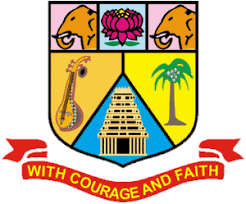 310. MASTER OF BUSINESS ADMINISTRATION (MBA)Programme Structure and Scheme of Examination (under CBCS)(Applicable to the candidates admitted from the academic year 2023 -2024 onwards)* Students should complete two weeks of internship before the commencement of III semester.#The Project Work will be evaluated jointly by TWO Examiners (i.e.one Internal and the other External) fora Maximum of 150 Marks. The Viva- Voce will be conducted with Two Examiners (i.e. one Internal and the other External) for a Maximum of 50 Marks.Specialization Courses:Program Educational Outcomes;PEO 1 – Employability: To develop students with industry specific knowledge & skills to meet the industry requirements and also join Public sector undertaking through competitive examinations.PEO 2 - Entrepreneur: To create effective business service owners, with a growth mindset by enhancing their critical thinking, problem solving and decision-making skills. PEO3 – Research and Development: To instill and grow a mindset that focusses efforts towards inculcating and encouraging the students in the field research and development.PEO 4 – Contribution to Business World: To produce ethical and innovative business professionals to enhance growth of the business world.PEO 5 – Contribution to the Society: To work and contribute towards holistic development of society by producing competent MBA professionals.Program Outcomes:PO1: Problem Solving Skill: Application of tools & techniques relevant to management theories and practices in analyzing & solving business problems.PO2: Decision Making Skill: Fostering analytical and critical thinking abilities for data-based decision making.PO3: Ethical Value: Ability to develop value based leadership attributes.PO4: Communication Skill: Ability to understand, analyze and effectively communicate global, economic, legal and ethical aspects of business.PO5: Individual and Team Leadership Skill: Ability to be self-motivated in leading & driving a team towards achievement of organizational goals and contributing effectively to establish industrial harmony. PO6: Employability Skill: Foster and enhance employability skills through relevant industry subject knowledge.PO7: Entrepreneurial Skill: Equipped with skills and competencies to become a global entrepreneur.PO8: Contribution to Society: Strive towards becoming a global influencer and motivating future generation towards building a legacy that contributes to overall growth of humankind.PEO – PO MAPPINGY - YesOUTCOME MAPPING3-Strong	2-Medium	1-LowOUTCOME MAPPING3-Strong	2-Medium	1-LowOUTCOME MAPPING3-Strong	2-Medium	1-LowOUTCOME MAPPING3-Strong	2-Medium	1-LowOUTCOME MAPPING                                          3-Strong	2-Medium	1-LowOUTCOME MAPPING				3-Strong	2-Medium	1-LowOUTCOME MAPPING				3-Strong	2-Medium	1-LowOUTCOME MAPPING				3-Strong	2-Medium	1-LowSEMESTER IIOUTCOME MAPPING				3-Strong	2-Medium   1-LowOUTCOME MAPPING				3-Strong	2-Medium	1-LowOUTCOME MAPPING				3-Strong	2-Medium	1-LowOUTCOME MAPPING3-Strong	2-Medium	1-LowOUTCOME MAPPING			3-Strong	2-Medium	1-LowOUTCOME MAPPING3-Strong	2-Medium	1-LowOUTCOME MAPPING				3-Strong	2-Medium	1-LowOUTCOME MAPPING				3-Strong	2-Medium	1-LowCore Course: Information Systems for Business3-Strong	2-Medium	1-LowSPECIALIZATION COURSES: HUMAN RESOURCE MANAGEMENT (HRM)S-Strong	M-Medium	L-LowS-Strong	M-Medium	L-LowS-Strong	M-Medium	L-LowS-Strong	M-Medium	L-LowSPECIALIZATION COURSES: FINANCIAL MANAGEMENT (FM)CO-PO Mapping3-Strong	2-Medium	1-LowCO-PO MAPPING3-Strong	2-Medium	1-LowCO-PO Mapping3-Strong	2-Medium	1-LowCO-PO MAPPING3-Strong	2-Medium	1-LowSPECIALIZATION COURSES: MARKETING MANAGEMENT (MM)S-Strong	M-Medium	L-LowS-Strong	M-Medium	L-Low3-Strong	2-Medium	1-LowS-Strong	M-Medium	L-LowSPECIALIZATION COURSES: OPERATIONS MANAGEMENT (OPM)3-Strong	2-Medium	1-Low3-Strong	2-Medium	1-Low				3-Strong	2-Medium	1-Low				3-Strong	2-Medium	1-LowCourse CodePartStudy Components & Course TitleCreditHours/WeekMaximum MarksMaximum MarksMaximum MarksCourse CodePartStudy Components & Course TitleCreditHours/WeekCIAESETotalSEMESTER – I23PMBAC11Part ACore I: Management Principles and Business Ethics44257510023PMBAC12Part ACore II: Quantitative Techniques andResearchMethodsin Business45257510023PMBAC13Part ACore III: Managing Organizational Behaviour44257510023PMBAC14Part ACore IV: AccountingforManagers44257510023PMBAC15Part ACore V: ManagerialEconomics44257510023PMBAC16Part ACore VI: Legal Systems in Business44257510023PMBAX17Part B (i)Extra Disciplinary: Entrepreneurship Development33257510023PMBAS18Part B (i)Soft Skills I – Executive Communication (Practical only)222575100Total Credits / Hours (in current semester)2930800SEMESTER – II23PMBAC21Part ACore VII: Applied Operations Research 45257510023PMBAC22Part ACore VIII: Human Resource Management44257510023PMBAC23Part ACore IX: Marketing Management44257510023PMBAC24Part ACore X: Operations Management44257510023PMBAC25Part ACore XI: Financial Management44257510023PMBAC26Part ACore XII: Strategic Management44257510023PMBAX27Part B (i)Extra Disciplinary:International Business33257510023PMBAS28Part B (i)Soft Skills II – Business Etiquette222575100Total Credits / Hours (in current semester)2930800SEMESTER – IIISubjectSpecialization / Subject NameCreditHoursCIAESETotal23PMBAC31Part ACore: Information Systems for Business44257510023PMBAE31Part AElective: Choose any one from the HRM Specialization E31-1 or E31-233257510023PMBAE32Part AElective: Choose any one from the HRM Specialization E32-1 or E32-233257510023PMBAE33Part AElective: Choose any one from the FM Specialization E33-1 or E33-233257510023PMBAE34Part AElective: Choose any one from the FM Specialization E34-1 or E34-233257510023PMBAE35Part AElective: Choose any one from the MM Specialization E35-1 or E35-233257510023PMBAE36Part AElective: Choose any one from the MM Specialization E36-1 or E36-233257510023PMBAE37Part AChoose any one from the OPM Specialization E37-1 or E37-233257510023PMBAX38Part B (i)Extra Disciplinary: Employability skills33257510023PMBAS39Part B (i)Soft Skills III – Leadership and Team Building Skills22257510023PMBAI40Part B (ii)Summer Internship*22575100Total Credits / Hours (in current semester)32301100SEMESTER – IV23PMBAD41Part AProject Work & Viva- Voce #8-50150200Grand Total982900SubjectSpecialization / Subject NameCreditHoursCIAESETotalHUMAN RESOURCE MANAGEMENT23PMBAE31-1Part AElective: Performance Management33257510023PMBAE31-2Part AElective: Human Resources Development33257510023PMBAE32-1Part AElective: Industrial and Labour Relations33257510023PMBAE32-2Part AElective: Organizational Development332575100FINANCIAL MANAGEMENT (FM)23PMBAE33-1Part AElective: Corporate Finance33257510023PMBAE33-2Part AElective: Tax Management33257510023PMBAE34-1Part AElective: Security Analysis & Portfolio Management33257510023PMBAE34-2Part AElective: Merchant Banking and Financial Services332575100MARKETING MANAGEMENT (MM)23PMBAE35-1Part AElective: Services Marketing33257510023PMBAE35-2Part AElective: Brand Management33257510023PMBAE36-1Part AElective: Customer Relations Management33257510023PMBAE36-2Part AElective: Retail Marketing332575100OPERATIONS MANAGEMENT (OR)23PMBAE37-1Part AElective: Total Quality Management33257510023PMBAE37-2Part AElective: Project Management332575100PO 1PO2PO3PO4PO5PO6PO7PO8PEO 1YYYYYYYYPEO 2YYYYYYYPEO3YYYYYYyPEO 4YYYYYYYYPEO 5YYYYYYYYSubject CodeSubject NameCategoryLTPOCreditsCreditsInst. HoursMarksMarksMarksMarksSubject CodeSubject NameCategoryLTPOCreditsCreditsInst. HoursCIACIAExternalTotal 23PMBAC11Management Principles and Business EthicsCore I4---4460252575100Course ObjectivesCourse ObjectivesCourse ObjectivesCourse ObjectivesCourse ObjectivesCourse ObjectivesCourse ObjectivesCourse ObjectivesCourse ObjectivesCourse ObjectivesCourse ObjectivesCourse ObjectivesCourse ObjectivesCourse ObjectivesC1To familiarize the students to the basic concepts of management in order to aid in understanding how an organization functions.To familiarize the students to the basic concepts of management in order to aid in understanding how an organization functions.To familiarize the students to the basic concepts of management in order to aid in understanding how an organization functions.To familiarize the students to the basic concepts of management in order to aid in understanding how an organization functions.To familiarize the students to the basic concepts of management in order to aid in understanding how an organization functions.To familiarize the students to the basic concepts of management in order to aid in understanding how an organization functions.To familiarize the students to the basic concepts of management in order to aid in understanding how an organization functions.To familiarize the students to the basic concepts of management in order to aid in understanding how an organization functions.To familiarize the students to the basic concepts of management in order to aid in understanding how an organization functions.To familiarize the students to the basic concepts of management in order to aid in understanding how an organization functions.To familiarize the students to the basic concepts of management in order to aid in understanding how an organization functions.To familiarize the students to the basic concepts of management in order to aid in understanding how an organization functions.To familiarize the students to the basic concepts of management in order to aid in understanding how an organization functions.C2To provide insights on Planning & Decision MakingTo provide insights on Planning & Decision MakingTo provide insights on Planning & Decision MakingTo provide insights on Planning & Decision MakingTo provide insights on Planning & Decision MakingTo provide insights on Planning & Decision MakingTo provide insights on Planning & Decision MakingTo provide insights on Planning & Decision MakingTo provide insights on Planning & Decision MakingTo provide insights on Planning & Decision MakingTo provide insights on Planning & Decision MakingTo provide insights on Planning & Decision MakingTo provide insights on Planning & Decision MakingC3To throw light on Organizing, Managing Change and InnovationTo throw light on Organizing, Managing Change and InnovationTo throw light on Organizing, Managing Change and InnovationTo throw light on Organizing, Managing Change and InnovationTo throw light on Organizing, Managing Change and InnovationTo throw light on Organizing, Managing Change and InnovationTo throw light on Organizing, Managing Change and InnovationTo throw light on Organizing, Managing Change and InnovationTo throw light on Organizing, Managing Change and InnovationTo throw light on Organizing, Managing Change and InnovationTo throw light on Organizing, Managing Change and InnovationTo throw light on Organizing, Managing Change and InnovationTo throw light on Organizing, Managing Change and InnovationC4To elucidate on Leadership, Communication and Controlling.To elucidate on Leadership, Communication and Controlling.To elucidate on Leadership, Communication and Controlling.To elucidate on Leadership, Communication and Controlling.To elucidate on Leadership, Communication and Controlling.To elucidate on Leadership, Communication and Controlling.To elucidate on Leadership, Communication and Controlling.To elucidate on Leadership, Communication and Controlling.To elucidate on Leadership, Communication and Controlling.To elucidate on Leadership, Communication and Controlling.To elucidate on Leadership, Communication and Controlling.To elucidate on Leadership, Communication and Controlling.To elucidate on Leadership, Communication and Controlling.C5To create awareness and importance of Business Ethics and Social Responsibility.To create awareness and importance of Business Ethics and Social Responsibility.To create awareness and importance of Business Ethics and Social Responsibility.To create awareness and importance of Business Ethics and Social Responsibility.To create awareness and importance of Business Ethics and Social Responsibility.To create awareness and importance of Business Ethics and Social Responsibility.To create awareness and importance of Business Ethics and Social Responsibility.To create awareness and importance of Business Ethics and Social Responsibility.To create awareness and importance of Business Ethics and Social Responsibility.To create awareness and importance of Business Ethics and Social Responsibility.To create awareness and importance of Business Ethics and Social Responsibility.To create awareness and importance of Business Ethics and Social Responsibility.To create awareness and importance of Business Ethics and Social Responsibility.SYLLABUSSYLLABUSSYLLABUSSYLLABUSSYLLABUSSYLLABUSSYLLABUSSYLLABUSSYLLABUSSYLLABUSSYLLABUSSYLLABUSSYLLABUSSYLLABUSUNITDetailsDetailsDetailsDetailsDetailsDetailsDetailsNo. of HoursNo. of HoursNo. of HoursCourse ObjectivesCourse ObjectivesCourse ObjectivesIIntroduction:NatureofManagement– Concepts and Foundations of Management- Managerial Functions- ManagementSkills-TheEvolutionofManagementThought–TasksofaProfessionalManager–OrganizationalCulture-Environment– Systems Approach to Management – Levels in Management – Disaster ManagementIntroduction:NatureofManagement– Concepts and Foundations of Management- Managerial Functions- ManagementSkills-TheEvolutionofManagementThought–TasksofaProfessionalManager–OrganizationalCulture-Environment– Systems Approach to Management – Levels in Management – Disaster ManagementIntroduction:NatureofManagement– Concepts and Foundations of Management- Managerial Functions- ManagementSkills-TheEvolutionofManagementThought–TasksofaProfessionalManager–OrganizationalCulture-Environment– Systems Approach to Management – Levels in Management – Disaster ManagementIntroduction:NatureofManagement– Concepts and Foundations of Management- Managerial Functions- ManagementSkills-TheEvolutionofManagementThought–TasksofaProfessionalManager–OrganizationalCulture-Environment– Systems Approach to Management – Levels in Management – Disaster ManagementIntroduction:NatureofManagement– Concepts and Foundations of Management- Managerial Functions- ManagementSkills-TheEvolutionofManagementThought–TasksofaProfessionalManager–OrganizationalCulture-Environment– Systems Approach to Management – Levels in Management – Disaster ManagementIntroduction:NatureofManagement– Concepts and Foundations of Management- Managerial Functions- ManagementSkills-TheEvolutionofManagementThought–TasksofaProfessionalManager–OrganizationalCulture-Environment– Systems Approach to Management – Levels in Management – Disaster ManagementIntroduction:NatureofManagement– Concepts and Foundations of Management- Managerial Functions- ManagementSkills-TheEvolutionofManagementThought–TasksofaProfessionalManager–OrganizationalCulture-Environment– Systems Approach to Management – Levels in Management – Disaster Management121212C1C1C1IIPlanning & Decision Making: Steps in Planning Process – Scope and Limitations –Short Term and Long Term Planning – Flexibility in Planning – Characteristics of aSound Plan – Management By Objectives (MBO). Strategic Management ProcessDecision MakingProcessandTechniques. Business ModelsPlanning & Decision Making: Steps in Planning Process – Scope and Limitations –Short Term and Long Term Planning – Flexibility in Planning – Characteristics of aSound Plan – Management By Objectives (MBO). Strategic Management ProcessDecision MakingProcessandTechniques. Business ModelsPlanning & Decision Making: Steps in Planning Process – Scope and Limitations –Short Term and Long Term Planning – Flexibility in Planning – Characteristics of aSound Plan – Management By Objectives (MBO). Strategic Management ProcessDecision MakingProcessandTechniques. Business ModelsPlanning & Decision Making: Steps in Planning Process – Scope and Limitations –Short Term and Long Term Planning – Flexibility in Planning – Characteristics of aSound Plan – Management By Objectives (MBO). Strategic Management ProcessDecision MakingProcessandTechniques. Business ModelsPlanning & Decision Making: Steps in Planning Process – Scope and Limitations –Short Term and Long Term Planning – Flexibility in Planning – Characteristics of aSound Plan – Management By Objectives (MBO). Strategic Management ProcessDecision MakingProcessandTechniques. Business ModelsPlanning & Decision Making: Steps in Planning Process – Scope and Limitations –Short Term and Long Term Planning – Flexibility in Planning – Characteristics of aSound Plan – Management By Objectives (MBO). Strategic Management ProcessDecision MakingProcessandTechniques. Business ModelsPlanning & Decision Making: Steps in Planning Process – Scope and Limitations –Short Term and Long Term Planning – Flexibility in Planning – Characteristics of aSound Plan – Management By Objectives (MBO). Strategic Management ProcessDecision MakingProcessandTechniques. Business Models121212C2C2C2IIINature of Organizing: Organization Structure and Design - Authority Relationships –DelegationofAuthorityandDecentralization–InterdepartmentalCoordinator–emerging Trends in corporate Structure, Strategy and Culture – Impact of TechnologyonOrganizationaldesign–Mechanisticvs.AdoptiveStructures–FormalandInformalOrganization.Spanofcontrol–ProsandConsofNarrowandWideSpansofControl–OptimumSpan -ManagingChangeandInnovation.Nature of Organizing: Organization Structure and Design - Authority Relationships –DelegationofAuthorityandDecentralization–InterdepartmentalCoordinator–emerging Trends in corporate Structure, Strategy and Culture – Impact of TechnologyonOrganizationaldesign–Mechanisticvs.AdoptiveStructures–FormalandInformalOrganization.Spanofcontrol–ProsandConsofNarrowandWideSpansofControl–OptimumSpan -ManagingChangeandInnovation.Nature of Organizing: Organization Structure and Design - Authority Relationships –DelegationofAuthorityandDecentralization–InterdepartmentalCoordinator–emerging Trends in corporate Structure, Strategy and Culture – Impact of TechnologyonOrganizationaldesign–Mechanisticvs.AdoptiveStructures–FormalandInformalOrganization.Spanofcontrol–ProsandConsofNarrowandWideSpansofControl–OptimumSpan -ManagingChangeandInnovation.Nature of Organizing: Organization Structure and Design - Authority Relationships –DelegationofAuthorityandDecentralization–InterdepartmentalCoordinator–emerging Trends in corporate Structure, Strategy and Culture – Impact of TechnologyonOrganizationaldesign–Mechanisticvs.AdoptiveStructures–FormalandInformalOrganization.Spanofcontrol–ProsandConsofNarrowandWideSpansofControl–OptimumSpan -ManagingChangeandInnovation.Nature of Organizing: Organization Structure and Design - Authority Relationships –DelegationofAuthorityandDecentralization–InterdepartmentalCoordinator–emerging Trends in corporate Structure, Strategy and Culture – Impact of TechnologyonOrganizationaldesign–Mechanisticvs.AdoptiveStructures–FormalandInformalOrganization.Spanofcontrol–ProsandConsofNarrowandWideSpansofControl–OptimumSpan -ManagingChangeandInnovation.Nature of Organizing: Organization Structure and Design - Authority Relationships –DelegationofAuthorityandDecentralization–InterdepartmentalCoordinator–emerging Trends in corporate Structure, Strategy and Culture – Impact of TechnologyonOrganizationaldesign–Mechanisticvs.AdoptiveStructures–FormalandInformalOrganization.Spanofcontrol–ProsandConsofNarrowandWideSpansofControl–OptimumSpan -ManagingChangeandInnovation.Nature of Organizing: Organization Structure and Design - Authority Relationships –DelegationofAuthorityandDecentralization–InterdepartmentalCoordinator–emerging Trends in corporate Structure, Strategy and Culture – Impact of TechnologyonOrganizationaldesign–Mechanisticvs.AdoptiveStructures–FormalandInformalOrganization.Spanofcontrol–ProsandConsofNarrowandWideSpansofControl–OptimumSpan -ManagingChangeandInnovation.121212C3C3C3IVLeadership and Control: Leadership: Approaches to Leadership andCommunication.Control:ConceptofControl–ApplicationoftheProcessofControlatDifferentLevelsofManagement(top,middleandfirstline).PerformanceStandards–MeasurementsofPerformance – Remedial Action - An Integrated Control system in an Organization –Management by Exception (MBE) –Leadership and Control: Leadership: Approaches to Leadership andCommunication.Control:ConceptofControl–ApplicationoftheProcessofControlatDifferentLevelsofManagement(top,middleandfirstline).PerformanceStandards–MeasurementsofPerformance – Remedial Action - An Integrated Control system in an Organization –Management by Exception (MBE) –Leadership and Control: Leadership: Approaches to Leadership andCommunication.Control:ConceptofControl–ApplicationoftheProcessofControlatDifferentLevelsofManagement(top,middleandfirstline).PerformanceStandards–MeasurementsofPerformance – Remedial Action - An Integrated Control system in an Organization –Management by Exception (MBE) –Leadership and Control: Leadership: Approaches to Leadership andCommunication.Control:ConceptofControl–ApplicationoftheProcessofControlatDifferentLevelsofManagement(top,middleandfirstline).PerformanceStandards–MeasurementsofPerformance – Remedial Action - An Integrated Control system in an Organization –Management by Exception (MBE) –Leadership and Control: Leadership: Approaches to Leadership andCommunication.Control:ConceptofControl–ApplicationoftheProcessofControlatDifferentLevelsofManagement(top,middleandfirstline).PerformanceStandards–MeasurementsofPerformance – Remedial Action - An Integrated Control system in an Organization –Management by Exception (MBE) –Leadership and Control: Leadership: Approaches to Leadership andCommunication.Control:ConceptofControl–ApplicationoftheProcessofControlatDifferentLevelsofManagement(top,middleandfirstline).PerformanceStandards–MeasurementsofPerformance – Remedial Action - An Integrated Control system in an Organization –Management by Exception (MBE) –Leadership and Control: Leadership: Approaches to Leadership andCommunication.Control:ConceptofControl–ApplicationoftheProcessofControlatDifferentLevelsofManagement(top,middleandfirstline).PerformanceStandards–MeasurementsofPerformance – Remedial Action - An Integrated Control system in an Organization –Management by Exception (MBE) –121212C4C4C4VBusiness Ethics: Importance of Business Ethics – Ethical Issues and Dilemmas inBusiness - Ethical Decision Making and Ethical Leadership – Ethics Audit - BusinessEthicsand-CSRModels.Business Ethics: Importance of Business Ethics – Ethical Issues and Dilemmas inBusiness - Ethical Decision Making and Ethical Leadership – Ethics Audit - BusinessEthicsand-CSRModels.Business Ethics: Importance of Business Ethics – Ethical Issues and Dilemmas inBusiness - Ethical Decision Making and Ethical Leadership – Ethics Audit - BusinessEthicsand-CSRModels.Business Ethics: Importance of Business Ethics – Ethical Issues and Dilemmas inBusiness - Ethical Decision Making and Ethical Leadership – Ethics Audit - BusinessEthicsand-CSRModels.Business Ethics: Importance of Business Ethics – Ethical Issues and Dilemmas inBusiness - Ethical Decision Making and Ethical Leadership – Ethics Audit - BusinessEthicsand-CSRModels.Business Ethics: Importance of Business Ethics – Ethical Issues and Dilemmas inBusiness - Ethical Decision Making and Ethical Leadership – Ethics Audit - BusinessEthicsand-CSRModels.Business Ethics: Importance of Business Ethics – Ethical Issues and Dilemmas inBusiness - Ethical Decision Making and Ethical Leadership – Ethics Audit - BusinessEthicsand-CSRModels.121212C5C5C5TotalTotalTotalTotalTotalTotalTotal606060Course OutcomesCourse OutcomesCourse OutcomesCourse OutcomesCourse OutcomesCourse OutcomesCourse OutcomesCourse OutcomesCourse OutcomesCourse OutcomesCourse OutcomesCourse OutcomesCourse OutcomesCourse OutcomesCourse OutcomesOn completion of this course, students will;On completion of this course, students will;On completion of this course, students will;On completion of this course, students will;On completion of this course, students will;On completion of this course, students will;On completion of this course, students will;Program OutcomesProgram OutcomesProgram OutcomesProgram OutcomesProgram OutcomesProgram OutcomesCO1Possess the knowledge on the basic concepts of management and understand how an organization functions.Possess the knowledge on the basic concepts of management and understand how an organization functions.Possess the knowledge on the basic concepts of management and understand how an organization functions.Possess the knowledge on the basic concepts of management and understand how an organization functions.Possess the knowledge on the basic concepts of management and understand how an organization functions.Possess the knowledge on the basic concepts of management and understand how an organization functions.Possess the knowledge on the basic concepts of management and understand how an organization functions.PO4, PO6, PO8PO4, PO6, PO8PO4, PO6, PO8PO4, PO6, PO8PO4, PO6, PO8PO4, PO6, PO8CO2Possess knowledge on planning & decision making.Possess knowledge on planning & decision making.Possess knowledge on planning & decision making.Possess knowledge on planning & decision making.Possess knowledge on planning & decision making.Possess knowledge on planning & decision making.Possess knowledge on planning & decision making.PO1, PO2PO1, PO2PO1, PO2PO1, PO2PO1, PO2PO1, PO2CO3Have insights on organizing, managing change and InnovationHave insights on organizing, managing change and InnovationHave insights on organizing, managing change and InnovationHave insights on organizing, managing change and InnovationHave insights on organizing, managing change and InnovationHave insights on organizing, managing change and InnovationHave insights on organizing, managing change and InnovationPO5, PO6, PO7PO5, PO6, PO7PO5, PO6, PO7PO5, PO6, PO7PO5, PO6, PO7PO5, PO6, PO7CO4Learn leadership, communication and controlling skills.Learn leadership, communication and controlling skills.Learn leadership, communication and controlling skills.Learn leadership, communication and controlling skills.Learn leadership, communication and controlling skills.Learn leadership, communication and controlling skills.Learn leadership, communication and controlling skills.PO4, PO5PO4, PO5PO4, PO5PO4, PO5PO4, PO5PO4, PO5CO5Have better understanding on business ethics and social responsibility.Have better understanding on business ethics and social responsibility.Have better understanding on business ethics and social responsibility.Have better understanding on business ethics and social responsibility.Have better understanding on business ethics and social responsibility.Have better understanding on business ethics and social responsibility.Have better understanding on business ethics and social responsibility.PO3, PO8PO3, PO8PO3, PO8PO3, PO8PO3, PO8PO3, PO8Reading ListReading ListReading ListReading ListReading ListReading ListReading ListReading ListReading ListReading ListReading ListReading ListReading ListReading List1.https://deb.ugc.ac. Inhttps://deb.ugc.ac. Inhttps://deb.ugc.ac. Inhttps://deb.ugc.ac. Inhttps://deb.ugc.ac. Inhttps://deb.ugc.ac. Inhttps://deb.ugc.ac. Inhttps://deb.ugc.ac. Inhttps://deb.ugc.ac. Inhttps://deb.ugc.ac. Inhttps://deb.ugc.ac. Inhttps://deb.ugc.ac. Inhttps://deb.ugc.ac. In2.http://wwww.managementconcepts. Comhttp://wwww.managementconcepts. Comhttp://wwww.managementconcepts. Comhttp://wwww.managementconcepts. Comhttp://wwww.managementconcepts. Comhttp://wwww.managementconcepts. Comhttp://wwww.managementconcepts. Comhttp://wwww.managementconcepts. Comhttp://wwww.managementconcepts. Comhttp://wwww.managementconcepts. Comhttp://wwww.managementconcepts. Comhttp://wwww.managementconcepts. Comhttp://wwww.managementconcepts. Com3.International journal of Management Concepts and PhilosophyInternational journal of Management Concepts and PhilosophyInternational journal of Management Concepts and PhilosophyInternational journal of Management Concepts and PhilosophyInternational journal of Management Concepts and PhilosophyInternational journal of Management Concepts and PhilosophyInternational journal of Management Concepts and PhilosophyInternational journal of Management Concepts and PhilosophyInternational journal of Management Concepts and PhilosophyInternational journal of Management Concepts and PhilosophyInternational journal of Management Concepts and PhilosophyInternational journal of Management Concepts and PhilosophyInternational journal of Management Concepts and Philosophy4.Journal of Management, Sage PublicationsJournal of Management, Sage PublicationsJournal of Management, Sage PublicationsJournal of Management, Sage PublicationsJournal of Management, Sage PublicationsJournal of Management, Sage PublicationsJournal of Management, Sage PublicationsJournal of Management, Sage PublicationsJournal of Management, Sage PublicationsJournal of Management, Sage PublicationsJournal of Management, Sage PublicationsJournal of Management, Sage PublicationsJournal of Management, Sage PublicationsReferences BooksReferences BooksReferences BooksReferences BooksReferences BooksReferences BooksReferences BooksReferences BooksReferences BooksReferences BooksReferences BooksReferences BooksReferences BooksReferences Books1.Mukherjee, K., Principles of Management, 2nd Edition, Tata McGraw Hill Education Pvt. Ltd., 2009Mukherjee, K., Principles of Management, 2nd Edition, Tata McGraw Hill Education Pvt. Ltd., 2009Mukherjee, K., Principles of Management, 2nd Edition, Tata McGraw Hill Education Pvt. Ltd., 2009Mukherjee, K., Principles of Management, 2nd Edition, Tata McGraw Hill Education Pvt. Ltd., 2009Mukherjee, K., Principles of Management, 2nd Edition, Tata McGraw Hill Education Pvt. Ltd., 2009Mukherjee, K., Principles of Management, 2nd Edition, Tata McGraw Hill Education Pvt. Ltd., 2009Mukherjee, K., Principles of Management, 2nd Edition, Tata McGraw Hill Education Pvt. Ltd., 2009Mukherjee, K., Principles of Management, 2nd Edition, Tata McGraw Hill Education Pvt. Ltd., 2009Mukherjee, K., Principles of Management, 2nd Edition, Tata McGraw Hill Education Pvt. Ltd., 2009Mukherjee, K., Principles of Management, 2nd Edition, Tata McGraw Hill Education Pvt. Ltd., 2009Mukherjee, K., Principles of Management, 2nd Edition, Tata McGraw Hill Education Pvt. Ltd., 2009Mukherjee, K., Principles of Management, 2nd Edition, Tata McGraw Hill Education Pvt. Ltd., 2009Mukherjee, K., Principles of Management, 2nd Edition, Tata McGraw Hill Education Pvt. Ltd., 20092.S. K. Mandal., Management Principles and practice, 3rd Edition, Jaico Publishing House, Jan.2011. S. K. Mandal., Management Principles and practice, 3rd Edition, Jaico Publishing House, Jan.2011. S. K. Mandal., Management Principles and practice, 3rd Edition, Jaico Publishing House, Jan.2011. S. K. Mandal., Management Principles and practice, 3rd Edition, Jaico Publishing House, Jan.2011. S. K. Mandal., Management Principles and practice, 3rd Edition, Jaico Publishing House, Jan.2011. S. K. Mandal., Management Principles and practice, 3rd Edition, Jaico Publishing House, Jan.2011. S. K. Mandal., Management Principles and practice, 3rd Edition, Jaico Publishing House, Jan.2011. S. K. Mandal., Management Principles and practice, 3rd Edition, Jaico Publishing House, Jan.2011. S. K. Mandal., Management Principles and practice, 3rd Edition, Jaico Publishing House, Jan.2011. S. K. Mandal., Management Principles and practice, 3rd Edition, Jaico Publishing House, Jan.2011. S. K. Mandal., Management Principles and practice, 3rd Edition, Jaico Publishing House, Jan.2011. S. K. Mandal., Management Principles and practice, 3rd Edition, Jaico Publishing House, Jan.2011. S. K. Mandal., Management Principles and practice, 3rd Edition, Jaico Publishing House, Jan.2011. 3.Griffin, R. W., Management, 11th Edition, South-Western College Publication, January 2018.Griffin, R. W., Management, 11th Edition, South-Western College Publication, January 2018.Griffin, R. W., Management, 11th Edition, South-Western College Publication, January 2018.Griffin, R. W., Management, 11th Edition, South-Western College Publication, January 2018.Griffin, R. W., Management, 11th Edition, South-Western College Publication, January 2018.Griffin, R. W., Management, 11th Edition, South-Western College Publication, January 2018.Griffin, R. W., Management, 11th Edition, South-Western College Publication, January 2018.Griffin, R. W., Management, 11th Edition, South-Western College Publication, January 2018.Griffin, R. W., Management, 11th Edition, South-Western College Publication, January 2018.Griffin, R. W., Management, 11th Edition, South-Western College Publication, January 2018.Griffin, R. W., Management, 11th Edition, South-Western College Publication, January 2018.Griffin, R. W., Management, 11th Edition, South-Western College Publication, January 2018.Griffin, R. W., Management, 11th Edition, South-Western College Publication, January 2018.4.Koontz, H. and Weihrich, H., Essentials of Management: An International Perspective, 11th Edition, Tata McGraw Hill Education Private Ltd., July 2020Koontz, H. and Weihrich, H., Essentials of Management: An International Perspective, 11th Edition, Tata McGraw Hill Education Private Ltd., July 2020Koontz, H. and Weihrich, H., Essentials of Management: An International Perspective, 11th Edition, Tata McGraw Hill Education Private Ltd., July 2020Koontz, H. and Weihrich, H., Essentials of Management: An International Perspective, 11th Edition, Tata McGraw Hill Education Private Ltd., July 2020Koontz, H. and Weihrich, H., Essentials of Management: An International Perspective, 11th Edition, Tata McGraw Hill Education Private Ltd., July 2020Koontz, H. and Weihrich, H., Essentials of Management: An International Perspective, 11th Edition, Tata McGraw Hill Education Private Ltd., July 2020Koontz, H. and Weihrich, H., Essentials of Management: An International Perspective, 11th Edition, Tata McGraw Hill Education Private Ltd., July 2020Koontz, H. and Weihrich, H., Essentials of Management: An International Perspective, 11th Edition, Tata McGraw Hill Education Private Ltd., July 2020Koontz, H. and Weihrich, H., Essentials of Management: An International Perspective, 11th Edition, Tata McGraw Hill Education Private Ltd., July 2020Koontz, H. and Weihrich, H., Essentials of Management: An International Perspective, 11th Edition, Tata McGraw Hill Education Private Ltd., July 2020Koontz, H. and Weihrich, H., Essentials of Management: An International Perspective, 11th Edition, Tata McGraw Hill Education Private Ltd., July 2020Koontz, H. and Weihrich, H., Essentials of Management: An International Perspective, 11th Edition, Tata McGraw Hill Education Private Ltd., July 2020Koontz, H. and Weihrich, H., Essentials of Management: An International Perspective, 11th Edition, Tata McGraw Hill Education Private Ltd., July 20205.Certo, S C. and Certo, T, Modern Management, 13th Edition, Prentice Hall, January 2014.Certo, S C. and Certo, T, Modern Management, 13th Edition, Prentice Hall, January 2014.Certo, S C. and Certo, T, Modern Management, 13th Edition, Prentice Hall, January 2014.Certo, S C. and Certo, T, Modern Management, 13th Edition, Prentice Hall, January 2014.Certo, S C. and Certo, T, Modern Management, 13th Edition, Prentice Hall, January 2014.Certo, S C. and Certo, T, Modern Management, 13th Edition, Prentice Hall, January 2014.Certo, S C. and Certo, T, Modern Management, 13th Edition, Prentice Hall, January 2014.Certo, S C. and Certo, T, Modern Management, 13th Edition, Prentice Hall, January 2014.Certo, S C. and Certo, T, Modern Management, 13th Edition, Prentice Hall, January 2014.Certo, S C. and Certo, T, Modern Management, 13th Edition, Prentice Hall, January 2014.Certo, S C. and Certo, T, Modern Management, 13th Edition, Prentice Hall, January 2014.Certo, S C. and Certo, T, Modern Management, 13th Edition, Prentice Hall, January 2014.Certo, S C. and Certo, T, Modern Management, 13th Edition, Prentice Hall, January 2014.6.Robbins, S and Coulter, M, 11th Edition, Management, Prentice Hall, 11th edition, January 2012Robbins, S and Coulter, M, 11th Edition, Management, Prentice Hall, 11th edition, January 2012Robbins, S and Coulter, M, 11th Edition, Management, Prentice Hall, 11th edition, January 2012Robbins, S and Coulter, M, 11th Edition, Management, Prentice Hall, 11th edition, January 2012Robbins, S and Coulter, M, 11th Edition, Management, Prentice Hall, 11th edition, January 2012Robbins, S and Coulter, M, 11th Edition, Management, Prentice Hall, 11th edition, January 2012Robbins, S and Coulter, M, 11th Edition, Management, Prentice Hall, 11th edition, January 2012Robbins, S and Coulter, M, 11th Edition, Management, Prentice Hall, 11th edition, January 2012Robbins, S and Coulter, M, 11th Edition, Management, Prentice Hall, 11th edition, January 2012Robbins, S and Coulter, M, 11th Edition, Management, Prentice Hall, 11th edition, January 2012Robbins, S and Coulter, M, 11th Edition, Management, Prentice Hall, 11th edition, January 2012Robbins, S and Coulter, M, 11th Edition, Management, Prentice Hall, 11th edition, January 2012Robbins, S and Coulter, M, 11th Edition, Management, Prentice Hall, 11th edition, January 20127.Shaikh Ubaid, Disaster Management, Technical publications, 1st edition, 2020Shaikh Ubaid, Disaster Management, Technical publications, 1st edition, 2020Shaikh Ubaid, Disaster Management, Technical publications, 1st edition, 2020Shaikh Ubaid, Disaster Management, Technical publications, 1st edition, 2020Shaikh Ubaid, Disaster Management, Technical publications, 1st edition, 2020Shaikh Ubaid, Disaster Management, Technical publications, 1st edition, 2020Shaikh Ubaid, Disaster Management, Technical publications, 1st edition, 2020Shaikh Ubaid, Disaster Management, Technical publications, 1st edition, 2020Shaikh Ubaid, Disaster Management, Technical publications, 1st edition, 2020Shaikh Ubaid, Disaster Management, Technical publications, 1st edition, 2020Shaikh Ubaid, Disaster Management, Technical publications, 1st edition, 2020Shaikh Ubaid, Disaster Management, Technical publications, 1st edition, 2020Shaikh Ubaid, Disaster Management, Technical publications, 1st edition, 2020PO 1PO 2PO 3PO 4PO 5PO 6PO 7PO 8CO 1222CO 223CO 3222CO 433CO 533Subject CodeSubject NameCategoryLTPOCreditsCreditsInst. HoursMarksMarksMarksMarksSubject CodeSubject NameCategoryLTPOCreditsCreditsInst. HoursCIACIAExternalTotal 23PMBAC12Quantitative Techniques and Research Methods in BusinessCore II32--4475252575100Course ObjectivesCourse ObjectivesCourse ObjectivesCourse ObjectivesCourse ObjectivesCourse ObjectivesCourse ObjectivesCourse ObjectivesCourse ObjectivesCourse ObjectivesCourse ObjectivesCourse ObjectivesCourse ObjectivesCourse Objectives1To provide the students with an introduction to probability theory and discuss how probability calculations may facilitate their decision making.To provide the students with an introduction to probability theory and discuss how probability calculations may facilitate their decision making.To provide the students with an introduction to probability theory and discuss how probability calculations may facilitate their decision making.To provide the students with an introduction to probability theory and discuss how probability calculations may facilitate their decision making.To provide the students with an introduction to probability theory and discuss how probability calculations may facilitate their decision making.To provide the students with an introduction to probability theory and discuss how probability calculations may facilitate their decision making.To provide the students with an introduction to probability theory and discuss how probability calculations may facilitate their decision making.To provide the students with an introduction to probability theory and discuss how probability calculations may facilitate their decision making.To provide the students with an introduction to probability theory and discuss how probability calculations may facilitate their decision making.To provide the students with an introduction to probability theory and discuss how probability calculations may facilitate their decision making.To provide the students with an introduction to probability theory and discuss how probability calculations may facilitate their decision making.To provide the students with an introduction to probability theory and discuss how probability calculations may facilitate their decision making.To provide the students with an introduction to probability theory and discuss how probability calculations may facilitate their decision making.2To construct a coherent research proposal that includes an abstract, literature review, research questions, ethical considerations and methodology.To construct a coherent research proposal that includes an abstract, literature review, research questions, ethical considerations and methodology.To construct a coherent research proposal that includes an abstract, literature review, research questions, ethical considerations and methodology.To construct a coherent research proposal that includes an abstract, literature review, research questions, ethical considerations and methodology.To construct a coherent research proposal that includes an abstract, literature review, research questions, ethical considerations and methodology.To construct a coherent research proposal that includes an abstract, literature review, research questions, ethical considerations and methodology.To construct a coherent research proposal that includes an abstract, literature review, research questions, ethical considerations and methodology.To construct a coherent research proposal that includes an abstract, literature review, research questions, ethical considerations and methodology.To construct a coherent research proposal that includes an abstract, literature review, research questions, ethical considerations and methodology.To construct a coherent research proposal that includes an abstract, literature review, research questions, ethical considerations and methodology.To construct a coherent research proposal that includes an abstract, literature review, research questions, ethical considerations and methodology.To construct a coherent research proposal that includes an abstract, literature review, research questions, ethical considerations and methodology.To construct a coherent research proposal that includes an abstract, literature review, research questions, ethical considerations and methodology.3To understand the basic statistical tools for analysis & interpretation of qualitative and quantitative data.To understand the basic statistical tools for analysis & interpretation of qualitative and quantitative data.To understand the basic statistical tools for analysis & interpretation of qualitative and quantitative data.To understand the basic statistical tools for analysis & interpretation of qualitative and quantitative data.To understand the basic statistical tools for analysis & interpretation of qualitative and quantitative data.To understand the basic statistical tools for analysis & interpretation of qualitative and quantitative data.To understand the basic statistical tools for analysis & interpretation of qualitative and quantitative data.To understand the basic statistical tools for analysis & interpretation of qualitative and quantitative data.To understand the basic statistical tools for analysis & interpretation of qualitative and quantitative data.To understand the basic statistical tools for analysis & interpretation of qualitative and quantitative data.To understand the basic statistical tools for analysis & interpretation of qualitative and quantitative data.To understand the basic statistical tools for analysis & interpretation of qualitative and quantitative data.To understand the basic statistical tools for analysis & interpretation of qualitative and quantitative data.4To recognize the principles and characteristics of the multivariate data analysis techniques.To recognize the principles and characteristics of the multivariate data analysis techniques.To recognize the principles and characteristics of the multivariate data analysis techniques.To recognize the principles and characteristics of the multivariate data analysis techniques.To recognize the principles and characteristics of the multivariate data analysis techniques.To recognize the principles and characteristics of the multivariate data analysis techniques.To recognize the principles and characteristics of the multivariate data analysis techniques.To recognize the principles and characteristics of the multivariate data analysis techniques.To recognize the principles and characteristics of the multivariate data analysis techniques.To recognize the principles and characteristics of the multivariate data analysis techniques.To recognize the principles and characteristics of the multivariate data analysis techniques.To recognize the principles and characteristics of the multivariate data analysis techniques.To recognize the principles and characteristics of the multivariate data analysis techniques.5To become familiar with the process of drafting a report that poses a significant problemTo become familiar with the process of drafting a report that poses a significant problemTo become familiar with the process of drafting a report that poses a significant problemTo become familiar with the process of drafting a report that poses a significant problemTo become familiar with the process of drafting a report that poses a significant problemTo become familiar with the process of drafting a report that poses a significant problemTo become familiar with the process of drafting a report that poses a significant problemTo become familiar with the process of drafting a report that poses a significant problemTo become familiar with the process of drafting a report that poses a significant problemTo become familiar with the process of drafting a report that poses a significant problemTo become familiar with the process of drafting a report that poses a significant problemTo become familiar with the process of drafting a report that poses a significant problemTo become familiar with the process of drafting a report that poses a significant problemSYLLABUSSYLLABUSSYLLABUSSYLLABUSSYLLABUSSYLLABUSSYLLABUSSYLLABUSSYLLABUSSYLLABUSSYLLABUSSYLLABUSSYLLABUSSYLLABUSUNITDetailsDetailsDetailsDetailsDetailsDetailsDetailsNo. of HoursNo. of HoursNo. of HoursCourse ObjectivesCourse ObjectivesCourse ObjectivesIIntroduction: Probability - Rules of probability- Probability distribution; Binomial, Poisson and Normal Distributions, their applications in Business and Industrial Problem- Baye’s Theorem and its applications - Decision Making under risk and uncertainty; Maximax, Maximin, Regret Hurwitz and Laplace Criteria in Business and Decision Making - Decision tree.Introduction: Probability - Rules of probability- Probability distribution; Binomial, Poisson and Normal Distributions, their applications in Business and Industrial Problem- Baye’s Theorem and its applications - Decision Making under risk and uncertainty; Maximax, Maximin, Regret Hurwitz and Laplace Criteria in Business and Decision Making - Decision tree.Introduction: Probability - Rules of probability- Probability distribution; Binomial, Poisson and Normal Distributions, their applications in Business and Industrial Problem- Baye’s Theorem and its applications - Decision Making under risk and uncertainty; Maximax, Maximin, Regret Hurwitz and Laplace Criteria in Business and Decision Making - Decision tree.Introduction: Probability - Rules of probability- Probability distribution; Binomial, Poisson and Normal Distributions, their applications in Business and Industrial Problem- Baye’s Theorem and its applications - Decision Making under risk and uncertainty; Maximax, Maximin, Regret Hurwitz and Laplace Criteria in Business and Decision Making - Decision tree.Introduction: Probability - Rules of probability- Probability distribution; Binomial, Poisson and Normal Distributions, their applications in Business and Industrial Problem- Baye’s Theorem and its applications - Decision Making under risk and uncertainty; Maximax, Maximin, Regret Hurwitz and Laplace Criteria in Business and Decision Making - Decision tree.Introduction: Probability - Rules of probability- Probability distribution; Binomial, Poisson and Normal Distributions, their applications in Business and Industrial Problem- Baye’s Theorem and its applications - Decision Making under risk and uncertainty; Maximax, Maximin, Regret Hurwitz and Laplace Criteria in Business and Decision Making - Decision tree.Introduction: Probability - Rules of probability- Probability distribution; Binomial, Poisson and Normal Distributions, their applications in Business and Industrial Problem- Baye’s Theorem and its applications - Decision Making under risk and uncertainty; Maximax, Maximin, Regret Hurwitz and Laplace Criteria in Business and Decision Making - Decision tree.202020C1C1C1IIResearch Methods: Research - Definition - Research Process - Research Design – Definition- Types Of Research Design - Role of  Theory in Research - Variables in Research – Objectives - Hypothesis -Types of Data; Preliminary Vs Secondary- Methods of Primary Data Collection; Survey, Observation,  Experiments - Construction Of Questionnaire -  Questionnaire Schedule- Validity and Reliability of Instruments - Types of Scales; Nominal, Ordinal, Interval - Types of Attitude Measurement Scales – Sampling Techniques; Probability And Non probability Techniques- Optimal Sample Size determination.Research Methods: Research - Definition - Research Process - Research Design – Definition- Types Of Research Design - Role of  Theory in Research - Variables in Research – Objectives - Hypothesis -Types of Data; Preliminary Vs Secondary- Methods of Primary Data Collection; Survey, Observation,  Experiments - Construction Of Questionnaire -  Questionnaire Schedule- Validity and Reliability of Instruments - Types of Scales; Nominal, Ordinal, Interval - Types of Attitude Measurement Scales – Sampling Techniques; Probability And Non probability Techniques- Optimal Sample Size determination.Research Methods: Research - Definition - Research Process - Research Design – Definition- Types Of Research Design - Role of  Theory in Research - Variables in Research – Objectives - Hypothesis -Types of Data; Preliminary Vs Secondary- Methods of Primary Data Collection; Survey, Observation,  Experiments - Construction Of Questionnaire -  Questionnaire Schedule- Validity and Reliability of Instruments - Types of Scales; Nominal, Ordinal, Interval - Types of Attitude Measurement Scales – Sampling Techniques; Probability And Non probability Techniques- Optimal Sample Size determination.Research Methods: Research - Definition - Research Process - Research Design – Definition- Types Of Research Design - Role of  Theory in Research - Variables in Research – Objectives - Hypothesis -Types of Data; Preliminary Vs Secondary- Methods of Primary Data Collection; Survey, Observation,  Experiments - Construction Of Questionnaire -  Questionnaire Schedule- Validity and Reliability of Instruments - Types of Scales; Nominal, Ordinal, Interval - Types of Attitude Measurement Scales – Sampling Techniques; Probability And Non probability Techniques- Optimal Sample Size determination.Research Methods: Research - Definition - Research Process - Research Design – Definition- Types Of Research Design - Role of  Theory in Research - Variables in Research – Objectives - Hypothesis -Types of Data; Preliminary Vs Secondary- Methods of Primary Data Collection; Survey, Observation,  Experiments - Construction Of Questionnaire -  Questionnaire Schedule- Validity and Reliability of Instruments - Types of Scales; Nominal, Ordinal, Interval - Types of Attitude Measurement Scales – Sampling Techniques; Probability And Non probability Techniques- Optimal Sample Size determination.Research Methods: Research - Definition - Research Process - Research Design – Definition- Types Of Research Design - Role of  Theory in Research - Variables in Research – Objectives - Hypothesis -Types of Data; Preliminary Vs Secondary- Methods of Primary Data Collection; Survey, Observation,  Experiments - Construction Of Questionnaire -  Questionnaire Schedule- Validity and Reliability of Instruments - Types of Scales; Nominal, Ordinal, Interval - Types of Attitude Measurement Scales – Sampling Techniques; Probability And Non probability Techniques- Optimal Sample Size determination.Research Methods: Research - Definition - Research Process - Research Design – Definition- Types Of Research Design - Role of  Theory in Research - Variables in Research – Objectives - Hypothesis -Types of Data; Preliminary Vs Secondary- Methods of Primary Data Collection; Survey, Observation,  Experiments - Construction Of Questionnaire -  Questionnaire Schedule- Validity and Reliability of Instruments - Types of Scales; Nominal, Ordinal, Interval - Types of Attitude Measurement Scales – Sampling Techniques; Probability And Non probability Techniques- Optimal Sample Size determination.131313C2C2C2IIIData Preparation and Analysis: Data Preparation - Editing –Coding- Data Entry- Data Analysis- Testing Of Hypothesis Univariate and Bivariate Analysis -Parametric And Nonparametric Tests and Interpretation of Test Results-  Chi-Square Test- Correlation; Karl Pearson’s Vs Correlation Coefficient and Spearman's Rank Correlation- Regression Analysis - One Way and Two Way Analysis of Variance.Data Preparation and Analysis: Data Preparation - Editing –Coding- Data Entry- Data Analysis- Testing Of Hypothesis Univariate and Bivariate Analysis -Parametric And Nonparametric Tests and Interpretation of Test Results-  Chi-Square Test- Correlation; Karl Pearson’s Vs Correlation Coefficient and Spearman's Rank Correlation- Regression Analysis - One Way and Two Way Analysis of Variance.Data Preparation and Analysis: Data Preparation - Editing –Coding- Data Entry- Data Analysis- Testing Of Hypothesis Univariate and Bivariate Analysis -Parametric And Nonparametric Tests and Interpretation of Test Results-  Chi-Square Test- Correlation; Karl Pearson’s Vs Correlation Coefficient and Spearman's Rank Correlation- Regression Analysis - One Way and Two Way Analysis of Variance.Data Preparation and Analysis: Data Preparation - Editing –Coding- Data Entry- Data Analysis- Testing Of Hypothesis Univariate and Bivariate Analysis -Parametric And Nonparametric Tests and Interpretation of Test Results-  Chi-Square Test- Correlation; Karl Pearson’s Vs Correlation Coefficient and Spearman's Rank Correlation- Regression Analysis - One Way and Two Way Analysis of Variance.Data Preparation and Analysis: Data Preparation - Editing –Coding- Data Entry- Data Analysis- Testing Of Hypothesis Univariate and Bivariate Analysis -Parametric And Nonparametric Tests and Interpretation of Test Results-  Chi-Square Test- Correlation; Karl Pearson’s Vs Correlation Coefficient and Spearman's Rank Correlation- Regression Analysis - One Way and Two Way Analysis of Variance.Data Preparation and Analysis: Data Preparation - Editing –Coding- Data Entry- Data Analysis- Testing Of Hypothesis Univariate and Bivariate Analysis -Parametric And Nonparametric Tests and Interpretation of Test Results-  Chi-Square Test- Correlation; Karl Pearson’s Vs Correlation Coefficient and Spearman's Rank Correlation- Regression Analysis - One Way and Two Way Analysis of Variance.Data Preparation and Analysis: Data Preparation - Editing –Coding- Data Entry- Data Analysis- Testing Of Hypothesis Univariate and Bivariate Analysis -Parametric And Nonparametric Tests and Interpretation of Test Results-  Chi-Square Test- Correlation; Karl Pearson’s Vs Correlation Coefficient and Spearman's Rank Correlation- Regression Analysis - One Way and Two Way Analysis of Variance.181818C3C3C3IVMultivariate Statistical Analysis: Exploratory and Confirmatory Factor Analysis -Discriminant Analysis- Cluster Analysis -Conjoint Analysis -Multiple Regression- Multidimensional Scaling- Their Application In Marketing Problems -Application of Statistical Software For Data Analysis- SEM Analysis Multivariate Statistical Analysis: Exploratory and Confirmatory Factor Analysis -Discriminant Analysis- Cluster Analysis -Conjoint Analysis -Multiple Regression- Multidimensional Scaling- Their Application In Marketing Problems -Application of Statistical Software For Data Analysis- SEM Analysis Multivariate Statistical Analysis: Exploratory and Confirmatory Factor Analysis -Discriminant Analysis- Cluster Analysis -Conjoint Analysis -Multiple Regression- Multidimensional Scaling- Their Application In Marketing Problems -Application of Statistical Software For Data Analysis- SEM Analysis Multivariate Statistical Analysis: Exploratory and Confirmatory Factor Analysis -Discriminant Analysis- Cluster Analysis -Conjoint Analysis -Multiple Regression- Multidimensional Scaling- Their Application In Marketing Problems -Application of Statistical Software For Data Analysis- SEM Analysis Multivariate Statistical Analysis: Exploratory and Confirmatory Factor Analysis -Discriminant Analysis- Cluster Analysis -Conjoint Analysis -Multiple Regression- Multidimensional Scaling- Their Application In Marketing Problems -Application of Statistical Software For Data Analysis- SEM Analysis Multivariate Statistical Analysis: Exploratory and Confirmatory Factor Analysis -Discriminant Analysis- Cluster Analysis -Conjoint Analysis -Multiple Regression- Multidimensional Scaling- Their Application In Marketing Problems -Application of Statistical Software For Data Analysis- SEM Analysis Multivariate Statistical Analysis: Exploratory and Confirmatory Factor Analysis -Discriminant Analysis- Cluster Analysis -Conjoint Analysis -Multiple Regression- Multidimensional Scaling- Their Application In Marketing Problems -Application of Statistical Software For Data Analysis- SEM Analysis 121212C4C4C4VReport Writing and Ethics in Business Research: Research Reports- Different Types -Report Writing Format- Content of Report- Need For Executive Summary- Chapterization -Framing the Title of the Report- Different Styles Of Referencing -Academic Vs Business Research Reports - Ethics In Research.Report Writing and Ethics in Business Research: Research Reports- Different Types -Report Writing Format- Content of Report- Need For Executive Summary- Chapterization -Framing the Title of the Report- Different Styles Of Referencing -Academic Vs Business Research Reports - Ethics In Research.Report Writing and Ethics in Business Research: Research Reports- Different Types -Report Writing Format- Content of Report- Need For Executive Summary- Chapterization -Framing the Title of the Report- Different Styles Of Referencing -Academic Vs Business Research Reports - Ethics In Research.Report Writing and Ethics in Business Research: Research Reports- Different Types -Report Writing Format- Content of Report- Need For Executive Summary- Chapterization -Framing the Title of the Report- Different Styles Of Referencing -Academic Vs Business Research Reports - Ethics In Research.Report Writing and Ethics in Business Research: Research Reports- Different Types -Report Writing Format- Content of Report- Need For Executive Summary- Chapterization -Framing the Title of the Report- Different Styles Of Referencing -Academic Vs Business Research Reports - Ethics In Research.Report Writing and Ethics in Business Research: Research Reports- Different Types -Report Writing Format- Content of Report- Need For Executive Summary- Chapterization -Framing the Title of the Report- Different Styles Of Referencing -Academic Vs Business Research Reports - Ethics In Research.Report Writing and Ethics in Business Research: Research Reports- Different Types -Report Writing Format- Content of Report- Need For Executive Summary- Chapterization -Framing the Title of the Report- Different Styles Of Referencing -Academic Vs Business Research Reports - Ethics In Research.121212C5C5C5TotalTotalTotalTotalTotalTotalTotal757575Course OutcomesCourse OutcomesCourse OutcomesCourse OutcomesCourse OutcomesCourse OutcomesCourse OutcomesCourse OutcomesCourse OutcomesCourse OutcomesCourse OutcomesCourse OutcomesCourse OutcomesCourse OutcomesCourse OutcomesOn completion of this course, students will;On completion of this course, students will;On completion of this course, students will;On completion of this course, students will;On completion of this course, students will;On completion of this course, students will;On completion of this course, students will;Program OutcomesProgram OutcomesProgram OutcomesProgram OutcomesProgram OutcomesProgram OutcomesCO1Be able to develop problem-solving techniques needed to accurately calculate probabilities.Be able to develop problem-solving techniques needed to accurately calculate probabilities.Be able to develop problem-solving techniques needed to accurately calculate probabilities.Be able to develop problem-solving techniques needed to accurately calculate probabilities.Be able to develop problem-solving techniques needed to accurately calculate probabilities.Be able to develop problem-solving techniques needed to accurately calculate probabilities.Be able to develop problem-solving techniques needed to accurately calculate probabilities.PO1, PO2, PO6, PO7PO1, PO2, PO6, PO7PO1, PO2, PO6, PO7PO1, PO2, PO6, PO7PO1, PO2, PO6, PO7PO1, PO2, PO6, PO7CO2Be able to devise research methods, techniques and strategies in the appropriate manner for managerial decision making and conduct research for the industry.Be able to devise research methods, techniques and strategies in the appropriate manner for managerial decision making and conduct research for the industry.Be able to devise research methods, techniques and strategies in the appropriate manner for managerial decision making and conduct research for the industry.Be able to devise research methods, techniques and strategies in the appropriate manner for managerial decision making and conduct research for the industry.Be able to devise research methods, techniques and strategies in the appropriate manner for managerial decision making and conduct research for the industry.Be able to devise research methods, techniques and strategies in the appropriate manner for managerial decision making and conduct research for the industry.Be able to devise research methods, techniques and strategies in the appropriate manner for managerial decision making and conduct research for the industry.PO4, PO6PO4, PO6PO4, PO6PO4, PO6PO4, PO6PO4, PO6CO3Be able to apply and interpret the different types of quantitative and qualitative methods of data analysis.Be able to apply and interpret the different types of quantitative and qualitative methods of data analysis.Be able to apply and interpret the different types of quantitative and qualitative methods of data analysis.Be able to apply and interpret the different types of quantitative and qualitative methods of data analysis.Be able to apply and interpret the different types of quantitative and qualitative methods of data analysis.Be able to apply and interpret the different types of quantitative and qualitative methods of data analysis.Be able to apply and interpret the different types of quantitative and qualitative methods of data analysis.PO4, PO6PO4, PO6PO4, PO6PO4, PO6PO4, PO6PO4, PO6CO4Be able to use multivariate techniques appropriately, undertake multivariate hypothesis tests, and draw appropriate conclusions.Be able to use multivariate techniques appropriately, undertake multivariate hypothesis tests, and draw appropriate conclusions.Be able to use multivariate techniques appropriately, undertake multivariate hypothesis tests, and draw appropriate conclusions.Be able to use multivariate techniques appropriately, undertake multivariate hypothesis tests, and draw appropriate conclusions.Be able to use multivariate techniques appropriately, undertake multivariate hypothesis tests, and draw appropriate conclusions.Be able to use multivariate techniques appropriately, undertake multivariate hypothesis tests, and draw appropriate conclusions.Be able to use multivariate techniques appropriately, undertake multivariate hypothesis tests, and draw appropriate conclusions.PO4, PO6PO4, PO6PO4, PO6PO4, PO6PO4, PO6PO4, PO6CO5Be able to present orally their research or a summary of another’s research in an organized, coherent, and compelling fashion.Be able to present orally their research or a summary of another’s research in an organized, coherent, and compelling fashion.Be able to present orally their research or a summary of another’s research in an organized, coherent, and compelling fashion.Be able to present orally their research or a summary of another’s research in an organized, coherent, and compelling fashion.Be able to present orally their research or a summary of another’s research in an organized, coherent, and compelling fashion.Be able to present orally their research or a summary of another’s research in an organized, coherent, and compelling fashion.Be able to present orally their research or a summary of another’s research in an organized, coherent, and compelling fashion.PO4, PO6PO4, PO6PO4, PO6PO4, PO6PO4, PO6PO4, PO6Reading ListReading ListReading ListReading ListReading ListReading ListReading ListReading ListReading ListReading ListReading ListReading ListReading ListReading List1.https://www.dartmouth.edu/~chance/teaching_aids/books_articles/probability_book/amsbook.mac.pdfhttps://www.dartmouth.edu/~chance/teaching_aids/books_articles/probability_book/amsbook.mac.pdfhttps://www.dartmouth.edu/~chance/teaching_aids/books_articles/probability_book/amsbook.mac.pdfhttps://www.dartmouth.edu/~chance/teaching_aids/books_articles/probability_book/amsbook.mac.pdfhttps://www.dartmouth.edu/~chance/teaching_aids/books_articles/probability_book/amsbook.mac.pdfhttps://www.dartmouth.edu/~chance/teaching_aids/books_articles/probability_book/amsbook.mac.pdfhttps://www.dartmouth.edu/~chance/teaching_aids/books_articles/probability_book/amsbook.mac.pdfhttps://www.dartmouth.edu/~chance/teaching_aids/books_articles/probability_book/amsbook.mac.pdfhttps://www.dartmouth.edu/~chance/teaching_aids/books_articles/probability_book/amsbook.mac.pdfhttps://www.dartmouth.edu/~chance/teaching_aids/books_articles/probability_book/amsbook.mac.pdfhttps://www.dartmouth.edu/~chance/teaching_aids/books_articles/probability_book/amsbook.mac.pdfhttps://www.dartmouth.edu/~chance/teaching_aids/books_articles/probability_book/amsbook.mac.pdfhttps://www.dartmouth.edu/~chance/teaching_aids/books_articles/probability_book/amsbook.mac.pdf2.https://study.com/academy/topic/probability.htmlhttps://study.com/academy/topic/probability.htmlhttps://study.com/academy/topic/probability.htmlhttps://study.com/academy/topic/probability.htmlhttps://study.com/academy/topic/probability.htmlhttps://study.com/academy/topic/probability.htmlhttps://study.com/academy/topic/probability.htmlhttps://study.com/academy/topic/probability.htmlhttps://study.com/academy/topic/probability.htmlhttps://study.com/academy/topic/probability.htmlhttps://study.com/academy/topic/probability.htmlhttps://study.com/academy/topic/probability.htmlhttps://study.com/academy/topic/probability.html3.https://onlinecourses.nptel.ac.in/noc18_ma07/previewhttps://onlinecourses.nptel.ac.in/noc18_ma07/previewhttps://onlinecourses.nptel.ac.in/noc18_ma07/previewhttps://onlinecourses.nptel.ac.in/noc18_ma07/previewhttps://onlinecourses.nptel.ac.in/noc18_ma07/previewhttps://onlinecourses.nptel.ac.in/noc18_ma07/previewhttps://onlinecourses.nptel.ac.in/noc18_ma07/previewhttps://onlinecourses.nptel.ac.in/noc18_ma07/previewhttps://onlinecourses.nptel.ac.in/noc18_ma07/previewhttps://onlinecourses.nptel.ac.in/noc18_ma07/previewhttps://onlinecourses.nptel.ac.in/noc18_ma07/previewhttps://onlinecourses.nptel.ac.in/noc18_ma07/previewhttps://onlinecourses.nptel.ac.in/noc18_ma07/preview4.https://hbr.org/1964/07/decision-trees-for-decision-makinghttps://hbr.org/1964/07/decision-trees-for-decision-makinghttps://hbr.org/1964/07/decision-trees-for-decision-makinghttps://hbr.org/1964/07/decision-trees-for-decision-makinghttps://hbr.org/1964/07/decision-trees-for-decision-makinghttps://hbr.org/1964/07/decision-trees-for-decision-makinghttps://hbr.org/1964/07/decision-trees-for-decision-makinghttps://hbr.org/1964/07/decision-trees-for-decision-makinghttps://hbr.org/1964/07/decision-trees-for-decision-makinghttps://hbr.org/1964/07/decision-trees-for-decision-makinghttps://hbr.org/1964/07/decision-trees-for-decision-makinghttps://hbr.org/1964/07/decision-trees-for-decision-makinghttps://hbr.org/1964/07/decision-trees-for-decision-makingReferences BooksReferences BooksReferences BooksReferences BooksReferences BooksReferences BooksReferences BooksReferences BooksReferences BooksReferences BooksReferences BooksReferences BooksReferences BooksReferences Books1.Kumar, R., Research Methodology: A Step-by-Step guide for Beginners, Sage, South Asia, 4th Edition, 2014.Kumar, R., Research Methodology: A Step-by-Step guide for Beginners, Sage, South Asia, 4th Edition, 2014.Kumar, R., Research Methodology: A Step-by-Step guide for Beginners, Sage, South Asia, 4th Edition, 2014.Kumar, R., Research Methodology: A Step-by-Step guide for Beginners, Sage, South Asia, 4th Edition, 2014.Kumar, R., Research Methodology: A Step-by-Step guide for Beginners, Sage, South Asia, 4th Edition, 2014.Kumar, R., Research Methodology: A Step-by-Step guide for Beginners, Sage, South Asia, 4th Edition, 2014.Kumar, R., Research Methodology: A Step-by-Step guide for Beginners, Sage, South Asia, 4th Edition, 2014.Kumar, R., Research Methodology: A Step-by-Step guide for Beginners, Sage, South Asia, 4th Edition, 2014.Kumar, R., Research Methodology: A Step-by-Step guide for Beginners, Sage, South Asia, 4th Edition, 2014.Kumar, R., Research Methodology: A Step-by-Step guide for Beginners, Sage, South Asia, 4th Edition, 2014.Kumar, R., Research Methodology: A Step-by-Step guide for Beginners, Sage, South Asia, 4th Edition, 2014.Kumar, R., Research Methodology: A Step-by-Step guide for Beginners, Sage, South Asia, 4th Edition, 2014.Kumar, R., Research Methodology: A Step-by-Step guide for Beginners, Sage, South Asia, 4th Edition, 2014.2.Srivastava, T.N. and Rego, S., Statistics for Management, 2nd Edition, Tata McGraw Hill, 3rd Edition, 2016.Srivastava, T.N. and Rego, S., Statistics for Management, 2nd Edition, Tata McGraw Hill, 3rd Edition, 2016.Srivastava, T.N. and Rego, S., Statistics for Management, 2nd Edition, Tata McGraw Hill, 3rd Edition, 2016.Srivastava, T.N. and Rego, S., Statistics for Management, 2nd Edition, Tata McGraw Hill, 3rd Edition, 2016.Srivastava, T.N. and Rego, S., Statistics for Management, 2nd Edition, Tata McGraw Hill, 3rd Edition, 2016.Srivastava, T.N. and Rego, S., Statistics for Management, 2nd Edition, Tata McGraw Hill, 3rd Edition, 2016.Srivastava, T.N. and Rego, S., Statistics for Management, 2nd Edition, Tata McGraw Hill, 3rd Edition, 2016.Srivastava, T.N. and Rego, S., Statistics for Management, 2nd Edition, Tata McGraw Hill, 3rd Edition, 2016.Srivastava, T.N. and Rego, S., Statistics for Management, 2nd Edition, Tata McGraw Hill, 3rd Edition, 2016.Srivastava, T.N. and Rego, S., Statistics for Management, 2nd Edition, Tata McGraw Hill, 3rd Edition, 2016.Srivastava, T.N. and Rego, S., Statistics for Management, 2nd Edition, Tata McGraw Hill, 3rd Edition, 2016.Srivastava, T.N. and Rego, S., Statistics for Management, 2nd Edition, Tata McGraw Hill, 3rd Edition, 2016.Srivastava, T.N. and Rego, S., Statistics for Management, 2nd Edition, Tata McGraw Hill, 3rd Edition, 2016.3.Cooper, D.R., Schindler, P. And Business Research Methods, Tata- McGrew Hill,12th Edition, 2012.Cooper, D.R., Schindler, P. And Business Research Methods, Tata- McGrew Hill,12th Edition, 2012.Cooper, D.R., Schindler, P. And Business Research Methods, Tata- McGrew Hill,12th Edition, 2012.Cooper, D.R., Schindler, P. And Business Research Methods, Tata- McGrew Hill,12th Edition, 2012.Cooper, D.R., Schindler, P. And Business Research Methods, Tata- McGrew Hill,12th Edition, 2012.Cooper, D.R., Schindler, P. And Business Research Methods, Tata- McGrew Hill,12th Edition, 2012.Cooper, D.R., Schindler, P. And Business Research Methods, Tata- McGrew Hill,12th Edition, 2012.Cooper, D.R., Schindler, P. And Business Research Methods, Tata- McGrew Hill,12th Edition, 2012.Cooper, D.R., Schindler, P. And Business Research Methods, Tata- McGrew Hill,12th Edition, 2012.Cooper, D.R., Schindler, P. And Business Research Methods, Tata- McGrew Hill,12th Edition, 2012.Cooper, D.R., Schindler, P. And Business Research Methods, Tata- McGrew Hill,12th Edition, 2012.Cooper, D.R., Schindler, P. And Business Research Methods, Tata- McGrew Hill,12th Edition, 2012.Cooper, D.R., Schindler, P. And Business Research Methods, Tata- McGrew Hill,12th Edition, 2012.4.Cooper, D.R., Schindler, P. and Sharma, J.K., Business Research Methods,11th Edition, Tata-McGraw Hill, 12 th Edition, 2018.Cooper, D.R., Schindler, P. and Sharma, J.K., Business Research Methods,11th Edition, Tata-McGraw Hill, 12 th Edition, 2018.Cooper, D.R., Schindler, P. and Sharma, J.K., Business Research Methods,11th Edition, Tata-McGraw Hill, 12 th Edition, 2018.Cooper, D.R., Schindler, P. and Sharma, J.K., Business Research Methods,11th Edition, Tata-McGraw Hill, 12 th Edition, 2018.Cooper, D.R., Schindler, P. and Sharma, J.K., Business Research Methods,11th Edition, Tata-McGraw Hill, 12 th Edition, 2018.Cooper, D.R., Schindler, P. and Sharma, J.K., Business Research Methods,11th Edition, Tata-McGraw Hill, 12 th Edition, 2018.Cooper, D.R., Schindler, P. and Sharma, J.K., Business Research Methods,11th Edition, Tata-McGraw Hill, 12 th Edition, 2018.Cooper, D.R., Schindler, P. and Sharma, J.K., Business Research Methods,11th Edition, Tata-McGraw Hill, 12 th Edition, 2018.Cooper, D.R., Schindler, P. and Sharma, J.K., Business Research Methods,11th Edition, Tata-McGraw Hill, 12 th Edition, 2018.Cooper, D.R., Schindler, P. and Sharma, J.K., Business Research Methods,11th Edition, Tata-McGraw Hill, 12 th Edition, 2018.Cooper, D.R., Schindler, P. and Sharma, J.K., Business Research Methods,11th Edition, Tata-McGraw Hill, 12 th Edition, 2018.Cooper, D.R., Schindler, P. and Sharma, J.K., Business Research Methods,11th Edition, Tata-McGraw Hill, 12 th Edition, 2018.Cooper, D.R., Schindler, P. and Sharma, J.K., Business Research Methods,11th Edition, Tata-McGraw Hill, 12 th Edition, 2018.5.Johnson, R.A., and Wichern, D.W., Applied Multivariate Statistical Analysis, PHI Learning Pvt. Ltd., 6 th Edition, 2012.Johnson, R.A., and Wichern, D.W., Applied Multivariate Statistical Analysis, PHI Learning Pvt. Ltd., 6 th Edition, 2012.Johnson, R.A., and Wichern, D.W., Applied Multivariate Statistical Analysis, PHI Learning Pvt. Ltd., 6 th Edition, 2012.Johnson, R.A., and Wichern, D.W., Applied Multivariate Statistical Analysis, PHI Learning Pvt. Ltd., 6 th Edition, 2012.Johnson, R.A., and Wichern, D.W., Applied Multivariate Statistical Analysis, PHI Learning Pvt. Ltd., 6 th Edition, 2012.Johnson, R.A., and Wichern, D.W., Applied Multivariate Statistical Analysis, PHI Learning Pvt. Ltd., 6 th Edition, 2012.Johnson, R.A., and Wichern, D.W., Applied Multivariate Statistical Analysis, PHI Learning Pvt. Ltd., 6 th Edition, 2012.Johnson, R.A., and Wichern, D.W., Applied Multivariate Statistical Analysis, PHI Learning Pvt. Ltd., 6 th Edition, 2012.Johnson, R.A., and Wichern, D.W., Applied Multivariate Statistical Analysis, PHI Learning Pvt. Ltd., 6 th Edition, 2012.Johnson, R.A., and Wichern, D.W., Applied Multivariate Statistical Analysis, PHI Learning Pvt. Ltd., 6 th Edition, 2012.Johnson, R.A., and Wichern, D.W., Applied Multivariate Statistical Analysis, PHI Learning Pvt. Ltd., 6 th Edition, 2012.Johnson, R.A., and Wichern, D.W., Applied Multivariate Statistical Analysis, PHI Learning Pvt. Ltd., 6 th Edition, 2012.Johnson, R.A., and Wichern, D.W., Applied Multivariate Statistical Analysis, PHI Learning Pvt. Ltd., 6 th Edition, 2012.6.Anderson, Sweeny, Williams, Camm and Cochran, Statistics for business and Economics, Cengage Learning, New Delhi, 13th Edition, 2017Anderson, Sweeny, Williams, Camm and Cochran, Statistics for business and Economics, Cengage Learning, New Delhi, 13th Edition, 2017Anderson, Sweeny, Williams, Camm and Cochran, Statistics for business and Economics, Cengage Learning, New Delhi, 13th Edition, 2017Anderson, Sweeny, Williams, Camm and Cochran, Statistics for business and Economics, Cengage Learning, New Delhi, 13th Edition, 2017Anderson, Sweeny, Williams, Camm and Cochran, Statistics for business and Economics, Cengage Learning, New Delhi, 13th Edition, 2017Anderson, Sweeny, Williams, Camm and Cochran, Statistics for business and Economics, Cengage Learning, New Delhi, 13th Edition, 2017Anderson, Sweeny, Williams, Camm and Cochran, Statistics for business and Economics, Cengage Learning, New Delhi, 13th Edition, 2017Anderson, Sweeny, Williams, Camm and Cochran, Statistics for business and Economics, Cengage Learning, New Delhi, 13th Edition, 2017Anderson, Sweeny, Williams, Camm and Cochran, Statistics for business and Economics, Cengage Learning, New Delhi, 13th Edition, 2017Anderson, Sweeny, Williams, Camm and Cochran, Statistics for business and Economics, Cengage Learning, New Delhi, 13th Edition, 2017Anderson, Sweeny, Williams, Camm and Cochran, Statistics for business and Economics, Cengage Learning, New Delhi, 13th Edition, 2017Anderson, Sweeny, Williams, Camm and Cochran, Statistics for business and Economics, Cengage Learning, New Delhi, 13th Edition, 2017Anderson, Sweeny, Williams, Camm and Cochran, Statistics for business and Economics, Cengage Learning, New Delhi, 13th Edition, 2017PO 1PO 2PO 3PO 4PO 5PO 6PO 7PO 8CO 13333CO 233CO 322CO 422CO 523Subject CodeSubject NameCategoryLTPOCreditsCreditsInst. HoursMarksMarksMarksMarksSubject CodeSubject NameCategoryLTPOCreditsCreditsInst. HoursCIACIAExternalTotal 23PMBAC13Managing Organizational BehaviourCore III4---4460252575100Course ObjectivesCourse ObjectivesCourse ObjectivesCourse ObjectivesCourse ObjectivesCourse ObjectivesCourse ObjectivesCourse ObjectivesCourse ObjectivesCourse ObjectivesCourse ObjectivesCourse ObjectivesCourse ObjectivesCourse Objectives1To familiarize the students to the basic concepts of managing Organizational Behaviour in order to aid in understanding how an men behave in an organization.To familiarize the students to the basic concepts of managing Organizational Behaviour in order to aid in understanding how an men behave in an organization.To familiarize the students to the basic concepts of managing Organizational Behaviour in order to aid in understanding how an men behave in an organization.To familiarize the students to the basic concepts of managing Organizational Behaviour in order to aid in understanding how an men behave in an organization.To familiarize the students to the basic concepts of managing Organizational Behaviour in order to aid in understanding how an men behave in an organization.To familiarize the students to the basic concepts of managing Organizational Behaviour in order to aid in understanding how an men behave in an organization.To familiarize the students to the basic concepts of managing Organizational Behaviour in order to aid in understanding how an men behave in an organization.To familiarize the students to the basic concepts of managing Organizational Behaviour in order to aid in understanding how an men behave in an organization.To familiarize the students to the basic concepts of managing Organizational Behaviour in order to aid in understanding how an men behave in an organization.To familiarize the students to the basic concepts of managing Organizational Behaviour in order to aid in understanding how an men behave in an organization.To familiarize the students to the basic concepts of managing Organizational Behaviour in order to aid in understanding how an men behave in an organization.To familiarize the students to the basic concepts of managing Organizational Behaviour in order to aid in understanding how an men behave in an organization.To familiarize the students to the basic concepts of managing Organizational Behaviour in order to aid in understanding how an men behave in an organization.2To provide insights on Individual Differences, perception, learning, Attitudes values and motivationTo provide insights on Individual Differences, perception, learning, Attitudes values and motivationTo provide insights on Individual Differences, perception, learning, Attitudes values and motivationTo provide insights on Individual Differences, perception, learning, Attitudes values and motivationTo provide insights on Individual Differences, perception, learning, Attitudes values and motivationTo provide insights on Individual Differences, perception, learning, Attitudes values and motivationTo provide insights on Individual Differences, perception, learning, Attitudes values and motivationTo provide insights on Individual Differences, perception, learning, Attitudes values and motivationTo provide insights on Individual Differences, perception, learning, Attitudes values and motivationTo provide insights on Individual Differences, perception, learning, Attitudes values and motivationTo provide insights on Individual Differences, perception, learning, Attitudes values and motivationTo provide insights on Individual Differences, perception, learning, Attitudes values and motivationTo provide insights on Individual Differences, perception, learning, Attitudes values and motivation3To throw light on Group Dynamics and Interpersonal CommunicationTo throw light on Group Dynamics and Interpersonal CommunicationTo throw light on Group Dynamics and Interpersonal CommunicationTo throw light on Group Dynamics and Interpersonal CommunicationTo throw light on Group Dynamics and Interpersonal CommunicationTo throw light on Group Dynamics and Interpersonal CommunicationTo throw light on Group Dynamics and Interpersonal CommunicationTo throw light on Group Dynamics and Interpersonal CommunicationTo throw light on Group Dynamics and Interpersonal CommunicationTo throw light on Group Dynamics and Interpersonal CommunicationTo throw light on Group Dynamics and Interpersonal CommunicationTo throw light on Group Dynamics and Interpersonal CommunicationTo throw light on Group Dynamics and Interpersonal Communication4To elucidate on Leadership, Politics, Conflicts and Negotiation.To elucidate on Leadership, Politics, Conflicts and Negotiation.To elucidate on Leadership, Politics, Conflicts and Negotiation.To elucidate on Leadership, Politics, Conflicts and Negotiation.To elucidate on Leadership, Politics, Conflicts and Negotiation.To elucidate on Leadership, Politics, Conflicts and Negotiation.To elucidate on Leadership, Politics, Conflicts and Negotiation.To elucidate on Leadership, Politics, Conflicts and Negotiation.To elucidate on Leadership, Politics, Conflicts and Negotiation.To elucidate on Leadership, Politics, Conflicts and Negotiation.To elucidate on Leadership, Politics, Conflicts and Negotiation.To elucidate on Leadership, Politics, Conflicts and Negotiation.To elucidate on Leadership, Politics, Conflicts and Negotiation.5To create awareness and importance of work stress and Emotional Intelligence and its influence on employees in an organization.To create awareness and importance of work stress and Emotional Intelligence and its influence on employees in an organization.To create awareness and importance of work stress and Emotional Intelligence and its influence on employees in an organization.To create awareness and importance of work stress and Emotional Intelligence and its influence on employees in an organization.To create awareness and importance of work stress and Emotional Intelligence and its influence on employees in an organization.To create awareness and importance of work stress and Emotional Intelligence and its influence on employees in an organization.To create awareness and importance of work stress and Emotional Intelligence and its influence on employees in an organization.To create awareness and importance of work stress and Emotional Intelligence and its influence on employees in an organization.To create awareness and importance of work stress and Emotional Intelligence and its influence on employees in an organization.To create awareness and importance of work stress and Emotional Intelligence and its influence on employees in an organization.To create awareness and importance of work stress and Emotional Intelligence and its influence on employees in an organization.To create awareness and importance of work stress and Emotional Intelligence and its influence on employees in an organization.To create awareness and importance of work stress and Emotional Intelligence and its influence on employees in an organization.SYLLABUSSYLLABUSSYLLABUSSYLLABUSSYLLABUSSYLLABUSSYLLABUSSYLLABUSSYLLABUSSYLLABUSSYLLABUSSYLLABUSSYLLABUSSYLLABUSUNITDetailsDetailsDetailsDetailsDetailsDetailsDetailsNo. of HoursNo. of HoursNo. of HoursCourse ObjectivesCourse ObjectivesCourse ObjectivesIIntroduction to Organizational Behaviour: Historical background of OB - Concept Relevance of OB – Contributing disciplines - to the field of OB, challenges and opportunities for OB, foundations of Individual Behaviour. Theory – social theory- Organizational Citizenship BehaviourIntroduction to Organizational Behaviour: Historical background of OB - Concept Relevance of OB – Contributing disciplines - to the field of OB, challenges and opportunities for OB, foundations of Individual Behaviour. Theory – social theory- Organizational Citizenship BehaviourIntroduction to Organizational Behaviour: Historical background of OB - Concept Relevance of OB – Contributing disciplines - to the field of OB, challenges and opportunities for OB, foundations of Individual Behaviour. Theory – social theory- Organizational Citizenship BehaviourIntroduction to Organizational Behaviour: Historical background of OB - Concept Relevance of OB – Contributing disciplines - to the field of OB, challenges and opportunities for OB, foundations of Individual Behaviour. Theory – social theory- Organizational Citizenship BehaviourIntroduction to Organizational Behaviour: Historical background of OB - Concept Relevance of OB – Contributing disciplines - to the field of OB, challenges and opportunities for OB, foundations of Individual Behaviour. Theory – social theory- Organizational Citizenship BehaviourIntroduction to Organizational Behaviour: Historical background of OB - Concept Relevance of OB – Contributing disciplines - to the field of OB, challenges and opportunities for OB, foundations of Individual Behaviour. Theory – social theory- Organizational Citizenship BehaviourIntroduction to Organizational Behaviour: Historical background of OB - Concept Relevance of OB – Contributing disciplines - to the field of OB, challenges and opportunities for OB, foundations of Individual Behaviour. Theory – social theory- Organizational Citizenship Behaviour121212C1C1C1IIIndividual Difference - Personality – concept and determinants of personality – theories of personality – type of theories – trait theory – psycho analytic theory - social learning theory – Erikson’s stages of Personality Development Chris Argyris Immaturity to Maturity Continuum. Personality – Job fit.Perception: Meaning Process – Factors influencing perception – Attribution theoryLearning: Classical, Operant and Social Cognitive Approaches – Managerial implications.Attitudes and Values:– Components, Attitude – Behaviour relationship, formation, values.Motivation: Early Theories of Motivation – Hierarchy of needs theory, Theory X and Theory Y, Two factor theory, McClelland’s theory of needs and Contemporary theories of motivation – Self – Determination theory, Job Engagement, Goal Setting theory, Self– efficacy theory, Re – inforcement theory, Equity theory, Expectancy theory.Individual Difference - Personality – concept and determinants of personality – theories of personality – type of theories – trait theory – psycho analytic theory - social learning theory – Erikson’s stages of Personality Development Chris Argyris Immaturity to Maturity Continuum. Personality – Job fit.Perception: Meaning Process – Factors influencing perception – Attribution theoryLearning: Classical, Operant and Social Cognitive Approaches – Managerial implications.Attitudes and Values:– Components, Attitude – Behaviour relationship, formation, values.Motivation: Early Theories of Motivation – Hierarchy of needs theory, Theory X and Theory Y, Two factor theory, McClelland’s theory of needs and Contemporary theories of motivation – Self – Determination theory, Job Engagement, Goal Setting theory, Self– efficacy theory, Re – inforcement theory, Equity theory, Expectancy theory.Individual Difference - Personality – concept and determinants of personality – theories of personality – type of theories – trait theory – psycho analytic theory - social learning theory – Erikson’s stages of Personality Development Chris Argyris Immaturity to Maturity Continuum. Personality – Job fit.Perception: Meaning Process – Factors influencing perception – Attribution theoryLearning: Classical, Operant and Social Cognitive Approaches – Managerial implications.Attitudes and Values:– Components, Attitude – Behaviour relationship, formation, values.Motivation: Early Theories of Motivation – Hierarchy of needs theory, Theory X and Theory Y, Two factor theory, McClelland’s theory of needs and Contemporary theories of motivation – Self – Determination theory, Job Engagement, Goal Setting theory, Self– efficacy theory, Re – inforcement theory, Equity theory, Expectancy theory.Individual Difference - Personality – concept and determinants of personality – theories of personality – type of theories – trait theory – psycho analytic theory - social learning theory – Erikson’s stages of Personality Development Chris Argyris Immaturity to Maturity Continuum. Personality – Job fit.Perception: Meaning Process – Factors influencing perception – Attribution theoryLearning: Classical, Operant and Social Cognitive Approaches – Managerial implications.Attitudes and Values:– Components, Attitude – Behaviour relationship, formation, values.Motivation: Early Theories of Motivation – Hierarchy of needs theory, Theory X and Theory Y, Two factor theory, McClelland’s theory of needs and Contemporary theories of motivation – Self – Determination theory, Job Engagement, Goal Setting theory, Self– efficacy theory, Re – inforcement theory, Equity theory, Expectancy theory.Individual Difference - Personality – concept and determinants of personality – theories of personality – type of theories – trait theory – psycho analytic theory - social learning theory – Erikson’s stages of Personality Development Chris Argyris Immaturity to Maturity Continuum. Personality – Job fit.Perception: Meaning Process – Factors influencing perception – Attribution theoryLearning: Classical, Operant and Social Cognitive Approaches – Managerial implications.Attitudes and Values:– Components, Attitude – Behaviour relationship, formation, values.Motivation: Early Theories of Motivation – Hierarchy of needs theory, Theory X and Theory Y, Two factor theory, McClelland’s theory of needs and Contemporary theories of motivation – Self – Determination theory, Job Engagement, Goal Setting theory, Self– efficacy theory, Re – inforcement theory, Equity theory, Expectancy theory.Individual Difference - Personality – concept and determinants of personality – theories of personality – type of theories – trait theory – psycho analytic theory - social learning theory – Erikson’s stages of Personality Development Chris Argyris Immaturity to Maturity Continuum. Personality – Job fit.Perception: Meaning Process – Factors influencing perception – Attribution theoryLearning: Classical, Operant and Social Cognitive Approaches – Managerial implications.Attitudes and Values:– Components, Attitude – Behaviour relationship, formation, values.Motivation: Early Theories of Motivation – Hierarchy of needs theory, Theory X and Theory Y, Two factor theory, McClelland’s theory of needs and Contemporary theories of motivation – Self – Determination theory, Job Engagement, Goal Setting theory, Self– efficacy theory, Re – inforcement theory, Equity theory, Expectancy theory.Individual Difference - Personality – concept and determinants of personality – theories of personality – type of theories – trait theory – psycho analytic theory - social learning theory – Erikson’s stages of Personality Development Chris Argyris Immaturity to Maturity Continuum. Personality – Job fit.Perception: Meaning Process – Factors influencing perception – Attribution theoryLearning: Classical, Operant and Social Cognitive Approaches – Managerial implications.Attitudes and Values:– Components, Attitude – Behaviour relationship, formation, values.Motivation: Early Theories of Motivation – Hierarchy of needs theory, Theory X and Theory Y, Two factor theory, McClelland’s theory of needs and Contemporary theories of motivation – Self – Determination theory, Job Engagement, Goal Setting theory, Self– efficacy theory, Re – inforcement theory, Equity theory, Expectancy theory.121212C2C2C2IIIGroup Dynamics – Foundations of Group Behaviour – Group and Team - Stages of Group Development–Factors affecting Group and Team Performance - Group Decision makingInterpersonal Communication – Communication Process – Barriers to Communication– Guidelines for Effective CommunicationGroup Dynamics – Foundations of Group Behaviour – Group and Team - Stages of Group Development–Factors affecting Group and Team Performance - Group Decision makingInterpersonal Communication – Communication Process – Barriers to Communication– Guidelines for Effective CommunicationGroup Dynamics – Foundations of Group Behaviour – Group and Team - Stages of Group Development–Factors affecting Group and Team Performance - Group Decision makingInterpersonal Communication – Communication Process – Barriers to Communication– Guidelines for Effective CommunicationGroup Dynamics – Foundations of Group Behaviour – Group and Team - Stages of Group Development–Factors affecting Group and Team Performance - Group Decision makingInterpersonal Communication – Communication Process – Barriers to Communication– Guidelines for Effective CommunicationGroup Dynamics – Foundations of Group Behaviour – Group and Team - Stages of Group Development–Factors affecting Group and Team Performance - Group Decision makingInterpersonal Communication – Communication Process – Barriers to Communication– Guidelines for Effective CommunicationGroup Dynamics – Foundations of Group Behaviour – Group and Team - Stages of Group Development–Factors affecting Group and Team Performance - Group Decision makingInterpersonal Communication – Communication Process – Barriers to Communication– Guidelines for Effective CommunicationGroup Dynamics – Foundations of Group Behaviour – Group and Team - Stages of Group Development–Factors affecting Group and Team Performance - Group Decision makingInterpersonal Communication – Communication Process – Barriers to Communication– Guidelines for Effective Communication121212C3C3C3IVLeadership – Trait, Behavioural and Contingency theories, Leaders vs Managers Power andPolitics: Sources of Power – Political Behaviour in Organizations – Managing     Politics.Conflict and Negotiation: Sources and Types of Conflict –Negotiation Strategies–   Negotiation Process.Leadership – Trait, Behavioural and Contingency theories, Leaders vs Managers Power andPolitics: Sources of Power – Political Behaviour in Organizations – Managing     Politics.Conflict and Negotiation: Sources and Types of Conflict –Negotiation Strategies–   Negotiation Process.Leadership – Trait, Behavioural and Contingency theories, Leaders vs Managers Power andPolitics: Sources of Power – Political Behaviour in Organizations – Managing     Politics.Conflict and Negotiation: Sources and Types of Conflict –Negotiation Strategies–   Negotiation Process.Leadership – Trait, Behavioural and Contingency theories, Leaders vs Managers Power andPolitics: Sources of Power – Political Behaviour in Organizations – Managing     Politics.Conflict and Negotiation: Sources and Types of Conflict –Negotiation Strategies–   Negotiation Process.Leadership – Trait, Behavioural and Contingency theories, Leaders vs Managers Power andPolitics: Sources of Power – Political Behaviour in Organizations – Managing     Politics.Conflict and Negotiation: Sources and Types of Conflict –Negotiation Strategies–   Negotiation Process.Leadership – Trait, Behavioural and Contingency theories, Leaders vs Managers Power andPolitics: Sources of Power – Political Behaviour in Organizations – Managing     Politics.Conflict and Negotiation: Sources and Types of Conflict –Negotiation Strategies–   Negotiation Process.Leadership – Trait, Behavioural and Contingency theories, Leaders vs Managers Power andPolitics: Sources of Power – Political Behaviour in Organizations – Managing     Politics.Conflict and Negotiation: Sources and Types of Conflict –Negotiation Strategies–   Negotiation Process.121212C4C4C4VWork Stress: Stressors in the Workplace – Individual Differences on Experiencing Stress - Managing Workplace Stress. Organizational Culture and Climate: Concept and Importance – Creating and Sustaining Culture.Emotional Intelligence, Work Life Integration Practices.Knowledge based enterprise- systems and Processes; Networked and virtual organizations.Work Stress: Stressors in the Workplace – Individual Differences on Experiencing Stress - Managing Workplace Stress. Organizational Culture and Climate: Concept and Importance – Creating and Sustaining Culture.Emotional Intelligence, Work Life Integration Practices.Knowledge based enterprise- systems and Processes; Networked and virtual organizations.Work Stress: Stressors in the Workplace – Individual Differences on Experiencing Stress - Managing Workplace Stress. Organizational Culture and Climate: Concept and Importance – Creating and Sustaining Culture.Emotional Intelligence, Work Life Integration Practices.Knowledge based enterprise- systems and Processes; Networked and virtual organizations.Work Stress: Stressors in the Workplace – Individual Differences on Experiencing Stress - Managing Workplace Stress. Organizational Culture and Climate: Concept and Importance – Creating and Sustaining Culture.Emotional Intelligence, Work Life Integration Practices.Knowledge based enterprise- systems and Processes; Networked and virtual organizations.Work Stress: Stressors in the Workplace – Individual Differences on Experiencing Stress - Managing Workplace Stress. Organizational Culture and Climate: Concept and Importance – Creating and Sustaining Culture.Emotional Intelligence, Work Life Integration Practices.Knowledge based enterprise- systems and Processes; Networked and virtual organizations.Work Stress: Stressors in the Workplace – Individual Differences on Experiencing Stress - Managing Workplace Stress. Organizational Culture and Climate: Concept and Importance – Creating and Sustaining Culture.Emotional Intelligence, Work Life Integration Practices.Knowledge based enterprise- systems and Processes; Networked and virtual organizations.Work Stress: Stressors in the Workplace – Individual Differences on Experiencing Stress - Managing Workplace Stress. Organizational Culture and Climate: Concept and Importance – Creating and Sustaining Culture.Emotional Intelligence, Work Life Integration Practices.Knowledge based enterprise- systems and Processes; Networked and virtual organizations.121212C5C5C5TotalTotalTotalTotalTotalTotalTotal606060Course OutcomesCourse OutcomesCourse OutcomesCourse OutcomesCourse OutcomesCourse OutcomesCourse OutcomesCourse OutcomesCourse OutcomesCourse OutcomesCourse OutcomesCourse OutcomesCourse OutcomesCourse OutcomesCourse OutcomesOn completion of this course, students will;On completion of this course, students will;On completion of this course, students will;On completion of this course, students will;On completion of this course, students will;On completion of this course, students will;On completion of this course, students will;Program OutcomesProgram OutcomesProgram OutcomesProgram OutcomesProgram OutcomesProgram OutcomesCO1Possess the knowledge on the basic concepts of managing Organizational Behaviour in order to aid in understanding how an men behave in an organizationPossess the knowledge on the basic concepts of managing Organizational Behaviour in order to aid in understanding how an men behave in an organizationPossess the knowledge on the basic concepts of managing Organizational Behaviour in order to aid in understanding how an men behave in an organizationPossess the knowledge on the basic concepts of managing Organizational Behaviour in order to aid in understanding how an men behave in an organizationPossess the knowledge on the basic concepts of managing Organizational Behaviour in order to aid in understanding how an men behave in an organizationPossess the knowledge on the basic concepts of managing Organizational Behaviour in order to aid in understanding how an men behave in an organizationPossess the knowledge on the basic concepts of managing Organizational Behaviour in order to aid in understanding how an men behave in an organizationPO4PO4PO4PO4PO4PO4CO2Possess knowledge on Individual Differences, perception, learning, Attitudes values and motivation Possess knowledge on Individual Differences, perception, learning, Attitudes values and motivation Possess knowledge on Individual Differences, perception, learning, Attitudes values and motivation Possess knowledge on Individual Differences, perception, learning, Attitudes values and motivation Possess knowledge on Individual Differences, perception, learning, Attitudes values and motivation Possess knowledge on Individual Differences, perception, learning, Attitudes values and motivation Possess knowledge on Individual Differences, perception, learning, Attitudes values and motivation PO3, PO6PO3, PO6PO3, PO6PO3, PO6PO3, PO6PO3, PO6CO3Have insights on Group Dynamics and Interpersonal Communication Have insights on Group Dynamics and Interpersonal Communication Have insights on Group Dynamics and Interpersonal Communication Have insights on Group Dynamics and Interpersonal Communication Have insights on Group Dynamics and Interpersonal Communication Have insights on Group Dynamics and Interpersonal Communication Have insights on Group Dynamics and Interpersonal Communication PO2, PO4, PO5PO2, PO4, PO5PO2, PO4, PO5PO2, PO4, PO5PO2, PO4, PO5PO2, PO4, PO5CO4Learn Leadership, Politics, Conflicts and Negotiation.Learn Leadership, Politics, Conflicts and Negotiation.Learn Leadership, Politics, Conflicts and Negotiation.Learn Leadership, Politics, Conflicts and Negotiation.Learn Leadership, Politics, Conflicts and Negotiation.Learn Leadership, Politics, Conflicts and Negotiation.Learn Leadership, Politics, Conflicts and Negotiation.PO5PO5PO5PO5PO5PO5CO5Have better understanding on work stress and Emotional Intelligence and its influence on employees in an organization.Have better understanding on work stress and Emotional Intelligence and its influence on employees in an organization.Have better understanding on work stress and Emotional Intelligence and its influence on employees in an organization.Have better understanding on work stress and Emotional Intelligence and its influence on employees in an organization.Have better understanding on work stress and Emotional Intelligence and its influence on employees in an organization.Have better understanding on work stress and Emotional Intelligence and its influence on employees in an organization.Have better understanding on work stress and Emotional Intelligence and its influence on employees in an organization.PO6, PO8PO6, PO8PO6, PO8PO6, PO8PO6, PO8PO6, PO8Reading ListReading ListReading ListReading ListReading ListReading ListReading ListReading ListReading ListReading ListReading ListReading ListReading ListReading List1.www.himpub.comwww.himpub.comwww.himpub.comwww.himpub.comwww.himpub.comwww.himpub.comwww.himpub.comwww.himpub.comwww.himpub.comwww.himpub.comwww.himpub.comwww.himpub.comwww.himpub.com2.https://iedunote.com.organisational-behaviourhttps://iedunote.com.organisational-behaviourhttps://iedunote.com.organisational-behaviourhttps://iedunote.com.organisational-behaviourhttps://iedunote.com.organisational-behaviourhttps://iedunote.com.organisational-behaviourhttps://iedunote.com.organisational-behaviourhttps://iedunote.com.organisational-behaviourhttps://iedunote.com.organisational-behaviourhttps://iedunote.com.organisational-behaviourhttps://iedunote.com.organisational-behaviourhttps://iedunote.com.organisational-behaviourhttps://iedunote.com.organisational-behaviour3.www.yourarticlelibrary.com/organisation/www.yourarticlelibrary.com/organisation/www.yourarticlelibrary.com/organisation/www.yourarticlelibrary.com/organisation/www.yourarticlelibrary.com/organisation/www.yourarticlelibrary.com/organisation/www.yourarticlelibrary.com/organisation/www.yourarticlelibrary.com/organisation/www.yourarticlelibrary.com/organisation/www.yourarticlelibrary.com/organisation/www.yourarticlelibrary.com/organisation/www.yourarticlelibrary.com/organisation/www.yourarticlelibrary.com/organisation/4.Journal of Organizational Behaviour – wiley Online LibraryJournal of Organizational Behaviour – wiley Online LibraryJournal of Organizational Behaviour – wiley Online LibraryJournal of Organizational Behaviour – wiley Online LibraryJournal of Organizational Behaviour – wiley Online LibraryJournal of Organizational Behaviour – wiley Online LibraryJournal of Organizational Behaviour – wiley Online LibraryJournal of Organizational Behaviour – wiley Online LibraryJournal of Organizational Behaviour – wiley Online LibraryJournal of Organizational Behaviour – wiley Online LibraryJournal of Organizational Behaviour – wiley Online LibraryJournal of Organizational Behaviour – wiley Online LibraryJournal of Organizational Behaviour – wiley Online LibraryReferences BooksReferences BooksReferences BooksReferences BooksReferences BooksReferences BooksReferences BooksReferences BooksReferences BooksReferences BooksReferences BooksReferences BooksReferences BooksReferences Books1.Prasad .L.M., OrganisationalBehaviour ,Sultan Chand and Sons, 2019Prasad .L.M., OrganisationalBehaviour ,Sultan Chand and Sons, 2019Prasad .L.M., OrganisationalBehaviour ,Sultan Chand and Sons, 2019Prasad .L.M., OrganisationalBehaviour ,Sultan Chand and Sons, 2019Prasad .L.M., OrganisationalBehaviour ,Sultan Chand and Sons, 2019Prasad .L.M., OrganisationalBehaviour ,Sultan Chand and Sons, 2019Prasad .L.M., OrganisationalBehaviour ,Sultan Chand and Sons, 2019Prasad .L.M., OrganisationalBehaviour ,Sultan Chand and Sons, 2019Prasad .L.M., OrganisationalBehaviour ,Sultan Chand and Sons, 2019Prasad .L.M., OrganisationalBehaviour ,Sultan Chand and Sons, 2019Prasad .L.M., OrganisationalBehaviour ,Sultan Chand and Sons, 2019Prasad .L.M., OrganisationalBehaviour ,Sultan Chand and Sons, 2019Prasad .L.M., OrganisationalBehaviour ,Sultan Chand and Sons, 20192.C.B.Guptha, A Textbook Of OrganisationalBehaviours ,S.Chand& Company,2019C.B.Guptha, A Textbook Of OrganisationalBehaviours ,S.Chand& Company,2019C.B.Guptha, A Textbook Of OrganisationalBehaviours ,S.Chand& Company,2019C.B.Guptha, A Textbook Of OrganisationalBehaviours ,S.Chand& Company,2019C.B.Guptha, A Textbook Of OrganisationalBehaviours ,S.Chand& Company,2019C.B.Guptha, A Textbook Of OrganisationalBehaviours ,S.Chand& Company,2019C.B.Guptha, A Textbook Of OrganisationalBehaviours ,S.Chand& Company,2019C.B.Guptha, A Textbook Of OrganisationalBehaviours ,S.Chand& Company,2019C.B.Guptha, A Textbook Of OrganisationalBehaviours ,S.Chand& Company,2019C.B.Guptha, A Textbook Of OrganisationalBehaviours ,S.Chand& Company,2019C.B.Guptha, A Textbook Of OrganisationalBehaviours ,S.Chand& Company,2019C.B.Guptha, A Textbook Of OrganisationalBehaviours ,S.Chand& Company,2019C.B.Guptha, A Textbook Of OrganisationalBehaviours ,S.Chand& Company,20193.K. Aswattappa, OrganisationalBehaviour, Himalaya Publishing House, 12th Edition, 2016.K. Aswattappa, OrganisationalBehaviour, Himalaya Publishing House, 12th Edition, 2016.K. Aswattappa, OrganisationalBehaviour, Himalaya Publishing House, 12th Edition, 2016.K. Aswattappa, OrganisationalBehaviour, Himalaya Publishing House, 12th Edition, 2016.K. Aswattappa, OrganisationalBehaviour, Himalaya Publishing House, 12th Edition, 2016.K. Aswattappa, OrganisationalBehaviour, Himalaya Publishing House, 12th Edition, 2016.K. Aswattappa, OrganisationalBehaviour, Himalaya Publishing House, 12th Edition, 2016.K. Aswattappa, OrganisationalBehaviour, Himalaya Publishing House, 12th Edition, 2016.K. Aswattappa, OrganisationalBehaviour, Himalaya Publishing House, 12th Edition, 2016.K. Aswattappa, OrganisationalBehaviour, Himalaya Publishing House, 12th Edition, 2016.K. Aswattappa, OrganisationalBehaviour, Himalaya Publishing House, 12th Edition, 2016.K. Aswattappa, OrganisationalBehaviour, Himalaya Publishing House, 12th Edition, 2016.K. Aswattappa, OrganisationalBehaviour, Himalaya Publishing House, 12th Edition, 2016.4.Luthans, F. Organizational Behaviour, 12th Edition, Tata McGraw Hill Education, 2017.Luthans, F. Organizational Behaviour, 12th Edition, Tata McGraw Hill Education, 2017.Luthans, F. Organizational Behaviour, 12th Edition, Tata McGraw Hill Education, 2017.Luthans, F. Organizational Behaviour, 12th Edition, Tata McGraw Hill Education, 2017.Luthans, F. Organizational Behaviour, 12th Edition, Tata McGraw Hill Education, 2017.Luthans, F. Organizational Behaviour, 12th Edition, Tata McGraw Hill Education, 2017.Luthans, F. Organizational Behaviour, 12th Edition, Tata McGraw Hill Education, 2017.Luthans, F. Organizational Behaviour, 12th Edition, Tata McGraw Hill Education, 2017.Luthans, F. Organizational Behaviour, 12th Edition, Tata McGraw Hill Education, 2017.Luthans, F. Organizational Behaviour, 12th Edition, Tata McGraw Hill Education, 2017.Luthans, F. Organizational Behaviour, 12th Edition, Tata McGraw Hill Education, 2017.Luthans, F. Organizational Behaviour, 12th Edition, Tata McGraw Hill Education, 2017.Luthans, F. Organizational Behaviour, 12th Edition, Tata McGraw Hill Education, 2017.5.McShane, S.L., Von Glinow, M.A., and Sharma, R.R., Organizational Behaviour, 5th Edition, Tata McGraw-Hill Education Pvt. Ltd., 2011.McShane, S.L., Von Glinow, M.A., and Sharma, R.R., Organizational Behaviour, 5th Edition, Tata McGraw-Hill Education Pvt. Ltd., 2011.McShane, S.L., Von Glinow, M.A., and Sharma, R.R., Organizational Behaviour, 5th Edition, Tata McGraw-Hill Education Pvt. Ltd., 2011.McShane, S.L., Von Glinow, M.A., and Sharma, R.R., Organizational Behaviour, 5th Edition, Tata McGraw-Hill Education Pvt. Ltd., 2011.McShane, S.L., Von Glinow, M.A., and Sharma, R.R., Organizational Behaviour, 5th Edition, Tata McGraw-Hill Education Pvt. Ltd., 2011.McShane, S.L., Von Glinow, M.A., and Sharma, R.R., Organizational Behaviour, 5th Edition, Tata McGraw-Hill Education Pvt. Ltd., 2011.McShane, S.L., Von Glinow, M.A., and Sharma, R.R., Organizational Behaviour, 5th Edition, Tata McGraw-Hill Education Pvt. Ltd., 2011.McShane, S.L., Von Glinow, M.A., and Sharma, R.R., Organizational Behaviour, 5th Edition, Tata McGraw-Hill Education Pvt. Ltd., 2011.McShane, S.L., Von Glinow, M.A., and Sharma, R.R., Organizational Behaviour, 5th Edition, Tata McGraw-Hill Education Pvt. Ltd., 2011.McShane, S.L., Von Glinow, M.A., and Sharma, R.R., Organizational Behaviour, 5th Edition, Tata McGraw-Hill Education Pvt. Ltd., 2011.McShane, S.L., Von Glinow, M.A., and Sharma, R.R., Organizational Behaviour, 5th Edition, Tata McGraw-Hill Education Pvt. Ltd., 2011.McShane, S.L., Von Glinow, M.A., and Sharma, R.R., Organizational Behaviour, 5th Edition, Tata McGraw-Hill Education Pvt. Ltd., 2011.McShane, S.L., Von Glinow, M.A., and Sharma, R.R., Organizational Behaviour, 5th Edition, Tata McGraw-Hill Education Pvt. Ltd., 2011.6. Stephen P. Robins, Timothy A. Judge and Neharika Vohra, Essentials of OrganisationalBehaviour, 18th Edition, Pearson Education, 2019.Stephen P. Robins, Timothy A. Judge and Neharika Vohra, Essentials of OrganisationalBehaviour, 18th Edition, Pearson Education, 2019.Stephen P. Robins, Timothy A. Judge and Neharika Vohra, Essentials of OrganisationalBehaviour, 18th Edition, Pearson Education, 2019.Stephen P. Robins, Timothy A. Judge and Neharika Vohra, Essentials of OrganisationalBehaviour, 18th Edition, Pearson Education, 2019.Stephen P. Robins, Timothy A. Judge and Neharika Vohra, Essentials of OrganisationalBehaviour, 18th Edition, Pearson Education, 2019.Stephen P. Robins, Timothy A. Judge and Neharika Vohra, Essentials of OrganisationalBehaviour, 18th Edition, Pearson Education, 2019.Stephen P. Robins, Timothy A. Judge and Neharika Vohra, Essentials of OrganisationalBehaviour, 18th Edition, Pearson Education, 2019.Stephen P. Robins, Timothy A. Judge and Neharika Vohra, Essentials of OrganisationalBehaviour, 18th Edition, Pearson Education, 2019.Stephen P. Robins, Timothy A. Judge and Neharika Vohra, Essentials of OrganisationalBehaviour, 18th Edition, Pearson Education, 2019.Stephen P. Robins, Timothy A. Judge and Neharika Vohra, Essentials of OrganisationalBehaviour, 18th Edition, Pearson Education, 2019.Stephen P. Robins, Timothy A. Judge and Neharika Vohra, Essentials of OrganisationalBehaviour, 18th Edition, Pearson Education, 2019.Stephen P. Robins, Timothy A. Judge and Neharika Vohra, Essentials of OrganisationalBehaviour, 18th Edition, Pearson Education, 2019.Stephen P. Robins, Timothy A. Judge and Neharika Vohra, Essentials of OrganisationalBehaviour, 18th Edition, Pearson Education, 2019.PO 1PO 2PO 3PO 4PO 5PO 6PO 7PO 8CO 12CO 233CO 3333CO 43CO 532Subject CodeSubject NameCategoryLTPOCreditsCreditsInst. HoursMarksMarksMarksMarksSubject CodeSubject NameCategoryLTPOCreditsCreditsInst. HoursCIACIAExternalTotal 23PMBAC14Accounting For ManagersCore IV31--4460252575100Course ObjectivesCourse ObjectivesCourse ObjectivesCourse ObjectivesCourse ObjectivesCourse ObjectivesCourse ObjectivesCourse ObjectivesCourse ObjectivesCourse ObjectivesCourse ObjectivesCourse ObjectivesCourse ObjectivesCourse Objectives1To acquaint the students with the fundamentals of principles of financial, cost and management accounting To acquaint the students with the fundamentals of principles of financial, cost and management accounting To acquaint the students with the fundamentals of principles of financial, cost and management accounting To acquaint the students with the fundamentals of principles of financial, cost and management accounting To acquaint the students with the fundamentals of principles of financial, cost and management accounting To acquaint the students with the fundamentals of principles of financial, cost and management accounting To acquaint the students with the fundamentals of principles of financial, cost and management accounting To acquaint the students with the fundamentals of principles of financial, cost and management accounting To acquaint the students with the fundamentals of principles of financial, cost and management accounting To acquaint the students with the fundamentals of principles of financial, cost and management accounting To acquaint the students with the fundamentals of principles of financial, cost and management accounting To acquaint the students with the fundamentals of principles of financial, cost and management accounting To acquaint the students with the fundamentals of principles of financial, cost and management accounting 2To enable the students to prepare, analyses and interpret financial statementsTo enable the students to prepare, analyses and interpret financial statementsTo enable the students to prepare, analyses and interpret financial statementsTo enable the students to prepare, analyses and interpret financial statementsTo enable the students to prepare, analyses and interpret financial statementsTo enable the students to prepare, analyses and interpret financial statementsTo enable the students to prepare, analyses and interpret financial statementsTo enable the students to prepare, analyses and interpret financial statementsTo enable the students to prepare, analyses and interpret financial statementsTo enable the students to prepare, analyses and interpret financial statementsTo enable the students to prepare, analyses and interpret financial statementsTo enable the students to prepare, analyses and interpret financial statementsTo enable the students to prepare, analyses and interpret financial statements3To acquaint the students with the tools and techniques of financial analysisTo acquaint the students with the tools and techniques of financial analysisTo acquaint the students with the tools and techniques of financial analysisTo acquaint the students with the tools and techniques of financial analysisTo acquaint the students with the tools and techniques of financial analysisTo acquaint the students with the tools and techniques of financial analysisTo acquaint the students with the tools and techniques of financial analysisTo acquaint the students with the tools and techniques of financial analysisTo acquaint the students with the tools and techniques of financial analysisTo acquaint the students with the tools and techniques of financial analysisTo acquaint the students with the tools and techniques of financial analysisTo acquaint the students with the tools and techniques of financial analysisTo acquaint the students with the tools and techniques of financial analysis4To enable the students to take decisions using management accounting tools.To enable the students to take decisions using management accounting tools.To enable the students to take decisions using management accounting tools.To enable the students to take decisions using management accounting tools.To enable the students to take decisions using management accounting tools.To enable the students to take decisions using management accounting tools.To enable the students to take decisions using management accounting tools.To enable the students to take decisions using management accounting tools.To enable the students to take decisions using management accounting tools.To enable the students to take decisions using management accounting tools.To enable the students to take decisions using management accounting tools.To enable the students to take decisions using management accounting tools.To enable the students to take decisions using management accounting tools.5To enable the students to prepare the reports with the accounting tools and facilitate managerial decision making.To enable the students to prepare the reports with the accounting tools and facilitate managerial decision making.To enable the students to prepare the reports with the accounting tools and facilitate managerial decision making.To enable the students to prepare the reports with the accounting tools and facilitate managerial decision making.To enable the students to prepare the reports with the accounting tools and facilitate managerial decision making.To enable the students to prepare the reports with the accounting tools and facilitate managerial decision making.To enable the students to prepare the reports with the accounting tools and facilitate managerial decision making.To enable the students to prepare the reports with the accounting tools and facilitate managerial decision making.To enable the students to prepare the reports with the accounting tools and facilitate managerial decision making.To enable the students to prepare the reports with the accounting tools and facilitate managerial decision making.To enable the students to prepare the reports with the accounting tools and facilitate managerial decision making.To enable the students to prepare the reports with the accounting tools and facilitate managerial decision making.To enable the students to prepare the reports with the accounting tools and facilitate managerial decision making.SYLLABUSSYLLABUSSYLLABUSSYLLABUSSYLLABUSSYLLABUSSYLLABUSSYLLABUSSYLLABUSSYLLABUSSYLLABUSSYLLABUSSYLLABUSUNITDetailsDetailsDetailsDetailsDetailsDetailsDetailsNo. of HoursNo. of HoursNo. of HoursCourse ObjectivesCourse ObjectivesCourse ObjectivesIFinancial Accounting – Meaning - Objectives - functions. Branches of Accounting: Financial, Cost and Management Accounting - Accounting Concepts and conventions. Journal – Ledger – Trial Balance – Preparation of Final Accounts: Trading, Profit and Loss Account and Balance Sheet (problems); International Accounting Standards - IFRSFinancial Accounting – Meaning - Objectives - functions. Branches of Accounting: Financial, Cost and Management Accounting - Accounting Concepts and conventions. Journal – Ledger – Trial Balance – Preparation of Final Accounts: Trading, Profit and Loss Account and Balance Sheet (problems); International Accounting Standards - IFRSFinancial Accounting – Meaning - Objectives - functions. Branches of Accounting: Financial, Cost and Management Accounting - Accounting Concepts and conventions. Journal – Ledger – Trial Balance – Preparation of Final Accounts: Trading, Profit and Loss Account and Balance Sheet (problems); International Accounting Standards - IFRSFinancial Accounting – Meaning - Objectives - functions. Branches of Accounting: Financial, Cost and Management Accounting - Accounting Concepts and conventions. Journal – Ledger – Trial Balance – Preparation of Final Accounts: Trading, Profit and Loss Account and Balance Sheet (problems); International Accounting Standards - IFRSFinancial Accounting – Meaning - Objectives - functions. Branches of Accounting: Financial, Cost and Management Accounting - Accounting Concepts and conventions. Journal – Ledger – Trial Balance – Preparation of Final Accounts: Trading, Profit and Loss Account and Balance Sheet (problems); International Accounting Standards - IFRSFinancial Accounting – Meaning - Objectives - functions. Branches of Accounting: Financial, Cost and Management Accounting - Accounting Concepts and conventions. Journal – Ledger – Trial Balance – Preparation of Final Accounts: Trading, Profit and Loss Account and Balance Sheet (problems); International Accounting Standards - IFRSFinancial Accounting – Meaning - Objectives - functions. Branches of Accounting: Financial, Cost and Management Accounting - Accounting Concepts and conventions. Journal – Ledger – Trial Balance – Preparation of Final Accounts: Trading, Profit and Loss Account and Balance Sheet (problems); International Accounting Standards - IFRS121212C1C1C1IIFinancial Statement Analysis - Objectives - Techniques of Financial Statement Analysis:  Common Size and Comparative Financial Statements, Trend analysis, Ratio Analysis.Fund Flow Statement - Statement of Changes in Working Capital - Preparation of Fund Flow Statement - Cash Flow Statement Analysis- Distinction between Fund Flow and Cash Flow Statement – problem.Financial Statement Analysis - Objectives - Techniques of Financial Statement Analysis:  Common Size and Comparative Financial Statements, Trend analysis, Ratio Analysis.Fund Flow Statement - Statement of Changes in Working Capital - Preparation of Fund Flow Statement - Cash Flow Statement Analysis- Distinction between Fund Flow and Cash Flow Statement – problem.Financial Statement Analysis - Objectives - Techniques of Financial Statement Analysis:  Common Size and Comparative Financial Statements, Trend analysis, Ratio Analysis.Fund Flow Statement - Statement of Changes in Working Capital - Preparation of Fund Flow Statement - Cash Flow Statement Analysis- Distinction between Fund Flow and Cash Flow Statement – problem.Financial Statement Analysis - Objectives - Techniques of Financial Statement Analysis:  Common Size and Comparative Financial Statements, Trend analysis, Ratio Analysis.Fund Flow Statement - Statement of Changes in Working Capital - Preparation of Fund Flow Statement - Cash Flow Statement Analysis- Distinction between Fund Flow and Cash Flow Statement – problem.Financial Statement Analysis - Objectives - Techniques of Financial Statement Analysis:  Common Size and Comparative Financial Statements, Trend analysis, Ratio Analysis.Fund Flow Statement - Statement of Changes in Working Capital - Preparation of Fund Flow Statement - Cash Flow Statement Analysis- Distinction between Fund Flow and Cash Flow Statement – problem.Financial Statement Analysis - Objectives - Techniques of Financial Statement Analysis:  Common Size and Comparative Financial Statements, Trend analysis, Ratio Analysis.Fund Flow Statement - Statement of Changes in Working Capital - Preparation of Fund Flow Statement - Cash Flow Statement Analysis- Distinction between Fund Flow and Cash Flow Statement – problem.Financial Statement Analysis - Objectives - Techniques of Financial Statement Analysis:  Common Size and Comparative Financial Statements, Trend analysis, Ratio Analysis.Fund Flow Statement - Statement of Changes in Working Capital - Preparation of Fund Flow Statement - Cash Flow Statement Analysis- Distinction between Fund Flow and Cash Flow Statement – problem.121212C2C2C2IIIMarginal Costing - Definition - distinction between marginal costing and absorption costing - Break even point Analysis - Contribution, p/v Ratio, margin of safety - Decision making under marginal costing system-key factor analysis, make or buy decisions, export decision, sales mix decision- Problems.Marginal Costing - Definition - distinction between marginal costing and absorption costing - Break even point Analysis - Contribution, p/v Ratio, margin of safety - Decision making under marginal costing system-key factor analysis, make or buy decisions, export decision, sales mix decision- Problems.Marginal Costing - Definition - distinction between marginal costing and absorption costing - Break even point Analysis - Contribution, p/v Ratio, margin of safety - Decision making under marginal costing system-key factor analysis, make or buy decisions, export decision, sales mix decision- Problems.Marginal Costing - Definition - distinction between marginal costing and absorption costing - Break even point Analysis - Contribution, p/v Ratio, margin of safety - Decision making under marginal costing system-key factor analysis, make or buy decisions, export decision, sales mix decision- Problems.Marginal Costing - Definition - distinction between marginal costing and absorption costing - Break even point Analysis - Contribution, p/v Ratio, margin of safety - Decision making under marginal costing system-key factor analysis, make or buy decisions, export decision, sales mix decision- Problems.Marginal Costing - Definition - distinction between marginal costing and absorption costing - Break even point Analysis - Contribution, p/v Ratio, margin of safety - Decision making under marginal costing system-key factor analysis, make or buy decisions, export decision, sales mix decision- Problems.Marginal Costing - Definition - distinction between marginal costing and absorption costing - Break even point Analysis - Contribution, p/v Ratio, margin of safety - Decision making under marginal costing system-key factor analysis, make or buy decisions, export decision, sales mix decision- Problems.121212C3C3C3IVBudget, Budgeting, and Budgeting Control -  Types of Budgets - Preparation of Flexible and fixed Budgets, master budget and Cash Budget - Problems - Zero Base Budgeting.Budget, Budgeting, and Budgeting Control -  Types of Budgets - Preparation of Flexible and fixed Budgets, master budget and Cash Budget - Problems - Zero Base Budgeting.Budget, Budgeting, and Budgeting Control -  Types of Budgets - Preparation of Flexible and fixed Budgets, master budget and Cash Budget - Problems - Zero Base Budgeting.Budget, Budgeting, and Budgeting Control -  Types of Budgets - Preparation of Flexible and fixed Budgets, master budget and Cash Budget - Problems - Zero Base Budgeting.Budget, Budgeting, and Budgeting Control -  Types of Budgets - Preparation of Flexible and fixed Budgets, master budget and Cash Budget - Problems - Zero Base Budgeting.Budget, Budgeting, and Budgeting Control -  Types of Budgets - Preparation of Flexible and fixed Budgets, master budget and Cash Budget - Problems - Zero Base Budgeting.Budget, Budgeting, and Budgeting Control -  Types of Budgets - Preparation of Flexible and fixed Budgets, master budget and Cash Budget - Problems - Zero Base Budgeting.121212C4C4C4VCost Accounting : meaning – Objectives - Elements of Cost – Cost Sheet(Problems) – classification of cost – Cost Unit and Cost  Centre – Methods of Costing – Techniques of Costing. Standard costing and variance analysis Reporting to Management – Uses of Accounting information in Managerial decision-making. Reporting-Accounting Standards and Accounting Disclosure practices in India; Exposure to Practical Knowledge of using Accounting software- Open Source. Cost Accounting : meaning – Objectives - Elements of Cost – Cost Sheet(Problems) – classification of cost – Cost Unit and Cost  Centre – Methods of Costing – Techniques of Costing. Standard costing and variance analysis Reporting to Management – Uses of Accounting information in Managerial decision-making. Reporting-Accounting Standards and Accounting Disclosure practices in India; Exposure to Practical Knowledge of using Accounting software- Open Source. Cost Accounting : meaning – Objectives - Elements of Cost – Cost Sheet(Problems) – classification of cost – Cost Unit and Cost  Centre – Methods of Costing – Techniques of Costing. Standard costing and variance analysis Reporting to Management – Uses of Accounting information in Managerial decision-making. Reporting-Accounting Standards and Accounting Disclosure practices in India; Exposure to Practical Knowledge of using Accounting software- Open Source. Cost Accounting : meaning – Objectives - Elements of Cost – Cost Sheet(Problems) – classification of cost – Cost Unit and Cost  Centre – Methods of Costing – Techniques of Costing. Standard costing and variance analysis Reporting to Management – Uses of Accounting information in Managerial decision-making. Reporting-Accounting Standards and Accounting Disclosure practices in India; Exposure to Practical Knowledge of using Accounting software- Open Source. Cost Accounting : meaning – Objectives - Elements of Cost – Cost Sheet(Problems) – classification of cost – Cost Unit and Cost  Centre – Methods of Costing – Techniques of Costing. Standard costing and variance analysis Reporting to Management – Uses of Accounting information in Managerial decision-making. Reporting-Accounting Standards and Accounting Disclosure practices in India; Exposure to Practical Knowledge of using Accounting software- Open Source. Cost Accounting : meaning – Objectives - Elements of Cost – Cost Sheet(Problems) – classification of cost – Cost Unit and Cost  Centre – Methods of Costing – Techniques of Costing. Standard costing and variance analysis Reporting to Management – Uses of Accounting information in Managerial decision-making. Reporting-Accounting Standards and Accounting Disclosure practices in India; Exposure to Practical Knowledge of using Accounting software- Open Source. Cost Accounting : meaning – Objectives - Elements of Cost – Cost Sheet(Problems) – classification of cost – Cost Unit and Cost  Centre – Methods of Costing – Techniques of Costing. Standard costing and variance analysis Reporting to Management – Uses of Accounting information in Managerial decision-making. Reporting-Accounting Standards and Accounting Disclosure practices in India; Exposure to Practical Knowledge of using Accounting software- Open Source. 121212C5C5C5TotalTotalTotalTotalTotalTotalTotal606060Course OutcomesCourse OutcomesCourse OutcomesCourse OutcomesCourse OutcomesCourse OutcomesCourse OutcomesCourse OutcomesCourse OutcomesCourse OutcomesCourse OutcomesCourse OutcomesCourse OutcomesCourse OutcomesCourse OutcomesOn completion of this course, students will;On completion of this course, students will;On completion of this course, students will;On completion of this course, students will;On completion of this course, students will;On completion of this course, students will;On completion of this course, students will;Program OutcomesProgram OutcomesProgram OutcomesProgram OutcomesProgram OutcomesProgram OutcomesCO1Be able to understand the fundamentals of principles of financial, cost and management accounting Be able to understand the fundamentals of principles of financial, cost and management accounting Be able to understand the fundamentals of principles of financial, cost and management accounting Be able to understand the fundamentals of principles of financial, cost and management accounting Be able to understand the fundamentals of principles of financial, cost and management accounting Be able to understand the fundamentals of principles of financial, cost and management accounting Be able to understand the fundamentals of principles of financial, cost and management accounting PO6PO6PO6PO6PO6PO6CO2Be able to prepare, analyze and interpret financial statements Be able to prepare, analyze and interpret financial statements Be able to prepare, analyze and interpret financial statements Be able to prepare, analyze and interpret financial statements Be able to prepare, analyze and interpret financial statements Be able to prepare, analyze and interpret financial statements Be able to prepare, analyze and interpret financial statements PO1, PO2, PO4, PO6, PO7PO1, PO2, PO4, PO6, PO7PO1, PO2, PO4, PO6, PO7PO1, PO2, PO4, PO6, PO7PO1, PO2, PO4, PO6, PO7PO1, PO2, PO4, PO6, PO7CO3Be able to use the tools and techniques of financial analysis.Be able to use the tools and techniques of financial analysis.Be able to use the tools and techniques of financial analysis.Be able to use the tools and techniques of financial analysis.Be able to use the tools and techniques of financial analysis.Be able to use the tools and techniques of financial analysis.Be able to use the tools and techniques of financial analysis.PO1, PO2, PO3, PO6, PO7PO1, PO2, PO3, PO6, PO7PO1, PO2, PO3, PO6, PO7PO1, PO2, PO3, PO6, PO7PO1, PO2, PO3, PO6, PO7PO1, PO2, PO3, PO6, PO7CO4Be able to take decisions using management accounting tools.Be able to take decisions using management accounting tools.Be able to take decisions using management accounting tools.Be able to take decisions using management accounting tools.Be able to take decisions using management accounting tools.Be able to take decisions using management accounting tools.Be able to take decisions using management accounting tools.PO1, PO2, PO6, PO7PO1, PO2, PO6, PO7PO1, PO2, PO6, PO7PO1, PO2, PO6, PO7PO1, PO2, PO6, PO7PO1, PO2, PO6, PO7CO5Be able to prepare the reports with the accounting tools and facilitate and take managerial decisions.Be able to prepare the reports with the accounting tools and facilitate and take managerial decisions.Be able to prepare the reports with the accounting tools and facilitate and take managerial decisions.Be able to prepare the reports with the accounting tools and facilitate and take managerial decisions.Be able to prepare the reports with the accounting tools and facilitate and take managerial decisions.Be able to prepare the reports with the accounting tools and facilitate and take managerial decisions.Be able to prepare the reports with the accounting tools and facilitate and take managerial decisions.PO2, PO3, PO4, PO6, PO7, PO8PO2, PO3, PO4, PO6, PO7, PO8PO2, PO3, PO4, PO6, PO7, PO8PO2, PO3, PO4, PO6, PO7, PO8PO2, PO3, PO4, PO6, PO7, PO8PO2, PO3, PO4, PO6, PO7, PO8Reading ListReading ListReading ListReading ListReading ListReading ListReading ListReading ListReading ListReading ListReading ListReading ListReading ListReading List1.http://files.rajeshindukuristudyplace.webnode.com/200000014-9621c971b8/ accounting%20 for%20 managers.pdfhttp://files.rajeshindukuristudyplace.webnode.com/200000014-9621c971b8/ accounting%20 for%20 managers.pdfhttp://files.rajeshindukuristudyplace.webnode.com/200000014-9621c971b8/ accounting%20 for%20 managers.pdfhttp://files.rajeshindukuristudyplace.webnode.com/200000014-9621c971b8/ accounting%20 for%20 managers.pdfhttp://files.rajeshindukuristudyplace.webnode.com/200000014-9621c971b8/ accounting%20 for%20 managers.pdfhttp://files.rajeshindukuristudyplace.webnode.com/200000014-9621c971b8/ accounting%20 for%20 managers.pdfhttp://files.rajeshindukuristudyplace.webnode.com/200000014-9621c971b8/ accounting%20 for%20 managers.pdfhttp://files.rajeshindukuristudyplace.webnode.com/200000014-9621c971b8/ accounting%20 for%20 managers.pdfhttp://files.rajeshindukuristudyplace.webnode.com/200000014-9621c971b8/ accounting%20 for%20 managers.pdfhttp://files.rajeshindukuristudyplace.webnode.com/200000014-9621c971b8/ accounting%20 for%20 managers.pdfhttp://files.rajeshindukuristudyplace.webnode.com/200000014-9621c971b8/ accounting%20 for%20 managers.pdfhttp://files.rajeshindukuristudyplace.webnode.com/200000014-9621c971b8/ accounting%20 for%20 managers.pdfhttp://files.rajeshindukuristudyplace.webnode.com/200000014-9621c971b8/ accounting%20 for%20 managers.pdf2.http://shodhganga.inflibnet.ac.in/bitstream/10603/70588/9/09_chapter%201.pdfhttp://shodhganga.inflibnet.ac.in/bitstream/10603/70588/9/09_chapter%201.pdfhttp://shodhganga.inflibnet.ac.in/bitstream/10603/70588/9/09_chapter%201.pdfhttp://shodhganga.inflibnet.ac.in/bitstream/10603/70588/9/09_chapter%201.pdfhttp://shodhganga.inflibnet.ac.in/bitstream/10603/70588/9/09_chapter%201.pdfhttp://shodhganga.inflibnet.ac.in/bitstream/10603/70588/9/09_chapter%201.pdfhttp://shodhganga.inflibnet.ac.in/bitstream/10603/70588/9/09_chapter%201.pdfhttp://shodhganga.inflibnet.ac.in/bitstream/10603/70588/9/09_chapter%201.pdfhttp://shodhganga.inflibnet.ac.in/bitstream/10603/70588/9/09_chapter%201.pdfhttp://shodhganga.inflibnet.ac.in/bitstream/10603/70588/9/09_chapter%201.pdfhttp://shodhganga.inflibnet.ac.in/bitstream/10603/70588/9/09_chapter%201.pdfhttp://shodhganga.inflibnet.ac.in/bitstream/10603/70588/9/09_chapter%201.pdfhttp://shodhganga.inflibnet.ac.in/bitstream/10603/70588/9/09_chapter%201.pdf3.http://educ.jmu.edu/~drakepp/principles/module6/capbudtech.pdfhttp://educ.jmu.edu/~drakepp/principles/module6/capbudtech.pdfhttp://educ.jmu.edu/~drakepp/principles/module6/capbudtech.pdfhttp://educ.jmu.edu/~drakepp/principles/module6/capbudtech.pdfhttp://educ.jmu.edu/~drakepp/principles/module6/capbudtech.pdfhttp://educ.jmu.edu/~drakepp/principles/module6/capbudtech.pdfhttp://educ.jmu.edu/~drakepp/principles/module6/capbudtech.pdfhttp://educ.jmu.edu/~drakepp/principles/module6/capbudtech.pdfhttp://educ.jmu.edu/~drakepp/principles/module6/capbudtech.pdfhttp://educ.jmu.edu/~drakepp/principles/module6/capbudtech.pdfhttp://educ.jmu.edu/~drakepp/principles/module6/capbudtech.pdfhttp://educ.jmu.edu/~drakepp/principles/module6/capbudtech.pdfhttp://educ.jmu.edu/~drakepp/principles/module6/capbudtech.pdf4.https://www.researchgate.net/publication/313477460_concept_of_working_capital_managementhttps://www.researchgate.net/publication/313477460_concept_of_working_capital_managementhttps://www.researchgate.net/publication/313477460_concept_of_working_capital_managementhttps://www.researchgate.net/publication/313477460_concept_of_working_capital_managementhttps://www.researchgate.net/publication/313477460_concept_of_working_capital_managementhttps://www.researchgate.net/publication/313477460_concept_of_working_capital_managementhttps://www.researchgate.net/publication/313477460_concept_of_working_capital_managementhttps://www.researchgate.net/publication/313477460_concept_of_working_capital_managementhttps://www.researchgate.net/publication/313477460_concept_of_working_capital_managementhttps://www.researchgate.net/publication/313477460_concept_of_working_capital_managementhttps://www.researchgate.net/publication/313477460_concept_of_working_capital_managementhttps://www.researchgate.net/publication/313477460_concept_of_working_capital_managementhttps://www.researchgate.net/publication/313477460_concept_of_working_capital_managementReferences BooksReferences BooksReferences BooksReferences BooksReferences BooksReferences BooksReferences BooksReferences BooksReferences BooksReferences BooksReferences BooksReferences BooksReferences BooksReferences Books1.Gupta, A., Financial Accounting for Management: An Analytical Perspective, 5th Edition, Pearson, 2016.Gupta, A., Financial Accounting for Management: An Analytical Perspective, 5th Edition, Pearson, 2016.Gupta, A., Financial Accounting for Management: An Analytical Perspective, 5th Edition, Pearson, 2016.Gupta, A., Financial Accounting for Management: An Analytical Perspective, 5th Edition, Pearson, 2016.Gupta, A., Financial Accounting for Management: An Analytical Perspective, 5th Edition, Pearson, 2016.Gupta, A., Financial Accounting for Management: An Analytical Perspective, 5th Edition, Pearson, 2016.Gupta, A., Financial Accounting for Management: An Analytical Perspective, 5th Edition, Pearson, 2016.Gupta, A., Financial Accounting for Management: An Analytical Perspective, 5th Edition, Pearson, 2016.Gupta, A., Financial Accounting for Management: An Analytical Perspective, 5th Edition, Pearson, 2016.Gupta, A., Financial Accounting for Management: An Analytical Perspective, 5th Edition, Pearson, 2016.Gupta, A., Financial Accounting for Management: An Analytical Perspective, 5th Edition, Pearson, 2016.Gupta, A., Financial Accounting for Management: An Analytical Perspective, 5th Edition, Pearson, 2016.Gupta, A., Financial Accounting for Management: An Analytical Perspective, 5th Edition, Pearson, 2016.2.Khan, M.Y. and Jain, P.K., Management Accounting: Text, Problems and Cases, 8thEdition, Tata McGraw Hill Education Pvt. Ltd., 2021.Khan, M.Y. and Jain, P.K., Management Accounting: Text, Problems and Cases, 8thEdition, Tata McGraw Hill Education Pvt. Ltd., 2021.Khan, M.Y. and Jain, P.K., Management Accounting: Text, Problems and Cases, 8thEdition, Tata McGraw Hill Education Pvt. Ltd., 2021.Khan, M.Y. and Jain, P.K., Management Accounting: Text, Problems and Cases, 8thEdition, Tata McGraw Hill Education Pvt. Ltd., 2021.Khan, M.Y. and Jain, P.K., Management Accounting: Text, Problems and Cases, 8thEdition, Tata McGraw Hill Education Pvt. Ltd., 2021.Khan, M.Y. and Jain, P.K., Management Accounting: Text, Problems and Cases, 8thEdition, Tata McGraw Hill Education Pvt. Ltd., 2021.Khan, M.Y. and Jain, P.K., Management Accounting: Text, Problems and Cases, 8thEdition, Tata McGraw Hill Education Pvt. Ltd., 2021.Khan, M.Y. and Jain, P.K., Management Accounting: Text, Problems and Cases, 8thEdition, Tata McGraw Hill Education Pvt. Ltd., 2021.Khan, M.Y. and Jain, P.K., Management Accounting: Text, Problems and Cases, 8thEdition, Tata McGraw Hill Education Pvt. Ltd., 2021.Khan, M.Y. and Jain, P.K., Management Accounting: Text, Problems and Cases, 8thEdition, Tata McGraw Hill Education Pvt. Ltd., 2021.Khan, M.Y. and Jain, P.K., Management Accounting: Text, Problems and Cases, 8thEdition, Tata McGraw Hill Education Pvt. Ltd., 2021.Khan, M.Y. and Jain, P.K., Management Accounting: Text, Problems and Cases, 8thEdition, Tata McGraw Hill Education Pvt. Ltd., 2021.Khan, M.Y. and Jain, P.K., Management Accounting: Text, Problems and Cases, 8thEdition, Tata McGraw Hill Education Pvt. Ltd., 2021.3.Nalayiram Subramanian, Contemporary Financial Accounting and reporting for Management – a holistic perspective- Edn. 1, 2014 published by S. N. Corporate Management Consultants Private LimitedNalayiram Subramanian, Contemporary Financial Accounting and reporting for Management – a holistic perspective- Edn. 1, 2014 published by S. N. Corporate Management Consultants Private LimitedNalayiram Subramanian, Contemporary Financial Accounting and reporting for Management – a holistic perspective- Edn. 1, 2014 published by S. N. Corporate Management Consultants Private LimitedNalayiram Subramanian, Contemporary Financial Accounting and reporting for Management – a holistic perspective- Edn. 1, 2014 published by S. N. Corporate Management Consultants Private LimitedNalayiram Subramanian, Contemporary Financial Accounting and reporting for Management – a holistic perspective- Edn. 1, 2014 published by S. N. Corporate Management Consultants Private LimitedNalayiram Subramanian, Contemporary Financial Accounting and reporting for Management – a holistic perspective- Edn. 1, 2014 published by S. N. Corporate Management Consultants Private LimitedNalayiram Subramanian, Contemporary Financial Accounting and reporting for Management – a holistic perspective- Edn. 1, 2014 published by S. N. Corporate Management Consultants Private LimitedNalayiram Subramanian, Contemporary Financial Accounting and reporting for Management – a holistic perspective- Edn. 1, 2014 published by S. N. Corporate Management Consultants Private LimitedNalayiram Subramanian, Contemporary Financial Accounting and reporting for Management – a holistic perspective- Edn. 1, 2014 published by S. N. Corporate Management Consultants Private LimitedNalayiram Subramanian, Contemporary Financial Accounting and reporting for Management – a holistic perspective- Edn. 1, 2014 published by S. N. Corporate Management Consultants Private LimitedNalayiram Subramanian, Contemporary Financial Accounting and reporting for Management – a holistic perspective- Edn. 1, 2014 published by S. N. Corporate Management Consultants Private LimitedNalayiram Subramanian, Contemporary Financial Accounting and reporting for Management – a holistic perspective- Edn. 1, 2014 published by S. N. Corporate Management Consultants Private LimitedNalayiram Subramanian, Contemporary Financial Accounting and reporting for Management – a holistic perspective- Edn. 1, 2014 published by S. N. Corporate Management Consultants Private Limited4.Horngren, C.T.,Sundem, G.L., Stratton, W.O., Burgstahler, D. and Schatzberg, J., 16th Edition, Pearson, 2013Horngren, C.T.,Sundem, G.L., Stratton, W.O., Burgstahler, D. and Schatzberg, J., 16th Edition, Pearson, 2013Horngren, C.T.,Sundem, G.L., Stratton, W.O., Burgstahler, D. and Schatzberg, J., 16th Edition, Pearson, 2013Horngren, C.T.,Sundem, G.L., Stratton, W.O., Burgstahler, D. and Schatzberg, J., 16th Edition, Pearson, 2013Horngren, C.T.,Sundem, G.L., Stratton, W.O., Burgstahler, D. and Schatzberg, J., 16th Edition, Pearson, 2013Horngren, C.T.,Sundem, G.L., Stratton, W.O., Burgstahler, D. and Schatzberg, J., 16th Edition, Pearson, 2013Horngren, C.T.,Sundem, G.L., Stratton, W.O., Burgstahler, D. and Schatzberg, J., 16th Edition, Pearson, 2013Horngren, C.T.,Sundem, G.L., Stratton, W.O., Burgstahler, D. and Schatzberg, J., 16th Edition, Pearson, 2013Horngren, C.T.,Sundem, G.L., Stratton, W.O., Burgstahler, D. and Schatzberg, J., 16th Edition, Pearson, 2013Horngren, C.T.,Sundem, G.L., Stratton, W.O., Burgstahler, D. and Schatzberg, J., 16th Edition, Pearson, 2013Horngren, C.T.,Sundem, G.L., Stratton, W.O., Burgstahler, D. and Schatzberg, J., 16th Edition, Pearson, 2013Horngren, C.T.,Sundem, G.L., Stratton, W.O., Burgstahler, D. and Schatzberg, J., 16th Edition, Pearson, 2013Horngren, C.T.,Sundem, G.L., Stratton, W.O., Burgstahler, D. and Schatzberg, J., 16th Edition, Pearson, 20135.Noreen, E., Brewer, P. and Garrison, R., Managerial Accounting for Managers, 13th Edition, Tata McGraw-Hill Education Pvt. Ltd., 2009.Noreen, E., Brewer, P. and Garrison, R., Managerial Accounting for Managers, 13th Edition, Tata McGraw-Hill Education Pvt. Ltd., 2009.Noreen, E., Brewer, P. and Garrison, R., Managerial Accounting for Managers, 13th Edition, Tata McGraw-Hill Education Pvt. Ltd., 2009.Noreen, E., Brewer, P. and Garrison, R., Managerial Accounting for Managers, 13th Edition, Tata McGraw-Hill Education Pvt. Ltd., 2009.Noreen, E., Brewer, P. and Garrison, R., Managerial Accounting for Managers, 13th Edition, Tata McGraw-Hill Education Pvt. Ltd., 2009.Noreen, E., Brewer, P. and Garrison, R., Managerial Accounting for Managers, 13th Edition, Tata McGraw-Hill Education Pvt. Ltd., 2009.Noreen, E., Brewer, P. and Garrison, R., Managerial Accounting for Managers, 13th Edition, Tata McGraw-Hill Education Pvt. Ltd., 2009.Noreen, E., Brewer, P. and Garrison, R., Managerial Accounting for Managers, 13th Edition, Tata McGraw-Hill Education Pvt. Ltd., 2009.Noreen, E., Brewer, P. and Garrison, R., Managerial Accounting for Managers, 13th Edition, Tata McGraw-Hill Education Pvt. Ltd., 2009.Noreen, E., Brewer, P. and Garrison, R., Managerial Accounting for Managers, 13th Edition, Tata McGraw-Hill Education Pvt. Ltd., 2009.Noreen, E., Brewer, P. and Garrison, R., Managerial Accounting for Managers, 13th Edition, Tata McGraw-Hill Education Pvt. Ltd., 2009.Noreen, E., Brewer, P. and Garrison, R., Managerial Accounting for Managers, 13th Edition, Tata McGraw-Hill Education Pvt. Ltd., 2009.Noreen, E., Brewer, P. and Garrison, R., Managerial Accounting for Managers, 13th Edition, Tata McGraw-Hill Education Pvt. Ltd., 2009.6.Rustagi,R. P., Management Accounting, 2nd Edition, Taxmann Allied Services Pvt. Ltd, 2011Rustagi,R. P., Management Accounting, 2nd Edition, Taxmann Allied Services Pvt. Ltd, 2011Rustagi,R. P., Management Accounting, 2nd Edition, Taxmann Allied Services Pvt. Ltd, 2011Rustagi,R. P., Management Accounting, 2nd Edition, Taxmann Allied Services Pvt. Ltd, 2011Rustagi,R. P., Management Accounting, 2nd Edition, Taxmann Allied Services Pvt. Ltd, 2011Rustagi,R. P., Management Accounting, 2nd Edition, Taxmann Allied Services Pvt. Ltd, 2011Rustagi,R. P., Management Accounting, 2nd Edition, Taxmann Allied Services Pvt. Ltd, 2011Rustagi,R. P., Management Accounting, 2nd Edition, Taxmann Allied Services Pvt. Ltd, 2011Rustagi,R. P., Management Accounting, 2nd Edition, Taxmann Allied Services Pvt. Ltd, 2011Rustagi,R. P., Management Accounting, 2nd Edition, Taxmann Allied Services Pvt. Ltd, 2011Rustagi,R. P., Management Accounting, 2nd Edition, Taxmann Allied Services Pvt. Ltd, 2011Rustagi,R. P., Management Accounting, 2nd Edition, Taxmann Allied Services Pvt. Ltd, 2011Rustagi,R. P., Management Accounting, 2nd Edition, Taxmann Allied Services Pvt. Ltd, 2011PO 1PO 2PO 3PO 4PO 5PO 6PO 7PO 8CO 122CO 233332CO 333332CO 43333CO 5333322Subject CodeSubject NameCategoryLTPOCreditsCreditsInst. HoursMarksMarksMarksMarksSubject CodeSubject NameCategoryLTPOCreditsCreditsInst. HoursCIACIAExternalTotal 23PMBAC15Managerial Economics Core V4---4460252575100Course ObjectivesCourse ObjectivesCourse ObjectivesCourse ObjectivesCourse ObjectivesCourse ObjectivesCourse ObjectivesCourse ObjectivesCourse ObjectivesCourse ObjectivesCourse ObjectivesCourse ObjectivesCourse ObjectivesCourse Objectives1To familiarize the students about managerial economics and to know the fundamental concepts affecting business decisions.To familiarize the students about managerial economics and to know the fundamental concepts affecting business decisions.To familiarize the students about managerial economics and to know the fundamental concepts affecting business decisions.To familiarize the students about managerial economics and to know the fundamental concepts affecting business decisions.To familiarize the students about managerial economics and to know the fundamental concepts affecting business decisions.To familiarize the students about managerial economics and to know the fundamental concepts affecting business decisions.To familiarize the students about managerial economics and to know the fundamental concepts affecting business decisions.To familiarize the students about managerial economics and to know the fundamental concepts affecting business decisions.To familiarize the students about managerial economics and to know the fundamental concepts affecting business decisions.To familiarize the students about managerial economics and to know the fundamental concepts affecting business decisions.To familiarize the students about managerial economics and to know the fundamental concepts affecting business decisions.To familiarize the students about managerial economics and to know the fundamental concepts affecting business decisions.To familiarize the students about managerial economics and to know the fundamental concepts affecting business decisions.2To understand the concept of utility and demand analysis and demand forecastingTo understand the concept of utility and demand analysis and demand forecastingTo understand the concept of utility and demand analysis and demand forecastingTo understand the concept of utility and demand analysis and demand forecastingTo understand the concept of utility and demand analysis and demand forecastingTo understand the concept of utility and demand analysis and demand forecastingTo understand the concept of utility and demand analysis and demand forecastingTo understand the concept of utility and demand analysis and demand forecastingTo understand the concept of utility and demand analysis and demand forecastingTo understand the concept of utility and demand analysis and demand forecastingTo understand the concept of utility and demand analysis and demand forecastingTo understand the concept of utility and demand analysis and demand forecastingTo understand the concept of utility and demand analysis and demand forecasting3To know about production function and market structureTo know about production function and market structureTo know about production function and market structureTo know about production function and market structureTo know about production function and market structureTo know about production function and market structureTo know about production function and market structureTo know about production function and market structureTo know about production function and market structureTo know about production function and market structureTo know about production function and market structureTo know about production function and market structureTo know about production function and market structure4To have an idea and understanding about Macroeconomics like National Income, savings and investment, Indian economic policy and Planning.To have an idea and understanding about Macroeconomics like National Income, savings and investment, Indian economic policy and Planning.To have an idea and understanding about Macroeconomics like National Income, savings and investment, Indian economic policy and Planning.To have an idea and understanding about Macroeconomics like National Income, savings and investment, Indian economic policy and Planning.To have an idea and understanding about Macroeconomics like National Income, savings and investment, Indian economic policy and Planning.To have an idea and understanding about Macroeconomics like National Income, savings and investment, Indian economic policy and Planning.To have an idea and understanding about Macroeconomics like National Income, savings and investment, Indian economic policy and Planning.To have an idea and understanding about Macroeconomics like National Income, savings and investment, Indian economic policy and Planning.To have an idea and understanding about Macroeconomics like National Income, savings and investment, Indian economic policy and Planning.To have an idea and understanding about Macroeconomics like National Income, savings and investment, Indian economic policy and Planning.To have an idea and understanding about Macroeconomics like National Income, savings and investment, Indian economic policy and Planning.To have an idea and understanding about Macroeconomics like National Income, savings and investment, Indian economic policy and Planning.To have an idea and understanding about Macroeconomics like National Income, savings and investment, Indian economic policy and Planning.5To Provide insights on Money Market, Inflation and Deflation, Monetary and Fiscal policies, FDI and cashless economy.To Provide insights on Money Market, Inflation and Deflation, Monetary and Fiscal policies, FDI and cashless economy.To Provide insights on Money Market, Inflation and Deflation, Monetary and Fiscal policies, FDI and cashless economy.To Provide insights on Money Market, Inflation and Deflation, Monetary and Fiscal policies, FDI and cashless economy.To Provide insights on Money Market, Inflation and Deflation, Monetary and Fiscal policies, FDI and cashless economy.To Provide insights on Money Market, Inflation and Deflation, Monetary and Fiscal policies, FDI and cashless economy.To Provide insights on Money Market, Inflation and Deflation, Monetary and Fiscal policies, FDI and cashless economy.To Provide insights on Money Market, Inflation and Deflation, Monetary and Fiscal policies, FDI and cashless economy.To Provide insights on Money Market, Inflation and Deflation, Monetary and Fiscal policies, FDI and cashless economy.To Provide insights on Money Market, Inflation and Deflation, Monetary and Fiscal policies, FDI and cashless economy.To Provide insights on Money Market, Inflation and Deflation, Monetary and Fiscal policies, FDI and cashless economy.To Provide insights on Money Market, Inflation and Deflation, Monetary and Fiscal policies, FDI and cashless economy.To Provide insights on Money Market, Inflation and Deflation, Monetary and Fiscal policies, FDI and cashless economy.SYLLABUSSYLLABUSSYLLABUSSYLLABUSSYLLABUSSYLLABUSSYLLABUSSYLLABUSSYLLABUSSYLLABUSSYLLABUSSYLLABUSSYLLABUSSYLLABUSUNITDetailsDetailsDetailsDetailsDetailsDetailsDetailsNo. of HoursNo. of HoursNo. of HoursCourse ObjectivesCourse ObjectivesCourse ObjectivesIIntroduction: Definition of Managerial Economics. Decision Making and the Fundamental Concepts Affecting Business Decisions – the Incremental Concept, Marginalism, Equi-marginal Concept, the Time Perspective, Discounting Principle, Opportunity Cost Principle- Micro and Macro Economics.Introduction: Definition of Managerial Economics. Decision Making and the Fundamental Concepts Affecting Business Decisions – the Incremental Concept, Marginalism, Equi-marginal Concept, the Time Perspective, Discounting Principle, Opportunity Cost Principle- Micro and Macro Economics.Introduction: Definition of Managerial Economics. Decision Making and the Fundamental Concepts Affecting Business Decisions – the Incremental Concept, Marginalism, Equi-marginal Concept, the Time Perspective, Discounting Principle, Opportunity Cost Principle- Micro and Macro Economics.Introduction: Definition of Managerial Economics. Decision Making and the Fundamental Concepts Affecting Business Decisions – the Incremental Concept, Marginalism, Equi-marginal Concept, the Time Perspective, Discounting Principle, Opportunity Cost Principle- Micro and Macro Economics.Introduction: Definition of Managerial Economics. Decision Making and the Fundamental Concepts Affecting Business Decisions – the Incremental Concept, Marginalism, Equi-marginal Concept, the Time Perspective, Discounting Principle, Opportunity Cost Principle- Micro and Macro Economics.Introduction: Definition of Managerial Economics. Decision Making and the Fundamental Concepts Affecting Business Decisions – the Incremental Concept, Marginalism, Equi-marginal Concept, the Time Perspective, Discounting Principle, Opportunity Cost Principle- Micro and Macro Economics.Introduction: Definition of Managerial Economics. Decision Making and the Fundamental Concepts Affecting Business Decisions – the Incremental Concept, Marginalism, Equi-marginal Concept, the Time Perspective, Discounting Principle, Opportunity Cost Principle- Micro and Macro Economics.121212C1C1C1IIUtility Analysis and the Demand Curve: Elasticity of Demand - Demand Analysis: Basic Concepts, and tools of analysis for demand forecasting.  Use of Business Indicators: Demand forecasting for consumer, Consumer Durable and Capital Goods. Input-Output Analysis – Consumer Behavior-Consumer EquilibriumUtility Analysis and the Demand Curve: Elasticity of Demand - Demand Analysis: Basic Concepts, and tools of analysis for demand forecasting.  Use of Business Indicators: Demand forecasting for consumer, Consumer Durable and Capital Goods. Input-Output Analysis – Consumer Behavior-Consumer EquilibriumUtility Analysis and the Demand Curve: Elasticity of Demand - Demand Analysis: Basic Concepts, and tools of analysis for demand forecasting.  Use of Business Indicators: Demand forecasting for consumer, Consumer Durable and Capital Goods. Input-Output Analysis – Consumer Behavior-Consumer EquilibriumUtility Analysis and the Demand Curve: Elasticity of Demand - Demand Analysis: Basic Concepts, and tools of analysis for demand forecasting.  Use of Business Indicators: Demand forecasting for consumer, Consumer Durable and Capital Goods. Input-Output Analysis – Consumer Behavior-Consumer EquilibriumUtility Analysis and the Demand Curve: Elasticity of Demand - Demand Analysis: Basic Concepts, and tools of analysis for demand forecasting.  Use of Business Indicators: Demand forecasting for consumer, Consumer Durable and Capital Goods. Input-Output Analysis – Consumer Behavior-Consumer EquilibriumUtility Analysis and the Demand Curve: Elasticity of Demand - Demand Analysis: Basic Concepts, and tools of analysis for demand forecasting.  Use of Business Indicators: Demand forecasting for consumer, Consumer Durable and Capital Goods. Input-Output Analysis – Consumer Behavior-Consumer EquilibriumUtility Analysis and the Demand Curve: Elasticity of Demand - Demand Analysis: Basic Concepts, and tools of analysis for demand forecasting.  Use of Business Indicators: Demand forecasting for consumer, Consumer Durable and Capital Goods. Input-Output Analysis – Consumer Behavior-Consumer Equilibrium121212C2C2C2IIIThe Production Function: Production with One Variable Input  –  Law  of Variable Proportions – Production with Two Variable Inputs – Production Isoquants – Isocost Lines Estimating Production Functions- Returns to Scale– Economies Vs Diseconomies of Scale – Cost Concepts – Analysis of cost – Short and long run costs.Market Structure:  Perfect and Imperfect Competition  –  Monopoly,  Duopoly, Monopolistic Competition – Pricing Methods.The Production Function: Production with One Variable Input  –  Law  of Variable Proportions – Production with Two Variable Inputs – Production Isoquants – Isocost Lines Estimating Production Functions- Returns to Scale– Economies Vs Diseconomies of Scale – Cost Concepts – Analysis of cost – Short and long run costs.Market Structure:  Perfect and Imperfect Competition  –  Monopoly,  Duopoly, Monopolistic Competition – Pricing Methods.The Production Function: Production with One Variable Input  –  Law  of Variable Proportions – Production with Two Variable Inputs – Production Isoquants – Isocost Lines Estimating Production Functions- Returns to Scale– Economies Vs Diseconomies of Scale – Cost Concepts – Analysis of cost – Short and long run costs.Market Structure:  Perfect and Imperfect Competition  –  Monopoly,  Duopoly, Monopolistic Competition – Pricing Methods.The Production Function: Production with One Variable Input  –  Law  of Variable Proportions – Production with Two Variable Inputs – Production Isoquants – Isocost Lines Estimating Production Functions- Returns to Scale– Economies Vs Diseconomies of Scale – Cost Concepts – Analysis of cost – Short and long run costs.Market Structure:  Perfect and Imperfect Competition  –  Monopoly,  Duopoly, Monopolistic Competition – Pricing Methods.The Production Function: Production with One Variable Input  –  Law  of Variable Proportions – Production with Two Variable Inputs – Production Isoquants – Isocost Lines Estimating Production Functions- Returns to Scale– Economies Vs Diseconomies of Scale – Cost Concepts – Analysis of cost – Short and long run costs.Market Structure:  Perfect and Imperfect Competition  –  Monopoly,  Duopoly, Monopolistic Competition – Pricing Methods.The Production Function: Production with One Variable Input  –  Law  of Variable Proportions – Production with Two Variable Inputs – Production Isoquants – Isocost Lines Estimating Production Functions- Returns to Scale– Economies Vs Diseconomies of Scale – Cost Concepts – Analysis of cost – Short and long run costs.Market Structure:  Perfect and Imperfect Competition  –  Monopoly,  Duopoly, Monopolistic Competition – Pricing Methods.The Production Function: Production with One Variable Input  –  Law  of Variable Proportions – Production with Two Variable Inputs – Production Isoquants – Isocost Lines Estimating Production Functions- Returns to Scale– Economies Vs Diseconomies of Scale – Cost Concepts – Analysis of cost – Short and long run costs.Market Structure:  Perfect and Imperfect Competition  –  Monopoly,  Duopoly, Monopolistic Competition – Pricing Methods.121212C3C3C3IVMacro Economic Variables – National Income- Concepts – Gross Domestic Product, Gross National Product, Net National Product – Measurement of National Income, Savings, Investment - Business Cycles and Contracyclical Policies – Role of Economic Policy – Indian Economic PlanningMacro Economic Variables – National Income- Concepts – Gross Domestic Product, Gross National Product, Net National Product – Measurement of National Income, Savings, Investment - Business Cycles and Contracyclical Policies – Role of Economic Policy – Indian Economic PlanningMacro Economic Variables – National Income- Concepts – Gross Domestic Product, Gross National Product, Net National Product – Measurement of National Income, Savings, Investment - Business Cycles and Contracyclical Policies – Role of Economic Policy – Indian Economic PlanningMacro Economic Variables – National Income- Concepts – Gross Domestic Product, Gross National Product, Net National Product – Measurement of National Income, Savings, Investment - Business Cycles and Contracyclical Policies – Role of Economic Policy – Indian Economic PlanningMacro Economic Variables – National Income- Concepts – Gross Domestic Product, Gross National Product, Net National Product – Measurement of National Income, Savings, Investment - Business Cycles and Contracyclical Policies – Role of Economic Policy – Indian Economic PlanningMacro Economic Variables – National Income- Concepts – Gross Domestic Product, Gross National Product, Net National Product – Measurement of National Income, Savings, Investment - Business Cycles and Contracyclical Policies – Role of Economic Policy – Indian Economic PlanningMacro Economic Variables – National Income- Concepts – Gross Domestic Product, Gross National Product, Net National Product – Measurement of National Income, Savings, Investment - Business Cycles and Contracyclical Policies – Role of Economic Policy – Indian Economic Planning121212C4C4C4VCommodity and Money Market: Demand and Supply of Money – Money Market Equilibrium – Monetary Policy – Inflation – Deflation – Stagflation-Role of Fiscal Policies- Indian Fiscal Policies - Government Policy towards Foreign Capital and Foreign Collaborations – Globalization and its Impact. Cashless economy and digitalized cash transfers; Economic models and its steps; FEMA-GST-Industrial Policy in India and its effects on growth. Commodity and Money Market: Demand and Supply of Money – Money Market Equilibrium – Monetary Policy – Inflation – Deflation – Stagflation-Role of Fiscal Policies- Indian Fiscal Policies - Government Policy towards Foreign Capital and Foreign Collaborations – Globalization and its Impact. Cashless economy and digitalized cash transfers; Economic models and its steps; FEMA-GST-Industrial Policy in India and its effects on growth. Commodity and Money Market: Demand and Supply of Money – Money Market Equilibrium – Monetary Policy – Inflation – Deflation – Stagflation-Role of Fiscal Policies- Indian Fiscal Policies - Government Policy towards Foreign Capital and Foreign Collaborations – Globalization and its Impact. Cashless economy and digitalized cash transfers; Economic models and its steps; FEMA-GST-Industrial Policy in India and its effects on growth. Commodity and Money Market: Demand and Supply of Money – Money Market Equilibrium – Monetary Policy – Inflation – Deflation – Stagflation-Role of Fiscal Policies- Indian Fiscal Policies - Government Policy towards Foreign Capital and Foreign Collaborations – Globalization and its Impact. Cashless economy and digitalized cash transfers; Economic models and its steps; FEMA-GST-Industrial Policy in India and its effects on growth. Commodity and Money Market: Demand and Supply of Money – Money Market Equilibrium – Monetary Policy – Inflation – Deflation – Stagflation-Role of Fiscal Policies- Indian Fiscal Policies - Government Policy towards Foreign Capital and Foreign Collaborations – Globalization and its Impact. Cashless economy and digitalized cash transfers; Economic models and its steps; FEMA-GST-Industrial Policy in India and its effects on growth. Commodity and Money Market: Demand and Supply of Money – Money Market Equilibrium – Monetary Policy – Inflation – Deflation – Stagflation-Role of Fiscal Policies- Indian Fiscal Policies - Government Policy towards Foreign Capital and Foreign Collaborations – Globalization and its Impact. Cashless economy and digitalized cash transfers; Economic models and its steps; FEMA-GST-Industrial Policy in India and its effects on growth. Commodity and Money Market: Demand and Supply of Money – Money Market Equilibrium – Monetary Policy – Inflation – Deflation – Stagflation-Role of Fiscal Policies- Indian Fiscal Policies - Government Policy towards Foreign Capital and Foreign Collaborations – Globalization and its Impact. Cashless economy and digitalized cash transfers; Economic models and its steps; FEMA-GST-Industrial Policy in India and its effects on growth. 121212C5C5C5TotalTotalTotalTotalTotalTotalTotal606060Course OutcomesCourse OutcomesCourse OutcomesCourse OutcomesCourse OutcomesCourse OutcomesCourse OutcomesCourse OutcomesCourse OutcomesCourse OutcomesCourse OutcomesCourse OutcomesCourse OutcomesCourse OutcomesCourse OutcomesOn completion of this course, students will;On completion of this course, students will;On completion of this course, students will;On completion of this course, students will;On completion of this course, students will;On completion of this course, students will;On completion of this course, students will;Program OutcomesProgram OutcomesProgram OutcomesProgram OutcomesProgram OutcomesProgram OutcomesCO1Be able to understand the basic concepts of managerial economics that helps the firm in decision making process.Be able to understand the basic concepts of managerial economics that helps the firm in decision making process.Be able to understand the basic concepts of managerial economics that helps the firm in decision making process.Be able to understand the basic concepts of managerial economics that helps the firm in decision making process.Be able to understand the basic concepts of managerial economics that helps the firm in decision making process.Be able to understand the basic concepts of managerial economics that helps the firm in decision making process.Be able to understand the basic concepts of managerial economics that helps the firm in decision making process.PO2, PO4PO2, PO4PO2, PO4PO2, PO4PO2, PO4PO2, PO4CO2Be familiar about the Basic concepts of Demand, Supply and Equilibrium and their determinantsBe familiar about the Basic concepts of Demand, Supply and Equilibrium and their determinantsBe familiar about the Basic concepts of Demand, Supply and Equilibrium and their determinantsBe familiar about the Basic concepts of Demand, Supply and Equilibrium and their determinantsBe familiar about the Basic concepts of Demand, Supply and Equilibrium and their determinantsBe familiar about the Basic concepts of Demand, Supply and Equilibrium and their determinantsBe familiar about the Basic concepts of Demand, Supply and Equilibrium and their determinantsPO4, PO6, PO7PO4, PO6, PO7PO4, PO6, PO7PO4, PO6, PO7PO4, PO6, PO7PO4, PO6, PO7CO3Have better idea and understanding about production function and market structureHave better idea and understanding about production function and market structureHave better idea and understanding about production function and market structureHave better idea and understanding about production function and market structureHave better idea and understanding about production function and market structureHave better idea and understanding about production function and market structureHave better idea and understanding about production function and market structurePO6, PO7PO6, PO7PO6, PO7PO6, PO7PO6, PO7PO6, PO7CO4Have better insights about macroeconomics concepts like National income, Savings and Investment, Indian Economic Policy and planningHave better insights about macroeconomics concepts like National income, Savings and Investment, Indian Economic Policy and planningHave better insights about macroeconomics concepts like National income, Savings and Investment, Indian Economic Policy and planningHave better insights about macroeconomics concepts like National income, Savings and Investment, Indian Economic Policy and planningHave better insights about macroeconomics concepts like National income, Savings and Investment, Indian Economic Policy and planningHave better insights about macroeconomics concepts like National income, Savings and Investment, Indian Economic Policy and planningHave better insights about macroeconomics concepts like National income, Savings and Investment, Indian Economic Policy and planningPO8PO8PO8PO8PO8PO8CO5Possess better knowledge about Money market, Monetary and Fiscal policy, inflation and deflation, FDI and globalization and Cashless economy and digitalized cash transfers.Possess better knowledge about Money market, Monetary and Fiscal policy, inflation and deflation, FDI and globalization and Cashless economy and digitalized cash transfers.Possess better knowledge about Money market, Monetary and Fiscal policy, inflation and deflation, FDI and globalization and Cashless economy and digitalized cash transfers.Possess better knowledge about Money market, Monetary and Fiscal policy, inflation and deflation, FDI and globalization and Cashless economy and digitalized cash transfers.Possess better knowledge about Money market, Monetary and Fiscal policy, inflation and deflation, FDI and globalization and Cashless economy and digitalized cash transfers.Possess better knowledge about Money market, Monetary and Fiscal policy, inflation and deflation, FDI and globalization and Cashless economy and digitalized cash transfers.Possess better knowledge about Money market, Monetary and Fiscal policy, inflation and deflation, FDI and globalization and Cashless economy and digitalized cash transfers.PO7PO7PO7PO7PO7PO7Reading ListReading ListReading ListReading ListReading ListReading ListReading ListReading ListReading ListReading ListReading ListReading ListReading ListReading List1.http://pearsoned.co.in/prc/book/paul-g-keat-managerial-economics-economic-tools-todays-decision-makers6e-6/9788131733530http://pearsoned.co.in/prc/book/paul-g-keat-managerial-economics-economic-tools-todays-decision-makers6e-6/9788131733530http://pearsoned.co.in/prc/book/paul-g-keat-managerial-economics-economic-tools-todays-decision-makers6e-6/9788131733530http://pearsoned.co.in/prc/book/paul-g-keat-managerial-economics-economic-tools-todays-decision-makers6e-6/9788131733530http://pearsoned.co.in/prc/book/paul-g-keat-managerial-economics-economic-tools-todays-decision-makers6e-6/9788131733530http://pearsoned.co.in/prc/book/paul-g-keat-managerial-economics-economic-tools-todays-decision-makers6e-6/9788131733530http://pearsoned.co.in/prc/book/paul-g-keat-managerial-economics-economic-tools-todays-decision-makers6e-6/9788131733530http://pearsoned.co.in/prc/book/paul-g-keat-managerial-economics-economic-tools-todays-decision-makers6e-6/9788131733530http://pearsoned.co.in/prc/book/paul-g-keat-managerial-economics-economic-tools-todays-decision-makers6e-6/9788131733530http://pearsoned.co.in/prc/book/paul-g-keat-managerial-economics-economic-tools-todays-decision-makers6e-6/9788131733530http://pearsoned.co.in/prc/book/paul-g-keat-managerial-economics-economic-tools-todays-decision-makers6e-6/9788131733530http://pearsoned.co.in/prc/book/paul-g-keat-managerial-economics-economic-tools-todays-decision-makers6e-6/9788131733530http://pearsoned.co.in/prc/book/paul-g-keat-managerial-economics-economic-tools-todays-decision-makers6e-6/97881317335302.http://www.onlinevideolecture.com/mba-programs/kmpetrov/managerial economics/?courseid=4207http://www.onlinevideolecture.com/mba-programs/kmpetrov/managerial economics/?courseid=4207http://www.onlinevideolecture.com/mba-programs/kmpetrov/managerial economics/?courseid=4207http://www.onlinevideolecture.com/mba-programs/kmpetrov/managerial economics/?courseid=4207http://www.onlinevideolecture.com/mba-programs/kmpetrov/managerial economics/?courseid=4207http://www.onlinevideolecture.com/mba-programs/kmpetrov/managerial economics/?courseid=4207http://www.onlinevideolecture.com/mba-programs/kmpetrov/managerial economics/?courseid=4207http://www.onlinevideolecture.com/mba-programs/kmpetrov/managerial economics/?courseid=4207http://www.onlinevideolecture.com/mba-programs/kmpetrov/managerial economics/?courseid=4207http://www.onlinevideolecture.com/mba-programs/kmpetrov/managerial economics/?courseid=4207http://www.onlinevideolecture.com/mba-programs/kmpetrov/managerial economics/?courseid=4207http://www.onlinevideolecture.com/mba-programs/kmpetrov/managerial economics/?courseid=4207http://www.onlinevideolecture.com/mba-programs/kmpetrov/managerial economics/?courseid=42073.https://www.slideshare.net/dvy92010/nature-and-scope-of-managerial-economics-76225857https://www.slideshare.net/dvy92010/nature-and-scope-of-managerial-economics-76225857https://www.slideshare.net/dvy92010/nature-and-scope-of-managerial-economics-76225857https://www.slideshare.net/dvy92010/nature-and-scope-of-managerial-economics-76225857https://www.slideshare.net/dvy92010/nature-and-scope-of-managerial-economics-76225857https://www.slideshare.net/dvy92010/nature-and-scope-of-managerial-economics-76225857https://www.slideshare.net/dvy92010/nature-and-scope-of-managerial-economics-76225857https://www.slideshare.net/dvy92010/nature-and-scope-of-managerial-economics-76225857https://www.slideshare.net/dvy92010/nature-and-scope-of-managerial-economics-76225857https://www.slideshare.net/dvy92010/nature-and-scope-of-managerial-economics-76225857https://www.slideshare.net/dvy92010/nature-and-scope-of-managerial-economics-76225857https://www.slideshare.net/dvy92010/nature-and-scope-of-managerial-economics-76225857https://www.slideshare.net/dvy92010/nature-and-scope-of-managerial-economics-762258574.The Indian Economic Journal - SAGE JournalsThe Indian Economic Journal - SAGE JournalsThe Indian Economic Journal - SAGE JournalsThe Indian Economic Journal - SAGE JournalsThe Indian Economic Journal - SAGE JournalsThe Indian Economic Journal - SAGE JournalsThe Indian Economic Journal - SAGE JournalsThe Indian Economic Journal - SAGE JournalsThe Indian Economic Journal - SAGE JournalsThe Indian Economic Journal - SAGE JournalsThe Indian Economic Journal - SAGE JournalsThe Indian Economic Journal - SAGE JournalsThe Indian Economic Journal - SAGE JournalsReferences BooksReferences BooksReferences BooksReferences BooksReferences BooksReferences BooksReferences BooksReferences BooksReferences BooksReferences BooksReferences BooksReferences BooksReferences BooksReferences Books1.1. Damodaran, S., Managerial Economics, 2nd Edition, Oxford University Press, 2011.1. Damodaran, S., Managerial Economics, 2nd Edition, Oxford University Press, 2011.1. Damodaran, S., Managerial Economics, 2nd Edition, Oxford University Press, 2011.1. Damodaran, S., Managerial Economics, 2nd Edition, Oxford University Press, 2011.1. Damodaran, S., Managerial Economics, 2nd Edition, Oxford University Press, 2011.1. Damodaran, S., Managerial Economics, 2nd Edition, Oxford University Press, 2011.1. Damodaran, S., Managerial Economics, 2nd Edition, Oxford University Press, 2011.1. Damodaran, S., Managerial Economics, 2nd Edition, Oxford University Press, 2011.1. Damodaran, S., Managerial Economics, 2nd Edition, Oxford University Press, 2011.1. Damodaran, S., Managerial Economics, 2nd Edition, Oxford University Press, 2011.1. Damodaran, S., Managerial Economics, 2nd Edition, Oxford University Press, 2011.1. Damodaran, S., Managerial Economics, 2nd Edition, Oxford University Press, 2011.1. Damodaran, S., Managerial Economics, 2nd Edition, Oxford University Press, 2011.2.Dwivedi, D.N., Managerial Economics, Vikas Publishing House, 2011.Dwivedi, D.N., Managerial Economics, Vikas Publishing House, 2011.Dwivedi, D.N., Managerial Economics, Vikas Publishing House, 2011.Dwivedi, D.N., Managerial Economics, Vikas Publishing House, 2011.Dwivedi, D.N., Managerial Economics, Vikas Publishing House, 2011.Dwivedi, D.N., Managerial Economics, Vikas Publishing House, 2011.Dwivedi, D.N., Managerial Economics, Vikas Publishing House, 2011.Dwivedi, D.N., Managerial Economics, Vikas Publishing House, 2011.Dwivedi, D.N., Managerial Economics, Vikas Publishing House, 2011.Dwivedi, D.N., Managerial Economics, Vikas Publishing House, 2011.Dwivedi, D.N., Managerial Economics, Vikas Publishing House, 2011.Dwivedi, D.N., Managerial Economics, Vikas Publishing House, 2011.Dwivedi, D.N., Managerial Economics, Vikas Publishing House, 2011.3.R. L. Varshney ,  K.L. Maheshwari.,  Managerial Economics, Sultan Chand & Sons, 2014.R. L. Varshney ,  K.L. Maheshwari.,  Managerial Economics, Sultan Chand & Sons, 2014.R. L. Varshney ,  K.L. Maheshwari.,  Managerial Economics, Sultan Chand & Sons, 2014.R. L. Varshney ,  K.L. Maheshwari.,  Managerial Economics, Sultan Chand & Sons, 2014.R. L. Varshney ,  K.L. Maheshwari.,  Managerial Economics, Sultan Chand & Sons, 2014.R. L. Varshney ,  K.L. Maheshwari.,  Managerial Economics, Sultan Chand & Sons, 2014.R. L. Varshney ,  K.L. Maheshwari.,  Managerial Economics, Sultan Chand & Sons, 2014.R. L. Varshney ,  K.L. Maheshwari.,  Managerial Economics, Sultan Chand & Sons, 2014.R. L. Varshney ,  K.L. Maheshwari.,  Managerial Economics, Sultan Chand & Sons, 2014.R. L. Varshney ,  K.L. Maheshwari.,  Managerial Economics, Sultan Chand & Sons, 2014.R. L. Varshney ,  K.L. Maheshwari.,  Managerial Economics, Sultan Chand & Sons, 2014.R. L. Varshney ,  K.L. Maheshwari.,  Managerial Economics, Sultan Chand & Sons, 2014.R. L. Varshney ,  K.L. Maheshwari.,  Managerial Economics, Sultan Chand & Sons, 2014.4.William F. Samuelson, Stephen G. Marks, Jay L., Zagorsky., Managerial Economics, Wiley Publishers, 9th Edition (2021)William F. Samuelson, Stephen G. Marks, Jay L., Zagorsky., Managerial Economics, Wiley Publishers, 9th Edition (2021)William F. Samuelson, Stephen G. Marks, Jay L., Zagorsky., Managerial Economics, Wiley Publishers, 9th Edition (2021)William F. Samuelson, Stephen G. Marks, Jay L., Zagorsky., Managerial Economics, Wiley Publishers, 9th Edition (2021)William F. Samuelson, Stephen G. Marks, Jay L., Zagorsky., Managerial Economics, Wiley Publishers, 9th Edition (2021)William F. Samuelson, Stephen G. Marks, Jay L., Zagorsky., Managerial Economics, Wiley Publishers, 9th Edition (2021)William F. Samuelson, Stephen G. Marks, Jay L., Zagorsky., Managerial Economics, Wiley Publishers, 9th Edition (2021)William F. Samuelson, Stephen G. Marks, Jay L., Zagorsky., Managerial Economics, Wiley Publishers, 9th Edition (2021)William F. Samuelson, Stephen G. Marks, Jay L., Zagorsky., Managerial Economics, Wiley Publishers, 9th Edition (2021)William F. Samuelson, Stephen G. Marks, Jay L., Zagorsky., Managerial Economics, Wiley Publishers, 9th Edition (2021)William F. Samuelson, Stephen G. Marks, Jay L., Zagorsky., Managerial Economics, Wiley Publishers, 9th Edition (2021)William F. Samuelson, Stephen G. Marks, Jay L., Zagorsky., Managerial Economics, Wiley Publishers, 9th Edition (2021)William F. Samuelson, Stephen G. Marks, Jay L., Zagorsky., Managerial Economics, Wiley Publishers, 9th Edition (2021)5.H. L. Ahuja., Managerial Economics., Atlantic Publishers and distributors(P) Ltd., 2017.H. L. Ahuja., Managerial Economics., Atlantic Publishers and distributors(P) Ltd., 2017.H. L. Ahuja., Managerial Economics., Atlantic Publishers and distributors(P) Ltd., 2017.H. L. Ahuja., Managerial Economics., Atlantic Publishers and distributors(P) Ltd., 2017.H. L. Ahuja., Managerial Economics., Atlantic Publishers and distributors(P) Ltd., 2017.H. L. Ahuja., Managerial Economics., Atlantic Publishers and distributors(P) Ltd., 2017.H. L. Ahuja., Managerial Economics., Atlantic Publishers and distributors(P) Ltd., 2017.H. L. Ahuja., Managerial Economics., Atlantic Publishers and distributors(P) Ltd., 2017.H. L. Ahuja., Managerial Economics., Atlantic Publishers and distributors(P) Ltd., 2017.H. L. Ahuja., Managerial Economics., Atlantic Publishers and distributors(P) Ltd., 2017.H. L. Ahuja., Managerial Economics., Atlantic Publishers and distributors(P) Ltd., 2017.H. L. Ahuja., Managerial Economics., Atlantic Publishers and distributors(P) Ltd., 2017.H. L. Ahuja., Managerial Economics., Atlantic Publishers and distributors(P) Ltd., 2017.6.Dominick Salvatore, Managerial Economics: Principles and worldwide applications, 9E Adaptation, Oxford university press,  9th Edition, 2020. Dominick Salvatore, Managerial Economics: Principles and worldwide applications, 9E Adaptation, Oxford university press,  9th Edition, 2020. Dominick Salvatore, Managerial Economics: Principles and worldwide applications, 9E Adaptation, Oxford university press,  9th Edition, 2020. Dominick Salvatore, Managerial Economics: Principles and worldwide applications, 9E Adaptation, Oxford university press,  9th Edition, 2020. Dominick Salvatore, Managerial Economics: Principles and worldwide applications, 9E Adaptation, Oxford university press,  9th Edition, 2020. Dominick Salvatore, Managerial Economics: Principles and worldwide applications, 9E Adaptation, Oxford university press,  9th Edition, 2020. Dominick Salvatore, Managerial Economics: Principles and worldwide applications, 9E Adaptation, Oxford university press,  9th Edition, 2020. Dominick Salvatore, Managerial Economics: Principles and worldwide applications, 9E Adaptation, Oxford university press,  9th Edition, 2020. Dominick Salvatore, Managerial Economics: Principles and worldwide applications, 9E Adaptation, Oxford university press,  9th Edition, 2020. Dominick Salvatore, Managerial Economics: Principles and worldwide applications, 9E Adaptation, Oxford university press,  9th Edition, 2020. Dominick Salvatore, Managerial Economics: Principles and worldwide applications, 9E Adaptation, Oxford university press,  9th Edition, 2020. Dominick Salvatore, Managerial Economics: Principles and worldwide applications, 9E Adaptation, Oxford university press,  9th Edition, 2020. Dominick Salvatore, Managerial Economics: Principles and worldwide applications, 9E Adaptation, Oxford university press,  9th Edition, 2020. PO 1PO 2PO 3PO 4PO 5PO 6PO 7PO 8CO 123CO 2322CO 333CO 42CO 52Subject CodeSubject CodeSubject NameCategoryLTPOCreditsCreditsInst. HoursInst. HoursMarksMarksMarksMarksSubject CodeSubject CodeSubject NameCategoryLTPOCreditsCreditsInst. HoursInst. HoursCIAExternalExternalTotal 23PMBAC1623PMBAC16Legal Systems in BusinessCore VI4---446060257575100Course ObjectivesCourse ObjectivesCourse ObjectivesCourse ObjectivesCourse ObjectivesCourse ObjectivesCourse ObjectivesCourse ObjectivesCourse ObjectivesCourse ObjectivesCourse ObjectivesCourse ObjectivesCourse ObjectivesCourse ObjectivesCourse ObjectivesCourse Objectives1To create knowledge and understanding on law of contractsTo create knowledge and understanding on law of contractsTo create knowledge and understanding on law of contractsTo create knowledge and understanding on law of contractsTo create knowledge and understanding on law of contractsTo create knowledge and understanding on law of contractsTo create knowledge and understanding on law of contractsTo create knowledge and understanding on law of contractsTo create knowledge and understanding on law of contractsTo create knowledge and understanding on law of contractsTo create knowledge and understanding on law of contractsTo create knowledge and understanding on law of contractsTo create knowledge and understanding on law of contractsTo create knowledge and understanding on law of contractsTo create knowledge and understanding on law of contracts2To describe about sale of goods and Negotiable instrument actTo describe about sale of goods and Negotiable instrument actTo describe about sale of goods and Negotiable instrument actTo describe about sale of goods and Negotiable instrument actTo describe about sale of goods and Negotiable instrument actTo describe about sale of goods and Negotiable instrument actTo describe about sale of goods and Negotiable instrument actTo describe about sale of goods and Negotiable instrument actTo describe about sale of goods and Negotiable instrument actTo describe about sale of goods and Negotiable instrument actTo describe about sale of goods and Negotiable instrument actTo describe about sale of goods and Negotiable instrument actTo describe about sale of goods and Negotiable instrument actTo describe about sale of goods and Negotiable instrument actTo describe about sale of goods and Negotiable instrument act3To have an overall understanding about partnership act and company law.To have an overall understanding about partnership act and company law.To have an overall understanding about partnership act and company law.To have an overall understanding about partnership act and company law.To have an overall understanding about partnership act and company law.To have an overall understanding about partnership act and company law.To have an overall understanding about partnership act and company law.To have an overall understanding about partnership act and company law.To have an overall understanding about partnership act and company law.To have an overall understanding about partnership act and company law.To have an overall understanding about partnership act and company law.To have an overall understanding about partnership act and company law.To have an overall understanding about partnership act and company law.To have an overall understanding about partnership act and company law.To have an overall understanding about partnership act and company law.4To familiarize various labor laws for effective administration of Human Resource of an organization.To familiarize various labor laws for effective administration of Human Resource of an organization.To familiarize various labor laws for effective administration of Human Resource of an organization.To familiarize various labor laws for effective administration of Human Resource of an organization.To familiarize various labor laws for effective administration of Human Resource of an organization.To familiarize various labor laws for effective administration of Human Resource of an organization.To familiarize various labor laws for effective administration of Human Resource of an organization.To familiarize various labor laws for effective administration of Human Resource of an organization.To familiarize various labor laws for effective administration of Human Resource of an organization.To familiarize various labor laws for effective administration of Human Resource of an organization.To familiarize various labor laws for effective administration of Human Resource of an organization.To familiarize various labor laws for effective administration of Human Resource of an organization.To familiarize various labor laws for effective administration of Human Resource of an organization.To familiarize various labor laws for effective administration of Human Resource of an organization.To familiarize various labor laws for effective administration of Human Resource of an organization.5To provide insights and awareness about consumer protection act, Cyber-crimes, Intellectual property Rights.To provide insights and awareness about consumer protection act, Cyber-crimes, Intellectual property Rights.To provide insights and awareness about consumer protection act, Cyber-crimes, Intellectual property Rights.To provide insights and awareness about consumer protection act, Cyber-crimes, Intellectual property Rights.To provide insights and awareness about consumer protection act, Cyber-crimes, Intellectual property Rights.To provide insights and awareness about consumer protection act, Cyber-crimes, Intellectual property Rights.To provide insights and awareness about consumer protection act, Cyber-crimes, Intellectual property Rights.To provide insights and awareness about consumer protection act, Cyber-crimes, Intellectual property Rights.To provide insights and awareness about consumer protection act, Cyber-crimes, Intellectual property Rights.To provide insights and awareness about consumer protection act, Cyber-crimes, Intellectual property Rights.To provide insights and awareness about consumer protection act, Cyber-crimes, Intellectual property Rights.To provide insights and awareness about consumer protection act, Cyber-crimes, Intellectual property Rights.To provide insights and awareness about consumer protection act, Cyber-crimes, Intellectual property Rights.To provide insights and awareness about consumer protection act, Cyber-crimes, Intellectual property Rights.To provide insights and awareness about consumer protection act, Cyber-crimes, Intellectual property Rights.SYLLABUSSYLLABUSSYLLABUSSYLLABUSSYLLABUSSYLLABUSSYLLABUSSYLLABUSSYLLABUSSYLLABUSSYLLABUSSYLLABUSSYLLABUSSYLLABUSSYLLABUSSYLLABUSUNITDetailsDetailsDetailsDetailsDetailsDetailsDetailsDetailsDetailsDetailsNo. of HoursNo. of HoursNo. of HoursCourse ObjectivesCourse ObjectivesIThe Law ofContracts: Definition ofContact Offer and Acceptance – Essential Elementsof a Valid Contract: Free Consent – Competency of Parties – Lawful Consideration –LegalityofObject.Void,Voidable,UnenforceableandIllegalContracts–Performanceof Contracts – Privity of Contracts – Assignment of Contracts – By Whom Contractmust be Performed – Time and Place of Performance – Performance of ReciprocalPromises – Contracts which need not be performed, Discharge of Contracts : ByPerformance, By Agreement, ByImpossibility, By Lapse of Time, By Operation ofLawandByBreachofContracts–RemediesforBreachofContracts.The Law ofContracts: Definition ofContact Offer and Acceptance – Essential Elementsof a Valid Contract: Free Consent – Competency of Parties – Lawful Consideration –LegalityofObject.Void,Voidable,UnenforceableandIllegalContracts–Performanceof Contracts – Privity of Contracts – Assignment of Contracts – By Whom Contractmust be Performed – Time and Place of Performance – Performance of ReciprocalPromises – Contracts which need not be performed, Discharge of Contracts : ByPerformance, By Agreement, ByImpossibility, By Lapse of Time, By Operation ofLawandByBreachofContracts–RemediesforBreachofContracts.The Law ofContracts: Definition ofContact Offer and Acceptance – Essential Elementsof a Valid Contract: Free Consent – Competency of Parties – Lawful Consideration –LegalityofObject.Void,Voidable,UnenforceableandIllegalContracts–Performanceof Contracts – Privity of Contracts – Assignment of Contracts – By Whom Contractmust be Performed – Time and Place of Performance – Performance of ReciprocalPromises – Contracts which need not be performed, Discharge of Contracts : ByPerformance, By Agreement, ByImpossibility, By Lapse of Time, By Operation ofLawandByBreachofContracts–RemediesforBreachofContracts.The Law ofContracts: Definition ofContact Offer and Acceptance – Essential Elementsof a Valid Contract: Free Consent – Competency of Parties – Lawful Consideration –LegalityofObject.Void,Voidable,UnenforceableandIllegalContracts–Performanceof Contracts – Privity of Contracts – Assignment of Contracts – By Whom Contractmust be Performed – Time and Place of Performance – Performance of ReciprocalPromises – Contracts which need not be performed, Discharge of Contracts : ByPerformance, By Agreement, ByImpossibility, By Lapse of Time, By Operation ofLawandByBreachofContracts–RemediesforBreachofContracts.The Law ofContracts: Definition ofContact Offer and Acceptance – Essential Elementsof a Valid Contract: Free Consent – Competency of Parties – Lawful Consideration –LegalityofObject.Void,Voidable,UnenforceableandIllegalContracts–Performanceof Contracts – Privity of Contracts – Assignment of Contracts – By Whom Contractmust be Performed – Time and Place of Performance – Performance of ReciprocalPromises – Contracts which need not be performed, Discharge of Contracts : ByPerformance, By Agreement, ByImpossibility, By Lapse of Time, By Operation ofLawandByBreachofContracts–RemediesforBreachofContracts.The Law ofContracts: Definition ofContact Offer and Acceptance – Essential Elementsof a Valid Contract: Free Consent – Competency of Parties – Lawful Consideration –LegalityofObject.Void,Voidable,UnenforceableandIllegalContracts–Performanceof Contracts – Privity of Contracts – Assignment of Contracts – By Whom Contractmust be Performed – Time and Place of Performance – Performance of ReciprocalPromises – Contracts which need not be performed, Discharge of Contracts : ByPerformance, By Agreement, ByImpossibility, By Lapse of Time, By Operation ofLawandByBreachofContracts–RemediesforBreachofContracts.The Law ofContracts: Definition ofContact Offer and Acceptance – Essential Elementsof a Valid Contract: Free Consent – Competency of Parties – Lawful Consideration –LegalityofObject.Void,Voidable,UnenforceableandIllegalContracts–Performanceof Contracts – Privity of Contracts – Assignment of Contracts – By Whom Contractmust be Performed – Time and Place of Performance – Performance of ReciprocalPromises – Contracts which need not be performed, Discharge of Contracts : ByPerformance, By Agreement, ByImpossibility, By Lapse of Time, By Operation ofLawandByBreachofContracts–RemediesforBreachofContracts.The Law ofContracts: Definition ofContact Offer and Acceptance – Essential Elementsof a Valid Contract: Free Consent – Competency of Parties – Lawful Consideration –LegalityofObject.Void,Voidable,UnenforceableandIllegalContracts–Performanceof Contracts – Privity of Contracts – Assignment of Contracts – By Whom Contractmust be Performed – Time and Place of Performance – Performance of ReciprocalPromises – Contracts which need not be performed, Discharge of Contracts : ByPerformance, By Agreement, ByImpossibility, By Lapse of Time, By Operation ofLawandByBreachofContracts–RemediesforBreachofContracts.The Law ofContracts: Definition ofContact Offer and Acceptance – Essential Elementsof a Valid Contract: Free Consent – Competency of Parties – Lawful Consideration –LegalityofObject.Void,Voidable,UnenforceableandIllegalContracts–Performanceof Contracts – Privity of Contracts – Assignment of Contracts – By Whom Contractmust be Performed – Time and Place of Performance – Performance of ReciprocalPromises – Contracts which need not be performed, Discharge of Contracts : ByPerformance, By Agreement, ByImpossibility, By Lapse of Time, By Operation ofLawandByBreachofContracts–RemediesforBreachofContracts.The Law ofContracts: Definition ofContact Offer and Acceptance – Essential Elementsof a Valid Contract: Free Consent – Competency of Parties – Lawful Consideration –LegalityofObject.Void,Voidable,UnenforceableandIllegalContracts–Performanceof Contracts – Privity of Contracts – Assignment of Contracts – By Whom Contractmust be Performed – Time and Place of Performance – Performance of ReciprocalPromises – Contracts which need not be performed, Discharge of Contracts : ByPerformance, By Agreement, ByImpossibility, By Lapse of Time, By Operation ofLawandByBreachofContracts–RemediesforBreachofContracts.121212C1C1IISaleofGoodsAct:DefinitionofaSaleandaContractofSale–Differencebetween(1)Sale and an Agreement to Sell (2) Sale and a Contract Form (3) Sale and Bailment (4)Sale and Mortgage of Goods (5) Sale and Time Purchase Conditions and Warranties –Passingof PropertyofGoods–RightsofanUnpaidSeller.NegotiableInstrumentsAct:NegotiableInstrumentsinGeneral:Cheques,Billsof ExchangeandPromissoryNotes–Definition andCharacteristicsSaleofGoodsAct:DefinitionofaSaleandaContractofSale–Differencebetween(1)Sale and an Agreement to Sell (2) Sale and a Contract Form (3) Sale and Bailment (4)Sale and Mortgage of Goods (5) Sale and Time Purchase Conditions and Warranties –Passingof PropertyofGoods–RightsofanUnpaidSeller.NegotiableInstrumentsAct:NegotiableInstrumentsinGeneral:Cheques,Billsof ExchangeandPromissoryNotes–Definition andCharacteristicsSaleofGoodsAct:DefinitionofaSaleandaContractofSale–Differencebetween(1)Sale and an Agreement to Sell (2) Sale and a Contract Form (3) Sale and Bailment (4)Sale and Mortgage of Goods (5) Sale and Time Purchase Conditions and Warranties –Passingof PropertyofGoods–RightsofanUnpaidSeller.NegotiableInstrumentsAct:NegotiableInstrumentsinGeneral:Cheques,Billsof ExchangeandPromissoryNotes–Definition andCharacteristicsSaleofGoodsAct:DefinitionofaSaleandaContractofSale–Differencebetween(1)Sale and an Agreement to Sell (2) Sale and a Contract Form (3) Sale and Bailment (4)Sale and Mortgage of Goods (5) Sale and Time Purchase Conditions and Warranties –Passingof PropertyofGoods–RightsofanUnpaidSeller.NegotiableInstrumentsAct:NegotiableInstrumentsinGeneral:Cheques,Billsof ExchangeandPromissoryNotes–Definition andCharacteristicsSaleofGoodsAct:DefinitionofaSaleandaContractofSale–Differencebetween(1)Sale and an Agreement to Sell (2) Sale and a Contract Form (3) Sale and Bailment (4)Sale and Mortgage of Goods (5) Sale and Time Purchase Conditions and Warranties –Passingof PropertyofGoods–RightsofanUnpaidSeller.NegotiableInstrumentsAct:NegotiableInstrumentsinGeneral:Cheques,Billsof ExchangeandPromissoryNotes–Definition andCharacteristicsSaleofGoodsAct:DefinitionofaSaleandaContractofSale–Differencebetween(1)Sale and an Agreement to Sell (2) Sale and a Contract Form (3) Sale and Bailment (4)Sale and Mortgage of Goods (5) Sale and Time Purchase Conditions and Warranties –Passingof PropertyofGoods–RightsofanUnpaidSeller.NegotiableInstrumentsAct:NegotiableInstrumentsinGeneral:Cheques,Billsof ExchangeandPromissoryNotes–Definition andCharacteristicsSaleofGoodsAct:DefinitionofaSaleandaContractofSale–Differencebetween(1)Sale and an Agreement to Sell (2) Sale and a Contract Form (3) Sale and Bailment (4)Sale and Mortgage of Goods (5) Sale and Time Purchase Conditions and Warranties –Passingof PropertyofGoods–RightsofanUnpaidSeller.NegotiableInstrumentsAct:NegotiableInstrumentsinGeneral:Cheques,Billsof ExchangeandPromissoryNotes–Definition andCharacteristicsSaleofGoodsAct:DefinitionofaSaleandaContractofSale–Differencebetween(1)Sale and an Agreement to Sell (2) Sale and a Contract Form (3) Sale and Bailment (4)Sale and Mortgage of Goods (5) Sale and Time Purchase Conditions and Warranties –Passingof PropertyofGoods–RightsofanUnpaidSeller.NegotiableInstrumentsAct:NegotiableInstrumentsinGeneral:Cheques,Billsof ExchangeandPromissoryNotes–Definition andCharacteristicsSaleofGoodsAct:DefinitionofaSaleandaContractofSale–Differencebetween(1)Sale and an Agreement to Sell (2) Sale and a Contract Form (3) Sale and Bailment (4)Sale and Mortgage of Goods (5) Sale and Time Purchase Conditions and Warranties –Passingof PropertyofGoods–RightsofanUnpaidSeller.NegotiableInstrumentsAct:NegotiableInstrumentsinGeneral:Cheques,Billsof ExchangeandPromissoryNotes–Definition andCharacteristicsSaleofGoodsAct:DefinitionofaSaleandaContractofSale–Differencebetween(1)Sale and an Agreement to Sell (2) Sale and a Contract Form (3) Sale and Bailment (4)Sale and Mortgage of Goods (5) Sale and Time Purchase Conditions and Warranties –Passingof PropertyofGoods–RightsofanUnpaidSeller.NegotiableInstrumentsAct:NegotiableInstrumentsinGeneral:Cheques,Billsof ExchangeandPromissoryNotes–Definition andCharacteristics121212C2C2IIIPartnershipAct:Evolution–DefinitionofPartnership–DifferencebetweenPartnership and Joint Family Business – Kinds of Partnerships – Registration – RightsandLiabilities ofPartners –Dissolution.Company Law: Evolution of Company Form of Organisation – Companies SeparateLegal Entity – Comparison of Company with Partnership and Joint Hindu FamilyBusiness – Kinds of Companies – Comparison of Private and Public Companies –FormationofCompanies–GeneralIdeaAboutMemorandumandArticlesofAssociation,Prospectus,StatementinlieuofProspectus–ManagementofCompanies – General Idea of Management of Companies – Officers, Meetings – Resolutions –AccountandAudit–WindingupofCompanies–GeneralIdeaof theDifferentModesofWindingUp.PartnershipAct:Evolution–DefinitionofPartnership–DifferencebetweenPartnership and Joint Family Business – Kinds of Partnerships – Registration – RightsandLiabilities ofPartners –Dissolution.Company Law: Evolution of Company Form of Organisation – Companies SeparateLegal Entity – Comparison of Company with Partnership and Joint Hindu FamilyBusiness – Kinds of Companies – Comparison of Private and Public Companies –FormationofCompanies–GeneralIdeaAboutMemorandumandArticlesofAssociation,Prospectus,StatementinlieuofProspectus–ManagementofCompanies – General Idea of Management of Companies – Officers, Meetings – Resolutions –AccountandAudit–WindingupofCompanies–GeneralIdeaof theDifferentModesofWindingUp.PartnershipAct:Evolution–DefinitionofPartnership–DifferencebetweenPartnership and Joint Family Business – Kinds of Partnerships – Registration – RightsandLiabilities ofPartners –Dissolution.Company Law: Evolution of Company Form of Organisation – Companies SeparateLegal Entity – Comparison of Company with Partnership and Joint Hindu FamilyBusiness – Kinds of Companies – Comparison of Private and Public Companies –FormationofCompanies–GeneralIdeaAboutMemorandumandArticlesofAssociation,Prospectus,StatementinlieuofProspectus–ManagementofCompanies – General Idea of Management of Companies – Officers, Meetings – Resolutions –AccountandAudit–WindingupofCompanies–GeneralIdeaof theDifferentModesofWindingUp.PartnershipAct:Evolution–DefinitionofPartnership–DifferencebetweenPartnership and Joint Family Business – Kinds of Partnerships – Registration – RightsandLiabilities ofPartners –Dissolution.Company Law: Evolution of Company Form of Organisation – Companies SeparateLegal Entity – Comparison of Company with Partnership and Joint Hindu FamilyBusiness – Kinds of Companies – Comparison of Private and Public Companies –FormationofCompanies–GeneralIdeaAboutMemorandumandArticlesofAssociation,Prospectus,StatementinlieuofProspectus–ManagementofCompanies – General Idea of Management of Companies – Officers, Meetings – Resolutions –AccountandAudit–WindingupofCompanies–GeneralIdeaof theDifferentModesofWindingUp.PartnershipAct:Evolution–DefinitionofPartnership–DifferencebetweenPartnership and Joint Family Business – Kinds of Partnerships – Registration – RightsandLiabilities ofPartners –Dissolution.Company Law: Evolution of Company Form of Organisation – Companies SeparateLegal Entity – Comparison of Company with Partnership and Joint Hindu FamilyBusiness – Kinds of Companies – Comparison of Private and Public Companies –FormationofCompanies–GeneralIdeaAboutMemorandumandArticlesofAssociation,Prospectus,StatementinlieuofProspectus–ManagementofCompanies – General Idea of Management of Companies – Officers, Meetings – Resolutions –AccountandAudit–WindingupofCompanies–GeneralIdeaof theDifferentModesofWindingUp.PartnershipAct:Evolution–DefinitionofPartnership–DifferencebetweenPartnership and Joint Family Business – Kinds of Partnerships – Registration – RightsandLiabilities ofPartners –Dissolution.Company Law: Evolution of Company Form of Organisation – Companies SeparateLegal Entity – Comparison of Company with Partnership and Joint Hindu FamilyBusiness – Kinds of Companies – Comparison of Private and Public Companies –FormationofCompanies–GeneralIdeaAboutMemorandumandArticlesofAssociation,Prospectus,StatementinlieuofProspectus–ManagementofCompanies – General Idea of Management of Companies – Officers, Meetings – Resolutions –AccountandAudit–WindingupofCompanies–GeneralIdeaof theDifferentModesofWindingUp.PartnershipAct:Evolution–DefinitionofPartnership–DifferencebetweenPartnership and Joint Family Business – Kinds of Partnerships – Registration – RightsandLiabilities ofPartners –Dissolution.Company Law: Evolution of Company Form of Organisation – Companies SeparateLegal Entity – Comparison of Company with Partnership and Joint Hindu FamilyBusiness – Kinds of Companies – Comparison of Private and Public Companies –FormationofCompanies–GeneralIdeaAboutMemorandumandArticlesofAssociation,Prospectus,StatementinlieuofProspectus–ManagementofCompanies – General Idea of Management of Companies – Officers, Meetings – Resolutions –AccountandAudit–WindingupofCompanies–GeneralIdeaof theDifferentModesofWindingUp.PartnershipAct:Evolution–DefinitionofPartnership–DifferencebetweenPartnership and Joint Family Business – Kinds of Partnerships – Registration – RightsandLiabilities ofPartners –Dissolution.Company Law: Evolution of Company Form of Organisation – Companies SeparateLegal Entity – Comparison of Company with Partnership and Joint Hindu FamilyBusiness – Kinds of Companies – Comparison of Private and Public Companies –FormationofCompanies–GeneralIdeaAboutMemorandumandArticlesofAssociation,Prospectus,StatementinlieuofProspectus–ManagementofCompanies – General Idea of Management of Companies – Officers, Meetings – Resolutions –AccountandAudit–WindingupofCompanies–GeneralIdeaof theDifferentModesofWindingUp.PartnershipAct:Evolution–DefinitionofPartnership–DifferencebetweenPartnership and Joint Family Business – Kinds of Partnerships – Registration – RightsandLiabilities ofPartners –Dissolution.Company Law: Evolution of Company Form of Organisation – Companies SeparateLegal Entity – Comparison of Company with Partnership and Joint Hindu FamilyBusiness – Kinds of Companies – Comparison of Private and Public Companies –FormationofCompanies–GeneralIdeaAboutMemorandumandArticlesofAssociation,Prospectus,StatementinlieuofProspectus–ManagementofCompanies – General Idea of Management of Companies – Officers, Meetings – Resolutions –AccountandAudit–WindingupofCompanies–GeneralIdeaof theDifferentModesofWindingUp.PartnershipAct:Evolution–DefinitionofPartnership–DifferencebetweenPartnership and Joint Family Business – Kinds of Partnerships – Registration – RightsandLiabilities ofPartners –Dissolution.Company Law: Evolution of Company Form of Organisation – Companies SeparateLegal Entity – Comparison of Company with Partnership and Joint Hindu FamilyBusiness – Kinds of Companies – Comparison of Private and Public Companies –FormationofCompanies–GeneralIdeaAboutMemorandumandArticlesofAssociation,Prospectus,StatementinlieuofProspectus–ManagementofCompanies – General Idea of Management of Companies – Officers, Meetings – Resolutions –AccountandAudit–WindingupofCompanies–GeneralIdeaof theDifferentModesofWindingUp.121212C3C3IVLabour Law: Factories Act, Minimum Wages Act, Industrial Disputes Act, Employees Compensation Act, Payment of Bonus Act 1965. Payment of Gratuity Act 1972. ESI Act, Employees Provident Fund and Miscellaneous Provisions Act 1952,  Maternity Benefits Act, Child labour Abolition & Regulation Act,1986- Inter-state Migrant Workmen (Regulation of Employment & Conditions of services) Act 1979- Bonded Labour system (Abolition)Act 1976- Sexual Harassment of women at Workplace (Prevention, Prohibition & Redressal) Act 2013- Contract Labour (Regulation and Abolition) Act- Four Labour Codes and Rules-RTI Act 2005.Labour Law: Factories Act, Minimum Wages Act, Industrial Disputes Act, Employees Compensation Act, Payment of Bonus Act 1965. Payment of Gratuity Act 1972. ESI Act, Employees Provident Fund and Miscellaneous Provisions Act 1952,  Maternity Benefits Act, Child labour Abolition & Regulation Act,1986- Inter-state Migrant Workmen (Regulation of Employment & Conditions of services) Act 1979- Bonded Labour system (Abolition)Act 1976- Sexual Harassment of women at Workplace (Prevention, Prohibition & Redressal) Act 2013- Contract Labour (Regulation and Abolition) Act- Four Labour Codes and Rules-RTI Act 2005.Labour Law: Factories Act, Minimum Wages Act, Industrial Disputes Act, Employees Compensation Act, Payment of Bonus Act 1965. Payment of Gratuity Act 1972. ESI Act, Employees Provident Fund and Miscellaneous Provisions Act 1952,  Maternity Benefits Act, Child labour Abolition & Regulation Act,1986- Inter-state Migrant Workmen (Regulation of Employment & Conditions of services) Act 1979- Bonded Labour system (Abolition)Act 1976- Sexual Harassment of women at Workplace (Prevention, Prohibition & Redressal) Act 2013- Contract Labour (Regulation and Abolition) Act- Four Labour Codes and Rules-RTI Act 2005.Labour Law: Factories Act, Minimum Wages Act, Industrial Disputes Act, Employees Compensation Act, Payment of Bonus Act 1965. Payment of Gratuity Act 1972. ESI Act, Employees Provident Fund and Miscellaneous Provisions Act 1952,  Maternity Benefits Act, Child labour Abolition & Regulation Act,1986- Inter-state Migrant Workmen (Regulation of Employment & Conditions of services) Act 1979- Bonded Labour system (Abolition)Act 1976- Sexual Harassment of women at Workplace (Prevention, Prohibition & Redressal) Act 2013- Contract Labour (Regulation and Abolition) Act- Four Labour Codes and Rules-RTI Act 2005.Labour Law: Factories Act, Minimum Wages Act, Industrial Disputes Act, Employees Compensation Act, Payment of Bonus Act 1965. Payment of Gratuity Act 1972. ESI Act, Employees Provident Fund and Miscellaneous Provisions Act 1952,  Maternity Benefits Act, Child labour Abolition & Regulation Act,1986- Inter-state Migrant Workmen (Regulation of Employment & Conditions of services) Act 1979- Bonded Labour system (Abolition)Act 1976- Sexual Harassment of women at Workplace (Prevention, Prohibition & Redressal) Act 2013- Contract Labour (Regulation and Abolition) Act- Four Labour Codes and Rules-RTI Act 2005.Labour Law: Factories Act, Minimum Wages Act, Industrial Disputes Act, Employees Compensation Act, Payment of Bonus Act 1965. Payment of Gratuity Act 1972. ESI Act, Employees Provident Fund and Miscellaneous Provisions Act 1952,  Maternity Benefits Act, Child labour Abolition & Regulation Act,1986- Inter-state Migrant Workmen (Regulation of Employment & Conditions of services) Act 1979- Bonded Labour system (Abolition)Act 1976- Sexual Harassment of women at Workplace (Prevention, Prohibition & Redressal) Act 2013- Contract Labour (Regulation and Abolition) Act- Four Labour Codes and Rules-RTI Act 2005.Labour Law: Factories Act, Minimum Wages Act, Industrial Disputes Act, Employees Compensation Act, Payment of Bonus Act 1965. Payment of Gratuity Act 1972. ESI Act, Employees Provident Fund and Miscellaneous Provisions Act 1952,  Maternity Benefits Act, Child labour Abolition & Regulation Act,1986- Inter-state Migrant Workmen (Regulation of Employment & Conditions of services) Act 1979- Bonded Labour system (Abolition)Act 1976- Sexual Harassment of women at Workplace (Prevention, Prohibition & Redressal) Act 2013- Contract Labour (Regulation and Abolition) Act- Four Labour Codes and Rules-RTI Act 2005.Labour Law: Factories Act, Minimum Wages Act, Industrial Disputes Act, Employees Compensation Act, Payment of Bonus Act 1965. Payment of Gratuity Act 1972. ESI Act, Employees Provident Fund and Miscellaneous Provisions Act 1952,  Maternity Benefits Act, Child labour Abolition & Regulation Act,1986- Inter-state Migrant Workmen (Regulation of Employment & Conditions of services) Act 1979- Bonded Labour system (Abolition)Act 1976- Sexual Harassment of women at Workplace (Prevention, Prohibition & Redressal) Act 2013- Contract Labour (Regulation and Abolition) Act- Four Labour Codes and Rules-RTI Act 2005.Labour Law: Factories Act, Minimum Wages Act, Industrial Disputes Act, Employees Compensation Act, Payment of Bonus Act 1965. Payment of Gratuity Act 1972. ESI Act, Employees Provident Fund and Miscellaneous Provisions Act 1952,  Maternity Benefits Act, Child labour Abolition & Regulation Act,1986- Inter-state Migrant Workmen (Regulation of Employment & Conditions of services) Act 1979- Bonded Labour system (Abolition)Act 1976- Sexual Harassment of women at Workplace (Prevention, Prohibition & Redressal) Act 2013- Contract Labour (Regulation and Abolition) Act- Four Labour Codes and Rules-RTI Act 2005.Labour Law: Factories Act, Minimum Wages Act, Industrial Disputes Act, Employees Compensation Act, Payment of Bonus Act 1965. Payment of Gratuity Act 1972. ESI Act, Employees Provident Fund and Miscellaneous Provisions Act 1952,  Maternity Benefits Act, Child labour Abolition & Regulation Act,1986- Inter-state Migrant Workmen (Regulation of Employment & Conditions of services) Act 1979- Bonded Labour system (Abolition)Act 1976- Sexual Harassment of women at Workplace (Prevention, Prohibition & Redressal) Act 2013- Contract Labour (Regulation and Abolition) Act- Four Labour Codes and Rules-RTI Act 2005.121212C4C4VConsumerProtectionAct,CompetitionAct2002,CyberCrimes,ITAct 2008 – Intellectual Property Rights: Types of Intellectual Property – TrademarksAct 1999 –TheCopyrightAct 1957 –InternationalCopyrightOrder,1999 –DesignAct,2000; UNICITRAL – United Nations Commission on International Trade Law. ConsumerProtectionAct,CompetitionAct2002,CyberCrimes,ITAct 2008 – Intellectual Property Rights: Types of Intellectual Property – TrademarksAct 1999 –TheCopyrightAct 1957 –InternationalCopyrightOrder,1999 –DesignAct,2000; UNICITRAL – United Nations Commission on International Trade Law. ConsumerProtectionAct,CompetitionAct2002,CyberCrimes,ITAct 2008 – Intellectual Property Rights: Types of Intellectual Property – TrademarksAct 1999 –TheCopyrightAct 1957 –InternationalCopyrightOrder,1999 –DesignAct,2000; UNICITRAL – United Nations Commission on International Trade Law. ConsumerProtectionAct,CompetitionAct2002,CyberCrimes,ITAct 2008 – Intellectual Property Rights: Types of Intellectual Property – TrademarksAct 1999 –TheCopyrightAct 1957 –InternationalCopyrightOrder,1999 –DesignAct,2000; UNICITRAL – United Nations Commission on International Trade Law. ConsumerProtectionAct,CompetitionAct2002,CyberCrimes,ITAct 2008 – Intellectual Property Rights: Types of Intellectual Property – TrademarksAct 1999 –TheCopyrightAct 1957 –InternationalCopyrightOrder,1999 –DesignAct,2000; UNICITRAL – United Nations Commission on International Trade Law. ConsumerProtectionAct,CompetitionAct2002,CyberCrimes,ITAct 2008 – Intellectual Property Rights: Types of Intellectual Property – TrademarksAct 1999 –TheCopyrightAct 1957 –InternationalCopyrightOrder,1999 –DesignAct,2000; UNICITRAL – United Nations Commission on International Trade Law. ConsumerProtectionAct,CompetitionAct2002,CyberCrimes,ITAct 2008 – Intellectual Property Rights: Types of Intellectual Property – TrademarksAct 1999 –TheCopyrightAct 1957 –InternationalCopyrightOrder,1999 –DesignAct,2000; UNICITRAL – United Nations Commission on International Trade Law. ConsumerProtectionAct,CompetitionAct2002,CyberCrimes,ITAct 2008 – Intellectual Property Rights: Types of Intellectual Property – TrademarksAct 1999 –TheCopyrightAct 1957 –InternationalCopyrightOrder,1999 –DesignAct,2000; UNICITRAL – United Nations Commission on International Trade Law. ConsumerProtectionAct,CompetitionAct2002,CyberCrimes,ITAct 2008 – Intellectual Property Rights: Types of Intellectual Property – TrademarksAct 1999 –TheCopyrightAct 1957 –InternationalCopyrightOrder,1999 –DesignAct,2000; UNICITRAL – United Nations Commission on International Trade Law. ConsumerProtectionAct,CompetitionAct2002,CyberCrimes,ITAct 2008 – Intellectual Property Rights: Types of Intellectual Property – TrademarksAct 1999 –TheCopyrightAct 1957 –InternationalCopyrightOrder,1999 –DesignAct,2000; UNICITRAL – United Nations Commission on International Trade Law. 121212C5C5TotalTotalTotalTotalTotalTotalTotalTotalTotalTotal606060Course OutcomesCourse OutcomesCourse OutcomesCourse OutcomesCourse OutcomesCourse OutcomesCourse OutcomesCourse OutcomesCourse OutcomesCourse OutcomesCourse OutcomesCourse OutcomesCourse OutcomesCourse OutcomesCourse OutcomesCourse OutcomesCourse OutcomesCourse OutcomesOn completion of this course, students will;On completion of this course, students will;On completion of this course, students will;On completion of this course, students will;On completion of this course, students will;On completion of this course, students will;On completion of this course, students will;Program OutcomesProgram OutcomesProgram OutcomesProgram OutcomesProgram OutcomesProgram OutcomesProgram OutcomesCO1CO1Have knowledge on understandings on law of contract.Have knowledge on understandings on law of contract.Have knowledge on understandings on law of contract.Have knowledge on understandings on law of contract.Have knowledge on understandings on law of contract.Have knowledge on understandings on law of contract.Have knowledge on understandings on law of contract.PO4, PO6, PO7PO4, PO6, PO7PO4, PO6, PO7PO4, PO6, PO7PO4, PO6, PO7PO4, PO6, PO7PO4, PO6, PO7CO2CO2Know the sale of Goods & Negotiable instrument act.Know the sale of Goods & Negotiable instrument act.Know the sale of Goods & Negotiable instrument act.Know the sale of Goods & Negotiable instrument act.Know the sale of Goods & Negotiable instrument act.Know the sale of Goods & Negotiable instrument act.Know the sale of Goods & Negotiable instrument act.PO6PO6PO6PO6PO6PO6PO6CO3CO3Have understandings on partnership and company lawHave understandings on partnership and company lawHave understandings on partnership and company lawHave understandings on partnership and company lawHave understandings on partnership and company lawHave understandings on partnership and company lawHave understandings on partnership and company lawPO6, PO7PO6, PO7PO6, PO7PO6, PO7PO6, PO7PO6, PO7PO6, PO7CO4CO4Have familiarize with various labour laws.Have familiarize with various labour laws.Have familiarize with various labour laws.Have familiarize with various labour laws.Have familiarize with various labour laws.Have familiarize with various labour laws.Have familiarize with various labour laws.PO5, PO6, PO7PO5, PO6, PO7PO5, PO6, PO7PO5, PO6, PO7PO5, PO6, PO7PO5, PO6, PO7PO5, PO6, PO7CO5CO5Possess insights & awareness about consumer protection Act Cyber Crimes, Intellectual Property Rights.Possess insights & awareness about consumer protection Act Cyber Crimes, Intellectual Property Rights.Possess insights & awareness about consumer protection Act Cyber Crimes, Intellectual Property Rights.Possess insights & awareness about consumer protection Act Cyber Crimes, Intellectual Property Rights.Possess insights & awareness about consumer protection Act Cyber Crimes, Intellectual Property Rights.Possess insights & awareness about consumer protection Act Cyber Crimes, Intellectual Property Rights.Possess insights & awareness about consumer protection Act Cyber Crimes, Intellectual Property Rights.PO8PO8PO8PO8PO8PO8PO8Reading ListReading ListReading ListReading ListReading ListReading ListReading ListReading ListReading ListReading ListReading ListReading ListReading ListReading ListReading ListReading List1.1.http://www.legalserviceindia.com/article/http://www.legalserviceindia.com/article/http://www.legalserviceindia.com/article/http://www.legalserviceindia.com/article/http://www.legalserviceindia.com/article/http://www.legalserviceindia.com/article/http://www.legalserviceindia.com/article/http://www.legalserviceindia.com/article/http://www.legalserviceindia.com/article/http://www.legalserviceindia.com/article/http://www.legalserviceindia.com/article/http://www.legalserviceindia.com/article/http://www.legalserviceindia.com/article/http://www.legalserviceindia.com/article/2.2.http://www.freebookcentre.net/Law/Law-Books.html 2http://www.freebookcentre.net/Law/Law-Books.html 2http://www.freebookcentre.net/Law/Law-Books.html 2http://www.freebookcentre.net/Law/Law-Books.html 2http://www.freebookcentre.net/Law/Law-Books.html 2http://www.freebookcentre.net/Law/Law-Books.html 2http://www.freebookcentre.net/Law/Law-Books.html 2http://www.freebookcentre.net/Law/Law-Books.html 2http://www.freebookcentre.net/Law/Law-Books.html 2http://www.freebookcentre.net/Law/Law-Books.html 2http://www.freebookcentre.net/Law/Law-Books.html 2http://www.freebookcentre.net/Law/Law-Books.html 2http://www.freebookcentre.net/Law/Law-Books.html 2http://www.freebookcentre.net/Law/Law-Books.html 23.3.https://www.mooc-list.com/course/business-law-wmahttps://www.mooc-list.com/course/business-law-wmahttps://www.mooc-list.com/course/business-law-wmahttps://www.mooc-list.com/course/business-law-wmahttps://www.mooc-list.com/course/business-law-wmahttps://www.mooc-list.com/course/business-law-wmahttps://www.mooc-list.com/course/business-law-wmahttps://www.mooc-list.com/course/business-law-wmahttps://www.mooc-list.com/course/business-law-wmahttps://www.mooc-list.com/course/business-law-wmahttps://www.mooc-list.com/course/business-law-wmahttps://www.mooc-list.com/course/business-law-wmahttps://www.mooc-list.com/course/business-law-wmahttps://www.mooc-list.com/course/business-law-wma4.4.https://ilj.law.indiana.edu/https://ilj.law.indiana.edu/https://ilj.law.indiana.edu/https://ilj.law.indiana.edu/https://ilj.law.indiana.edu/https://ilj.law.indiana.edu/https://ilj.law.indiana.edu/https://ilj.law.indiana.edu/https://ilj.law.indiana.edu/https://ilj.law.indiana.edu/https://ilj.law.indiana.edu/https://ilj.law.indiana.edu/https://ilj.law.indiana.edu/https://ilj.law.indiana.edu/References BooksReferences BooksReferences BooksReferences BooksReferences BooksReferences BooksReferences BooksReferences BooksReferences BooksReferences BooksReferences BooksReferences BooksReferences BooksReferences BooksReferences BooksReferences Books1.1.Kapoor ND., Legal Systems in Business, Edition 2 (2021), Sultan Chand & Sons.Kapoor ND., Legal Systems in Business, Edition 2 (2021), Sultan Chand & Sons.Kapoor ND., Legal Systems in Business, Edition 2 (2021), Sultan Chand & Sons.Kapoor ND., Legal Systems in Business, Edition 2 (2021), Sultan Chand & Sons.Kapoor ND., Legal Systems in Business, Edition 2 (2021), Sultan Chand & Sons.Kapoor ND., Legal Systems in Business, Edition 2 (2021), Sultan Chand & Sons.Kapoor ND., Legal Systems in Business, Edition 2 (2021), Sultan Chand & Sons.Kapoor ND., Legal Systems in Business, Edition 2 (2021), Sultan Chand & Sons.Kapoor ND., Legal Systems in Business, Edition 2 (2021), Sultan Chand & Sons.Kapoor ND., Legal Systems in Business, Edition 2 (2021), Sultan Chand & Sons.Kapoor ND., Legal Systems in Business, Edition 2 (2021), Sultan Chand & Sons.Kapoor ND., Legal Systems in Business, Edition 2 (2021), Sultan Chand & Sons.Kapoor ND., Legal Systems in Business, Edition 2 (2021), Sultan Chand & Sons.Kapoor ND., Legal Systems in Business, Edition 2 (2021), Sultan Chand & Sons.2.2.Rao, P.M., Mercantile Law, PHI Learning, 2011.Rao, P.M., Mercantile Law, PHI Learning, 2011.Rao, P.M., Mercantile Law, PHI Learning, 2011.Rao, P.M., Mercantile Law, PHI Learning, 2011.Rao, P.M., Mercantile Law, PHI Learning, 2011.Rao, P.M., Mercantile Law, PHI Learning, 2011.Rao, P.M., Mercantile Law, PHI Learning, 2011.Rao, P.M., Mercantile Law, PHI Learning, 2011.Rao, P.M., Mercantile Law, PHI Learning, 2011.Rao, P.M., Mercantile Law, PHI Learning, 2011.Rao, P.M., Mercantile Law, PHI Learning, 2011.Rao, P.M., Mercantile Law, PHI Learning, 2011.Rao, P.M., Mercantile Law, PHI Learning, 2011.Rao, P.M., Mercantile Law, PHI Learning, 2011.3.3.Majumdar, A. K. and Kapoor, G.K., Company Law, 15th Edition, Taxmann Publications Pvt. Ltd., 2012.Majumdar, A. K. and Kapoor, G.K., Company Law, 15th Edition, Taxmann Publications Pvt. Ltd., 2012.Majumdar, A. K. and Kapoor, G.K., Company Law, 15th Edition, Taxmann Publications Pvt. Ltd., 2012.Majumdar, A. K. and Kapoor, G.K., Company Law, 15th Edition, Taxmann Publications Pvt. Ltd., 2012.Majumdar, A. K. and Kapoor, G.K., Company Law, 15th Edition, Taxmann Publications Pvt. Ltd., 2012.Majumdar, A. K. and Kapoor, G.K., Company Law, 15th Edition, Taxmann Publications Pvt. Ltd., 2012.Majumdar, A. K. and Kapoor, G.K., Company Law, 15th Edition, Taxmann Publications Pvt. Ltd., 2012.Majumdar, A. K. and Kapoor, G.K., Company Law, 15th Edition, Taxmann Publications Pvt. Ltd., 2012.Majumdar, A. K. and Kapoor, G.K., Company Law, 15th Edition, Taxmann Publications Pvt. Ltd., 2012.Majumdar, A. K. and Kapoor, G.K., Company Law, 15th Edition, Taxmann Publications Pvt. Ltd., 2012.Majumdar, A. K. and Kapoor, G.K., Company Law, 15th Edition, Taxmann Publications Pvt. Ltd., 2012.Majumdar, A. K. and Kapoor, G.K., Company Law, 15th Edition, Taxmann Publications Pvt. Ltd., 2012.Majumdar, A. K. and Kapoor, G.K., Company Law, 15th Edition, Taxmann Publications Pvt. Ltd., 2012.Majumdar, A. K. and Kapoor, G.K., Company Law, 15th Edition, Taxmann Publications Pvt. Ltd., 2012.4.4.Majumdar, A. K. and Kapoor, G.K., Company Law and Practice, 17th Edition, Taxmann Publications Pvt. Ltd., 2012.Majumdar, A. K. and Kapoor, G.K., Company Law and Practice, 17th Edition, Taxmann Publications Pvt. Ltd., 2012.Majumdar, A. K. and Kapoor, G.K., Company Law and Practice, 17th Edition, Taxmann Publications Pvt. Ltd., 2012.Majumdar, A. K. and Kapoor, G.K., Company Law and Practice, 17th Edition, Taxmann Publications Pvt. Ltd., 2012.Majumdar, A. K. and Kapoor, G.K., Company Law and Practice, 17th Edition, Taxmann Publications Pvt. Ltd., 2012.Majumdar, A. K. and Kapoor, G.K., Company Law and Practice, 17th Edition, Taxmann Publications Pvt. Ltd., 2012.Majumdar, A. K. and Kapoor, G.K., Company Law and Practice, 17th Edition, Taxmann Publications Pvt. Ltd., 2012.Majumdar, A. K. and Kapoor, G.K., Company Law and Practice, 17th Edition, Taxmann Publications Pvt. Ltd., 2012.Majumdar, A. K. and Kapoor, G.K., Company Law and Practice, 17th Edition, Taxmann Publications Pvt. Ltd., 2012.Majumdar, A. K. and Kapoor, G.K., Company Law and Practice, 17th Edition, Taxmann Publications Pvt. Ltd., 2012.Majumdar, A. K. and Kapoor, G.K., Company Law and Practice, 17th Edition, Taxmann Publications Pvt. Ltd., 2012.Majumdar, A. K. and Kapoor, G.K., Company Law and Practice, 17th Edition, Taxmann Publications Pvt. Ltd., 2012.Majumdar, A. K. and Kapoor, G.K., Company Law and Practice, 17th Edition, Taxmann Publications Pvt. Ltd., 2012.Majumdar, A. K. and Kapoor, G.K., Company Law and Practice, 17th Edition, Taxmann Publications Pvt. Ltd., 2012.5.5.Intellectual Property Laws, Universal Law Publishing, 2012.Intellectual Property Laws, Universal Law Publishing, 2012.Intellectual Property Laws, Universal Law Publishing, 2012.Intellectual Property Laws, Universal Law Publishing, 2012.Intellectual Property Laws, Universal Law Publishing, 2012.Intellectual Property Laws, Universal Law Publishing, 2012.Intellectual Property Laws, Universal Law Publishing, 2012.Intellectual Property Laws, Universal Law Publishing, 2012.Intellectual Property Laws, Universal Law Publishing, 2012.Intellectual Property Laws, Universal Law Publishing, 2012.Intellectual Property Laws, Universal Law Publishing, 2012.Intellectual Property Laws, Universal Law Publishing, 2012.Intellectual Property Laws, Universal Law Publishing, 2012.Intellectual Property Laws, Universal Law Publishing, 2012.6. 6. Daniel Albuquerque , Legal systems in Business, Oxford University Press India, 2nd Edition, 2015. Daniel Albuquerque , Legal systems in Business, Oxford University Press India, 2nd Edition, 2015. Daniel Albuquerque , Legal systems in Business, Oxford University Press India, 2nd Edition, 2015. Daniel Albuquerque , Legal systems in Business, Oxford University Press India, 2nd Edition, 2015. Daniel Albuquerque , Legal systems in Business, Oxford University Press India, 2nd Edition, 2015. Daniel Albuquerque , Legal systems in Business, Oxford University Press India, 2nd Edition, 2015. Daniel Albuquerque , Legal systems in Business, Oxford University Press India, 2nd Edition, 2015. Daniel Albuquerque , Legal systems in Business, Oxford University Press India, 2nd Edition, 2015. Daniel Albuquerque , Legal systems in Business, Oxford University Press India, 2nd Edition, 2015. Daniel Albuquerque , Legal systems in Business, Oxford University Press India, 2nd Edition, 2015. Daniel Albuquerque , Legal systems in Business, Oxford University Press India, 2nd Edition, 2015. Daniel Albuquerque , Legal systems in Business, Oxford University Press India, 2nd Edition, 2015. Daniel Albuquerque , Legal systems in Business, Oxford University Press India, 2nd Edition, 2015. Daniel Albuquerque , Legal systems in Business, Oxford University Press India, 2nd Edition, 2015. PO 1PO 2PO 3PO 4PO 5PO 6PO 7PO 8CO 1222CO 22CO 322CO 4222CO 52Subject CodeSubject NameCategoryLTPOCreditsCreditsInst. HoursMarksMarksMarksMarksSubject CodeSubject NameCategoryLTPOCreditsCreditsInst. HoursCIACIAExternalTotal 23PMBAX17Entrepreneurship DevelopmentExtra Disciplinary3---3345252575100Course ObjectivesCourse ObjectivesCourse ObjectivesCourse ObjectivesCourse ObjectivesCourse ObjectivesCourse ObjectivesCourse ObjectivesCourse ObjectivesCourse ObjectivesCourse ObjectivesCourse ObjectivesCourse ObjectivesCourse Objectives1To introduce students to entrepreneurship and its growth in India.To introduce students to entrepreneurship and its growth in India.To introduce students to entrepreneurship and its growth in India.To introduce students to entrepreneurship and its growth in India.To introduce students to entrepreneurship and its growth in India.To introduce students to entrepreneurship and its growth in India.To introduce students to entrepreneurship and its growth in India.To introduce students to entrepreneurship and its growth in India.To introduce students to entrepreneurship and its growth in India.To introduce students to entrepreneurship and its growth in India.To introduce students to entrepreneurship and its growth in India.To introduce students to entrepreneurship and its growth in India.To introduce students to entrepreneurship and its growth in India.2To impart knowledge on innovation, its types, role of technology in innovation, patents and licensing.To impart knowledge on innovation, its types, role of technology in innovation, patents and licensing.To impart knowledge on innovation, its types, role of technology in innovation, patents and licensing.To impart knowledge on innovation, its types, role of technology in innovation, patents and licensing.To impart knowledge on innovation, its types, role of technology in innovation, patents and licensing.To impart knowledge on innovation, its types, role of technology in innovation, patents and licensing.To impart knowledge on innovation, its types, role of technology in innovation, patents and licensing.To impart knowledge on innovation, its types, role of technology in innovation, patents and licensing.To impart knowledge on innovation, its types, role of technology in innovation, patents and licensing.To impart knowledge on innovation, its types, role of technology in innovation, patents and licensing.To impart knowledge on innovation, its types, role of technology in innovation, patents and licensing.To impart knowledge on innovation, its types, role of technology in innovation, patents and licensing.To impart knowledge on innovation, its types, role of technology in innovation, patents and licensing.3To orient the students on new venture creationTo orient the students on new venture creationTo orient the students on new venture creationTo orient the students on new venture creationTo orient the students on new venture creationTo orient the students on new venture creationTo orient the students on new venture creationTo orient the students on new venture creationTo orient the students on new venture creationTo orient the students on new venture creationTo orient the students on new venture creationTo orient the students on new venture creationTo orient the students on new venture creation4To enable students to prepare a feasible business planTo enable students to prepare a feasible business planTo enable students to prepare a feasible business planTo enable students to prepare a feasible business planTo enable students to prepare a feasible business planTo enable students to prepare a feasible business planTo enable students to prepare a feasible business planTo enable students to prepare a feasible business planTo enable students to prepare a feasible business planTo enable students to prepare a feasible business planTo enable students to prepare a feasible business planTo enable students to prepare a feasible business planTo enable students to prepare a feasible business plan5To give inputs on various types of financing available for new ventures.To give inputs on various types of financing available for new ventures.To give inputs on various types of financing available for new ventures.To give inputs on various types of financing available for new ventures.To give inputs on various types of financing available for new ventures.To give inputs on various types of financing available for new ventures.To give inputs on various types of financing available for new ventures.To give inputs on various types of financing available for new ventures.To give inputs on various types of financing available for new ventures.To give inputs on various types of financing available for new ventures.To give inputs on various types of financing available for new ventures.To give inputs on various types of financing available for new ventures.To give inputs on various types of financing available for new ventures.SYLLABUSSYLLABUSSYLLABUSSYLLABUSSYLLABUSSYLLABUSSYLLABUSSYLLABUSSYLLABUSSYLLABUSSYLLABUSSYLLABUSSYLLABUSSYLLABUSUNITDetailsDetailsDetailsDetailsDetailsDetailsDetailsNo. of HoursNo. of HoursNo. of HoursCourse ObjectivesCourse ObjectivesCourse ObjectivesIIntroduction: The Entrepreneur – Definition – Characteristics of Successful entrepreneur. Entrepreneurial scene in India; MSME; Analysis of entrepreneurial growth in different communities – Case histories of successful entrepreneurs. Similarities and Distinguish between Entrepreneur and Intrapreneur.Introduction: The Entrepreneur – Definition – Characteristics of Successful entrepreneur. Entrepreneurial scene in India; MSME; Analysis of entrepreneurial growth in different communities – Case histories of successful entrepreneurs. Similarities and Distinguish between Entrepreneur and Intrapreneur.Introduction: The Entrepreneur – Definition – Characteristics of Successful entrepreneur. Entrepreneurial scene in India; MSME; Analysis of entrepreneurial growth in different communities – Case histories of successful entrepreneurs. Similarities and Distinguish between Entrepreneur and Intrapreneur.Introduction: The Entrepreneur – Definition – Characteristics of Successful entrepreneur. Entrepreneurial scene in India; MSME; Analysis of entrepreneurial growth in different communities – Case histories of successful entrepreneurs. Similarities and Distinguish between Entrepreneur and Intrapreneur.Introduction: The Entrepreneur – Definition – Characteristics of Successful entrepreneur. Entrepreneurial scene in India; MSME; Analysis of entrepreneurial growth in different communities – Case histories of successful entrepreneurs. Similarities and Distinguish between Entrepreneur and Intrapreneur.Introduction: The Entrepreneur – Definition – Characteristics of Successful entrepreneur. Entrepreneurial scene in India; MSME; Analysis of entrepreneurial growth in different communities – Case histories of successful entrepreneurs. Similarities and Distinguish between Entrepreneur and Intrapreneur.Introduction: The Entrepreneur – Definition – Characteristics of Successful entrepreneur. Entrepreneurial scene in India; MSME; Analysis of entrepreneurial growth in different communities – Case histories of successful entrepreneurs. Similarities and Distinguish between Entrepreneur and Intrapreneur.999C1C1C1IIInnovation in Business: Types of Innovation – Creating and Identifying Opportunities for Innovation – Design Thinking- The Technological Innovation Process – Creating New Technological Innovation and Intrapreneurship – Licensing – Patent Rights – Innovation in Indian FirmsInnovation in Business: Types of Innovation – Creating and Identifying Opportunities for Innovation – Design Thinking- The Technological Innovation Process – Creating New Technological Innovation and Intrapreneurship – Licensing – Patent Rights – Innovation in Indian FirmsInnovation in Business: Types of Innovation – Creating and Identifying Opportunities for Innovation – Design Thinking- The Technological Innovation Process – Creating New Technological Innovation and Intrapreneurship – Licensing – Patent Rights – Innovation in Indian FirmsInnovation in Business: Types of Innovation – Creating and Identifying Opportunities for Innovation – Design Thinking- The Technological Innovation Process – Creating New Technological Innovation and Intrapreneurship – Licensing – Patent Rights – Innovation in Indian FirmsInnovation in Business: Types of Innovation – Creating and Identifying Opportunities for Innovation – Design Thinking- The Technological Innovation Process – Creating New Technological Innovation and Intrapreneurship – Licensing – Patent Rights – Innovation in Indian FirmsInnovation in Business: Types of Innovation – Creating and Identifying Opportunities for Innovation – Design Thinking- The Technological Innovation Process – Creating New Technological Innovation and Intrapreneurship – Licensing – Patent Rights – Innovation in Indian FirmsInnovation in Business: Types of Innovation – Creating and Identifying Opportunities for Innovation – Design Thinking- The Technological Innovation Process – Creating New Technological Innovation and Intrapreneurship – Licensing – Patent Rights – Innovation in Indian Firms999C2C2C2IIINew Venture Creation: Identifying Opportunities for New Venture Creation: Environment Scanning – Generation of New Ideas for Products and Services. Creating, Shaping, Recognition, Seizing and Screening of Opportunities. Feasibility Analysis: Technical Feasibility of Products and Services – Marketing Feasibility: Marketing Methods – Pricing Policy and Distribution ChannelsNew Venture Creation: Identifying Opportunities for New Venture Creation: Environment Scanning – Generation of New Ideas for Products and Services. Creating, Shaping, Recognition, Seizing and Screening of Opportunities. Feasibility Analysis: Technical Feasibility of Products and Services – Marketing Feasibility: Marketing Methods – Pricing Policy and Distribution ChannelsNew Venture Creation: Identifying Opportunities for New Venture Creation: Environment Scanning – Generation of New Ideas for Products and Services. Creating, Shaping, Recognition, Seizing and Screening of Opportunities. Feasibility Analysis: Technical Feasibility of Products and Services – Marketing Feasibility: Marketing Methods – Pricing Policy and Distribution ChannelsNew Venture Creation: Identifying Opportunities for New Venture Creation: Environment Scanning – Generation of New Ideas for Products and Services. Creating, Shaping, Recognition, Seizing and Screening of Opportunities. Feasibility Analysis: Technical Feasibility of Products and Services – Marketing Feasibility: Marketing Methods – Pricing Policy and Distribution ChannelsNew Venture Creation: Identifying Opportunities for New Venture Creation: Environment Scanning – Generation of New Ideas for Products and Services. Creating, Shaping, Recognition, Seizing and Screening of Opportunities. Feasibility Analysis: Technical Feasibility of Products and Services – Marketing Feasibility: Marketing Methods – Pricing Policy and Distribution ChannelsNew Venture Creation: Identifying Opportunities for New Venture Creation: Environment Scanning – Generation of New Ideas for Products and Services. Creating, Shaping, Recognition, Seizing and Screening of Opportunities. Feasibility Analysis: Technical Feasibility of Products and Services – Marketing Feasibility: Marketing Methods – Pricing Policy and Distribution ChannelsNew Venture Creation: Identifying Opportunities for New Venture Creation: Environment Scanning – Generation of New Ideas for Products and Services. Creating, Shaping, Recognition, Seizing and Screening of Opportunities. Feasibility Analysis: Technical Feasibility of Products and Services – Marketing Feasibility: Marketing Methods – Pricing Policy and Distribution Channels999C3C3C3IVBusiness Plan Preparation: Benefits of a Business Plan – Elements of the Business Plan – Developing a Business Plan – Guidelines for preparing a Business Plan – Format and Presentation; Start-ups and e-commerce Start-ups. Business Model CanvasBusiness Plan Preparation: Benefits of a Business Plan – Elements of the Business Plan – Developing a Business Plan – Guidelines for preparing a Business Plan – Format and Presentation; Start-ups and e-commerce Start-ups. Business Model CanvasBusiness Plan Preparation: Benefits of a Business Plan – Elements of the Business Plan – Developing a Business Plan – Guidelines for preparing a Business Plan – Format and Presentation; Start-ups and e-commerce Start-ups. Business Model CanvasBusiness Plan Preparation: Benefits of a Business Plan – Elements of the Business Plan – Developing a Business Plan – Guidelines for preparing a Business Plan – Format and Presentation; Start-ups and e-commerce Start-ups. Business Model CanvasBusiness Plan Preparation: Benefits of a Business Plan – Elements of the Business Plan – Developing a Business Plan – Guidelines for preparing a Business Plan – Format and Presentation; Start-ups and e-commerce Start-ups. Business Model CanvasBusiness Plan Preparation: Benefits of a Business Plan – Elements of the Business Plan – Developing a Business Plan – Guidelines for preparing a Business Plan – Format and Presentation; Start-ups and e-commerce Start-ups. Business Model CanvasBusiness Plan Preparation: Benefits of a Business Plan – Elements of the Business Plan – Developing a Business Plan – Guidelines for preparing a Business Plan – Format and Presentation; Start-ups and e-commerce Start-ups. Business Model Canvas999C4C4C4VFinancing the New Venture: Capital structure and working capital Management: Financial appraisal of new project, Role of Banks – Credit appraisal by banks. Institutional Finance to Small Industries – Incentives – Institutional Arrangement and Encouragement of Entrepreneurship.Financing the New Venture: Capital structure and working capital Management: Financial appraisal of new project, Role of Banks – Credit appraisal by banks. Institutional Finance to Small Industries – Incentives – Institutional Arrangement and Encouragement of Entrepreneurship.Financing the New Venture: Capital structure and working capital Management: Financial appraisal of new project, Role of Banks – Credit appraisal by banks. Institutional Finance to Small Industries – Incentives – Institutional Arrangement and Encouragement of Entrepreneurship.Financing the New Venture: Capital structure and working capital Management: Financial appraisal of new project, Role of Banks – Credit appraisal by banks. Institutional Finance to Small Industries – Incentives – Institutional Arrangement and Encouragement of Entrepreneurship.Financing the New Venture: Capital structure and working capital Management: Financial appraisal of new project, Role of Banks – Credit appraisal by banks. Institutional Finance to Small Industries – Incentives – Institutional Arrangement and Encouragement of Entrepreneurship.Financing the New Venture: Capital structure and working capital Management: Financial appraisal of new project, Role of Banks – Credit appraisal by banks. Institutional Finance to Small Industries – Incentives – Institutional Arrangement and Encouragement of Entrepreneurship.Financing the New Venture: Capital structure and working capital Management: Financial appraisal of new project, Role of Banks – Credit appraisal by banks. Institutional Finance to Small Industries – Incentives – Institutional Arrangement and Encouragement of Entrepreneurship.999C5C5C5TotalTotalTotalTotalTotalTotalTotal454545Course OutcomesCourse OutcomesCourse OutcomesCourse OutcomesOn completion of this course, students will;Program OutcomesCO1Be able to know about growth of entrepreneurship in IndiaPO4, PO7CO2Gain knowledge on innovation, its types, role of technology in innovation, patents and licensingPO7, PO8CO3Obtain knowledge on new venture creationPO6, PO7CO4Be able to prepare a business plan PO7, PO8CO5Gian knowledge on various types of financing available for new ventures.PO7, PO8Reading ListReading ListReading List1.http://www.jimssouthdelhi.com/sm/BBA6/ED.pdfhttp://www.jimssouthdelhi.com/sm/BBA6/ED.pdf2.https://www.cengage.com/higheredhttps://www.cengage.com/highered3.https://roadmapresearch.com/entrepreneurship-beyond-curriculumhttps://roadmapresearch.com/entrepreneurship-beyond-curriculum4.The International Journal of Entrepreneurship and InnovationThe International Journal of Entrepreneurship and InnovationReferences BooksReferences BooksReferences Books1.Reddy, N., Entrepreneurship: Text and Cases, Cengage Learning, 2010.Reddy, N., Entrepreneurship: Text and Cases, Cengage Learning, 2010.2.Roy, R., Entrepreneurship, 2nd Edition, Oxford University Press, 2011.Roy, R., Entrepreneurship, 2nd Edition, Oxford University Press, 2011.3.Barringer, B., Entrepreneurship: Successfully Launching New Ventures,3rd Edition, Pearson, 2011.Barringer, B., Entrepreneurship: Successfully Launching New Ventures,3rd Edition, Pearson, 2011.4.Bessant, J., and Tidd, J., Innovation and Entrepreneurship, 2nd Edition, JohnWiley &amp; Sons, 2011.Bessant, J., and Tidd, J., Innovation and Entrepreneurship, 2nd Edition, JohnWiley &amp; Sons, 2011.5.Desai, V., Small Scale Industries and Entrepreneurship, Himalaya PublishingHouse, 2011.Desai, V., Small Scale Industries and Entrepreneurship, Himalaya PublishingHouse, 2011.6.Entrepreneurship: Successfully Launching New Ventures, Global Edition, 6thEdition Bruce R. Barringer, Texas A & amp; M University, R. Duane Ireland,©2018 |PearsonEntrepreneurship: Successfully Launching New Ventures, Global Edition, 6thEdition Bruce R. Barringer, Texas A & amp; M University, R. Duane Ireland,©2018 |PearsonPO 1PO 2PO 3PO 4PO 5PO 6PO 7PO 8CO 133CO 232CO 323CO 432CO 533Subject CodeSubject NameCategoryLTPOCreditsCreditsInst. HoursMarksMarksMarksMarksSubject CodeSubject NameCategoryLTPOCreditsCreditsInst. HoursCIACIAExternalTotal 23PMBAS18Soft Skills I – Executive CommunicationSoft Skills-I--2-2230252575100Course ObjectivesCourse ObjectivesCourse ObjectivesCourse ObjectivesCourse ObjectivesCourse ObjectivesCourse ObjectivesCourse ObjectivesCourse ObjectivesCourse ObjectivesCourse ObjectivesCourse ObjectivesCourse ObjectivesCourse Objectives1To acquire communication awareness they are going to get for the industry. To acquire communication awareness they are going to get for the industry. To acquire communication awareness they are going to get for the industry. To acquire communication awareness they are going to get for the industry. To acquire communication awareness they are going to get for the industry. To acquire communication awareness they are going to get for the industry. To acquire communication awareness they are going to get for the industry. To acquire communication awareness they are going to get for the industry. To acquire communication awareness they are going to get for the industry. To acquire communication awareness they are going to get for the industry. To acquire communication awareness they are going to get for the industry. To acquire communication awareness they are going to get for the industry. To acquire communication awareness they are going to get for the industry. 2To make the customer realize that you can provide them with information and other essential thingsTo make the customer realize that you can provide them with information and other essential thingsTo make the customer realize that you can provide them with information and other essential thingsTo make the customer realize that you can provide them with information and other essential thingsTo make the customer realize that you can provide them with information and other essential thingsTo make the customer realize that you can provide them with information and other essential thingsTo make the customer realize that you can provide them with information and other essential thingsTo make the customer realize that you can provide them with information and other essential thingsTo make the customer realize that you can provide them with information and other essential thingsTo make the customer realize that you can provide them with information and other essential thingsTo make the customer realize that you can provide them with information and other essential thingsTo make the customer realize that you can provide them with information and other essential thingsTo make the customer realize that you can provide them with information and other essential things3To explore the skill of writing business proposalsTo explore the skill of writing business proposalsTo explore the skill of writing business proposalsTo explore the skill of writing business proposalsTo explore the skill of writing business proposalsTo explore the skill of writing business proposalsTo explore the skill of writing business proposalsTo explore the skill of writing business proposalsTo explore the skill of writing business proposalsTo explore the skill of writing business proposalsTo explore the skill of writing business proposalsTo explore the skill of writing business proposalsTo explore the skill of writing business proposals4To develop a plan for the meetings and interviewsTo develop a plan for the meetings and interviewsTo develop a plan for the meetings and interviewsTo develop a plan for the meetings and interviewsTo develop a plan for the meetings and interviewsTo develop a plan for the meetings and interviewsTo develop a plan for the meetings and interviewsTo develop a plan for the meetings and interviewsTo develop a plan for the meetings and interviewsTo develop a plan for the meetings and interviewsTo develop a plan for the meetings and interviewsTo develop a plan for the meetings and interviewsTo develop a plan for the meetings and interviews5To analyze the skills required for non-verbal communicationTo analyze the skills required for non-verbal communicationTo analyze the skills required for non-verbal communicationTo analyze the skills required for non-verbal communicationTo analyze the skills required for non-verbal communicationTo analyze the skills required for non-verbal communicationTo analyze the skills required for non-verbal communicationTo analyze the skills required for non-verbal communicationTo analyze the skills required for non-verbal communicationTo analyze the skills required for non-verbal communicationTo analyze the skills required for non-verbal communicationTo analyze the skills required for non-verbal communicationTo analyze the skills required for non-verbal communicationSYLLABUS SYLLABUS SYLLABUS SYLLABUS SYLLABUS SYLLABUS SYLLABUS SYLLABUS SYLLABUS SYLLABUS SYLLABUS SYLLABUS SYLLABUS SYLLABUS UNITDetailsDetailsDetailsDetailsDetailsDetailsDetailsNo. of HoursNo. of HoursNo. of HoursCourse ObjectivesCourse ObjectivesCourse ObjectivesIUNIT 1- Communication: Meaning and Significance of Communication for Management- Types of Communication Factors Affecting Effectiveness of Communication- Barriers to Communication- Principles of Effective Communication Dyadic Communication- Face-to-face Communication. Other Modes of Communication.UNIT 1- Communication: Meaning and Significance of Communication for Management- Types of Communication Factors Affecting Effectiveness of Communication- Barriers to Communication- Principles of Effective Communication Dyadic Communication- Face-to-face Communication. Other Modes of Communication.UNIT 1- Communication: Meaning and Significance of Communication for Management- Types of Communication Factors Affecting Effectiveness of Communication- Barriers to Communication- Principles of Effective Communication Dyadic Communication- Face-to-face Communication. Other Modes of Communication.UNIT 1- Communication: Meaning and Significance of Communication for Management- Types of Communication Factors Affecting Effectiveness of Communication- Barriers to Communication- Principles of Effective Communication Dyadic Communication- Face-to-face Communication. Other Modes of Communication.UNIT 1- Communication: Meaning and Significance of Communication for Management- Types of Communication Factors Affecting Effectiveness of Communication- Barriers to Communication- Principles of Effective Communication Dyadic Communication- Face-to-face Communication. Other Modes of Communication.UNIT 1- Communication: Meaning and Significance of Communication for Management- Types of Communication Factors Affecting Effectiveness of Communication- Barriers to Communication- Principles of Effective Communication Dyadic Communication- Face-to-face Communication. Other Modes of Communication.UNIT 1- Communication: Meaning and Significance of Communication for Management- Types of Communication Factors Affecting Effectiveness of Communication- Barriers to Communication- Principles of Effective Communication Dyadic Communication- Face-to-face Communication. Other Modes of Communication.  6  6  6C1C1C1IIUNIT 11- Business Correspondence: Planning Business Messages: Analyzing the Task, Anticipating the Audience. Adapting the Message Organizing and Writing Business Messages: Patterns of organization, Use of Tools such as Mind Maps, Composing the Message- Norms for Business Letters Letters for Different Kinds of Situation: Personalized Standard Letters, Enquiries, Inviting Quotations, Sending Quotations, Placing Orders, Inviting tenders, Claim letters, Customers Complaints, Collection Letters, Sales Promotion Letters- Revising Business Messages: Revising for Clarity. Conciseness and Readability, Proof reading and Evaluating- Letters of application and resume.UNIT 11- Business Correspondence: Planning Business Messages: Analyzing the Task, Anticipating the Audience. Adapting the Message Organizing and Writing Business Messages: Patterns of organization, Use of Tools such as Mind Maps, Composing the Message- Norms for Business Letters Letters for Different Kinds of Situation: Personalized Standard Letters, Enquiries, Inviting Quotations, Sending Quotations, Placing Orders, Inviting tenders, Claim letters, Customers Complaints, Collection Letters, Sales Promotion Letters- Revising Business Messages: Revising for Clarity. Conciseness and Readability, Proof reading and Evaluating- Letters of application and resume.UNIT 11- Business Correspondence: Planning Business Messages: Analyzing the Task, Anticipating the Audience. Adapting the Message Organizing and Writing Business Messages: Patterns of organization, Use of Tools such as Mind Maps, Composing the Message- Norms for Business Letters Letters for Different Kinds of Situation: Personalized Standard Letters, Enquiries, Inviting Quotations, Sending Quotations, Placing Orders, Inviting tenders, Claim letters, Customers Complaints, Collection Letters, Sales Promotion Letters- Revising Business Messages: Revising for Clarity. Conciseness and Readability, Proof reading and Evaluating- Letters of application and resume.UNIT 11- Business Correspondence: Planning Business Messages: Analyzing the Task, Anticipating the Audience. Adapting the Message Organizing and Writing Business Messages: Patterns of organization, Use of Tools such as Mind Maps, Composing the Message- Norms for Business Letters Letters for Different Kinds of Situation: Personalized Standard Letters, Enquiries, Inviting Quotations, Sending Quotations, Placing Orders, Inviting tenders, Claim letters, Customers Complaints, Collection Letters, Sales Promotion Letters- Revising Business Messages: Revising for Clarity. Conciseness and Readability, Proof reading and Evaluating- Letters of application and resume.UNIT 11- Business Correspondence: Planning Business Messages: Analyzing the Task, Anticipating the Audience. Adapting the Message Organizing and Writing Business Messages: Patterns of organization, Use of Tools such as Mind Maps, Composing the Message- Norms for Business Letters Letters for Different Kinds of Situation: Personalized Standard Letters, Enquiries, Inviting Quotations, Sending Quotations, Placing Orders, Inviting tenders, Claim letters, Customers Complaints, Collection Letters, Sales Promotion Letters- Revising Business Messages: Revising for Clarity. Conciseness and Readability, Proof reading and Evaluating- Letters of application and resume.UNIT 11- Business Correspondence: Planning Business Messages: Analyzing the Task, Anticipating the Audience. Adapting the Message Organizing and Writing Business Messages: Patterns of organization, Use of Tools such as Mind Maps, Composing the Message- Norms for Business Letters Letters for Different Kinds of Situation: Personalized Standard Letters, Enquiries, Inviting Quotations, Sending Quotations, Placing Orders, Inviting tenders, Claim letters, Customers Complaints, Collection Letters, Sales Promotion Letters- Revising Business Messages: Revising for Clarity. Conciseness and Readability, Proof reading and Evaluating- Letters of application and resume.UNIT 11- Business Correspondence: Planning Business Messages: Analyzing the Task, Anticipating the Audience. Adapting the Message Organizing and Writing Business Messages: Patterns of organization, Use of Tools such as Mind Maps, Composing the Message- Norms for Business Letters Letters for Different Kinds of Situation: Personalized Standard Letters, Enquiries, Inviting Quotations, Sending Quotations, Placing Orders, Inviting tenders, Claim letters, Customers Complaints, Collection Letters, Sales Promotion Letters- Revising Business Messages: Revising for Clarity. Conciseness and Readability, Proof reading and Evaluating- Letters of application and resume.    6    6    6C2C2C2IIIUNIT III- Business Reports and Proposals: Structure of Reports- Long and Short Reports: Formal and Informal Reports- Writing Research Reports- Technical Reports- Norms for Including Exhibits and Appendices- Writing Business Proposals.UNIT III- Business Reports and Proposals: Structure of Reports- Long and Short Reports: Formal and Informal Reports- Writing Research Reports- Technical Reports- Norms for Including Exhibits and Appendices- Writing Business Proposals.UNIT III- Business Reports and Proposals: Structure of Reports- Long and Short Reports: Formal and Informal Reports- Writing Research Reports- Technical Reports- Norms for Including Exhibits and Appendices- Writing Business Proposals.UNIT III- Business Reports and Proposals: Structure of Reports- Long and Short Reports: Formal and Informal Reports- Writing Research Reports- Technical Reports- Norms for Including Exhibits and Appendices- Writing Business Proposals.UNIT III- Business Reports and Proposals: Structure of Reports- Long and Short Reports: Formal and Informal Reports- Writing Research Reports- Technical Reports- Norms for Including Exhibits and Appendices- Writing Business Proposals.UNIT III- Business Reports and Proposals: Structure of Reports- Long and Short Reports: Formal and Informal Reports- Writing Research Reports- Technical Reports- Norms for Including Exhibits and Appendices- Writing Business Proposals.UNIT III- Business Reports and Proposals: Structure of Reports- Long and Short Reports: Formal and Informal Reports- Writing Research Reports- Technical Reports- Norms for Including Exhibits and Appendices- Writing Business Proposals.666C3C3C3IVUNIT IV- Conducting Meetings and Interviews: Procedure for Conducting Meetings- Preparing Agenda, Minutes and Resolutions- Conducting Seminars and Conferences- Procedure of Regulating Speech- Evaluating Oral Presentations Drafting Speech- Participating in Debates and Group Discussions- Presentation Skills- Fluency Development Strategies- Attending and Conducting Interviews- Listening.UNIT IV- Conducting Meetings and Interviews: Procedure for Conducting Meetings- Preparing Agenda, Minutes and Resolutions- Conducting Seminars and Conferences- Procedure of Regulating Speech- Evaluating Oral Presentations Drafting Speech- Participating in Debates and Group Discussions- Presentation Skills- Fluency Development Strategies- Attending and Conducting Interviews- Listening.UNIT IV- Conducting Meetings and Interviews: Procedure for Conducting Meetings- Preparing Agenda, Minutes and Resolutions- Conducting Seminars and Conferences- Procedure of Regulating Speech- Evaluating Oral Presentations Drafting Speech- Participating in Debates and Group Discussions- Presentation Skills- Fluency Development Strategies- Attending and Conducting Interviews- Listening.UNIT IV- Conducting Meetings and Interviews: Procedure for Conducting Meetings- Preparing Agenda, Minutes and Resolutions- Conducting Seminars and Conferences- Procedure of Regulating Speech- Evaluating Oral Presentations Drafting Speech- Participating in Debates and Group Discussions- Presentation Skills- Fluency Development Strategies- Attending and Conducting Interviews- Listening.UNIT IV- Conducting Meetings and Interviews: Procedure for Conducting Meetings- Preparing Agenda, Minutes and Resolutions- Conducting Seminars and Conferences- Procedure of Regulating Speech- Evaluating Oral Presentations Drafting Speech- Participating in Debates and Group Discussions- Presentation Skills- Fluency Development Strategies- Attending and Conducting Interviews- Listening.UNIT IV- Conducting Meetings and Interviews: Procedure for Conducting Meetings- Preparing Agenda, Minutes and Resolutions- Conducting Seminars and Conferences- Procedure of Regulating Speech- Evaluating Oral Presentations Drafting Speech- Participating in Debates and Group Discussions- Presentation Skills- Fluency Development Strategies- Attending and Conducting Interviews- Listening.UNIT IV- Conducting Meetings and Interviews: Procedure for Conducting Meetings- Preparing Agenda, Minutes and Resolutions- Conducting Seminars and Conferences- Procedure of Regulating Speech- Evaluating Oral Presentations Drafting Speech- Participating in Debates and Group Discussions- Presentation Skills- Fluency Development Strategies- Attending and Conducting Interviews- Listening.666C4C4C4VUNIT V- Non-verbal Communication: Personal Appearance- Posture- Body Language- Reading Nonverbal Messages- Use of Charts. Diagrams and Tables- Visual and Audio-visual Aids for Communication.UNIT V- Non-verbal Communication: Personal Appearance- Posture- Body Language- Reading Nonverbal Messages- Use of Charts. Diagrams and Tables- Visual and Audio-visual Aids for Communication.UNIT V- Non-verbal Communication: Personal Appearance- Posture- Body Language- Reading Nonverbal Messages- Use of Charts. Diagrams and Tables- Visual and Audio-visual Aids for Communication.UNIT V- Non-verbal Communication: Personal Appearance- Posture- Body Language- Reading Nonverbal Messages- Use of Charts. Diagrams and Tables- Visual and Audio-visual Aids for Communication.UNIT V- Non-verbal Communication: Personal Appearance- Posture- Body Language- Reading Nonverbal Messages- Use of Charts. Diagrams and Tables- Visual and Audio-visual Aids for Communication.UNIT V- Non-verbal Communication: Personal Appearance- Posture- Body Language- Reading Nonverbal Messages- Use of Charts. Diagrams and Tables- Visual and Audio-visual Aids for Communication.UNIT V- Non-verbal Communication: Personal Appearance- Posture- Body Language- Reading Nonverbal Messages- Use of Charts. Diagrams and Tables- Visual and Audio-visual Aids for Communication.666C5C5C5TotalTotalTotalTotalTotalTotalTotal303030Course OutcomesCourse OutcomesCourse OutcomesCourse OutcomesCourse OutcomesCourse OutcomesCourse OutcomesCourse OutcomesCourse OutcomesCourse OutcomesCourse OutcomesCourse OutcomesCourse OutcomesCourse OutcomesCourse OutcomesOn completion of this course, students will;On completion of this course, students will;On completion of this course, students will;On completion of this course, students will;On completion of this course, students will;On completion of this course, students will;On completion of this course, students will;Program OutcomesProgram OutcomesProgram OutcomesProgram OutcomesProgram OutcomesProgram OutcomesCO1Understanding of theories and concepts, types and various modes of communication in organizationsUnderstanding of theories and concepts, types and various modes of communication in organizationsUnderstanding of theories and concepts, types and various modes of communication in organizationsUnderstanding of theories and concepts, types and various modes of communication in organizationsUnderstanding of theories and concepts, types and various modes of communication in organizationsUnderstanding of theories and concepts, types and various modes of communication in organizationsUnderstanding of theories and concepts, types and various modes of communication in organizationsPO4, PO6PO4, PO6PO4, PO6PO4, PO6PO4, PO6PO4, PO6CO2Development of skills on developing Business CorrespondenceDevelopment of skills on developing Business CorrespondenceDevelopment of skills on developing Business CorrespondenceDevelopment of skills on developing Business CorrespondenceDevelopment of skills on developing Business CorrespondenceDevelopment of skills on developing Business CorrespondenceDevelopment of skills on developing Business CorrespondencePO4, PO6PO4, PO6PO4, PO6PO4, PO6PO4, PO6PO4, PO6CO3Development of skills onpreparing Business Reports and ProposalsDevelopment of skills onpreparing Business Reports and ProposalsDevelopment of skills onpreparing Business Reports and ProposalsDevelopment of skills onpreparing Business Reports and ProposalsDevelopment of skills onpreparing Business Reports and ProposalsDevelopment of skills onpreparing Business Reports and ProposalsDevelopment of skills onpreparing Business Reports and ProposalsPO4, PO6PO4, PO6PO4, PO6PO4, PO6PO4, PO6PO4, PO6CO4To draft effective business correspondence with brevity, and clarity in designing and developing clean and lucid organizing skills.To draft effective business correspondence with brevity, and clarity in designing and developing clean and lucid organizing skills.To draft effective business correspondence with brevity, and clarity in designing and developing clean and lucid organizing skills.To draft effective business correspondence with brevity, and clarity in designing and developing clean and lucid organizing skills.To draft effective business correspondence with brevity, and clarity in designing and developing clean and lucid organizing skills.To draft effective business correspondence with brevity, and clarity in designing and developing clean and lucid organizing skills.To draft effective business correspondence with brevity, and clarity in designing and developing clean and lucid organizing skills.PO4, PO6PO4, PO6PO4, PO6PO4, PO6PO4, PO6PO4, PO6CO5To demonstrate his/her verbal and non-verbal communication ability through presentations.To demonstrate his/her verbal and non-verbal communication ability through presentations.To demonstrate his/her verbal and non-verbal communication ability through presentations.To demonstrate his/her verbal and non-verbal communication ability through presentations.To demonstrate his/her verbal and non-verbal communication ability through presentations.To demonstrate his/her verbal and non-verbal communication ability through presentations.To demonstrate his/her verbal and non-verbal communication ability through presentations.PO4, PO6PO4, PO6PO4, PO6PO4, PO6PO4, PO6PO4, PO6Reading ListReading ListReading ListReading ListReading ListReading ListReading ListReading ListReading ListReading ListReading ListReading ListReading ListReading List1.https://www.skillsyouneed.com/ips/communication-skills.htmlhttps://www.skillsyouneed.com/ips/communication-skills.htmlhttps://www.skillsyouneed.com/ips/communication-skills.htmlhttps://www.skillsyouneed.com/ips/communication-skills.htmlhttps://www.skillsyouneed.com/ips/communication-skills.htmlhttps://www.skillsyouneed.com/ips/communication-skills.htmlhttps://www.skillsyouneed.com/ips/communication-skills.htmlhttps://www.skillsyouneed.com/ips/communication-skills.htmlhttps://www.skillsyouneed.com/ips/communication-skills.htmlhttps://www.skillsyouneed.com/ips/communication-skills.htmlhttps://www.skillsyouneed.com/ips/communication-skills.htmlhttps://www.skillsyouneed.com/ips/communication-skills.htmlhttps://www.skillsyouneed.com/ips/communication-skills.html2.https://mtbt.fpg.unc.edu/more-baby-talk/10-ways-promote-language-and-communication-skills-infants-and-toddlershttps://mtbt.fpg.unc.edu/more-baby-talk/10-ways-promote-language-and-communication-skills-infants-and-toddlershttps://mtbt.fpg.unc.edu/more-baby-talk/10-ways-promote-language-and-communication-skills-infants-and-toddlershttps://mtbt.fpg.unc.edu/more-baby-talk/10-ways-promote-language-and-communication-skills-infants-and-toddlershttps://mtbt.fpg.unc.edu/more-baby-talk/10-ways-promote-language-and-communication-skills-infants-and-toddlershttps://mtbt.fpg.unc.edu/more-baby-talk/10-ways-promote-language-and-communication-skills-infants-and-toddlershttps://mtbt.fpg.unc.edu/more-baby-talk/10-ways-promote-language-and-communication-skills-infants-and-toddlershttps://mtbt.fpg.unc.edu/more-baby-talk/10-ways-promote-language-and-communication-skills-infants-and-toddlershttps://mtbt.fpg.unc.edu/more-baby-talk/10-ways-promote-language-and-communication-skills-infants-and-toddlershttps://mtbt.fpg.unc.edu/more-baby-talk/10-ways-promote-language-and-communication-skills-infants-and-toddlershttps://mtbt.fpg.unc.edu/more-baby-talk/10-ways-promote-language-and-communication-skills-infants-and-toddlershttps://mtbt.fpg.unc.edu/more-baby-talk/10-ways-promote-language-and-communication-skills-infants-and-toddlershttps://mtbt.fpg.unc.edu/more-baby-talk/10-ways-promote-language-and-communication-skills-infants-and-toddlers3.http://skillopedia.comhttp://skillopedia.comhttp://skillopedia.comhttp://skillopedia.comhttp://skillopedia.comhttp://skillopedia.comhttp://skillopedia.comhttp://skillopedia.comhttp://skillopedia.comhttp://skillopedia.comhttp://skillopedia.comhttp://skillopedia.comhttp://skillopedia.com4.https://www.habitsforwellbeing.com/9-effective-communication-skillshttps://www.habitsforwellbeing.com/9-effective-communication-skillshttps://www.habitsforwellbeing.com/9-effective-communication-skillshttps://www.habitsforwellbeing.com/9-effective-communication-skillshttps://www.habitsforwellbeing.com/9-effective-communication-skillshttps://www.habitsforwellbeing.com/9-effective-communication-skillshttps://www.habitsforwellbeing.com/9-effective-communication-skillshttps://www.habitsforwellbeing.com/9-effective-communication-skillshttps://www.habitsforwellbeing.com/9-effective-communication-skillshttps://www.habitsforwellbeing.com/9-effective-communication-skillshttps://www.habitsforwellbeing.com/9-effective-communication-skillshttps://www.habitsforwellbeing.com/9-effective-communication-skillshttps://www.habitsforwellbeing.com/9-effective-communication-skillsReferences BooksReferences BooksReferences BooksReferences BooksReferences BooksReferences BooksReferences BooksReferences BooksReferences BooksReferences BooksReferences BooksReferences BooksReferences BooksReferences Books1.Chaney, L. and Martin, J., Intercultural Business Communication. Person, 4 ed., 2008.Chaney, L. and Martin, J., Intercultural Business Communication. Person, 4 ed., 2008.Chaney, L. and Martin, J., Intercultural Business Communication. Person, 4 ed., 2008.Chaney, L. and Martin, J., Intercultural Business Communication. Person, 4 ed., 2008.Chaney, L. and Martin, J., Intercultural Business Communication. Person, 4 ed., 2008.Chaney, L. and Martin, J., Intercultural Business Communication. Person, 4 ed., 2008.Chaney, L. and Martin, J., Intercultural Business Communication. Person, 4 ed., 2008.Chaney, L. and Martin, J., Intercultural Business Communication. Person, 4 ed., 2008.Chaney, L. and Martin, J., Intercultural Business Communication. Person, 4 ed., 2008.Chaney, L. and Martin, J., Intercultural Business Communication. Person, 4 ed., 2008.Chaney, L. and Martin, J., Intercultural Business Communication. Person, 4 ed., 2008.Chaney, L. and Martin, J., Intercultural Business Communication. Person, 4 ed., 2008.Chaney, L. and Martin, J., Intercultural Business Communication. Person, 4 ed., 2008.2.Chaturvedi, Business Communication, Person, 2 edition, 2011Chaturvedi, Business Communication, Person, 2 edition, 2011Chaturvedi, Business Communication, Person, 2 edition, 2011Chaturvedi, Business Communication, Person, 2 edition, 2011Chaturvedi, Business Communication, Person, 2 edition, 2011Chaturvedi, Business Communication, Person, 2 edition, 2011Chaturvedi, Business Communication, Person, 2 edition, 2011Chaturvedi, Business Communication, Person, 2 edition, 2011Chaturvedi, Business Communication, Person, 2 edition, 2011Chaturvedi, Business Communication, Person, 2 edition, 2011Chaturvedi, Business Communication, Person, 2 edition, 2011Chaturvedi, Business Communication, Person, 2 edition, 2011Chaturvedi, Business Communication, Person, 2 edition, 20113.Bovec L. Courtland and John V. Thill, Business Communication Today, 10 ed., Pearson Education, New Delhi, 2011.Bovec L. Courtland and John V. Thill, Business Communication Today, 10 ed., Pearson Education, New Delhi, 2011.Bovec L. Courtland and John V. Thill, Business Communication Today, 10 ed., Pearson Education, New Delhi, 2011.Bovec L. Courtland and John V. Thill, Business Communication Today, 10 ed., Pearson Education, New Delhi, 2011.Bovec L. Courtland and John V. Thill, Business Communication Today, 10 ed., Pearson Education, New Delhi, 2011.Bovec L. Courtland and John V. Thill, Business Communication Today, 10 ed., Pearson Education, New Delhi, 2011.Bovec L. Courtland and John V. Thill, Business Communication Today, 10 ed., Pearson Education, New Delhi, 2011.Bovec L. Courtland and John V. Thill, Business Communication Today, 10 ed., Pearson Education, New Delhi, 2011.Bovec L. Courtland and John V. Thill, Business Communication Today, 10 ed., Pearson Education, New Delhi, 2011.Bovec L. Courtland and John V. Thill, Business Communication Today, 10 ed., Pearson Education, New Delhi, 2011.Bovec L. Courtland and John V. Thill, Business Communication Today, 10 ed., Pearson Education, New Delhi, 2011.Bovec L. Courtland and John V. Thill, Business Communication Today, 10 ed., Pearson Education, New Delhi, 2011.Bovec L. Courtland and John V. Thill, Business Communication Today, 10 ed., Pearson Education, New Delhi, 2011.4.American Management Association, The AMA Handbook of Business Writing: The Ultimate Guide to Style, Usage, Punctuation, Construction and Formatting, 2010.American Management Association, The AMA Handbook of Business Writing: The Ultimate Guide to Style, Usage, Punctuation, Construction and Formatting, 2010.American Management Association, The AMA Handbook of Business Writing: The Ultimate Guide to Style, Usage, Punctuation, Construction and Formatting, 2010.American Management Association, The AMA Handbook of Business Writing: The Ultimate Guide to Style, Usage, Punctuation, Construction and Formatting, 2010.American Management Association, The AMA Handbook of Business Writing: The Ultimate Guide to Style, Usage, Punctuation, Construction and Formatting, 2010.American Management Association, The AMA Handbook of Business Writing: The Ultimate Guide to Style, Usage, Punctuation, Construction and Formatting, 2010.American Management Association, The AMA Handbook of Business Writing: The Ultimate Guide to Style, Usage, Punctuation, Construction and Formatting, 2010.American Management Association, The AMA Handbook of Business Writing: The Ultimate Guide to Style, Usage, Punctuation, Construction and Formatting, 2010.American Management Association, The AMA Handbook of Business Writing: The Ultimate Guide to Style, Usage, Punctuation, Construction and Formatting, 2010.American Management Association, The AMA Handbook of Business Writing: The Ultimate Guide to Style, Usage, Punctuation, Construction and Formatting, 2010.American Management Association, The AMA Handbook of Business Writing: The Ultimate Guide to Style, Usage, Punctuation, Construction and Formatting, 2010.American Management Association, The AMA Handbook of Business Writing: The Ultimate Guide to Style, Usage, Punctuation, Construction and Formatting, 2010.American Management Association, The AMA Handbook of Business Writing: The Ultimate Guide to Style, Usage, Punctuation, Construction and Formatting, 2010.5.Gerson, Sharan J., and Steven M Gerson, Technical Writing: Process and Product, Person Education, New Delhi, 2008Gerson, Sharan J., and Steven M Gerson, Technical Writing: Process and Product, Person Education, New Delhi, 2008Gerson, Sharan J., and Steven M Gerson, Technical Writing: Process and Product, Person Education, New Delhi, 2008Gerson, Sharan J., and Steven M Gerson, Technical Writing: Process and Product, Person Education, New Delhi, 2008Gerson, Sharan J., and Steven M Gerson, Technical Writing: Process and Product, Person Education, New Delhi, 2008Gerson, Sharan J., and Steven M Gerson, Technical Writing: Process and Product, Person Education, New Delhi, 2008Gerson, Sharan J., and Steven M Gerson, Technical Writing: Process and Product, Person Education, New Delhi, 2008Gerson, Sharan J., and Steven M Gerson, Technical Writing: Process and Product, Person Education, New Delhi, 2008Gerson, Sharan J., and Steven M Gerson, Technical Writing: Process and Product, Person Education, New Delhi, 2008Gerson, Sharan J., and Steven M Gerson, Technical Writing: Process and Product, Person Education, New Delhi, 2008Gerson, Sharan J., and Steven M Gerson, Technical Writing: Process and Product, Person Education, New Delhi, 2008Gerson, Sharan J., and Steven M Gerson, Technical Writing: Process and Product, Person Education, New Delhi, 2008Gerson, Sharan J., and Steven M Gerson, Technical Writing: Process and Product, Person Education, New Delhi, 2008PO 1PO 2PO 3PO 4PO 5PO 6PO 7PO 8CO 133CO 233CO 333CO 433CO 533 Subject CodeSubject NameCategoryLTPOCreditsCreditsInst. HoursMarksMarksMarksMarksSubject CodeSubject NameCategoryLTPOCreditsCreditsInst. HoursCIACIAExternalTotal 23PMBAC21Applied Operations ResearchCore VII32--4475252575100Course ObjectivesCourse ObjectivesCourse ObjectivesCourse ObjectivesCourse ObjectivesCourse ObjectivesCourse ObjectivesCourse ObjectivesCourse ObjectivesCourse ObjectivesCourse ObjectivesCourse ObjectivesCourse ObjectivesCourse Objectives1To provide the students with introduction on OR and its models to aid in understanding its applicability in the various functional areas of management.To provide the students with introduction on OR and its models to aid in understanding its applicability in the various functional areas of management.To provide the students with introduction on OR and its models to aid in understanding its applicability in the various functional areas of management.To provide the students with introduction on OR and its models to aid in understanding its applicability in the various functional areas of management.To provide the students with introduction on OR and its models to aid in understanding its applicability in the various functional areas of management.To provide the students with introduction on OR and its models to aid in understanding its applicability in the various functional areas of management.To provide the students with introduction on OR and its models to aid in understanding its applicability in the various functional areas of management.To provide the students with introduction on OR and its models to aid in understanding its applicability in the various functional areas of management.To provide the students with introduction on OR and its models to aid in understanding its applicability in the various functional areas of management.To provide the students with introduction on OR and its models to aid in understanding its applicability in the various functional areas of management.To provide the students with introduction on OR and its models to aid in understanding its applicability in the various functional areas of management.To provide the students with introduction on OR and its models to aid in understanding its applicability in the various functional areas of management.To provide the students with introduction on OR and its models to aid in understanding its applicability in the various functional areas of management.2To understand the concept of linear programming models in determining profit maximization and cost minimizationTo understand the concept of linear programming models in determining profit maximization and cost minimizationTo understand the concept of linear programming models in determining profit maximization and cost minimizationTo understand the concept of linear programming models in determining profit maximization and cost minimizationTo understand the concept of linear programming models in determining profit maximization and cost minimizationTo understand the concept of linear programming models in determining profit maximization and cost minimizationTo understand the concept of linear programming models in determining profit maximization and cost minimizationTo understand the concept of linear programming models in determining profit maximization and cost minimizationTo understand the concept of linear programming models in determining profit maximization and cost minimizationTo understand the concept of linear programming models in determining profit maximization and cost minimizationTo understand the concept of linear programming models in determining profit maximization and cost minimizationTo understand the concept of linear programming models in determining profit maximization and cost minimizationTo understand the concept of linear programming models in determining profit maximization and cost minimization3To learn about various methods adopted in transportation and Assignments models.To learn about various methods adopted in transportation and Assignments models.To learn about various methods adopted in transportation and Assignments models.To learn about various methods adopted in transportation and Assignments models.To learn about various methods adopted in transportation and Assignments models.To learn about various methods adopted in transportation and Assignments models.To learn about various methods adopted in transportation and Assignments models.To learn about various methods adopted in transportation and Assignments models.To learn about various methods adopted in transportation and Assignments models.To learn about various methods adopted in transportation and Assignments models.To learn about various methods adopted in transportation and Assignments models.To learn about various methods adopted in transportation and Assignments models.To learn about various methods adopted in transportation and Assignments models.4To determine about inventory models, replacement models, job sequencing, networking model and Queuing modelTo determine about inventory models, replacement models, job sequencing, networking model and Queuing modelTo determine about inventory models, replacement models, job sequencing, networking model and Queuing modelTo determine about inventory models, replacement models, job sequencing, networking model and Queuing modelTo determine about inventory models, replacement models, job sequencing, networking model and Queuing modelTo determine about inventory models, replacement models, job sequencing, networking model and Queuing modelTo determine about inventory models, replacement models, job sequencing, networking model and Queuing modelTo determine about inventory models, replacement models, job sequencing, networking model and Queuing modelTo determine about inventory models, replacement models, job sequencing, networking model and Queuing modelTo determine about inventory models, replacement models, job sequencing, networking model and Queuing modelTo determine about inventory models, replacement models, job sequencing, networking model and Queuing modelTo determine about inventory models, replacement models, job sequencing, networking model and Queuing modelTo determine about inventory models, replacement models, job sequencing, networking model and Queuing model5To throw light on dynamic model and game models and the application of pure and mixed strategies in competitive environment.To throw light on dynamic model and game models and the application of pure and mixed strategies in competitive environment.To throw light on dynamic model and game models and the application of pure and mixed strategies in competitive environment.To throw light on dynamic model and game models and the application of pure and mixed strategies in competitive environment.To throw light on dynamic model and game models and the application of pure and mixed strategies in competitive environment.To throw light on dynamic model and game models and the application of pure and mixed strategies in competitive environment.To throw light on dynamic model and game models and the application of pure and mixed strategies in competitive environment.To throw light on dynamic model and game models and the application of pure and mixed strategies in competitive environment.To throw light on dynamic model and game models and the application of pure and mixed strategies in competitive environment.To throw light on dynamic model and game models and the application of pure and mixed strategies in competitive environment.To throw light on dynamic model and game models and the application of pure and mixed strategies in competitive environment.To throw light on dynamic model and game models and the application of pure and mixed strategies in competitive environment.To throw light on dynamic model and game models and the application of pure and mixed strategies in competitive environment.SYLLABUS SYLLABUS SYLLABUS SYLLABUS SYLLABUS SYLLABUS SYLLABUS SYLLABUS SYLLABUS SYLLABUS SYLLABUS SYLLABUS SYLLABUS SYLLABUS UNITDetailsDetailsDetailsDetailsDetailsDetailsDetailsNo. of HoursNo. of HoursNo. of HoursCourse ObjectivesCourse ObjectivesCourse ObjectivesIIntroduction: Overview of operations research – Origin – Nature, scope & characteristics of    OR – Models in OR – Application of operations research in functional areas of managementIntroduction: Overview of operations research – Origin – Nature, scope & characteristics of    OR – Models in OR – Application of operations research in functional areas of managementIntroduction: Overview of operations research – Origin – Nature, scope & characteristics of    OR – Models in OR – Application of operations research in functional areas of managementIntroduction: Overview of operations research – Origin – Nature, scope & characteristics of    OR – Models in OR – Application of operations research in functional areas of managementIntroduction: Overview of operations research – Origin – Nature, scope & characteristics of    OR – Models in OR – Application of operations research in functional areas of managementIntroduction: Overview of operations research – Origin – Nature, scope & characteristics of    OR – Models in OR – Application of operations research in functional areas of managementIntroduction: Overview of operations research – Origin – Nature, scope & characteristics of    OR – Models in OR – Application of operations research in functional areas of management111111C1C1C1IILinear Programming Problem: Linear programming problem model – Formulation – Maximization & Minimization problem – Graphical method – Simplex method  –  Artificial variable –- Primal & Dual.Linear Programming Problem: Linear programming problem model – Formulation – Maximization & Minimization problem – Graphical method – Simplex method  –  Artificial variable –- Primal & Dual.Linear Programming Problem: Linear programming problem model – Formulation – Maximization & Minimization problem – Graphical method – Simplex method  –  Artificial variable –- Primal & Dual.Linear Programming Problem: Linear programming problem model – Formulation – Maximization & Minimization problem – Graphical method – Simplex method  –  Artificial variable –- Primal & Dual.Linear Programming Problem: Linear programming problem model – Formulation – Maximization & Minimization problem – Graphical method – Simplex method  –  Artificial variable –- Primal & Dual.Linear Programming Problem: Linear programming problem model – Formulation – Maximization & Minimization problem – Graphical method – Simplex method  –  Artificial variable –- Primal & Dual.Linear Programming Problem: Linear programming problem model – Formulation – Maximization & Minimization problem – Graphical method – Simplex method  –  Artificial variable –- Primal & Dual.151515C2C2C2IIITransportation problem: Basic Solution – North / West corner Solution, LCM, VAM, Matrices method – Optimal Solution – Stepping stone method – Vogel’s approximation method – Modi method – Degeneracy – Imbalance matrix. Assignment model: Hungarian method – Traveling salesmen problem.Transportation problem: Basic Solution – North / West corner Solution, LCM, VAM, Matrices method – Optimal Solution – Stepping stone method – Vogel’s approximation method – Modi method – Degeneracy – Imbalance matrix. Assignment model: Hungarian method – Traveling salesmen problem.Transportation problem: Basic Solution – North / West corner Solution, LCM, VAM, Matrices method – Optimal Solution – Stepping stone method – Vogel’s approximation method – Modi method – Degeneracy – Imbalance matrix. Assignment model: Hungarian method – Traveling salesmen problem.Transportation problem: Basic Solution – North / West corner Solution, LCM, VAM, Matrices method – Optimal Solution – Stepping stone method – Vogel’s approximation method – Modi method – Degeneracy – Imbalance matrix. Assignment model: Hungarian method – Traveling salesmen problem.Transportation problem: Basic Solution – North / West corner Solution, LCM, VAM, Matrices method – Optimal Solution – Stepping stone method – Vogel’s approximation method – Modi method – Degeneracy – Imbalance matrix. Assignment model: Hungarian method – Traveling salesmen problem.Transportation problem: Basic Solution – North / West corner Solution, LCM, VAM, Matrices method – Optimal Solution – Stepping stone method – Vogel’s approximation method – Modi method – Degeneracy – Imbalance matrix. Assignment model: Hungarian method – Traveling salesmen problem.Transportation problem: Basic Solution – North / West corner Solution, LCM, VAM, Matrices method – Optimal Solution – Stepping stone method – Vogel’s approximation method – Modi method – Degeneracy – Imbalance matrix. Assignment model: Hungarian method – Traveling salesmen problem.151515C3C3C3IVProject Scheduling and Resource Management: Deterministic Inventory models – Purchasing & Manufacturing models – Probabilistic inventory models – Replacement model – Sequencing – Brief Introduction to Queuing models. Networking – Programme Evaluation and Review Technique (PERT) and Critical Path Method (CPM) for Project Scheduling- Crashing – Resource allocation and Resource Scheduling.Project Scheduling and Resource Management: Deterministic Inventory models – Purchasing & Manufacturing models – Probabilistic inventory models – Replacement model – Sequencing – Brief Introduction to Queuing models. Networking – Programme Evaluation and Review Technique (PERT) and Critical Path Method (CPM) for Project Scheduling- Crashing – Resource allocation and Resource Scheduling.Project Scheduling and Resource Management: Deterministic Inventory models – Purchasing & Manufacturing models – Probabilistic inventory models – Replacement model – Sequencing – Brief Introduction to Queuing models. Networking – Programme Evaluation and Review Technique (PERT) and Critical Path Method (CPM) for Project Scheduling- Crashing – Resource allocation and Resource Scheduling.Project Scheduling and Resource Management: Deterministic Inventory models – Purchasing & Manufacturing models – Probabilistic inventory models – Replacement model – Sequencing – Brief Introduction to Queuing models. Networking – Programme Evaluation and Review Technique (PERT) and Critical Path Method (CPM) for Project Scheduling- Crashing – Resource allocation and Resource Scheduling.Project Scheduling and Resource Management: Deterministic Inventory models – Purchasing & Manufacturing models – Probabilistic inventory models – Replacement model – Sequencing – Brief Introduction to Queuing models. Networking – Programme Evaluation and Review Technique (PERT) and Critical Path Method (CPM) for Project Scheduling- Crashing – Resource allocation and Resource Scheduling.Project Scheduling and Resource Management: Deterministic Inventory models – Purchasing & Manufacturing models – Probabilistic inventory models – Replacement model – Sequencing – Brief Introduction to Queuing models. Networking – Programme Evaluation and Review Technique (PERT) and Critical Path Method (CPM) for Project Scheduling- Crashing – Resource allocation and Resource Scheduling.Project Scheduling and Resource Management: Deterministic Inventory models – Purchasing & Manufacturing models – Probabilistic inventory models – Replacement model – Sequencing – Brief Introduction to Queuing models. Networking – Programme Evaluation and Review Technique (PERT) and Critical Path Method (CPM) for Project Scheduling- Crashing – Resource allocation and Resource Scheduling.212121C4C4C4VGame Theory and Strategies:  Games theory – two player zero sum game theory – Saddle Point –Mixed Strategies for games without saddle points – Dominance method – Graphical and L.P Solutions- Goal Programming; Simulation; Integer programming and Dynamic programming.Game Theory and Strategies:  Games theory – two player zero sum game theory – Saddle Point –Mixed Strategies for games without saddle points – Dominance method – Graphical and L.P Solutions- Goal Programming; Simulation; Integer programming and Dynamic programming.Game Theory and Strategies:  Games theory – two player zero sum game theory – Saddle Point –Mixed Strategies for games without saddle points – Dominance method – Graphical and L.P Solutions- Goal Programming; Simulation; Integer programming and Dynamic programming.Game Theory and Strategies:  Games theory – two player zero sum game theory – Saddle Point –Mixed Strategies for games without saddle points – Dominance method – Graphical and L.P Solutions- Goal Programming; Simulation; Integer programming and Dynamic programming.Game Theory and Strategies:  Games theory – two player zero sum game theory – Saddle Point –Mixed Strategies for games without saddle points – Dominance method – Graphical and L.P Solutions- Goal Programming; Simulation; Integer programming and Dynamic programming.Game Theory and Strategies:  Games theory – two player zero sum game theory – Saddle Point –Mixed Strategies for games without saddle points – Dominance method – Graphical and L.P Solutions- Goal Programming; Simulation; Integer programming and Dynamic programming.Game Theory and Strategies:  Games theory – two player zero sum game theory – Saddle Point –Mixed Strategies for games without saddle points – Dominance method – Graphical and L.P Solutions- Goal Programming; Simulation; Integer programming and Dynamic programming.131313C5C5C5TotalTotalTotalTotalTotalTotalTotal757575Course OutcomesCourse OutcomesCourse OutcomesCourse OutcomesOn completion of this course, students will;Program OutcomesCO1Obtain insight on the origin and nature of OR and also the application of various models of OR.PO4, PO6CO2Learn about the graphical, Simplex, Big M and dual methods of Linear programming problem.PO1, PO2, PO6, PO7CO3Be well versed with the concept of transportation and Assignments modelsPO1, PO2, PO6, PO7CO4Have better understanding on inventory models, replacement models, job sequencing, networking model and Queuing modelPO1, PO2, PO6, PO7CO5Be imparted knowledge on the various methods of game modelPO2, PO7Reading ListReading ListReading List1.www.cbom.atozmath.comwww.cbom.atozmath.com2.http://www.pondiuni.edu.in/storage/dde/downloads/mbaii_qt.pdfhttp://www.pondiuni.edu.in/storage/dde/downloads/mbaii_qt.pdf3.http://164.100.133.129;81/econtent/Uploads/Operations_Research.pdfhttp://164.100.133.129;81/econtent/Uploads/Operations_Research.pdf4.https://www.journals.elsevier.com/operations-research-perspectiveshttps://www.journals.elsevier.com/operations-research-perspectivesReferences BooksReferences BooksReferences Books1.Anderson,D.R.,Sweeney,D.J.,Williams,T.A.andMartin,K.,AnIntroduction toManagementScience:QuantitativeApproachtoDecisionMaking,14thEdition Paperback – 1, Cengage Learning India Pvt. Ltd., 2019Anderson,D.R.,Sweeney,D.J.,Williams,T.A.andMartin,K.,AnIntroduction toManagementScience:QuantitativeApproachtoDecisionMaking,14thEdition Paperback – 1, Cengage Learning India Pvt. Ltd., 20192.Gupta,P.K.,andComboj,IntroductiontoOperationsResearch, S.Chand, 2014Gupta,P.K.,andComboj,IntroductiontoOperationsResearch, S.Chand, 20143.Hiller,F.,Liebermann,NagandBasu,IntroductiontoOperationsResearch,11thEdition Paperback,TataMcGraw-HillPublishingCo.Ltd., 2021Hiller,F.,Liebermann,NagandBasu,IntroductiontoOperationsResearch,11thEdition Paperback,TataMcGraw-HillPublishingCo.Ltd., 20214.Khanna,R.B.,QuantitativeTechniquesforManagerialDecisionMaking,3rd Edition – Paperback,New Age International Publishers, 2018Khanna,R.B.,QuantitativeTechniquesforManagerialDecisionMaking,3rd Edition – Paperback,New Age International Publishers, 20185.Taha,H.A., OperationsResearch:AnIntroduction,10thEdition,Pearson, 2019Taha,H.A., OperationsResearch:AnIntroduction,10thEdition,Pearson, 20196. Vohra,N.D.,QuantitativeTechniquesinManagement, 5thEdition,TataMcGrawHillEducationPvt.Ltd.,2017.Vohra,N.D.,QuantitativeTechniquesinManagement, 5thEdition,TataMcGrawHillEducationPvt.Ltd.,2017.PO 1PO 2PO 3PO 4PO 5PO 6PO 7PO 8CO 122CO 23222CO 33332CO 43322CO 532Subject CodeSubject NameCategoryLTPOCreditsCreditsInst. HoursMarksMarksMarksMarksSubject CodeSubject NameCategoryLTPOCreditsCreditsInst. HoursCIACIAExternalTotal 23PMBAC22HumanResourceManagementCore VIII4---4460252575100Course ObjectivesCourse ObjectivesCourse ObjectivesCourse ObjectivesCourse ObjectivesCourse ObjectivesCourse ObjectivesCourse ObjectivesCourse ObjectivesCourse ObjectivesCourse ObjectivesCourse ObjectivesCourse ObjectivesCourse Objectives1To embark importance of HRM role, functions and needTo embark importance of HRM role, functions and needTo embark importance of HRM role, functions and needTo embark importance of HRM role, functions and needTo embark importance of HRM role, functions and needTo embark importance of HRM role, functions and needTo embark importance of HRM role, functions and needTo embark importance of HRM role, functions and needTo embark importance of HRM role, functions and needTo embark importance of HRM role, functions and needTo embark importance of HRM role, functions and needTo embark importance of HRM role, functions and needTo embark importance of HRM role, functions and need2To assimilate theoretical and practical implications of HRPTo assimilate theoretical and practical implications of HRPTo assimilate theoretical and practical implications of HRPTo assimilate theoretical and practical implications of HRPTo assimilate theoretical and practical implications of HRPTo assimilate theoretical and practical implications of HRPTo assimilate theoretical and practical implications of HRPTo assimilate theoretical and practical implications of HRPTo assimilate theoretical and practical implications of HRPTo assimilate theoretical and practical implications of HRPTo assimilate theoretical and practical implications of HRPTo assimilate theoretical and practical implications of HRPTo assimilate theoretical and practical implications of HRP3To critically use appropriate training toolsTo critically use appropriate training toolsTo critically use appropriate training toolsTo critically use appropriate training toolsTo critically use appropriate training toolsTo critically use appropriate training toolsTo critically use appropriate training toolsTo critically use appropriate training toolsTo critically use appropriate training toolsTo critically use appropriate training toolsTo critically use appropriate training toolsTo critically use appropriate training toolsTo critically use appropriate training tools4To analyze and implement an effective performance managementTo analyze and implement an effective performance managementTo analyze and implement an effective performance managementTo analyze and implement an effective performance managementTo analyze and implement an effective performance managementTo analyze and implement an effective performance managementTo analyze and implement an effective performance managementTo analyze and implement an effective performance managementTo analyze and implement an effective performance managementTo analyze and implement an effective performance managementTo analyze and implement an effective performance managementTo analyze and implement an effective performance managementTo analyze and implement an effective performance management5To extrapolate and design compensation management techniquesTo extrapolate and design compensation management techniquesTo extrapolate and design compensation management techniquesTo extrapolate and design compensation management techniquesTo extrapolate and design compensation management techniquesTo extrapolate and design compensation management techniquesTo extrapolate and design compensation management techniquesTo extrapolate and design compensation management techniquesTo extrapolate and design compensation management techniquesTo extrapolate and design compensation management techniquesTo extrapolate and design compensation management techniquesTo extrapolate and design compensation management techniquesTo extrapolate and design compensation management techniquesSYLLABUSSYLLABUSSYLLABUSSYLLABUSSYLLABUSSYLLABUSSYLLABUSSYLLABUSSYLLABUSSYLLABUSSYLLABUSSYLLABUSSYLLABUSSYLLABUSUNITDetailsDetailsDetailsDetailsDetailsDetailsDetailsNo. of HoursNo. of HoursNo. of HoursCourse ObjectivesCourse ObjectivesCourse ObjectivesIIntroduction:Introduction of Human Resource Management:Importance of Human Resources,Definition and Objectives of Human Resources Management, Qualities of a good HRmanager – Evolution and growth of Human Resource Management in India. FunctionsofHuman Resource Management.Strategic HumanResource Management(SHRM).HumanResourcePolicies:Need,typeandscope,HumanResourceAccountingandAudit- Gig Economy.Introduction:Introduction of Human Resource Management:Importance of Human Resources,Definition and Objectives of Human Resources Management, Qualities of a good HRmanager – Evolution and growth of Human Resource Management in India. FunctionsofHuman Resource Management.Strategic HumanResource Management(SHRM).HumanResourcePolicies:Need,typeandscope,HumanResourceAccountingandAudit- Gig Economy.Introduction:Introduction of Human Resource Management:Importance of Human Resources,Definition and Objectives of Human Resources Management, Qualities of a good HRmanager – Evolution and growth of Human Resource Management in India. FunctionsofHuman Resource Management.Strategic HumanResource Management(SHRM).HumanResourcePolicies:Need,typeandscope,HumanResourceAccountingandAudit- Gig Economy.Introduction:Introduction of Human Resource Management:Importance of Human Resources,Definition and Objectives of Human Resources Management, Qualities of a good HRmanager – Evolution and growth of Human Resource Management in India. FunctionsofHuman Resource Management.Strategic HumanResource Management(SHRM).HumanResourcePolicies:Need,typeandscope,HumanResourceAccountingandAudit- Gig Economy.Introduction:Introduction of Human Resource Management:Importance of Human Resources,Definition and Objectives of Human Resources Management, Qualities of a good HRmanager – Evolution and growth of Human Resource Management in India. FunctionsofHuman Resource Management.Strategic HumanResource Management(SHRM).HumanResourcePolicies:Need,typeandscope,HumanResourceAccountingandAudit- Gig Economy.Introduction:Introduction of Human Resource Management:Importance of Human Resources,Definition and Objectives of Human Resources Management, Qualities of a good HRmanager – Evolution and growth of Human Resource Management in India. FunctionsofHuman Resource Management.Strategic HumanResource Management(SHRM).HumanResourcePolicies:Need,typeandscope,HumanResourceAccountingandAudit- Gig Economy.Introduction:Introduction of Human Resource Management:Importance of Human Resources,Definition and Objectives of Human Resources Management, Qualities of a good HRmanager – Evolution and growth of Human Resource Management in India. FunctionsofHuman Resource Management.Strategic HumanResource Management(SHRM).HumanResourcePolicies:Need,typeandscope,HumanResourceAccountingandAudit- Gig Economy.121212C1C1C1IIHumanResourcePlanning (HRP): Human Resources Planning:Long and Short term planning, Job Analysis, Skillsinventory,JobDescription,JobSpecificationandSuccessionPlanning,StrategicHumanResourcePlanning.Recruitment and selection: Purposes, types and methods of recruitment and selection,Relative meritsanddemeritsofthedifferentmethods, Recruitment andSocialMedia.Placement, Induction, Transfers, Promotions, Dismissal, Resignation, Exit Interviews,Reduction ofattritionrate- Attrition and retention managementHumanResourcePlanning (HRP): Human Resources Planning:Long and Short term planning, Job Analysis, Skillsinventory,JobDescription,JobSpecificationandSuccessionPlanning,StrategicHumanResourcePlanning.Recruitment and selection: Purposes, types and methods of recruitment and selection,Relative meritsanddemeritsofthedifferentmethods, Recruitment andSocialMedia.Placement, Induction, Transfers, Promotions, Dismissal, Resignation, Exit Interviews,Reduction ofattritionrate- Attrition and retention managementHumanResourcePlanning (HRP): Human Resources Planning:Long and Short term planning, Job Analysis, Skillsinventory,JobDescription,JobSpecificationandSuccessionPlanning,StrategicHumanResourcePlanning.Recruitment and selection: Purposes, types and methods of recruitment and selection,Relative meritsanddemeritsofthedifferentmethods, Recruitment andSocialMedia.Placement, Induction, Transfers, Promotions, Dismissal, Resignation, Exit Interviews,Reduction ofattritionrate- Attrition and retention managementHumanResourcePlanning (HRP): Human Resources Planning:Long and Short term planning, Job Analysis, Skillsinventory,JobDescription,JobSpecificationandSuccessionPlanning,StrategicHumanResourcePlanning.Recruitment and selection: Purposes, types and methods of recruitment and selection,Relative meritsanddemeritsofthedifferentmethods, Recruitment andSocialMedia.Placement, Induction, Transfers, Promotions, Dismissal, Resignation, Exit Interviews,Reduction ofattritionrate- Attrition and retention managementHumanResourcePlanning (HRP): Human Resources Planning:Long and Short term planning, Job Analysis, Skillsinventory,JobDescription,JobSpecificationandSuccessionPlanning,StrategicHumanResourcePlanning.Recruitment and selection: Purposes, types and methods of recruitment and selection,Relative meritsanddemeritsofthedifferentmethods, Recruitment andSocialMedia.Placement, Induction, Transfers, Promotions, Dismissal, Resignation, Exit Interviews,Reduction ofattritionrate- Attrition and retention managementHumanResourcePlanning (HRP): Human Resources Planning:Long and Short term planning, Job Analysis, Skillsinventory,JobDescription,JobSpecificationandSuccessionPlanning,StrategicHumanResourcePlanning.Recruitment and selection: Purposes, types and methods of recruitment and selection,Relative meritsanddemeritsofthedifferentmethods, Recruitment andSocialMedia.Placement, Induction, Transfers, Promotions, Dismissal, Resignation, Exit Interviews,Reduction ofattritionrate- Attrition and retention managementHumanResourcePlanning (HRP): Human Resources Planning:Long and Short term planning, Job Analysis, Skillsinventory,JobDescription,JobSpecificationandSuccessionPlanning,StrategicHumanResourcePlanning.Recruitment and selection: Purposes, types and methods of recruitment and selection,Relative meritsanddemeritsofthedifferentmethods, Recruitment andSocialMedia.Placement, Induction, Transfers, Promotions, Dismissal, Resignation, Exit Interviews,Reduction ofattritionrate- Attrition and retention management121212C2C2C2IIITraining,Development &CareerManagement:ImportanceandbenefitsofTrainingandDevelopment,TypesofTrainingMethods,ExecutiveDevelopmentPrograms,ConceptandprocessofCareerManagement; Competency mapping, Knowledge Management & Talent Management.Training,Development &CareerManagement:ImportanceandbenefitsofTrainingandDevelopment,TypesofTrainingMethods,ExecutiveDevelopmentPrograms,ConceptandprocessofCareerManagement; Competency mapping, Knowledge Management & Talent Management.Training,Development &CareerManagement:ImportanceandbenefitsofTrainingandDevelopment,TypesofTrainingMethods,ExecutiveDevelopmentPrograms,ConceptandprocessofCareerManagement; Competency mapping, Knowledge Management & Talent Management.Training,Development &CareerManagement:ImportanceandbenefitsofTrainingandDevelopment,TypesofTrainingMethods,ExecutiveDevelopmentPrograms,ConceptandprocessofCareerManagement; Competency mapping, Knowledge Management & Talent Management.Training,Development &CareerManagement:ImportanceandbenefitsofTrainingandDevelopment,TypesofTrainingMethods,ExecutiveDevelopmentPrograms,ConceptandprocessofCareerManagement; Competency mapping, Knowledge Management & Talent Management.Training,Development &CareerManagement:ImportanceandbenefitsofTrainingandDevelopment,TypesofTrainingMethods,ExecutiveDevelopmentPrograms,ConceptandprocessofCareerManagement; Competency mapping, Knowledge Management & Talent Management.Training,Development &CareerManagement:ImportanceandbenefitsofTrainingandDevelopment,TypesofTrainingMethods,ExecutiveDevelopmentPrograms,ConceptandprocessofCareerManagement; Competency mapping, Knowledge Management & Talent Management.121212C3C3C3IVPerformanceManagement:Importance, process and Methods: Ranking, rating scales, critical incident method,Removing subjectivity from evaluation, MBO as a method of appraisal, PerformanceFeedback,OnlinePMS. Human Resource Information System; International Human Resource Management; Cross cultural diversity management; Hybrid work culture; work-life balance; Quality of work-life; HR Analytics.PerformanceManagement:Importance, process and Methods: Ranking, rating scales, critical incident method,Removing subjectivity from evaluation, MBO as a method of appraisal, PerformanceFeedback,OnlinePMS. Human Resource Information System; International Human Resource Management; Cross cultural diversity management; Hybrid work culture; work-life balance; Quality of work-life; HR Analytics.PerformanceManagement:Importance, process and Methods: Ranking, rating scales, critical incident method,Removing subjectivity from evaluation, MBO as a method of appraisal, PerformanceFeedback,OnlinePMS. Human Resource Information System; International Human Resource Management; Cross cultural diversity management; Hybrid work culture; work-life balance; Quality of work-life; HR Analytics.PerformanceManagement:Importance, process and Methods: Ranking, rating scales, critical incident method,Removing subjectivity from evaluation, MBO as a method of appraisal, PerformanceFeedback,OnlinePMS. Human Resource Information System; International Human Resource Management; Cross cultural diversity management; Hybrid work culture; work-life balance; Quality of work-life; HR Analytics.PerformanceManagement:Importance, process and Methods: Ranking, rating scales, critical incident method,Removing subjectivity from evaluation, MBO as a method of appraisal, PerformanceFeedback,OnlinePMS. Human Resource Information System; International Human Resource Management; Cross cultural diversity management; Hybrid work culture; work-life balance; Quality of work-life; HR Analytics.PerformanceManagement:Importance, process and Methods: Ranking, rating scales, critical incident method,Removing subjectivity from evaluation, MBO as a method of appraisal, PerformanceFeedback,OnlinePMS. Human Resource Information System; International Human Resource Management; Cross cultural diversity management; Hybrid work culture; work-life balance; Quality of work-life; HR Analytics.PerformanceManagement:Importance, process and Methods: Ranking, rating scales, critical incident method,Removing subjectivity from evaluation, MBO as a method of appraisal, PerformanceFeedback,OnlinePMS. Human Resource Information System; International Human Resource Management; Cross cultural diversity management; Hybrid work culture; work-life balance; Quality of work-life; HR Analytics.121212C4C4C4VCompensationManagement: WageandSalaryAdministration:JobEvaluation,Calculation of Wage, Salary, Prerequisites, Compensation Packages, Cost of LivingIndex and Calculation of Dearness Allowance, Rewards and Incentives; ESOP-Financial andnon-financialincentives,Productivity–linkedBonus,CompensationCriteria,RewardsandRecognition.12C5Total60Course OutcomesCourse OutcomesCourse OutcomesCourse OutcomesCourse OutcomesOn completion of this course, students will;Program OutcomesProgram OutcomesCO1Gain an understanding of HRM policies and importance.PO4, PO6PO4, PO6CO2Implement appropriate HRP in workplace.PO6PO6CO3Apply feasible Training method and manage career progressions.PO5, PO6, PO7PO5, PO6, PO7CO4Demonstrate managing performance of human resources.PO6, PO7PO6, PO7CO5Design and justify compensation framework.PO4, PO6, PO7PO4, PO6, PO7Reading ListReading ListReading ListReading List1.https://businessjargons.com/performance-management.htmlhttps://businessjargons.com/performance-management.htmlhttps://businessjargons.com/performance-management.html2.https://www.hr-guide.com/data/G400.htmhttps://www.hr-guide.com/data/G400.htmhttps://www.hr-guide.com/data/G400.htm3.https://www.managementstudyguide.com/training-development-hr-function.htmhttps://www.managementstudyguide.com/training-development-hr-function.htmhttps://www.managementstudyguide.com/training-development-hr-function.htm4.https://www.tandfonline.com/toc/rijh20/currenthttps://www.tandfonline.com/toc/rijh20/currenthttps://www.tandfonline.com/toc/rijh20/currentReferences BooksReferences BooksReferences BooksReferences Books1.Ashwathappa,K.,HumanResourceManagement,9thEdition,TataMcGraw-HillEducation Pvt.Ltd.,2021.Ashwathappa,K.,HumanResourceManagement,9thEdition,TataMcGraw-HillEducation Pvt.Ltd.,2021.Ashwathappa,K.,HumanResourceManagement,9thEdition,TataMcGraw-HillEducation Pvt.Ltd.,2021.2.Ivanecevich, J.M., Human Resource Management, 12th Edition, Tata McGraw-HillEducation Pvt.Ltd.,2020.Ivanecevich, J.M., Human Resource Management, 12th Edition, Tata McGraw-HillEducation Pvt.Ltd.,2020.Ivanecevich, J.M., Human Resource Management, 12th Edition, Tata McGraw-HillEducation Pvt.Ltd.,2020.3.Gary Dessler& Biju Varrkey,HumanResourceManagement,16thEdition, PearsonIndiaPvt.Ltd.,2020.Gary Dessler& Biju Varrkey,HumanResourceManagement,16thEdition, PearsonIndiaPvt.Ltd.,2020.Gary Dessler& Biju Varrkey,HumanResourceManagement,16thEdition, PearsonIndiaPvt.Ltd.,2020.4DeCenzo,D.A.,Robbins S.P., Susan L Verhulst,HumanResourceManagement,11thEdition,WileyIndiaPvt.Ltd.,2015.DeCenzo,D.A.,Robbins S.P., Susan L Verhulst,HumanResourceManagement,11thEdition,WileyIndiaPvt.Ltd.,2015.DeCenzo,D.A.,Robbins S.P., Susan L Verhulst,HumanResourceManagement,11thEdition,WileyIndiaPvt.Ltd.,2015.5.Leigh Thompson,Making the team, A guide for Managers, Pearson, 6thEdition 2019.Leigh Thompson,Making the team, A guide for Managers, Pearson, 6thEdition 2019.Leigh Thompson,Making the team, A guide for Managers, Pearson, 6thEdition 2019.6. Gary Dessler,Fundamentals of Human Resource Management,Pearson, 4thEdition 2017.Gary Dessler,Fundamentals of Human Resource Management,Pearson, 4thEdition 2017.Gary Dessler,Fundamentals of Human Resource Management,Pearson, 4thEdition 2017.PO 1PO 2PO 3PO 4PO 5PO 6PO 7PO 8CO 1MMCO 2MCO 3SSMCO 4MMCO 5MMMSubject CodeSubject NameCategoryLTPOCreditsCreditsInst. HoursMarksMarksMarksMarksSubject CodeSubject NameCategoryLTPOCreditsCreditsInst. HoursCIACIAExternalTotal 23PMBAC23MarketingManagementCore IX4---4460252575100Course ObjectivesCourse ObjectivesCourse ObjectivesCourse ObjectivesCourse ObjectivesCourse ObjectivesCourse ObjectivesCourse ObjectivesCourse ObjectivesCourse ObjectivesCourse ObjectivesCourse ObjectivesCourse ObjectivesCourse Objectives1To develop an understanding and enhance the knowledge about marketing theories, principles, strategies and concepts and how they are applied.To develop an understanding and enhance the knowledge about marketing theories, principles, strategies and concepts and how they are applied.To develop an understanding and enhance the knowledge about marketing theories, principles, strategies and concepts and how they are applied.To develop an understanding and enhance the knowledge about marketing theories, principles, strategies and concepts and how they are applied.To develop an understanding and enhance the knowledge about marketing theories, principles, strategies and concepts and how they are applied.To develop an understanding and enhance the knowledge about marketing theories, principles, strategies and concepts and how they are applied.To develop an understanding and enhance the knowledge about marketing theories, principles, strategies and concepts and how they are applied.To develop an understanding and enhance the knowledge about marketing theories, principles, strategies and concepts and how they are applied.To develop an understanding and enhance the knowledge about marketing theories, principles, strategies and concepts and how they are applied.To develop an understanding and enhance the knowledge about marketing theories, principles, strategies and concepts and how they are applied.To develop an understanding and enhance the knowledge about marketing theories, principles, strategies and concepts and how they are applied.To develop an understanding and enhance the knowledge about marketing theories, principles, strategies and concepts and how they are applied.To develop an understanding and enhance the knowledge about marketing theories, principles, strategies and concepts and how they are applied.2To provide with opportunities to analyze marketing activities within the firm.To provide with opportunities to analyze marketing activities within the firm.To provide with opportunities to analyze marketing activities within the firm.To provide with opportunities to analyze marketing activities within the firm.To provide with opportunities to analyze marketing activities within the firm.To provide with opportunities to analyze marketing activities within the firm.To provide with opportunities to analyze marketing activities within the firm.To provide with opportunities to analyze marketing activities within the firm.To provide with opportunities to analyze marketing activities within the firm.To provide with opportunities to analyze marketing activities within the firm.To provide with opportunities to analyze marketing activities within the firm.To provide with opportunities to analyze marketing activities within the firm.To provide with opportunities to analyze marketing activities within the firm.3To analyze and explore the buyer behavior pattern in marketing situations.To analyze and explore the buyer behavior pattern in marketing situations.To analyze and explore the buyer behavior pattern in marketing situations.To analyze and explore the buyer behavior pattern in marketing situations.To analyze and explore the buyer behavior pattern in marketing situations.To analyze and explore the buyer behavior pattern in marketing situations.To analyze and explore the buyer behavior pattern in marketing situations.To analyze and explore the buyer behavior pattern in marketing situations.To analyze and explore the buyer behavior pattern in marketing situations.To analyze and explore the buyer behavior pattern in marketing situations.To analyze and explore the buyer behavior pattern in marketing situations.To analyze and explore the buyer behavior pattern in marketing situations.To analyze and explore the buyer behavior pattern in marketing situations.4To understand the branding, pricing and strategies in marketing a product.To understand the branding, pricing and strategies in marketing a product.To understand the branding, pricing and strategies in marketing a product.To understand the branding, pricing and strategies in marketing a product.To understand the branding, pricing and strategies in marketing a product.To understand the branding, pricing and strategies in marketing a product.To understand the branding, pricing and strategies in marketing a product.To understand the branding, pricing and strategies in marketing a product.To understand the branding, pricing and strategies in marketing a product.To understand the branding, pricing and strategies in marketing a product.To understand the branding, pricing and strategies in marketing a product.To understand the branding, pricing and strategies in marketing a product.To understand the branding, pricing and strategies in marketing a product.5To upgrade the knowledge and awareness of Consumer Rights in the Market.To upgrade the knowledge and awareness of Consumer Rights in the Market.To upgrade the knowledge and awareness of Consumer Rights in the Market.To upgrade the knowledge and awareness of Consumer Rights in the Market.To upgrade the knowledge and awareness of Consumer Rights in the Market.To upgrade the knowledge and awareness of Consumer Rights in the Market.To upgrade the knowledge and awareness of Consumer Rights in the Market.To upgrade the knowledge and awareness of Consumer Rights in the Market.To upgrade the knowledge and awareness of Consumer Rights in the Market.To upgrade the knowledge and awareness of Consumer Rights in the Market.To upgrade the knowledge and awareness of Consumer Rights in the Market.To upgrade the knowledge and awareness of Consumer Rights in the Market.To upgrade the knowledge and awareness of Consumer Rights in the Market.SYLLABUSSYLLABUSSYLLABUSSYLLABUSSYLLABUSSYLLABUSSYLLABUSSYLLABUSSYLLABUSSYLLABUSSYLLABUSSYLLABUSSYLLABUSSYLLABUSUNITDetailsDetailsDetailsDetailsDetailsDetailsDetailsNo. of HoursNo. of HoursNo. of HoursCourse ObjectivesCourse ObjectivesCourse ObjectivesIIntroduction: Marketing Management Philosophies – What is marketing- The concepts of marketing- Marketing and Services – Digital Marketing – Social Media Marketing – Current marketing challenges; Rural Marketing – E-Rural Marketing – International Marketing – Industrial Marketing.Introduction: Marketing Management Philosophies – What is marketing- The concepts of marketing- Marketing and Services – Digital Marketing – Social Media Marketing – Current marketing challenges; Rural Marketing – E-Rural Marketing – International Marketing – Industrial Marketing.Introduction: Marketing Management Philosophies – What is marketing- The concepts of marketing- Marketing and Services – Digital Marketing – Social Media Marketing – Current marketing challenges; Rural Marketing – E-Rural Marketing – International Marketing – Industrial Marketing.Introduction: Marketing Management Philosophies – What is marketing- The concepts of marketing- Marketing and Services – Digital Marketing – Social Media Marketing – Current marketing challenges; Rural Marketing – E-Rural Marketing – International Marketing – Industrial Marketing.Introduction: Marketing Management Philosophies – What is marketing- The concepts of marketing- Marketing and Services – Digital Marketing – Social Media Marketing – Current marketing challenges; Rural Marketing – E-Rural Marketing – International Marketing – Industrial Marketing.Introduction: Marketing Management Philosophies – What is marketing- The concepts of marketing- Marketing and Services – Digital Marketing – Social Media Marketing – Current marketing challenges; Rural Marketing – E-Rural Marketing – International Marketing – Industrial Marketing.Introduction: Marketing Management Philosophies – What is marketing- The concepts of marketing- Marketing and Services – Digital Marketing – Social Media Marketing – Current marketing challenges; Rural Marketing – E-Rural Marketing – International Marketing – Industrial Marketing.121212C1C1C1IIStrategic Marketing– Marketing Management Process – Analysis of Marketing opportunities, Selecting Target Consumers, developing Marketing Mix Analysis of Macro and Micro environment Marketing Research as an Aid to Marketing, Marketing Research Process – Sales Forecasting –Techniques. Marketing Tactics, The Mix Service and Retail Marketing.Strategic Marketing– Marketing Management Process – Analysis of Marketing opportunities, Selecting Target Consumers, developing Marketing Mix Analysis of Macro and Micro environment Marketing Research as an Aid to Marketing, Marketing Research Process – Sales Forecasting –Techniques. Marketing Tactics, The Mix Service and Retail Marketing.Strategic Marketing– Marketing Management Process – Analysis of Marketing opportunities, Selecting Target Consumers, developing Marketing Mix Analysis of Macro and Micro environment Marketing Research as an Aid to Marketing, Marketing Research Process – Sales Forecasting –Techniques. Marketing Tactics, The Mix Service and Retail Marketing.Strategic Marketing– Marketing Management Process – Analysis of Marketing opportunities, Selecting Target Consumers, developing Marketing Mix Analysis of Macro and Micro environment Marketing Research as an Aid to Marketing, Marketing Research Process – Sales Forecasting –Techniques. Marketing Tactics, The Mix Service and Retail Marketing.Strategic Marketing– Marketing Management Process – Analysis of Marketing opportunities, Selecting Target Consumers, developing Marketing Mix Analysis of Macro and Micro environment Marketing Research as an Aid to Marketing, Marketing Research Process – Sales Forecasting –Techniques. Marketing Tactics, The Mix Service and Retail Marketing.Strategic Marketing– Marketing Management Process – Analysis of Marketing opportunities, Selecting Target Consumers, developing Marketing Mix Analysis of Macro and Micro environment Marketing Research as an Aid to Marketing, Marketing Research Process – Sales Forecasting –Techniques. Marketing Tactics, The Mix Service and Retail Marketing.Strategic Marketing– Marketing Management Process – Analysis of Marketing opportunities, Selecting Target Consumers, developing Marketing Mix Analysis of Macro and Micro environment Marketing Research as an Aid to Marketing, Marketing Research Process – Sales Forecasting –Techniques. Marketing Tactics, The Mix Service and Retail Marketing.121212C2C2C2IIIMIS: Marketing Information Systems- Customer Relationship Management (CRM) Customer Engagement Marketing – Sales force Automation- Marketing Analytics MIS: Marketing Information Systems- Customer Relationship Management (CRM) Customer Engagement Marketing – Sales force Automation- Marketing Analytics MIS: Marketing Information Systems- Customer Relationship Management (CRM) Customer Engagement Marketing – Sales force Automation- Marketing Analytics MIS: Marketing Information Systems- Customer Relationship Management (CRM) Customer Engagement Marketing – Sales force Automation- Marketing Analytics MIS: Marketing Information Systems- Customer Relationship Management (CRM) Customer Engagement Marketing – Sales force Automation- Marketing Analytics MIS: Marketing Information Systems- Customer Relationship Management (CRM) Customer Engagement Marketing – Sales force Automation- Marketing Analytics MIS: Marketing Information Systems- Customer Relationship Management (CRM) Customer Engagement Marketing – Sales force Automation- Marketing Analytics 121212C3C3C3IVBuyer Behaviour: Factors Influencing Consumer Behaviour – Buying situation– Buying Decision Process – Industrial Buyer Behaviour. Market Segmentation : Targeting and Positioning – Competitive Marketing Strategies. Customer Life Cycle – Customer Life time Value, Product Portfolio Management.Buyer Behaviour: Factors Influencing Consumer Behaviour – Buying situation– Buying Decision Process – Industrial Buyer Behaviour. Market Segmentation : Targeting and Positioning – Competitive Marketing Strategies. Customer Life Cycle – Customer Life time Value, Product Portfolio Management.Buyer Behaviour: Factors Influencing Consumer Behaviour – Buying situation– Buying Decision Process – Industrial Buyer Behaviour. Market Segmentation : Targeting and Positioning – Competitive Marketing Strategies. Customer Life Cycle – Customer Life time Value, Product Portfolio Management.Buyer Behaviour: Factors Influencing Consumer Behaviour – Buying situation– Buying Decision Process – Industrial Buyer Behaviour. Market Segmentation : Targeting and Positioning – Competitive Marketing Strategies. Customer Life Cycle – Customer Life time Value, Product Portfolio Management.Buyer Behaviour: Factors Influencing Consumer Behaviour – Buying situation– Buying Decision Process – Industrial Buyer Behaviour. Market Segmentation : Targeting and Positioning – Competitive Marketing Strategies. Customer Life Cycle – Customer Life time Value, Product Portfolio Management.Buyer Behaviour: Factors Influencing Consumer Behaviour – Buying situation– Buying Decision Process – Industrial Buyer Behaviour. Market Segmentation : Targeting and Positioning – Competitive Marketing Strategies. Customer Life Cycle – Customer Life time Value, Product Portfolio Management.Buyer Behaviour: Factors Influencing Consumer Behaviour – Buying situation– Buying Decision Process – Industrial Buyer Behaviour. Market Segmentation : Targeting and Positioning – Competitive Marketing Strategies. Customer Life Cycle – Customer Life time Value, Product Portfolio Management.121212C4C4C4VProduct Policies: Consumer and Industrial Product Decisions, Branding, Packaging and Labelling – New Product Development and Product Life Cycle Strategies, Pricing – Pricing Strategies and approaches, Promotion Decisions: Promotion Mix – Integrated Marketing Communication – Advertising and Sales Promotion  - Sales Force Decisions, Selection, Training, Compensation and Control – Publicity and Personal Selling – Distribution Management – Channel Management: Selection, Co-operation and Conflict Management – Vertical, Horizontal and Multi-channel Systems Consumer Protection – Awareness of Consumer Rights in the Market Place.Product Policies: Consumer and Industrial Product Decisions, Branding, Packaging and Labelling – New Product Development and Product Life Cycle Strategies, Pricing – Pricing Strategies and approaches, Promotion Decisions: Promotion Mix – Integrated Marketing Communication – Advertising and Sales Promotion  - Sales Force Decisions, Selection, Training, Compensation and Control – Publicity and Personal Selling – Distribution Management – Channel Management: Selection, Co-operation and Conflict Management – Vertical, Horizontal and Multi-channel Systems Consumer Protection – Awareness of Consumer Rights in the Market Place.Product Policies: Consumer and Industrial Product Decisions, Branding, Packaging and Labelling – New Product Development and Product Life Cycle Strategies, Pricing – Pricing Strategies and approaches, Promotion Decisions: Promotion Mix – Integrated Marketing Communication – Advertising and Sales Promotion  - Sales Force Decisions, Selection, Training, Compensation and Control – Publicity and Personal Selling – Distribution Management – Channel Management: Selection, Co-operation and Conflict Management – Vertical, Horizontal and Multi-channel Systems Consumer Protection – Awareness of Consumer Rights in the Market Place.Product Policies: Consumer and Industrial Product Decisions, Branding, Packaging and Labelling – New Product Development and Product Life Cycle Strategies, Pricing – Pricing Strategies and approaches, Promotion Decisions: Promotion Mix – Integrated Marketing Communication – Advertising and Sales Promotion  - Sales Force Decisions, Selection, Training, Compensation and Control – Publicity and Personal Selling – Distribution Management – Channel Management: Selection, Co-operation and Conflict Management – Vertical, Horizontal and Multi-channel Systems Consumer Protection – Awareness of Consumer Rights in the Market Place.Product Policies: Consumer and Industrial Product Decisions, Branding, Packaging and Labelling – New Product Development and Product Life Cycle Strategies, Pricing – Pricing Strategies and approaches, Promotion Decisions: Promotion Mix – Integrated Marketing Communication – Advertising and Sales Promotion  - Sales Force Decisions, Selection, Training, Compensation and Control – Publicity and Personal Selling – Distribution Management – Channel Management: Selection, Co-operation and Conflict Management – Vertical, Horizontal and Multi-channel Systems Consumer Protection – Awareness of Consumer Rights in the Market Place.Product Policies: Consumer and Industrial Product Decisions, Branding, Packaging and Labelling – New Product Development and Product Life Cycle Strategies, Pricing – Pricing Strategies and approaches, Promotion Decisions: Promotion Mix – Integrated Marketing Communication – Advertising and Sales Promotion  - Sales Force Decisions, Selection, Training, Compensation and Control – Publicity and Personal Selling – Distribution Management – Channel Management: Selection, Co-operation and Conflict Management – Vertical, Horizontal and Multi-channel Systems Consumer Protection – Awareness of Consumer Rights in the Market Place.Product Policies: Consumer and Industrial Product Decisions, Branding, Packaging and Labelling – New Product Development and Product Life Cycle Strategies, Pricing – Pricing Strategies and approaches, Promotion Decisions: Promotion Mix – Integrated Marketing Communication – Advertising and Sales Promotion  - Sales Force Decisions, Selection, Training, Compensation and Control – Publicity and Personal Selling – Distribution Management – Channel Management: Selection, Co-operation and Conflict Management – Vertical, Horizontal and Multi-channel Systems Consumer Protection – Awareness of Consumer Rights in the Market Place.121212C5C5C5TotalTotalTotalTotalTotalTotalTotal606060Course OutcomesCourse OutcomesCourse OutcomesCourse OutcomesCourse OutcomesCourse OutcomesCourse OutcomesCourse OutcomesCourse OutcomesCourse OutcomesCourse OutcomesCourse OutcomesCourse OutcomesCourse OutcomesCourse OutcomesOn completion of this course, students will;On completion of this course, students will;On completion of this course, students will;On completion of this course, students will;On completion of this course, students will;On completion of this course, students will;On completion of this course, students will;Program OutcomesProgram OutcomesProgram OutcomesProgram OutcomesProgram OutcomesProgram OutcomesCO1Understand the fundamental principles of marketing, marketing concepts and ideas.Understand the fundamental principles of marketing, marketing concepts and ideas.Understand the fundamental principles of marketing, marketing concepts and ideas.Understand the fundamental principles of marketing, marketing concepts and ideas.Understand the fundamental principles of marketing, marketing concepts and ideas.Understand the fundamental principles of marketing, marketing concepts and ideas.Understand the fundamental principles of marketing, marketing concepts and ideas.PO4, PO6, PO7PO4, PO6, PO7PO4, PO6, PO7PO4, PO6, PO7PO4, PO6, PO7PO4, PO6, PO7CO2Understand the organization’s marketing strategy and marketing environment. Familiar with marketing research with forecasting techniques.Understand the organization’s marketing strategy and marketing environment. Familiar with marketing research with forecasting techniques.Understand the organization’s marketing strategy and marketing environment. Familiar with marketing research with forecasting techniques.Understand the organization’s marketing strategy and marketing environment. Familiar with marketing research with forecasting techniques.Understand the organization’s marketing strategy and marketing environment. Familiar with marketing research with forecasting techniques.Understand the organization’s marketing strategy and marketing environment. Familiar with marketing research with forecasting techniques.Understand the organization’s marketing strategy and marketing environment. Familiar with marketing research with forecasting techniques.PO4, PO6PO4, PO6PO4, PO6PO4, PO6PO4, PO6PO4, PO6CO3Understand the buyer behavior and market segmentation and competitive marketing strategies.Understand the buyer behavior and market segmentation and competitive marketing strategies.Understand the buyer behavior and market segmentation and competitive marketing strategies.Understand the buyer behavior and market segmentation and competitive marketing strategies.Understand the buyer behavior and market segmentation and competitive marketing strategies.Understand the buyer behavior and market segmentation and competitive marketing strategies.Understand the buyer behavior and market segmentation and competitive marketing strategies.PO4, PO6, PO7PO4, PO6, PO7PO4, PO6, PO7PO4, PO6, PO7PO4, PO6, PO7PO4, PO6, PO7CO4Think strategically about branding, pricing and marketing issues.Think strategically about branding, pricing and marketing issues.Think strategically about branding, pricing and marketing issues.Think strategically about branding, pricing and marketing issues.Think strategically about branding, pricing and marketing issues.Think strategically about branding, pricing and marketing issues.Think strategically about branding, pricing and marketing issues.PO3, PO4, PO6, PO7PO3, PO4, PO6, PO7PO3, PO4, PO6, PO7PO3, PO4, PO6, PO7PO3, PO4, PO6, PO7PO3, PO4, PO6, PO7CO5Familiar with Promotion decisions along with awareness on Consumer Rights in the Market Place.Familiar with Promotion decisions along with awareness on Consumer Rights in the Market Place.Familiar with Promotion decisions along with awareness on Consumer Rights in the Market Place.Familiar with Promotion decisions along with awareness on Consumer Rights in the Market Place.Familiar with Promotion decisions along with awareness on Consumer Rights in the Market Place.Familiar with Promotion decisions along with awareness on Consumer Rights in the Market Place.Familiar with Promotion decisions along with awareness on Consumer Rights in the Market Place.PO6, PO8PO6, PO8PO6, PO8PO6, PO8PO6, PO8PO6, PO8Reading ListReading ListReading ListReading ListReading ListReading ListReading ListReading ListReading ListReading ListReading ListReading ListReading ListReading List1.https://ocw.mit.edu/courses/sloan-school-of-management/15-810-marketing-management-fall-2010/lecture-notes/https://ocw.mit.edu/courses/sloan-school-of-management/15-810-marketing-management-fall-2010/lecture-notes/https://ocw.mit.edu/courses/sloan-school-of-management/15-810-marketing-management-fall-2010/lecture-notes/https://ocw.mit.edu/courses/sloan-school-of-management/15-810-marketing-management-fall-2010/lecture-notes/https://ocw.mit.edu/courses/sloan-school-of-management/15-810-marketing-management-fall-2010/lecture-notes/https://ocw.mit.edu/courses/sloan-school-of-management/15-810-marketing-management-fall-2010/lecture-notes/https://ocw.mit.edu/courses/sloan-school-of-management/15-810-marketing-management-fall-2010/lecture-notes/https://ocw.mit.edu/courses/sloan-school-of-management/15-810-marketing-management-fall-2010/lecture-notes/https://ocw.mit.edu/courses/sloan-school-of-management/15-810-marketing-management-fall-2010/lecture-notes/https://ocw.mit.edu/courses/sloan-school-of-management/15-810-marketing-management-fall-2010/lecture-notes/https://ocw.mit.edu/courses/sloan-school-of-management/15-810-marketing-management-fall-2010/lecture-notes/https://ocw.mit.edu/courses/sloan-school-of-management/15-810-marketing-management-fall-2010/lecture-notes/https://ocw.mit.edu/courses/sloan-school-of-management/15-810-marketing-management-fall-2010/lecture-notes/2.https://cpbucket.fiu.edu/mar3023vd1131/syllabus.htmlhttps://cpbucket.fiu.edu/mar3023vd1131/syllabus.htmlhttps://cpbucket.fiu.edu/mar3023vd1131/syllabus.htmlhttps://cpbucket.fiu.edu/mar3023vd1131/syllabus.htmlhttps://cpbucket.fiu.edu/mar3023vd1131/syllabus.htmlhttps://cpbucket.fiu.edu/mar3023vd1131/syllabus.htmlhttps://cpbucket.fiu.edu/mar3023vd1131/syllabus.htmlhttps://cpbucket.fiu.edu/mar3023vd1131/syllabus.htmlhttps://cpbucket.fiu.edu/mar3023vd1131/syllabus.htmlhttps://cpbucket.fiu.edu/mar3023vd1131/syllabus.htmlhttps://cpbucket.fiu.edu/mar3023vd1131/syllabus.htmlhttps://cpbucket.fiu.edu/mar3023vd1131/syllabus.htmlhttps://cpbucket.fiu.edu/mar3023vd1131/syllabus.html3.https://www.ama.org/ama-academic-journals/https://www.ama.org/ama-academic-journals/https://www.ama.org/ama-academic-journals/https://www.ama.org/ama-academic-journals/https://www.ama.org/ama-academic-journals/https://www.ama.org/ama-academic-journals/https://www.ama.org/ama-academic-journals/https://www.ama.org/ama-academic-journals/https://www.ama.org/ama-academic-journals/https://www.ama.org/ama-academic-journals/https://www.ama.org/ama-academic-journals/https://www.ama.org/ama-academic-journals/https://www.ama.org/ama-academic-journals/4.https://www.emerald.com/insight/publication/issn/0736-3761https://www.emerald.com/insight/publication/issn/0736-3761https://www.emerald.com/insight/publication/issn/0736-3761https://www.emerald.com/insight/publication/issn/0736-3761https://www.emerald.com/insight/publication/issn/0736-3761https://www.emerald.com/insight/publication/issn/0736-3761https://www.emerald.com/insight/publication/issn/0736-3761https://www.emerald.com/insight/publication/issn/0736-3761https://www.emerald.com/insight/publication/issn/0736-3761https://www.emerald.com/insight/publication/issn/0736-3761https://www.emerald.com/insight/publication/issn/0736-3761https://www.emerald.com/insight/publication/issn/0736-3761https://www.emerald.com/insight/publication/issn/0736-3761References BooksReferences BooksReferences BooksReferences BooksReferences BooksReferences BooksReferences BooksReferences BooksReferences BooksReferences BooksReferences BooksReferences BooksReferences BooksReferences Books1.Pillai &Baghawathy, Marketing Management, S.Chand , 2010.Pillai &Baghawathy, Marketing Management, S.Chand , 2010.Pillai &Baghawathy, Marketing Management, S.Chand , 2010.Pillai &Baghawathy, Marketing Management, S.Chand , 2010.Pillai &Baghawathy, Marketing Management, S.Chand , 2010.Pillai &Baghawathy, Marketing Management, S.Chand , 2010.Pillai &Baghawathy, Marketing Management, S.Chand , 2010.Pillai &Baghawathy, Marketing Management, S.Chand , 2010.Pillai &Baghawathy, Marketing Management, S.Chand , 2010.Pillai &Baghawathy, Marketing Management, S.Chand , 2010.Pillai &Baghawathy, Marketing Management, S.Chand , 2010.Pillai &Baghawathy, Marketing Management, S.Chand , 2010.Pillai &Baghawathy, Marketing Management, S.Chand , 2010.2.Gupta Prachi, Aggarwal Ashita , et al., Marketing Management: Indian Cases, 1st Edition, 2017Gupta Prachi, Aggarwal Ashita , et al., Marketing Management: Indian Cases, 1st Edition, 2017Gupta Prachi, Aggarwal Ashita , et al., Marketing Management: Indian Cases, 1st Edition, 2017Gupta Prachi, Aggarwal Ashita , et al., Marketing Management: Indian Cases, 1st Edition, 2017Gupta Prachi, Aggarwal Ashita , et al., Marketing Management: Indian Cases, 1st Edition, 2017Gupta Prachi, Aggarwal Ashita , et al., Marketing Management: Indian Cases, 1st Edition, 2017Gupta Prachi, Aggarwal Ashita , et al., Marketing Management: Indian Cases, 1st Edition, 2017Gupta Prachi, Aggarwal Ashita , et al., Marketing Management: Indian Cases, 1st Edition, 2017Gupta Prachi, Aggarwal Ashita , et al., Marketing Management: Indian Cases, 1st Edition, 2017Gupta Prachi, Aggarwal Ashita , et al., Marketing Management: Indian Cases, 1st Edition, 2017Gupta Prachi, Aggarwal Ashita , et al., Marketing Management: Indian Cases, 1st Edition, 2017Gupta Prachi, Aggarwal Ashita , et al., Marketing Management: Indian Cases, 1st Edition, 2017Gupta Prachi, Aggarwal Ashita , et al., Marketing Management: Indian Cases, 1st Edition, 20173.G.Shainesh Philip Kotler, et..al., Marketing Management; Indian Case Studies included, 16th Edition, Pearson, 2022G.Shainesh Philip Kotler, et..al., Marketing Management; Indian Case Studies included, 16th Edition, Pearson, 2022G.Shainesh Philip Kotler, et..al., Marketing Management; Indian Case Studies included, 16th Edition, Pearson, 2022G.Shainesh Philip Kotler, et..al., Marketing Management; Indian Case Studies included, 16th Edition, Pearson, 2022G.Shainesh Philip Kotler, et..al., Marketing Management; Indian Case Studies included, 16th Edition, Pearson, 2022G.Shainesh Philip Kotler, et..al., Marketing Management; Indian Case Studies included, 16th Edition, Pearson, 2022G.Shainesh Philip Kotler, et..al., Marketing Management; Indian Case Studies included, 16th Edition, Pearson, 2022G.Shainesh Philip Kotler, et..al., Marketing Management; Indian Case Studies included, 16th Edition, Pearson, 2022G.Shainesh Philip Kotler, et..al., Marketing Management; Indian Case Studies included, 16th Edition, Pearson, 2022G.Shainesh Philip Kotler, et..al., Marketing Management; Indian Case Studies included, 16th Edition, Pearson, 2022G.Shainesh Philip Kotler, et..al., Marketing Management; Indian Case Studies included, 16th Edition, Pearson, 2022G.Shainesh Philip Kotler, et..al., Marketing Management; Indian Case Studies included, 16th Edition, Pearson, 2022G.Shainesh Philip Kotler, et..al., Marketing Management; Indian Case Studies included, 16th Edition, Pearson, 20224. Warren J. Keegan, Global Marketing Management, 8thEdition, Pearson, 2017. Warren J. Keegan, Global Marketing Management, 8thEdition, Pearson, 2017. Warren J. Keegan, Global Marketing Management, 8thEdition, Pearson, 2017. Warren J. Keegan, Global Marketing Management, 8thEdition, Pearson, 2017. Warren J. Keegan, Global Marketing Management, 8thEdition, Pearson, 2017. Warren J. Keegan, Global Marketing Management, 8thEdition, Pearson, 2017. Warren J. Keegan, Global Marketing Management, 8thEdition, Pearson, 2017. Warren J. Keegan, Global Marketing Management, 8thEdition, Pearson, 2017. Warren J. Keegan, Global Marketing Management, 8thEdition, Pearson, 2017. Warren J. Keegan, Global Marketing Management, 8thEdition, Pearson, 2017. Warren J. Keegan, Global Marketing Management, 8thEdition, Pearson, 2017. Warren J. Keegan, Global Marketing Management, 8thEdition, Pearson, 2017. Warren J. Keegan, Global Marketing Management, 8thEdition, Pearson, 2017.5.Mullins,MarketingManagement:AStrategicDecisionMakingApproach,7thEdition,McGraw-Hill,2010.Mullins,MarketingManagement:AStrategicDecisionMakingApproach,7thEdition,McGraw-Hill,2010.Mullins,MarketingManagement:AStrategicDecisionMakingApproach,7thEdition,McGraw-Hill,2010.Mullins,MarketingManagement:AStrategicDecisionMakingApproach,7thEdition,McGraw-Hill,2010.Mullins,MarketingManagement:AStrategicDecisionMakingApproach,7thEdition,McGraw-Hill,2010.Mullins,MarketingManagement:AStrategicDecisionMakingApproach,7thEdition,McGraw-Hill,2010.Mullins,MarketingManagement:AStrategicDecisionMakingApproach,7thEdition,McGraw-Hill,2010.Mullins,MarketingManagement:AStrategicDecisionMakingApproach,7thEdition,McGraw-Hill,2010.Mullins,MarketingManagement:AStrategicDecisionMakingApproach,7thEdition,McGraw-Hill,2010.Mullins,MarketingManagement:AStrategicDecisionMakingApproach,7thEdition,McGraw-Hill,2010.Mullins,MarketingManagement:AStrategicDecisionMakingApproach,7thEdition,McGraw-Hill,2010.Mullins,MarketingManagement:AStrategicDecisionMakingApproach,7thEdition,McGraw-Hill,2010.Mullins,MarketingManagement:AStrategicDecisionMakingApproach,7thEdition,McGraw-Hill,2010.6.Philip Kotler and  Keven Lane Keller, Marketing Management, 15th Edition, Pearson, 2015Philip Kotler and  Keven Lane Keller, Marketing Management, 15th Edition, Pearson, 2015Philip Kotler and  Keven Lane Keller, Marketing Management, 15th Edition, Pearson, 2015Philip Kotler and  Keven Lane Keller, Marketing Management, 15th Edition, Pearson, 2015Philip Kotler and  Keven Lane Keller, Marketing Management, 15th Edition, Pearson, 2015Philip Kotler and  Keven Lane Keller, Marketing Management, 15th Edition, Pearson, 2015Philip Kotler and  Keven Lane Keller, Marketing Management, 15th Edition, Pearson, 2015Philip Kotler and  Keven Lane Keller, Marketing Management, 15th Edition, Pearson, 2015Philip Kotler and  Keven Lane Keller, Marketing Management, 15th Edition, Pearson, 2015Philip Kotler and  Keven Lane Keller, Marketing Management, 15th Edition, Pearson, 2015Philip Kotler and  Keven Lane Keller, Marketing Management, 15th Edition, Pearson, 2015Philip Kotler and  Keven Lane Keller, Marketing Management, 15th Edition, Pearson, 2015Philip Kotler and  Keven Lane Keller, Marketing Management, 15th Edition, Pearson, 2015PO 1PO 2PO 3PO 4PO 5PO 6PO 7PO 8CO 1222CO 233CO 3222CO 42222CO 522Subject CodeSubject NameCategoryLTPOCreditsCreditsInst. HoursMarksMarksMarksMarksSubject CodeSubject NameCategoryLTPOCreditsCreditsInst. HoursCIACIAExternalTotal 23PMBAC24Operations Management Core X31--4460252575100Course ObjectivesCourse ObjectivesCourse ObjectivesCourse ObjectivesCourse ObjectivesCourse ObjectivesCourse ObjectivesCourse ObjectivesCourse ObjectivesCourse ObjectivesCourse ObjectivesCourse ObjectivesCourse ObjectivesCourse Objectives1To understand the production function, production design & capacity planning, To understand the production function, production design & capacity planning, To understand the production function, production design & capacity planning, To understand the production function, production design & capacity planning, To understand the production function, production design & capacity planning, To understand the production function, production design & capacity planning, To understand the production function, production design & capacity planning, To understand the production function, production design & capacity planning, To understand the production function, production design & capacity planning, To understand the production function, production design & capacity planning, To understand the production function, production design & capacity planning, To understand the production function, production design & capacity planning, To understand the production function, production design & capacity planning, 2Exploring the Make or Buy decision, and thus understanding the role of inventory managementExploring the Make or Buy decision, and thus understanding the role of inventory managementExploring the Make or Buy decision, and thus understanding the role of inventory managementExploring the Make or Buy decision, and thus understanding the role of inventory managementExploring the Make or Buy decision, and thus understanding the role of inventory managementExploring the Make or Buy decision, and thus understanding the role of inventory managementExploring the Make or Buy decision, and thus understanding the role of inventory managementExploring the Make or Buy decision, and thus understanding the role of inventory managementExploring the Make or Buy decision, and thus understanding the role of inventory managementExploring the Make or Buy decision, and thus understanding the role of inventory managementExploring the Make or Buy decision, and thus understanding the role of inventory managementExploring the Make or Buy decision, and thus understanding the role of inventory managementExploring the Make or Buy decision, and thus understanding the role of inventory management3To determine multiple plant location decisions and effective utilization of plant layout. To explain the models, concepts, and techniques adopted in the areas of inventory control and maintenance.To determine multiple plant location decisions and effective utilization of plant layout. To explain the models, concepts, and techniques adopted in the areas of inventory control and maintenance.To determine multiple plant location decisions and effective utilization of plant layout. To explain the models, concepts, and techniques adopted in the areas of inventory control and maintenance.To determine multiple plant location decisions and effective utilization of plant layout. To explain the models, concepts, and techniques adopted in the areas of inventory control and maintenance.To determine multiple plant location decisions and effective utilization of plant layout. To explain the models, concepts, and techniques adopted in the areas of inventory control and maintenance.To determine multiple plant location decisions and effective utilization of plant layout. To explain the models, concepts, and techniques adopted in the areas of inventory control and maintenance.To determine multiple plant location decisions and effective utilization of plant layout. To explain the models, concepts, and techniques adopted in the areas of inventory control and maintenance.To determine multiple plant location decisions and effective utilization of plant layout. To explain the models, concepts, and techniques adopted in the areas of inventory control and maintenance.To determine multiple plant location decisions and effective utilization of plant layout. To explain the models, concepts, and techniques adopted in the areas of inventory control and maintenance.To determine multiple plant location decisions and effective utilization of plant layout. To explain the models, concepts, and techniques adopted in the areas of inventory control and maintenance.To determine multiple plant location decisions and effective utilization of plant layout. To explain the models, concepts, and techniques adopted in the areas of inventory control and maintenance.To determine multiple plant location decisions and effective utilization of plant layout. To explain the models, concepts, and techniques adopted in the areas of inventory control and maintenance.To determine multiple plant location decisions and effective utilization of plant layout. To explain the models, concepts, and techniques adopted in the areas of inventory control and maintenance.4To elucidate the importance and usefulness of work-study and quality control tools To elucidate the importance and usefulness of work-study and quality control tools To elucidate the importance and usefulness of work-study and quality control tools To elucidate the importance and usefulness of work-study and quality control tools To elucidate the importance and usefulness of work-study and quality control tools To elucidate the importance and usefulness of work-study and quality control tools To elucidate the importance and usefulness of work-study and quality control tools To elucidate the importance and usefulness of work-study and quality control tools To elucidate the importance and usefulness of work-study and quality control tools To elucidate the importance and usefulness of work-study and quality control tools To elucidate the importance and usefulness of work-study and quality control tools To elucidate the importance and usefulness of work-study and quality control tools To elucidate the importance and usefulness of work-study and quality control tools 5To provide insights on service operations management and waiting line analysis. To provide insights on service operations management and waiting line analysis. To provide insights on service operations management and waiting line analysis. To provide insights on service operations management and waiting line analysis. To provide insights on service operations management and waiting line analysis. To provide insights on service operations management and waiting line analysis. To provide insights on service operations management and waiting line analysis. To provide insights on service operations management and waiting line analysis. To provide insights on service operations management and waiting line analysis. To provide insights on service operations management and waiting line analysis. To provide insights on service operations management and waiting line analysis. To provide insights on service operations management and waiting line analysis. To provide insights on service operations management and waiting line analysis. SYLLABUS SYLLABUS SYLLABUS SYLLABUS SYLLABUS SYLLABUS SYLLABUS SYLLABUS SYLLABUS SYLLABUS SYLLABUS SYLLABUS SYLLABUS SYLLABUS UNITDetailsDetailsDetailsDetailsDetailsDetailsDetailsNo. of HoursNo. of HoursNo. of HoursCourse ObjectivesCourse ObjectivesCourse ObjectivesIINTRODUCTION: Operations Management- Nature, Scope, Historical Development, Functions- Long term Vs Short term issues- A Systems Perspective- Challenges- Manufacturing Trends in India-Production Design and Process Planning- Types of Production Processes- Plant Capacity-Capacity Planning- Make or Buy Decisions- Use of Crossover Chart for Selection Processes-Types of Charts used in Operations Management.INTRODUCTION: Operations Management- Nature, Scope, Historical Development, Functions- Long term Vs Short term issues- A Systems Perspective- Challenges- Manufacturing Trends in India-Production Design and Process Planning- Types of Production Processes- Plant Capacity-Capacity Planning- Make or Buy Decisions- Use of Crossover Chart for Selection Processes-Types of Charts used in Operations Management.INTRODUCTION: Operations Management- Nature, Scope, Historical Development, Functions- Long term Vs Short term issues- A Systems Perspective- Challenges- Manufacturing Trends in India-Production Design and Process Planning- Types of Production Processes- Plant Capacity-Capacity Planning- Make or Buy Decisions- Use of Crossover Chart for Selection Processes-Types of Charts used in Operations Management.INTRODUCTION: Operations Management- Nature, Scope, Historical Development, Functions- Long term Vs Short term issues- A Systems Perspective- Challenges- Manufacturing Trends in India-Production Design and Process Planning- Types of Production Processes- Plant Capacity-Capacity Planning- Make or Buy Decisions- Use of Crossover Chart for Selection Processes-Types of Charts used in Operations Management.INTRODUCTION: Operations Management- Nature, Scope, Historical Development, Functions- Long term Vs Short term issues- A Systems Perspective- Challenges- Manufacturing Trends in India-Production Design and Process Planning- Types of Production Processes- Plant Capacity-Capacity Planning- Make or Buy Decisions- Use of Crossover Chart for Selection Processes-Types of Charts used in Operations Management.INTRODUCTION: Operations Management- Nature, Scope, Historical Development, Functions- Long term Vs Short term issues- A Systems Perspective- Challenges- Manufacturing Trends in India-Production Design and Process Planning- Types of Production Processes- Plant Capacity-Capacity Planning- Make or Buy Decisions- Use of Crossover Chart for Selection Processes-Types of Charts used in Operations Management.INTRODUCTION: Operations Management- Nature, Scope, Historical Development, Functions- Long term Vs Short term issues- A Systems Perspective- Challenges- Manufacturing Trends in India-Production Design and Process Planning- Types of Production Processes- Plant Capacity-Capacity Planning- Make or Buy Decisions- Use of Crossover Chart for Selection Processes-Types of Charts used in Operations Management.121212C1C1C1IIFACILITY DESIGN: Plant Location: Factors to be considered in Plant Location- Location Analysis Techniques- Choice of General Region, Particular community and Site- Multiple Plant Location Decision- Plant Location Trends. Layout of Manufacturing Facilities: Principles of a Good Layout- Layout Factors- Basic Types of Layout- Principles of Materials Handling- Materials Handling Equipment - Role of Ergonomics in Job Design.FACILITY DESIGN: Plant Location: Factors to be considered in Plant Location- Location Analysis Techniques- Choice of General Region, Particular community and Site- Multiple Plant Location Decision- Plant Location Trends. Layout of Manufacturing Facilities: Principles of a Good Layout- Layout Factors- Basic Types of Layout- Principles of Materials Handling- Materials Handling Equipment - Role of Ergonomics in Job Design.FACILITY DESIGN: Plant Location: Factors to be considered in Plant Location- Location Analysis Techniques- Choice of General Region, Particular community and Site- Multiple Plant Location Decision- Plant Location Trends. Layout of Manufacturing Facilities: Principles of a Good Layout- Layout Factors- Basic Types of Layout- Principles of Materials Handling- Materials Handling Equipment - Role of Ergonomics in Job Design.FACILITY DESIGN: Plant Location: Factors to be considered in Plant Location- Location Analysis Techniques- Choice of General Region, Particular community and Site- Multiple Plant Location Decision- Plant Location Trends. Layout of Manufacturing Facilities: Principles of a Good Layout- Layout Factors- Basic Types of Layout- Principles of Materials Handling- Materials Handling Equipment - Role of Ergonomics in Job Design.FACILITY DESIGN: Plant Location: Factors to be considered in Plant Location- Location Analysis Techniques- Choice of General Region, Particular community and Site- Multiple Plant Location Decision- Plant Location Trends. Layout of Manufacturing Facilities: Principles of a Good Layout- Layout Factors- Basic Types of Layout- Principles of Materials Handling- Materials Handling Equipment - Role of Ergonomics in Job Design.FACILITY DESIGN: Plant Location: Factors to be considered in Plant Location- Location Analysis Techniques- Choice of General Region, Particular community and Site- Multiple Plant Location Decision- Plant Location Trends. Layout of Manufacturing Facilities: Principles of a Good Layout- Layout Factors- Basic Types of Layout- Principles of Materials Handling- Materials Handling Equipment - Role of Ergonomics in Job Design.FACILITY DESIGN: Plant Location: Factors to be considered in Plant Location- Location Analysis Techniques- Choice of General Region, Particular community and Site- Multiple Plant Location Decision- Plant Location Trends. Layout of Manufacturing Facilities: Principles of a Good Layout- Layout Factors- Basic Types of Layout- Principles of Materials Handling- Materials Handling Equipment - Role of Ergonomics in Job Design.121212C2C2C2IIIINVENTORY CONTROL AND MAINTENANCE: Basic Inventory Models- Economic Order Quantity- Economic Batch Quantity- Reorder Point-Safety Stock- Inventory Costs-Classification and Codification of Stock- ABC Classification-Materials Requirement Planning (MRP)- JIT- Implications of Supply Chain Management. Maintenance: Preventive Vs Breakdown Maintenance- Group Replacement Vs Individual Replacement- Breakdown Time Distribution- Maintenance of Cost Balance- Procedure for Maintenance.INVENTORY CONTROL AND MAINTENANCE: Basic Inventory Models- Economic Order Quantity- Economic Batch Quantity- Reorder Point-Safety Stock- Inventory Costs-Classification and Codification of Stock- ABC Classification-Materials Requirement Planning (MRP)- JIT- Implications of Supply Chain Management. Maintenance: Preventive Vs Breakdown Maintenance- Group Replacement Vs Individual Replacement- Breakdown Time Distribution- Maintenance of Cost Balance- Procedure for Maintenance.INVENTORY CONTROL AND MAINTENANCE: Basic Inventory Models- Economic Order Quantity- Economic Batch Quantity- Reorder Point-Safety Stock- Inventory Costs-Classification and Codification of Stock- ABC Classification-Materials Requirement Planning (MRP)- JIT- Implications of Supply Chain Management. Maintenance: Preventive Vs Breakdown Maintenance- Group Replacement Vs Individual Replacement- Breakdown Time Distribution- Maintenance of Cost Balance- Procedure for Maintenance.INVENTORY CONTROL AND MAINTENANCE: Basic Inventory Models- Economic Order Quantity- Economic Batch Quantity- Reorder Point-Safety Stock- Inventory Costs-Classification and Codification of Stock- ABC Classification-Materials Requirement Planning (MRP)- JIT- Implications of Supply Chain Management. Maintenance: Preventive Vs Breakdown Maintenance- Group Replacement Vs Individual Replacement- Breakdown Time Distribution- Maintenance of Cost Balance- Procedure for Maintenance.INVENTORY CONTROL AND MAINTENANCE: Basic Inventory Models- Economic Order Quantity- Economic Batch Quantity- Reorder Point-Safety Stock- Inventory Costs-Classification and Codification of Stock- ABC Classification-Materials Requirement Planning (MRP)- JIT- Implications of Supply Chain Management. Maintenance: Preventive Vs Breakdown Maintenance- Group Replacement Vs Individual Replacement- Breakdown Time Distribution- Maintenance of Cost Balance- Procedure for Maintenance.INVENTORY CONTROL AND MAINTENANCE: Basic Inventory Models- Economic Order Quantity- Economic Batch Quantity- Reorder Point-Safety Stock- Inventory Costs-Classification and Codification of Stock- ABC Classification-Materials Requirement Planning (MRP)- JIT- Implications of Supply Chain Management. Maintenance: Preventive Vs Breakdown Maintenance- Group Replacement Vs Individual Replacement- Breakdown Time Distribution- Maintenance of Cost Balance- Procedure for Maintenance.INVENTORY CONTROL AND MAINTENANCE: Basic Inventory Models- Economic Order Quantity- Economic Batch Quantity- Reorder Point-Safety Stock- Inventory Costs-Classification and Codification of Stock- ABC Classification-Materials Requirement Planning (MRP)- JIT- Implications of Supply Chain Management. Maintenance: Preventive Vs Breakdown Maintenance- Group Replacement Vs Individual Replacement- Breakdown Time Distribution- Maintenance of Cost Balance- Procedure for Maintenance.121212C3C3C3IVDESIGN OF WORK SYSTEMS AND QUALITY CONTROL: Work Study- Objectives- Procedure- Method Study and Motion Study- Work Measurement-Time Study-Performance Rating- Allowance Factors- Standard Time- Work Sampling Techniques- Job Sequencing and Scheduling. Quality Control: Purpose of Inspection and Quality Control- Different Types of Inspection- Acceptance Sampling- The Operating Characteristic Curve- Control Charts for Variables and Attributes; Quality Circles; TQM – Six Sigma, KaizenDESIGN OF WORK SYSTEMS AND QUALITY CONTROL: Work Study- Objectives- Procedure- Method Study and Motion Study- Work Measurement-Time Study-Performance Rating- Allowance Factors- Standard Time- Work Sampling Techniques- Job Sequencing and Scheduling. Quality Control: Purpose of Inspection and Quality Control- Different Types of Inspection- Acceptance Sampling- The Operating Characteristic Curve- Control Charts for Variables and Attributes; Quality Circles; TQM – Six Sigma, KaizenDESIGN OF WORK SYSTEMS AND QUALITY CONTROL: Work Study- Objectives- Procedure- Method Study and Motion Study- Work Measurement-Time Study-Performance Rating- Allowance Factors- Standard Time- Work Sampling Techniques- Job Sequencing and Scheduling. Quality Control: Purpose of Inspection and Quality Control- Different Types of Inspection- Acceptance Sampling- The Operating Characteristic Curve- Control Charts for Variables and Attributes; Quality Circles; TQM – Six Sigma, KaizenDESIGN OF WORK SYSTEMS AND QUALITY CONTROL: Work Study- Objectives- Procedure- Method Study and Motion Study- Work Measurement-Time Study-Performance Rating- Allowance Factors- Standard Time- Work Sampling Techniques- Job Sequencing and Scheduling. Quality Control: Purpose of Inspection and Quality Control- Different Types of Inspection- Acceptance Sampling- The Operating Characteristic Curve- Control Charts for Variables and Attributes; Quality Circles; TQM – Six Sigma, KaizenDESIGN OF WORK SYSTEMS AND QUALITY CONTROL: Work Study- Objectives- Procedure- Method Study and Motion Study- Work Measurement-Time Study-Performance Rating- Allowance Factors- Standard Time- Work Sampling Techniques- Job Sequencing and Scheduling. Quality Control: Purpose of Inspection and Quality Control- Different Types of Inspection- Acceptance Sampling- The Operating Characteristic Curve- Control Charts for Variables and Attributes; Quality Circles; TQM – Six Sigma, KaizenDESIGN OF WORK SYSTEMS AND QUALITY CONTROL: Work Study- Objectives- Procedure- Method Study and Motion Study- Work Measurement-Time Study-Performance Rating- Allowance Factors- Standard Time- Work Sampling Techniques- Job Sequencing and Scheduling. Quality Control: Purpose of Inspection and Quality Control- Different Types of Inspection- Acceptance Sampling- The Operating Characteristic Curve- Control Charts for Variables and Attributes; Quality Circles; TQM – Six Sigma, KaizenDESIGN OF WORK SYSTEMS AND QUALITY CONTROL: Work Study- Objectives- Procedure- Method Study and Motion Study- Work Measurement-Time Study-Performance Rating- Allowance Factors- Standard Time- Work Sampling Techniques- Job Sequencing and Scheduling. Quality Control: Purpose of Inspection and Quality Control- Different Types of Inspection- Acceptance Sampling- The Operating Characteristic Curve- Control Charts for Variables and Attributes; Quality Circles; TQM – Six Sigma, Kaizen141414C4C4C4VSERVICE OPERATIONS MANAGEMENT: Introduction to Services Management- Nature of Services- Types of Services- Service Encounter-Designing Service Organizations- Service Facility Location and Layout- Service Blueprinting-Waiting Line Analysis for Service Improvement- Service Processes and Service Delivery.SERVICE OPERATIONS MANAGEMENT: Introduction to Services Management- Nature of Services- Types of Services- Service Encounter-Designing Service Organizations- Service Facility Location and Layout- Service Blueprinting-Waiting Line Analysis for Service Improvement- Service Processes and Service Delivery.SERVICE OPERATIONS MANAGEMENT: Introduction to Services Management- Nature of Services- Types of Services- Service Encounter-Designing Service Organizations- Service Facility Location and Layout- Service Blueprinting-Waiting Line Analysis for Service Improvement- Service Processes and Service Delivery.SERVICE OPERATIONS MANAGEMENT: Introduction to Services Management- Nature of Services- Types of Services- Service Encounter-Designing Service Organizations- Service Facility Location and Layout- Service Blueprinting-Waiting Line Analysis for Service Improvement- Service Processes and Service Delivery.SERVICE OPERATIONS MANAGEMENT: Introduction to Services Management- Nature of Services- Types of Services- Service Encounter-Designing Service Organizations- Service Facility Location and Layout- Service Blueprinting-Waiting Line Analysis for Service Improvement- Service Processes and Service Delivery.SERVICE OPERATIONS MANAGEMENT: Introduction to Services Management- Nature of Services- Types of Services- Service Encounter-Designing Service Organizations- Service Facility Location and Layout- Service Blueprinting-Waiting Line Analysis for Service Improvement- Service Processes and Service Delivery.SERVICE OPERATIONS MANAGEMENT: Introduction to Services Management- Nature of Services- Types of Services- Service Encounter-Designing Service Organizations- Service Facility Location and Layout- Service Blueprinting-Waiting Line Analysis for Service Improvement- Service Processes and Service Delivery.101010C5C5C5TotalTotalTotalTotalTotalTotalTotal606060Course OutcomesCourse OutcomesCourse OutcomesCourse OutcomesCourse OutcomesCourse OutcomesCourse OutcomesCourse OutcomesCourse OutcomesCourse OutcomesCourse OutcomesCourse OutcomesCourse OutcomesCourse OutcomesCourse OutcomesOn completion of this course, students will;On completion of this course, students will;On completion of this course, students will;On completion of this course, students will;On completion of this course, students will;On completion of this course, students will;On completion of this course, students will;Program OutcomesProgram OutcomesProgram OutcomesProgram OutcomesProgram OutcomesProgram OutcomesCO1Understand the concepts of production and its design, capacity planning and make or buy decisions.Understand the concepts of production and its design, capacity planning and make or buy decisions.Understand the concepts of production and its design, capacity planning and make or buy decisions.Understand the concepts of production and its design, capacity planning and make or buy decisions.Understand the concepts of production and its design, capacity planning and make or buy decisions.Understand the concepts of production and its design, capacity planning and make or buy decisions.Understand the concepts of production and its design, capacity planning and make or buy decisions.PO2, PO4PO2, PO4PO2, PO4PO2, PO4PO2, PO4PO2, PO4CO2Be cognizant of the complexity involved in plant location decisions and utilization of plant layout.Be cognizant of the complexity involved in plant location decisions and utilization of plant layout.Be cognizant of the complexity involved in plant location decisions and utilization of plant layout.Be cognizant of the complexity involved in plant location decisions and utilization of plant layout.Be cognizant of the complexity involved in plant location decisions and utilization of plant layout.Be cognizant of the complexity involved in plant location decisions and utilization of plant layout.Be cognizant of the complexity involved in plant location decisions and utilization of plant layout.PO2, PO7PO2, PO7PO2, PO7PO2, PO7PO2, PO7PO2, PO7CO3Understand the Inventory models and the importance of maintenance techniques. Understand the Inventory models and the importance of maintenance techniques. Understand the Inventory models and the importance of maintenance techniques. Understand the Inventory models and the importance of maintenance techniques. Understand the Inventory models and the importance of maintenance techniques. Understand the Inventory models and the importance of maintenance techniques. Understand the Inventory models and the importance of maintenance techniques. PO6, PO7PO6, PO7PO6, PO7PO6, PO7PO6, PO7PO6, PO7CO4Be aware of work-study procedures and the importance on quality control tools Be aware of work-study procedures and the importance on quality control tools Be aware of work-study procedures and the importance on quality control tools Be aware of work-study procedures and the importance on quality control tools Be aware of work-study procedures and the importance on quality control tools Be aware of work-study procedures and the importance on quality control tools Be aware of work-study procedures and the importance on quality control tools PO1, PO2, PO6, PO7PO1, PO2, PO6, PO7PO1, PO2, PO6, PO7PO1, PO2, PO6, PO7PO1, PO2, PO6, PO7PO1, PO2, PO6, PO7CO5Have insight on service operations, service delivery and waiting line analysis.Have insight on service operations, service delivery and waiting line analysis.Have insight on service operations, service delivery and waiting line analysis.Have insight on service operations, service delivery and waiting line analysis.Have insight on service operations, service delivery and waiting line analysis.Have insight on service operations, service delivery and waiting line analysis.Have insight on service operations, service delivery and waiting line analysis.PO2, PO6, PO7PO2, PO6, PO7PO2, PO6, PO7PO2, PO6, PO7PO2, PO6, PO7PO2, PO6, PO7Reading ListReading ListReading ListReading ListReading ListReading ListReading ListReading ListReading ListReading ListReading ListReading ListReading ListReading List1.www.shsu.edu/~mgt_ves/mgt560/ServiceManagement.pptwww.shsu.edu/~mgt_ves/mgt560/ServiceManagement.pptwww.shsu.edu/~mgt_ves/mgt560/ServiceManagement.pptwww.shsu.edu/~mgt_ves/mgt560/ServiceManagement.pptwww.shsu.edu/~mgt_ves/mgt560/ServiceManagement.pptwww.shsu.edu/~mgt_ves/mgt560/ServiceManagement.pptwww.shsu.edu/~mgt_ves/mgt560/ServiceManagement.pptwww.shsu.edu/~mgt_ves/mgt560/ServiceManagement.pptwww.shsu.edu/~mgt_ves/mgt560/ServiceManagement.pptwww.shsu.edu/~mgt_ves/mgt560/ServiceManagement.pptwww.shsu.edu/~mgt_ves/mgt560/ServiceManagement.pptwww.shsu.edu/~mgt_ves/mgt560/ServiceManagement.pptwww.shsu.edu/~mgt_ves/mgt560/ServiceManagement.ppt2.zums.ac.ir/files/research/site/ebooks/strategy/operations-strategy.pdfzums.ac.ir/files/research/site/ebooks/strategy/operations-strategy.pdfzums.ac.ir/files/research/site/ebooks/strategy/operations-strategy.pdfzums.ac.ir/files/research/site/ebooks/strategy/operations-strategy.pdfzums.ac.ir/files/research/site/ebooks/strategy/operations-strategy.pdfzums.ac.ir/files/research/site/ebooks/strategy/operations-strategy.pdfzums.ac.ir/files/research/site/ebooks/strategy/operations-strategy.pdfzums.ac.ir/files/research/site/ebooks/strategy/operations-strategy.pdfzums.ac.ir/files/research/site/ebooks/strategy/operations-strategy.pdfzums.ac.ir/files/research/site/ebooks/strategy/operations-strategy.pdfzums.ac.ir/files/research/site/ebooks/strategy/operations-strategy.pdfzums.ac.ir/files/research/site/ebooks/strategy/operations-strategy.pdfzums.ac.ir/files/research/site/ebooks/strategy/operations-strategy.pdf3.https://www.emerald.com/insight/publication/issn/0144-3577https://www.emerald.com/insight/publication/issn/0144-3577https://www.emerald.com/insight/publication/issn/0144-3577https://www.emerald.com/insight/publication/issn/0144-3577https://www.emerald.com/insight/publication/issn/0144-3577https://www.emerald.com/insight/publication/issn/0144-3577https://www.emerald.com/insight/publication/issn/0144-3577https://www.emerald.com/insight/publication/issn/0144-3577https://www.emerald.com/insight/publication/issn/0144-3577https://www.emerald.com/insight/publication/issn/0144-3577https://www.emerald.com/insight/publication/issn/0144-3577https://www.emerald.com/insight/publication/issn/0144-3577https://www.emerald.com/insight/publication/issn/0144-35774.https://www.inderscience.com/jhome.php?jcode=ijaomhttps://www.inderscience.com/jhome.php?jcode=ijaomhttps://www.inderscience.com/jhome.php?jcode=ijaomhttps://www.inderscience.com/jhome.php?jcode=ijaomhttps://www.inderscience.com/jhome.php?jcode=ijaomhttps://www.inderscience.com/jhome.php?jcode=ijaomhttps://www.inderscience.com/jhome.php?jcode=ijaomhttps://www.inderscience.com/jhome.php?jcode=ijaomhttps://www.inderscience.com/jhome.php?jcode=ijaomhttps://www.inderscience.com/jhome.php?jcode=ijaomhttps://www.inderscience.com/jhome.php?jcode=ijaomhttps://www.inderscience.com/jhome.php?jcode=ijaomhttps://www.inderscience.com/jhome.php?jcode=ijaomReferences BooksReferences BooksReferences BooksReferences BooksReferences BooksReferences BooksReferences BooksReferences BooksReferences BooksReferences BooksReferences BooksReferences BooksReferences BooksReferences Books1.Aswathappa K and Shridhara Bhat K, Production and Operations Management, 2nd Edition, Himalaya Publishing House, 2021. Aswathappa K and Shridhara Bhat K, Production and Operations Management, 2nd Edition, Himalaya Publishing House, 2021. Aswathappa K and Shridhara Bhat K, Production and Operations Management, 2nd Edition, Himalaya Publishing House, 2021. Aswathappa K and Shridhara Bhat K, Production and Operations Management, 2nd Edition, Himalaya Publishing House, 2021. Aswathappa K and Shridhara Bhat K, Production and Operations Management, 2nd Edition, Himalaya Publishing House, 2021. Aswathappa K and Shridhara Bhat K, Production and Operations Management, 2nd Edition, Himalaya Publishing House, 2021. Aswathappa K and Shridhara Bhat K, Production and Operations Management, 2nd Edition, Himalaya Publishing House, 2021. Aswathappa K and Shridhara Bhat K, Production and Operations Management, 2nd Edition, Himalaya Publishing House, 2021. Aswathappa K and Shridhara Bhat K, Production and Operations Management, 2nd Edition, Himalaya Publishing House, 2021. Aswathappa K and Shridhara Bhat K, Production and Operations Management, 2nd Edition, Himalaya Publishing House, 2021. Aswathappa K and Shridhara Bhat K, Production and Operations Management, 2nd Edition, Himalaya Publishing House, 2021. Aswathappa K and Shridhara Bhat K, Production and Operations Management, 2nd Edition, Himalaya Publishing House, 2021. Aswathappa K and Shridhara Bhat K, Production and Operations Management, 2nd Edition, Himalaya Publishing House, 2021. 2.Mahadevan B, Operations Management Theory and Practice, 3rd Edition, Pearson Education, 2015. Mahadevan B, Operations Management Theory and Practice, 3rd Edition, Pearson Education, 2015. Mahadevan B, Operations Management Theory and Practice, 3rd Edition, Pearson Education, 2015. Mahadevan B, Operations Management Theory and Practice, 3rd Edition, Pearson Education, 2015. Mahadevan B, Operations Management Theory and Practice, 3rd Edition, Pearson Education, 2015. Mahadevan B, Operations Management Theory and Practice, 3rd Edition, Pearson Education, 2015. Mahadevan B, Operations Management Theory and Practice, 3rd Edition, Pearson Education, 2015. Mahadevan B, Operations Management Theory and Practice, 3rd Edition, Pearson Education, 2015. Mahadevan B, Operations Management Theory and Practice, 3rd Edition, Pearson Education, 2015. Mahadevan B, Operations Management Theory and Practice, 3rd Edition, Pearson Education, 2015. Mahadevan B, Operations Management Theory and Practice, 3rd Edition, Pearson Education, 2015. Mahadevan B, Operations Management Theory and Practice, 3rd Edition, Pearson Education, 2015. Mahadevan B, Operations Management Theory and Practice, 3rd Edition, Pearson Education, 2015. 3.Russel and Taylor, Operations and Supply Chain Management, 8th Edition, Wiley, 2021. Russel and Taylor, Operations and Supply Chain Management, 8th Edition, Wiley, 2021. Russel and Taylor, Operations and Supply Chain Management, 8th Edition, Wiley, 2021. Russel and Taylor, Operations and Supply Chain Management, 8th Edition, Wiley, 2021. Russel and Taylor, Operations and Supply Chain Management, 8th Edition, Wiley, 2021. Russel and Taylor, Operations and Supply Chain Management, 8th Edition, Wiley, 2021. Russel and Taylor, Operations and Supply Chain Management, 8th Edition, Wiley, 2021. Russel and Taylor, Operations and Supply Chain Management, 8th Edition, Wiley, 2021. Russel and Taylor, Operations and Supply Chain Management, 8th Edition, Wiley, 2021. Russel and Taylor, Operations and Supply Chain Management, 8th Edition, Wiley, 2021. Russel and Taylor, Operations and Supply Chain Management, 8th Edition, Wiley, 2021. Russel and Taylor, Operations and Supply Chain Management, 8th Edition, Wiley, 2021. Russel and Taylor, Operations and Supply Chain Management, 8th Edition, Wiley, 2021. 4.William J Stevenson, Operations Management, 14th Edition, McGraw Hill, 2021.William J Stevenson, Operations Management, 14th Edition, McGraw Hill, 2021.William J Stevenson, Operations Management, 14th Edition, McGraw Hill, 2021.William J Stevenson, Operations Management, 14th Edition, McGraw Hill, 2021.William J Stevenson, Operations Management, 14th Edition, McGraw Hill, 2021.William J Stevenson, Operations Management, 14th Edition, McGraw Hill, 2021.William J Stevenson, Operations Management, 14th Edition, McGraw Hill, 2021.William J Stevenson, Operations Management, 14th Edition, McGraw Hill, 2021.William J Stevenson, Operations Management, 14th Edition, McGraw Hill, 2021.William J Stevenson, Operations Management, 14th Edition, McGraw Hill, 2021.William J Stevenson, Operations Management, 14th Edition, McGraw Hill, 2021.William J Stevenson, Operations Management, 14th Edition, McGraw Hill, 2021.William J Stevenson, Operations Management, 14th Edition, McGraw Hill, 2021.5.Gerard Cachon and Christian Terwiesch, Operations Management, 3rd Edition, McGraw Hill, 2022.Gerard Cachon and Christian Terwiesch, Operations Management, 3rd Edition, McGraw Hill, 2022.Gerard Cachon and Christian Terwiesch, Operations Management, 3rd Edition, McGraw Hill, 2022.Gerard Cachon and Christian Terwiesch, Operations Management, 3rd Edition, McGraw Hill, 2022.Gerard Cachon and Christian Terwiesch, Operations Management, 3rd Edition, McGraw Hill, 2022.Gerard Cachon and Christian Terwiesch, Operations Management, 3rd Edition, McGraw Hill, 2022.Gerard Cachon and Christian Terwiesch, Operations Management, 3rd Edition, McGraw Hill, 2022.Gerard Cachon and Christian Terwiesch, Operations Management, 3rd Edition, McGraw Hill, 2022.Gerard Cachon and Christian Terwiesch, Operations Management, 3rd Edition, McGraw Hill, 2022.Gerard Cachon and Christian Terwiesch, Operations Management, 3rd Edition, McGraw Hill, 2022.Gerard Cachon and Christian Terwiesch, Operations Management, 3rd Edition, McGraw Hill, 2022.Gerard Cachon and Christian Terwiesch, Operations Management, 3rd Edition, McGraw Hill, 2022.Gerard Cachon and Christian Terwiesch, Operations Management, 3rd Edition, McGraw Hill, 2022.6. Prof. K C Jain, Production and Operations Management, 1st Edition, Wiley, 2022. Prof. K C Jain, Production and Operations Management, 1st Edition, Wiley, 2022. Prof. K C Jain, Production and Operations Management, 1st Edition, Wiley, 2022. Prof. K C Jain, Production and Operations Management, 1st Edition, Wiley, 2022. Prof. K C Jain, Production and Operations Management, 1st Edition, Wiley, 2022. Prof. K C Jain, Production and Operations Management, 1st Edition, Wiley, 2022. Prof. K C Jain, Production and Operations Management, 1st Edition, Wiley, 2022. Prof. K C Jain, Production and Operations Management, 1st Edition, Wiley, 2022. Prof. K C Jain, Production and Operations Management, 1st Edition, Wiley, 2022. Prof. K C Jain, Production and Operations Management, 1st Edition, Wiley, 2022. Prof. K C Jain, Production and Operations Management, 1st Edition, Wiley, 2022. Prof. K C Jain, Production and Operations Management, 1st Edition, Wiley, 2022. Prof. K C Jain, Production and Operations Management, 1st Edition, Wiley, 2022. PO 1PO 2PO 3PO 4PO 5PO 6PO 7PO 8CO 122CO 222CO 322CO 42222CO 5222Subject CodeSubject NameCategoryLTPOCreditsCreditsInst. HoursMarksMarksMarksMarksSubject CodeSubject NameCategoryLTPOCreditsCreditsInst. HoursCIACIAExternalTotal 2PMBAC25Financial ManagementCore XI31--4460252575100Course ObjectivesCourse ObjectivesCourse ObjectivesCourse ObjectivesCourse ObjectivesCourse ObjectivesCourse ObjectivesCourse ObjectivesCourse ObjectivesCourse ObjectivesCourse ObjectivesCourse ObjectivesCourse ObjectivesCourse Objectives1To create an understanding and familiarize the students to the fundamentals of financial management and create awareness on the various sources of finance.To create an understanding and familiarize the students to the fundamentals of financial management and create awareness on the various sources of finance.To create an understanding and familiarize the students to the fundamentals of financial management and create awareness on the various sources of finance.To create an understanding and familiarize the students to the fundamentals of financial management and create awareness on the various sources of finance.To create an understanding and familiarize the students to the fundamentals of financial management and create awareness on the various sources of finance.To create an understanding and familiarize the students to the fundamentals of financial management and create awareness on the various sources of finance.To create an understanding and familiarize the students to the fundamentals of financial management and create awareness on the various sources of finance.To create an understanding and familiarize the students to the fundamentals of financial management and create awareness on the various sources of finance.To create an understanding and familiarize the students to the fundamentals of financial management and create awareness on the various sources of finance.To create an understanding and familiarize the students to the fundamentals of financial management and create awareness on the various sources of finance.To create an understanding and familiarize the students to the fundamentals of financial management and create awareness on the various sources of finance.To create an understanding and familiarize the students to the fundamentals of financial management and create awareness on the various sources of finance.To create an understanding and familiarize the students to the fundamentals of financial management and create awareness on the various sources of finance.2To create awareness on the various investment techniques on the investment decision making.To create awareness on the various investment techniques on the investment decision making.To create awareness on the various investment techniques on the investment decision making.To create awareness on the various investment techniques on the investment decision making.To create awareness on the various investment techniques on the investment decision making.To create awareness on the various investment techniques on the investment decision making.To create awareness on the various investment techniques on the investment decision making.To create awareness on the various investment techniques on the investment decision making.To create awareness on the various investment techniques on the investment decision making.To create awareness on the various investment techniques on the investment decision making.To create awareness on the various investment techniques on the investment decision making.To create awareness on the various investment techniques on the investment decision making.To create awareness on the various investment techniques on the investment decision making.3To throw light on the concept of cost of capital and familiarize on the technique of identifying the right source of capital.  To throw light on the concept of cost of capital and familiarize on the technique of identifying the right source of capital.  To throw light on the concept of cost of capital and familiarize on the technique of identifying the right source of capital.  To throw light on the concept of cost of capital and familiarize on the technique of identifying the right source of capital.  To throw light on the concept of cost of capital and familiarize on the technique of identifying the right source of capital.  To throw light on the concept of cost of capital and familiarize on the technique of identifying the right source of capital.  To throw light on the concept of cost of capital and familiarize on the technique of identifying the right source of capital.  To throw light on the concept of cost of capital and familiarize on the technique of identifying the right source of capital.  To throw light on the concept of cost of capital and familiarize on the technique of identifying the right source of capital.  To throw light on the concept of cost of capital and familiarize on the technique of identifying the right source of capital.  To throw light on the concept of cost of capital and familiarize on the technique of identifying the right source of capital.  To throw light on the concept of cost of capital and familiarize on the technique of identifying the right source of capital.  To throw light on the concept of cost of capital and familiarize on the technique of identifying the right source of capital.  4To educate on the concept of capital structure and the create understanding on the concept of dividend.To educate on the concept of capital structure and the create understanding on the concept of dividend.To educate on the concept of capital structure and the create understanding on the concept of dividend.To educate on the concept of capital structure and the create understanding on the concept of dividend.To educate on the concept of capital structure and the create understanding on the concept of dividend.To educate on the concept of capital structure and the create understanding on the concept of dividend.To educate on the concept of capital structure and the create understanding on the concept of dividend.To educate on the concept of capital structure and the create understanding on the concept of dividend.To educate on the concept of capital structure and the create understanding on the concept of dividend.To educate on the concept of capital structure and the create understanding on the concept of dividend.To educate on the concept of capital structure and the create understanding on the concept of dividend.To educate on the concept of capital structure and the create understanding on the concept of dividend.To educate on the concept of capital structure and the create understanding on the concept of dividend.5To create an understanding on the concept of working capital, its need, importance, factors and forecasting techniqueTo create an understanding on the concept of working capital, its need, importance, factors and forecasting techniqueTo create an understanding on the concept of working capital, its need, importance, factors and forecasting techniqueTo create an understanding on the concept of working capital, its need, importance, factors and forecasting techniqueTo create an understanding on the concept of working capital, its need, importance, factors and forecasting techniqueTo create an understanding on the concept of working capital, its need, importance, factors and forecasting techniqueTo create an understanding on the concept of working capital, its need, importance, factors and forecasting techniqueTo create an understanding on the concept of working capital, its need, importance, factors and forecasting techniqueTo create an understanding on the concept of working capital, its need, importance, factors and forecasting techniqueTo create an understanding on the concept of working capital, its need, importance, factors and forecasting techniqueTo create an understanding on the concept of working capital, its need, importance, factors and forecasting techniqueTo create an understanding on the concept of working capital, its need, importance, factors and forecasting techniqueTo create an understanding on the concept of working capital, its need, importance, factors and forecasting techniqueSYLLABUSSYLLABUSSYLLABUSSYLLABUSSYLLABUSSYLLABUSSYLLABUSSYLLABUSSYLLABUSSYLLABUSSYLLABUSSYLLABUSSYLLABUSSYLLABUSUNITDetailsDetailsDetailsDetailsDetailsDetailsDetailsNo. of HoursNo. of HoursNo. of HoursCourse ObjectivesCourse ObjectivesCourse ObjectivesIIntroduction: Financial management: Definition and scope – objectives of Financial Management – Profit Maximization - wealth maximization - functions and role of finance manager. Sources of finance – short term – Bank Sources – Long term – Shares – Debentures – Preferred stock – Debt: Hire purchase, Leasing, Venture Capital – Private equity- International Financial Management- Financial Planning- Behavioural Finance- Capital Market- Money Market- Micro Finance- Financial Information System.Introduction: Financial management: Definition and scope – objectives of Financial Management – Profit Maximization - wealth maximization - functions and role of finance manager. Sources of finance – short term – Bank Sources – Long term – Shares – Debentures – Preferred stock – Debt: Hire purchase, Leasing, Venture Capital – Private equity- International Financial Management- Financial Planning- Behavioural Finance- Capital Market- Money Market- Micro Finance- Financial Information System.Introduction: Financial management: Definition and scope – objectives of Financial Management – Profit Maximization - wealth maximization - functions and role of finance manager. Sources of finance – short term – Bank Sources – Long term – Shares – Debentures – Preferred stock – Debt: Hire purchase, Leasing, Venture Capital – Private equity- International Financial Management- Financial Planning- Behavioural Finance- Capital Market- Money Market- Micro Finance- Financial Information System.Introduction: Financial management: Definition and scope – objectives of Financial Management – Profit Maximization - wealth maximization - functions and role of finance manager. Sources of finance – short term – Bank Sources – Long term – Shares – Debentures – Preferred stock – Debt: Hire purchase, Leasing, Venture Capital – Private equity- International Financial Management- Financial Planning- Behavioural Finance- Capital Market- Money Market- Micro Finance- Financial Information System.Introduction: Financial management: Definition and scope – objectives of Financial Management – Profit Maximization - wealth maximization - functions and role of finance manager. Sources of finance – short term – Bank Sources – Long term – Shares – Debentures – Preferred stock – Debt: Hire purchase, Leasing, Venture Capital – Private equity- International Financial Management- Financial Planning- Behavioural Finance- Capital Market- Money Market- Micro Finance- Financial Information System.Introduction: Financial management: Definition and scope – objectives of Financial Management – Profit Maximization - wealth maximization - functions and role of finance manager. Sources of finance – short term – Bank Sources – Long term – Shares – Debentures – Preferred stock – Debt: Hire purchase, Leasing, Venture Capital – Private equity- International Financial Management- Financial Planning- Behavioural Finance- Capital Market- Money Market- Micro Finance- Financial Information System.Introduction: Financial management: Definition and scope – objectives of Financial Management – Profit Maximization - wealth maximization - functions and role of finance manager. Sources of finance – short term – Bank Sources – Long term – Shares – Debentures – Preferred stock – Debt: Hire purchase, Leasing, Venture Capital – Private equity- International Financial Management- Financial Planning- Behavioural Finance- Capital Market- Money Market- Micro Finance- Financial Information System.121212C1C1C1IIInvesting Decision - Capital Budgeting Process – Techniques of Investment Appraisal: Pay Back Period; Accounting Rate of Return, Time Value of Money- DCF Techniques –Net Present Value, Profitability Index and Internal Rate of Return- Problems - Risk analysis in Capital Budgeting- Introduction to Fintech – Digital Currency - Cryptocurrency – Financial Modeling; Hurdle Rate. Investing Decision - Capital Budgeting Process – Techniques of Investment Appraisal: Pay Back Period; Accounting Rate of Return, Time Value of Money- DCF Techniques –Net Present Value, Profitability Index and Internal Rate of Return- Problems - Risk analysis in Capital Budgeting- Introduction to Fintech – Digital Currency - Cryptocurrency – Financial Modeling; Hurdle Rate. Investing Decision - Capital Budgeting Process – Techniques of Investment Appraisal: Pay Back Period; Accounting Rate of Return, Time Value of Money- DCF Techniques –Net Present Value, Profitability Index and Internal Rate of Return- Problems - Risk analysis in Capital Budgeting- Introduction to Fintech – Digital Currency - Cryptocurrency – Financial Modeling; Hurdle Rate. Investing Decision - Capital Budgeting Process – Techniques of Investment Appraisal: Pay Back Period; Accounting Rate of Return, Time Value of Money- DCF Techniques –Net Present Value, Profitability Index and Internal Rate of Return- Problems - Risk analysis in Capital Budgeting- Introduction to Fintech – Digital Currency - Cryptocurrency – Financial Modeling; Hurdle Rate. Investing Decision - Capital Budgeting Process – Techniques of Investment Appraisal: Pay Back Period; Accounting Rate of Return, Time Value of Money- DCF Techniques –Net Present Value, Profitability Index and Internal Rate of Return- Problems - Risk analysis in Capital Budgeting- Introduction to Fintech – Digital Currency - Cryptocurrency – Financial Modeling; Hurdle Rate. Investing Decision - Capital Budgeting Process – Techniques of Investment Appraisal: Pay Back Period; Accounting Rate of Return, Time Value of Money- DCF Techniques –Net Present Value, Profitability Index and Internal Rate of Return- Problems - Risk analysis in Capital Budgeting- Introduction to Fintech – Digital Currency - Cryptocurrency – Financial Modeling; Hurdle Rate. Investing Decision - Capital Budgeting Process – Techniques of Investment Appraisal: Pay Back Period; Accounting Rate of Return, Time Value of Money- DCF Techniques –Net Present Value, Profitability Index and Internal Rate of Return- Problems - Risk analysis in Capital Budgeting- Introduction to Fintech – Digital Currency - Cryptocurrency – Financial Modeling; Hurdle Rate. 121212C2C2C2IIICost of Capital - Cost of specific sources of capital – Cost of equity capital – Cost of debt – Cost of preference – Cost of retained earnings - weighted average cost of capital. EBIT -EPS Analysis - Operating Leverage - Financial Leverage-problems.Cost of Capital - Cost of specific sources of capital – Cost of equity capital – Cost of debt – Cost of preference – Cost of retained earnings - weighted average cost of capital. EBIT -EPS Analysis - Operating Leverage - Financial Leverage-problems.Cost of Capital - Cost of specific sources of capital – Cost of equity capital – Cost of debt – Cost of preference – Cost of retained earnings - weighted average cost of capital. EBIT -EPS Analysis - Operating Leverage - Financial Leverage-problems.Cost of Capital - Cost of specific sources of capital – Cost of equity capital – Cost of debt – Cost of preference – Cost of retained earnings - weighted average cost of capital. EBIT -EPS Analysis - Operating Leverage - Financial Leverage-problems.Cost of Capital - Cost of specific sources of capital – Cost of equity capital – Cost of debt – Cost of preference – Cost of retained earnings - weighted average cost of capital. EBIT -EPS Analysis - Operating Leverage - Financial Leverage-problems.Cost of Capital - Cost of specific sources of capital – Cost of equity capital – Cost of debt – Cost of preference – Cost of retained earnings - weighted average cost of capital. EBIT -EPS Analysis - Operating Leverage - Financial Leverage-problems.Cost of Capital - Cost of specific sources of capital – Cost of equity capital – Cost of debt – Cost of preference – Cost of retained earnings - weighted average cost of capital. EBIT -EPS Analysis - Operating Leverage - Financial Leverage-problems.121212C3C3C3IVCapital structure - Factors influencing capital structure – optimal capital structure - capital structure theories – Net Income Approach – Net Operating Income (NOI) Approach – Modigliani - Miller(MM) Approach – Traditional Approach – Practical Problems. Dividend and Dividend policy: Meaning, classification - sources available for dividends -Dividend policy general, determinants of dividend policy.Capital structure - Factors influencing capital structure – optimal capital structure - capital structure theories – Net Income Approach – Net Operating Income (NOI) Approach – Modigliani - Miller(MM) Approach – Traditional Approach – Practical Problems. Dividend and Dividend policy: Meaning, classification - sources available for dividends -Dividend policy general, determinants of dividend policy.Capital structure - Factors influencing capital structure – optimal capital structure - capital structure theories – Net Income Approach – Net Operating Income (NOI) Approach – Modigliani - Miller(MM) Approach – Traditional Approach – Practical Problems. Dividend and Dividend policy: Meaning, classification - sources available for dividends -Dividend policy general, determinants of dividend policy.Capital structure - Factors influencing capital structure – optimal capital structure - capital structure theories – Net Income Approach – Net Operating Income (NOI) Approach – Modigliani - Miller(MM) Approach – Traditional Approach – Practical Problems. Dividend and Dividend policy: Meaning, classification - sources available for dividends -Dividend policy general, determinants of dividend policy.Capital structure - Factors influencing capital structure – optimal capital structure - capital structure theories – Net Income Approach – Net Operating Income (NOI) Approach – Modigliani - Miller(MM) Approach – Traditional Approach – Practical Problems. Dividend and Dividend policy: Meaning, classification - sources available for dividends -Dividend policy general, determinants of dividend policy.Capital structure - Factors influencing capital structure – optimal capital structure - capital structure theories – Net Income Approach – Net Operating Income (NOI) Approach – Modigliani - Miller(MM) Approach – Traditional Approach – Practical Problems. Dividend and Dividend policy: Meaning, classification - sources available for dividends -Dividend policy general, determinants of dividend policy.Capital structure - Factors influencing capital structure – optimal capital structure - capital structure theories – Net Income Approach – Net Operating Income (NOI) Approach – Modigliani - Miller(MM) Approach – Traditional Approach – Practical Problems. Dividend and Dividend policy: Meaning, classification - sources available for dividends -Dividend policy general, determinants of dividend policy.121212C4C4C4VWorking Capital Management - Definition and Objectives - Working Capital Policies - Factors affecting Working Capital requirements - Forecasting Working Capital requirements (problems) - Cash Management - Receivables Management and - Inventory Management - Working Capital Financing - Sources of Working Capital and Implications of various Committee Reports- Financial Analytics. Working Capital Management - Definition and Objectives - Working Capital Policies - Factors affecting Working Capital requirements - Forecasting Working Capital requirements (problems) - Cash Management - Receivables Management and - Inventory Management - Working Capital Financing - Sources of Working Capital and Implications of various Committee Reports- Financial Analytics. Working Capital Management - Definition and Objectives - Working Capital Policies - Factors affecting Working Capital requirements - Forecasting Working Capital requirements (problems) - Cash Management - Receivables Management and - Inventory Management - Working Capital Financing - Sources of Working Capital and Implications of various Committee Reports- Financial Analytics. Working Capital Management - Definition and Objectives - Working Capital Policies - Factors affecting Working Capital requirements - Forecasting Working Capital requirements (problems) - Cash Management - Receivables Management and - Inventory Management - Working Capital Financing - Sources of Working Capital and Implications of various Committee Reports- Financial Analytics. Working Capital Management - Definition and Objectives - Working Capital Policies - Factors affecting Working Capital requirements - Forecasting Working Capital requirements (problems) - Cash Management - Receivables Management and - Inventory Management - Working Capital Financing - Sources of Working Capital and Implications of various Committee Reports- Financial Analytics. Working Capital Management - Definition and Objectives - Working Capital Policies - Factors affecting Working Capital requirements - Forecasting Working Capital requirements (problems) - Cash Management - Receivables Management and - Inventory Management - Working Capital Financing - Sources of Working Capital and Implications of various Committee Reports- Financial Analytics. Working Capital Management - Definition and Objectives - Working Capital Policies - Factors affecting Working Capital requirements - Forecasting Working Capital requirements (problems) - Cash Management - Receivables Management and - Inventory Management - Working Capital Financing - Sources of Working Capital and Implications of various Committee Reports- Financial Analytics. 121212C5C5C5TotalTotalTotalTotalTotalTotalTotal606060Course OutcomesCourse OutcomesCourse OutcomesCourse OutcomesCourse OutcomesCourse OutcomesCourse OutcomesCourse OutcomesCourse OutcomesCourse OutcomesCourse OutcomesCourse OutcomesCourse OutcomesCourse OutcomesCourse OutcomesOn completion of this course, students will;On completion of this course, students will;On completion of this course, students will;On completion of this course, students will;On completion of this course, students will;On completion of this course, students will;On completion of this course, students will;Program OutcomesProgram OutcomesProgram OutcomesProgram OutcomesProgram OutcomesProgram OutcomesCO1Be aware of the basic concepts of financial management and understand the various sources of finance. Be aware of the basic concepts of financial management and understand the various sources of finance. Be aware of the basic concepts of financial management and understand the various sources of finance. Be aware of the basic concepts of financial management and understand the various sources of finance. Be aware of the basic concepts of financial management and understand the various sources of finance. Be aware of the basic concepts of financial management and understand the various sources of finance. Be aware of the basic concepts of financial management and understand the various sources of finance. PO4, PO6, PO7PO4, PO6, PO7PO4, PO6, PO7PO4, PO6, PO7PO4, PO6, PO7PO4, PO6, PO7CO2Possess knowledge on investment decision making.Possess knowledge on investment decision making.Possess knowledge on investment decision making.Possess knowledge on investment decision making.Possess knowledge on investment decision making.Possess knowledge on investment decision making.Possess knowledge on investment decision making.PO1, PO2, PO6, PO7PO1, PO2, PO6, PO7PO1, PO2, PO6, PO7PO1, PO2, PO6, PO7PO1, PO2, PO6, PO7PO1, PO2, PO6, PO7CO3Have insights on the cost of capital and would have familiarized themselves with the technique of calculating the cost of capital.Have insights on the cost of capital and would have familiarized themselves with the technique of calculating the cost of capital.Have insights on the cost of capital and would have familiarized themselves with the technique of calculating the cost of capital.Have insights on the cost of capital and would have familiarized themselves with the technique of calculating the cost of capital.Have insights on the cost of capital and would have familiarized themselves with the technique of calculating the cost of capital.Have insights on the cost of capital and would have familiarized themselves with the technique of calculating the cost of capital.Have insights on the cost of capital and would have familiarized themselves with the technique of calculating the cost of capital.PO2, PO7PO2, PO7PO2, PO7PO2, PO7PO2, PO7PO2, PO7CO4Have learnt the concept of capital structure and dividendHave learnt the concept of capital structure and dividendHave learnt the concept of capital structure and dividendHave learnt the concept of capital structure and dividendHave learnt the concept of capital structure and dividendHave learnt the concept of capital structure and dividendHave learnt the concept of capital structure and dividendPO6, PO7PO6, PO7PO6, PO7PO6, PO7PO6, PO7PO6, PO7CO5Have good understanding on the concept of working capital, its need, importance, factors and the methods of forecasting it.Have good understanding on the concept of working capital, its need, importance, factors and the methods of forecasting it.Have good understanding on the concept of working capital, its need, importance, factors and the methods of forecasting it.Have good understanding on the concept of working capital, its need, importance, factors and the methods of forecasting it.Have good understanding on the concept of working capital, its need, importance, factors and the methods of forecasting it.Have good understanding on the concept of working capital, its need, importance, factors and the methods of forecasting it.Have good understanding on the concept of working capital, its need, importance, factors and the methods of forecasting it.PO1,PO2, PO4, PO7PO1,PO2, PO4, PO7PO1,PO2, PO4, PO7PO1,PO2, PO4, PO7PO1,PO2, PO4, PO7PO1,PO2, PO4, PO7Reading ListReading ListReading ListReading ListReading ListReading ListReading ListReading ListReading ListReading ListReading ListReading ListReading ListReading List1.https://accountingexplained.com/managerial/capital-budgeting/https://accountingexplained.com/managerial/capital-budgeting/https://accountingexplained.com/managerial/capital-budgeting/https://accountingexplained.com/managerial/capital-budgeting/https://accountingexplained.com/managerial/capital-budgeting/https://accountingexplained.com/managerial/capital-budgeting/https://accountingexplained.com/managerial/capital-budgeting/https://accountingexplained.com/managerial/capital-budgeting/https://accountingexplained.com/managerial/capital-budgeting/https://accountingexplained.com/managerial/capital-budgeting/https://accountingexplained.com/managerial/capital-budgeting/https://accountingexplained.com/managerial/capital-budgeting/https://accountingexplained.com/managerial/capital-budgeting/2.http://www.studyfinance.com/lessons/workcap/http://www.studyfinance.com/lessons/workcap/http://www.studyfinance.com/lessons/workcap/http://www.studyfinance.com/lessons/workcap/http://www.studyfinance.com/lessons/workcap/http://www.studyfinance.com/lessons/workcap/http://www.studyfinance.com/lessons/workcap/http://www.studyfinance.com/lessons/workcap/http://www.studyfinance.com/lessons/workcap/http://www.studyfinance.com/lessons/workcap/http://www.studyfinance.com/lessons/workcap/http://www.studyfinance.com/lessons/workcap/http://www.studyfinance.com/lessons/workcap/3.Journal of International Financial Management & AccountingJournal of International Financial Management & AccountingJournal of International Financial Management & AccountingJournal of International Financial Management & AccountingJournal of International Financial Management & AccountingJournal of International Financial Management & AccountingJournal of International Financial Management & AccountingJournal of International Financial Management & AccountingJournal of International Financial Management & AccountingJournal of International Financial Management & AccountingJournal of International Financial Management & AccountingJournal of International Financial Management & AccountingJournal of International Financial Management & Accounting4.The Management Accountant Journal - icmai-rnj.inThe Management Accountant Journal - icmai-rnj.inThe Management Accountant Journal - icmai-rnj.inThe Management Accountant Journal - icmai-rnj.inThe Management Accountant Journal - icmai-rnj.inThe Management Accountant Journal - icmai-rnj.inThe Management Accountant Journal - icmai-rnj.inThe Management Accountant Journal - icmai-rnj.inThe Management Accountant Journal - icmai-rnj.inThe Management Accountant Journal - icmai-rnj.inThe Management Accountant Journal - icmai-rnj.inThe Management Accountant Journal - icmai-rnj.inThe Management Accountant Journal - icmai-rnj.inReferences BooksReferences BooksReferences BooksReferences BooksReferences BooksReferences BooksReferences BooksReferences BooksReferences BooksReferences BooksReferences BooksReferences BooksReferences BooksReferences Books1.S.N.Maheswari, Finanacial Management, Sulthan Chand & Sons, 15th Edition, 2019S.N.Maheswari, Finanacial Management, Sulthan Chand & Sons, 15th Edition, 2019S.N.Maheswari, Finanacial Management, Sulthan Chand & Sons, 15th Edition, 2019S.N.Maheswari, Finanacial Management, Sulthan Chand & Sons, 15th Edition, 2019S.N.Maheswari, Finanacial Management, Sulthan Chand & Sons, 15th Edition, 2019S.N.Maheswari, Finanacial Management, Sulthan Chand & Sons, 15th Edition, 2019S.N.Maheswari, Finanacial Management, Sulthan Chand & Sons, 15th Edition, 2019S.N.Maheswari, Finanacial Management, Sulthan Chand & Sons, 15th Edition, 2019S.N.Maheswari, Finanacial Management, Sulthan Chand & Sons, 15th Edition, 2019S.N.Maheswari, Finanacial Management, Sulthan Chand & Sons, 15th Edition, 2019S.N.Maheswari, Finanacial Management, Sulthan Chand & Sons, 15th Edition, 2019S.N.Maheswari, Finanacial Management, Sulthan Chand & Sons, 15th Edition, 2019S.N.Maheswari, Finanacial Management, Sulthan Chand & Sons, 15th Edition, 20192.I.M. Pandey Financial Management, Vikas Publishing House Pvt. Ltd., 11th edition, 2018.I.M. Pandey Financial Management, Vikas Publishing House Pvt. Ltd., 11th edition, 2018.I.M. Pandey Financial Management, Vikas Publishing House Pvt. Ltd., 11th edition, 2018.I.M. Pandey Financial Management, Vikas Publishing House Pvt. Ltd., 11th edition, 2018.I.M. Pandey Financial Management, Vikas Publishing House Pvt. Ltd., 11th edition, 2018.I.M. Pandey Financial Management, Vikas Publishing House Pvt. Ltd., 11th edition, 2018.I.M. Pandey Financial Management, Vikas Publishing House Pvt. Ltd., 11th edition, 2018.I.M. Pandey Financial Management, Vikas Publishing House Pvt. Ltd., 11th edition, 2018.I.M. Pandey Financial Management, Vikas Publishing House Pvt. Ltd., 11th edition, 2018.I.M. Pandey Financial Management, Vikas Publishing House Pvt. Ltd., 11th edition, 2018.I.M. Pandey Financial Management, Vikas Publishing House Pvt. Ltd., 11th edition, 2018.I.M. Pandey Financial Management, Vikas Publishing House Pvt. Ltd., 11th edition, 2018.I.M. Pandey Financial Management, Vikas Publishing House Pvt. Ltd., 11th edition, 2018.3.Van Horne, J.C., Financial Managememt and Policy, 13th Edition, Pearson, 2015.Van Horne, J.C., Financial Managememt and Policy, 13th Edition, Pearson, 2015.Van Horne, J.C., Financial Managememt and Policy, 13th Edition, Pearson, 2015.Van Horne, J.C., Financial Managememt and Policy, 13th Edition, Pearson, 2015.Van Horne, J.C., Financial Managememt and Policy, 13th Edition, Pearson, 2015.Van Horne, J.C., Financial Managememt and Policy, 13th Edition, Pearson, 2015.Van Horne, J.C., Financial Managememt and Policy, 13th Edition, Pearson, 2015.Van Horne, J.C., Financial Managememt and Policy, 13th Edition, Pearson, 2015.Van Horne, J.C., Financial Managememt and Policy, 13th Edition, Pearson, 2015.Van Horne, J.C., Financial Managememt and Policy, 13th Edition, Pearson, 2015.Van Horne, J.C., Financial Managememt and Policy, 13th Edition, Pearson, 2015.Van Horne, J.C., Financial Managememt and Policy, 13th Edition, Pearson, 2015.Van Horne, J.C., Financial Managememt and Policy, 13th Edition, Pearson, 2015.4.Prasanna Chandra, Financial Management, 10th edition, Tata McGraw Hill, 2019Prasanna Chandra, Financial Management, 10th edition, Tata McGraw Hill, 2019Prasanna Chandra, Financial Management, 10th edition, Tata McGraw Hill, 2019Prasanna Chandra, Financial Management, 10th edition, Tata McGraw Hill, 2019Prasanna Chandra, Financial Management, 10th edition, Tata McGraw Hill, 2019Prasanna Chandra, Financial Management, 10th edition, Tata McGraw Hill, 2019Prasanna Chandra, Financial Management, 10th edition, Tata McGraw Hill, 2019Prasanna Chandra, Financial Management, 10th edition, Tata McGraw Hill, 2019Prasanna Chandra, Financial Management, 10th edition, Tata McGraw Hill, 2019Prasanna Chandra, Financial Management, 10th edition, Tata McGraw Hill, 2019Prasanna Chandra, Financial Management, 10th edition, Tata McGraw Hill, 2019Prasanna Chandra, Financial Management, 10th edition, Tata McGraw Hill, 2019Prasanna Chandra, Financial Management, 10th edition, Tata McGraw Hill, 20195.Periasamy, P., Financial Management, 4th Edition, Tata McGraw-Hill Education Pvt. Ltd., 2017.Periasamy, P., Financial Management, 4th Edition, Tata McGraw-Hill Education Pvt. Ltd., 2017.Periasamy, P., Financial Management, 4th Edition, Tata McGraw-Hill Education Pvt. Ltd., 2017.Periasamy, P., Financial Management, 4th Edition, Tata McGraw-Hill Education Pvt. Ltd., 2017.Periasamy, P., Financial Management, 4th Edition, Tata McGraw-Hill Education Pvt. Ltd., 2017.Periasamy, P., Financial Management, 4th Edition, Tata McGraw-Hill Education Pvt. Ltd., 2017.Periasamy, P., Financial Management, 4th Edition, Tata McGraw-Hill Education Pvt. Ltd., 2017.Periasamy, P., Financial Management, 4th Edition, Tata McGraw-Hill Education Pvt. Ltd., 2017.Periasamy, P., Financial Management, 4th Edition, Tata McGraw-Hill Education Pvt. Ltd., 2017.Periasamy, P., Financial Management, 4th Edition, Tata McGraw-Hill Education Pvt. Ltd., 2017.Periasamy, P., Financial Management, 4th Edition, Tata McGraw-Hill Education Pvt. Ltd., 2017.Periasamy, P., Financial Management, 4th Edition, Tata McGraw-Hill Education Pvt. Ltd., 2017.Periasamy, P., Financial Management, 4th Edition, Tata McGraw-Hill Education Pvt. Ltd., 2017.6. Brigham, E.F. and Ehrhardt, M.C., Financial Management: Theory and Practice, 14th Edition, 2015.Brigham, E.F. and Ehrhardt, M.C., Financial Management: Theory and Practice, 14th Edition, 2015.Brigham, E.F. and Ehrhardt, M.C., Financial Management: Theory and Practice, 14th Edition, 2015.Brigham, E.F. and Ehrhardt, M.C., Financial Management: Theory and Practice, 14th Edition, 2015.Brigham, E.F. and Ehrhardt, M.C., Financial Management: Theory and Practice, 14th Edition, 2015.Brigham, E.F. and Ehrhardt, M.C., Financial Management: Theory and Practice, 14th Edition, 2015.Brigham, E.F. and Ehrhardt, M.C., Financial Management: Theory and Practice, 14th Edition, 2015.Brigham, E.F. and Ehrhardt, M.C., Financial Management: Theory and Practice, 14th Edition, 2015.Brigham, E.F. and Ehrhardt, M.C., Financial Management: Theory and Practice, 14th Edition, 2015.Brigham, E.F. and Ehrhardt, M.C., Financial Management: Theory and Practice, 14th Edition, 2015.Brigham, E.F. and Ehrhardt, M.C., Financial Management: Theory and Practice, 14th Edition, 2015.Brigham, E.F. and Ehrhardt, M.C., Financial Management: Theory and Practice, 14th Edition, 2015.Brigham, E.F. and Ehrhardt, M.C., Financial Management: Theory and Practice, 14th Edition, 2015.PO 1PO 2PO 3PO 4PO 5PO 6PO 7PO 8CO 1222CO 22322CO 323CO 423CO 52232Subject CodeSubject NameCategoryLTPOCreditsInst. HoursInst. HoursMarksMarksMarksMarksSubject CodeSubject NameCategoryLTPOCreditsInst. HoursInst. HoursCIAExternalTotal Total 23PMBAC26Strategic ManagementCore XII4---460602575100100Course ObjectivesCourse ObjectivesCourse ObjectivesCourse ObjectivesCourse ObjectivesCourse ObjectivesCourse ObjectivesCourse ObjectivesCourse ObjectivesCourse ObjectivesCourse ObjectivesCourse ObjectivesCourse Objectives1To enable the students understand the importance of vision and mission in framing corporate strategy. To enable the students understand the importance of vision and mission in framing corporate strategy. To enable the students understand the importance of vision and mission in framing corporate strategy. To enable the students understand the importance of vision and mission in framing corporate strategy. To enable the students understand the importance of vision and mission in framing corporate strategy. To enable the students understand the importance of vision and mission in framing corporate strategy. To enable the students understand the importance of vision and mission in framing corporate strategy. To enable the students understand the importance of vision and mission in framing corporate strategy. To enable the students understand the importance of vision and mission in framing corporate strategy. To enable the students understand the importance of vision and mission in framing corporate strategy. To enable the students understand the importance of vision and mission in framing corporate strategy. To enable the students understand the importance of vision and mission in framing corporate strategy. 2To provide insights on how business is responsible socially and ethically. To provide insights on how business is responsible socially and ethically. To provide insights on how business is responsible socially and ethically. To provide insights on how business is responsible socially and ethically. To provide insights on how business is responsible socially and ethically. To provide insights on how business is responsible socially and ethically. To provide insights on how business is responsible socially and ethically. To provide insights on how business is responsible socially and ethically. To provide insights on how business is responsible socially and ethically. To provide insights on how business is responsible socially and ethically. To provide insights on how business is responsible socially and ethically. To provide insights on how business is responsible socially and ethically. 3To highlight on the environmental analysis framework. To highlight on the environmental analysis framework. To highlight on the environmental analysis framework. To highlight on the environmental analysis framework. To highlight on the environmental analysis framework. To highlight on the environmental analysis framework. To highlight on the environmental analysis framework. To highlight on the environmental analysis framework. To highlight on the environmental analysis framework. To highlight on the environmental analysis framework. To highlight on the environmental analysis framework. To highlight on the environmental analysis framework. 4To throw light on strategic formulation and strategic choice. To throw light on strategic formulation and strategic choice. To throw light on strategic formulation and strategic choice. To throw light on strategic formulation and strategic choice. To throw light on strategic formulation and strategic choice. To throw light on strategic formulation and strategic choice. To throw light on strategic formulation and strategic choice. To throw light on strategic formulation and strategic choice. To throw light on strategic formulation and strategic choice. To throw light on strategic formulation and strategic choice. To throw light on strategic formulation and strategic choice. To throw light on strategic formulation and strategic choice. 5To understand strategic implementation and strategic control. To understand strategic implementation and strategic control. To understand strategic implementation and strategic control. To understand strategic implementation and strategic control. To understand strategic implementation and strategic control. To understand strategic implementation and strategic control. To understand strategic implementation and strategic control. To understand strategic implementation and strategic control. To understand strategic implementation and strategic control. To understand strategic implementation and strategic control. To understand strategic implementation and strategic control. To understand strategic implementation and strategic control. SYLLABUS SYLLABUS SYLLABUS SYLLABUS SYLLABUS SYLLABUS SYLLABUS SYLLABUS SYLLABUS SYLLABUS SYLLABUS SYLLABUS SYLLABUS UNITDetailsDetailsDetailsDetailsDetailsNo. of HoursNo. of HoursNo. of HoursCourse ObjectivesCourse ObjectivesCourse ObjectivesCourse ObjectivesIIntroduction: Strategy – Strategic Management Process – Developing a Strategic Vision –Mission- Setting Objectives– Strategies and Tactics – Importance of Corporate Strategy – the 7-S Framework- Corporate Governance– Board of Directors: Role and Functions – Board Functioning – Top Management: Role and Skills.Introduction: Strategy – Strategic Management Process – Developing a Strategic Vision –Mission- Setting Objectives– Strategies and Tactics – Importance of Corporate Strategy – the 7-S Framework- Corporate Governance– Board of Directors: Role and Functions – Board Functioning – Top Management: Role and Skills.Introduction: Strategy – Strategic Management Process – Developing a Strategic Vision –Mission- Setting Objectives– Strategies and Tactics – Importance of Corporate Strategy – the 7-S Framework- Corporate Governance– Board of Directors: Role and Functions – Board Functioning – Top Management: Role and Skills.Introduction: Strategy – Strategic Management Process – Developing a Strategic Vision –Mission- Setting Objectives– Strategies and Tactics – Importance of Corporate Strategy – the 7-S Framework- Corporate Governance– Board of Directors: Role and Functions – Board Functioning – Top Management: Role and Skills.Introduction: Strategy – Strategic Management Process – Developing a Strategic Vision –Mission- Setting Objectives– Strategies and Tactics – Importance of Corporate Strategy – the 7-S Framework- Corporate Governance– Board of Directors: Role and Functions – Board Functioning – Top Management: Role and Skills. 12 12 12C1C1C1C1IICorporate Policy and Planning in India: Importance – Characteristics – Objectives - Policy Formulation and Development – Types of Business Policies-Implementation of Policies. Society and Business: Social	Responsibility of Business –Corporate Governance and Ethical Responsibility.Corporate Policy and Planning in India: Importance – Characteristics – Objectives - Policy Formulation and Development – Types of Business Policies-Implementation of Policies. Society and Business: Social	Responsibility of Business –Corporate Governance and Ethical Responsibility.Corporate Policy and Planning in India: Importance – Characteristics – Objectives - Policy Formulation and Development – Types of Business Policies-Implementation of Policies. Society and Business: Social	Responsibility of Business –Corporate Governance and Ethical Responsibility.Corporate Policy and Planning in India: Importance – Characteristics – Objectives - Policy Formulation and Development – Types of Business Policies-Implementation of Policies. Society and Business: Social	Responsibility of Business –Corporate Governance and Ethical Responsibility.Corporate Policy and Planning in India: Importance – Characteristics – Objectives - Policy Formulation and Development – Types of Business Policies-Implementation of Policies. Society and Business: Social	Responsibility of Business –Corporate Governance and Ethical Responsibility.121212C2C2C2C2IIIEnvironmental Analysis: Environmental Scanning – Industry Analysis - The Synthesis of External Factors - Internal Scanning – Value Chain Analysis – SWOT Audit –Scenario planning- Creating an Industry Matrix.Environmental Analysis: Environmental Scanning – Industry Analysis - The Synthesis of External Factors - Internal Scanning – Value Chain Analysis – SWOT Audit –Scenario planning- Creating an Industry Matrix.Environmental Analysis: Environmental Scanning – Industry Analysis - The Synthesis of External Factors - Internal Scanning – Value Chain Analysis – SWOT Audit –Scenario planning- Creating an Industry Matrix.Environmental Analysis: Environmental Scanning – Industry Analysis - The Synthesis of External Factors - Internal Scanning – Value Chain Analysis – SWOT Audit –Scenario planning- Creating an Industry Matrix.Environmental Analysis: Environmental Scanning – Industry Analysis - The Synthesis of External Factors - Internal Scanning – Value Chain Analysis – SWOT Audit –Scenario planning- Creating an Industry Matrix.121212C3C3C3C3IVStrategy Formulation and Analysis: Strategy Formulation – Strategic Factors Analysis Summary Matrix (SFAS) Portfolio  Analysis  –  Business  Strategy- TOWS Matrix– Corporate Strategy – Functional Strategy – Strategic Choice – Generic, Competitive Strategies; ETOP, TOWSStrategy Formulation and Analysis: Strategy Formulation – Strategic Factors Analysis Summary Matrix (SFAS) Portfolio  Analysis  –  Business  Strategy- TOWS Matrix– Corporate Strategy – Functional Strategy – Strategic Choice – Generic, Competitive Strategies; ETOP, TOWSStrategy Formulation and Analysis: Strategy Formulation – Strategic Factors Analysis Summary Matrix (SFAS) Portfolio  Analysis  –  Business  Strategy- TOWS Matrix– Corporate Strategy – Functional Strategy – Strategic Choice – Generic, Competitive Strategies; ETOP, TOWSStrategy Formulation and Analysis: Strategy Formulation – Strategic Factors Analysis Summary Matrix (SFAS) Portfolio  Analysis  –  Business  Strategy- TOWS Matrix– Corporate Strategy – Functional Strategy – Strategic Choice – Generic, Competitive Strategies; ETOP, TOWSStrategy Formulation and Analysis: Strategy Formulation – Strategic Factors Analysis Summary Matrix (SFAS) Portfolio  Analysis  –  Business  Strategy- TOWS Matrix– Corporate Strategy – Functional Strategy – Strategic Choice – Generic, Competitive Strategies; ETOP, TOWS    12    12    12C4C4C4C4VStrategy Implementation: Strategy Implementation - Corporate Culture – Matching Organisation Structure to Strategy – Mergers and Acquisitions and Diversifications – Strategic Leadership Strategic Control: Measurement in Performance- Problems in Measurement of Performance- Strategy Audit-Strategic Control Process – Du Pont’s Control Model – Balanced Score Card – Michael Porter’s Framework for Strategic Management – Future of Strategic Management – Strategic Information System.Strategy Implementation: Strategy Implementation - Corporate Culture – Matching Organisation Structure to Strategy – Mergers and Acquisitions and Diversifications – Strategic Leadership Strategic Control: Measurement in Performance- Problems in Measurement of Performance- Strategy Audit-Strategic Control Process – Du Pont’s Control Model – Balanced Score Card – Michael Porter’s Framework for Strategic Management – Future of Strategic Management – Strategic Information System.Strategy Implementation: Strategy Implementation - Corporate Culture – Matching Organisation Structure to Strategy – Mergers and Acquisitions and Diversifications – Strategic Leadership Strategic Control: Measurement in Performance- Problems in Measurement of Performance- Strategy Audit-Strategic Control Process – Du Pont’s Control Model – Balanced Score Card – Michael Porter’s Framework for Strategic Management – Future of Strategic Management – Strategic Information System.Strategy Implementation: Strategy Implementation - Corporate Culture – Matching Organisation Structure to Strategy – Mergers and Acquisitions and Diversifications – Strategic Leadership Strategic Control: Measurement in Performance- Problems in Measurement of Performance- Strategy Audit-Strategic Control Process – Du Pont’s Control Model – Balanced Score Card – Michael Porter’s Framework for Strategic Management – Future of Strategic Management – Strategic Information System.Strategy Implementation: Strategy Implementation - Corporate Culture – Matching Organisation Structure to Strategy – Mergers and Acquisitions and Diversifications – Strategic Leadership Strategic Control: Measurement in Performance- Problems in Measurement of Performance- Strategy Audit-Strategic Control Process – Du Pont’s Control Model – Balanced Score Card – Michael Porter’s Framework for Strategic Management – Future of Strategic Management – Strategic Information System.121212C5C5C5C5TotalTotalTotalTotalTotal 60 60 60Course OutcomesCourse OutcomesCourse OutcomesCourse OutcomesOn completion of this course, students will;Program OutcomesCO1Be able to frame vision and mission statements. PO3, PO4, PO7 CO2Be social and ethically responsible. PO3, PO8 CO3Possess insights on making environmental analysis. PO3, PO8 CO4Possess knowledge on learning strategic formulation & strategy choice. PO2, PO5, PO7 CO5Understanding strategic implementation and control. PO4, PO5, PO7 Reading ListReading ListReading List1.Strategic Management Journal – Wiley online LibraryStrategic Management Journal – Wiley online Library2.Journal of strategy and Management – Emerald InsightJournal of strategy and Management – Emerald Insight3.Mastering Strategic Management – WWW.opentextbooks.org.hkMastering Strategic Management – WWW.opentextbooks.org.hk4.Mastering Strategic Management – WWW.saylor.org. Mastering Strategic Management – WWW.saylor.org. References BooksReferences BooksReferences Books1.V S P Rao, Strategic Management Text and Cases, 2nd edition 2013.V S P Rao, Strategic Management Text and Cases, 2nd edition 2013.2.Kazmi, A., Strategic Management and Business Policy, 15th Edition, Tata McGraw-Hill Education, 2018.Kazmi, A., Strategic Management and Business Policy, 15th Edition, Tata McGraw-Hill Education, 2018.3.Dess, G., Lumpkin, G.T. and Eisner, A., Strategic Management, 8th Edition, Tata McGraw-Hill, 2018.Dess, G., Lumpkin, G.T. and Eisner, A., Strategic Management, 8th Edition, Tata McGraw-Hill, 2018.4.Hill, C.W.L. and Jones, G.R., Strategic Management: An Integrated Approach, 9th Edition, Cengage Learning, 2012.Hill, C.W.L. and Jones, G.R., Strategic Management: An Integrated Approach, 9th Edition, Cengage Learning, 2012.5.Pearce II, J., Robinson, R.B. and Mittal, A., Strategic Management: Formulation, Implementation and Control, 12th Edition, McGraw-Hill, 2017.Pearce II, J., Robinson, R.B. and Mittal, A., Strategic Management: Formulation, Implementation and Control, 12th Edition, McGraw-Hill, 2017.6. Wheelen, T.L. and Hunger, D., Strategic Management and Business Policy, 13th Edition, Pearson, 2012.Wheelen, T.L. and Hunger, D., Strategic Management and Business Policy, 13th Edition, Pearson, 2012.PO 1PO 2PO 3PO 4PO 5PO 6PO 7PO 8CO 1323CO 233CO 323CO 4232CO 5333Subject CodeSubject NameCategoryLTPOCreditsCreditsInst. HoursMarksMarksMarksMarksSubject CodeSubject NameCategoryLTPOCreditsCreditsInst. HoursCIACIAExternalTotal 23PMBAX27International BusinessExtra Disciplinary3---3345252575100Course ObjectivesCourse ObjectivesCourse ObjectivesCourse ObjectivesCourse ObjectivesCourse ObjectivesCourse ObjectivesCourse ObjectivesCourse ObjectivesCourse ObjectivesCourse ObjectivesCourse ObjectivesCourse ObjectivesCourse Objectives1To understand and analyze international situations and evaluate international collaborative arrangements and strategic alliances.To understand and analyze international situations and evaluate international collaborative arrangements and strategic alliances.To understand and analyze international situations and evaluate international collaborative arrangements and strategic alliances.To understand and analyze international situations and evaluate international collaborative arrangements and strategic alliances.To understand and analyze international situations and evaluate international collaborative arrangements and strategic alliances.To understand and analyze international situations and evaluate international collaborative arrangements and strategic alliances.To understand and analyze international situations and evaluate international collaborative arrangements and strategic alliances.To understand and analyze international situations and evaluate international collaborative arrangements and strategic alliances.To understand and analyze international situations and evaluate international collaborative arrangements and strategic alliances.To understand and analyze international situations and evaluate international collaborative arrangements and strategic alliances.To understand and analyze international situations and evaluate international collaborative arrangements and strategic alliances.To understand and analyze international situations and evaluate international collaborative arrangements and strategic alliances.To understand and analyze international situations and evaluate international collaborative arrangements and strategic alliances.2To apply knowledge of political, legal, economic and cultural country differences to develop competitive strategies in foreign, regional and global markets.To apply knowledge of political, legal, economic and cultural country differences to develop competitive strategies in foreign, regional and global markets.To apply knowledge of political, legal, economic and cultural country differences to develop competitive strategies in foreign, regional and global markets.To apply knowledge of political, legal, economic and cultural country differences to develop competitive strategies in foreign, regional and global markets.To apply knowledge of political, legal, economic and cultural country differences to develop competitive strategies in foreign, regional and global markets.To apply knowledge of political, legal, economic and cultural country differences to develop competitive strategies in foreign, regional and global markets.To apply knowledge of political, legal, economic and cultural country differences to develop competitive strategies in foreign, regional and global markets.To apply knowledge of political, legal, economic and cultural country differences to develop competitive strategies in foreign, regional and global markets.To apply knowledge of political, legal, economic and cultural country differences to develop competitive strategies in foreign, regional and global markets.To apply knowledge of political, legal, economic and cultural country differences to develop competitive strategies in foreign, regional and global markets.To apply knowledge of political, legal, economic and cultural country differences to develop competitive strategies in foreign, regional and global markets.To apply knowledge of political, legal, economic and cultural country differences to develop competitive strategies in foreign, regional and global markets.To apply knowledge of political, legal, economic and cultural country differences to develop competitive strategies in foreign, regional and global markets.3To throw light on international trade theories and the management of business functional operations in an international context.To throw light on international trade theories and the management of business functional operations in an international context.To throw light on international trade theories and the management of business functional operations in an international context.To throw light on international trade theories and the management of business functional operations in an international context.To throw light on international trade theories and the management of business functional operations in an international context.To throw light on international trade theories and the management of business functional operations in an international context.To throw light on international trade theories and the management of business functional operations in an international context.To throw light on international trade theories and the management of business functional operations in an international context.To throw light on international trade theories and the management of business functional operations in an international context.To throw light on international trade theories and the management of business functional operations in an international context.To throw light on international trade theories and the management of business functional operations in an international context.To throw light on international trade theories and the management of business functional operations in an international context.To throw light on international trade theories and the management of business functional operations in an international context.4To analyze and evaluate barriers, opportunities, market entry modes and the process of internationalization.To analyze and evaluate barriers, opportunities, market entry modes and the process of internationalization.To analyze and evaluate barriers, opportunities, market entry modes and the process of internationalization.To analyze and evaluate barriers, opportunities, market entry modes and the process of internationalization.To analyze and evaluate barriers, opportunities, market entry modes and the process of internationalization.To analyze and evaluate barriers, opportunities, market entry modes and the process of internationalization.To analyze and evaluate barriers, opportunities, market entry modes and the process of internationalization.To analyze and evaluate barriers, opportunities, market entry modes and the process of internationalization.To analyze and evaluate barriers, opportunities, market entry modes and the process of internationalization.To analyze and evaluate barriers, opportunities, market entry modes and the process of internationalization.To analyze and evaluate barriers, opportunities, market entry modes and the process of internationalization.To analyze and evaluate barriers, opportunities, market entry modes and the process of internationalization.To analyze and evaluate barriers, opportunities, market entry modes and the process of internationalization.5To know about regional economic integration and contemporary issues in international business.To know about regional economic integration and contemporary issues in international business.To know about regional economic integration and contemporary issues in international business.To know about regional economic integration and contemporary issues in international business.To know about regional economic integration and contemporary issues in international business.To know about regional economic integration and contemporary issues in international business.To know about regional economic integration and contemporary issues in international business.To know about regional economic integration and contemporary issues in international business.To know about regional economic integration and contemporary issues in international business.To know about regional economic integration and contemporary issues in international business.To know about regional economic integration and contemporary issues in international business.To know about regional economic integration and contemporary issues in international business.To know about regional economic integration and contemporary issues in international business.SYLLABUSSYLLABUSSYLLABUSSYLLABUSSYLLABUSSYLLABUSSYLLABUSSYLLABUSSYLLABUSSYLLABUSSYLLABUSSYLLABUSSYLLABUSSYLLABUSUNITDetailsDetailsDetailsDetailsDetailsDetailsDetailsNo. of HoursNo. of HoursNo. of HoursCourse ObjectivesCourse ObjectivesCourse ObjectivesIIntroduction: Introduction to International Business: Importance, nature and scope of International business-International Business Vs. Domestic Business; Tariff and non-tariff barriers- transition from Domestic to International Business; Advantages and disadvantages of International business; Balance of Payments; Balance of Trade; Balance of Current Account . Modes of entry into International Business- Internationalization process and managerial implications- Multinational Corporations and their involvement in International Business- Issues in foreign investments, technology transfer, pricing and regulations- International collaborative arrangements and strategic alliances- Counter Trade; Import-Export Process and Documentation.Introduction: Introduction to International Business: Importance, nature and scope of International business-International Business Vs. Domestic Business; Tariff and non-tariff barriers- transition from Domestic to International Business; Advantages and disadvantages of International business; Balance of Payments; Balance of Trade; Balance of Current Account . Modes of entry into International Business- Internationalization process and managerial implications- Multinational Corporations and their involvement in International Business- Issues in foreign investments, technology transfer, pricing and regulations- International collaborative arrangements and strategic alliances- Counter Trade; Import-Export Process and Documentation.Introduction: Introduction to International Business: Importance, nature and scope of International business-International Business Vs. Domestic Business; Tariff and non-tariff barriers- transition from Domestic to International Business; Advantages and disadvantages of International business; Balance of Payments; Balance of Trade; Balance of Current Account . Modes of entry into International Business- Internationalization process and managerial implications- Multinational Corporations and their involvement in International Business- Issues in foreign investments, technology transfer, pricing and regulations- International collaborative arrangements and strategic alliances- Counter Trade; Import-Export Process and Documentation.Introduction: Introduction to International Business: Importance, nature and scope of International business-International Business Vs. Domestic Business; Tariff and non-tariff barriers- transition from Domestic to International Business; Advantages and disadvantages of International business; Balance of Payments; Balance of Trade; Balance of Current Account . Modes of entry into International Business- Internationalization process and managerial implications- Multinational Corporations and their involvement in International Business- Issues in foreign investments, technology transfer, pricing and regulations- International collaborative arrangements and strategic alliances- Counter Trade; Import-Export Process and Documentation.Introduction: Introduction to International Business: Importance, nature and scope of International business-International Business Vs. Domestic Business; Tariff and non-tariff barriers- transition from Domestic to International Business; Advantages and disadvantages of International business; Balance of Payments; Balance of Trade; Balance of Current Account . Modes of entry into International Business- Internationalization process and managerial implications- Multinational Corporations and their involvement in International Business- Issues in foreign investments, technology transfer, pricing and regulations- International collaborative arrangements and strategic alliances- Counter Trade; Import-Export Process and Documentation.Introduction: Introduction to International Business: Importance, nature and scope of International business-International Business Vs. Domestic Business; Tariff and non-tariff barriers- transition from Domestic to International Business; Advantages and disadvantages of International business; Balance of Payments; Balance of Trade; Balance of Current Account . Modes of entry into International Business- Internationalization process and managerial implications- Multinational Corporations and their involvement in International Business- Issues in foreign investments, technology transfer, pricing and regulations- International collaborative arrangements and strategic alliances- Counter Trade; Import-Export Process and Documentation.Introduction: Introduction to International Business: Importance, nature and scope of International business-International Business Vs. Domestic Business; Tariff and non-tariff barriers- transition from Domestic to International Business; Advantages and disadvantages of International business; Balance of Payments; Balance of Trade; Balance of Current Account . Modes of entry into International Business- Internationalization process and managerial implications- Multinational Corporations and their involvement in International Business- Issues in foreign investments, technology transfer, pricing and regulations- International collaborative arrangements and strategic alliances- Counter Trade; Import-Export Process and Documentation.999C1C1C1IIInternational Business Environment and Cultural Differences: International Business Environment: Economic, Political, Cultural and Legal environments in International Business.  Framework for analyzing International Business environment. Differences in Culture: Introduction — Social Structure — Religion — Language — Education —Culture and the Workplace — Cultural Change — Cross-cultural Literacy — Culture and Competitive Advantage.International Business Environment and Cultural Differences: International Business Environment: Economic, Political, Cultural and Legal environments in International Business.  Framework for analyzing International Business environment. Differences in Culture: Introduction — Social Structure — Religion — Language — Education —Culture and the Workplace — Cultural Change — Cross-cultural Literacy — Culture and Competitive Advantage.International Business Environment and Cultural Differences: International Business Environment: Economic, Political, Cultural and Legal environments in International Business.  Framework for analyzing International Business environment. Differences in Culture: Introduction — Social Structure — Religion — Language — Education —Culture and the Workplace — Cultural Change — Cross-cultural Literacy — Culture and Competitive Advantage.International Business Environment and Cultural Differences: International Business Environment: Economic, Political, Cultural and Legal environments in International Business.  Framework for analyzing International Business environment. Differences in Culture: Introduction — Social Structure — Religion — Language — Education —Culture and the Workplace — Cultural Change — Cross-cultural Literacy — Culture and Competitive Advantage.International Business Environment and Cultural Differences: International Business Environment: Economic, Political, Cultural and Legal environments in International Business.  Framework for analyzing International Business environment. Differences in Culture: Introduction — Social Structure — Religion — Language — Education —Culture and the Workplace — Cultural Change — Cross-cultural Literacy — Culture and Competitive Advantage.International Business Environment and Cultural Differences: International Business Environment: Economic, Political, Cultural and Legal environments in International Business.  Framework for analyzing International Business environment. Differences in Culture: Introduction — Social Structure — Religion — Language — Education —Culture and the Workplace — Cultural Change — Cross-cultural Literacy — Culture and Competitive Advantage.International Business Environment and Cultural Differences: International Business Environment: Economic, Political, Cultural and Legal environments in International Business.  Framework for analyzing International Business environment. Differences in Culture: Introduction — Social Structure — Religion — Language — Education —Culture and the Workplace — Cultural Change — Cross-cultural Literacy — Culture and Competitive Advantage.999C2C2C2IIIInternational Trade Theory: Introduction — Mercantilism, Neo-Mercantilism — Theory of Absolute Advantage  — Theory of Comparative Advantage — Heckscher-Ohlin Theory — The New Trade Theory — National Competitive Advantage — Porter's Diamond —General Agreement on Tariff and Trade (GATT)- World Trade Organization (WTO)-GATS-UNCTAD- Trade Blocks; Customs Union-EU- PTA- European Free Trade Area (EFTA)-Central American Common Market(CACM)-Latin American Free Trade Association(LAFTA)- North American Free Trade Agreement(NAFTA)- Association of South East Asian Nations(ASEAN)- CARICOM- GSTP-GSP-SAPTA-Indian Ocean RIM Initiative- BIMSTEC- Bretton Woods Twins- World Bank & IMF, International Finance Corporation- Multilateral Investment Guarantee Agency (MIGA).International Trade Theory: Introduction — Mercantilism, Neo-Mercantilism — Theory of Absolute Advantage  — Theory of Comparative Advantage — Heckscher-Ohlin Theory — The New Trade Theory — National Competitive Advantage — Porter's Diamond —General Agreement on Tariff and Trade (GATT)- World Trade Organization (WTO)-GATS-UNCTAD- Trade Blocks; Customs Union-EU- PTA- European Free Trade Area (EFTA)-Central American Common Market(CACM)-Latin American Free Trade Association(LAFTA)- North American Free Trade Agreement(NAFTA)- Association of South East Asian Nations(ASEAN)- CARICOM- GSTP-GSP-SAPTA-Indian Ocean RIM Initiative- BIMSTEC- Bretton Woods Twins- World Bank & IMF, International Finance Corporation- Multilateral Investment Guarantee Agency (MIGA).International Trade Theory: Introduction — Mercantilism, Neo-Mercantilism — Theory of Absolute Advantage  — Theory of Comparative Advantage — Heckscher-Ohlin Theory — The New Trade Theory — National Competitive Advantage — Porter's Diamond —General Agreement on Tariff and Trade (GATT)- World Trade Organization (WTO)-GATS-UNCTAD- Trade Blocks; Customs Union-EU- PTA- European Free Trade Area (EFTA)-Central American Common Market(CACM)-Latin American Free Trade Association(LAFTA)- North American Free Trade Agreement(NAFTA)- Association of South East Asian Nations(ASEAN)- CARICOM- GSTP-GSP-SAPTA-Indian Ocean RIM Initiative- BIMSTEC- Bretton Woods Twins- World Bank & IMF, International Finance Corporation- Multilateral Investment Guarantee Agency (MIGA).International Trade Theory: Introduction — Mercantilism, Neo-Mercantilism — Theory of Absolute Advantage  — Theory of Comparative Advantage — Heckscher-Ohlin Theory — The New Trade Theory — National Competitive Advantage — Porter's Diamond —General Agreement on Tariff and Trade (GATT)- World Trade Organization (WTO)-GATS-UNCTAD- Trade Blocks; Customs Union-EU- PTA- European Free Trade Area (EFTA)-Central American Common Market(CACM)-Latin American Free Trade Association(LAFTA)- North American Free Trade Agreement(NAFTA)- Association of South East Asian Nations(ASEAN)- CARICOM- GSTP-GSP-SAPTA-Indian Ocean RIM Initiative- BIMSTEC- Bretton Woods Twins- World Bank & IMF, International Finance Corporation- Multilateral Investment Guarantee Agency (MIGA).International Trade Theory: Introduction — Mercantilism, Neo-Mercantilism — Theory of Absolute Advantage  — Theory of Comparative Advantage — Heckscher-Ohlin Theory — The New Trade Theory — National Competitive Advantage — Porter's Diamond —General Agreement on Tariff and Trade (GATT)- World Trade Organization (WTO)-GATS-UNCTAD- Trade Blocks; Customs Union-EU- PTA- European Free Trade Area (EFTA)-Central American Common Market(CACM)-Latin American Free Trade Association(LAFTA)- North American Free Trade Agreement(NAFTA)- Association of South East Asian Nations(ASEAN)- CARICOM- GSTP-GSP-SAPTA-Indian Ocean RIM Initiative- BIMSTEC- Bretton Woods Twins- World Bank & IMF, International Finance Corporation- Multilateral Investment Guarantee Agency (MIGA).International Trade Theory: Introduction — Mercantilism, Neo-Mercantilism — Theory of Absolute Advantage  — Theory of Comparative Advantage — Heckscher-Ohlin Theory — The New Trade Theory — National Competitive Advantage — Porter's Diamond —General Agreement on Tariff and Trade (GATT)- World Trade Organization (WTO)-GATS-UNCTAD- Trade Blocks; Customs Union-EU- PTA- European Free Trade Area (EFTA)-Central American Common Market(CACM)-Latin American Free Trade Association(LAFTA)- North American Free Trade Agreement(NAFTA)- Association of South East Asian Nations(ASEAN)- CARICOM- GSTP-GSP-SAPTA-Indian Ocean RIM Initiative- BIMSTEC- Bretton Woods Twins- World Bank & IMF, International Finance Corporation- Multilateral Investment Guarantee Agency (MIGA).International Trade Theory: Introduction — Mercantilism, Neo-Mercantilism — Theory of Absolute Advantage  — Theory of Comparative Advantage — Heckscher-Ohlin Theory — The New Trade Theory — National Competitive Advantage — Porter's Diamond —General Agreement on Tariff and Trade (GATT)- World Trade Organization (WTO)-GATS-UNCTAD- Trade Blocks; Customs Union-EU- PTA- European Free Trade Area (EFTA)-Central American Common Market(CACM)-Latin American Free Trade Association(LAFTA)- North American Free Trade Agreement(NAFTA)- Association of South East Asian Nations(ASEAN)- CARICOM- GSTP-GSP-SAPTA-Indian Ocean RIM Initiative- BIMSTEC- Bretton Woods Twins- World Bank & IMF, International Finance Corporation- Multilateral Investment Guarantee Agency (MIGA).999C3C3C3IVGlobal Trading and Investment Environment: Recent Trends in India’s Foreign Trade- India’s Commercial Relations and Trade Agreements with other countries- Institutional Infrastructure for export promotion in India- Export Assistance- Export Finance- Export Processing Zones (EPZs) - Special Economic Zones (SEZs)- Exports by Air, Post and Sea- Small Scale Industries (SSI) and Exports- Role of ECGC- Role of EXIM Bank of India- Role of Commodity Boards- Role of State Trading Agencies in Foreign Trade- STC, MMTC, etc. Foreign Exchange Market- Functions of Foreign Exchange Market- Foreign Direct Investments (FDI); forms of FDI — Horizontal and Vertical Foreign Direct Investment — Advantages of FDI to Host    and Home Countries.Global Trading and Investment Environment: Recent Trends in India’s Foreign Trade- India’s Commercial Relations and Trade Agreements with other countries- Institutional Infrastructure for export promotion in India- Export Assistance- Export Finance- Export Processing Zones (EPZs) - Special Economic Zones (SEZs)- Exports by Air, Post and Sea- Small Scale Industries (SSI) and Exports- Role of ECGC- Role of EXIM Bank of India- Role of Commodity Boards- Role of State Trading Agencies in Foreign Trade- STC, MMTC, etc. Foreign Exchange Market- Functions of Foreign Exchange Market- Foreign Direct Investments (FDI); forms of FDI — Horizontal and Vertical Foreign Direct Investment — Advantages of FDI to Host    and Home Countries.Global Trading and Investment Environment: Recent Trends in India’s Foreign Trade- India’s Commercial Relations and Trade Agreements with other countries- Institutional Infrastructure for export promotion in India- Export Assistance- Export Finance- Export Processing Zones (EPZs) - Special Economic Zones (SEZs)- Exports by Air, Post and Sea- Small Scale Industries (SSI) and Exports- Role of ECGC- Role of EXIM Bank of India- Role of Commodity Boards- Role of State Trading Agencies in Foreign Trade- STC, MMTC, etc. Foreign Exchange Market- Functions of Foreign Exchange Market- Foreign Direct Investments (FDI); forms of FDI — Horizontal and Vertical Foreign Direct Investment — Advantages of FDI to Host    and Home Countries.Global Trading and Investment Environment: Recent Trends in India’s Foreign Trade- India’s Commercial Relations and Trade Agreements with other countries- Institutional Infrastructure for export promotion in India- Export Assistance- Export Finance- Export Processing Zones (EPZs) - Special Economic Zones (SEZs)- Exports by Air, Post and Sea- Small Scale Industries (SSI) and Exports- Role of ECGC- Role of EXIM Bank of India- Role of Commodity Boards- Role of State Trading Agencies in Foreign Trade- STC, MMTC, etc. Foreign Exchange Market- Functions of Foreign Exchange Market- Foreign Direct Investments (FDI); forms of FDI — Horizontal and Vertical Foreign Direct Investment — Advantages of FDI to Host    and Home Countries.Global Trading and Investment Environment: Recent Trends in India’s Foreign Trade- India’s Commercial Relations and Trade Agreements with other countries- Institutional Infrastructure for export promotion in India- Export Assistance- Export Finance- Export Processing Zones (EPZs) - Special Economic Zones (SEZs)- Exports by Air, Post and Sea- Small Scale Industries (SSI) and Exports- Role of ECGC- Role of EXIM Bank of India- Role of Commodity Boards- Role of State Trading Agencies in Foreign Trade- STC, MMTC, etc. Foreign Exchange Market- Functions of Foreign Exchange Market- Foreign Direct Investments (FDI); forms of FDI — Horizontal and Vertical Foreign Direct Investment — Advantages of FDI to Host    and Home Countries.Global Trading and Investment Environment: Recent Trends in India’s Foreign Trade- India’s Commercial Relations and Trade Agreements with other countries- Institutional Infrastructure for export promotion in India- Export Assistance- Export Finance- Export Processing Zones (EPZs) - Special Economic Zones (SEZs)- Exports by Air, Post and Sea- Small Scale Industries (SSI) and Exports- Role of ECGC- Role of EXIM Bank of India- Role of Commodity Boards- Role of State Trading Agencies in Foreign Trade- STC, MMTC, etc. Foreign Exchange Market- Functions of Foreign Exchange Market- Foreign Direct Investments (FDI); forms of FDI — Horizontal and Vertical Foreign Direct Investment — Advantages of FDI to Host    and Home Countries.Global Trading and Investment Environment: Recent Trends in India’s Foreign Trade- India’s Commercial Relations and Trade Agreements with other countries- Institutional Infrastructure for export promotion in India- Export Assistance- Export Finance- Export Processing Zones (EPZs) - Special Economic Zones (SEZs)- Exports by Air, Post and Sea- Small Scale Industries (SSI) and Exports- Role of ECGC- Role of EXIM Bank of India- Role of Commodity Boards- Role of State Trading Agencies in Foreign Trade- STC, MMTC, etc. Foreign Exchange Market- Functions of Foreign Exchange Market- Foreign Direct Investments (FDI); forms of FDI — Horizontal and Vertical Foreign Direct Investment — Advantages of FDI to Host    and Home Countries.999C4C4C4VContemporary Issues: Contemporary Issues in International Business- International Sales Contract- Major Laws- INCO terms- Standard Clauses of International Sales Contract- Role of Indian Council of Arbitration / International Chamber of Commerce in solving Trade disputes. Export Regulations: Procedure for export of goods- Quality Control and Pre-   shipment Inspection- Customs Clearance- Port formalities- Exchange regulations for Export- Role of Clearing and Forwarding Agents.Contemporary Issues: Contemporary Issues in International Business- International Sales Contract- Major Laws- INCO terms- Standard Clauses of International Sales Contract- Role of Indian Council of Arbitration / International Chamber of Commerce in solving Trade disputes. Export Regulations: Procedure for export of goods- Quality Control and Pre-   shipment Inspection- Customs Clearance- Port formalities- Exchange regulations for Export- Role of Clearing and Forwarding Agents.Contemporary Issues: Contemporary Issues in International Business- International Sales Contract- Major Laws- INCO terms- Standard Clauses of International Sales Contract- Role of Indian Council of Arbitration / International Chamber of Commerce in solving Trade disputes. Export Regulations: Procedure for export of goods- Quality Control and Pre-   shipment Inspection- Customs Clearance- Port formalities- Exchange regulations for Export- Role of Clearing and Forwarding Agents.Contemporary Issues: Contemporary Issues in International Business- International Sales Contract- Major Laws- INCO terms- Standard Clauses of International Sales Contract- Role of Indian Council of Arbitration / International Chamber of Commerce in solving Trade disputes. Export Regulations: Procedure for export of goods- Quality Control and Pre-   shipment Inspection- Customs Clearance- Port formalities- Exchange regulations for Export- Role of Clearing and Forwarding Agents.Contemporary Issues: Contemporary Issues in International Business- International Sales Contract- Major Laws- INCO terms- Standard Clauses of International Sales Contract- Role of Indian Council of Arbitration / International Chamber of Commerce in solving Trade disputes. Export Regulations: Procedure for export of goods- Quality Control and Pre-   shipment Inspection- Customs Clearance- Port formalities- Exchange regulations for Export- Role of Clearing and Forwarding Agents.Contemporary Issues: Contemporary Issues in International Business- International Sales Contract- Major Laws- INCO terms- Standard Clauses of International Sales Contract- Role of Indian Council of Arbitration / International Chamber of Commerce in solving Trade disputes. Export Regulations: Procedure for export of goods- Quality Control and Pre-   shipment Inspection- Customs Clearance- Port formalities- Exchange regulations for Export- Role of Clearing and Forwarding Agents.Contemporary Issues: Contemporary Issues in International Business- International Sales Contract- Major Laws- INCO terms- Standard Clauses of International Sales Contract- Role of Indian Council of Arbitration / International Chamber of Commerce in solving Trade disputes. Export Regulations: Procedure for export of goods- Quality Control and Pre-   shipment Inspection- Customs Clearance- Port formalities- Exchange regulations for Export- Role of Clearing and Forwarding Agents.999C5C5C5TotalTotalTotalTotalTotalTotalTotal454545Course OutcomesCourse OutcomesCourse OutcomesCourse OutcomesCourse OutcomesCourse OutcomesCourse OutcomesCourse OutcomesCourse OutcomesCourse OutcomesCourse OutcomesCourse OutcomesCourse OutcomesCourse OutcomesCourse OutcomesOn completion of this course, students will;On completion of this course, students will;On completion of this course, students will;On completion of this course, students will;On completion of this course, students will;On completion of this course, students will;On completion of this course, students will;Program OutcomesProgram OutcomesProgram OutcomesProgram OutcomesProgram OutcomesProgram OutcomesCO1Be aware of the international situations and evaluate international collaborative arrangements and strategic alliances. Be aware of the international situations and evaluate international collaborative arrangements and strategic alliances. Be aware of the international situations and evaluate international collaborative arrangements and strategic alliances. Be aware of the international situations and evaluate international collaborative arrangements and strategic alliances. Be aware of the international situations and evaluate international collaborative arrangements and strategic alliances. Be aware of the international situations and evaluate international collaborative arrangements and strategic alliances. Be aware of the international situations and evaluate international collaborative arrangements and strategic alliances. PO2, PO4, PO7PO2, PO4, PO7PO2, PO4, PO7PO2, PO4, PO7PO2, PO4, PO7PO2, PO4, PO7CO2Possessed knowledge of political, legal, economic and cultural country differences to develop competitive strategies in foreign, regional and global markets.Possessed knowledge of political, legal, economic and cultural country differences to develop competitive strategies in foreign, regional and global markets.Possessed knowledge of political, legal, economic and cultural country differences to develop competitive strategies in foreign, regional and global markets.Possessed knowledge of political, legal, economic and cultural country differences to develop competitive strategies in foreign, regional and global markets.Possessed knowledge of political, legal, economic and cultural country differences to develop competitive strategies in foreign, regional and global markets.Possessed knowledge of political, legal, economic and cultural country differences to develop competitive strategies in foreign, regional and global markets.Possessed knowledge of political, legal, economic and cultural country differences to develop competitive strategies in foreign, regional and global markets.PO4, PO7PO4, PO7PO4, PO7PO4, PO7PO4, PO7PO4, PO7CO3Know the various international trade theories and the management of business functional operations in an international context.Know the various international trade theories and the management of business functional operations in an international context.Know the various international trade theories and the management of business functional operations in an international context.Know the various international trade theories and the management of business functional operations in an international context.Know the various international trade theories and the management of business functional operations in an international context.Know the various international trade theories and the management of business functional operations in an international context.Know the various international trade theories and the management of business functional operations in an international context.PO4, PO6, PO7PO4, PO6, PO7PO4, PO6, PO7PO4, PO6, PO7PO4, PO6, PO7PO4, PO6, PO7CO4Be able to evaluate barriers, opportunities, market entry modes and the process of internationalization.Be able to evaluate barriers, opportunities, market entry modes and the process of internationalization.Be able to evaluate barriers, opportunities, market entry modes and the process of internationalization.Be able to evaluate barriers, opportunities, market entry modes and the process of internationalization.Be able to evaluate barriers, opportunities, market entry modes and the process of internationalization.Be able to evaluate barriers, opportunities, market entry modes and the process of internationalization.Be able to evaluate barriers, opportunities, market entry modes and the process of internationalization.PO2, PO4, PO7PO2, PO4, PO7PO2, PO4, PO7PO2, PO4, PO7PO2, PO4, PO7PO2, PO4, PO7CO5Have better understanding on regional economic integration and contemporary issues in international business.Have better understanding on regional economic integration and contemporary issues in international business.Have better understanding on regional economic integration and contemporary issues in international business.Have better understanding on regional economic integration and contemporary issues in international business.Have better understanding on regional economic integration and contemporary issues in international business.Have better understanding on regional economic integration and contemporary issues in international business.Have better understanding on regional economic integration and contemporary issues in international business.PO6, PO7, PO8PO6, PO7, PO8PO6, PO7, PO8PO6, PO7, PO8PO6, PO7, PO8PO6, PO7, PO8Reading ListReading ListReading ListReading ListReading ListReading ListReading ListReading ListReading ListReading ListReading ListReading ListReading ListReading List1.www.internationalbusinesscorporation.comwww.internationalbusinesscorporation.comwww.internationalbusinesscorporation.comwww.internationalbusinesscorporation.comwww.internationalbusinesscorporation.comwww.internationalbusinesscorporation.comwww.internationalbusinesscorporation.comwww.internationalbusinesscorporation.comwww.internationalbusinesscorporation.comwww.internationalbusinesscorporation.comwww.internationalbusinesscorporation.comwww.internationalbusinesscorporation.comwww.internationalbusinesscorporation.com2.www.business-ethics.orgwww.business-ethics.orgwww.business-ethics.orgwww.business-ethics.orgwww.business-ethics.orgwww.business-ethics.orgwww.business-ethics.orgwww.business-ethics.orgwww.business-ethics.orgwww.business-ethics.orgwww.business-ethics.orgwww.business-ethics.orgwww.business-ethics.org3.https://www.jstor.org/journal/jintebusistudhttps://www.jstor.org/journal/jintebusistudhttps://www.jstor.org/journal/jintebusistudhttps://www.jstor.org/journal/jintebusistudhttps://www.jstor.org/journal/jintebusistudhttps://www.jstor.org/journal/jintebusistudhttps://www.jstor.org/journal/jintebusistudhttps://www.jstor.org/journal/jintebusistudhttps://www.jstor.org/journal/jintebusistudhttps://www.jstor.org/journal/jintebusistudhttps://www.jstor.org/journal/jintebusistudhttps://www.jstor.org/journal/jintebusistudhttps://www.jstor.org/journal/jintebusistud4.Journal of International Business and Management (JIBM)Journal of International Business and Management (JIBM)Journal of International Business and Management (JIBM)Journal of International Business and Management (JIBM)Journal of International Business and Management (JIBM)Journal of International Business and Management (JIBM)Journal of International Business and Management (JIBM)Journal of International Business and Management (JIBM)Journal of International Business and Management (JIBM)Journal of International Business and Management (JIBM)Journal of International Business and Management (JIBM)Journal of International Business and Management (JIBM)Journal of International Business and Management (JIBM)References BooksReferences BooksReferences BooksReferences BooksReferences BooksReferences BooksReferences BooksReferences BooksReferences BooksReferences BooksReferences BooksReferences BooksReferences BooksReferences Books1.International Business: Competing in the Global Marketplace (SIE) | 11th Edition – 14 August 2018 by Charles W. L. Hill  (Author), G. Tomas M. Hult (Author), Rohit Mehtani (Author)International Business: Competing in the Global Marketplace (SIE) | 11th Edition – 14 August 2018 by Charles W. L. Hill  (Author), G. Tomas M. Hult (Author), Rohit Mehtani (Author)International Business: Competing in the Global Marketplace (SIE) | 11th Edition – 14 August 2018 by Charles W. L. Hill  (Author), G. Tomas M. Hult (Author), Rohit Mehtani (Author)International Business: Competing in the Global Marketplace (SIE) | 11th Edition – 14 August 2018 by Charles W. L. Hill  (Author), G. Tomas M. Hult (Author), Rohit Mehtani (Author)International Business: Competing in the Global Marketplace (SIE) | 11th Edition – 14 August 2018 by Charles W. L. Hill  (Author), G. Tomas M. Hult (Author), Rohit Mehtani (Author)International Business: Competing in the Global Marketplace (SIE) | 11th Edition – 14 August 2018 by Charles W. L. Hill  (Author), G. Tomas M. Hult (Author), Rohit Mehtani (Author)International Business: Competing in the Global Marketplace (SIE) | 11th Edition – 14 August 2018 by Charles W. L. Hill  (Author), G. Tomas M. Hult (Author), Rohit Mehtani (Author)International Business: Competing in the Global Marketplace (SIE) | 11th Edition – 14 August 2018 by Charles W. L. Hill  (Author), G. Tomas M. Hult (Author), Rohit Mehtani (Author)International Business: Competing in the Global Marketplace (SIE) | 11th Edition – 14 August 2018 by Charles W. L. Hill  (Author), G. Tomas M. Hult (Author), Rohit Mehtani (Author)International Business: Competing in the Global Marketplace (SIE) | 11th Edition – 14 August 2018 by Charles W. L. Hill  (Author), G. Tomas M. Hult (Author), Rohit Mehtani (Author)International Business: Competing in the Global Marketplace (SIE) | 11th Edition – 14 August 2018 by Charles W. L. Hill  (Author), G. Tomas M. Hult (Author), Rohit Mehtani (Author)International Business: Competing in the Global Marketplace (SIE) | 11th Edition – 14 August 2018 by Charles W. L. Hill  (Author), G. Tomas M. Hult (Author), Rohit Mehtani (Author)International Business: Competing in the Global Marketplace (SIE) | 11th Edition – 14 August 2018 by Charles W. L. Hill  (Author), G. Tomas M. Hult (Author), Rohit Mehtani (Author)2.International Business | Fourth Edition | By Pearson – 30 November 2017 by S. Tamer Cavusgil (Author), Gary Knight (Author), John Riesenberger (Author)International Business | Fourth Edition | By Pearson – 30 November 2017 by S. Tamer Cavusgil (Author), Gary Knight (Author), John Riesenberger (Author)International Business | Fourth Edition | By Pearson – 30 November 2017 by S. Tamer Cavusgil (Author), Gary Knight (Author), John Riesenberger (Author)International Business | Fourth Edition | By Pearson – 30 November 2017 by S. Tamer Cavusgil (Author), Gary Knight (Author), John Riesenberger (Author)International Business | Fourth Edition | By Pearson – 30 November 2017 by S. Tamer Cavusgil (Author), Gary Knight (Author), John Riesenberger (Author)International Business | Fourth Edition | By Pearson – 30 November 2017 by S. Tamer Cavusgil (Author), Gary Knight (Author), John Riesenberger (Author)International Business | Fourth Edition | By Pearson – 30 November 2017 by S. Tamer Cavusgil (Author), Gary Knight (Author), John Riesenberger (Author)International Business | Fourth Edition | By Pearson – 30 November 2017 by S. Tamer Cavusgil (Author), Gary Knight (Author), John Riesenberger (Author)International Business | Fourth Edition | By Pearson – 30 November 2017 by S. Tamer Cavusgil (Author), Gary Knight (Author), John Riesenberger (Author)International Business | Fourth Edition | By Pearson – 30 November 2017 by S. Tamer Cavusgil (Author), Gary Knight (Author), John Riesenberger (Author)International Business | Fourth Edition | By Pearson – 30 November 2017 by S. Tamer Cavusgil (Author), Gary Knight (Author), John Riesenberger (Author)International Business | Fourth Edition | By Pearson – 30 November 2017 by S. Tamer Cavusgil (Author), Gary Knight (Author), John Riesenberger (Author)International Business | Fourth Edition | By Pearson – 30 November 2017 by S. Tamer Cavusgil (Author), Gary Knight (Author), John Riesenberger (Author)3.Cherunilam, F., International Business: Text and Cases, 5th Edition, PHI Learning, 2010. Cherunilam, F., International Business: Text and Cases, 5th Edition, PHI Learning, 2010. Cherunilam, F., International Business: Text and Cases, 5th Edition, PHI Learning, 2010. Cherunilam, F., International Business: Text and Cases, 5th Edition, PHI Learning, 2010. Cherunilam, F., International Business: Text and Cases, 5th Edition, PHI Learning, 2010. Cherunilam, F., International Business: Text and Cases, 5th Edition, PHI Learning, 2010. Cherunilam, F., International Business: Text and Cases, 5th Edition, PHI Learning, 2010. Cherunilam, F., International Business: Text and Cases, 5th Edition, PHI Learning, 2010. Cherunilam, F., International Business: Text and Cases, 5th Edition, PHI Learning, 2010. Cherunilam, F., International Business: Text and Cases, 5th Edition, PHI Learning, 2010. Cherunilam, F., International Business: Text and Cases, 5th Edition, PHI Learning, 2010. Cherunilam, F., International Business: Text and Cases, 5th Edition, PHI Learning, 2010. Cherunilam, F., International Business: Text and Cases, 5th Edition, PHI Learning, 2010. 4.Paul, J., International Business, 5th Edition, PHI Learning, 2010.Paul, J., International Business, 5th Edition, PHI Learning, 2010.Paul, J., International Business, 5th Edition, PHI Learning, 2010.Paul, J., International Business, 5th Edition, PHI Learning, 2010.Paul, J., International Business, 5th Edition, PHI Learning, 2010.Paul, J., International Business, 5th Edition, PHI Learning, 2010.Paul, J., International Business, 5th Edition, PHI Learning, 2010.Paul, J., International Business, 5th Edition, PHI Learning, 2010.Paul, J., International Business, 5th Edition, PHI Learning, 2010.Paul, J., International Business, 5th Edition, PHI Learning, 2010.Paul, J., International Business, 5th Edition, PHI Learning, 2010.Paul, J., International Business, 5th Edition, PHI Learning, 2010.Paul, J., International Business, 5th Edition, PHI Learning, 2010.5.Deresky, H., International Management: Managing Across Borders and Cultures, 6th Edition, Pearson, 2011.Deresky, H., International Management: Managing Across Borders and Cultures, 6th Edition, Pearson, 2011.Deresky, H., International Management: Managing Across Borders and Cultures, 6th Edition, Pearson, 2011.Deresky, H., International Management: Managing Across Borders and Cultures, 6th Edition, Pearson, 2011.Deresky, H., International Management: Managing Across Borders and Cultures, 6th Edition, Pearson, 2011.Deresky, H., International Management: Managing Across Borders and Cultures, 6th Edition, Pearson, 2011.Deresky, H., International Management: Managing Across Borders and Cultures, 6th Edition, Pearson, 2011.Deresky, H., International Management: Managing Across Borders and Cultures, 6th Edition, Pearson, 2011.Deresky, H., International Management: Managing Across Borders and Cultures, 6th Edition, Pearson, 2011.Deresky, H., International Management: Managing Across Borders and Cultures, 6th Edition, Pearson, 2011.Deresky, H., International Management: Managing Across Borders and Cultures, 6th Edition, Pearson, 2011.Deresky, H., International Management: Managing Across Borders and Cultures, 6th Edition, Pearson, 2011.Deresky, H., International Management: Managing Across Borders and Cultures, 6th Edition, Pearson, 2011.6. Griffin, R., International Business, 7th Edition, Pearson Education, 2012.Griffin, R., International Business, 7th Edition, Pearson Education, 2012.Griffin, R., International Business, 7th Edition, Pearson Education, 2012.Griffin, R., International Business, 7th Edition, Pearson Education, 2012.Griffin, R., International Business, 7th Edition, Pearson Education, 2012.Griffin, R., International Business, 7th Edition, Pearson Education, 2012.Griffin, R., International Business, 7th Edition, Pearson Education, 2012.Griffin, R., International Business, 7th Edition, Pearson Education, 2012.Griffin, R., International Business, 7th Edition, Pearson Education, 2012.Griffin, R., International Business, 7th Edition, Pearson Education, 2012.Griffin, R., International Business, 7th Edition, Pearson Education, 2012.Griffin, R., International Business, 7th Edition, Pearson Education, 2012.Griffin, R., International Business, 7th Edition, Pearson Education, 2012.PO 1PO 2PO 3PO 4PO 5PO 6PO 7PO 8CO 1232CO 2M2CO 3333CO 4333CO 5333Subject CodeSubject CodeSubject NameCategoryLTPOCreditsCreditsInst. HoursInst. HoursMarksMarksMarksMarksSubject CodeSubject CodeSubject NameCategoryLTPOCreditsCreditsInst. HoursInst. HoursCIAExternalExternalTotal 23PMBAS2823PMBAS28Soft Skills II - Business EtiquetteSoft Skills-II--2-223030257575100Course ObjectivesCourse ObjectivesCourse ObjectivesCourse ObjectivesCourse ObjectivesCourse ObjectivesCourse ObjectivesCourse ObjectivesCourse ObjectivesCourse ObjectivesCourse ObjectivesCourse ObjectivesCourse ObjectivesCourse ObjectivesCourse ObjectivesCourse Objectives11To analyze the Business etiquette at workplaceTo analyze the Business etiquette at workplaceTo analyze the Business etiquette at workplaceTo analyze the Business etiquette at workplaceTo analyze the Business etiquette at workplaceTo analyze the Business etiquette at workplaceTo analyze the Business etiquette at workplaceTo analyze the Business etiquette at workplaceTo analyze the Business etiquette at workplaceTo analyze the Business etiquette at workplaceTo analyze the Business etiquette at workplaceTo analyze the Business etiquette at workplaceTo analyze the Business etiquette at workplaceTo analyze the Business etiquette at workplace22To determine the Principles of exceptional work behavior To determine the Principles of exceptional work behavior To determine the Principles of exceptional work behavior To determine the Principles of exceptional work behavior To determine the Principles of exceptional work behavior To determine the Principles of exceptional work behavior To determine the Principles of exceptional work behavior To determine the Principles of exceptional work behavior To determine the Principles of exceptional work behavior To determine the Principles of exceptional work behavior To determine the Principles of exceptional work behavior To determine the Principles of exceptional work behavior To determine the Principles of exceptional work behavior To determine the Principles of exceptional work behavior 33To explore Tech etiquette in using various telecommunication devices and channelsTo explore Tech etiquette in using various telecommunication devices and channelsTo explore Tech etiquette in using various telecommunication devices and channelsTo explore Tech etiquette in using various telecommunication devices and channelsTo explore Tech etiquette in using various telecommunication devices and channelsTo explore Tech etiquette in using various telecommunication devices and channelsTo explore Tech etiquette in using various telecommunication devices and channelsTo explore Tech etiquette in using various telecommunication devices and channelsTo explore Tech etiquette in using various telecommunication devices and channelsTo explore Tech etiquette in using various telecommunication devices and channelsTo explore Tech etiquette in using various telecommunication devices and channelsTo explore Tech etiquette in using various telecommunication devices and channelsTo explore Tech etiquette in using various telecommunication devices and channelsTo explore Tech etiquette in using various telecommunication devices and channels44To successfully handle  Multi-cultural challengesTo successfully handle  Multi-cultural challengesTo successfully handle  Multi-cultural challengesTo successfully handle  Multi-cultural challengesTo successfully handle  Multi-cultural challengesTo successfully handle  Multi-cultural challengesTo successfully handle  Multi-cultural challengesTo successfully handle  Multi-cultural challengesTo successfully handle  Multi-cultural challengesTo successfully handle  Multi-cultural challengesTo successfully handle  Multi-cultural challengesTo successfully handle  Multi-cultural challengesTo successfully handle  Multi-cultural challengesTo successfully handle  Multi-cultural challenges55To ascertain sensitivity to new and emerging issues in etiquetteTo ascertain sensitivity to new and emerging issues in etiquetteTo ascertain sensitivity to new and emerging issues in etiquetteTo ascertain sensitivity to new and emerging issues in etiquetteTo ascertain sensitivity to new and emerging issues in etiquetteTo ascertain sensitivity to new and emerging issues in etiquetteTo ascertain sensitivity to new and emerging issues in etiquetteTo ascertain sensitivity to new and emerging issues in etiquetteTo ascertain sensitivity to new and emerging issues in etiquetteTo ascertain sensitivity to new and emerging issues in etiquetteTo ascertain sensitivity to new and emerging issues in etiquetteTo ascertain sensitivity to new and emerging issues in etiquetteTo ascertain sensitivity to new and emerging issues in etiquetteTo ascertain sensitivity to new and emerging issues in etiquetteSYLLABUS SYLLABUS SYLLABUS SYLLABUS SYLLABUS SYLLABUS SYLLABUS SYLLABUS SYLLABUS SYLLABUS SYLLABUS SYLLABUS SYLLABUS SYLLABUS SYLLABUS SYLLABUS UNITDetailsDetailsDetailsDetailsDetailsDetailsDetailsDetailsDetailsDetailsNo. of HoursNo. of HoursNo. of HoursCourse ObjectivesCourse ObjectivesIIntroduction to business etiquette: The ABCs of etiquette Meeting and greeting scenarios-Developing a culture of excellence The principles of exceptional work behaviour - What is the role of Good Manners in Business?-Enduring Words Greetings and Introductions: Guideline for receptionists - Making introductions and greeting people- Greeting Components- The protocol of shaking hands- Introductions - Introductory scenarios - Addressing individuals.Introduction to business etiquette: The ABCs of etiquette Meeting and greeting scenarios-Developing a culture of excellence The principles of exceptional work behaviour - What is the role of Good Manners in Business?-Enduring Words Greetings and Introductions: Guideline for receptionists - Making introductions and greeting people- Greeting Components- The protocol of shaking hands- Introductions - Introductory scenarios - Addressing individuals.Introduction to business etiquette: The ABCs of etiquette Meeting and greeting scenarios-Developing a culture of excellence The principles of exceptional work behaviour - What is the role of Good Manners in Business?-Enduring Words Greetings and Introductions: Guideline for receptionists - Making introductions and greeting people- Greeting Components- The protocol of shaking hands- Introductions - Introductory scenarios - Addressing individuals.Introduction to business etiquette: The ABCs of etiquette Meeting and greeting scenarios-Developing a culture of excellence The principles of exceptional work behaviour - What is the role of Good Manners in Business?-Enduring Words Greetings and Introductions: Guideline for receptionists - Making introductions and greeting people- Greeting Components- The protocol of shaking hands- Introductions - Introductory scenarios - Addressing individuals.Introduction to business etiquette: The ABCs of etiquette Meeting and greeting scenarios-Developing a culture of excellence The principles of exceptional work behaviour - What is the role of Good Manners in Business?-Enduring Words Greetings and Introductions: Guideline for receptionists - Making introductions and greeting people- Greeting Components- The protocol of shaking hands- Introductions - Introductory scenarios - Addressing individuals.Introduction to business etiquette: The ABCs of etiquette Meeting and greeting scenarios-Developing a culture of excellence The principles of exceptional work behaviour - What is the role of Good Manners in Business?-Enduring Words Greetings and Introductions: Guideline for receptionists - Making introductions and greeting people- Greeting Components- The protocol of shaking hands- Introductions - Introductory scenarios - Addressing individuals.Introduction to business etiquette: The ABCs of etiquette Meeting and greeting scenarios-Developing a culture of excellence The principles of exceptional work behaviour - What is the role of Good Manners in Business?-Enduring Words Greetings and Introductions: Guideline for receptionists - Making introductions and greeting people- Greeting Components- The protocol of shaking hands- Introductions - Introductory scenarios - Addressing individuals.Introduction to business etiquette: The ABCs of etiquette Meeting and greeting scenarios-Developing a culture of excellence The principles of exceptional work behaviour - What is the role of Good Manners in Business?-Enduring Words Greetings and Introductions: Guideline for receptionists - Making introductions and greeting people- Greeting Components- The protocol of shaking hands- Introductions - Introductory scenarios - Addressing individuals.Introduction to business etiquette: The ABCs of etiquette Meeting and greeting scenarios-Developing a culture of excellence The principles of exceptional work behaviour - What is the role of Good Manners in Business?-Enduring Words Greetings and Introductions: Guideline for receptionists - Making introductions and greeting people- Greeting Components- The protocol of shaking hands- Introductions - Introductory scenarios - Addressing individuals.Introduction to business etiquette: The ABCs of etiquette Meeting and greeting scenarios-Developing a culture of excellence The principles of exceptional work behaviour - What is the role of Good Manners in Business?-Enduring Words Greetings and Introductions: Guideline for receptionists - Making introductions and greeting people- Greeting Components- The protocol of shaking hands- Introductions - Introductory scenarios - Addressing individuals.  6  6  6C1C1IIMeeting and Boardroom Protocol: Guidelines for planning a meeting - Before the meeting - On the day of the Meeting - Guidelines for Attending the meeting - For the Chairperson- For attendees - For Presenters - Planning a power point presentation-Dealing with customer complaints.Entertaining Etiquette: Planning a meal- Issuing invitations -Business meals basics - Basics of table etiquette - Holding and resting utensils - Business dining etiquette - Multi-cultural Highlight: Japanese Dinning-Specific food Etiquette guidelines.Meeting and Boardroom Protocol: Guidelines for planning a meeting - Before the meeting - On the day of the Meeting - Guidelines for Attending the meeting - For the Chairperson- For attendees - For Presenters - Planning a power point presentation-Dealing with customer complaints.Entertaining Etiquette: Planning a meal- Issuing invitations -Business meals basics - Basics of table etiquette - Holding and resting utensils - Business dining etiquette - Multi-cultural Highlight: Japanese Dinning-Specific food Etiquette guidelines.Meeting and Boardroom Protocol: Guidelines for planning a meeting - Before the meeting - On the day of the Meeting - Guidelines for Attending the meeting - For the Chairperson- For attendees - For Presenters - Planning a power point presentation-Dealing with customer complaints.Entertaining Etiquette: Planning a meal- Issuing invitations -Business meals basics - Basics of table etiquette - Holding and resting utensils - Business dining etiquette - Multi-cultural Highlight: Japanese Dinning-Specific food Etiquette guidelines.Meeting and Boardroom Protocol: Guidelines for planning a meeting - Before the meeting - On the day of the Meeting - Guidelines for Attending the meeting - For the Chairperson- For attendees - For Presenters - Planning a power point presentation-Dealing with customer complaints.Entertaining Etiquette: Planning a meal- Issuing invitations -Business meals basics - Basics of table etiquette - Holding and resting utensils - Business dining etiquette - Multi-cultural Highlight: Japanese Dinning-Specific food Etiquette guidelines.Meeting and Boardroom Protocol: Guidelines for planning a meeting - Before the meeting - On the day of the Meeting - Guidelines for Attending the meeting - For the Chairperson- For attendees - For Presenters - Planning a power point presentation-Dealing with customer complaints.Entertaining Etiquette: Planning a meal- Issuing invitations -Business meals basics - Basics of table etiquette - Holding and resting utensils - Business dining etiquette - Multi-cultural Highlight: Japanese Dinning-Specific food Etiquette guidelines.Meeting and Boardroom Protocol: Guidelines for planning a meeting - Before the meeting - On the day of the Meeting - Guidelines for Attending the meeting - For the Chairperson- For attendees - For Presenters - Planning a power point presentation-Dealing with customer complaints.Entertaining Etiquette: Planning a meal- Issuing invitations -Business meals basics - Basics of table etiquette - Holding and resting utensils - Business dining etiquette - Multi-cultural Highlight: Japanese Dinning-Specific food Etiquette guidelines.Meeting and Boardroom Protocol: Guidelines for planning a meeting - Before the meeting - On the day of the Meeting - Guidelines for Attending the meeting - For the Chairperson- For attendees - For Presenters - Planning a power point presentation-Dealing with customer complaints.Entertaining Etiquette: Planning a meal- Issuing invitations -Business meals basics - Basics of table etiquette - Holding and resting utensils - Business dining etiquette - Multi-cultural Highlight: Japanese Dinning-Specific food Etiquette guidelines.Meeting and Boardroom Protocol: Guidelines for planning a meeting - Before the meeting - On the day of the Meeting - Guidelines for Attending the meeting - For the Chairperson- For attendees - For Presenters - Planning a power point presentation-Dealing with customer complaints.Entertaining Etiquette: Planning a meal- Issuing invitations -Business meals basics - Basics of table etiquette - Holding and resting utensils - Business dining etiquette - Multi-cultural Highlight: Japanese Dinning-Specific food Etiquette guidelines.Meeting and Boardroom Protocol: Guidelines for planning a meeting - Before the meeting - On the day of the Meeting - Guidelines for Attending the meeting - For the Chairperson- For attendees - For Presenters - Planning a power point presentation-Dealing with customer complaints.Entertaining Etiquette: Planning a meal- Issuing invitations -Business meals basics - Basics of table etiquette - Holding and resting utensils - Business dining etiquette - Multi-cultural Highlight: Japanese Dinning-Specific food Etiquette guidelines.Meeting and Boardroom Protocol: Guidelines for planning a meeting - Before the meeting - On the day of the Meeting - Guidelines for Attending the meeting - For the Chairperson- For attendees - For Presenters - Planning a power point presentation-Dealing with customer complaints.Entertaining Etiquette: Planning a meal- Issuing invitations -Business meals basics - Basics of table etiquette - Holding and resting utensils - Business dining etiquette - Multi-cultural Highlight: Japanese Dinning-Specific food Etiquette guidelines.    6    6    6C2C2IIITelephone Etiquette: Cell phone etiquette-Social Media Usage etiquette- Telephone etiquette guidelines - Mastering the telephone courtesy - Active listening - Putting callers on hold -Transferring a call - Screening calls - Taking at message - Voice Mail-Closing the call - When Making calls - Closing the call-Handling rude or impatient clients Internet & email etiquette: Internet usage in the workplace Email- Netiquette - Online chat - Online chat etiquette - Online chat etiquette guidelinesTelephone Etiquette: Cell phone etiquette-Social Media Usage etiquette- Telephone etiquette guidelines - Mastering the telephone courtesy - Active listening - Putting callers on hold -Transferring a call - Screening calls - Taking at message - Voice Mail-Closing the call - When Making calls - Closing the call-Handling rude or impatient clients Internet & email etiquette: Internet usage in the workplace Email- Netiquette - Online chat - Online chat etiquette - Online chat etiquette guidelinesTelephone Etiquette: Cell phone etiquette-Social Media Usage etiquette- Telephone etiquette guidelines - Mastering the telephone courtesy - Active listening - Putting callers on hold -Transferring a call - Screening calls - Taking at message - Voice Mail-Closing the call - When Making calls - Closing the call-Handling rude or impatient clients Internet & email etiquette: Internet usage in the workplace Email- Netiquette - Online chat - Online chat etiquette - Online chat etiquette guidelinesTelephone Etiquette: Cell phone etiquette-Social Media Usage etiquette- Telephone etiquette guidelines - Mastering the telephone courtesy - Active listening - Putting callers on hold -Transferring a call - Screening calls - Taking at message - Voice Mail-Closing the call - When Making calls - Closing the call-Handling rude or impatient clients Internet & email etiquette: Internet usage in the workplace Email- Netiquette - Online chat - Online chat etiquette - Online chat etiquette guidelinesTelephone Etiquette: Cell phone etiquette-Social Media Usage etiquette- Telephone etiquette guidelines - Mastering the telephone courtesy - Active listening - Putting callers on hold -Transferring a call - Screening calls - Taking at message - Voice Mail-Closing the call - When Making calls - Closing the call-Handling rude or impatient clients Internet & email etiquette: Internet usage in the workplace Email- Netiquette - Online chat - Online chat etiquette - Online chat etiquette guidelinesTelephone Etiquette: Cell phone etiquette-Social Media Usage etiquette- Telephone etiquette guidelines - Mastering the telephone courtesy - Active listening - Putting callers on hold -Transferring a call - Screening calls - Taking at message - Voice Mail-Closing the call - When Making calls - Closing the call-Handling rude or impatient clients Internet & email etiquette: Internet usage in the workplace Email- Netiquette - Online chat - Online chat etiquette - Online chat etiquette guidelinesTelephone Etiquette: Cell phone etiquette-Social Media Usage etiquette- Telephone etiquette guidelines - Mastering the telephone courtesy - Active listening - Putting callers on hold -Transferring a call - Screening calls - Taking at message - Voice Mail-Closing the call - When Making calls - Closing the call-Handling rude or impatient clients Internet & email etiquette: Internet usage in the workplace Email- Netiquette - Online chat - Online chat etiquette - Online chat etiquette guidelinesTelephone Etiquette: Cell phone etiquette-Social Media Usage etiquette- Telephone etiquette guidelines - Mastering the telephone courtesy - Active listening - Putting callers on hold -Transferring a call - Screening calls - Taking at message - Voice Mail-Closing the call - When Making calls - Closing the call-Handling rude or impatient clients Internet & email etiquette: Internet usage in the workplace Email- Netiquette - Online chat - Online chat etiquette - Online chat etiquette guidelinesTelephone Etiquette: Cell phone etiquette-Social Media Usage etiquette- Telephone etiquette guidelines - Mastering the telephone courtesy - Active listening - Putting callers on hold -Transferring a call - Screening calls - Taking at message - Voice Mail-Closing the call - When Making calls - Closing the call-Handling rude or impatient clients Internet & email etiquette: Internet usage in the workplace Email- Netiquette - Online chat - Online chat etiquette - Online chat etiquette guidelinesTelephone Etiquette: Cell phone etiquette-Social Media Usage etiquette- Telephone etiquette guidelines - Mastering the telephone courtesy - Active listening - Putting callers on hold -Transferring a call - Screening calls - Taking at message - Voice Mail-Closing the call - When Making calls - Closing the call-Handling rude or impatient clients Internet & email etiquette: Internet usage in the workplace Email- Netiquette - Online chat - Online chat etiquette - Online chat etiquette guidelines666C3C3IVBusiness Attire & Professionalism: Business style and professional image - Dress code - Guidelines for appropriate business attire - Grooming for success - Guidelines for appropriate business attire - Grooming for success - Multicultural dressingDiversity Management- Gender Sensitivity- Social Media and Communication with colleagues-Preventing sexual harassment-Disability Etiquette: Basic disability Etiquette practices - Courtesies for wheelchair users Courtesies for blind or visually impaired - Courtesies for the deaf- People with speech impairments.Business Attire & Professionalism: Business style and professional image - Dress code - Guidelines for appropriate business attire - Grooming for success - Guidelines for appropriate business attire - Grooming for success - Multicultural dressingDiversity Management- Gender Sensitivity- Social Media and Communication with colleagues-Preventing sexual harassment-Disability Etiquette: Basic disability Etiquette practices - Courtesies for wheelchair users Courtesies for blind or visually impaired - Courtesies for the deaf- People with speech impairments.Business Attire & Professionalism: Business style and professional image - Dress code - Guidelines for appropriate business attire - Grooming for success - Guidelines for appropriate business attire - Grooming for success - Multicultural dressingDiversity Management- Gender Sensitivity- Social Media and Communication with colleagues-Preventing sexual harassment-Disability Etiquette: Basic disability Etiquette practices - Courtesies for wheelchair users Courtesies for blind or visually impaired - Courtesies for the deaf- People with speech impairments.Business Attire & Professionalism: Business style and professional image - Dress code - Guidelines for appropriate business attire - Grooming for success - Guidelines for appropriate business attire - Grooming for success - Multicultural dressingDiversity Management- Gender Sensitivity- Social Media and Communication with colleagues-Preventing sexual harassment-Disability Etiquette: Basic disability Etiquette practices - Courtesies for wheelchair users Courtesies for blind or visually impaired - Courtesies for the deaf- People with speech impairments.Business Attire & Professionalism: Business style and professional image - Dress code - Guidelines for appropriate business attire - Grooming for success - Guidelines for appropriate business attire - Grooming for success - Multicultural dressingDiversity Management- Gender Sensitivity- Social Media and Communication with colleagues-Preventing sexual harassment-Disability Etiquette: Basic disability Etiquette practices - Courtesies for wheelchair users Courtesies for blind or visually impaired - Courtesies for the deaf- People with speech impairments.Business Attire & Professionalism: Business style and professional image - Dress code - Guidelines for appropriate business attire - Grooming for success - Guidelines for appropriate business attire - Grooming for success - Multicultural dressingDiversity Management- Gender Sensitivity- Social Media and Communication with colleagues-Preventing sexual harassment-Disability Etiquette: Basic disability Etiquette practices - Courtesies for wheelchair users Courtesies for blind or visually impaired - Courtesies for the deaf- People with speech impairments.Business Attire & Professionalism: Business style and professional image - Dress code - Guidelines for appropriate business attire - Grooming for success - Guidelines for appropriate business attire - Grooming for success - Multicultural dressingDiversity Management- Gender Sensitivity- Social Media and Communication with colleagues-Preventing sexual harassment-Disability Etiquette: Basic disability Etiquette practices - Courtesies for wheelchair users Courtesies for blind or visually impaired - Courtesies for the deaf- People with speech impairments.Business Attire & Professionalism: Business style and professional image - Dress code - Guidelines for appropriate business attire - Grooming for success - Guidelines for appropriate business attire - Grooming for success - Multicultural dressingDiversity Management- Gender Sensitivity- Social Media and Communication with colleagues-Preventing sexual harassment-Disability Etiquette: Basic disability Etiquette practices - Courtesies for wheelchair users Courtesies for blind or visually impaired - Courtesies for the deaf- People with speech impairments.Business Attire & Professionalism: Business style and professional image - Dress code - Guidelines for appropriate business attire - Grooming for success - Guidelines for appropriate business attire - Grooming for success - Multicultural dressingDiversity Management- Gender Sensitivity- Social Media and Communication with colleagues-Preventing sexual harassment-Disability Etiquette: Basic disability Etiquette practices - Courtesies for wheelchair users Courtesies for blind or visually impaired - Courtesies for the deaf- People with speech impairments.Business Attire & Professionalism: Business style and professional image - Dress code - Guidelines for appropriate business attire - Grooming for success - Guidelines for appropriate business attire - Grooming for success - Multicultural dressingDiversity Management- Gender Sensitivity- Social Media and Communication with colleagues-Preventing sexual harassment-Disability Etiquette: Basic disability Etiquette practices - Courtesies for wheelchair users Courtesies for blind or visually impaired - Courtesies for the deaf- People with speech impairments.666C4C4VBusiness Ethics: Ethics in the workplace - The challenge of business ethics - Creating an ethical compass - Business ethics and advantages - Ethical Issues - Conflict Management- Conflict resolution strategies - Choosing the appropriate gift in the business environmentMulti-cultural challenges: Multi-cultural etiquette - Example of cultural sensitivity - Cultural differences and their effect on business etiquette- onsite projects-Cultural Highlight: China-Cultural Highlight: India. Business Ethics: Ethics in the workplace - The challenge of business ethics - Creating an ethical compass - Business ethics and advantages - Ethical Issues - Conflict Management- Conflict resolution strategies - Choosing the appropriate gift in the business environmentMulti-cultural challenges: Multi-cultural etiquette - Example of cultural sensitivity - Cultural differences and their effect on business etiquette- onsite projects-Cultural Highlight: China-Cultural Highlight: India. Business Ethics: Ethics in the workplace - The challenge of business ethics - Creating an ethical compass - Business ethics and advantages - Ethical Issues - Conflict Management- Conflict resolution strategies - Choosing the appropriate gift in the business environmentMulti-cultural challenges: Multi-cultural etiquette - Example of cultural sensitivity - Cultural differences and their effect on business etiquette- onsite projects-Cultural Highlight: China-Cultural Highlight: India. Business Ethics: Ethics in the workplace - The challenge of business ethics - Creating an ethical compass - Business ethics and advantages - Ethical Issues - Conflict Management- Conflict resolution strategies - Choosing the appropriate gift in the business environmentMulti-cultural challenges: Multi-cultural etiquette - Example of cultural sensitivity - Cultural differences and their effect on business etiquette- onsite projects-Cultural Highlight: China-Cultural Highlight: India. Business Ethics: Ethics in the workplace - The challenge of business ethics - Creating an ethical compass - Business ethics and advantages - Ethical Issues - Conflict Management- Conflict resolution strategies - Choosing the appropriate gift in the business environmentMulti-cultural challenges: Multi-cultural etiquette - Example of cultural sensitivity - Cultural differences and their effect on business etiquette- onsite projects-Cultural Highlight: China-Cultural Highlight: India. Business Ethics: Ethics in the workplace - The challenge of business ethics - Creating an ethical compass - Business ethics and advantages - Ethical Issues - Conflict Management- Conflict resolution strategies - Choosing the appropriate gift in the business environmentMulti-cultural challenges: Multi-cultural etiquette - Example of cultural sensitivity - Cultural differences and their effect on business etiquette- onsite projects-Cultural Highlight: China-Cultural Highlight: India. Business Ethics: Ethics in the workplace - The challenge of business ethics - Creating an ethical compass - Business ethics and advantages - Ethical Issues - Conflict Management- Conflict resolution strategies - Choosing the appropriate gift in the business environmentMulti-cultural challenges: Multi-cultural etiquette - Example of cultural sensitivity - Cultural differences and their effect on business etiquette- onsite projects-Cultural Highlight: China-Cultural Highlight: India. Business Ethics: Ethics in the workplace - The challenge of business ethics - Creating an ethical compass - Business ethics and advantages - Ethical Issues - Conflict Management- Conflict resolution strategies - Choosing the appropriate gift in the business environmentMulti-cultural challenges: Multi-cultural etiquette - Example of cultural sensitivity - Cultural differences and their effect on business etiquette- onsite projects-Cultural Highlight: China-Cultural Highlight: India. Business Ethics: Ethics in the workplace - The challenge of business ethics - Creating an ethical compass - Business ethics and advantages - Ethical Issues - Conflict Management- Conflict resolution strategies - Choosing the appropriate gift in the business environmentMulti-cultural challenges: Multi-cultural etiquette - Example of cultural sensitivity - Cultural differences and their effect on business etiquette- onsite projects-Cultural Highlight: China-Cultural Highlight: India. Business Ethics: Ethics in the workplace - The challenge of business ethics - Creating an ethical compass - Business ethics and advantages - Ethical Issues - Conflict Management- Conflict resolution strategies - Choosing the appropriate gift in the business environmentMulti-cultural challenges: Multi-cultural etiquette - Example of cultural sensitivity - Cultural differences and their effect on business etiquette- onsite projects-Cultural Highlight: China-Cultural Highlight: India. 666C5C5TotalTotalTotalTotalTotalTotalTotalTotalTotalTotal303030Course OutcomesCourse OutcomesCourse OutcomesCourse OutcomesCourse OutcomesCourse OutcomesCourse OutcomesCourse OutcomesCourse OutcomesCourse OutcomesCourse OutcomesCourse OutcomesCourse OutcomesCourse OutcomesCourse OutcomesCourse OutcomesCourse OutcomesCourse OutcomesOn completion of this course, students will;On completion of this course, students will;On completion of this course, students will;On completion of this course, students will;On completion of this course, students will;On completion of this course, students will;On completion of this course, students will;Program OutcomesProgram OutcomesProgram OutcomesProgram OutcomesProgram OutcomesProgram OutcomesProgram OutcomesCO1CO1Learn using business etiquette at work placeLearn using business etiquette at work placeLearn using business etiquette at work placeLearn using business etiquette at work placeLearn using business etiquette at work placeLearn using business etiquette at work placeLearn using business etiquette at work placePO4, PO6, PO7PO4, PO6, PO7PO4, PO6, PO7PO4, PO6, PO7PO4, PO6, PO7PO4, PO6, PO7PO4, PO6, PO7CO2CO2Be able to acquire knowledge  about the Principles of exceptional work behaviourBe able to acquire knowledge  about the Principles of exceptional work behaviourBe able to acquire knowledge  about the Principles of exceptional work behaviourBe able to acquire knowledge  about the Principles of exceptional work behaviourBe able to acquire knowledge  about the Principles of exceptional work behaviourBe able to acquire knowledge  about the Principles of exceptional work behaviourBe able to acquire knowledge  about the Principles of exceptional work behaviourPO4, PO6, PO7PO4, PO6, PO7PO4, PO6, PO7PO4, PO6, PO7PO4, PO6, PO7PO4, PO6, PO7PO4, PO6, PO7CO3CO3Be able to enhance their knowledge of latest Tech etiquette in using various telecommunication devices and channels.Be able to enhance their knowledge of latest Tech etiquette in using various telecommunication devices and channels.Be able to enhance their knowledge of latest Tech etiquette in using various telecommunication devices and channels.Be able to enhance their knowledge of latest Tech etiquette in using various telecommunication devices and channels.Be able to enhance their knowledge of latest Tech etiquette in using various telecommunication devices and channels.Be able to enhance their knowledge of latest Tech etiquette in using various telecommunication devices and channels.Be able to enhance their knowledge of latest Tech etiquette in using various telecommunication devices and channels.PO4, PO6, PO7PO4, PO6, PO7PO4, PO6, PO7PO4, PO6, PO7PO4, PO6, PO7PO4, PO6, PO7PO4, PO6, PO7CO4CO4Get familiarized with the Successful handling of Multi-cultural challengeGet familiarized with the Successful handling of Multi-cultural challengeGet familiarized with the Successful handling of Multi-cultural challengeGet familiarized with the Successful handling of Multi-cultural challengeGet familiarized with the Successful handling of Multi-cultural challengeGet familiarized with the Successful handling of Multi-cultural challengeGet familiarized with the Successful handling of Multi-cultural challengePO4, PO6, PO7PO4, PO6, PO7PO4, PO6, PO7PO4, PO6, PO7PO4, PO6, PO7PO4, PO6, PO7PO4, PO6, PO7CO5CO5Become sensitive to new and emerging issues in etiquetteBecome sensitive to new and emerging issues in etiquetteBecome sensitive to new and emerging issues in etiquetteBecome sensitive to new and emerging issues in etiquetteBecome sensitive to new and emerging issues in etiquetteBecome sensitive to new and emerging issues in etiquetteBecome sensitive to new and emerging issues in etiquettePO4, PO6, PO7PO4, PO6, PO7PO4, PO6, PO7PO4, PO6, PO7PO4, PO6, PO7PO4, PO6, PO7PO4, PO6, PO7Reading ListReading ListReading ListReading ListReading ListReading ListReading ListReading ListReading ListReading ListReading ListReading ListReading ListReading ListReading ListReading List1.1.https://accountingexplained.com/managerial/capital-budgeting/https://accountingexplained.com/managerial/capital-budgeting/https://accountingexplained.com/managerial/capital-budgeting/https://accountingexplained.com/managerial/capital-budgeting/https://accountingexplained.com/managerial/capital-budgeting/https://accountingexplained.com/managerial/capital-budgeting/https://accountingexplained.com/managerial/capital-budgeting/https://accountingexplained.com/managerial/capital-budgeting/https://accountingexplained.com/managerial/capital-budgeting/https://accountingexplained.com/managerial/capital-budgeting/https://accountingexplained.com/managerial/capital-budgeting/https://accountingexplained.com/managerial/capital-budgeting/https://accountingexplained.com/managerial/capital-budgeting/https://accountingexplained.com/managerial/capital-budgeting/2.2.http://www.studyfinance.com/lessons/workcap/http://www.studyfinance.com/lessons/workcap/http://www.studyfinance.com/lessons/workcap/http://www.studyfinance.com/lessons/workcap/http://www.studyfinance.com/lessons/workcap/http://www.studyfinance.com/lessons/workcap/http://www.studyfinance.com/lessons/workcap/http://www.studyfinance.com/lessons/workcap/http://www.studyfinance.com/lessons/workcap/http://www.studyfinance.com/lessons/workcap/http://www.studyfinance.com/lessons/workcap/http://www.studyfinance.com/lessons/workcap/http://www.studyfinance.com/lessons/workcap/http://www.studyfinance.com/lessons/workcap/3.3.Journal of International Financial Management & AccountingJournal of International Financial Management & AccountingJournal of International Financial Management & AccountingJournal of International Financial Management & AccountingJournal of International Financial Management & AccountingJournal of International Financial Management & AccountingJournal of International Financial Management & AccountingJournal of International Financial Management & AccountingJournal of International Financial Management & AccountingJournal of International Financial Management & AccountingJournal of International Financial Management & AccountingJournal of International Financial Management & AccountingJournal of International Financial Management & AccountingJournal of International Financial Management & Accounting4.4.The Management Accountant Journal - icmai-rnj.inThe Management Accountant Journal - icmai-rnj.inThe Management Accountant Journal - icmai-rnj.inThe Management Accountant Journal - icmai-rnj.inThe Management Accountant Journal - icmai-rnj.inThe Management Accountant Journal - icmai-rnj.inThe Management Accountant Journal - icmai-rnj.inThe Management Accountant Journal - icmai-rnj.inThe Management Accountant Journal - icmai-rnj.inThe Management Accountant Journal - icmai-rnj.inThe Management Accountant Journal - icmai-rnj.inThe Management Accountant Journal - icmai-rnj.inThe Management Accountant Journal - icmai-rnj.inThe Management Accountant Journal - icmai-rnj.inReferences BooksReferences BooksReferences BooksReferences BooksReferences BooksReferences BooksReferences BooksReferences BooksReferences BooksReferences BooksReferences BooksReferences BooksReferences BooksReferences BooksReferences BooksReferences Books1.1.Gonda, C. M. (2016) Master of Business Etiquette: The Ultimate Guide to Corporate Etiquette and Soft Skills Embassy Books, First Edition. Gonda, C. M. (2016) Master of Business Etiquette: The Ultimate Guide to Corporate Etiquette and Soft Skills Embassy Books, First Edition. Gonda, C. M. (2016) Master of Business Etiquette: The Ultimate Guide to Corporate Etiquette and Soft Skills Embassy Books, First Edition. Gonda, C. M. (2016) Master of Business Etiquette: The Ultimate Guide to Corporate Etiquette and Soft Skills Embassy Books, First Edition. Gonda, C. M. (2016) Master of Business Etiquette: The Ultimate Guide to Corporate Etiquette and Soft Skills Embassy Books, First Edition. Gonda, C. M. (2016) Master of Business Etiquette: The Ultimate Guide to Corporate Etiquette and Soft Skills Embassy Books, First Edition. Gonda, C. M. (2016) Master of Business Etiquette: The Ultimate Guide to Corporate Etiquette and Soft Skills Embassy Books, First Edition. Gonda, C. M. (2016) Master of Business Etiquette: The Ultimate Guide to Corporate Etiquette and Soft Skills Embassy Books, First Edition. Gonda, C. M. (2016) Master of Business Etiquette: The Ultimate Guide to Corporate Etiquette and Soft Skills Embassy Books, First Edition. Gonda, C. M. (2016) Master of Business Etiquette: The Ultimate Guide to Corporate Etiquette and Soft Skills Embassy Books, First Edition. Gonda, C. M. (2016) Master of Business Etiquette: The Ultimate Guide to Corporate Etiquette and Soft Skills Embassy Books, First Edition. Gonda, C. M. (2016) Master of Business Etiquette: The Ultimate Guide to Corporate Etiquette and Soft Skills Embassy Books, First Edition. Gonda, C. M. (2016) Master of Business Etiquette: The Ultimate Guide to Corporate Etiquette and Soft Skills Embassy Books, First Edition. Gonda, C. M. (2016) Master of Business Etiquette: The Ultimate Guide to Corporate Etiquette and Soft Skills Embassy Books, First Edition. 2.2.Mehra, S. K. (2012) Business Etiquette A Guide For The Indian Professional. Noula: HarperCollinsMehra, S. K. (2012) Business Etiquette A Guide For The Indian Professional. Noula: HarperCollinsMehra, S. K. (2012) Business Etiquette A Guide For The Indian Professional. Noula: HarperCollinsMehra, S. K. (2012) Business Etiquette A Guide For The Indian Professional. Noula: HarperCollinsMehra, S. K. (2012) Business Etiquette A Guide For The Indian Professional. Noula: HarperCollinsMehra, S. K. (2012) Business Etiquette A Guide For The Indian Professional. Noula: HarperCollinsMehra, S. K. (2012) Business Etiquette A Guide For The Indian Professional. Noula: HarperCollinsMehra, S. K. (2012) Business Etiquette A Guide For The Indian Professional. Noula: HarperCollinsMehra, S. K. (2012) Business Etiquette A Guide For The Indian Professional. Noula: HarperCollinsMehra, S. K. (2012) Business Etiquette A Guide For The Indian Professional. Noula: HarperCollinsMehra, S. K. (2012) Business Etiquette A Guide For The Indian Professional. Noula: HarperCollinsMehra, S. K. (2012) Business Etiquette A Guide For The Indian Professional. Noula: HarperCollinsMehra, S. K. (2012) Business Etiquette A Guide For The Indian Professional. Noula: HarperCollinsMehra, S. K. (2012) Business Etiquette A Guide For The Indian Professional. Noula: HarperCollins3.3.Pachter, B. (2013). The Essentials of Business Etiquette: How to Greet, Eat, and Tweet Your Way to Success (1) edition New York: McGraw-Hill Education.Pachter, B. (2013). The Essentials of Business Etiquette: How to Greet, Eat, and Tweet Your Way to Success (1) edition New York: McGraw-Hill Education.Pachter, B. (2013). The Essentials of Business Etiquette: How to Greet, Eat, and Tweet Your Way to Success (1) edition New York: McGraw-Hill Education.Pachter, B. (2013). The Essentials of Business Etiquette: How to Greet, Eat, and Tweet Your Way to Success (1) edition New York: McGraw-Hill Education.Pachter, B. (2013). The Essentials of Business Etiquette: How to Greet, Eat, and Tweet Your Way to Success (1) edition New York: McGraw-Hill Education.Pachter, B. (2013). The Essentials of Business Etiquette: How to Greet, Eat, and Tweet Your Way to Success (1) edition New York: McGraw-Hill Education.Pachter, B. (2013). The Essentials of Business Etiquette: How to Greet, Eat, and Tweet Your Way to Success (1) edition New York: McGraw-Hill Education.Pachter, B. (2013). The Essentials of Business Etiquette: How to Greet, Eat, and Tweet Your Way to Success (1) edition New York: McGraw-Hill Education.Pachter, B. (2013). The Essentials of Business Etiquette: How to Greet, Eat, and Tweet Your Way to Success (1) edition New York: McGraw-Hill Education.Pachter, B. (2013). The Essentials of Business Etiquette: How to Greet, Eat, and Tweet Your Way to Success (1) edition New York: McGraw-Hill Education.Pachter, B. (2013). The Essentials of Business Etiquette: How to Greet, Eat, and Tweet Your Way to Success (1) edition New York: McGraw-Hill Education.Pachter, B. (2013). The Essentials of Business Etiquette: How to Greet, Eat, and Tweet Your Way to Success (1) edition New York: McGraw-Hill Education.Pachter, B. (2013). The Essentials of Business Etiquette: How to Greet, Eat, and Tweet Your Way to Success (1) edition New York: McGraw-Hill Education.Pachter, B. (2013). The Essentials of Business Etiquette: How to Greet, Eat, and Tweet Your Way to Success (1) edition New York: McGraw-Hill Education.4.4.Past, K. (2008). Indian Business Etiquette: 1 (First edition). Ahmedabad Jaico Publishing House. Past, K. (2008). Indian Business Etiquette: 1 (First edition). Ahmedabad Jaico Publishing House. Past, K. (2008). Indian Business Etiquette: 1 (First edition). Ahmedabad Jaico Publishing House. Past, K. (2008). Indian Business Etiquette: 1 (First edition). Ahmedabad Jaico Publishing House. Past, K. (2008). Indian Business Etiquette: 1 (First edition). Ahmedabad Jaico Publishing House. Past, K. (2008). Indian Business Etiquette: 1 (First edition). Ahmedabad Jaico Publishing House. Past, K. (2008). Indian Business Etiquette: 1 (First edition). Ahmedabad Jaico Publishing House. Past, K. (2008). Indian Business Etiquette: 1 (First edition). Ahmedabad Jaico Publishing House. Past, K. (2008). Indian Business Etiquette: 1 (First edition). Ahmedabad Jaico Publishing House. Past, K. (2008). Indian Business Etiquette: 1 (First edition). Ahmedabad Jaico Publishing House. Past, K. (2008). Indian Business Etiquette: 1 (First edition). Ahmedabad Jaico Publishing House. Past, K. (2008). Indian Business Etiquette: 1 (First edition). Ahmedabad Jaico Publishing House. Past, K. (2008). Indian Business Etiquette: 1 (First edition). Ahmedabad Jaico Publishing House. Past, K. (2008). Indian Business Etiquette: 1 (First edition). Ahmedabad Jaico Publishing House. 5.5.Travis, R. (2013). Tech Eliquette: OMG, 2 Edition, RLT Publishing.Travis, R. (2013). Tech Eliquette: OMG, 2 Edition, RLT Publishing.Travis, R. (2013). Tech Eliquette: OMG, 2 Edition, RLT Publishing.Travis, R. (2013). Tech Eliquette: OMG, 2 Edition, RLT Publishing.Travis, R. (2013). Tech Eliquette: OMG, 2 Edition, RLT Publishing.Travis, R. (2013). Tech Eliquette: OMG, 2 Edition, RLT Publishing.Travis, R. (2013). Tech Eliquette: OMG, 2 Edition, RLT Publishing.Travis, R. (2013). Tech Eliquette: OMG, 2 Edition, RLT Publishing.Travis, R. (2013). Tech Eliquette: OMG, 2 Edition, RLT Publishing.Travis, R. (2013). Tech Eliquette: OMG, 2 Edition, RLT Publishing.Travis, R. (2013). Tech Eliquette: OMG, 2 Edition, RLT Publishing.Travis, R. (2013). Tech Eliquette: OMG, 2 Edition, RLT Publishing.Travis, R. (2013). Tech Eliquette: OMG, 2 Edition, RLT Publishing.Travis, R. (2013). Tech Eliquette: OMG, 2 Edition, RLT Publishing.6. 6. Gonda, C. M. (2016) Master of Business Etiquette: The Ultimate Guide to Corporate Etiquette and Soft Skills Embassy Books, First Edition. Gonda, C. M. (2016) Master of Business Etiquette: The Ultimate Guide to Corporate Etiquette and Soft Skills Embassy Books, First Edition. Gonda, C. M. (2016) Master of Business Etiquette: The Ultimate Guide to Corporate Etiquette and Soft Skills Embassy Books, First Edition. Gonda, C. M. (2016) Master of Business Etiquette: The Ultimate Guide to Corporate Etiquette and Soft Skills Embassy Books, First Edition. Gonda, C. M. (2016) Master of Business Etiquette: The Ultimate Guide to Corporate Etiquette and Soft Skills Embassy Books, First Edition. Gonda, C. M. (2016) Master of Business Etiquette: The Ultimate Guide to Corporate Etiquette and Soft Skills Embassy Books, First Edition. Gonda, C. M. (2016) Master of Business Etiquette: The Ultimate Guide to Corporate Etiquette and Soft Skills Embassy Books, First Edition. Gonda, C. M. (2016) Master of Business Etiquette: The Ultimate Guide to Corporate Etiquette and Soft Skills Embassy Books, First Edition. Gonda, C. M. (2016) Master of Business Etiquette: The Ultimate Guide to Corporate Etiquette and Soft Skills Embassy Books, First Edition. Gonda, C. M. (2016) Master of Business Etiquette: The Ultimate Guide to Corporate Etiquette and Soft Skills Embassy Books, First Edition. Gonda, C. M. (2016) Master of Business Etiquette: The Ultimate Guide to Corporate Etiquette and Soft Skills Embassy Books, First Edition. Gonda, C. M. (2016) Master of Business Etiquette: The Ultimate Guide to Corporate Etiquette and Soft Skills Embassy Books, First Edition. Gonda, C. M. (2016) Master of Business Etiquette: The Ultimate Guide to Corporate Etiquette and Soft Skills Embassy Books, First Edition. Gonda, C. M. (2016) Master of Business Etiquette: The Ultimate Guide to Corporate Etiquette and Soft Skills Embassy Books, First Edition. PO 1PO 2PO 3PO 4PO 5PO 6PO 7PO 8CO 1222CO 2222CO 3222CO 4222CO 5222Subject CodeSubject CodeSubject NameCategoryLTPOCreditsCreditsInst. HoursMarksMarksMarksMarksSubject CodeSubject CodeSubject NameCategoryLTPOCreditsCreditsInst. HoursCIACIAExternalTotal 23PMBA C3123PMBA C31Information Systems for BusinessCore4---4445252575100Course ObjectivesCourse ObjectivesCourse ObjectivesCourse ObjectivesCourse ObjectivesCourse ObjectivesCourse ObjectivesCourse ObjectivesCourse ObjectivesCourse ObjectivesCourse ObjectivesCourse ObjectivesCourse ObjectivesCourse ObjectivesCourse Objectives11To enable students to understand the fundamentals of information system and its role of information in managerial decision makingTo enable students to understand the fundamentals of information system and its role of information in managerial decision makingTo enable students to understand the fundamentals of information system and its role of information in managerial decision makingTo enable students to understand the fundamentals of information system and its role of information in managerial decision makingTo enable students to understand the fundamentals of information system and its role of information in managerial decision makingTo enable students to understand the fundamentals of information system and its role of information in managerial decision makingTo enable students to understand the fundamentals of information system and its role of information in managerial decision makingTo enable students to understand the fundamentals of information system and its role of information in managerial decision makingTo enable students to understand the fundamentals of information system and its role of information in managerial decision makingTo enable students to understand the fundamentals of information system and its role of information in managerial decision makingTo enable students to understand the fundamentals of information system and its role of information in managerial decision makingTo enable students to understand the fundamentals of information system and its role of information in managerial decision makingTo enable students to understand the fundamentals of information system and its role of information in managerial decision making22To throw light on fundamentals of information systems like TPS, DSS, and EIS.To throw light on fundamentals of information systems like TPS, DSS, and EIS.To throw light on fundamentals of information systems like TPS, DSS, and EIS.To throw light on fundamentals of information systems like TPS, DSS, and EIS.To throw light on fundamentals of information systems like TPS, DSS, and EIS.To throw light on fundamentals of information systems like TPS, DSS, and EIS.To throw light on fundamentals of information systems like TPS, DSS, and EIS.To throw light on fundamentals of information systems like TPS, DSS, and EIS.To throw light on fundamentals of information systems like TPS, DSS, and EIS.To throw light on fundamentals of information systems like TPS, DSS, and EIS.To throw light on fundamentals of information systems like TPS, DSS, and EIS.To throw light on fundamentals of information systems like TPS, DSS, and EIS.To throw light on fundamentals of information systems like TPS, DSS, and EIS.33To manage system applications and data to best support functional areas of businessTo manage system applications and data to best support functional areas of businessTo manage system applications and data to best support functional areas of businessTo manage system applications and data to best support functional areas of businessTo manage system applications and data to best support functional areas of businessTo manage system applications and data to best support functional areas of businessTo manage system applications and data to best support functional areas of businessTo manage system applications and data to best support functional areas of businessTo manage system applications and data to best support functional areas of businessTo manage system applications and data to best support functional areas of businessTo manage system applications and data to best support functional areas of businessTo manage system applications and data to best support functional areas of businessTo manage system applications and data to best support functional areas of business44To provide insights in securely managing database and information using the process ofTo provide insights in securely managing database and information using the process ofTo provide insights in securely managing database and information using the process ofTo provide insights in securely managing database and information using the process ofTo provide insights in securely managing database and information using the process ofTo provide insights in securely managing database and information using the process ofTo provide insights in securely managing database and information using the process ofTo provide insights in securely managing database and information using the process ofTo provide insights in securely managing database and information using the process ofTo provide insights in securely managing database and information using the process ofTo provide insights in securely managing database and information using the process ofTo provide insights in securely managing database and information using the process ofTo provide insights in securely managing database and information using the process of55To elucidate the need and importance of ERP, its selection and implementation in workplaceTo elucidate the need and importance of ERP, its selection and implementation in workplaceTo elucidate the need and importance of ERP, its selection and implementation in workplaceTo elucidate the need and importance of ERP, its selection and implementation in workplaceTo elucidate the need and importance of ERP, its selection and implementation in workplaceTo elucidate the need and importance of ERP, its selection and implementation in workplaceTo elucidate the need and importance of ERP, its selection and implementation in workplaceTo elucidate the need and importance of ERP, its selection and implementation in workplaceTo elucidate the need and importance of ERP, its selection and implementation in workplaceTo elucidate the need and importance of ERP, its selection and implementation in workplaceTo elucidate the need and importance of ERP, its selection and implementation in workplaceTo elucidate the need and importance of ERP, its selection and implementation in workplaceTo elucidate the need and importance of ERP, its selection and implementation in workplaceSYLLABUS SYLLABUS SYLLABUS SYLLABUS SYLLABUS SYLLABUS SYLLABUS SYLLABUS SYLLABUS SYLLABUS SYLLABUS SYLLABUS SYLLABUS SYLLABUS SYLLABUS UNITDetailsDetailsDetailsDetailsDetailsDetailsDetailsDetailsNo. of HoursNo. of HoursNo. of HoursCourse ObjectivesCourse ObjectivesCourse ObjectivesIIntroduction to information system-The management, structure and activities- Information needs and sources-Types of management decisions and information need. System classification Elements of system, input, output, process and feedback.Introduction to information system-The management, structure and activities- Information needs and sources-Types of management decisions and information need. System classification Elements of system, input, output, process and feedback.Introduction to information system-The management, structure and activities- Information needs and sources-Types of management decisions and information need. System classification Elements of system, input, output, process and feedback.Introduction to information system-The management, structure and activities- Information needs and sources-Types of management decisions and information need. System classification Elements of system, input, output, process and feedback.Introduction to information system-The management, structure and activities- Information needs and sources-Types of management decisions and information need. System classification Elements of system, input, output, process and feedback.Introduction to information system-The management, structure and activities- Information needs and sources-Types of management decisions and information need. System classification Elements of system, input, output, process and feedback.Introduction to information system-The management, structure and activities- Information needs and sources-Types of management decisions and information need. System classification Elements of system, input, output, process and feedback.Introduction to information system-The management, structure and activities- Information needs and sources-Types of management decisions and information need. System classification Elements of system, input, output, process and feedback. 12 12 12C1C1C1IITransaction Processing information system, Office Automation System (OAS) - Knowledge workers System(KWS); MIS; Information system for managers, Intelligence information system –Decision support system-Executive information systems.Transaction Processing information system, Office Automation System (OAS) - Knowledge workers System(KWS); MIS; Information system for managers, Intelligence information system –Decision support system-Executive information systems.Transaction Processing information system, Office Automation System (OAS) - Knowledge workers System(KWS); MIS; Information system for managers, Intelligence information system –Decision support system-Executive information systems.Transaction Processing information system, Office Automation System (OAS) - Knowledge workers System(KWS); MIS; Information system for managers, Intelligence information system –Decision support system-Executive information systems.Transaction Processing information system, Office Automation System (OAS) - Knowledge workers System(KWS); MIS; Information system for managers, Intelligence information system –Decision support system-Executive information systems.Transaction Processing information system, Office Automation System (OAS) - Knowledge workers System(KWS); MIS; Information system for managers, Intelligence information system –Decision support system-Executive information systems.Transaction Processing information system, Office Automation System (OAS) - Knowledge workers System(KWS); MIS; Information system for managers, Intelligence information system –Decision support system-Executive information systems.Transaction Processing information system, Office Automation System (OAS) - Knowledge workers System(KWS); MIS; Information system for managers, Intelligence information system –Decision support system-Executive information systems.121212C2C2C2IIIFunctional Management Information System: Production / Operations Information system, Marketing Information Systems, Accounting Information system, Financial Information system, Human resource Information system.Functional Management Information System: Production / Operations Information system, Marketing Information Systems, Accounting Information system, Financial Information system, Human resource Information system.Functional Management Information System: Production / Operations Information system, Marketing Information Systems, Accounting Information system, Financial Information system, Human resource Information system.Functional Management Information System: Production / Operations Information system, Marketing Information Systems, Accounting Information system, Financial Information system, Human resource Information system.Functional Management Information System: Production / Operations Information system, Marketing Information Systems, Accounting Information system, Financial Information system, Human resource Information system.Functional Management Information System: Production / Operations Information system, Marketing Information Systems, Accounting Information system, Financial Information system, Human resource Information system.Functional Management Information System: Production / Operations Information system, Marketing Information Systems, Accounting Information system, Financial Information system, Human resource Information system.Functional Management Information System: Production / Operations Information system, Marketing Information Systems, Accounting Information system, Financial Information system, Human resource Information system.121212C3C3C3IVSystem Analysis and Design: The work of a system analyst- SDLC-System design – AGILE Model – Waterfall Model – Spiral Model – Iterative and Incremental Model - RAD Model - Requirement analysis-Data flow diagram, relationship diagram, design- Implementation-Evaluation and maintenance of MIS, Database System: Overview of Database- Components-advantages and disadvantages of database;  Data Warehousing and Data Mining; Business Intelligence; Artificial Intelligence; Expert System; Big Data; Cyber Safety and Security- Cryptography; RSA Model of Encryption; Data Science - Block Chain Technology; E-commerce and E-Business models; IOT - RFID.System Analysis and Design: The work of a system analyst- SDLC-System design – AGILE Model – Waterfall Model – Spiral Model – Iterative and Incremental Model - RAD Model - Requirement analysis-Data flow diagram, relationship diagram, design- Implementation-Evaluation and maintenance of MIS, Database System: Overview of Database- Components-advantages and disadvantages of database;  Data Warehousing and Data Mining; Business Intelligence; Artificial Intelligence; Expert System; Big Data; Cyber Safety and Security- Cryptography; RSA Model of Encryption; Data Science - Block Chain Technology; E-commerce and E-Business models; IOT - RFID.System Analysis and Design: The work of a system analyst- SDLC-System design – AGILE Model – Waterfall Model – Spiral Model – Iterative and Incremental Model - RAD Model - Requirement analysis-Data flow diagram, relationship diagram, design- Implementation-Evaluation and maintenance of MIS, Database System: Overview of Database- Components-advantages and disadvantages of database;  Data Warehousing and Data Mining; Business Intelligence; Artificial Intelligence; Expert System; Big Data; Cyber Safety and Security- Cryptography; RSA Model of Encryption; Data Science - Block Chain Technology; E-commerce and E-Business models; IOT - RFID.System Analysis and Design: The work of a system analyst- SDLC-System design – AGILE Model – Waterfall Model – Spiral Model – Iterative and Incremental Model - RAD Model - Requirement analysis-Data flow diagram, relationship diagram, design- Implementation-Evaluation and maintenance of MIS, Database System: Overview of Database- Components-advantages and disadvantages of database;  Data Warehousing and Data Mining; Business Intelligence; Artificial Intelligence; Expert System; Big Data; Cyber Safety and Security- Cryptography; RSA Model of Encryption; Data Science - Block Chain Technology; E-commerce and E-Business models; IOT - RFID.System Analysis and Design: The work of a system analyst- SDLC-System design – AGILE Model – Waterfall Model – Spiral Model – Iterative and Incremental Model - RAD Model - Requirement analysis-Data flow diagram, relationship diagram, design- Implementation-Evaluation and maintenance of MIS, Database System: Overview of Database- Components-advantages and disadvantages of database;  Data Warehousing and Data Mining; Business Intelligence; Artificial Intelligence; Expert System; Big Data; Cyber Safety and Security- Cryptography; RSA Model of Encryption; Data Science - Block Chain Technology; E-commerce and E-Business models; IOT - RFID.System Analysis and Design: The work of a system analyst- SDLC-System design – AGILE Model – Waterfall Model – Spiral Model – Iterative and Incremental Model - RAD Model - Requirement analysis-Data flow diagram, relationship diagram, design- Implementation-Evaluation and maintenance of MIS, Database System: Overview of Database- Components-advantages and disadvantages of database;  Data Warehousing and Data Mining; Business Intelligence; Artificial Intelligence; Expert System; Big Data; Cyber Safety and Security- Cryptography; RSA Model of Encryption; Data Science - Block Chain Technology; E-commerce and E-Business models; IOT - RFID.System Analysis and Design: The work of a system analyst- SDLC-System design – AGILE Model – Waterfall Model – Spiral Model – Iterative and Incremental Model - RAD Model - Requirement analysis-Data flow diagram, relationship diagram, design- Implementation-Evaluation and maintenance of MIS, Database System: Overview of Database- Components-advantages and disadvantages of database;  Data Warehousing and Data Mining; Business Intelligence; Artificial Intelligence; Expert System; Big Data; Cyber Safety and Security- Cryptography; RSA Model of Encryption; Data Science - Block Chain Technology; E-commerce and E-Business models; IOT - RFID.System Analysis and Design: The work of a system analyst- SDLC-System design – AGILE Model – Waterfall Model – Spiral Model – Iterative and Incremental Model - RAD Model - Requirement analysis-Data flow diagram, relationship diagram, design- Implementation-Evaluation and maintenance of MIS, Database System: Overview of Database- Components-advantages and disadvantages of database;  Data Warehousing and Data Mining; Business Intelligence; Artificial Intelligence; Expert System; Big Data; Cyber Safety and Security- Cryptography; RSA Model of Encryption; Data Science - Block Chain Technology; E-commerce and E-Business models; IOT - RFID.121212C4C4C4VEnterprise Resource Planning(ERP)System, Benefits of the ERP, ERP how different from conventional packages , Need for ERP , ERP components , Selection of ERPPackage, ERP implementation,Customer Relationship management. Organisation & Types, Decision Making, Data & information, Characteristics & Classification of information, Cost & value of information, various channels of information and MIS; Information system audit and control – E-Governance. Enterprise Resource Planning(ERP)System, Benefits of the ERP, ERP how different from conventional packages , Need for ERP , ERP components , Selection of ERPPackage, ERP implementation,Customer Relationship management. Organisation & Types, Decision Making, Data & information, Characteristics & Classification of information, Cost & value of information, various channels of information and MIS; Information system audit and control – E-Governance. Enterprise Resource Planning(ERP)System, Benefits of the ERP, ERP how different from conventional packages , Need for ERP , ERP components , Selection of ERPPackage, ERP implementation,Customer Relationship management. Organisation & Types, Decision Making, Data & information, Characteristics & Classification of information, Cost & value of information, various channels of information and MIS; Information system audit and control – E-Governance. Enterprise Resource Planning(ERP)System, Benefits of the ERP, ERP how different from conventional packages , Need for ERP , ERP components , Selection of ERPPackage, ERP implementation,Customer Relationship management. Organisation & Types, Decision Making, Data & information, Characteristics & Classification of information, Cost & value of information, various channels of information and MIS; Information system audit and control – E-Governance. Enterprise Resource Planning(ERP)System, Benefits of the ERP, ERP how different from conventional packages , Need for ERP , ERP components , Selection of ERPPackage, ERP implementation,Customer Relationship management. Organisation & Types, Decision Making, Data & information, Characteristics & Classification of information, Cost & value of information, various channels of information and MIS; Information system audit and control – E-Governance. Enterprise Resource Planning(ERP)System, Benefits of the ERP, ERP how different from conventional packages , Need for ERP , ERP components , Selection of ERPPackage, ERP implementation,Customer Relationship management. Organisation & Types, Decision Making, Data & information, Characteristics & Classification of information, Cost & value of information, various channels of information and MIS; Information system audit and control – E-Governance. Enterprise Resource Planning(ERP)System, Benefits of the ERP, ERP how different from conventional packages , Need for ERP , ERP components , Selection of ERPPackage, ERP implementation,Customer Relationship management. Organisation & Types, Decision Making, Data & information, Characteristics & Classification of information, Cost & value of information, various channels of information and MIS; Information system audit and control – E-Governance. Enterprise Resource Planning(ERP)System, Benefits of the ERP, ERP how different from conventional packages , Need for ERP , ERP components , Selection of ERPPackage, ERP implementation,Customer Relationship management. Organisation & Types, Decision Making, Data & information, Characteristics & Classification of information, Cost & value of information, various channels of information and MIS; Information system audit and control – E-Governance. 121212C5C5C5TotalTotalTotalTotalTotalTotalTotalTotal606060Course OutcomesCourse OutcomesCourse OutcomesCourse OutcomesCourse OutcomesCourse OutcomesCourse OutcomesCourse OutcomesCourse OutcomesCourse OutcomesCourse OutcomesCourse OutcomesCourse OutcomesCourse OutcomesCourse OutcomesCourse OutcomesCourse OutcomesOn completion of this course, students will;On completion of this course, students will;On completion of this course, students will;On completion of this course, students will;On completion of this course, students will;On completion of this course, students will;On completion of this course, students will;Program OutcomesProgram OutcomesProgram OutcomesProgram OutcomesProgram OutcomesProgram OutcomesCO1CO1Learn the importance of data and information in managerial decision making.Learn the importance of data and information in managerial decision making.Learn the importance of data and information in managerial decision making.Learn the importance of data and information in managerial decision making.Learn the importance of data and information in managerial decision making.Learn the importance of data and information in managerial decision making.Learn the importance of data and information in managerial decision making.PO1, PO2, PO6PO1, PO2, PO6PO1, PO2, PO6PO1, PO2, PO6PO1, PO2, PO6PO1, PO2, PO6CO2CO2Possess on the various IS and the its relevance to Organizational environmentPossess on the various IS and the its relevance to Organizational environmentPossess on the various IS and the its relevance to Organizational environmentPossess on the various IS and the its relevance to Organizational environmentPossess on the various IS and the its relevance to Organizational environmentPossess on the various IS and the its relevance to Organizational environmentPossess on the various IS and the its relevance to Organizational environmentPO3, PO5, PO8,PO3, PO5, PO8,PO3, PO5, PO8,PO3, PO5, PO8,PO3, PO5, PO8,PO3, PO5, PO8,CO3CO3Understand the application of IS on the various functions like Accounting, Finance, Marketing, Operations and HRUnderstand the application of IS on the various functions like Accounting, Finance, Marketing, Operations and HRUnderstand the application of IS on the various functions like Accounting, Finance, Marketing, Operations and HRUnderstand the application of IS on the various functions like Accounting, Finance, Marketing, Operations and HRUnderstand the application of IS on the various functions like Accounting, Finance, Marketing, Operations and HRUnderstand the application of IS on the various functions like Accounting, Finance, Marketing, Operations and HRUnderstand the application of IS on the various functions like Accounting, Finance, Marketing, Operations and HRPO1, PO3, PO5, PO8PO1, PO3, PO5, PO8PO1, PO3, PO5, PO8PO1, PO3, PO5, PO8PO1, PO3, PO5, PO8PO1, PO3, PO5, PO8CO4CO4To study the various models and new technologies To study the various models and new technologies To study the various models and new technologies To study the various models and new technologies To study the various models and new technologies To study the various models and new technologies To study the various models and new technologies PO1, PO2, PO6, PO7PO1, PO2, PO6, PO7PO1, PO2, PO6, PO7PO1, PO2, PO6, PO7PO1, PO2, PO6, PO7PO1, PO2, PO6, PO7CO5CO5Be exposed on the importance of selecting the appropriate ERP and its implementationBe exposed on the importance of selecting the appropriate ERP and its implementationBe exposed on the importance of selecting the appropriate ERP and its implementationBe exposed on the importance of selecting the appropriate ERP and its implementationBe exposed on the importance of selecting the appropriate ERP and its implementationBe exposed on the importance of selecting the appropriate ERP and its implementationBe exposed on the importance of selecting the appropriate ERP and its implementationPO1, PO2, PO5, PO8PO1, PO2, PO5, PO8PO1, PO2, PO5, PO8PO1, PO2, PO5, PO8PO1, PO2, PO5, PO8PO1, PO2, PO5, PO8Reading ListReading ListReading ListReading ListReading ListReading ListReading ListReading ListReading ListReading ListReading ListReading ListReading ListReading ListReading List1.1.Information Systems for Business and Beyond – open text books. site. Information Systems for Business and Beyond – open text books. site. Information Systems for Business and Beyond – open text books. site. Information Systems for Business and Beyond – open text books. site. Information Systems for Business and Beyond – open text books. site. Information Systems for Business and Beyond – open text books. site. Information Systems for Business and Beyond – open text books. site. Information Systems for Business and Beyond – open text books. site. Information Systems for Business and Beyond – open text books. site. Information Systems for Business and Beyond – open text books. site. Information Systems for Business and Beyond – open text books. site. Information Systems for Business and Beyond – open text books. site. Information Systems for Business and Beyond – open text books. site. 2.2.Management Information Systems: Managing the Digital firm –  www.textbooks.comManagement Information Systems: Managing the Digital firm –  www.textbooks.comManagement Information Systems: Managing the Digital firm –  www.textbooks.comManagement Information Systems: Managing the Digital firm –  www.textbooks.comManagement Information Systems: Managing the Digital firm –  www.textbooks.comManagement Information Systems: Managing the Digital firm –  www.textbooks.comManagement Information Systems: Managing the Digital firm –  www.textbooks.comManagement Information Systems: Managing the Digital firm –  www.textbooks.comManagement Information Systems: Managing the Digital firm –  www.textbooks.comManagement Information Systems: Managing the Digital firm –  www.textbooks.comManagement Information Systems: Managing the Digital firm –  www.textbooks.comManagement Information Systems: Managing the Digital firm –  www.textbooks.comManagement Information Systems: Managing the Digital firm –  www.textbooks.com3.3.Information systems Journal – Wiley Online Library. Information systems Journal – Wiley Online Library. Information systems Journal – Wiley Online Library. Information systems Journal – Wiley Online Library. Information systems Journal – Wiley Online Library. Information systems Journal – Wiley Online Library. Information systems Journal – Wiley Online Library. Information systems Journal – Wiley Online Library. Information systems Journal – Wiley Online Library. Information systems Journal – Wiley Online Library. Information systems Journal – Wiley Online Library. Information systems Journal – Wiley Online Library. Information systems Journal – Wiley Online Library. 4.4.Information Systems management in Business and development organisations – Harekrishna Misra – PHI Learning. Information Systems management in Business and development organisations – Harekrishna Misra – PHI Learning. Information Systems management in Business and development organisations – Harekrishna Misra – PHI Learning. Information Systems management in Business and development organisations – Harekrishna Misra – PHI Learning. Information Systems management in Business and development organisations – Harekrishna Misra – PHI Learning. Information Systems management in Business and development organisations – Harekrishna Misra – PHI Learning. Information Systems management in Business and development organisations – Harekrishna Misra – PHI Learning. Information Systems management in Business and development organisations – Harekrishna Misra – PHI Learning. Information Systems management in Business and development organisations – Harekrishna Misra – PHI Learning. Information Systems management in Business and development organisations – Harekrishna Misra – PHI Learning. Information Systems management in Business and development organisations – Harekrishna Misra – PHI Learning. Information Systems management in Business and development organisations – Harekrishna Misra – PHI Learning. Information Systems management in Business and development organisations – Harekrishna Misra – PHI Learning. References BooksReferences BooksReferences BooksReferences BooksReferences BooksReferences BooksReferences BooksReferences BooksReferences BooksReferences BooksReferences BooksReferences BooksReferences BooksReferences BooksReferences Books1.1.Azam, M., ManagementInformationSystem,McGrawHillEducation,2012 Azam, M., ManagementInformationSystem,McGrawHillEducation,2012 Azam, M., ManagementInformationSystem,McGrawHillEducation,2012 Azam, M., ManagementInformationSystem,McGrawHillEducation,2012 Azam, M., ManagementInformationSystem,McGrawHillEducation,2012 Azam, M., ManagementInformationSystem,McGrawHillEducation,2012 Azam, M., ManagementInformationSystem,McGrawHillEducation,2012 Azam, M., ManagementInformationSystem,McGrawHillEducation,2012 Azam, M., ManagementInformationSystem,McGrawHillEducation,2012 Azam, M., ManagementInformationSystem,McGrawHillEducation,2012 Azam, M., ManagementInformationSystem,McGrawHillEducation,2012 Azam, M., ManagementInformationSystem,McGrawHillEducation,2012 Azam, M., ManagementInformationSystem,McGrawHillEducation,2012 2.2.Laudon,K.,Laudon,J.andDass,R.,ManagementInformationSystems–ManagingtheDigitalFirm,11thEdition, Pearson,2010.Laudon,K.,Laudon,J.andDass,R.,ManagementInformationSystems–ManagingtheDigitalFirm,11thEdition, Pearson,2010.Laudon,K.,Laudon,J.andDass,R.,ManagementInformationSystems–ManagingtheDigitalFirm,11thEdition, Pearson,2010.Laudon,K.,Laudon,J.andDass,R.,ManagementInformationSystems–ManagingtheDigitalFirm,11thEdition, Pearson,2010.Laudon,K.,Laudon,J.andDass,R.,ManagementInformationSystems–ManagingtheDigitalFirm,11thEdition, Pearson,2010.Laudon,K.,Laudon,J.andDass,R.,ManagementInformationSystems–ManagingtheDigitalFirm,11thEdition, Pearson,2010.Laudon,K.,Laudon,J.andDass,R.,ManagementInformationSystems–ManagingtheDigitalFirm,11thEdition, Pearson,2010.Laudon,K.,Laudon,J.andDass,R.,ManagementInformationSystems–ManagingtheDigitalFirm,11thEdition, Pearson,2010.Laudon,K.,Laudon,J.andDass,R.,ManagementInformationSystems–ManagingtheDigitalFirm,11thEdition, Pearson,2010.Laudon,K.,Laudon,J.andDass,R.,ManagementInformationSystems–ManagingtheDigitalFirm,11thEdition, Pearson,2010.Laudon,K.,Laudon,J.andDass,R.,ManagementInformationSystems–ManagingtheDigitalFirm,11thEdition, Pearson,2010.Laudon,K.,Laudon,J.andDass,R.,ManagementInformationSystems–ManagingtheDigitalFirm,11thEdition, Pearson,2010.Laudon,K.,Laudon,J.andDass,R.,ManagementInformationSystems–ManagingtheDigitalFirm,11thEdition, Pearson,2010.3.3.Murdick,R.G.,Ross,J.E.andClaggett,J.R.,InformationSystemsforModernManagement,3rdEdition,PHI,2011.Murdick,R.G.,Ross,J.E.andClaggett,J.R.,InformationSystemsforModernManagement,3rdEdition,PHI,2011.Murdick,R.G.,Ross,J.E.andClaggett,J.R.,InformationSystemsforModernManagement,3rdEdition,PHI,2011.Murdick,R.G.,Ross,J.E.andClaggett,J.R.,InformationSystemsforModernManagement,3rdEdition,PHI,2011.Murdick,R.G.,Ross,J.E.andClaggett,J.R.,InformationSystemsforModernManagement,3rdEdition,PHI,2011.Murdick,R.G.,Ross,J.E.andClaggett,J.R.,InformationSystemsforModernManagement,3rdEdition,PHI,2011.Murdick,R.G.,Ross,J.E.andClaggett,J.R.,InformationSystemsforModernManagement,3rdEdition,PHI,2011.Murdick,R.G.,Ross,J.E.andClaggett,J.R.,InformationSystemsforModernManagement,3rdEdition,PHI,2011.Murdick,R.G.,Ross,J.E.andClaggett,J.R.,InformationSystemsforModernManagement,3rdEdition,PHI,2011.Murdick,R.G.,Ross,J.E.andClaggett,J.R.,InformationSystemsforModernManagement,3rdEdition,PHI,2011.Murdick,R.G.,Ross,J.E.andClaggett,J.R.,InformationSystemsforModernManagement,3rdEdition,PHI,2011.Murdick,R.G.,Ross,J.E.andClaggett,J.R.,InformationSystemsforModernManagement,3rdEdition,PHI,2011.Murdick,R.G.,Ross,J.E.andClaggett,J.R.,InformationSystemsforModernManagement,3rdEdition,PHI,2011.4.4.O’Brien,J.A.,Morakas,G.M.andBehl,R.,ManagementInformationSystems,9thEdition,TataMcGraw-HillEducation,2009.O’Brien,J.A.,Morakas,G.M.andBehl,R.,ManagementInformationSystems,9thEdition,TataMcGraw-HillEducation,2009.O’Brien,J.A.,Morakas,G.M.andBehl,R.,ManagementInformationSystems,9thEdition,TataMcGraw-HillEducation,2009.O’Brien,J.A.,Morakas,G.M.andBehl,R.,ManagementInformationSystems,9thEdition,TataMcGraw-HillEducation,2009.O’Brien,J.A.,Morakas,G.M.andBehl,R.,ManagementInformationSystems,9thEdition,TataMcGraw-HillEducation,2009.O’Brien,J.A.,Morakas,G.M.andBehl,R.,ManagementInformationSystems,9thEdition,TataMcGraw-HillEducation,2009.O’Brien,J.A.,Morakas,G.M.andBehl,R.,ManagementInformationSystems,9thEdition,TataMcGraw-HillEducation,2009.O’Brien,J.A.,Morakas,G.M.andBehl,R.,ManagementInformationSystems,9thEdition,TataMcGraw-HillEducation,2009.O’Brien,J.A.,Morakas,G.M.andBehl,R.,ManagementInformationSystems,9thEdition,TataMcGraw-HillEducation,2009.O’Brien,J.A.,Morakas,G.M.andBehl,R.,ManagementInformationSystems,9thEdition,TataMcGraw-HillEducation,2009.O’Brien,J.A.,Morakas,G.M.andBehl,R.,ManagementInformationSystems,9thEdition,TataMcGraw-HillEducation,2009.O’Brien,J.A.,Morakas,G.M.andBehl,R.,ManagementInformationSystems,9thEdition,TataMcGraw-HillEducation,2009.O’Brien,J.A.,Morakas,G.M.andBehl,R.,ManagementInformationSystems,9thEdition,TataMcGraw-HillEducation,2009.5.5.Saunders,C.S.andPearson,K.E.,ManagingandUsingInformationSystems,3rdEdition, WileyIndiaPvt.Ltd.,2009.Saunders,C.S.andPearson,K.E.,ManagingandUsingInformationSystems,3rdEdition, WileyIndiaPvt.Ltd.,2009.Saunders,C.S.andPearson,K.E.,ManagingandUsingInformationSystems,3rdEdition, WileyIndiaPvt.Ltd.,2009.Saunders,C.S.andPearson,K.E.,ManagingandUsingInformationSystems,3rdEdition, WileyIndiaPvt.Ltd.,2009.Saunders,C.S.andPearson,K.E.,ManagingandUsingInformationSystems,3rdEdition, WileyIndiaPvt.Ltd.,2009.Saunders,C.S.andPearson,K.E.,ManagingandUsingInformationSystems,3rdEdition, WileyIndiaPvt.Ltd.,2009.Saunders,C.S.andPearson,K.E.,ManagingandUsingInformationSystems,3rdEdition, WileyIndiaPvt.Ltd.,2009.Saunders,C.S.andPearson,K.E.,ManagingandUsingInformationSystems,3rdEdition, WileyIndiaPvt.Ltd.,2009.Saunders,C.S.andPearson,K.E.,ManagingandUsingInformationSystems,3rdEdition, WileyIndiaPvt.Ltd.,2009.Saunders,C.S.andPearson,K.E.,ManagingandUsingInformationSystems,3rdEdition, WileyIndiaPvt.Ltd.,2009.Saunders,C.S.andPearson,K.E.,ManagingandUsingInformationSystems,3rdEdition, WileyIndiaPvt.Ltd.,2009.Saunders,C.S.andPearson,K.E.,ManagingandUsingInformationSystems,3rdEdition, WileyIndiaPvt.Ltd.,2009.Saunders,C.S.andPearson,K.E.,ManagingandUsingInformationSystems,3rdEdition, WileyIndiaPvt.Ltd.,2009.6.6.Stair,R.andReynolds,G.,InformationSystems,10thEdition,CengageLearning,2012.Stair,R.andReynolds,G.,InformationSystems,10thEdition,CengageLearning,2012.Stair,R.andReynolds,G.,InformationSystems,10thEdition,CengageLearning,2012.Stair,R.andReynolds,G.,InformationSystems,10thEdition,CengageLearning,2012.Stair,R.andReynolds,G.,InformationSystems,10thEdition,CengageLearning,2012.Stair,R.andReynolds,G.,InformationSystems,10thEdition,CengageLearning,2012.Stair,R.andReynolds,G.,InformationSystems,10thEdition,CengageLearning,2012.Stair,R.andReynolds,G.,InformationSystems,10thEdition,CengageLearning,2012.Stair,R.andReynolds,G.,InformationSystems,10thEdition,CengageLearning,2012.Stair,R.andReynolds,G.,InformationSystems,10thEdition,CengageLearning,2012.Stair,R.andReynolds,G.,InformationSystems,10thEdition,CengageLearning,2012.Stair,R.andReynolds,G.,InformationSystems,10thEdition,CengageLearning,2012.Stair,R.andReynolds,G.,InformationSystems,10thEdition,CengageLearning,2012.PO 1PO 2PO 3PO 4PO 5PO 6PO 7PO 8CO 1323CO 2333CO 32323CO 43323CO 53223Subject CodeSubject CodeSubject NameCategoryLTTPOCreditsCreditsInst. HoursInst. HoursMarksMarksMarksMarksSubject CodeSubject CodeSubject NameCategoryLTTPOCreditsCreditsInst. HoursInst. HoursCIAExternalExternalTotal 23PMBAE31/123PMBAE31/1Performance ManagementElective3---13333257575100Course ObjectivesCourse ObjectivesCourse ObjectivesCourse ObjectivesCourse ObjectivesCourse ObjectivesCourse ObjectivesCourse ObjectivesCourse ObjectivesCourse ObjectivesCourse ObjectivesCourse ObjectivesCourse ObjectivesCourse ObjectivesCourse ObjectivesCourse ObjectivesCourse Objectives1To summarize basic concepts of performance management.To summarize basic concepts of performance management.To summarize basic concepts of performance management.To summarize basic concepts of performance management.To summarize basic concepts of performance management.To summarize basic concepts of performance management.To summarize basic concepts of performance management.To summarize basic concepts of performance management.To summarize basic concepts of performance management.To summarize basic concepts of performance management.To summarize basic concepts of performance management.To summarize basic concepts of performance management.To summarize basic concepts of performance management.To summarize basic concepts of performance management.To summarize basic concepts of performance management.To summarize basic concepts of performance management.2To employ, and design performance management process.To employ, and design performance management process.To employ, and design performance management process.To employ, and design performance management process.To employ, and design performance management process.To employ, and design performance management process.To employ, and design performance management process.To employ, and design performance management process.To employ, and design performance management process.To employ, and design performance management process.To employ, and design performance management process.To employ, and design performance management process.To employ, and design performance management process.To employ, and design performance management process.To employ, and design performance management process.To employ, and design performance management process.3To interpret optimal use of performance analysis techniques.To interpret optimal use of performance analysis techniques.To interpret optimal use of performance analysis techniques.To interpret optimal use of performance analysis techniques.To interpret optimal use of performance analysis techniques.To interpret optimal use of performance analysis techniques.To interpret optimal use of performance analysis techniques.To interpret optimal use of performance analysis techniques.To interpret optimal use of performance analysis techniques.To interpret optimal use of performance analysis techniques.To interpret optimal use of performance analysis techniques.To interpret optimal use of performance analysis techniques.To interpret optimal use of performance analysis techniques.To interpret optimal use of performance analysis techniques.To interpret optimal use of performance analysis techniques.To interpret optimal use of performance analysis techniques.4To elucidate role of Performance Management system and standards in place.To elucidate role of Performance Management system and standards in place.To elucidate role of Performance Management system and standards in place.To elucidate role of Performance Management system and standards in place.To elucidate role of Performance Management system and standards in place.To elucidate role of Performance Management system and standards in place.To elucidate role of Performance Management system and standards in place.To elucidate role of Performance Management system and standards in place.To elucidate role of Performance Management system and standards in place.To elucidate role of Performance Management system and standards in place.To elucidate role of Performance Management system and standards in place.To elucidate role of Performance Management system and standards in place.To elucidate role of Performance Management system and standards in place.To elucidate role of Performance Management system and standards in place.To elucidate role of Performance Management system and standards in place.To elucidate role of Performance Management system and standards in place.5To constitute and appraise high performance teams.To constitute and appraise high performance teams.To constitute and appraise high performance teams.To constitute and appraise high performance teams.To constitute and appraise high performance teams.To constitute and appraise high performance teams.To constitute and appraise high performance teams.To constitute and appraise high performance teams.To constitute and appraise high performance teams.To constitute and appraise high performance teams.To constitute and appraise high performance teams.To constitute and appraise high performance teams.To constitute and appraise high performance teams.To constitute and appraise high performance teams.To constitute and appraise high performance teams.To constitute and appraise high performance teams.UNITDetailsDetailsDetailsDetailsDetailsDetailsDetailsDetailsDetailsDetailsDetailsNo. of HoursNo. of HoursNo. of HoursCourse ObjectivesCourse ObjectivesIIntroduction: Performance Management Definition – History, Dimensions of – Role in Organizations – Characteristics of an ideal Performance Management Systems – Challenges of a Poorly Implemented Performance Management System.Introduction: Performance Management Definition – History, Dimensions of – Role in Organizations – Characteristics of an ideal Performance Management Systems – Challenges of a Poorly Implemented Performance Management System.Introduction: Performance Management Definition – History, Dimensions of – Role in Organizations – Characteristics of an ideal Performance Management Systems – Challenges of a Poorly Implemented Performance Management System.Introduction: Performance Management Definition – History, Dimensions of – Role in Organizations – Characteristics of an ideal Performance Management Systems – Challenges of a Poorly Implemented Performance Management System.Introduction: Performance Management Definition – History, Dimensions of – Role in Organizations – Characteristics of an ideal Performance Management Systems – Challenges of a Poorly Implemented Performance Management System.Introduction: Performance Management Definition – History, Dimensions of – Role in Organizations – Characteristics of an ideal Performance Management Systems – Challenges of a Poorly Implemented Performance Management System.Introduction: Performance Management Definition – History, Dimensions of – Role in Organizations – Characteristics of an ideal Performance Management Systems – Challenges of a Poorly Implemented Performance Management System.Introduction: Performance Management Definition – History, Dimensions of – Role in Organizations – Characteristics of an ideal Performance Management Systems – Challenges of a Poorly Implemented Performance Management System.Introduction: Performance Management Definition – History, Dimensions of – Role in Organizations – Characteristics of an ideal Performance Management Systems – Challenges of a Poorly Implemented Performance Management System.Introduction: Performance Management Definition – History, Dimensions of – Role in Organizations – Characteristics of an ideal Performance Management Systems – Challenges of a Poorly Implemented Performance Management System.Introduction: Performance Management Definition – History, Dimensions of – Role in Organizations – Characteristics of an ideal Performance Management Systems – Challenges of a Poorly Implemented Performance Management System.999C1C1IIPerformance Management Process: Defining Performance – Determinants of Performance – Approaches to Measuring Performance – Performance in Performance Management – Process of Performance Management – Performance Management and Human Resource Management.Performance Management Process: Defining Performance – Determinants of Performance – Approaches to Measuring Performance – Performance in Performance Management – Process of Performance Management – Performance Management and Human Resource Management.Performance Management Process: Defining Performance – Determinants of Performance – Approaches to Measuring Performance – Performance in Performance Management – Process of Performance Management – Performance Management and Human Resource Management.Performance Management Process: Defining Performance – Determinants of Performance – Approaches to Measuring Performance – Performance in Performance Management – Process of Performance Management – Performance Management and Human Resource Management.Performance Management Process: Defining Performance – Determinants of Performance – Approaches to Measuring Performance – Performance in Performance Management – Process of Performance Management – Performance Management and Human Resource Management.Performance Management Process: Defining Performance – Determinants of Performance – Approaches to Measuring Performance – Performance in Performance Management – Process of Performance Management – Performance Management and Human Resource Management.Performance Management Process: Defining Performance – Determinants of Performance – Approaches to Measuring Performance – Performance in Performance Management – Process of Performance Management – Performance Management and Human Resource Management.Performance Management Process: Defining Performance – Determinants of Performance – Approaches to Measuring Performance – Performance in Performance Management – Process of Performance Management – Performance Management and Human Resource Management.Performance Management Process: Defining Performance – Determinants of Performance – Approaches to Measuring Performance – Performance in Performance Management – Process of Performance Management – Performance Management and Human Resource Management.Performance Management Process: Defining Performance – Determinants of Performance – Approaches to Measuring Performance – Performance in Performance Management – Process of Performance Management – Performance Management and Human Resource Management.Performance Management Process: Defining Performance – Determinants of Performance – Approaches to Measuring Performance – Performance in Performance Management – Process of Performance Management – Performance Management and Human Resource Management.999C2C2IIIPerformance Planning:  Ongoing support and coaching Theories of Goal-setting – Setting Performance Criteria – Components of Performance Planning - Objectives of Performance Analysis – Performance standards; BIS, ISO 9001/27001/14001/18001- Crisis Management- Performance Analysis Process.Performance Planning:  Ongoing support and coaching Theories of Goal-setting – Setting Performance Criteria – Components of Performance Planning - Objectives of Performance Analysis – Performance standards; BIS, ISO 9001/27001/14001/18001- Crisis Management- Performance Analysis Process.Performance Planning:  Ongoing support and coaching Theories of Goal-setting – Setting Performance Criteria – Components of Performance Planning - Objectives of Performance Analysis – Performance standards; BIS, ISO 9001/27001/14001/18001- Crisis Management- Performance Analysis Process.Performance Planning:  Ongoing support and coaching Theories of Goal-setting – Setting Performance Criteria – Components of Performance Planning - Objectives of Performance Analysis – Performance standards; BIS, ISO 9001/27001/14001/18001- Crisis Management- Performance Analysis Process.Performance Planning:  Ongoing support and coaching Theories of Goal-setting – Setting Performance Criteria – Components of Performance Planning - Objectives of Performance Analysis – Performance standards; BIS, ISO 9001/27001/14001/18001- Crisis Management- Performance Analysis Process.Performance Planning:  Ongoing support and coaching Theories of Goal-setting – Setting Performance Criteria – Components of Performance Planning - Objectives of Performance Analysis – Performance standards; BIS, ISO 9001/27001/14001/18001- Crisis Management- Performance Analysis Process.Performance Planning:  Ongoing support and coaching Theories of Goal-setting – Setting Performance Criteria – Components of Performance Planning - Objectives of Performance Analysis – Performance standards; BIS, ISO 9001/27001/14001/18001- Crisis Management- Performance Analysis Process.Performance Planning:  Ongoing support and coaching Theories of Goal-setting – Setting Performance Criteria – Components of Performance Planning - Objectives of Performance Analysis – Performance standards; BIS, ISO 9001/27001/14001/18001- Crisis Management- Performance Analysis Process.Performance Planning:  Ongoing support and coaching Theories of Goal-setting – Setting Performance Criteria – Components of Performance Planning - Objectives of Performance Analysis – Performance standards; BIS, ISO 9001/27001/14001/18001- Crisis Management- Performance Analysis Process.Performance Planning:  Ongoing support and coaching Theories of Goal-setting – Setting Performance Criteria – Components of Performance Planning - Objectives of Performance Analysis – Performance standards; BIS, ISO 9001/27001/14001/18001- Crisis Management- Performance Analysis Process.Performance Planning:  Ongoing support and coaching Theories of Goal-setting – Setting Performance Criteria – Components of Performance Planning - Objectives of Performance Analysis – Performance standards; BIS, ISO 9001/27001/14001/18001- Crisis Management- Performance Analysis Process.999C3C3IVPerforming Review and Discussion: Performing Review and Discussion: Significance of Performance Review in Performance Management – Process of Performance Review. Performance Ratings: Factors affecting Appraisals – Methods and Errors – Reducing Rater Biases. Performance Review Discussions: Objectives – Process – Role of Mentoring and Coaching in Performance Review.Performing Review and Discussion: Performing Review and Discussion: Significance of Performance Review in Performance Management – Process of Performance Review. Performance Ratings: Factors affecting Appraisals – Methods and Errors – Reducing Rater Biases. Performance Review Discussions: Objectives – Process – Role of Mentoring and Coaching in Performance Review.Performing Review and Discussion: Performing Review and Discussion: Significance of Performance Review in Performance Management – Process of Performance Review. Performance Ratings: Factors affecting Appraisals – Methods and Errors – Reducing Rater Biases. Performance Review Discussions: Objectives – Process – Role of Mentoring and Coaching in Performance Review.Performing Review and Discussion: Performing Review and Discussion: Significance of Performance Review in Performance Management – Process of Performance Review. Performance Ratings: Factors affecting Appraisals – Methods and Errors – Reducing Rater Biases. Performance Review Discussions: Objectives – Process – Role of Mentoring and Coaching in Performance Review.Performing Review and Discussion: Performing Review and Discussion: Significance of Performance Review in Performance Management – Process of Performance Review. Performance Ratings: Factors affecting Appraisals – Methods and Errors – Reducing Rater Biases. Performance Review Discussions: Objectives – Process – Role of Mentoring and Coaching in Performance Review.Performing Review and Discussion: Performing Review and Discussion: Significance of Performance Review in Performance Management – Process of Performance Review. Performance Ratings: Factors affecting Appraisals – Methods and Errors – Reducing Rater Biases. Performance Review Discussions: Objectives – Process – Role of Mentoring and Coaching in Performance Review.Performing Review and Discussion: Performing Review and Discussion: Significance of Performance Review in Performance Management – Process of Performance Review. Performance Ratings: Factors affecting Appraisals – Methods and Errors – Reducing Rater Biases. Performance Review Discussions: Objectives – Process – Role of Mentoring and Coaching in Performance Review.Performing Review and Discussion: Performing Review and Discussion: Significance of Performance Review in Performance Management – Process of Performance Review. Performance Ratings: Factors affecting Appraisals – Methods and Errors – Reducing Rater Biases. Performance Review Discussions: Objectives – Process – Role of Mentoring and Coaching in Performance Review.Performing Review and Discussion: Performing Review and Discussion: Significance of Performance Review in Performance Management – Process of Performance Review. Performance Ratings: Factors affecting Appraisals – Methods and Errors – Reducing Rater Biases. Performance Review Discussions: Objectives – Process – Role of Mentoring and Coaching in Performance Review.Performing Review and Discussion: Performing Review and Discussion: Significance of Performance Review in Performance Management – Process of Performance Review. Performance Ratings: Factors affecting Appraisals – Methods and Errors – Reducing Rater Biases. Performance Review Discussions: Objectives – Process – Role of Mentoring and Coaching in Performance Review.Performing Review and Discussion: Performing Review and Discussion: Significance of Performance Review in Performance Management – Process of Performance Review. Performance Ratings: Factors affecting Appraisals – Methods and Errors – Reducing Rater Biases. Performance Review Discussions: Objectives – Process – Role of Mentoring and Coaching in Performance Review.999C4C4VManaging Team Performance: Managing Team Performance: Types of teams and Implications for Performance Management – Purpose and Challenge of Team Performance Management – Rewarding Team PerformanceManaging Team Performance: Managing Team Performance: Types of teams and Implications for Performance Management – Purpose and Challenge of Team Performance Management – Rewarding Team PerformanceManaging Team Performance: Managing Team Performance: Types of teams and Implications for Performance Management – Purpose and Challenge of Team Performance Management – Rewarding Team PerformanceManaging Team Performance: Managing Team Performance: Types of teams and Implications for Performance Management – Purpose and Challenge of Team Performance Management – Rewarding Team PerformanceManaging Team Performance: Managing Team Performance: Types of teams and Implications for Performance Management – Purpose and Challenge of Team Performance Management – Rewarding Team PerformanceManaging Team Performance: Managing Team Performance: Types of teams and Implications for Performance Management – Purpose and Challenge of Team Performance Management – Rewarding Team PerformanceManaging Team Performance: Managing Team Performance: Types of teams and Implications for Performance Management – Purpose and Challenge of Team Performance Management – Rewarding Team PerformanceManaging Team Performance: Managing Team Performance: Types of teams and Implications for Performance Management – Purpose and Challenge of Team Performance Management – Rewarding Team PerformanceManaging Team Performance: Managing Team Performance: Types of teams and Implications for Performance Management – Purpose and Challenge of Team Performance Management – Rewarding Team PerformanceManaging Team Performance: Managing Team Performance: Types of teams and Implications for Performance Management – Purpose and Challenge of Team Performance Management – Rewarding Team PerformanceManaging Team Performance: Managing Team Performance: Types of teams and Implications for Performance Management – Purpose and Challenge of Team Performance Management – Rewarding Team Performance999C5C5TotalTotalTotalTotalTotalTotalTotalTotalTotalTotalTotal454545Course OutcomesCourse OutcomesCourse OutcomesCourse OutcomesCourse OutcomesCourse OutcomesCourse OutcomesCourse OutcomesCourse OutcomesCourse OutcomesCourse OutcomesCourse OutcomesCourse OutcomesCourse OutcomesCourse OutcomesCourse OutcomesCourse OutcomesCourse OutcomesCourse OutcomesOn completion of this course, students will;On completion of this course, students will;On completion of this course, students will;On completion of this course, students will;On completion of this course, students will;On completion of this course, students will;On completion of this course, students will;On completion of this course, students will;Program OutcomesProgram OutcomesProgram OutcomesProgram OutcomesProgram OutcomesProgram OutcomesProgram OutcomesCO1CO1Recognize and apply performance management techniques.Recognize and apply performance management techniques.Recognize and apply performance management techniques.Recognize and apply performance management techniques.Recognize and apply performance management techniques.Recognize and apply performance management techniques.Recognize and apply performance management techniques.Recognize and apply performance management techniques.PO2, PO6PO2, PO6PO2, PO6PO2, PO6PO2, PO6PO2, PO6PO2, PO6CO2CO2Design performance management process across various business units.Design performance management process across various business units.Design performance management process across various business units.Design performance management process across various business units.Design performance management process across various business units.Design performance management process across various business units.Design performance management process across various business units.Design performance management process across various business units.PO2, PO8PO2, PO8PO2, PO8PO2, PO8PO2, PO8PO2, PO8PO2, PO8CO3CO3Formulate, comply and implement performance analysis tools and standards.Formulate, comply and implement performance analysis tools and standards.Formulate, comply and implement performance analysis tools and standards.Formulate, comply and implement performance analysis tools and standards.Formulate, comply and implement performance analysis tools and standards.Formulate, comply and implement performance analysis tools and standards.Formulate, comply and implement performance analysis tools and standards.Formulate, comply and implement performance analysis tools and standards.PO2, PO4, PO7PO2, PO4, PO7PO2, PO4, PO7PO2, PO4, PO7PO2, PO4, PO7PO2, PO4, PO7PO2, PO4, PO7CO4CO4Construct performance review and employ Performance Management system.Construct performance review and employ Performance Management system.Construct performance review and employ Performance Management system.Construct performance review and employ Performance Management system.Construct performance review and employ Performance Management system.Construct performance review and employ Performance Management system.Construct performance review and employ Performance Management system.Construct performance review and employ Performance Management system.PO1, PO5PO1, PO5PO1, PO5PO1, PO5PO1, PO5PO1, PO5PO1, PO5CO5CO5Critique team management strategies.Critique team management strategies.Critique team management strategies.Critique team management strategies.Critique team management strategies.Critique team management strategies.Critique team management strategies.Critique team management strategies.PO1, PO5PO1, PO5PO1, PO5PO1, PO5PO1, PO5PO1, PO5PO1, PO5Reading ListReading ListReading ListReading ListReading ListReading ListReading ListReading ListReading ListReading ListReading ListReading ListReading ListReading ListReading ListReading ListReading List1.1.Sir John Whitmore, ‘Coaching for Performance’Sir John Whitmore, ‘Coaching for Performance’Sir John Whitmore, ‘Coaching for Performance’Sir John Whitmore, ‘Coaching for Performance’Sir John Whitmore, ‘Coaching for Performance’Sir John Whitmore, ‘Coaching for Performance’Sir John Whitmore, ‘Coaching for Performance’Sir John Whitmore, ‘Coaching for Performance’Sir John Whitmore, ‘Coaching for Performance’Sir John Whitmore, ‘Coaching for Performance’Sir John Whitmore, ‘Coaching for Performance’Sir John Whitmore, ‘Coaching for Performance’Sir John Whitmore, ‘Coaching for Performance’Sir John Whitmore, ‘Coaching for Performance’Sir John Whitmore, ‘Coaching for Performance’2.2.Andrew S Grove, ‘High output Management’Andrew S Grove, ‘High output Management’Andrew S Grove, ‘High output Management’Andrew S Grove, ‘High output Management’Andrew S Grove, ‘High output Management’Andrew S Grove, ‘High output Management’Andrew S Grove, ‘High output Management’Andrew S Grove, ‘High output Management’Andrew S Grove, ‘High output Management’Andrew S Grove, ‘High output Management’Andrew S Grove, ‘High output Management’Andrew S Grove, ‘High output Management’Andrew S Grove, ‘High output Management’Andrew S Grove, ‘High output Management’Andrew S Grove, ‘High output Management’3.3.Camille Fournier, ‘The Manager’s Path’Camille Fournier, ‘The Manager’s Path’Camille Fournier, ‘The Manager’s Path’Camille Fournier, ‘The Manager’s Path’Camille Fournier, ‘The Manager’s Path’Camille Fournier, ‘The Manager’s Path’Camille Fournier, ‘The Manager’s Path’Camille Fournier, ‘The Manager’s Path’Camille Fournier, ‘The Manager’s Path’Camille Fournier, ‘The Manager’s Path’Camille Fournier, ‘The Manager’s Path’Camille Fournier, ‘The Manager’s Path’Camille Fournier, ‘The Manager’s Path’Camille Fournier, ‘The Manager’s Path’Camille Fournier, ‘The Manager’s Path’4.4.Christopher D lee, ‘Performance Conversations’Christopher D lee, ‘Performance Conversations’Christopher D lee, ‘Performance Conversations’Christopher D lee, ‘Performance Conversations’Christopher D lee, ‘Performance Conversations’Christopher D lee, ‘Performance Conversations’Christopher D lee, ‘Performance Conversations’Christopher D lee, ‘Performance Conversations’Christopher D lee, ‘Performance Conversations’Christopher D lee, ‘Performance Conversations’Christopher D lee, ‘Performance Conversations’Christopher D lee, ‘Performance Conversations’Christopher D lee, ‘Performance Conversations’Christopher D lee, ‘Performance Conversations’Christopher D lee, ‘Performance Conversations’References BooksReferences BooksReferences BooksReferences BooksReferences BooksReferences BooksReferences BooksReferences BooksReferences BooksReferences BooksReferences BooksReferences BooksReferences BooksReferences BooksReferences BooksReferences BooksReferences Books1.1.Aguinis, H., Performance Management, 4th Edition, Chicago Business Press, 2019.Aguinis, H., Performance Management, 4th Edition, Chicago Business Press, 2019.Aguinis, H., Performance Management, 4th Edition, Chicago Business Press, 2019.Aguinis, H., Performance Management, 4th Edition, Chicago Business Press, 2019.Aguinis, H., Performance Management, 4th Edition, Chicago Business Press, 2019.Aguinis, H., Performance Management, 4th Edition, Chicago Business Press, 2019.Aguinis, H., Performance Management, 4th Edition, Chicago Business Press, 2019.Aguinis, H., Performance Management, 4th Edition, Chicago Business Press, 2019.Aguinis, H., Performance Management, 4th Edition, Chicago Business Press, 2019.Aguinis, H., Performance Management, 4th Edition, Chicago Business Press, 2019.Aguinis, H., Performance Management, 4th Edition, Chicago Business Press, 2019.Aguinis, H., Performance Management, 4th Edition, Chicago Business Press, 2019.Aguinis, H., Performance Management, 4th Edition, Chicago Business Press, 2019.Aguinis, H., Performance Management, 4th Edition, Chicago Business Press, 2019.Aguinis, H., Performance Management, 4th Edition, Chicago Business Press, 2019.2.2.Jason Lauritsen, Unlocking High Performance: How to use performance management to engage and empower employees to reach their full potential, 1st Edition, Kogan Page, 2018.Jason Lauritsen, Unlocking High Performance: How to use performance management to engage and empower employees to reach their full potential, 1st Edition, Kogan Page, 2018.Jason Lauritsen, Unlocking High Performance: How to use performance management to engage and empower employees to reach their full potential, 1st Edition, Kogan Page, 2018.Jason Lauritsen, Unlocking High Performance: How to use performance management to engage and empower employees to reach their full potential, 1st Edition, Kogan Page, 2018.Jason Lauritsen, Unlocking High Performance: How to use performance management to engage and empower employees to reach their full potential, 1st Edition, Kogan Page, 2018.Jason Lauritsen, Unlocking High Performance: How to use performance management to engage and empower employees to reach their full potential, 1st Edition, Kogan Page, 2018.Jason Lauritsen, Unlocking High Performance: How to use performance management to engage and empower employees to reach their full potential, 1st Edition, Kogan Page, 2018.Jason Lauritsen, Unlocking High Performance: How to use performance management to engage and empower employees to reach their full potential, 1st Edition, Kogan Page, 2018.Jason Lauritsen, Unlocking High Performance: How to use performance management to engage and empower employees to reach their full potential, 1st Edition, Kogan Page, 2018.Jason Lauritsen, Unlocking High Performance: How to use performance management to engage and empower employees to reach their full potential, 1st Edition, Kogan Page, 2018.Jason Lauritsen, Unlocking High Performance: How to use performance management to engage and empower employees to reach their full potential, 1st Edition, Kogan Page, 2018.Jason Lauritsen, Unlocking High Performance: How to use performance management to engage and empower employees to reach their full potential, 1st Edition, Kogan Page, 2018.Jason Lauritsen, Unlocking High Performance: How to use performance management to engage and empower employees to reach their full potential, 1st Edition, Kogan Page, 2018.Jason Lauritsen, Unlocking High Performance: How to use performance management to engage and empower employees to reach their full potential, 1st Edition, Kogan Page, 2018.Jason Lauritsen, Unlocking High Performance: How to use performance management to engage and empower employees to reach their full potential, 1st Edition, Kogan Page, 2018.3.3.T V Rao, Performance Management: Toward Organizational Excellence, 2nd Edition, SAGE response, 2015.T V Rao, Performance Management: Toward Organizational Excellence, 2nd Edition, SAGE response, 2015.T V Rao, Performance Management: Toward Organizational Excellence, 2nd Edition, SAGE response, 2015.T V Rao, Performance Management: Toward Organizational Excellence, 2nd Edition, SAGE response, 2015.T V Rao, Performance Management: Toward Organizational Excellence, 2nd Edition, SAGE response, 2015.T V Rao, Performance Management: Toward Organizational Excellence, 2nd Edition, SAGE response, 2015.T V Rao, Performance Management: Toward Organizational Excellence, 2nd Edition, SAGE response, 2015.T V Rao, Performance Management: Toward Organizational Excellence, 2nd Edition, SAGE response, 2015.T V Rao, Performance Management: Toward Organizational Excellence, 2nd Edition, SAGE response, 2015.T V Rao, Performance Management: Toward Organizational Excellence, 2nd Edition, SAGE response, 2015.T V Rao, Performance Management: Toward Organizational Excellence, 2nd Edition, SAGE response, 2015.T V Rao, Performance Management: Toward Organizational Excellence, 2nd Edition, SAGE response, 2015.T V Rao, Performance Management: Toward Organizational Excellence, 2nd Edition, SAGE response, 2015.T V Rao, Performance Management: Toward Organizational Excellence, 2nd Edition, SAGE response, 2015.T V Rao, Performance Management: Toward Organizational Excellence, 2nd Edition, SAGE response, 2015.4.4.Armstrong, M., Armstrong’s Handbook of Performance Management, 4th Edition, Kogan Page, 2012.Armstrong, M., Armstrong’s Handbook of Performance Management, 4th Edition, Kogan Page, 2012.Armstrong, M., Armstrong’s Handbook of Performance Management, 4th Edition, Kogan Page, 2012.Armstrong, M., Armstrong’s Handbook of Performance Management, 4th Edition, Kogan Page, 2012.Armstrong, M., Armstrong’s Handbook of Performance Management, 4th Edition, Kogan Page, 2012.Armstrong, M., Armstrong’s Handbook of Performance Management, 4th Edition, Kogan Page, 2012.Armstrong, M., Armstrong’s Handbook of Performance Management, 4th Edition, Kogan Page, 2012.Armstrong, M., Armstrong’s Handbook of Performance Management, 4th Edition, Kogan Page, 2012.Armstrong, M., Armstrong’s Handbook of Performance Management, 4th Edition, Kogan Page, 2012.Armstrong, M., Armstrong’s Handbook of Performance Management, 4th Edition, Kogan Page, 2012.Armstrong, M., Armstrong’s Handbook of Performance Management, 4th Edition, Kogan Page, 2012.Armstrong, M., Armstrong’s Handbook of Performance Management, 4th Edition, Kogan Page, 2012.Armstrong, M., Armstrong’s Handbook of Performance Management, 4th Edition, Kogan Page, 2012.Armstrong, M., Armstrong’s Handbook of Performance Management, 4th Edition, Kogan Page, 2012.Armstrong, M., Armstrong’s Handbook of Performance Management, 4th Edition, Kogan Page, 2012.5.5.Madhu Arora, Poonam Khurana, Sonam Choiden, Performance Management-Happiness and Keeping Pace with Technology, 1st Edition, CRC Press, 2020.Madhu Arora, Poonam Khurana, Sonam Choiden, Performance Management-Happiness and Keeping Pace with Technology, 1st Edition, CRC Press, 2020.Madhu Arora, Poonam Khurana, Sonam Choiden, Performance Management-Happiness and Keeping Pace with Technology, 1st Edition, CRC Press, 2020.Madhu Arora, Poonam Khurana, Sonam Choiden, Performance Management-Happiness and Keeping Pace with Technology, 1st Edition, CRC Press, 2020.Madhu Arora, Poonam Khurana, Sonam Choiden, Performance Management-Happiness and Keeping Pace with Technology, 1st Edition, CRC Press, 2020.Madhu Arora, Poonam Khurana, Sonam Choiden, Performance Management-Happiness and Keeping Pace with Technology, 1st Edition, CRC Press, 2020.Madhu Arora, Poonam Khurana, Sonam Choiden, Performance Management-Happiness and Keeping Pace with Technology, 1st Edition, CRC Press, 2020.Madhu Arora, Poonam Khurana, Sonam Choiden, Performance Management-Happiness and Keeping Pace with Technology, 1st Edition, CRC Press, 2020.Madhu Arora, Poonam Khurana, Sonam Choiden, Performance Management-Happiness and Keeping Pace with Technology, 1st Edition, CRC Press, 2020.Madhu Arora, Poonam Khurana, Sonam Choiden, Performance Management-Happiness and Keeping Pace with Technology, 1st Edition, CRC Press, 2020.Madhu Arora, Poonam Khurana, Sonam Choiden, Performance Management-Happiness and Keeping Pace with Technology, 1st Edition, CRC Press, 2020.Madhu Arora, Poonam Khurana, Sonam Choiden, Performance Management-Happiness and Keeping Pace with Technology, 1st Edition, CRC Press, 2020.Madhu Arora, Poonam Khurana, Sonam Choiden, Performance Management-Happiness and Keeping Pace with Technology, 1st Edition, CRC Press, 2020.Madhu Arora, Poonam Khurana, Sonam Choiden, Performance Management-Happiness and Keeping Pace with Technology, 1st Edition, CRC Press, 2020.Madhu Arora, Poonam Khurana, Sonam Choiden, Performance Management-Happiness and Keeping Pace with Technology, 1st Edition, CRC Press, 2020.6.6.Hedda Bird, The Performance Management Playbook, 1st Edition, Pearson, 2022.Hedda Bird, The Performance Management Playbook, 1st Edition, Pearson, 2022.Hedda Bird, The Performance Management Playbook, 1st Edition, Pearson, 2022.Hedda Bird, The Performance Management Playbook, 1st Edition, Pearson, 2022.Hedda Bird, The Performance Management Playbook, 1st Edition, Pearson, 2022.Hedda Bird, The Performance Management Playbook, 1st Edition, Pearson, 2022.Hedda Bird, The Performance Management Playbook, 1st Edition, Pearson, 2022.Hedda Bird, The Performance Management Playbook, 1st Edition, Pearson, 2022.Hedda Bird, The Performance Management Playbook, 1st Edition, Pearson, 2022.Hedda Bird, The Performance Management Playbook, 1st Edition, Pearson, 2022.Hedda Bird, The Performance Management Playbook, 1st Edition, Pearson, 2022.Hedda Bird, The Performance Management Playbook, 1st Edition, Pearson, 2022.Hedda Bird, The Performance Management Playbook, 1st Edition, Pearson, 2022.Hedda Bird, The Performance Management Playbook, 1st Edition, Pearson, 2022.Hedda Bird, The Performance Management Playbook, 1st Edition, Pearson, 2022.Methods of EvaluationMethods of EvaluationMethods of EvaluationMethods of EvaluationMethods of EvaluationMethods of EvaluationMethods of EvaluationMethods of EvaluationMethods of EvaluationMethods of EvaluationMethods of EvaluationMethods of EvaluationMethods of EvaluationMethods of EvaluationMethods of EvaluationMethods of EvaluationMethods of EvaluationInternal EvaluationInternal EvaluationContinuous Internal Assessment TestContinuous Internal Assessment TestContinuous Internal Assessment TestContinuous Internal Assessment Test 25 Marks 25 Marks 25 Marks 25 Marks 25 Marks 25 Marks 25 Marks 25 Marks 25 Marks 25 Marks 25 MarksInternal EvaluationInternal EvaluationAssignments/mini project/practical demonstrationsAssignments/mini project/practical demonstrationsAssignments/mini project/practical demonstrationsAssignments/mini project/practical demonstrations 25 Marks 25 Marks 25 Marks 25 Marks 25 Marks 25 Marks 25 Marks 25 Marks 25 Marks 25 Marks 25 MarksInternal EvaluationInternal EvaluationSeminarsSeminarsSeminarsSeminars 25 Marks 25 Marks 25 Marks 25 Marks 25 Marks 25 Marks 25 Marks 25 Marks 25 Marks 25 Marks 25 MarksInternal EvaluationInternal EvaluationAttendance and Class ParticipationAttendance and Class ParticipationAttendance and Class ParticipationAttendance and Class Participation 25 Marks 25 Marks 25 Marks 25 Marks 25 Marks 25 Marks 25 Marks 25 Marks 25 Marks 25 Marks 25 MarksExternal EvaluationExternal EvaluationEnd Semester ExaminationEnd Semester ExaminationEnd Semester ExaminationEnd Semester Examination75  Marks75  Marks75  Marks75  Marks75  Marks75  Marks75  Marks75  Marks75  Marks75  Marks75  MarksTotalTotalTotalTotal100 Marks100 Marks100 Marks100 Marks100 Marks100 Marks100 Marks100 Marks100 Marks100 Marks100 MarksMethods of AssessmentMethods of AssessmentMethods of AssessmentMethods of AssessmentMethods of AssessmentMethods of AssessmentMethods of AssessmentMethods of AssessmentMethods of AssessmentMethods of AssessmentMethods of AssessmentMethods of AssessmentMethods of AssessmentMethods of AssessmentMethods of AssessmentMethods of AssessmentMethods of AssessmentRecall (K1)Recall (K1)Simple definitions, MCQ, Recall steps, Concept definitionsSimple definitions, MCQ, Recall steps, Concept definitionsSimple definitions, MCQ, Recall steps, Concept definitionsSimple definitions, MCQ, Recall steps, Concept definitionsSimple definitions, MCQ, Recall steps, Concept definitionsSimple definitions, MCQ, Recall steps, Concept definitionsSimple definitions, MCQ, Recall steps, Concept definitionsSimple definitions, MCQ, Recall steps, Concept definitionsSimple definitions, MCQ, Recall steps, Concept definitionsSimple definitions, MCQ, Recall steps, Concept definitionsSimple definitions, MCQ, Recall steps, Concept definitionsSimple definitions, MCQ, Recall steps, Concept definitionsSimple definitions, MCQ, Recall steps, Concept definitionsSimple definitions, MCQ, Recall steps, Concept definitionsSimple definitions, MCQ, Recall steps, Concept definitionsUnderstand/ Comprehend (K2)Understand/ Comprehend (K2)MCQ, True/False, Short essays, Concept explanations, Short summary or overviewMCQ, True/False, Short essays, Concept explanations, Short summary or overviewMCQ, True/False, Short essays, Concept explanations, Short summary or overviewMCQ, True/False, Short essays, Concept explanations, Short summary or overviewMCQ, True/False, Short essays, Concept explanations, Short summary or overviewMCQ, True/False, Short essays, Concept explanations, Short summary or overviewMCQ, True/False, Short essays, Concept explanations, Short summary or overviewMCQ, True/False, Short essays, Concept explanations, Short summary or overviewMCQ, True/False, Short essays, Concept explanations, Short summary or overviewMCQ, True/False, Short essays, Concept explanations, Short summary or overviewMCQ, True/False, Short essays, Concept explanations, Short summary or overviewMCQ, True/False, Short essays, Concept explanations, Short summary or overviewMCQ, True/False, Short essays, Concept explanations, Short summary or overviewMCQ, True/False, Short essays, Concept explanations, Short summary or overviewMCQ, True/False, Short essays, Concept explanations, Short summary or overviewApplication (K3)Application (K3)Suggest idea/concept with examples, Suggest formulae, Solve problems, Observe, ExplainSuggest idea/concept with examples, Suggest formulae, Solve problems, Observe, ExplainSuggest idea/concept with examples, Suggest formulae, Solve problems, Observe, ExplainSuggest idea/concept with examples, Suggest formulae, Solve problems, Observe, ExplainSuggest idea/concept with examples, Suggest formulae, Solve problems, Observe, ExplainSuggest idea/concept with examples, Suggest formulae, Solve problems, Observe, ExplainSuggest idea/concept with examples, Suggest formulae, Solve problems, Observe, ExplainSuggest idea/concept with examples, Suggest formulae, Solve problems, Observe, ExplainSuggest idea/concept with examples, Suggest formulae, Solve problems, Observe, ExplainSuggest idea/concept with examples, Suggest formulae, Solve problems, Observe, ExplainSuggest idea/concept with examples, Suggest formulae, Solve problems, Observe, ExplainSuggest idea/concept with examples, Suggest formulae, Solve problems, Observe, ExplainSuggest idea/concept with examples, Suggest formulae, Solve problems, Observe, ExplainSuggest idea/concept with examples, Suggest formulae, Solve problems, Observe, ExplainSuggest idea/concept with examples, Suggest formulae, Solve problems, Observe, ExplainAnalyze (K4)Analyze (K4)Problem-solving questions, Finish a procedure in many steps, Differentiate between various ideas, Map knowledgeProblem-solving questions, Finish a procedure in many steps, Differentiate between various ideas, Map knowledgeProblem-solving questions, Finish a procedure in many steps, Differentiate between various ideas, Map knowledgeProblem-solving questions, Finish a procedure in many steps, Differentiate between various ideas, Map knowledgeProblem-solving questions, Finish a procedure in many steps, Differentiate between various ideas, Map knowledgeProblem-solving questions, Finish a procedure in many steps, Differentiate between various ideas, Map knowledgeProblem-solving questions, Finish a procedure in many steps, Differentiate between various ideas, Map knowledgeProblem-solving questions, Finish a procedure in many steps, Differentiate between various ideas, Map knowledgeProblem-solving questions, Finish a procedure in many steps, Differentiate between various ideas, Map knowledgeProblem-solving questions, Finish a procedure in many steps, Differentiate between various ideas, Map knowledgeProblem-solving questions, Finish a procedure in many steps, Differentiate between various ideas, Map knowledgeProblem-solving questions, Finish a procedure in many steps, Differentiate between various ideas, Map knowledgeProblem-solving questions, Finish a procedure in many steps, Differentiate between various ideas, Map knowledgeProblem-solving questions, Finish a procedure in many steps, Differentiate between various ideas, Map knowledgeProblem-solving questions, Finish a procedure in many steps, Differentiate between various ideas, Map knowledgeEvaluate (K5)Evaluate (K5)Longer essay/ Evaluation essay, Critique or justify with pros and consLonger essay/ Evaluation essay, Critique or justify with pros and consLonger essay/ Evaluation essay, Critique or justify with pros and consLonger essay/ Evaluation essay, Critique or justify with pros and consLonger essay/ Evaluation essay, Critique or justify with pros and consLonger essay/ Evaluation essay, Critique or justify with pros and consLonger essay/ Evaluation essay, Critique or justify with pros and consLonger essay/ Evaluation essay, Critique or justify with pros and consLonger essay/ Evaluation essay, Critique or justify with pros and consLonger essay/ Evaluation essay, Critique or justify with pros and consLonger essay/ Evaluation essay, Critique or justify with pros and consLonger essay/ Evaluation essay, Critique or justify with pros and consLonger essay/ Evaluation essay, Critique or justify with pros and consLonger essay/ Evaluation essay, Critique or justify with pros and consLonger essay/ Evaluation essay, Critique or justify with pros and consCreate (K6)Create (K6)Check knowledge in specific or offbeat situations, Discussions, Debating or PresentationsCheck knowledge in specific or offbeat situations, Discussions, Debating or PresentationsCheck knowledge in specific or offbeat situations, Discussions, Debating or PresentationsCheck knowledge in specific or offbeat situations, Discussions, Debating or PresentationsCheck knowledge in specific or offbeat situations, Discussions, Debating or PresentationsCheck knowledge in specific or offbeat situations, Discussions, Debating or PresentationsCheck knowledge in specific or offbeat situations, Discussions, Debating or PresentationsCheck knowledge in specific or offbeat situations, Discussions, Debating or PresentationsCheck knowledge in specific or offbeat situations, Discussions, Debating or PresentationsCheck knowledge in specific or offbeat situations, Discussions, Debating or PresentationsCheck knowledge in specific or offbeat situations, Discussions, Debating or PresentationsCheck knowledge in specific or offbeat situations, Discussions, Debating or PresentationsCheck knowledge in specific or offbeat situations, Discussions, Debating or PresentationsCheck knowledge in specific or offbeat situations, Discussions, Debating or PresentationsCheck knowledge in specific or offbeat situations, Discussions, Debating or PresentationsPO 1PO 2PO 3PO 4PO 5PO 6PO 7PO 8CO 1MMCO 2MMCO 3MMMCO 4MSCO 5MSSubject CodeSubject CodeSubject CodeSubject CodeSubject NameCategoryLTPOCreditsCreditsInst. HoursInst. HoursInst. HoursMarksMarksMarksMarksSubject CodeSubject CodeSubject CodeSubject CodeSubject NameCategoryLTPOCreditsCreditsInst. HoursInst. HoursInst. HoursCIACIAExternalTotal 23PMBAE31/223PMBAE31/223PMBAE31/223PMBAE31/2Human Resources Development Elective3--133333252575100Course ObjectivesCourse ObjectivesCourse ObjectivesCourse ObjectivesCourse ObjectivesCourse ObjectivesCourse ObjectivesCourse ObjectivesCourse ObjectivesCourse ObjectivesCourse ObjectivesCourse ObjectivesCourse ObjectivesCourse ObjectivesCourse ObjectivesCourse ObjectivesCourse ObjectivesCourse ObjectivesCourse Objectives111To understand the requirements of HRD Professional in the present content with the developmental perspective of HRD.To understand the requirements of HRD Professional in the present content with the developmental perspective of HRD.To understand the requirements of HRD Professional in the present content with the developmental perspective of HRD.To understand the requirements of HRD Professional in the present content with the developmental perspective of HRD.To understand the requirements of HRD Professional in the present content with the developmental perspective of HRD.To understand the requirements of HRD Professional in the present content with the developmental perspective of HRD.To understand the requirements of HRD Professional in the present content with the developmental perspective of HRD.To understand the requirements of HRD Professional in the present content with the developmental perspective of HRD.To understand the requirements of HRD Professional in the present content with the developmental perspective of HRD.To understand the requirements of HRD Professional in the present content with the developmental perspective of HRD.To understand the requirements of HRD Professional in the present content with the developmental perspective of HRD.To understand the requirements of HRD Professional in the present content with the developmental perspective of HRD.To understand the requirements of HRD Professional in the present content with the developmental perspective of HRD.To understand the requirements of HRD Professional in the present content with the developmental perspective of HRD.To understand the requirements of HRD Professional in the present content with the developmental perspective of HRD.To understand the requirements of HRD Professional in the present content with the developmental perspective of HRD.222To analyse and explore the models and factors influencing employee behavior and Learning.To analyse and explore the models and factors influencing employee behavior and Learning.To analyse and explore the models and factors influencing employee behavior and Learning.To analyse and explore the models and factors influencing employee behavior and Learning.To analyse and explore the models and factors influencing employee behavior and Learning.To analyse and explore the models and factors influencing employee behavior and Learning.To analyse and explore the models and factors influencing employee behavior and Learning.To analyse and explore the models and factors influencing employee behavior and Learning.To analyse and explore the models and factors influencing employee behavior and Learning.To analyse and explore the models and factors influencing employee behavior and Learning.To analyse and explore the models and factors influencing employee behavior and Learning.To analyse and explore the models and factors influencing employee behavior and Learning.To analyse and explore the models and factors influencing employee behavior and Learning.To analyse and explore the models and factors influencing employee behavior and Learning.To analyse and explore the models and factors influencing employee behavior and Learning.To analyse and explore the models and factors influencing employee behavior and Learning.333To explore the developing needs of Human capacity and its impact of HRD initiatives.To explore the developing needs of Human capacity and its impact of HRD initiatives.To explore the developing needs of Human capacity and its impact of HRD initiatives.To explore the developing needs of Human capacity and its impact of HRD initiatives.To explore the developing needs of Human capacity and its impact of HRD initiatives.To explore the developing needs of Human capacity and its impact of HRD initiatives.To explore the developing needs of Human capacity and its impact of HRD initiatives.To explore the developing needs of Human capacity and its impact of HRD initiatives.To explore the developing needs of Human capacity and its impact of HRD initiatives.To explore the developing needs of Human capacity and its impact of HRD initiatives.To explore the developing needs of Human capacity and its impact of HRD initiatives.To explore the developing needs of Human capacity and its impact of HRD initiatives.To explore the developing needs of Human capacity and its impact of HRD initiatives.To explore the developing needs of Human capacity and its impact of HRD initiatives.To explore the developing needs of Human capacity and its impact of HRD initiatives.To explore the developing needs of Human capacity and its impact of HRD initiatives.444To understand the training need & explore the technique for development. To understand the training need & explore the technique for development. To understand the training need & explore the technique for development. To understand the training need & explore the technique for development. To understand the training need & explore the technique for development. To understand the training need & explore the technique for development. To understand the training need & explore the technique for development. To understand the training need & explore the technique for development. To understand the training need & explore the technique for development. To understand the training need & explore the technique for development. To understand the training need & explore the technique for development. To understand the training need & explore the technique for development. To understand the training need & explore the technique for development. To understand the training need & explore the technique for development. To understand the training need & explore the technique for development. To understand the training need & explore the technique for development. 555To explore the recent trends in career planning & development. To explore the recent trends in career planning & development. To explore the recent trends in career planning & development. To explore the recent trends in career planning & development. To explore the recent trends in career planning & development. To explore the recent trends in career planning & development. To explore the recent trends in career planning & development. To explore the recent trends in career planning & development. To explore the recent trends in career planning & development. To explore the recent trends in career planning & development. To explore the recent trends in career planning & development. To explore the recent trends in career planning & development. To explore the recent trends in career planning & development. To explore the recent trends in career planning & development. To explore the recent trends in career planning & development. To explore the recent trends in career planning & development. UNITUNITUNITDetailsDetailsDetailsDetailsDetailsDetailsDetailsDetailsNo. of HoursNo. of HoursNo. of HoursNo. of HoursNo. of HoursCourse ObjectivesCourse ObjectivesCourse ObjectivesIIIIntroduction: Definition, Scope and objectives - Evolution of HRD - Developmental Perspective of HRD - HRD at macro and micro levels: Outcomes of HRD in the National and Organizational contexts. Qualities and Competencies required in a HRD professional. Importance of HRD in the Present Context. Development of HRD Movement in India. Difference between HRM and HRD Organisation of HRD Function.Introduction: Definition, Scope and objectives - Evolution of HRD - Developmental Perspective of HRD - HRD at macro and micro levels: Outcomes of HRD in the National and Organizational contexts. Qualities and Competencies required in a HRD professional. Importance of HRD in the Present Context. Development of HRD Movement in India. Difference between HRM and HRD Organisation of HRD Function.Introduction: Definition, Scope and objectives - Evolution of HRD - Developmental Perspective of HRD - HRD at macro and micro levels: Outcomes of HRD in the National and Organizational contexts. Qualities and Competencies required in a HRD professional. Importance of HRD in the Present Context. Development of HRD Movement in India. Difference between HRM and HRD Organisation of HRD Function.Introduction: Definition, Scope and objectives - Evolution of HRD - Developmental Perspective of HRD - HRD at macro and micro levels: Outcomes of HRD in the National and Organizational contexts. Qualities and Competencies required in a HRD professional. Importance of HRD in the Present Context. Development of HRD Movement in India. Difference between HRM and HRD Organisation of HRD Function.Introduction: Definition, Scope and objectives - Evolution of HRD - Developmental Perspective of HRD - HRD at macro and micro levels: Outcomes of HRD in the National and Organizational contexts. Qualities and Competencies required in a HRD professional. Importance of HRD in the Present Context. Development of HRD Movement in India. Difference between HRM and HRD Organisation of HRD Function.Introduction: Definition, Scope and objectives - Evolution of HRD - Developmental Perspective of HRD - HRD at macro and micro levels: Outcomes of HRD in the National and Organizational contexts. Qualities and Competencies required in a HRD professional. Importance of HRD in the Present Context. Development of HRD Movement in India. Difference between HRM and HRD Organisation of HRD Function.Introduction: Definition, Scope and objectives - Evolution of HRD - Developmental Perspective of HRD - HRD at macro and micro levels: Outcomes of HRD in the National and Organizational contexts. Qualities and Competencies required in a HRD professional. Importance of HRD in the Present Context. Development of HRD Movement in India. Difference between HRM and HRD Organisation of HRD Function.Introduction: Definition, Scope and objectives - Evolution of HRD - Developmental Perspective of HRD - HRD at macro and micro levels: Outcomes of HRD in the National and Organizational contexts. Qualities and Competencies required in a HRD professional. Importance of HRD in the Present Context. Development of HRD Movement in India. Difference between HRM and HRD Organisation of HRD Function.99999C1C1C1IIIIIIHuman Resource Development System: HRD Mechanisms – Climate and Culture – Influences of Employee Behaviour – Model of Employee Behaviour – External and Internal Factors Influencing Employee Behaviour.Learning and HRD: Learning Principles – Maximizing Learning – Individual Differences in the Learning Process – Learning Strategies and Styles – Recent Developments in Instructional and Cognitive Psychology.Human Resource Development System: HRD Mechanisms – Climate and Culture – Influences of Employee Behaviour – Model of Employee Behaviour – External and Internal Factors Influencing Employee Behaviour.Learning and HRD: Learning Principles – Maximizing Learning – Individual Differences in the Learning Process – Learning Strategies and Styles – Recent Developments in Instructional and Cognitive Psychology.Human Resource Development System: HRD Mechanisms – Climate and Culture – Influences of Employee Behaviour – Model of Employee Behaviour – External and Internal Factors Influencing Employee Behaviour.Learning and HRD: Learning Principles – Maximizing Learning – Individual Differences in the Learning Process – Learning Strategies and Styles – Recent Developments in Instructional and Cognitive Psychology.Human Resource Development System: HRD Mechanisms – Climate and Culture – Influences of Employee Behaviour – Model of Employee Behaviour – External and Internal Factors Influencing Employee Behaviour.Learning and HRD: Learning Principles – Maximizing Learning – Individual Differences in the Learning Process – Learning Strategies and Styles – Recent Developments in Instructional and Cognitive Psychology.Human Resource Development System: HRD Mechanisms – Climate and Culture – Influences of Employee Behaviour – Model of Employee Behaviour – External and Internal Factors Influencing Employee Behaviour.Learning and HRD: Learning Principles – Maximizing Learning – Individual Differences in the Learning Process – Learning Strategies and Styles – Recent Developments in Instructional and Cognitive Psychology.Human Resource Development System: HRD Mechanisms – Climate and Culture – Influences of Employee Behaviour – Model of Employee Behaviour – External and Internal Factors Influencing Employee Behaviour.Learning and HRD: Learning Principles – Maximizing Learning – Individual Differences in the Learning Process – Learning Strategies and Styles – Recent Developments in Instructional and Cognitive Psychology.Human Resource Development System: HRD Mechanisms – Climate and Culture – Influences of Employee Behaviour – Model of Employee Behaviour – External and Internal Factors Influencing Employee Behaviour.Learning and HRD: Learning Principles – Maximizing Learning – Individual Differences in the Learning Process – Learning Strategies and Styles – Recent Developments in Instructional and Cognitive Psychology.Human Resource Development System: HRD Mechanisms – Climate and Culture – Influences of Employee Behaviour – Model of Employee Behaviour – External and Internal Factors Influencing Employee Behaviour.Learning and HRD: Learning Principles – Maximizing Learning – Individual Differences in the Learning Process – Learning Strategies and Styles – Recent Developments in Instructional and Cognitive Psychology.99999C2C2C2IIIIIIIIIDeveloping Human Capacity: Aptitude - Knowledge - Values - Skills of Human Relations - Responsiveness - Loyalty and Commitment - Transparency - Leadership Development.Evaluating HRD: Human Resource Accounting - HR Audit and Benchmarking - Impact Assessment of HRD initiatives on the bottom-line of an organization.Developing Human Capacity: Aptitude - Knowledge - Values - Skills of Human Relations - Responsiveness - Loyalty and Commitment - Transparency - Leadership Development.Evaluating HRD: Human Resource Accounting - HR Audit and Benchmarking - Impact Assessment of HRD initiatives on the bottom-line of an organization.Developing Human Capacity: Aptitude - Knowledge - Values - Skills of Human Relations - Responsiveness - Loyalty and Commitment - Transparency - Leadership Development.Evaluating HRD: Human Resource Accounting - HR Audit and Benchmarking - Impact Assessment of HRD initiatives on the bottom-line of an organization.Developing Human Capacity: Aptitude - Knowledge - Values - Skills of Human Relations - Responsiveness - Loyalty and Commitment - Transparency - Leadership Development.Evaluating HRD: Human Resource Accounting - HR Audit and Benchmarking - Impact Assessment of HRD initiatives on the bottom-line of an organization.Developing Human Capacity: Aptitude - Knowledge - Values - Skills of Human Relations - Responsiveness - Loyalty and Commitment - Transparency - Leadership Development.Evaluating HRD: Human Resource Accounting - HR Audit and Benchmarking - Impact Assessment of HRD initiatives on the bottom-line of an organization.Developing Human Capacity: Aptitude - Knowledge - Values - Skills of Human Relations - Responsiveness - Loyalty and Commitment - Transparency - Leadership Development.Evaluating HRD: Human Resource Accounting - HR Audit and Benchmarking - Impact Assessment of HRD initiatives on the bottom-line of an organization.Developing Human Capacity: Aptitude - Knowledge - Values - Skills of Human Relations - Responsiveness - Loyalty and Commitment - Transparency - Leadership Development.Evaluating HRD: Human Resource Accounting - HR Audit and Benchmarking - Impact Assessment of HRD initiatives on the bottom-line of an organization.Developing Human Capacity: Aptitude - Knowledge - Values - Skills of Human Relations - Responsiveness - Loyalty and Commitment - Transparency - Leadership Development.Evaluating HRD: Human Resource Accounting - HR Audit and Benchmarking - Impact Assessment of HRD initiatives on the bottom-line of an organization.99999C3C3C3IVIVIVTraining and Development: Meaning and Scope of training - education and development; Training need analysis - Types of training Internal and external – On -job Training & Job shadowing, SGTA- Outbound Training - Attitudinal training - Principles Involved in Selection of Training Method – Techniques of Training Different Levels - Training effectiveness.Training and Development: Meaning and Scope of training - education and development; Training need analysis - Types of training Internal and external – On -job Training & Job shadowing, SGTA- Outbound Training - Attitudinal training - Principles Involved in Selection of Training Method – Techniques of Training Different Levels - Training effectiveness.Training and Development: Meaning and Scope of training - education and development; Training need analysis - Types of training Internal and external – On -job Training & Job shadowing, SGTA- Outbound Training - Attitudinal training - Principles Involved in Selection of Training Method – Techniques of Training Different Levels - Training effectiveness.Training and Development: Meaning and Scope of training - education and development; Training need analysis - Types of training Internal and external – On -job Training & Job shadowing, SGTA- Outbound Training - Attitudinal training - Principles Involved in Selection of Training Method – Techniques of Training Different Levels - Training effectiveness.Training and Development: Meaning and Scope of training - education and development; Training need analysis - Types of training Internal and external – On -job Training & Job shadowing, SGTA- Outbound Training - Attitudinal training - Principles Involved in Selection of Training Method – Techniques of Training Different Levels - Training effectiveness.Training and Development: Meaning and Scope of training - education and development; Training need analysis - Types of training Internal and external – On -job Training & Job shadowing, SGTA- Outbound Training - Attitudinal training - Principles Involved in Selection of Training Method – Techniques of Training Different Levels - Training effectiveness.Training and Development: Meaning and Scope of training - education and development; Training need analysis - Types of training Internal and external – On -job Training & Job shadowing, SGTA- Outbound Training - Attitudinal training - Principles Involved in Selection of Training Method – Techniques of Training Different Levels - Training effectiveness.Training and Development: Meaning and Scope of training - education and development; Training need analysis - Types of training Internal and external – On -job Training & Job shadowing, SGTA- Outbound Training - Attitudinal training - Principles Involved in Selection of Training Method – Techniques of Training Different Levels - Training effectiveness.99999C4C4C4VVVCareer Planning and Development: Definition - objectives – importance – career development –Career path defining- principles of theories career planning – steps involved – succession planning.Recent Trends in HRD: Training for trainers and HRD professionals – Goal-directed work system behavior- Dynamics of HR & Employee Engagement- Sustainable Human Development- Promoting Research in HRD.Career Planning and Development: Definition - objectives – importance – career development –Career path defining- principles of theories career planning – steps involved – succession planning.Recent Trends in HRD: Training for trainers and HRD professionals – Goal-directed work system behavior- Dynamics of HR & Employee Engagement- Sustainable Human Development- Promoting Research in HRD.Career Planning and Development: Definition - objectives – importance – career development –Career path defining- principles of theories career planning – steps involved – succession planning.Recent Trends in HRD: Training for trainers and HRD professionals – Goal-directed work system behavior- Dynamics of HR & Employee Engagement- Sustainable Human Development- Promoting Research in HRD.Career Planning and Development: Definition - objectives – importance – career development –Career path defining- principles of theories career planning – steps involved – succession planning.Recent Trends in HRD: Training for trainers and HRD professionals – Goal-directed work system behavior- Dynamics of HR & Employee Engagement- Sustainable Human Development- Promoting Research in HRD.Career Planning and Development: Definition - objectives – importance – career development –Career path defining- principles of theories career planning – steps involved – succession planning.Recent Trends in HRD: Training for trainers and HRD professionals – Goal-directed work system behavior- Dynamics of HR & Employee Engagement- Sustainable Human Development- Promoting Research in HRD.Career Planning and Development: Definition - objectives – importance – career development –Career path defining- principles of theories career planning – steps involved – succession planning.Recent Trends in HRD: Training for trainers and HRD professionals – Goal-directed work system behavior- Dynamics of HR & Employee Engagement- Sustainable Human Development- Promoting Research in HRD.Career Planning and Development: Definition - objectives – importance – career development –Career path defining- principles of theories career planning – steps involved – succession planning.Recent Trends in HRD: Training for trainers and HRD professionals – Goal-directed work system behavior- Dynamics of HR & Employee Engagement- Sustainable Human Development- Promoting Research in HRD.Career Planning and Development: Definition - objectives – importance – career development –Career path defining- principles of theories career planning – steps involved – succession planning.Recent Trends in HRD: Training for trainers and HRD professionals – Goal-directed work system behavior- Dynamics of HR & Employee Engagement- Sustainable Human Development- Promoting Research in HRD.99999C5C5C5TotalTotalTotalTotalTotalTotalTotalTotal4545454545Course OutcomesCourse OutcomesCourse OutcomesCourse OutcomesCourse OutcomesCourse OutcomesCourse OutcomesCourse OutcomesCourse OutcomesCourse OutcomesCourse OutcomesCourse OutcomesCourse OutcomesCourse OutcomesCourse OutcomesCourse OutcomesCourse OutcomesCourse OutcomesCourse OutcomesCourse OutcomesCourse OutcomesCourse OutcomesOn completion of this course, students will;On completion of this course, students will;On completion of this course, students will;On completion of this course, students will;On completion of this course, students will;On completion of this course, students will;On completion of this course, students will;On completion of this course, students will;On completion of this course, students will;On completion of this course, students will;Program OutcomesProgram OutcomesProgram OutcomesProgram OutcomesProgram OutcomesProgram OutcomesCO1CO1CO1Understand the need of the HRD professionals. Understand the need of the HRD professionals. Understand the need of the HRD professionals. Understand the need of the HRD professionals. Understand the need of the HRD professionals. Understand the need of the HRD professionals. Understand the need of the HRD professionals. Understand the need of the HRD professionals. Understand the need of the HRD professionals. Understand the need of the HRD professionals. PO1, PO8PO1, PO8PO1, PO8PO1, PO8PO1, PO8PO1, PO8CO2CO2CO2Integrate the concept and practical implication of learning & behavior. Integrate the concept and practical implication of learning & behavior. Integrate the concept and practical implication of learning & behavior. Integrate the concept and practical implication of learning & behavior. Integrate the concept and practical implication of learning & behavior. Integrate the concept and practical implication of learning & behavior. Integrate the concept and practical implication of learning & behavior. Integrate the concept and practical implication of learning & behavior. Integrate the concept and practical implication of learning & behavior. Integrate the concept and practical implication of learning & behavior. PO3, PO5PO3, PO5PO3, PO5PO3, PO5PO3, PO5PO3, PO5CO3CO3CO3Understand the developing need of Human capacity. Understand the developing need of Human capacity. Understand the developing need of Human capacity. Understand the developing need of Human capacity. Understand the developing need of Human capacity. Understand the developing need of Human capacity. Understand the developing need of Human capacity. Understand the developing need of Human capacity. Understand the developing need of Human capacity. Understand the developing need of Human capacity. PO3, PO5PO3, PO5PO3, PO5PO3, PO5PO3, PO5PO3, PO5CO4CO4CO4Understand Training need & its development. Understand Training need & its development. Understand Training need & its development. Understand Training need & its development. Understand Training need & its development. Understand Training need & its development. Understand Training need & its development. Understand Training need & its development. Understand Training need & its development. Understand Training need & its development. PO1, PO2, PO4PO1, PO2, PO4PO1, PO2, PO4PO1, PO2, PO4PO1, PO2, PO4PO1, PO2, PO4CO5CO5CO5Have a better understanding of career planning & development. Have a better understanding of career planning & development. Have a better understanding of career planning & development. Have a better understanding of career planning & development. Have a better understanding of career planning & development. Have a better understanding of career planning & development. Have a better understanding of career planning & development. Have a better understanding of career planning & development. Have a better understanding of career planning & development. Have a better understanding of career planning & development. PO6, PO7, PO8PO6, PO7, PO8PO6, PO7, PO8PO6, PO7, PO8PO6, PO7, PO8PO6, PO7, PO8Reading ListReading ListReading ListReading ListReading ListReading ListReading ListReading ListReading ListReading ListReading ListReading ListReading ListReading ListReading ListReading ListReading ListReading ListReading List1.Brian Becker, Mark Huselid, Dave Ulrich, ‘The HR Scorecard’, Harvard Business School Press.Brian Becker, Mark Huselid, Dave Ulrich, ‘The HR Scorecard’, Harvard Business School Press.Brian Becker, Mark Huselid, Dave Ulrich, ‘The HR Scorecard’, Harvard Business School Press.Brian Becker, Mark Huselid, Dave Ulrich, ‘The HR Scorecard’, Harvard Business School Press.Brian Becker, Mark Huselid, Dave Ulrich, ‘The HR Scorecard’, Harvard Business School Press.Brian Becker, Mark Huselid, Dave Ulrich, ‘The HR Scorecard’, Harvard Business School Press.Brian Becker, Mark Huselid, Dave Ulrich, ‘The HR Scorecard’, Harvard Business School Press.Brian Becker, Mark Huselid, Dave Ulrich, ‘The HR Scorecard’, Harvard Business School Press.Brian Becker, Mark Huselid, Dave Ulrich, ‘The HR Scorecard’, Harvard Business School Press.Brian Becker, Mark Huselid, Dave Ulrich, ‘The HR Scorecard’, Harvard Business School Press.Brian Becker, Mark Huselid, Dave Ulrich, ‘The HR Scorecard’, Harvard Business School Press.Brian Becker, Mark Huselid, Dave Ulrich, ‘The HR Scorecard’, Harvard Business School Press.Brian Becker, Mark Huselid, Dave Ulrich, ‘The HR Scorecard’, Harvard Business School Press.Brian Becker, Mark Huselid, Dave Ulrich, ‘The HR Scorecard’, Harvard Business School Press.Brian Becker, Mark Huselid, Dave Ulrich, ‘The HR Scorecard’, Harvard Business School Press.Brian Becker, Mark Huselid, Dave Ulrich, ‘The HR Scorecard’, Harvard Business School Press.Brian Becker, Mark Huselid, Dave Ulrich, ‘The HR Scorecard’, Harvard Business School Press.Brian Becker, Mark Huselid, Dave Ulrich, ‘The HR Scorecard’, Harvard Business School Press.2.Kirsten & Martin Edwards, ‘Predictive HR Analytics: Mastering the HR Metric’, Kogan Page.Kirsten & Martin Edwards, ‘Predictive HR Analytics: Mastering the HR Metric’, Kogan Page.Kirsten & Martin Edwards, ‘Predictive HR Analytics: Mastering the HR Metric’, Kogan Page.Kirsten & Martin Edwards, ‘Predictive HR Analytics: Mastering the HR Metric’, Kogan Page.Kirsten & Martin Edwards, ‘Predictive HR Analytics: Mastering the HR Metric’, Kogan Page.Kirsten & Martin Edwards, ‘Predictive HR Analytics: Mastering the HR Metric’, Kogan Page.Kirsten & Martin Edwards, ‘Predictive HR Analytics: Mastering the HR Metric’, Kogan Page.Kirsten & Martin Edwards, ‘Predictive HR Analytics: Mastering the HR Metric’, Kogan Page.Kirsten & Martin Edwards, ‘Predictive HR Analytics: Mastering the HR Metric’, Kogan Page.Kirsten & Martin Edwards, ‘Predictive HR Analytics: Mastering the HR Metric’, Kogan Page.Kirsten & Martin Edwards, ‘Predictive HR Analytics: Mastering the HR Metric’, Kogan Page.Kirsten & Martin Edwards, ‘Predictive HR Analytics: Mastering the HR Metric’, Kogan Page.Kirsten & Martin Edwards, ‘Predictive HR Analytics: Mastering the HR Metric’, Kogan Page.Kirsten & Martin Edwards, ‘Predictive HR Analytics: Mastering the HR Metric’, Kogan Page.Kirsten & Martin Edwards, ‘Predictive HR Analytics: Mastering the HR Metric’, Kogan Page.Kirsten & Martin Edwards, ‘Predictive HR Analytics: Mastering the HR Metric’, Kogan Page.Kirsten & Martin Edwards, ‘Predictive HR Analytics: Mastering the HR Metric’, Kogan Page.Kirsten & Martin Edwards, ‘Predictive HR Analytics: Mastering the HR Metric’, Kogan Page.3.KirsWayne Cascio, John Boudreau, ‘Investing in people. Financial Impact of Human Resource Initiatives’.KirsWayne Cascio, John Boudreau, ‘Investing in people. Financial Impact of Human Resource Initiatives’.KirsWayne Cascio, John Boudreau, ‘Investing in people. Financial Impact of Human Resource Initiatives’.KirsWayne Cascio, John Boudreau, ‘Investing in people. Financial Impact of Human Resource Initiatives’.KirsWayne Cascio, John Boudreau, ‘Investing in people. Financial Impact of Human Resource Initiatives’.KirsWayne Cascio, John Boudreau, ‘Investing in people. Financial Impact of Human Resource Initiatives’.KirsWayne Cascio, John Boudreau, ‘Investing in people. Financial Impact of Human Resource Initiatives’.KirsWayne Cascio, John Boudreau, ‘Investing in people. Financial Impact of Human Resource Initiatives’.KirsWayne Cascio, John Boudreau, ‘Investing in people. Financial Impact of Human Resource Initiatives’.KirsWayne Cascio, John Boudreau, ‘Investing in people. Financial Impact of Human Resource Initiatives’.KirsWayne Cascio, John Boudreau, ‘Investing in people. Financial Impact of Human Resource Initiatives’.KirsWayne Cascio, John Boudreau, ‘Investing in people. Financial Impact of Human Resource Initiatives’.KirsWayne Cascio, John Boudreau, ‘Investing in people. Financial Impact of Human Resource Initiatives’.KirsWayne Cascio, John Boudreau, ‘Investing in people. Financial Impact of Human Resource Initiatives’.KirsWayne Cascio, John Boudreau, ‘Investing in people. Financial Impact of Human Resource Initiatives’.KirsWayne Cascio, John Boudreau, ‘Investing in people. Financial Impact of Human Resource Initiatives’.KirsWayne Cascio, John Boudreau, ‘Investing in people. Financial Impact of Human Resource Initiatives’.KirsWayne Cascio, John Boudreau, ‘Investing in people. Financial Impact of Human Resource Initiatives’.4.Tomas Chamorro-Premuzic, ‘The Talent Delusion’.Tomas Chamorro-Premuzic, ‘The Talent Delusion’.Tomas Chamorro-Premuzic, ‘The Talent Delusion’.Tomas Chamorro-Premuzic, ‘The Talent Delusion’.Tomas Chamorro-Premuzic, ‘The Talent Delusion’.Tomas Chamorro-Premuzic, ‘The Talent Delusion’.Tomas Chamorro-Premuzic, ‘The Talent Delusion’.Tomas Chamorro-Premuzic, ‘The Talent Delusion’.Tomas Chamorro-Premuzic, ‘The Talent Delusion’.Tomas Chamorro-Premuzic, ‘The Talent Delusion’.Tomas Chamorro-Premuzic, ‘The Talent Delusion’.Tomas Chamorro-Premuzic, ‘The Talent Delusion’.Tomas Chamorro-Premuzic, ‘The Talent Delusion’.Tomas Chamorro-Premuzic, ‘The Talent Delusion’.Tomas Chamorro-Premuzic, ‘The Talent Delusion’.Tomas Chamorro-Premuzic, ‘The Talent Delusion’.Tomas Chamorro-Premuzic, ‘The Talent Delusion’.Tomas Chamorro-Premuzic, ‘The Talent Delusion’.References BooksReferences BooksReferences BooksReferences BooksReferences BooksReferences BooksReferences BooksReferences BooksReferences BooksReferences BooksReferences BooksReferences BooksReferences BooksReferences BooksReferences BooksReferences BooksReferences BooksReferences BooksReferences Books1.1.Gibb, S., Human Resource Development: Foundations, Process, Context, 3rdEdition, Palgrave Macmillan, 2011.Gibb, S., Human Resource Development: Foundations, Process, Context, 3rdEdition, Palgrave Macmillan, 2011.Gibb, S., Human Resource Development: Foundations, Process, Context, 3rdEdition, Palgrave Macmillan, 2011.Gibb, S., Human Resource Development: Foundations, Process, Context, 3rdEdition, Palgrave Macmillan, 2011.Gibb, S., Human Resource Development: Foundations, Process, Context, 3rdEdition, Palgrave Macmillan, 2011.Gibb, S., Human Resource Development: Foundations, Process, Context, 3rdEdition, Palgrave Macmillan, 2011.Gibb, S., Human Resource Development: Foundations, Process, Context, 3rdEdition, Palgrave Macmillan, 2011.Gibb, S., Human Resource Development: Foundations, Process, Context, 3rdEdition, Palgrave Macmillan, 2011.Gibb, S., Human Resource Development: Foundations, Process, Context, 3rdEdition, Palgrave Macmillan, 2011.Gibb, S., Human Resource Development: Foundations, Process, Context, 3rdEdition, Palgrave Macmillan, 2011.Gibb, S., Human Resource Development: Foundations, Process, Context, 3rdEdition, Palgrave Macmillan, 2011.Gibb, S., Human Resource Development: Foundations, Process, Context, 3rdEdition, Palgrave Macmillan, 2011.Gibb, S., Human Resource Development: Foundations, Process, Context, 3rdEdition, Palgrave Macmillan, 2011.Gibb, S., Human Resource Development: Foundations, Process, Context, 3rdEdition, Palgrave Macmillan, 2011.Gibb, S., Human Resource Development: Foundations, Process, Context, 3rdEdition, Palgrave Macmillan, 2011.Gibb, S., Human Resource Development: Foundations, Process, Context, 3rdEdition, Palgrave Macmillan, 2011.Gibb, S., Human Resource Development: Foundations, Process, Context, 3rdEdition, Palgrave Macmillan, 2011.2.2.McGuire, D. and Jorgensen, K., Human Resource Development, Sage South Asia, 2011.McGuire, D. and Jorgensen, K., Human Resource Development, Sage South Asia, 2011.McGuire, D. and Jorgensen, K., Human Resource Development, Sage South Asia, 2011.McGuire, D. and Jorgensen, K., Human Resource Development, Sage South Asia, 2011.McGuire, D. and Jorgensen, K., Human Resource Development, Sage South Asia, 2011.McGuire, D. and Jorgensen, K., Human Resource Development, Sage South Asia, 2011.McGuire, D. and Jorgensen, K., Human Resource Development, Sage South Asia, 2011.McGuire, D. and Jorgensen, K., Human Resource Development, Sage South Asia, 2011.McGuire, D. and Jorgensen, K., Human Resource Development, Sage South Asia, 2011.McGuire, D. and Jorgensen, K., Human Resource Development, Sage South Asia, 2011.McGuire, D. and Jorgensen, K., Human Resource Development, Sage South Asia, 2011.McGuire, D. and Jorgensen, K., Human Resource Development, Sage South Asia, 2011.McGuire, D. and Jorgensen, K., Human Resource Development, Sage South Asia, 2011.McGuire, D. and Jorgensen, K., Human Resource Development, Sage South Asia, 2011.McGuire, D. and Jorgensen, K., Human Resource Development, Sage South Asia, 2011.McGuire, D. and Jorgensen, K., Human Resource Development, Sage South Asia, 2011.McGuire, D. and Jorgensen, K., Human Resource Development, Sage South Asia, 2011.3.3.Noe, R. and Deo, A., Employee Training and Development, 5th Edition, Tata McGraw-Hill Education, 2012.Noe, R. and Deo, A., Employee Training and Development, 5th Edition, Tata McGraw-Hill Education, 2012.Noe, R. and Deo, A., Employee Training and Development, 5th Edition, Tata McGraw-Hill Education, 2012.Noe, R. and Deo, A., Employee Training and Development, 5th Edition, Tata McGraw-Hill Education, 2012.Noe, R. and Deo, A., Employee Training and Development, 5th Edition, Tata McGraw-Hill Education, 2012.Noe, R. and Deo, A., Employee Training and Development, 5th Edition, Tata McGraw-Hill Education, 2012.Noe, R. and Deo, A., Employee Training and Development, 5th Edition, Tata McGraw-Hill Education, 2012.Noe, R. and Deo, A., Employee Training and Development, 5th Edition, Tata McGraw-Hill Education, 2012.Noe, R. and Deo, A., Employee Training and Development, 5th Edition, Tata McGraw-Hill Education, 2012.Noe, R. and Deo, A., Employee Training and Development, 5th Edition, Tata McGraw-Hill Education, 2012.Noe, R. and Deo, A., Employee Training and Development, 5th Edition, Tata McGraw-Hill Education, 2012.Noe, R. and Deo, A., Employee Training and Development, 5th Edition, Tata McGraw-Hill Education, 2012.Noe, R. and Deo, A., Employee Training and Development, 5th Edition, Tata McGraw-Hill Education, 2012.Noe, R. and Deo, A., Employee Training and Development, 5th Edition, Tata McGraw-Hill Education, 2012.Noe, R. and Deo, A., Employee Training and Development, 5th Edition, Tata McGraw-Hill Education, 2012.Noe, R. and Deo, A., Employee Training and Development, 5th Edition, Tata McGraw-Hill Education, 2012.Noe, R. and Deo, A., Employee Training and Development, 5th Edition, Tata McGraw-Hill Education, 2012.4.4.Rishipal, Training and Development Methods, S.Chand, 2011.Rishipal, Training and Development Methods, S.Chand, 2011.Rishipal, Training and Development Methods, S.Chand, 2011.Rishipal, Training and Development Methods, S.Chand, 2011.Rishipal, Training and Development Methods, S.Chand, 2011.Rishipal, Training and Development Methods, S.Chand, 2011.Rishipal, Training and Development Methods, S.Chand, 2011.Rishipal, Training and Development Methods, S.Chand, 2011.Rishipal, Training and Development Methods, S.Chand, 2011.Rishipal, Training and Development Methods, S.Chand, 2011.Rishipal, Training and Development Methods, S.Chand, 2011.Rishipal, Training and Development Methods, S.Chand, 2011.Rishipal, Training and Development Methods, S.Chand, 2011.Rishipal, Training and Development Methods, S.Chand, 2011.Rishipal, Training and Development Methods, S.Chand, 2011.Rishipal, Training and Development Methods, S.Chand, 2011.Rishipal, Training and Development Methods, S.Chand, 2011.5.5.Saks, A., Performance Management through Training and Development, Cengage Learning, 2010.Saks, A., Performance Management through Training and Development, Cengage Learning, 2010.Saks, A., Performance Management through Training and Development, Cengage Learning, 2010.Saks, A., Performance Management through Training and Development, Cengage Learning, 2010.Saks, A., Performance Management through Training and Development, Cengage Learning, 2010.Saks, A., Performance Management through Training and Development, Cengage Learning, 2010.Saks, A., Performance Management through Training and Development, Cengage Learning, 2010.Saks, A., Performance Management through Training and Development, Cengage Learning, 2010.Saks, A., Performance Management through Training and Development, Cengage Learning, 2010.Saks, A., Performance Management through Training and Development, Cengage Learning, 2010.Saks, A., Performance Management through Training and Development, Cengage Learning, 2010.Saks, A., Performance Management through Training and Development, Cengage Learning, 2010.Saks, A., Performance Management through Training and Development, Cengage Learning, 2010.Saks, A., Performance Management through Training and Development, Cengage Learning, 2010.Saks, A., Performance Management through Training and Development, Cengage Learning, 2010.Saks, A., Performance Management through Training and Development, Cengage Learning, 2010.Saks, A., Performance Management through Training and Development, Cengage Learning, 2010.6.6.Werner, J.M. and DeSimone, R.L., Human Resource Development, 5thEdition, Cengage Learning, 2012.Werner, J.M. and DeSimone, R.L., Human Resource Development, 5thEdition, Cengage Learning, 2012.Werner, J.M. and DeSimone, R.L., Human Resource Development, 5thEdition, Cengage Learning, 2012.Werner, J.M. and DeSimone, R.L., Human Resource Development, 5thEdition, Cengage Learning, 2012.Werner, J.M. and DeSimone, R.L., Human Resource Development, 5thEdition, Cengage Learning, 2012.Werner, J.M. and DeSimone, R.L., Human Resource Development, 5thEdition, Cengage Learning, 2012.Werner, J.M. and DeSimone, R.L., Human Resource Development, 5thEdition, Cengage Learning, 2012.Werner, J.M. and DeSimone, R.L., Human Resource Development, 5thEdition, Cengage Learning, 2012.Werner, J.M. and DeSimone, R.L., Human Resource Development, 5thEdition, Cengage Learning, 2012.Werner, J.M. and DeSimone, R.L., Human Resource Development, 5thEdition, Cengage Learning, 2012.Werner, J.M. and DeSimone, R.L., Human Resource Development, 5thEdition, Cengage Learning, 2012.Werner, J.M. and DeSimone, R.L., Human Resource Development, 5thEdition, Cengage Learning, 2012.Werner, J.M. and DeSimone, R.L., Human Resource Development, 5thEdition, Cengage Learning, 2012.Werner, J.M. and DeSimone, R.L., Human Resource Development, 5thEdition, Cengage Learning, 2012.Werner, J.M. and DeSimone, R.L., Human Resource Development, 5thEdition, Cengage Learning, 2012.Werner, J.M. and DeSimone, R.L., Human Resource Development, 5thEdition, Cengage Learning, 2012.Werner, J.M. and DeSimone, R.L., Human Resource Development, 5thEdition, Cengage Learning, 2012.Methods of EvaluationMethods of EvaluationMethods of EvaluationMethods of EvaluationMethods of EvaluationMethods of EvaluationMethods of EvaluationMethods of EvaluationMethods of EvaluationMethods of EvaluationMethods of EvaluationMethods of EvaluationMethods of EvaluationMethods of EvaluationMethods of EvaluationMethods of EvaluationMethods of EvaluationMethods of EvaluationMethods of EvaluationInternal EvaluationInternal EvaluationInternal EvaluationInternal EvaluationContinuous Internal Assessment TestContinuous Internal Assessment TestContinuous Internal Assessment TestContinuous Internal Assessment TestContinuous Internal Assessment TestContinuous Internal Assessment TestContinuous Internal Assessment TestContinuous Internal Assessment TestContinuous Internal Assessment TestContinuous Internal Assessment Test40 Marks40 Marks40 Marks40 Marks40 MarksInternal EvaluationInternal EvaluationInternal EvaluationInternal EvaluationAssignments/mini project/practical demonstrationsAssignments/mini project/practical demonstrationsAssignments/mini project/practical demonstrationsAssignments/mini project/practical demonstrationsAssignments/mini project/practical demonstrationsAssignments/mini project/practical demonstrationsAssignments/mini project/practical demonstrationsAssignments/mini project/practical demonstrationsAssignments/mini project/practical demonstrationsAssignments/mini project/practical demonstrations40 Marks40 Marks40 Marks40 Marks40 MarksInternal EvaluationInternal EvaluationInternal EvaluationInternal EvaluationSeminarsSeminarsSeminarsSeminarsSeminarsSeminarsSeminarsSeminarsSeminarsSeminars40 Marks40 Marks40 Marks40 Marks40 MarksInternal EvaluationInternal EvaluationInternal EvaluationInternal EvaluationAttendance and Class ParticipationAttendance and Class ParticipationAttendance and Class ParticipationAttendance and Class ParticipationAttendance and Class ParticipationAttendance and Class ParticipationAttendance and Class ParticipationAttendance and Class ParticipationAttendance and Class ParticipationAttendance and Class Participation40 Marks40 Marks40 Marks40 Marks40 MarksExternal EvaluationExternal EvaluationExternal EvaluationExternal EvaluationEnd Semester ExaminationEnd Semester ExaminationEnd Semester ExaminationEnd Semester ExaminationEnd Semester ExaminationEnd Semester ExaminationEnd Semester ExaminationEnd Semester ExaminationEnd Semester ExaminationEnd Semester Examination60 Marks60 Marks60 Marks60 Marks60 MarksTotalTotalTotalTotalTotalTotalTotalTotalTotalTotal100 Marks100 Marks100 Marks100 Marks100 MarksMethods of AssessmentMethods of AssessmentMethods of AssessmentMethods of AssessmentMethods of AssessmentMethods of AssessmentMethods of AssessmentMethods of AssessmentMethods of AssessmentMethods of AssessmentMethods of AssessmentMethods of AssessmentMethods of AssessmentMethods of AssessmentMethods of AssessmentMethods of AssessmentMethods of AssessmentMethods of AssessmentMethods of AssessmentRecall (K1)Recall (K1)Recall (K1)Recall (K1)Simple definitions, MCQ, Recall steps, Concept definitionsSimple definitions, MCQ, Recall steps, Concept definitionsSimple definitions, MCQ, Recall steps, Concept definitionsSimple definitions, MCQ, Recall steps, Concept definitionsSimple definitions, MCQ, Recall steps, Concept definitionsSimple definitions, MCQ, Recall steps, Concept definitionsSimple definitions, MCQ, Recall steps, Concept definitionsSimple definitions, MCQ, Recall steps, Concept definitionsSimple definitions, MCQ, Recall steps, Concept definitionsSimple definitions, MCQ, Recall steps, Concept definitionsSimple definitions, MCQ, Recall steps, Concept definitionsSimple definitions, MCQ, Recall steps, Concept definitionsSimple definitions, MCQ, Recall steps, Concept definitionsSimple definitions, MCQ, Recall steps, Concept definitionsSimple definitions, MCQ, Recall steps, Concept definitionsUnderstand/ Comprehend (K2)Understand/ Comprehend (K2)Understand/ Comprehend (K2)Understand/ Comprehend (K2)MCQ, True/False, Short essays, Concept explanations, Short summary or overviewMCQ, True/False, Short essays, Concept explanations, Short summary or overviewMCQ, True/False, Short essays, Concept explanations, Short summary or overviewMCQ, True/False, Short essays, Concept explanations, Short summary or overviewMCQ, True/False, Short essays, Concept explanations, Short summary or overviewMCQ, True/False, Short essays, Concept explanations, Short summary or overviewMCQ, True/False, Short essays, Concept explanations, Short summary or overviewMCQ, True/False, Short essays, Concept explanations, Short summary or overviewMCQ, True/False, Short essays, Concept explanations, Short summary or overviewMCQ, True/False, Short essays, Concept explanations, Short summary or overviewMCQ, True/False, Short essays, Concept explanations, Short summary or overviewMCQ, True/False, Short essays, Concept explanations, Short summary or overviewMCQ, True/False, Short essays, Concept explanations, Short summary or overviewMCQ, True/False, Short essays, Concept explanations, Short summary or overviewMCQ, True/False, Short essays, Concept explanations, Short summary or overviewApplication (K3)Application (K3)Application (K3)Application (K3)Suggest idea/concept with examples, Suggest formulae, Solve problems, Observe, ExplainSuggest idea/concept with examples, Suggest formulae, Solve problems, Observe, ExplainSuggest idea/concept with examples, Suggest formulae, Solve problems, Observe, ExplainSuggest idea/concept with examples, Suggest formulae, Solve problems, Observe, ExplainSuggest idea/concept with examples, Suggest formulae, Solve problems, Observe, ExplainSuggest idea/concept with examples, Suggest formulae, Solve problems, Observe, ExplainSuggest idea/concept with examples, Suggest formulae, Solve problems, Observe, ExplainSuggest idea/concept with examples, Suggest formulae, Solve problems, Observe, ExplainSuggest idea/concept with examples, Suggest formulae, Solve problems, Observe, ExplainSuggest idea/concept with examples, Suggest formulae, Solve problems, Observe, ExplainSuggest idea/concept with examples, Suggest formulae, Solve problems, Observe, ExplainSuggest idea/concept with examples, Suggest formulae, Solve problems, Observe, ExplainSuggest idea/concept with examples, Suggest formulae, Solve problems, Observe, ExplainSuggest idea/concept with examples, Suggest formulae, Solve problems, Observe, ExplainSuggest idea/concept with examples, Suggest formulae, Solve problems, Observe, ExplainAnalyze (K4)Analyze (K4)Analyze (K4)Analyze (K4)Problem-solving questions, Finish a procedure in many steps, Differentiate between various ideas, Map knowledgeProblem-solving questions, Finish a procedure in many steps, Differentiate between various ideas, Map knowledgeProblem-solving questions, Finish a procedure in many steps, Differentiate between various ideas, Map knowledgeProblem-solving questions, Finish a procedure in many steps, Differentiate between various ideas, Map knowledgeProblem-solving questions, Finish a procedure in many steps, Differentiate between various ideas, Map knowledgeProblem-solving questions, Finish a procedure in many steps, Differentiate between various ideas, Map knowledgeProblem-solving questions, Finish a procedure in many steps, Differentiate between various ideas, Map knowledgeProblem-solving questions, Finish a procedure in many steps, Differentiate between various ideas, Map knowledgeProblem-solving questions, Finish a procedure in many steps, Differentiate between various ideas, Map knowledgeProblem-solving questions, Finish a procedure in many steps, Differentiate between various ideas, Map knowledgeProblem-solving questions, Finish a procedure in many steps, Differentiate between various ideas, Map knowledgeProblem-solving questions, Finish a procedure in many steps, Differentiate between various ideas, Map knowledgeProblem-solving questions, Finish a procedure in many steps, Differentiate between various ideas, Map knowledgeProblem-solving questions, Finish a procedure in many steps, Differentiate between various ideas, Map knowledgeProblem-solving questions, Finish a procedure in many steps, Differentiate between various ideas, Map knowledgeEvaluate (K5)Evaluate (K5)Evaluate (K5)Evaluate (K5)Longer essay/ Evaluation essay, Critique or justify with pros and consLonger essay/ Evaluation essay, Critique or justify with pros and consLonger essay/ Evaluation essay, Critique or justify with pros and consLonger essay/ Evaluation essay, Critique or justify with pros and consLonger essay/ Evaluation essay, Critique or justify with pros and consLonger essay/ Evaluation essay, Critique or justify with pros and consLonger essay/ Evaluation essay, Critique or justify with pros and consLonger essay/ Evaluation essay, Critique or justify with pros and consLonger essay/ Evaluation essay, Critique or justify with pros and consLonger essay/ Evaluation essay, Critique or justify with pros and consLonger essay/ Evaluation essay, Critique or justify with pros and consLonger essay/ Evaluation essay, Critique or justify with pros and consLonger essay/ Evaluation essay, Critique or justify with pros and consLonger essay/ Evaluation essay, Critique or justify with pros and consLonger essay/ Evaluation essay, Critique or justify with pros and consCreate (K6)Create (K6)Create (K6)Create (K6)Check knowledge in specific or offbeat situations, Discussion, Debating or PresentationsCheck knowledge in specific or offbeat situations, Discussion, Debating or PresentationsCheck knowledge in specific or offbeat situations, Discussion, Debating or PresentationsCheck knowledge in specific or offbeat situations, Discussion, Debating or PresentationsCheck knowledge in specific or offbeat situations, Discussion, Debating or PresentationsCheck knowledge in specific or offbeat situations, Discussion, Debating or PresentationsCheck knowledge in specific or offbeat situations, Discussion, Debating or PresentationsCheck knowledge in specific or offbeat situations, Discussion, Debating or PresentationsCheck knowledge in specific or offbeat situations, Discussion, Debating or PresentationsCheck knowledge in specific or offbeat situations, Discussion, Debating or PresentationsCheck knowledge in specific or offbeat situations, Discussion, Debating or PresentationsCheck knowledge in specific or offbeat situations, Discussion, Debating or PresentationsCheck knowledge in specific or offbeat situations, Discussion, Debating or PresentationsCheck knowledge in specific or offbeat situations, Discussion, Debating or PresentationsCheck knowledge in specific or offbeat situations, Discussion, Debating or PresentationsPO 1PO 2PO 3PO 4PO 5PO 6PO 7PO 8CO 1MMCO 2SSCO 3MMCO 4MMMCO 5MMMSubject CodeSubject CodeSubject CodeSubject NameCategoryLTPOCreditsCreditsInst. HoursInst. HoursMarksMarksMarksMarksSubject CodeSubject CodeSubject CodeSubject NameCategoryLTPOCreditsCreditsInst. HoursInst. HoursCIACIAExternalTotal 23PMBA E32/123PMBA E32/123PMBA E32/1Industrial and Labour RelationsElective3--13333252575100Course ObjectivesCourse ObjectivesCourse ObjectivesCourse ObjectivesCourse ObjectivesCourse ObjectivesCourse ObjectivesCourse ObjectivesCourse ObjectivesCourse ObjectivesCourse ObjectivesCourse ObjectivesCourse ObjectivesCourse ObjectivesCourse ObjectivesCourse ObjectivesCourse ObjectivesC1C1To familiarize the students to the basic concepts of Industrial Relations in order to aid in understanding how an industry functions.To familiarize the students to the basic concepts of Industrial Relations in order to aid in understanding how an industry functions.To familiarize the students to the basic concepts of Industrial Relations in order to aid in understanding how an industry functions.To familiarize the students to the basic concepts of Industrial Relations in order to aid in understanding how an industry functions.To familiarize the students to the basic concepts of Industrial Relations in order to aid in understanding how an industry functions.To familiarize the students to the basic concepts of Industrial Relations in order to aid in understanding how an industry functions.To familiarize the students to the basic concepts of Industrial Relations in order to aid in understanding how an industry functions.To familiarize the students to the basic concepts of Industrial Relations in order to aid in understanding how an industry functions.To familiarize the students to the basic concepts of Industrial Relations in order to aid in understanding how an industry functions.To familiarize the students to the basic concepts of Industrial Relations in order to aid in understanding how an industry functions.To familiarize the students to the basic concepts of Industrial Relations in order to aid in understanding how an industry functions.To familiarize the students to the basic concepts of Industrial Relations in order to aid in understanding how an industry functions.To familiarize the students to the basic concepts of Industrial Relations in order to aid in understanding how an industry functions.To familiarize the students to the basic concepts of Industrial Relations in order to aid in understanding how an industry functions.To familiarize the students to the basic concepts of Industrial Relations in order to aid in understanding how an industry functions.C2C2To provide insights on Industrial Harmony and ConflictsTo provide insights on Industrial Harmony and ConflictsTo provide insights on Industrial Harmony and ConflictsTo provide insights on Industrial Harmony and ConflictsTo provide insights on Industrial Harmony and ConflictsTo provide insights on Industrial Harmony and ConflictsTo provide insights on Industrial Harmony and ConflictsTo provide insights on Industrial Harmony and ConflictsTo provide insights on Industrial Harmony and ConflictsTo provide insights on Industrial Harmony and ConflictsTo provide insights on Industrial Harmony and ConflictsTo provide insights on Industrial Harmony and ConflictsTo provide insights on Industrial Harmony and ConflictsTo provide insights on Industrial Harmony and ConflictsTo provide insights on Industrial Harmony and ConflictsC3C3To throw light on Labour Relations, Joint consultationTo throw light on Labour Relations, Joint consultationTo throw light on Labour Relations, Joint consultationTo throw light on Labour Relations, Joint consultationTo throw light on Labour Relations, Joint consultationTo throw light on Labour Relations, Joint consultationTo throw light on Labour Relations, Joint consultationTo throw light on Labour Relations, Joint consultationTo throw light on Labour Relations, Joint consultationTo throw light on Labour Relations, Joint consultationTo throw light on Labour Relations, Joint consultationTo throw light on Labour Relations, Joint consultationTo throw light on Labour Relations, Joint consultationTo throw light on Labour Relations, Joint consultationTo throw light on Labour Relations, Joint consultationC4C4To explicate on Trade Union, Problems and role of Indian Trade Unions.To explicate on Trade Union, Problems and role of Indian Trade Unions.To explicate on Trade Union, Problems and role of Indian Trade Unions.To explicate on Trade Union, Problems and role of Indian Trade Unions.To explicate on Trade Union, Problems and role of Indian Trade Unions.To explicate on Trade Union, Problems and role of Indian Trade Unions.To explicate on Trade Union, Problems and role of Indian Trade Unions.To explicate on Trade Union, Problems and role of Indian Trade Unions.To explicate on Trade Union, Problems and role of Indian Trade Unions.To explicate on Trade Union, Problems and role of Indian Trade Unions.To explicate on Trade Union, Problems and role of Indian Trade Unions.To explicate on Trade Union, Problems and role of Indian Trade Unions.To explicate on Trade Union, Problems and role of Indian Trade Unions.To explicate on Trade Union, Problems and role of Indian Trade Unions.To explicate on Trade Union, Problems and role of Indian Trade Unions.C5C5To elucidate on Collective Bargaining, Tripartite MachineryTo elucidate on Collective Bargaining, Tripartite MachineryTo elucidate on Collective Bargaining, Tripartite MachineryTo elucidate on Collective Bargaining, Tripartite MachineryTo elucidate on Collective Bargaining, Tripartite MachineryTo elucidate on Collective Bargaining, Tripartite MachineryTo elucidate on Collective Bargaining, Tripartite MachineryTo elucidate on Collective Bargaining, Tripartite MachineryTo elucidate on Collective Bargaining, Tripartite MachineryTo elucidate on Collective Bargaining, Tripartite MachineryTo elucidate on Collective Bargaining, Tripartite MachineryTo elucidate on Collective Bargaining, Tripartite MachineryTo elucidate on Collective Bargaining, Tripartite MachineryTo elucidate on Collective Bargaining, Tripartite MachineryTo elucidate on Collective Bargaining, Tripartite MachineryUNITUNITDetailsDetailsDetailsDetailsDetailsDetailsDetailsDetailsNo. of HoursNo. of HoursNo. of HoursNo. of HoursCourse ObjectivesCourse ObjectivesCourse ObjectivesIIIndustrial Relations: The changing concepts of Industrial relations- Factors affecting employee stability. Application on Psychology to Industrial Relations. Codes of Conduct.Industrial Relations: The changing concepts of Industrial relations- Factors affecting employee stability. Application on Psychology to Industrial Relations. Codes of Conduct.Industrial Relations: The changing concepts of Industrial relations- Factors affecting employee stability. Application on Psychology to Industrial Relations. Codes of Conduct.Industrial Relations: The changing concepts of Industrial relations- Factors affecting employee stability. Application on Psychology to Industrial Relations. Codes of Conduct.Industrial Relations: The changing concepts of Industrial relations- Factors affecting employee stability. Application on Psychology to Industrial Relations. Codes of Conduct.Industrial Relations: The changing concepts of Industrial relations- Factors affecting employee stability. Application on Psychology to Industrial Relations. Codes of Conduct.Industrial Relations: The changing concepts of Industrial relations- Factors affecting employee stability. Application on Psychology to Industrial Relations. Codes of Conduct.Industrial Relations: The changing concepts of Industrial relations- Factors affecting employee stability. Application on Psychology to Industrial Relations. Codes of Conduct.9999C1C1C1IIIIIndustrial Harmony and Conflict: Harmonious relations in industry- importance and means; cause of industrial disputes- Machinery for settling of disputes- Negotiation- Conciliation- Mediation- Arbitration and Adjudication- Strikes- Lock-outs- Lay-off and  Retrenchment- Code of Discipline- Grievance procedure-Labour management co- operation; Worker’s participation in management.Industrial Harmony and Conflict: Harmonious relations in industry- importance and means; cause of industrial disputes- Machinery for settling of disputes- Negotiation- Conciliation- Mediation- Arbitration and Adjudication- Strikes- Lock-outs- Lay-off and  Retrenchment- Code of Discipline- Grievance procedure-Labour management co- operation; Worker’s participation in management.Industrial Harmony and Conflict: Harmonious relations in industry- importance and means; cause of industrial disputes- Machinery for settling of disputes- Negotiation- Conciliation- Mediation- Arbitration and Adjudication- Strikes- Lock-outs- Lay-off and  Retrenchment- Code of Discipline- Grievance procedure-Labour management co- operation; Worker’s participation in management.Industrial Harmony and Conflict: Harmonious relations in industry- importance and means; cause of industrial disputes- Machinery for settling of disputes- Negotiation- Conciliation- Mediation- Arbitration and Adjudication- Strikes- Lock-outs- Lay-off and  Retrenchment- Code of Discipline- Grievance procedure-Labour management co- operation; Worker’s participation in management.Industrial Harmony and Conflict: Harmonious relations in industry- importance and means; cause of industrial disputes- Machinery for settling of disputes- Negotiation- Conciliation- Mediation- Arbitration and Adjudication- Strikes- Lock-outs- Lay-off and  Retrenchment- Code of Discipline- Grievance procedure-Labour management co- operation; Worker’s participation in management.Industrial Harmony and Conflict: Harmonious relations in industry- importance and means; cause of industrial disputes- Machinery for settling of disputes- Negotiation- Conciliation- Mediation- Arbitration and Adjudication- Strikes- Lock-outs- Lay-off and  Retrenchment- Code of Discipline- Grievance procedure-Labour management co- operation; Worker’s participation in management.Industrial Harmony and Conflict: Harmonious relations in industry- importance and means; cause of industrial disputes- Machinery for settling of disputes- Negotiation- Conciliation- Mediation- Arbitration and Adjudication- Strikes- Lock-outs- Lay-off and  Retrenchment- Code of Discipline- Grievance procedure-Labour management co- operation; Worker’s participation in management.Industrial Harmony and Conflict: Harmonious relations in industry- importance and means; cause of industrial disputes- Machinery for settling of disputes- Negotiation- Conciliation- Mediation- Arbitration and Adjudication- Strikes- Lock-outs- Lay-off and  Retrenchment- Code of Discipline- Grievance procedure-Labour management co- operation; Worker’s participation in management.9999C2C2C2IIIIIILabour Relations: Changing concept of management labour relations- Statute laws- Tripartite conventions- development of the idea of social justice- limitation of management prerogatives increasing labour responsibility in productivity. Joint Consultation: Principal types- Attitude of trade unions and management- Joint consultation in India.Labour Relations: Changing concept of management labour relations- Statute laws- Tripartite conventions- development of the idea of social justice- limitation of management prerogatives increasing labour responsibility in productivity. Joint Consultation: Principal types- Attitude of trade unions and management- Joint consultation in India.Labour Relations: Changing concept of management labour relations- Statute laws- Tripartite conventions- development of the idea of social justice- limitation of management prerogatives increasing labour responsibility in productivity. Joint Consultation: Principal types- Attitude of trade unions and management- Joint consultation in India.Labour Relations: Changing concept of management labour relations- Statute laws- Tripartite conventions- development of the idea of social justice- limitation of management prerogatives increasing labour responsibility in productivity. Joint Consultation: Principal types- Attitude of trade unions and management- Joint consultation in India.Labour Relations: Changing concept of management labour relations- Statute laws- Tripartite conventions- development of the idea of social justice- limitation of management prerogatives increasing labour responsibility in productivity. Joint Consultation: Principal types- Attitude of trade unions and management- Joint consultation in India.Labour Relations: Changing concept of management labour relations- Statute laws- Tripartite conventions- development of the idea of social justice- limitation of management prerogatives increasing labour responsibility in productivity. Joint Consultation: Principal types- Attitude of trade unions and management- Joint consultation in India.Labour Relations: Changing concept of management labour relations- Statute laws- Tripartite conventions- development of the idea of social justice- limitation of management prerogatives increasing labour responsibility in productivity. Joint Consultation: Principal types- Attitude of trade unions and management- Joint consultation in India.Labour Relations: Changing concept of management labour relations- Statute laws- Tripartite conventions- development of the idea of social justice- limitation of management prerogatives increasing labour responsibility in productivity. Joint Consultation: Principal types- Attitude of trade unions and management- Joint consultation in India.9999C3C3C3IVIVTrade Unions: Trade Unions and their growth- economic- social and political conditions leading to the development of trade unionism- Theories of trade unionism- Aim and objectives of trade unions- Structure and governing of trade unions.Problems and Role of Indian Trade Unions: Recognition and leadership- Finances and Membership- Compulsory versus free membership- Political activities- Welfare- Legislation- Majority and Minority unions- Social responsibilities- positive role in economic and social development.Trade Unions: Trade Unions and their growth- economic- social and political conditions leading to the development of trade unionism- Theories of trade unionism- Aim and objectives of trade unions- Structure and governing of trade unions.Problems and Role of Indian Trade Unions: Recognition and leadership- Finances and Membership- Compulsory versus free membership- Political activities- Welfare- Legislation- Majority and Minority unions- Social responsibilities- positive role in economic and social development.Trade Unions: Trade Unions and their growth- economic- social and political conditions leading to the development of trade unionism- Theories of trade unionism- Aim and objectives of trade unions- Structure and governing of trade unions.Problems and Role of Indian Trade Unions: Recognition and leadership- Finances and Membership- Compulsory versus free membership- Political activities- Welfare- Legislation- Majority and Minority unions- Social responsibilities- positive role in economic and social development.Trade Unions: Trade Unions and their growth- economic- social and political conditions leading to the development of trade unionism- Theories of trade unionism- Aim and objectives of trade unions- Structure and governing of trade unions.Problems and Role of Indian Trade Unions: Recognition and leadership- Finances and Membership- Compulsory versus free membership- Political activities- Welfare- Legislation- Majority and Minority unions- Social responsibilities- positive role in economic and social development.Trade Unions: Trade Unions and their growth- economic- social and political conditions leading to the development of trade unionism- Theories of trade unionism- Aim and objectives of trade unions- Structure and governing of trade unions.Problems and Role of Indian Trade Unions: Recognition and leadership- Finances and Membership- Compulsory versus free membership- Political activities- Welfare- Legislation- Majority and Minority unions- Social responsibilities- positive role in economic and social development.Trade Unions: Trade Unions and their growth- economic- social and political conditions leading to the development of trade unionism- Theories of trade unionism- Aim and objectives of trade unions- Structure and governing of trade unions.Problems and Role of Indian Trade Unions: Recognition and leadership- Finances and Membership- Compulsory versus free membership- Political activities- Welfare- Legislation- Majority and Minority unions- Social responsibilities- positive role in economic and social development.Trade Unions: Trade Unions and their growth- economic- social and political conditions leading to the development of trade unionism- Theories of trade unionism- Aim and objectives of trade unions- Structure and governing of trade unions.Problems and Role of Indian Trade Unions: Recognition and leadership- Finances and Membership- Compulsory versus free membership- Political activities- Welfare- Legislation- Majority and Minority unions- Social responsibilities- positive role in economic and social development.Trade Unions: Trade Unions and their growth- economic- social and political conditions leading to the development of trade unionism- Theories of trade unionism- Aim and objectives of trade unions- Structure and governing of trade unions.Problems and Role of Indian Trade Unions: Recognition and leadership- Finances and Membership- Compulsory versus free membership- Political activities- Welfare- Legislation- Majority and Minority unions- Social responsibilities- positive role in economic and social development.9999C4C4C4VVCollective Bargaining: Meaning- Scope- Subject matter and parties- Methods and tactics- Administrations of collective bargaining agreements- Charter of Demands & Counter Demands- Fair and unfair labour practice.Tripartite Machinery: At the center and in the states- I.L.O. – Its functions and role in labour movement – Industrial health and safety- Industrial legislations.Collective Bargaining: Meaning- Scope- Subject matter and parties- Methods and tactics- Administrations of collective bargaining agreements- Charter of Demands & Counter Demands- Fair and unfair labour practice.Tripartite Machinery: At the center and in the states- I.L.O. – Its functions and role in labour movement – Industrial health and safety- Industrial legislations.Collective Bargaining: Meaning- Scope- Subject matter and parties- Methods and tactics- Administrations of collective bargaining agreements- Charter of Demands & Counter Demands- Fair and unfair labour practice.Tripartite Machinery: At the center and in the states- I.L.O. – Its functions and role in labour movement – Industrial health and safety- Industrial legislations.Collective Bargaining: Meaning- Scope- Subject matter and parties- Methods and tactics- Administrations of collective bargaining agreements- Charter of Demands & Counter Demands- Fair and unfair labour practice.Tripartite Machinery: At the center and in the states- I.L.O. – Its functions and role in labour movement – Industrial health and safety- Industrial legislations.Collective Bargaining: Meaning- Scope- Subject matter and parties- Methods and tactics- Administrations of collective bargaining agreements- Charter of Demands & Counter Demands- Fair and unfair labour practice.Tripartite Machinery: At the center and in the states- I.L.O. – Its functions and role in labour movement – Industrial health and safety- Industrial legislations.Collective Bargaining: Meaning- Scope- Subject matter and parties- Methods and tactics- Administrations of collective bargaining agreements- Charter of Demands & Counter Demands- Fair and unfair labour practice.Tripartite Machinery: At the center and in the states- I.L.O. – Its functions and role in labour movement – Industrial health and safety- Industrial legislations.Collective Bargaining: Meaning- Scope- Subject matter and parties- Methods and tactics- Administrations of collective bargaining agreements- Charter of Demands & Counter Demands- Fair and unfair labour practice.Tripartite Machinery: At the center and in the states- I.L.O. – Its functions and role in labour movement – Industrial health and safety- Industrial legislations.Collective Bargaining: Meaning- Scope- Subject matter and parties- Methods and tactics- Administrations of collective bargaining agreements- Charter of Demands & Counter Demands- Fair and unfair labour practice.Tripartite Machinery: At the center and in the states- I.L.O. – Its functions and role in labour movement – Industrial health and safety- Industrial legislations.9999C5C5C5TotalTotalTotalTotalTotalTotalTotalTotal45454545Course OutcomesCourse OutcomesCourse OutcomesCourse OutcomesCourse OutcomesCourse OutcomesCourse OutcomesCourse OutcomesCourse OutcomesCourse OutcomesCourse OutcomesCourse OutcomesCourse OutcomesCourse OutcomesCourse OutcomesCourse OutcomesCourse OutcomesCourse OutcomesCourse OutcomesCourse OutcomesOn completion of this course, students will;On completion of this course, students will;On completion of this course, students will;On completion of this course, students will;On completion of this course, students will;On completion of this course, students will;On completion of this course, students will;Program OutcomesProgram OutcomesProgram OutcomesProgram OutcomesProgram OutcomesProgram OutcomesProgram OutcomesCO1CO1CO1Generalize with the basic concepts of Industrial Relations.Generalize with the basic concepts of Industrial Relations.Generalize with the basic concepts of Industrial Relations.Generalize with the basic concepts of Industrial Relations.Generalize with the basic concepts of Industrial Relations.Generalize with the basic concepts of Industrial Relations.Generalize with the basic concepts of Industrial Relations.PO2, PO6PO2, PO6PO2, PO6PO2, PO6PO2, PO6PO2, PO6PO2, PO6CO2CO2CO2Enumerate insights on Industrial Harmony and Conflicts.Enumerate insights on Industrial Harmony and Conflicts.Enumerate insights on Industrial Harmony and Conflicts.Enumerate insights on Industrial Harmony and Conflicts.Enumerate insights on Industrial Harmony and Conflicts.Enumerate insights on Industrial Harmony and Conflicts.Enumerate insights on Industrial Harmony and Conflicts.PO4, PO8PO4, PO8PO4, PO8PO4, PO8PO4, PO8PO4, PO8PO4, PO8CO3CO3CO3Have insights on Labor Relations, Joint ConsultationHave insights on Labor Relations, Joint ConsultationHave insights on Labor Relations, Joint ConsultationHave insights on Labor Relations, Joint ConsultationHave insights on Labor Relations, Joint ConsultationHave insights on Labor Relations, Joint ConsultationHave insights on Labor Relations, Joint ConsultationPO8PO8PO8PO8PO8PO8PO8CO4CO4CO4Summarize best practices of Trade Union, Problems and role of Indian Trade UnionsSummarize best practices of Trade Union, Problems and role of Indian Trade UnionsSummarize best practices of Trade Union, Problems and role of Indian Trade UnionsSummarize best practices of Trade Union, Problems and role of Indian Trade UnionsSummarize best practices of Trade Union, Problems and role of Indian Trade UnionsSummarize best practices of Trade Union, Problems and role of Indian Trade UnionsSummarize best practices of Trade Union, Problems and role of Indian Trade UnionsPO1, PO5PO1, PO5PO1, PO5PO1, PO5PO1, PO5PO1, PO5PO1, PO5CO5CO5CO5Demonstrate policies for Collective Bargaining, Tripartite Machinery.Demonstrate policies for Collective Bargaining, Tripartite Machinery.Demonstrate policies for Collective Bargaining, Tripartite Machinery.Demonstrate policies for Collective Bargaining, Tripartite Machinery.Demonstrate policies for Collective Bargaining, Tripartite Machinery.Demonstrate policies for Collective Bargaining, Tripartite Machinery.Demonstrate policies for Collective Bargaining, Tripartite Machinery.PO1, PO3, PO5PO1, PO3, PO5PO1, PO3, PO5PO1, PO3, PO5PO1, PO3, PO5PO1, PO3, PO5PO1, PO3, PO5Reading ListReading ListReading ListReading ListReading ListReading ListReading ListReading ListReading ListReading ListReading ListReading ListReading ListReading ListReading ListReading ListReading List1.Campbell Balfour, ‘Industrial Relations in the common market’Campbell Balfour, ‘Industrial Relations in the common market’Campbell Balfour, ‘Industrial Relations in the common market’Campbell Balfour, ‘Industrial Relations in the common market’Campbell Balfour, ‘Industrial Relations in the common market’Campbell Balfour, ‘Industrial Relations in the common market’Campbell Balfour, ‘Industrial Relations in the common market’Campbell Balfour, ‘Industrial Relations in the common market’Campbell Balfour, ‘Industrial Relations in the common market’Campbell Balfour, ‘Industrial Relations in the common market’Campbell Balfour, ‘Industrial Relations in the common market’Campbell Balfour, ‘Industrial Relations in the common market’Campbell Balfour, ‘Industrial Relations in the common market’Campbell Balfour, ‘Industrial Relations in the common market’Campbell Balfour, ‘Industrial Relations in the common market’Campbell Balfour, ‘Industrial Relations in the common market’2.Michael Poole, ‘Theories of Trade unionism’Michael Poole, ‘Theories of Trade unionism’Michael Poole, ‘Theories of Trade unionism’Michael Poole, ‘Theories of Trade unionism’Michael Poole, ‘Theories of Trade unionism’Michael Poole, ‘Theories of Trade unionism’Michael Poole, ‘Theories of Trade unionism’Michael Poole, ‘Theories of Trade unionism’Michael Poole, ‘Theories of Trade unionism’Michael Poole, ‘Theories of Trade unionism’Michael Poole, ‘Theories of Trade unionism’Michael Poole, ‘Theories of Trade unionism’Michael Poole, ‘Theories of Trade unionism’Michael Poole, ‘Theories of Trade unionism’Michael Poole, ‘Theories of Trade unionism’Michael Poole, ‘Theories of Trade unionism’3.Srikanth Goparaju, ‘Industrial Relations in Modern India’Srikanth Goparaju, ‘Industrial Relations in Modern India’Srikanth Goparaju, ‘Industrial Relations in Modern India’Srikanth Goparaju, ‘Industrial Relations in Modern India’Srikanth Goparaju, ‘Industrial Relations in Modern India’Srikanth Goparaju, ‘Industrial Relations in Modern India’Srikanth Goparaju, ‘Industrial Relations in Modern India’Srikanth Goparaju, ‘Industrial Relations in Modern India’Srikanth Goparaju, ‘Industrial Relations in Modern India’Srikanth Goparaju, ‘Industrial Relations in Modern India’Srikanth Goparaju, ‘Industrial Relations in Modern India’Srikanth Goparaju, ‘Industrial Relations in Modern India’Srikanth Goparaju, ‘Industrial Relations in Modern India’Srikanth Goparaju, ‘Industrial Relations in Modern India’Srikanth Goparaju, ‘Industrial Relations in Modern India’Srikanth Goparaju, ‘Industrial Relations in Modern India’4.Glenn Diesen, ‘Great Power Politics in the fourth Industrial Revolution’Glenn Diesen, ‘Great Power Politics in the fourth Industrial Revolution’Glenn Diesen, ‘Great Power Politics in the fourth Industrial Revolution’Glenn Diesen, ‘Great Power Politics in the fourth Industrial Revolution’Glenn Diesen, ‘Great Power Politics in the fourth Industrial Revolution’Glenn Diesen, ‘Great Power Politics in the fourth Industrial Revolution’Glenn Diesen, ‘Great Power Politics in the fourth Industrial Revolution’Glenn Diesen, ‘Great Power Politics in the fourth Industrial Revolution’Glenn Diesen, ‘Great Power Politics in the fourth Industrial Revolution’Glenn Diesen, ‘Great Power Politics in the fourth Industrial Revolution’Glenn Diesen, ‘Great Power Politics in the fourth Industrial Revolution’Glenn Diesen, ‘Great Power Politics in the fourth Industrial Revolution’Glenn Diesen, ‘Great Power Politics in the fourth Industrial Revolution’Glenn Diesen, ‘Great Power Politics in the fourth Industrial Revolution’Glenn Diesen, ‘Great Power Politics in the fourth Industrial Revolution’Glenn Diesen, ‘Great Power Politics in the fourth Industrial Revolution’References BooksReferences BooksReferences BooksReferences BooksReferences BooksReferences BooksReferences BooksReferences BooksReferences BooksReferences BooksReferences BooksReferences BooksReferences BooksReferences BooksReferences BooksReferences BooksReferences Books1.Tripathi PC, Gupta C B & Kapoor N D., Industrial Relations and Labour Laws., 6th Edition 2020.Tripathi PC, Gupta C B & Kapoor N D., Industrial Relations and Labour Laws., 6th Edition 2020.Tripathi PC, Gupta C B & Kapoor N D., Industrial Relations and Labour Laws., 6th Edition 2020.Tripathi PC, Gupta C B & Kapoor N D., Industrial Relations and Labour Laws., 6th Edition 2020.Tripathi PC, Gupta C B & Kapoor N D., Industrial Relations and Labour Laws., 6th Edition 2020.Tripathi PC, Gupta C B & Kapoor N D., Industrial Relations and Labour Laws., 6th Edition 2020.Tripathi PC, Gupta C B & Kapoor N D., Industrial Relations and Labour Laws., 6th Edition 2020.Tripathi PC, Gupta C B & Kapoor N D., Industrial Relations and Labour Laws., 6th Edition 2020.Tripathi PC, Gupta C B & Kapoor N D., Industrial Relations and Labour Laws., 6th Edition 2020.Tripathi PC, Gupta C B & Kapoor N D., Industrial Relations and Labour Laws., 6th Edition 2020.Tripathi PC, Gupta C B & Kapoor N D., Industrial Relations and Labour Laws., 6th Edition 2020.Tripathi PC, Gupta C B & Kapoor N D., Industrial Relations and Labour Laws., 6th Edition 2020.Tripathi PC, Gupta C B & Kapoor N D., Industrial Relations and Labour Laws., 6th Edition 2020.Tripathi PC, Gupta C B & Kapoor N D., Industrial Relations and Labour Laws., 6th Edition 2020.Tripathi PC, Gupta C B & Kapoor N D., Industrial Relations and Labour Laws., 6th Edition 2020.Tripathi PC, Gupta C B & Kapoor N D., Industrial Relations and Labour Laws., 6th Edition 2020.2.Sen, R., Industrial Relations: Text and Cases, 2nd  Edition, Macmillan PublishersIndia, 2009. Sen, R., Industrial Relations: Text and Cases, 2nd  Edition, Macmillan PublishersIndia, 2009. Sen, R., Industrial Relations: Text and Cases, 2nd  Edition, Macmillan PublishersIndia, 2009. Sen, R., Industrial Relations: Text and Cases, 2nd  Edition, Macmillan PublishersIndia, 2009. Sen, R., Industrial Relations: Text and Cases, 2nd  Edition, Macmillan PublishersIndia, 2009. Sen, R., Industrial Relations: Text and Cases, 2nd  Edition, Macmillan PublishersIndia, 2009. Sen, R., Industrial Relations: Text and Cases, 2nd  Edition, Macmillan PublishersIndia, 2009. Sen, R., Industrial Relations: Text and Cases, 2nd  Edition, Macmillan PublishersIndia, 2009. Sen, R., Industrial Relations: Text and Cases, 2nd  Edition, Macmillan PublishersIndia, 2009. Sen, R., Industrial Relations: Text and Cases, 2nd  Edition, Macmillan PublishersIndia, 2009. Sen, R., Industrial Relations: Text and Cases, 2nd  Edition, Macmillan PublishersIndia, 2009. Sen, R., Industrial Relations: Text and Cases, 2nd  Edition, Macmillan PublishersIndia, 2009. Sen, R., Industrial Relations: Text and Cases, 2nd  Edition, Macmillan PublishersIndia, 2009. Sen, R., Industrial Relations: Text and Cases, 2nd  Edition, Macmillan PublishersIndia, 2009. Sen, R., Industrial Relations: Text and Cases, 2nd  Edition, Macmillan PublishersIndia, 2009. Sen, R., Industrial Relations: Text and Cases, 2nd  Edition, Macmillan PublishersIndia, 2009. 3.Monappa, Nambudri and Selvaraj, Industrial Relations and Labour Laws, 2nd  Edition, Tata McGraw-Hill, 2012.Monappa, Nambudri and Selvaraj, Industrial Relations and Labour Laws, 2nd  Edition, Tata McGraw-Hill, 2012.Monappa, Nambudri and Selvaraj, Industrial Relations and Labour Laws, 2nd  Edition, Tata McGraw-Hill, 2012.Monappa, Nambudri and Selvaraj, Industrial Relations and Labour Laws, 2nd  Edition, Tata McGraw-Hill, 2012.Monappa, Nambudri and Selvaraj, Industrial Relations and Labour Laws, 2nd  Edition, Tata McGraw-Hill, 2012.Monappa, Nambudri and Selvaraj, Industrial Relations and Labour Laws, 2nd  Edition, Tata McGraw-Hill, 2012.Monappa, Nambudri and Selvaraj, Industrial Relations and Labour Laws, 2nd  Edition, Tata McGraw-Hill, 2012.Monappa, Nambudri and Selvaraj, Industrial Relations and Labour Laws, 2nd  Edition, Tata McGraw-Hill, 2012.Monappa, Nambudri and Selvaraj, Industrial Relations and Labour Laws, 2nd  Edition, Tata McGraw-Hill, 2012.Monappa, Nambudri and Selvaraj, Industrial Relations and Labour Laws, 2nd  Edition, Tata McGraw-Hill, 2012.Monappa, Nambudri and Selvaraj, Industrial Relations and Labour Laws, 2nd  Edition, Tata McGraw-Hill, 2012.Monappa, Nambudri and Selvaraj, Industrial Relations and Labour Laws, 2nd  Edition, Tata McGraw-Hill, 2012.Monappa, Nambudri and Selvaraj, Industrial Relations and Labour Laws, 2nd  Edition, Tata McGraw-Hill, 2012.Monappa, Nambudri and Selvaraj, Industrial Relations and Labour Laws, 2nd  Edition, Tata McGraw-Hill, 2012.Monappa, Nambudri and Selvaraj, Industrial Relations and Labour Laws, 2nd  Edition, Tata McGraw-Hill, 2012.Monappa, Nambudri and Selvaraj, Industrial Relations and Labour Laws, 2nd  Edition, Tata McGraw-Hill, 2012.4.PRN Sinha, and Sinha InduBala, Industrial Relations, Trade Unions and Labour Legislation, Pearson, 3rd Edition, 2017.PRN Sinha, and Sinha InduBala, Industrial Relations, Trade Unions and Labour Legislation, Pearson, 3rd Edition, 2017.PRN Sinha, and Sinha InduBala, Industrial Relations, Trade Unions and Labour Legislation, Pearson, 3rd Edition, 2017.PRN Sinha, and Sinha InduBala, Industrial Relations, Trade Unions and Labour Legislation, Pearson, 3rd Edition, 2017.PRN Sinha, and Sinha InduBala, Industrial Relations, Trade Unions and Labour Legislation, Pearson, 3rd Edition, 2017.PRN Sinha, and Sinha InduBala, Industrial Relations, Trade Unions and Labour Legislation, Pearson, 3rd Edition, 2017.PRN Sinha, and Sinha InduBala, Industrial Relations, Trade Unions and Labour Legislation, Pearson, 3rd Edition, 2017.PRN Sinha, and Sinha InduBala, Industrial Relations, Trade Unions and Labour Legislation, Pearson, 3rd Edition, 2017.PRN Sinha, and Sinha InduBala, Industrial Relations, Trade Unions and Labour Legislation, Pearson, 3rd Edition, 2017.PRN Sinha, and Sinha InduBala, Industrial Relations, Trade Unions and Labour Legislation, Pearson, 3rd Edition, 2017.PRN Sinha, and Sinha InduBala, Industrial Relations, Trade Unions and Labour Legislation, Pearson, 3rd Edition, 2017.PRN Sinha, and Sinha InduBala, Industrial Relations, Trade Unions and Labour Legislation, Pearson, 3rd Edition, 2017.PRN Sinha, and Sinha InduBala, Industrial Relations, Trade Unions and Labour Legislation, Pearson, 3rd Edition, 2017.PRN Sinha, and Sinha InduBala, Industrial Relations, Trade Unions and Labour Legislation, Pearson, 3rd Edition, 2017.PRN Sinha, and Sinha InduBala, Industrial Relations, Trade Unions and Labour Legislation, Pearson, 3rd Edition, 2017.PRN Sinha, and Sinha InduBala, Industrial Relations, Trade Unions and Labour Legislation, Pearson, 3rd Edition, 2017.5.Sivarethinamohan R, Industrial Relations and Labour Welfare, PHI Learning, 1st Edition 2010.Sivarethinamohan R, Industrial Relations and Labour Welfare, PHI Learning, 1st Edition 2010.Sivarethinamohan R, Industrial Relations and Labour Welfare, PHI Learning, 1st Edition 2010.Sivarethinamohan R, Industrial Relations and Labour Welfare, PHI Learning, 1st Edition 2010.Sivarethinamohan R, Industrial Relations and Labour Welfare, PHI Learning, 1st Edition 2010.Sivarethinamohan R, Industrial Relations and Labour Welfare, PHI Learning, 1st Edition 2010.Sivarethinamohan R, Industrial Relations and Labour Welfare, PHI Learning, 1st Edition 2010.Sivarethinamohan R, Industrial Relations and Labour Welfare, PHI Learning, 1st Edition 2010.Sivarethinamohan R, Industrial Relations and Labour Welfare, PHI Learning, 1st Edition 2010.Sivarethinamohan R, Industrial Relations and Labour Welfare, PHI Learning, 1st Edition 2010.Sivarethinamohan R, Industrial Relations and Labour Welfare, PHI Learning, 1st Edition 2010.Sivarethinamohan R, Industrial Relations and Labour Welfare, PHI Learning, 1st Edition 2010.Sivarethinamohan R, Industrial Relations and Labour Welfare, PHI Learning, 1st Edition 2010.Sivarethinamohan R, Industrial Relations and Labour Welfare, PHI Learning, 1st Edition 2010.Sivarethinamohan R, Industrial Relations and Labour Welfare, PHI Learning, 1st Edition 2010.Sivarethinamohan R, Industrial Relations and Labour Welfare, PHI Learning, 1st Edition 2010.6.VenkataRatnam, C. S., Industrial Relations, Oxford University Press, 2ndEdition,  2017. VenkataRatnam, C. S., Industrial Relations, Oxford University Press, 2ndEdition,  2017. VenkataRatnam, C. S., Industrial Relations, Oxford University Press, 2ndEdition,  2017. VenkataRatnam, C. S., Industrial Relations, Oxford University Press, 2ndEdition,  2017. VenkataRatnam, C. S., Industrial Relations, Oxford University Press, 2ndEdition,  2017. VenkataRatnam, C. S., Industrial Relations, Oxford University Press, 2ndEdition,  2017. VenkataRatnam, C. S., Industrial Relations, Oxford University Press, 2ndEdition,  2017. VenkataRatnam, C. S., Industrial Relations, Oxford University Press, 2ndEdition,  2017. VenkataRatnam, C. S., Industrial Relations, Oxford University Press, 2ndEdition,  2017. VenkataRatnam, C. S., Industrial Relations, Oxford University Press, 2ndEdition,  2017. VenkataRatnam, C. S., Industrial Relations, Oxford University Press, 2ndEdition,  2017. VenkataRatnam, C. S., Industrial Relations, Oxford University Press, 2ndEdition,  2017. VenkataRatnam, C. S., Industrial Relations, Oxford University Press, 2ndEdition,  2017. VenkataRatnam, C. S., Industrial Relations, Oxford University Press, 2ndEdition,  2017. VenkataRatnam, C. S., Industrial Relations, Oxford University Press, 2ndEdition,  2017. VenkataRatnam, C. S., Industrial Relations, Oxford University Press, 2ndEdition,  2017. Methods of EvaluationMethods of EvaluationMethods of EvaluationMethods of EvaluationMethods of EvaluationMethods of EvaluationMethods of EvaluationMethods of EvaluationMethods of EvaluationMethods of EvaluationMethods of EvaluationMethods of EvaluationMethods of EvaluationMethods of EvaluationMethods of EvaluationMethods of EvaluationMethods of EvaluationInternal EvaluationInternal EvaluationInternal EvaluationContinuous Internal Assessment TestContinuous Internal Assessment TestContinuous Internal Assessment TestContinuous Internal Assessment TestContinuous Internal Assessment TestContinuous Internal Assessment TestContinuous Internal Assessment TestContinuous Internal Assessment TestContinuous Internal Assessment Test25 Marks25 Marks25 Marks25 Marks25 MarksInternal EvaluationInternal EvaluationInternal EvaluationAssignments/mini project/practical demonstrationsAssignments/mini project/practical demonstrationsAssignments/mini project/practical demonstrationsAssignments/mini project/practical demonstrationsAssignments/mini project/practical demonstrationsAssignments/mini project/practical demonstrationsAssignments/mini project/practical demonstrationsAssignments/mini project/practical demonstrationsAssignments/mini project/practical demonstrations25 Marks25 Marks25 Marks25 Marks25 MarksInternal EvaluationInternal EvaluationInternal EvaluationSeminarsSeminarsSeminarsSeminarsSeminarsSeminarsSeminarsSeminarsSeminars25 Marks25 Marks25 Marks25 Marks25 MarksInternal EvaluationInternal EvaluationInternal EvaluationAttendance and Class ParticipationAttendance and Class ParticipationAttendance and Class ParticipationAttendance and Class ParticipationAttendance and Class ParticipationAttendance and Class ParticipationAttendance and Class ParticipationAttendance and Class ParticipationAttendance and Class Participation25 Marks25 Marks25 Marks25 Marks25 MarksExternal EvaluationExternal EvaluationExternal EvaluationEnd Semester ExaminationsEnd Semester ExaminationsEnd Semester ExaminationsEnd Semester ExaminationsEnd Semester ExaminationsEnd Semester ExaminationsEnd Semester ExaminationsEnd Semester ExaminationsEnd Semester Examinations75 Marks75 Marks75 Marks75 Marks75 MarksTotalTotalTotalTotalTotalTotalTotalTotalTotal100 Marks100 Marks100 Marks100 Marks100 MarksMethods of AssessmentMethods of AssessmentMethods of AssessmentMethods of AssessmentMethods of AssessmentMethods of AssessmentMethods of AssessmentMethods of AssessmentMethods of AssessmentMethods of AssessmentMethods of AssessmentMethods of AssessmentMethods of AssessmentMethods of AssessmentMethods of AssessmentMethods of AssessmentMethods of AssessmentRecall (K1)Recall (K1)Recall (K1)Simple definitions, MCQ, Recall steps, Concept definitionsSimple definitions, MCQ, Recall steps, Concept definitionsSimple definitions, MCQ, Recall steps, Concept definitionsSimple definitions, MCQ, Recall steps, Concept definitionsSimple definitions, MCQ, Recall steps, Concept definitionsSimple definitions, MCQ, Recall steps, Concept definitionsSimple definitions, MCQ, Recall steps, Concept definitionsSimple definitions, MCQ, Recall steps, Concept definitionsSimple definitions, MCQ, Recall steps, Concept definitionsSimple definitions, MCQ, Recall steps, Concept definitionsSimple definitions, MCQ, Recall steps, Concept definitionsSimple definitions, MCQ, Recall steps, Concept definitionsSimple definitions, MCQ, Recall steps, Concept definitionsSimple definitions, MCQ, Recall steps, Concept definitionsUnderstand/ Comprehend (K2)Understand/ Comprehend (K2)Understand/ Comprehend (K2)MCQ, True/False, Short essays, Concept explanations, Short summary or overviewMCQ, True/False, Short essays, Concept explanations, Short summary or overviewMCQ, True/False, Short essays, Concept explanations, Short summary or overviewMCQ, True/False, Short essays, Concept explanations, Short summary or overviewMCQ, True/False, Short essays, Concept explanations, Short summary or overviewMCQ, True/False, Short essays, Concept explanations, Short summary or overviewMCQ, True/False, Short essays, Concept explanations, Short summary or overviewMCQ, True/False, Short essays, Concept explanations, Short summary or overviewMCQ, True/False, Short essays, Concept explanations, Short summary or overviewMCQ, True/False, Short essays, Concept explanations, Short summary or overviewMCQ, True/False, Short essays, Concept explanations, Short summary or overviewMCQ, True/False, Short essays, Concept explanations, Short summary or overviewMCQ, True/False, Short essays, Concept explanations, Short summary or overviewMCQ, True/False, Short essays, Concept explanations, Short summary or overviewApplication (K3)Application (K3)Application (K3)Suggest idea/concept with examples, Suggest formulae, Solve problems, Observe, ExplainSuggest idea/concept with examples, Suggest formulae, Solve problems, Observe, ExplainSuggest idea/concept with examples, Suggest formulae, Solve problems, Observe, ExplainSuggest idea/concept with examples, Suggest formulae, Solve problems, Observe, ExplainSuggest idea/concept with examples, Suggest formulae, Solve problems, Observe, ExplainSuggest idea/concept with examples, Suggest formulae, Solve problems, Observe, ExplainSuggest idea/concept with examples, Suggest formulae, Solve problems, Observe, ExplainSuggest idea/concept with examples, Suggest formulae, Solve problems, Observe, ExplainSuggest idea/concept with examples, Suggest formulae, Solve problems, Observe, ExplainSuggest idea/concept with examples, Suggest formulae, Solve problems, Observe, ExplainSuggest idea/concept with examples, Suggest formulae, Solve problems, Observe, ExplainSuggest idea/concept with examples, Suggest formulae, Solve problems, Observe, ExplainSuggest idea/concept with examples, Suggest formulae, Solve problems, Observe, ExplainSuggest idea/concept with examples, Suggest formulae, Solve problems, Observe, ExplainAnalyze (K4)Analyze (K4)Analyze (K4)Problem-solving questions, Finish a procedure in many steps, Differentiate between various ideas, Map knowledgeProblem-solving questions, Finish a procedure in many steps, Differentiate between various ideas, Map knowledgeProblem-solving questions, Finish a procedure in many steps, Differentiate between various ideas, Map knowledgeProblem-solving questions, Finish a procedure in many steps, Differentiate between various ideas, Map knowledgeProblem-solving questions, Finish a procedure in many steps, Differentiate between various ideas, Map knowledgeProblem-solving questions, Finish a procedure in many steps, Differentiate between various ideas, Map knowledgeProblem-solving questions, Finish a procedure in many steps, Differentiate between various ideas, Map knowledgeProblem-solving questions, Finish a procedure in many steps, Differentiate between various ideas, Map knowledgeProblem-solving questions, Finish a procedure in many steps, Differentiate between various ideas, Map knowledgeProblem-solving questions, Finish a procedure in many steps, Differentiate between various ideas, Map knowledgeProblem-solving questions, Finish a procedure in many steps, Differentiate between various ideas, Map knowledgeProblem-solving questions, Finish a procedure in many steps, Differentiate between various ideas, Map knowledgeProblem-solving questions, Finish a procedure in many steps, Differentiate between various ideas, Map knowledgeProblem-solving questions, Finish a procedure in many steps, Differentiate between various ideas, Map knowledgeEvaluate (K5)Evaluate (K5)Evaluate (K5)Longer essay/ Evaluation essay, Critique or justify with pros and consLonger essay/ Evaluation essay, Critique or justify with pros and consLonger essay/ Evaluation essay, Critique or justify with pros and consLonger essay/ Evaluation essay, Critique or justify with pros and consLonger essay/ Evaluation essay, Critique or justify with pros and consLonger essay/ Evaluation essay, Critique or justify with pros and consLonger essay/ Evaluation essay, Critique or justify with pros and consLonger essay/ Evaluation essay, Critique or justify with pros and consLonger essay/ Evaluation essay, Critique or justify with pros and consLonger essay/ Evaluation essay, Critique or justify with pros and consLonger essay/ Evaluation essay, Critique or justify with pros and consLonger essay/ Evaluation essay, Critique or justify with pros and consLonger essay/ Evaluation essay, Critique or justify with pros and consLonger essay/ Evaluation essay, Critique or justify with pros and consCreate (K6)Create (K6)Create (K6)Check knowledge in specific or offbeat situations, Discussion, Debating or PresentationsCheck knowledge in specific or offbeat situations, Discussion, Debating or PresentationsCheck knowledge in specific or offbeat situations, Discussion, Debating or PresentationsCheck knowledge in specific or offbeat situations, Discussion, Debating or PresentationsCheck knowledge in specific or offbeat situations, Discussion, Debating or PresentationsCheck knowledge in specific or offbeat situations, Discussion, Debating or PresentationsCheck knowledge in specific or offbeat situations, Discussion, Debating or PresentationsCheck knowledge in specific or offbeat situations, Discussion, Debating or PresentationsCheck knowledge in specific or offbeat situations, Discussion, Debating or PresentationsCheck knowledge in specific or offbeat situations, Discussion, Debating or PresentationsCheck knowledge in specific or offbeat situations, Discussion, Debating or PresentationsCheck knowledge in specific or offbeat situations, Discussion, Debating or PresentationsCheck knowledge in specific or offbeat situations, Discussion, Debating or PresentationsCheck knowledge in specific or offbeat situations, Discussion, Debating or PresentationsPO 1PO 2PO 3PO 4PO 5PO 6PO 7PO 8CO 1MMCO 2MMCO 3SCO 4MSCO 5MMSSubject CodeSubject NameCategoryLTPOCreditsCreditsInst. HoursInst. HoursMarksMarksMarksMarksSubject CodeSubject NameCategoryLTPOCreditsCreditsInst. HoursInst. HoursCIACIAExternalTotal 23PMBA E32/2Organizational DevelopmentElective3--13333252575100Course ObjectivesCourse ObjectivesCourse ObjectivesCourse ObjectivesCourse ObjectivesCourse ObjectivesCourse ObjectivesCourse ObjectivesCourse ObjectivesCourse ObjectivesCourse ObjectivesCourse ObjectivesCourse ObjectivesCourse ObjectivesCourse ObjectivesC1To generalize a fair comprehension of basic concepts on OD.To generalize a fair comprehension of basic concepts on OD.To generalize a fair comprehension of basic concepts on OD.To generalize a fair comprehension of basic concepts on OD.To generalize a fair comprehension of basic concepts on OD.To generalize a fair comprehension of basic concepts on OD.To generalize a fair comprehension of basic concepts on OD.To generalize a fair comprehension of basic concepts on OD.To generalize a fair comprehension of basic concepts on OD.To generalize a fair comprehension of basic concepts on OD.To generalize a fair comprehension of basic concepts on OD.To generalize a fair comprehension of basic concepts on OD.To generalize a fair comprehension of basic concepts on OD.To generalize a fair comprehension of basic concepts on OD.C2To assimilate design elements of OD.To assimilate design elements of OD.To assimilate design elements of OD.To assimilate design elements of OD.To assimilate design elements of OD.To assimilate design elements of OD.To assimilate design elements of OD.To assimilate design elements of OD.To assimilate design elements of OD.To assimilate design elements of OD.To assimilate design elements of OD.To assimilate design elements of OD.To assimilate design elements of OD.To assimilate design elements of OD.C3To summarize the effects of Organizational culture and reinforcing techniques.To summarize the effects of Organizational culture and reinforcing techniques.To summarize the effects of Organizational culture and reinforcing techniques.To summarize the effects of Organizational culture and reinforcing techniques.To summarize the effects of Organizational culture and reinforcing techniques.To summarize the effects of Organizational culture and reinforcing techniques.To summarize the effects of Organizational culture and reinforcing techniques.To summarize the effects of Organizational culture and reinforcing techniques.To summarize the effects of Organizational culture and reinforcing techniques.To summarize the effects of Organizational culture and reinforcing techniques.To summarize the effects of Organizational culture and reinforcing techniques.To summarize the effects of Organizational culture and reinforcing techniques.To summarize the effects of Organizational culture and reinforcing techniques.To summarize the effects of Organizational culture and reinforcing techniques.C4To illustrate the effectiveness of working in teams.To illustrate the effectiveness of working in teams.To illustrate the effectiveness of working in teams.To illustrate the effectiveness of working in teams.To illustrate the effectiveness of working in teams.To illustrate the effectiveness of working in teams.To illustrate the effectiveness of working in teams.To illustrate the effectiveness of working in teams.To illustrate the effectiveness of working in teams.To illustrate the effectiveness of working in teams.To illustrate the effectiveness of working in teams.To illustrate the effectiveness of working in teams.To illustrate the effectiveness of working in teams.To illustrate the effectiveness of working in teams.C5To interpret constructs of well-being and approaches to achieving a balance.To interpret constructs of well-being and approaches to achieving a balance.To interpret constructs of well-being and approaches to achieving a balance.To interpret constructs of well-being and approaches to achieving a balance.To interpret constructs of well-being and approaches to achieving a balance.To interpret constructs of well-being and approaches to achieving a balance.To interpret constructs of well-being and approaches to achieving a balance.To interpret constructs of well-being and approaches to achieving a balance.To interpret constructs of well-being and approaches to achieving a balance.To interpret constructs of well-being and approaches to achieving a balance.To interpret constructs of well-being and approaches to achieving a balance.To interpret constructs of well-being and approaches to achieving a balance.To interpret constructs of well-being and approaches to achieving a balance.To interpret constructs of well-being and approaches to achieving a balance.UNITDetailsDetailsDetailsDetailsDetailsDetailsDetailsNo. of HoursNo. of HoursNo. of HoursNo. of HoursCourse ObjectivesCourse ObjectivesCourse ObjectivesIIntroduction: Introduction- evolution- basic values and assumptions- foundations of OD- Process of OD - managing the phases of OD- Organizational diagnosis – OD Techniques - Questionnaire, interview, work task force- collecting, analyzing- feedback of diagnostic information.Introduction: Introduction- evolution- basic values and assumptions- foundations of OD- Process of OD - managing the phases of OD- Organizational diagnosis – OD Techniques - Questionnaire, interview, work task force- collecting, analyzing- feedback of diagnostic information.Introduction: Introduction- evolution- basic values and assumptions- foundations of OD- Process of OD - managing the phases of OD- Organizational diagnosis – OD Techniques - Questionnaire, interview, work task force- collecting, analyzing- feedback of diagnostic information.Introduction: Introduction- evolution- basic values and assumptions- foundations of OD- Process of OD - managing the phases of OD- Organizational diagnosis – OD Techniques - Questionnaire, interview, work task force- collecting, analyzing- feedback of diagnostic information.Introduction: Introduction- evolution- basic values and assumptions- foundations of OD- Process of OD - managing the phases of OD- Organizational diagnosis – OD Techniques - Questionnaire, interview, work task force- collecting, analyzing- feedback of diagnostic information.Introduction: Introduction- evolution- basic values and assumptions- foundations of OD- Process of OD - managing the phases of OD- Organizational diagnosis – OD Techniques - Questionnaire, interview, work task force- collecting, analyzing- feedback of diagnostic information.Introduction: Introduction- evolution- basic values and assumptions- foundations of OD- Process of OD - managing the phases of OD- Organizational diagnosis – OD Techniques - Questionnaire, interview, work task force- collecting, analyzing- feedback of diagnostic information.9999C1C1C1IIApproaches: Key Organizational Designs – Procedures-Differentiation & Integration - Basic Design – Dimensions Determination of Structure-Forces Reshaping Organization – Life Cycles in Organization.Approaches: Key Organizational Designs – Procedures-Differentiation & Integration - Basic Design – Dimensions Determination of Structure-Forces Reshaping Organization – Life Cycles in Organization.Approaches: Key Organizational Designs – Procedures-Differentiation & Integration - Basic Design – Dimensions Determination of Structure-Forces Reshaping Organization – Life Cycles in Organization.Approaches: Key Organizational Designs – Procedures-Differentiation & Integration - Basic Design – Dimensions Determination of Structure-Forces Reshaping Organization – Life Cycles in Organization.Approaches: Key Organizational Designs – Procedures-Differentiation & Integration - Basic Design – Dimensions Determination of Structure-Forces Reshaping Organization – Life Cycles in Organization.Approaches: Key Organizational Designs – Procedures-Differentiation & Integration - Basic Design – Dimensions Determination of Structure-Forces Reshaping Organization – Life Cycles in Organization.Approaches: Key Organizational Designs – Procedures-Differentiation & Integration - Basic Design – Dimensions Determination of Structure-Forces Reshaping Organization – Life Cycles in Organization.9999C2C2C2IIIOrganizational culture: Key Role of Organizational Culture - Functions & Effects of Organizational Culture - Leaders role in shaping and reinforcing culture, Developing a  Global Organizational Culture.Organizational culture: Key Role of Organizational Culture - Functions & Effects of Organizational Culture - Leaders role in shaping and reinforcing culture, Developing a  Global Organizational Culture.Organizational culture: Key Role of Organizational Culture - Functions & Effects of Organizational Culture - Leaders role in shaping and reinforcing culture, Developing a  Global Organizational Culture.Organizational culture: Key Role of Organizational Culture - Functions & Effects of Organizational Culture - Leaders role in shaping and reinforcing culture, Developing a  Global Organizational Culture.Organizational culture: Key Role of Organizational Culture - Functions & Effects of Organizational Culture - Leaders role in shaping and reinforcing culture, Developing a  Global Organizational Culture.Organizational culture: Key Role of Organizational Culture - Functions & Effects of Organizational Culture - Leaders role in shaping and reinforcing culture, Developing a  Global Organizational Culture.Organizational culture: Key Role of Organizational Culture - Functions & Effects of Organizational Culture - Leaders role in shaping and reinforcing culture, Developing a  Global Organizational Culture.9999C3C3C3IVGroups & teams: Work Groups & Teams - Preparing for the world of work Group Behavior - Emerging issues of Work Organization and Quality of Work Life – Career stage model – Moving up the career ladder.Groups & teams: Work Groups & Teams - Preparing for the world of work Group Behavior - Emerging issues of Work Organization and Quality of Work Life – Career stage model – Moving up the career ladder.Groups & teams: Work Groups & Teams - Preparing for the world of work Group Behavior - Emerging issues of Work Organization and Quality of Work Life – Career stage model – Moving up the career ladder.Groups & teams: Work Groups & Teams - Preparing for the world of work Group Behavior - Emerging issues of Work Organization and Quality of Work Life – Career stage model – Moving up the career ladder.Groups & teams: Work Groups & Teams - Preparing for the world of work Group Behavior - Emerging issues of Work Organization and Quality of Work Life – Career stage model – Moving up the career ladder.Groups & teams: Work Groups & Teams - Preparing for the world of work Group Behavior - Emerging issues of Work Organization and Quality of Work Life – Career stage model – Moving up the career ladder.Groups & teams: Work Groups & Teams - Preparing for the world of work Group Behavior - Emerging issues of Work Organization and Quality of Work Life – Career stage model – Moving up the career ladder.9999C4C4C4VWellbeing: Stress and Well Being at Work: Four approaches to stress - Sources of stress at work, consequences of stress - Prevalent Stress Management - Managerial implications.Wellbeing: Stress and Well Being at Work: Four approaches to stress - Sources of stress at work, consequences of stress - Prevalent Stress Management - Managerial implications.Wellbeing: Stress and Well Being at Work: Four approaches to stress - Sources of stress at work, consequences of stress - Prevalent Stress Management - Managerial implications.Wellbeing: Stress and Well Being at Work: Four approaches to stress - Sources of stress at work, consequences of stress - Prevalent Stress Management - Managerial implications.Wellbeing: Stress and Well Being at Work: Four approaches to stress - Sources of stress at work, consequences of stress - Prevalent Stress Management - Managerial implications.Wellbeing: Stress and Well Being at Work: Four approaches to stress - Sources of stress at work, consequences of stress - Prevalent Stress Management - Managerial implications.Wellbeing: Stress and Well Being at Work: Four approaches to stress - Sources of stress at work, consequences of stress - Prevalent Stress Management - Managerial implications.9999C5C5C5TotalTotalTotalTotalTotalTotalTotal45454545Course OutcomesCourse OutcomesCourse OutcomesCourse OutcomesCourse OutcomesCourse OutcomesCourse OutcomesCourse OutcomesCourse OutcomesCourse OutcomesCourse OutcomesCourse OutcomesCourse OutcomesCourse OutcomesCourse OutcomesCourse OutcomesOn completion of this course, students will;On completion of this course, students will;On completion of this course, students will;On completion of this course, students will;On completion of this course, students will;On completion of this course, students will;On completion of this course, students will;Program OutcomesProgram OutcomesProgram OutcomesProgram OutcomesProgram OutcomesProgram OutcomesProgram OutcomesCO1Comprehend and justify basic concepts on OD.Comprehend and justify basic concepts on OD.Comprehend and justify basic concepts on OD.Comprehend and justify basic concepts on OD.Comprehend and justify basic concepts on OD.Comprehend and justify basic concepts on OD.Comprehend and justify basic concepts on OD.PO2, PO6PO2, PO6PO2, PO6PO2, PO6PO2, PO6PO2, PO6PO2, PO6CO2Assimilate and design OD process.Assimilate and design OD process.Assimilate and design OD process.Assimilate and design OD process.Assimilate and design OD process.Assimilate and design OD process.Assimilate and design OD process.PO4, PO8PO4, PO8PO4, PO8PO4, PO8PO4, PO8PO4, PO8PO4, PO8CO3Summarize Organizational culture and use reinforcing techniques.Summarize Organizational culture and use reinforcing techniques.Summarize Organizational culture and use reinforcing techniques.Summarize Organizational culture and use reinforcing techniques.Summarize Organizational culture and use reinforcing techniques.Summarize Organizational culture and use reinforcing techniques.Summarize Organizational culture and use reinforcing techniques.PO3PO3PO3PO3PO3PO3PO3CO4Illustrate effectiveness of working in teams.Illustrate effectiveness of working in teams.Illustrate effectiveness of working in teams.Illustrate effectiveness of working in teams.Illustrate effectiveness of working in teams.Illustrate effectiveness of working in teams.Illustrate effectiveness of working in teams.PO1, PO5PO1, PO5PO1, PO5PO1, PO5PO1, PO5PO1, PO5PO1, PO5CO5Interpret constructs of wellbeing and approaches to achieving a balance.Interpret constructs of wellbeing and approaches to achieving a balance.Interpret constructs of wellbeing and approaches to achieving a balance.Interpret constructs of wellbeing and approaches to achieving a balance.Interpret constructs of wellbeing and approaches to achieving a balance.Interpret constructs of wellbeing and approaches to achieving a balance.Interpret constructs of wellbeing and approaches to achieving a balance.PO1, PO3, PO5PO1, PO3, PO5PO1, PO3, PO5PO1, PO3, PO5PO1, PO3, PO5PO1, PO3, PO5PO1, PO3, PO5Reading ListReading ListReading ListReading ListReading ListReading ListReading ListReading ListReading ListReading ListReading ListReading ListReading ListReading ListReading List1.Laslo Bock, ‘Work Rules-Insights from inside Google’Laslo Bock, ‘Work Rules-Insights from inside Google’Laslo Bock, ‘Work Rules-Insights from inside Google’Laslo Bock, ‘Work Rules-Insights from inside Google’Laslo Bock, ‘Work Rules-Insights from inside Google’Laslo Bock, ‘Work Rules-Insights from inside Google’Laslo Bock, ‘Work Rules-Insights from inside Google’Laslo Bock, ‘Work Rules-Insights from inside Google’Laslo Bock, ‘Work Rules-Insights from inside Google’Laslo Bock, ‘Work Rules-Insights from inside Google’Laslo Bock, ‘Work Rules-Insights from inside Google’Laslo Bock, ‘Work Rules-Insights from inside Google’Laslo Bock, ‘Work Rules-Insights from inside Google’Laslo Bock, ‘Work Rules-Insights from inside Google’2.Edgar H Schein, ‘Organisational Culture and LeadershipEdgar H Schein, ‘Organisational Culture and LeadershipEdgar H Schein, ‘Organisational Culture and LeadershipEdgar H Schein, ‘Organisational Culture and LeadershipEdgar H Schein, ‘Organisational Culture and LeadershipEdgar H Schein, ‘Organisational Culture and LeadershipEdgar H Schein, ‘Organisational Culture and LeadershipEdgar H Schein, ‘Organisational Culture and LeadershipEdgar H Schein, ‘Organisational Culture and LeadershipEdgar H Schein, ‘Organisational Culture and LeadershipEdgar H Schein, ‘Organisational Culture and LeadershipEdgar H Schein, ‘Organisational Culture and LeadershipEdgar H Schein, ‘Organisational Culture and LeadershipEdgar H Schein, ‘Organisational Culture and Leadership3.Kirk Blackard, James W Gibson, ‘Capitalizing on conflict’Kirk Blackard, James W Gibson, ‘Capitalizing on conflict’Kirk Blackard, James W Gibson, ‘Capitalizing on conflict’Kirk Blackard, James W Gibson, ‘Capitalizing on conflict’Kirk Blackard, James W Gibson, ‘Capitalizing on conflict’Kirk Blackard, James W Gibson, ‘Capitalizing on conflict’Kirk Blackard, James W Gibson, ‘Capitalizing on conflict’Kirk Blackard, James W Gibson, ‘Capitalizing on conflict’Kirk Blackard, James W Gibson, ‘Capitalizing on conflict’Kirk Blackard, James W Gibson, ‘Capitalizing on conflict’Kirk Blackard, James W Gibson, ‘Capitalizing on conflict’Kirk Blackard, James W Gibson, ‘Capitalizing on conflict’Kirk Blackard, James W Gibson, ‘Capitalizing on conflict’Kirk Blackard, James W Gibson, ‘Capitalizing on conflict’4.Peter S Cohan, ‘Value Leadership’Peter S Cohan, ‘Value Leadership’Peter S Cohan, ‘Value Leadership’Peter S Cohan, ‘Value Leadership’Peter S Cohan, ‘Value Leadership’Peter S Cohan, ‘Value Leadership’Peter S Cohan, ‘Value Leadership’Peter S Cohan, ‘Value Leadership’Peter S Cohan, ‘Value Leadership’Peter S Cohan, ‘Value Leadership’Peter S Cohan, ‘Value Leadership’Peter S Cohan, ‘Value Leadership’Peter S Cohan, ‘Value Leadership’Peter S Cohan, ‘Value Leadership’References BooksReferences BooksReferences BooksReferences BooksReferences BooksReferences BooksReferences BooksReferences BooksReferences BooksReferences BooksReferences BooksReferences BooksReferences BooksReferences BooksReferences Books1.Anderson, D., Organization Development: The Process of Leading Organizational Change, 5th Edition, Sage Publication 2019.Anderson, D., Organization Development: The Process of Leading Organizational Change, 5th Edition, Sage Publication 2019.Anderson, D., Organization Development: The Process of Leading Organizational Change, 5th Edition, Sage Publication 2019.Anderson, D., Organization Development: The Process of Leading Organizational Change, 5th Edition, Sage Publication 2019.Anderson, D., Organization Development: The Process of Leading Organizational Change, 5th Edition, Sage Publication 2019.Anderson, D., Organization Development: The Process of Leading Organizational Change, 5th Edition, Sage Publication 2019.Anderson, D., Organization Development: The Process of Leading Organizational Change, 5th Edition, Sage Publication 2019.Anderson, D., Organization Development: The Process of Leading Organizational Change, 5th Edition, Sage Publication 2019.Anderson, D., Organization Development: The Process of Leading Organizational Change, 5th Edition, Sage Publication 2019.Anderson, D., Organization Development: The Process of Leading Organizational Change, 5th Edition, Sage Publication 2019.Anderson, D., Organization Development: The Process of Leading Organizational Change, 5th Edition, Sage Publication 2019.Anderson, D., Organization Development: The Process of Leading Organizational Change, 5th Edition, Sage Publication 2019.Anderson, D., Organization Development: The Process of Leading Organizational Change, 5th Edition, Sage Publication 2019.Anderson, D., Organization Development: The Process of Leading Organizational Change, 5th Edition, Sage Publication 2019.2.W. Warner Burke, Debra A. Noumair, Organization Development: A Process of Learning and Changing 3rd Edition, Pearson FT Press, 2015.W. Warner Burke, Debra A. Noumair, Organization Development: A Process of Learning and Changing 3rd Edition, Pearson FT Press, 2015.W. Warner Burke, Debra A. Noumair, Organization Development: A Process of Learning and Changing 3rd Edition, Pearson FT Press, 2015.W. Warner Burke, Debra A. Noumair, Organization Development: A Process of Learning and Changing 3rd Edition, Pearson FT Press, 2015.W. Warner Burke, Debra A. Noumair, Organization Development: A Process of Learning and Changing 3rd Edition, Pearson FT Press, 2015.W. Warner Burke, Debra A. Noumair, Organization Development: A Process of Learning and Changing 3rd Edition, Pearson FT Press, 2015.W. Warner Burke, Debra A. Noumair, Organization Development: A Process of Learning and Changing 3rd Edition, Pearson FT Press, 2015.W. Warner Burke, Debra A. Noumair, Organization Development: A Process of Learning and Changing 3rd Edition, Pearson FT Press, 2015.W. Warner Burke, Debra A. Noumair, Organization Development: A Process of Learning and Changing 3rd Edition, Pearson FT Press, 2015.W. Warner Burke, Debra A. Noumair, Organization Development: A Process of Learning and Changing 3rd Edition, Pearson FT Press, 2015.W. Warner Burke, Debra A. Noumair, Organization Development: A Process of Learning and Changing 3rd Edition, Pearson FT Press, 2015.W. Warner Burke, Debra A. Noumair, Organization Development: A Process of Learning and Changing 3rd Edition, Pearson FT Press, 2015.W. Warner Burke, Debra A. Noumair, Organization Development: A Process of Learning and Changing 3rd Edition, Pearson FT Press, 2015.W. Warner Burke, Debra A. Noumair, Organization Development: A Process of Learning and Changing 3rd Edition, Pearson FT Press, 2015.3.French, W., Bell, C. and Vohra, Organization Development: Behavioral Science Interventions for Organization Improvement, 6th Edition, Pearson Higher Education, 2017.French, W., Bell, C. and Vohra, Organization Development: Behavioral Science Interventions for Organization Improvement, 6th Edition, Pearson Higher Education, 2017.French, W., Bell, C. and Vohra, Organization Development: Behavioral Science Interventions for Organization Improvement, 6th Edition, Pearson Higher Education, 2017.French, W., Bell, C. and Vohra, Organization Development: Behavioral Science Interventions for Organization Improvement, 6th Edition, Pearson Higher Education, 2017.French, W., Bell, C. and Vohra, Organization Development: Behavioral Science Interventions for Organization Improvement, 6th Edition, Pearson Higher Education, 2017.French, W., Bell, C. and Vohra, Organization Development: Behavioral Science Interventions for Organization Improvement, 6th Edition, Pearson Higher Education, 2017.French, W., Bell, C. and Vohra, Organization Development: Behavioral Science Interventions for Organization Improvement, 6th Edition, Pearson Higher Education, 2017.French, W., Bell, C. and Vohra, Organization Development: Behavioral Science Interventions for Organization Improvement, 6th Edition, Pearson Higher Education, 2017.French, W., Bell, C. and Vohra, Organization Development: Behavioral Science Interventions for Organization Improvement, 6th Edition, Pearson Higher Education, 2017.French, W., Bell, C. and Vohra, Organization Development: Behavioral Science Interventions for Organization Improvement, 6th Edition, Pearson Higher Education, 2017.French, W., Bell, C. and Vohra, Organization Development: Behavioral Science Interventions for Organization Improvement, 6th Edition, Pearson Higher Education, 2017.French, W., Bell, C. and Vohra, Organization Development: Behavioral Science Interventions for Organization Improvement, 6th Edition, Pearson Higher Education, 2017.French, W., Bell, C. and Vohra, Organization Development: Behavioral Science Interventions for Organization Improvement, 6th Edition, Pearson Higher Education, 2017.French, W., Bell, C. and Vohra, Organization Development: Behavioral Science Interventions for Organization Improvement, 6th Edition, Pearson Higher Education, 2017.4.Cummings, T., Theory of Organization Development and Change, 9th Edition, South-Western, 2011.Cummings, T., Theory of Organization Development and Change, 9th Edition, South-Western, 2011.Cummings, T., Theory of Organization Development and Change, 9th Edition, South-Western, 2011.Cummings, T., Theory of Organization Development and Change, 9th Edition, South-Western, 2011.Cummings, T., Theory of Organization Development and Change, 9th Edition, South-Western, 2011.Cummings, T., Theory of Organization Development and Change, 9th Edition, South-Western, 2011.Cummings, T., Theory of Organization Development and Change, 9th Edition, South-Western, 2011.Cummings, T., Theory of Organization Development and Change, 9th Edition, South-Western, 2011.Cummings, T., Theory of Organization Development and Change, 9th Edition, South-Western, 2011.Cummings, T., Theory of Organization Development and Change, 9th Edition, South-Western, 2011.Cummings, T., Theory of Organization Development and Change, 9th Edition, South-Western, 2011.Cummings, T., Theory of Organization Development and Change, 9th Edition, South-Western, 2011.Cummings, T., Theory of Organization Development and Change, 9th Edition, South-Western, 2011.Cummings, T., Theory of Organization Development and Change, 9th Edition, South-Western, 2011.5.Cheung-Judge, M. and Holbeche, L., Organization Development: A Practioner’s Guide for OD and HR, Kogan Page, 2nd Edition, 2015.Cheung-Judge, M. and Holbeche, L., Organization Development: A Practioner’s Guide for OD and HR, Kogan Page, 2nd Edition, 2015.Cheung-Judge, M. and Holbeche, L., Organization Development: A Practioner’s Guide for OD and HR, Kogan Page, 2nd Edition, 2015.Cheung-Judge, M. and Holbeche, L., Organization Development: A Practioner’s Guide for OD and HR, Kogan Page, 2nd Edition, 2015.Cheung-Judge, M. and Holbeche, L., Organization Development: A Practioner’s Guide for OD and HR, Kogan Page, 2nd Edition, 2015.Cheung-Judge, M. and Holbeche, L., Organization Development: A Practioner’s Guide for OD and HR, Kogan Page, 2nd Edition, 2015.Cheung-Judge, M. and Holbeche, L., Organization Development: A Practioner’s Guide for OD and HR, Kogan Page, 2nd Edition, 2015.Cheung-Judge, M. and Holbeche, L., Organization Development: A Practioner’s Guide for OD and HR, Kogan Page, 2nd Edition, 2015.Cheung-Judge, M. and Holbeche, L., Organization Development: A Practioner’s Guide for OD and HR, Kogan Page, 2nd Edition, 2015.Cheung-Judge, M. and Holbeche, L., Organization Development: A Practioner’s Guide for OD and HR, Kogan Page, 2nd Edition, 2015.Cheung-Judge, M. and Holbeche, L., Organization Development: A Practioner’s Guide for OD and HR, Kogan Page, 2nd Edition, 2015.Cheung-Judge, M. and Holbeche, L., Organization Development: A Practioner’s Guide for OD and HR, Kogan Page, 2nd Edition, 2015.Cheung-Judge, M. and Holbeche, L., Organization Development: A Practioner’s Guide for OD and HR, Kogan Page, 2nd Edition, 2015.Cheung-Judge, M. and Holbeche, L., Organization Development: A Practioner’s Guide for OD and HR, Kogan Page, 2nd Edition, 2015.6.Ramanarayan, S. and Rao, T.V., Organization Development: Accelerating Learning and Transformation, 2nd Edition, Sage India, 2011.Ramanarayan, S. and Rao, T.V., Organization Development: Accelerating Learning and Transformation, 2nd Edition, Sage India, 2011.Ramanarayan, S. and Rao, T.V., Organization Development: Accelerating Learning and Transformation, 2nd Edition, Sage India, 2011.Ramanarayan, S. and Rao, T.V., Organization Development: Accelerating Learning and Transformation, 2nd Edition, Sage India, 2011.Ramanarayan, S. and Rao, T.V., Organization Development: Accelerating Learning and Transformation, 2nd Edition, Sage India, 2011.Ramanarayan, S. and Rao, T.V., Organization Development: Accelerating Learning and Transformation, 2nd Edition, Sage India, 2011.Ramanarayan, S. and Rao, T.V., Organization Development: Accelerating Learning and Transformation, 2nd Edition, Sage India, 2011.Ramanarayan, S. and Rao, T.V., Organization Development: Accelerating Learning and Transformation, 2nd Edition, Sage India, 2011.Ramanarayan, S. and Rao, T.V., Organization Development: Accelerating Learning and Transformation, 2nd Edition, Sage India, 2011.Ramanarayan, S. and Rao, T.V., Organization Development: Accelerating Learning and Transformation, 2nd Edition, Sage India, 2011.Ramanarayan, S. and Rao, T.V., Organization Development: Accelerating Learning and Transformation, 2nd Edition, Sage India, 2011.Ramanarayan, S. and Rao, T.V., Organization Development: Accelerating Learning and Transformation, 2nd Edition, Sage India, 2011.Ramanarayan, S. and Rao, T.V., Organization Development: Accelerating Learning and Transformation, 2nd Edition, Sage India, 2011.Ramanarayan, S. and Rao, T.V., Organization Development: Accelerating Learning and Transformation, 2nd Edition, Sage India, 2011.Methods of EvaluationMethods of EvaluationMethods of EvaluationMethods of EvaluationMethods of EvaluationMethods of EvaluationMethods of EvaluationMethods of EvaluationMethods of EvaluationMethods of EvaluationMethods of EvaluationMethods of EvaluationMethods of EvaluationMethods of EvaluationMethods of EvaluationInternal EvaluationContinuous Internal Assessment TestContinuous Internal Assessment TestContinuous Internal Assessment TestContinuous Internal Assessment TestContinuous Internal Assessment TestContinuous Internal Assessment TestContinuous Internal Assessment TestContinuous Internal Assessment TestContinuous Internal Assessment Test40 Marks40 Marks40 Marks40 Marks40 MarksInternal Evaluation Assignments/mini project/practical demonstrations Assignments/mini project/practical demonstrations Assignments/mini project/practical demonstrations Assignments/mini project/practical demonstrations Assignments/mini project/practical demonstrations Assignments/mini project/practical demonstrations Assignments/mini project/practical demonstrations Assignments/mini project/practical demonstrations Assignments/mini project/practical demonstrations40 Marks40 Marks40 Marks40 Marks40 MarksInternal EvaluationSeminarsSeminarsSeminarsSeminarsSeminarsSeminarsSeminarsSeminarsSeminars40 Marks40 Marks40 Marks40 Marks40 MarksInternal EvaluationAttendance and Class ParticipationAttendance and Class ParticipationAttendance and Class ParticipationAttendance and Class ParticipationAttendance and Class ParticipationAttendance and Class ParticipationAttendance and Class ParticipationAttendance and Class ParticipationAttendance and Class Participation40 Marks40 Marks40 Marks40 Marks40 MarksExternal EvaluationEnd Semester ExaminationEnd Semester ExaminationEnd Semester ExaminationEnd Semester ExaminationEnd Semester ExaminationEnd Semester ExaminationEnd Semester ExaminationEnd Semester ExaminationEnd Semester Examination60 Marks60 Marks60 Marks60 Marks60 MarksTotalTotalTotalTotalTotalTotalTotalTotalTotal100 Marks100 Marks100 Marks100 Marks100 MarksMethods of AssessmentMethods of AssessmentMethods of AssessmentMethods of AssessmentMethods of AssessmentMethods of AssessmentMethods of AssessmentMethods of AssessmentMethods of AssessmentMethods of AssessmentMethods of AssessmentMethods of AssessmentMethods of AssessmentMethods of AssessmentMethods of AssessmentRecall (K1)Simple definitions, MCQ, Recall steps, Concept definitionsSimple definitions, MCQ, Recall steps, Concept definitionsSimple definitions, MCQ, Recall steps, Concept definitionsSimple definitions, MCQ, Recall steps, Concept definitionsSimple definitions, MCQ, Recall steps, Concept definitionsSimple definitions, MCQ, Recall steps, Concept definitionsSimple definitions, MCQ, Recall steps, Concept definitionsSimple definitions, MCQ, Recall steps, Concept definitionsSimple definitions, MCQ, Recall steps, Concept definitionsSimple definitions, MCQ, Recall steps, Concept definitionsSimple definitions, MCQ, Recall steps, Concept definitionsSimple definitions, MCQ, Recall steps, Concept definitionsSimple definitions, MCQ, Recall steps, Concept definitionsSimple definitions, MCQ, Recall steps, Concept definitionsUnderstand/ Comprehend (K2)MCQ, True/False, Short essays, Concept explanations, Short summary or overviewMCQ, True/False, Short essays, Concept explanations, Short summary or overviewMCQ, True/False, Short essays, Concept explanations, Short summary or overviewMCQ, True/False, Short essays, Concept explanations, Short summary or overviewMCQ, True/False, Short essays, Concept explanations, Short summary or overviewMCQ, True/False, Short essays, Concept explanations, Short summary or overviewMCQ, True/False, Short essays, Concept explanations, Short summary or overviewMCQ, True/False, Short essays, Concept explanations, Short summary or overviewMCQ, True/False, Short essays, Concept explanations, Short summary or overviewMCQ, True/False, Short essays, Concept explanations, Short summary or overviewMCQ, True/False, Short essays, Concept explanations, Short summary or overviewMCQ, True/False, Short essays, Concept explanations, Short summary or overviewMCQ, True/False, Short essays, Concept explanations, Short summary or overviewMCQ, True/False, Short essays, Concept explanations, Short summary or overviewApplication (K3)Suggest idea/concept with examples, Suggest formulae, Solve problems, Observe, ExplainSuggest idea/concept with examples, Suggest formulae, Solve problems, Observe, ExplainSuggest idea/concept with examples, Suggest formulae, Solve problems, Observe, ExplainSuggest idea/concept with examples, Suggest formulae, Solve problems, Observe, ExplainSuggest idea/concept with examples, Suggest formulae, Solve problems, Observe, ExplainSuggest idea/concept with examples, Suggest formulae, Solve problems, Observe, ExplainSuggest idea/concept with examples, Suggest formulae, Solve problems, Observe, ExplainSuggest idea/concept with examples, Suggest formulae, Solve problems, Observe, ExplainSuggest idea/concept with examples, Suggest formulae, Solve problems, Observe, ExplainSuggest idea/concept with examples, Suggest formulae, Solve problems, Observe, ExplainSuggest idea/concept with examples, Suggest formulae, Solve problems, Observe, ExplainSuggest idea/concept with examples, Suggest formulae, Solve problems, Observe, ExplainSuggest idea/concept with examples, Suggest formulae, Solve problems, Observe, ExplainSuggest idea/concept with examples, Suggest formulae, Solve problems, Observe, ExplainAnalyze (K4)Problem-solving questions, Finish a procedure in many steps, Differentiate between various ideas, Map knowledgeProblem-solving questions, Finish a procedure in many steps, Differentiate between various ideas, Map knowledgeProblem-solving questions, Finish a procedure in many steps, Differentiate between various ideas, Map knowledgeProblem-solving questions, Finish a procedure in many steps, Differentiate between various ideas, Map knowledgeProblem-solving questions, Finish a procedure in many steps, Differentiate between various ideas, Map knowledgeProblem-solving questions, Finish a procedure in many steps, Differentiate between various ideas, Map knowledgeProblem-solving questions, Finish a procedure in many steps, Differentiate between various ideas, Map knowledgeProblem-solving questions, Finish a procedure in many steps, Differentiate between various ideas, Map knowledgeProblem-solving questions, Finish a procedure in many steps, Differentiate between various ideas, Map knowledgeProblem-solving questions, Finish a procedure in many steps, Differentiate between various ideas, Map knowledgeProblem-solving questions, Finish a procedure in many steps, Differentiate between various ideas, Map knowledgeProblem-solving questions, Finish a procedure in many steps, Differentiate between various ideas, Map knowledgeProblem-solving questions, Finish a procedure in many steps, Differentiate between various ideas, Map knowledgeProblem-solving questions, Finish a procedure in many steps, Differentiate between various ideas, Map knowledgeEvaluate (K5)Longer essay/ Evaluation essay, Critique or justify with pros and consLonger essay/ Evaluation essay, Critique or justify with pros and consLonger essay/ Evaluation essay, Critique or justify with pros and consLonger essay/ Evaluation essay, Critique or justify with pros and consLonger essay/ Evaluation essay, Critique or justify with pros and consLonger essay/ Evaluation essay, Critique or justify with pros and consLonger essay/ Evaluation essay, Critique or justify with pros and consLonger essay/ Evaluation essay, Critique or justify with pros and consLonger essay/ Evaluation essay, Critique or justify with pros and consLonger essay/ Evaluation essay, Critique or justify with pros and consLonger essay/ Evaluation essay, Critique or justify with pros and consLonger essay/ Evaluation essay, Critique or justify with pros and consLonger essay/ Evaluation essay, Critique or justify with pros and consLonger essay/ Evaluation essay, Critique or justify with pros and consCreate (K6)Check knowledge in specific or offbeat situations, Discussion, Debating or PresentationsCheck knowledge in specific or offbeat situations, Discussion, Debating or PresentationsCheck knowledge in specific or offbeat situations, Discussion, Debating or PresentationsCheck knowledge in specific or offbeat situations, Discussion, Debating or PresentationsCheck knowledge in specific or offbeat situations, Discussion, Debating or PresentationsCheck knowledge in specific or offbeat situations, Discussion, Debating or PresentationsCheck knowledge in specific or offbeat situations, Discussion, Debating or PresentationsCheck knowledge in specific or offbeat situations, Discussion, Debating or PresentationsCheck knowledge in specific or offbeat situations, Discussion, Debating or PresentationsCheck knowledge in specific or offbeat situations, Discussion, Debating or PresentationsCheck knowledge in specific or offbeat situations, Discussion, Debating or PresentationsCheck knowledge in specific or offbeat situations, Discussion, Debating or PresentationsCheck knowledge in specific or offbeat situations, Discussion, Debating or PresentationsCheck knowledge in specific or offbeat situations, Discussion, Debating or PresentationsPO 1PO 2PO 3PO 4PO 5PO 6PO 7PO 8CO 1MMCO 2MMCO 3MCO 4MSCO 5MMSSubject CodeSubject NameCategoryLTPOCreditsCreditsInst. HoursMarksMarksMarksMarksSubject CodeSubject NameCategoryLTPOCreditsCreditsInst. HoursCIACIAExternalTotal 23PMBAE 33/1Corporate FinanceElective3--1333252575100Course ObjectivesCourse ObjectivesCourse ObjectivesCourse ObjectivesCourse ObjectivesCourse ObjectivesCourse ObjectivesCourse ObjectivesCourse ObjectivesCourse ObjectivesCourse ObjectivesCourse ObjectivesCourse ObjectivesCourse Objectives1To familiarize the students with the fundamental understanding of corporate finance.To familiarize the students with the fundamental understanding of corporate finance.To familiarize the students with the fundamental understanding of corporate finance.To familiarize the students with the fundamental understanding of corporate finance.To familiarize the students with the fundamental understanding of corporate finance.To familiarize the students with the fundamental understanding of corporate finance.To familiarize the students with the fundamental understanding of corporate finance.To familiarize the students with the fundamental understanding of corporate finance.To familiarize the students with the fundamental understanding of corporate finance.To familiarize the students with the fundamental understanding of corporate finance.To familiarize the students with the fundamental understanding of corporate finance.To familiarize the students with the fundamental understanding of corporate finance.To familiarize the students with the fundamental understanding of corporate finance.2To create awareness and understanding on the Indian capital market, the various sources of capital and role of SEBI.To create awareness and understanding on the Indian capital market, the various sources of capital and role of SEBI.To create awareness and understanding on the Indian capital market, the various sources of capital and role of SEBI.To create awareness and understanding on the Indian capital market, the various sources of capital and role of SEBI.To create awareness and understanding on the Indian capital market, the various sources of capital and role of SEBI.To create awareness and understanding on the Indian capital market, the various sources of capital and role of SEBI.To create awareness and understanding on the Indian capital market, the various sources of capital and role of SEBI.To create awareness and understanding on the Indian capital market, the various sources of capital and role of SEBI.To create awareness and understanding on the Indian capital market, the various sources of capital and role of SEBI.To create awareness and understanding on the Indian capital market, the various sources of capital and role of SEBI.To create awareness and understanding on the Indian capital market, the various sources of capital and role of SEBI.To create awareness and understanding on the Indian capital market, the various sources of capital and role of SEBI.To create awareness and understanding on the Indian capital market, the various sources of capital and role of SEBI.3To throw light on the investment techniques on the investment decision makingTo throw light on the investment techniques on the investment decision makingTo throw light on the investment techniques on the investment decision makingTo throw light on the investment techniques on the investment decision makingTo throw light on the investment techniques on the investment decision makingTo throw light on the investment techniques on the investment decision makingTo throw light on the investment techniques on the investment decision makingTo throw light on the investment techniques on the investment decision makingTo throw light on the investment techniques on the investment decision makingTo throw light on the investment techniques on the investment decision makingTo throw light on the investment techniques on the investment decision makingTo throw light on the investment techniques on the investment decision makingTo throw light on the investment techniques on the investment decision making4To educate the students on the various sources of international finance available to the Indian companies.To educate the students on the various sources of international finance available to the Indian companies.To educate the students on the various sources of international finance available to the Indian companies.To educate the students on the various sources of international finance available to the Indian companies.To educate the students on the various sources of international finance available to the Indian companies.To educate the students on the various sources of international finance available to the Indian companies.To educate the students on the various sources of international finance available to the Indian companies.To educate the students on the various sources of international finance available to the Indian companies.To educate the students on the various sources of international finance available to the Indian companies.To educate the students on the various sources of international finance available to the Indian companies.To educate the students on the various sources of international finance available to the Indian companies.To educate the students on the various sources of international finance available to the Indian companies.To educate the students on the various sources of international finance available to the Indian companies.5To elucidate on the various modes through which corporate can go international and multinational collaboration can be made.To elucidate on the various modes through which corporate can go international and multinational collaboration can be made.To elucidate on the various modes through which corporate can go international and multinational collaboration can be made.To elucidate on the various modes through which corporate can go international and multinational collaboration can be made.To elucidate on the various modes through which corporate can go international and multinational collaboration can be made.To elucidate on the various modes through which corporate can go international and multinational collaboration can be made.To elucidate on the various modes through which corporate can go international and multinational collaboration can be made.To elucidate on the various modes through which corporate can go international and multinational collaboration can be made.To elucidate on the various modes through which corporate can go international and multinational collaboration can be made.To elucidate on the various modes through which corporate can go international and multinational collaboration can be made.To elucidate on the various modes through which corporate can go international and multinational collaboration can be made.To elucidate on the various modes through which corporate can go international and multinational collaboration can be made.To elucidate on the various modes through which corporate can go international and multinational collaboration can be made.SYLLABUSSYLLABUSSYLLABUSSYLLABUSSYLLABUSSYLLABUSSYLLABUSSYLLABUSSYLLABUSSYLLABUSSYLLABUSSYLLABUSSYLLABUSSYLLABUSUNITDetailsDetailsDetailsDetailsDetailsDetailsDetailsNo. of HoursNo. of HoursNo. of HoursCourse ObjectivesCourse ObjectivesCourse ObjectivesIIntroduction to Corporate Finance: Corporate – Nature and Scope – Role of Financial Institution – Valuation of the Firm – Time value of money concepts.Introduction to Corporate Finance: Corporate – Nature and Scope – Role of Financial Institution – Valuation of the Firm – Time value of money concepts.Introduction to Corporate Finance: Corporate – Nature and Scope – Role of Financial Institution – Valuation of the Firm – Time value of money concepts.Introduction to Corporate Finance: Corporate – Nature and Scope – Role of Financial Institution – Valuation of the Firm – Time value of money concepts.Introduction to Corporate Finance: Corporate – Nature and Scope – Role of Financial Institution – Valuation of the Firm – Time value of money concepts.Introduction to Corporate Finance: Corporate – Nature and Scope – Role of Financial Institution – Valuation of the Firm – Time value of money concepts.Introduction to Corporate Finance: Corporate – Nature and Scope – Role of Financial Institution – Valuation of the Firm – Time value of money concepts.090909C1C1C1IIIndian Capital Market – Basic problem of Industrial Finance in India. Fiscal Policies, Government Regulations affecting Capital Market – Role of SEBI –Stock Markets - Equity–Debenture financing – GuidelinesfromSEBIIndian Capital Market – Basic problem of Industrial Finance in India. Fiscal Policies, Government Regulations affecting Capital Market – Role of SEBI –Stock Markets - Equity–Debenture financing – GuidelinesfromSEBIIndian Capital Market – Basic problem of Industrial Finance in India. Fiscal Policies, Government Regulations affecting Capital Market – Role of SEBI –Stock Markets - Equity–Debenture financing – GuidelinesfromSEBIIndian Capital Market – Basic problem of Industrial Finance in India. Fiscal Policies, Government Regulations affecting Capital Market – Role of SEBI –Stock Markets - Equity–Debenture financing – GuidelinesfromSEBIIndian Capital Market – Basic problem of Industrial Finance in India. Fiscal Policies, Government Regulations affecting Capital Market – Role of SEBI –Stock Markets - Equity–Debenture financing – GuidelinesfromSEBIIndian Capital Market – Basic problem of Industrial Finance in India. Fiscal Policies, Government Regulations affecting Capital Market – Role of SEBI –Stock Markets - Equity–Debenture financing – GuidelinesfromSEBIIndian Capital Market – Basic problem of Industrial Finance in India. Fiscal Policies, Government Regulations affecting Capital Market – Role of SEBI –Stock Markets - Equity–Debenture financing – GuidelinesfromSEBI090909C2C2C2IIIInvestment Decision: Investment Analysis – Risk Analysis - Probability Approach. Business Failures, Mergers, Consolidations and liquidation.Investment Decision: Investment Analysis – Risk Analysis - Probability Approach. Business Failures, Mergers, Consolidations and liquidation.Investment Decision: Investment Analysis – Risk Analysis - Probability Approach. Business Failures, Mergers, Consolidations and liquidation.Investment Decision: Investment Analysis – Risk Analysis - Probability Approach. Business Failures, Mergers, Consolidations and liquidation.Investment Decision: Investment Analysis – Risk Analysis - Probability Approach. Business Failures, Mergers, Consolidations and liquidation.Investment Decision: Investment Analysis – Risk Analysis - Probability Approach. Business Failures, Mergers, Consolidations and liquidation.Investment Decision: Investment Analysis – Risk Analysis - Probability Approach. Business Failures, Mergers, Consolidations and liquidation.090909C3C3C3IVFinance from international sources, – role of EXIM bank and commercial banks – Finance for rehabilitation of sick units. Inflation and Financial Decisions.Finance from international sources, – role of EXIM bank and commercial banks – Finance for rehabilitation of sick units. Inflation and Financial Decisions.Finance from international sources, – role of EXIM bank and commercial banks – Finance for rehabilitation of sick units. Inflation and Financial Decisions.Finance from international sources, – role of EXIM bank and commercial banks – Finance for rehabilitation of sick units. Inflation and Financial Decisions.Finance from international sources, – role of EXIM bank and commercial banks – Finance for rehabilitation of sick units. Inflation and Financial Decisions.Finance from international sources, – role of EXIM bank and commercial banks – Finance for rehabilitation of sick units. Inflation and Financial Decisions.Finance from international sources, – role of EXIM bank and commercial banks – Finance for rehabilitation of sick units. Inflation and Financial Decisions.090909C4C4C4VForeign Collaboration – FDI and FIIS Business Ventures Abroad. International Financial Institutions & Multinational Corporations; Global Minimum TaxForeign Collaboration – FDI and FIIS Business Ventures Abroad. International Financial Institutions & Multinational Corporations; Global Minimum TaxForeign Collaboration – FDI and FIIS Business Ventures Abroad. International Financial Institutions & Multinational Corporations; Global Minimum TaxForeign Collaboration – FDI and FIIS Business Ventures Abroad. International Financial Institutions & Multinational Corporations; Global Minimum TaxForeign Collaboration – FDI and FIIS Business Ventures Abroad. International Financial Institutions & Multinational Corporations; Global Minimum TaxForeign Collaboration – FDI and FIIS Business Ventures Abroad. International Financial Institutions & Multinational Corporations; Global Minimum TaxForeign Collaboration – FDI and FIIS Business Ventures Abroad. International Financial Institutions & Multinational Corporations; Global Minimum Tax090909C5C5C5TotalTotalTotalTotalTotalTotalTotal454545Course OutcomesCourse OutcomesCourse OutcomesCourse OutcomesCourse OutcomesCourse OutcomesCourse OutcomesCourse OutcomesCourse OutcomesCourse OutcomesCourse OutcomesCourse OutcomesCourse OutcomesCourse OutcomesCourse OutcomesOn completion of this course, students will;On completion of this course, students will;On completion of this course, students will;On completion of this course, students will;On completion of this course, students will;On completion of this course, students will;On completion of this course, students will;Program OutcomesProgram OutcomesProgram OutcomesProgram OutcomesProgram OutcomesProgram OutcomesCO1Understand the fundamentals of corporate finance.Understand the fundamentals of corporate finance.Understand the fundamentals of corporate finance.Understand the fundamentals of corporate finance.Understand the fundamentals of corporate finance.Understand the fundamentals of corporate finance.Understand the fundamentals of corporate finance.PO4, PO6PO4, PO6PO4, PO6PO4, PO6PO4, PO6PO4, PO6CO2Summarize the role of SEBI and the structure of Indian capital market.Summarize the role of SEBI and the structure of Indian capital market.Summarize the role of SEBI and the structure of Indian capital market.Summarize the role of SEBI and the structure of Indian capital market.Summarize the role of SEBI and the structure of Indian capital market.Summarize the role of SEBI and the structure of Indian capital market.Summarize the role of SEBI and the structure of Indian capital market.PO4, PO6, PO7PO4, PO6, PO7PO4, PO6, PO7PO4, PO6, PO7PO4, PO6, PO7PO4, PO6, PO7CO3Analyze the various investment techniques and the investment decision making.Analyze the various investment techniques and the investment decision making.Analyze the various investment techniques and the investment decision making.Analyze the various investment techniques and the investment decision making.Analyze the various investment techniques and the investment decision making.Analyze the various investment techniques and the investment decision making.Analyze the various investment techniques and the investment decision making.PO2, PO7PO2, PO7PO2, PO7PO2, PO7PO2, PO7PO2, PO7CO4Appraise the various sources of finance that are available to the Indian companies.Appraise the various sources of finance that are available to the Indian companies.Appraise the various sources of finance that are available to the Indian companies.Appraise the various sources of finance that are available to the Indian companies.Appraise the various sources of finance that are available to the Indian companies.Appraise the various sources of finance that are available to the Indian companies.Appraise the various sources of finance that are available to the Indian companies.PO6, PO7PO6, PO7PO6, PO7PO6, PO7PO6, PO7PO6, PO7CO5Categorize the various modes through which corporate can go international and multinational.Categorize the various modes through which corporate can go international and multinational.Categorize the various modes through which corporate can go international and multinational.Categorize the various modes through which corporate can go international and multinational.Categorize the various modes through which corporate can go international and multinational.Categorize the various modes through which corporate can go international and multinational.Categorize the various modes through which corporate can go international and multinational.PO6, PO7PO6, PO7PO6, PO7PO6, PO7PO6, PO7PO6, PO7Reading ListReading ListReading ListReading ListReading ListReading ListReading ListReading ListReading ListReading ListReading ListReading ListReading ListReading List1.Jeffery Haas, Corporate Finance in a Nutshell, Kindle Edition, 2021Jeffery Haas, Corporate Finance in a Nutshell, Kindle Edition, 2021Jeffery Haas, Corporate Finance in a Nutshell, Kindle Edition, 2021Jeffery Haas, Corporate Finance in a Nutshell, Kindle Edition, 2021Jeffery Haas, Corporate Finance in a Nutshell, Kindle Edition, 2021Jeffery Haas, Corporate Finance in a Nutshell, Kindle Edition, 2021Jeffery Haas, Corporate Finance in a Nutshell, Kindle Edition, 2021Jeffery Haas, Corporate Finance in a Nutshell, Kindle Edition, 2021Jeffery Haas, Corporate Finance in a Nutshell, Kindle Edition, 2021Jeffery Haas, Corporate Finance in a Nutshell, Kindle Edition, 2021Jeffery Haas, Corporate Finance in a Nutshell, Kindle Edition, 2021Jeffery Haas, Corporate Finance in a Nutshell, Kindle Edition, 2021Jeffery Haas, Corporate Finance in a Nutshell, Kindle Edition, 20212.Mike Piper, Corporate Finance made simple, Kindle Edition, 2020Mike Piper, Corporate Finance made simple, Kindle Edition, 2020Mike Piper, Corporate Finance made simple, Kindle Edition, 2020Mike Piper, Corporate Finance made simple, Kindle Edition, 2020Mike Piper, Corporate Finance made simple, Kindle Edition, 2020Mike Piper, Corporate Finance made simple, Kindle Edition, 2020Mike Piper, Corporate Finance made simple, Kindle Edition, 2020Mike Piper, Corporate Finance made simple, Kindle Edition, 2020Mike Piper, Corporate Finance made simple, Kindle Edition, 2020Mike Piper, Corporate Finance made simple, Kindle Edition, 2020Mike Piper, Corporate Finance made simple, Kindle Edition, 2020Mike Piper, Corporate Finance made simple, Kindle Edition, 2020Mike Piper, Corporate Finance made simple, Kindle Edition, 20203.Journal of Corporate Finance, ElsevierJournal of Corporate Finance, ElsevierJournal of Corporate Finance, ElsevierJournal of Corporate Finance, ElsevierJournal of Corporate Finance, ElsevierJournal of Corporate Finance, ElsevierJournal of Corporate Finance, ElsevierJournal of Corporate Finance, ElsevierJournal of Corporate Finance, ElsevierJournal of Corporate Finance, ElsevierJournal of Corporate Finance, ElsevierJournal of Corporate Finance, ElsevierJournal of Corporate Finance, Elsevier4.The Review of Corporate Finance, Oxford AcademicThe Review of Corporate Finance, Oxford AcademicThe Review of Corporate Finance, Oxford AcademicThe Review of Corporate Finance, Oxford AcademicThe Review of Corporate Finance, Oxford AcademicThe Review of Corporate Finance, Oxford AcademicThe Review of Corporate Finance, Oxford AcademicThe Review of Corporate Finance, Oxford AcademicThe Review of Corporate Finance, Oxford AcademicThe Review of Corporate Finance, Oxford AcademicThe Review of Corporate Finance, Oxford AcademicThe Review of Corporate Finance, Oxford AcademicThe Review of Corporate Finance, Oxford AcademicReferences BooksReferences BooksReferences BooksReferences BooksReferences BooksReferences BooksReferences BooksReferences BooksReferences BooksReferences BooksReferences BooksReferences BooksReferences BooksReferences Books1.Brealey,R.A.,Myers,S.C.,Allen,F.andMohanty,P.,PrinciplesofCorporateFinance,12thEdition, Paperback,TataMcGraw-HillPublishers,2018.Brealey,R.A.,Myers,S.C.,Allen,F.andMohanty,P.,PrinciplesofCorporateFinance,12thEdition, Paperback,TataMcGraw-HillPublishers,2018.Brealey,R.A.,Myers,S.C.,Allen,F.andMohanty,P.,PrinciplesofCorporateFinance,12thEdition, Paperback,TataMcGraw-HillPublishers,2018.Brealey,R.A.,Myers,S.C.,Allen,F.andMohanty,P.,PrinciplesofCorporateFinance,12thEdition, Paperback,TataMcGraw-HillPublishers,2018.Brealey,R.A.,Myers,S.C.,Allen,F.andMohanty,P.,PrinciplesofCorporateFinance,12thEdition, Paperback,TataMcGraw-HillPublishers,2018.Brealey,R.A.,Myers,S.C.,Allen,F.andMohanty,P.,PrinciplesofCorporateFinance,12thEdition, Paperback,TataMcGraw-HillPublishers,2018.Brealey,R.A.,Myers,S.C.,Allen,F.andMohanty,P.,PrinciplesofCorporateFinance,12thEdition, Paperback,TataMcGraw-HillPublishers,2018.Brealey,R.A.,Myers,S.C.,Allen,F.andMohanty,P.,PrinciplesofCorporateFinance,12thEdition, Paperback,TataMcGraw-HillPublishers,2018.Brealey,R.A.,Myers,S.C.,Allen,F.andMohanty,P.,PrinciplesofCorporateFinance,12thEdition, Paperback,TataMcGraw-HillPublishers,2018.Brealey,R.A.,Myers,S.C.,Allen,F.andMohanty,P.,PrinciplesofCorporateFinance,12thEdition, Paperback,TataMcGraw-HillPublishers,2018.Brealey,R.A.,Myers,S.C.,Allen,F.andMohanty,P.,PrinciplesofCorporateFinance,12thEdition, Paperback,TataMcGraw-HillPublishers,2018.Brealey,R.A.,Myers,S.C.,Allen,F.andMohanty,P.,PrinciplesofCorporateFinance,12thEdition, Paperback,TataMcGraw-HillPublishers,2018.Brealey,R.A.,Myers,S.C.,Allen,F.andMohanty,P.,PrinciplesofCorporateFinance,12thEdition, Paperback,TataMcGraw-HillPublishers,2018.2.Damodaran,A., Applied Corporate Finance, 4thEdition,Wiley,2015.Damodaran,A., Applied Corporate Finance, 4thEdition,Wiley,2015.Damodaran,A., Applied Corporate Finance, 4thEdition,Wiley,2015.Damodaran,A., Applied Corporate Finance, 4thEdition,Wiley,2015.Damodaran,A., Applied Corporate Finance, 4thEdition,Wiley,2015.Damodaran,A., Applied Corporate Finance, 4thEdition,Wiley,2015.Damodaran,A., Applied Corporate Finance, 4thEdition,Wiley,2015.Damodaran,A., Applied Corporate Finance, 4thEdition,Wiley,2015.Damodaran,A., Applied Corporate Finance, 4thEdition,Wiley,2015.Damodaran,A., Applied Corporate Finance, 4thEdition,Wiley,2015.Damodaran,A., Applied Corporate Finance, 4thEdition,Wiley,2015.Damodaran,A., Applied Corporate Finance, 4thEdition,Wiley,2015.Damodaran,A., Applied Corporate Finance, 4thEdition,Wiley,2015.3.Damodaran,A.,CorporateFinance:TheoryandPractice,2ndEdition Paperback,WileyIndiaPvtLtd.,2007.Damodaran,A.,CorporateFinance:TheoryandPractice,2ndEdition Paperback,WileyIndiaPvtLtd.,2007.Damodaran,A.,CorporateFinance:TheoryandPractice,2ndEdition Paperback,WileyIndiaPvtLtd.,2007.Damodaran,A.,CorporateFinance:TheoryandPractice,2ndEdition Paperback,WileyIndiaPvtLtd.,2007.Damodaran,A.,CorporateFinance:TheoryandPractice,2ndEdition Paperback,WileyIndiaPvtLtd.,2007.Damodaran,A.,CorporateFinance:TheoryandPractice,2ndEdition Paperback,WileyIndiaPvtLtd.,2007.Damodaran,A.,CorporateFinance:TheoryandPractice,2ndEdition Paperback,WileyIndiaPvtLtd.,2007.Damodaran,A.,CorporateFinance:TheoryandPractice,2ndEdition Paperback,WileyIndiaPvtLtd.,2007.Damodaran,A.,CorporateFinance:TheoryandPractice,2ndEdition Paperback,WileyIndiaPvtLtd.,2007.Damodaran,A.,CorporateFinance:TheoryandPractice,2ndEdition Paperback,WileyIndiaPvtLtd.,2007.Damodaran,A.,CorporateFinance:TheoryandPractice,2ndEdition Paperback,WileyIndiaPvtLtd.,2007.Damodaran,A.,CorporateFinance:TheoryandPractice,2ndEdition Paperback,WileyIndiaPvtLtd.,2007.Damodaran,A.,CorporateFinance:TheoryandPractice,2ndEdition Paperback,WileyIndiaPvtLtd.,2007.4.Kidwell,D.andParrino,R.,FundamentalsofCorporateFinance,WileyIndiaPvt.Ltd.,2011.Kidwell,D.andParrino,R.,FundamentalsofCorporateFinance,WileyIndiaPvt.Ltd.,2011.Kidwell,D.andParrino,R.,FundamentalsofCorporateFinance,WileyIndiaPvt.Ltd.,2011.Kidwell,D.andParrino,R.,FundamentalsofCorporateFinance,WileyIndiaPvt.Ltd.,2011.Kidwell,D.andParrino,R.,FundamentalsofCorporateFinance,WileyIndiaPvt.Ltd.,2011.Kidwell,D.andParrino,R.,FundamentalsofCorporateFinance,WileyIndiaPvt.Ltd.,2011.Kidwell,D.andParrino,R.,FundamentalsofCorporateFinance,WileyIndiaPvt.Ltd.,2011.Kidwell,D.andParrino,R.,FundamentalsofCorporateFinance,WileyIndiaPvt.Ltd.,2011.Kidwell,D.andParrino,R.,FundamentalsofCorporateFinance,WileyIndiaPvt.Ltd.,2011.Kidwell,D.andParrino,R.,FundamentalsofCorporateFinance,WileyIndiaPvt.Ltd.,2011.Kidwell,D.andParrino,R.,FundamentalsofCorporateFinance,WileyIndiaPvt.Ltd.,2011.Kidwell,D.andParrino,R.,FundamentalsofCorporateFinance,WileyIndiaPvt.Ltd.,2011.Kidwell,D.andParrino,R.,FundamentalsofCorporateFinance,WileyIndiaPvt.Ltd.,2011.5.Madura,J.,InternationalCorporateFinance,10thEdition,CengageLearning,2012.Madura,J.,InternationalCorporateFinance,10thEdition,CengageLearning,2012.Madura,J.,InternationalCorporateFinance,10thEdition,CengageLearning,2012.Madura,J.,InternationalCorporateFinance,10thEdition,CengageLearning,2012.Madura,J.,InternationalCorporateFinance,10thEdition,CengageLearning,2012.Madura,J.,InternationalCorporateFinance,10thEdition,CengageLearning,2012.Madura,J.,InternationalCorporateFinance,10thEdition,CengageLearning,2012.Madura,J.,InternationalCorporateFinance,10thEdition,CengageLearning,2012.Madura,J.,InternationalCorporateFinance,10thEdition,CengageLearning,2012.Madura,J.,InternationalCorporateFinance,10thEdition,CengageLearning,2012.Madura,J.,InternationalCorporateFinance,10thEdition,CengageLearning,2012.Madura,J.,InternationalCorporateFinance,10thEdition,CengageLearning,2012.Madura,J.,InternationalCorporateFinance,10thEdition,CengageLearning,2012.6.Viswanath,	S., Cases	in	Corporate	Finance, McGraw-HillEducation,2009.Viswanath,	S., Cases	in	Corporate	Finance, McGraw-HillEducation,2009.Viswanath,	S., Cases	in	Corporate	Finance, McGraw-HillEducation,2009.Viswanath,	S., Cases	in	Corporate	Finance, McGraw-HillEducation,2009.Viswanath,	S., Cases	in	Corporate	Finance, McGraw-HillEducation,2009.Viswanath,	S., Cases	in	Corporate	Finance, McGraw-HillEducation,2009.Viswanath,	S., Cases	in	Corporate	Finance, McGraw-HillEducation,2009.Viswanath,	S., Cases	in	Corporate	Finance, McGraw-HillEducation,2009.Viswanath,	S., Cases	in	Corporate	Finance, McGraw-HillEducation,2009.Viswanath,	S., Cases	in	Corporate	Finance, McGraw-HillEducation,2009.Viswanath,	S., Cases	in	Corporate	Finance, McGraw-HillEducation,2009.Viswanath,	S., Cases	in	Corporate	Finance, McGraw-HillEducation,2009.Viswanath,	S., Cases	in	Corporate	Finance, McGraw-HillEducation,2009.PO 1PO 2PO 3PO 4PO 5PO 6PO 7PO 8CO 122CO 2222CO 333CO 423CO 522Subject CodeSubject NameCategoryLTPOCreditsCreditsInst. HoursMarksMarksMarksMarksSubject CodeSubject NameCategoryLTPOCreditsCreditsInst. HoursCIACIAExternalTotal 23PMBA E33/2Tax ManagementElective3--1333252575100Course ObjectivesCourse ObjectivesCourse ObjectivesCourse ObjectivesCourse ObjectivesCourse ObjectivesCourse ObjectivesCourse ObjectivesCourse ObjectivesCourse ObjectivesCourse ObjectivesCourse ObjectivesCourse ObjectivesCourse Objectives1To make an understanding on the tax system To make an understanding on the tax system To make an understanding on the tax system To make an understanding on the tax system To make an understanding on the tax system To make an understanding on the tax system To make an understanding on the tax system To make an understanding on the tax system To make an understanding on the tax system To make an understanding on the tax system To make an understanding on the tax system To make an understanding on the tax system To make an understanding on the tax system 2To enrich on taxation procedure under different heads of income. To enrich on taxation procedure under different heads of income. To enrich on taxation procedure under different heads of income. To enrich on taxation procedure under different heads of income. To enrich on taxation procedure under different heads of income. To enrich on taxation procedure under different heads of income. To enrich on taxation procedure under different heads of income. To enrich on taxation procedure under different heads of income. To enrich on taxation procedure under different heads of income. To enrich on taxation procedure under different heads of income. To enrich on taxation procedure under different heads of income. To enrich on taxation procedure under different heads of income. To enrich on taxation procedure under different heads of income. 3To create awareness on deductions, set off and carry forwards in tax management. To create awareness on deductions, set off and carry forwards in tax management. To create awareness on deductions, set off and carry forwards in tax management. To create awareness on deductions, set off and carry forwards in tax management. To create awareness on deductions, set off and carry forwards in tax management. To create awareness on deductions, set off and carry forwards in tax management. To create awareness on deductions, set off and carry forwards in tax management. To create awareness on deductions, set off and carry forwards in tax management. To create awareness on deductions, set off and carry forwards in tax management. To create awareness on deductions, set off and carry forwards in tax management. To create awareness on deductions, set off and carry forwards in tax management. To create awareness on deductions, set off and carry forwards in tax management. To create awareness on deductions, set off and carry forwards in tax management. 4To enable computation of taxable income. To enable computation of taxable income. To enable computation of taxable income. To enable computation of taxable income. To enable computation of taxable income. To enable computation of taxable income. To enable computation of taxable income. To enable computation of taxable income. To enable computation of taxable income. To enable computation of taxable income. To enable computation of taxable income. To enable computation of taxable income. To enable computation of taxable income. 5To provide insight knowledge on direct tax systemTo provide insight knowledge on direct tax systemTo provide insight knowledge on direct tax systemTo provide insight knowledge on direct tax systemTo provide insight knowledge on direct tax systemTo provide insight knowledge on direct tax systemTo provide insight knowledge on direct tax systemTo provide insight knowledge on direct tax systemTo provide insight knowledge on direct tax systemTo provide insight knowledge on direct tax systemTo provide insight knowledge on direct tax systemTo provide insight knowledge on direct tax systemTo provide insight knowledge on direct tax systemSYLLABUSSYLLABUSSYLLABUSSYLLABUSSYLLABUSSYLLABUSSYLLABUSSYLLABUSSYLLABUSSYLLABUSSYLLABUSSYLLABUSSYLLABUSSYLLABUSUNITDetailsDetailsDetailsDetailsDetailsDetailsDetailsNo. of HoursNo. of HoursNo. of HoursCourse ObjectivesCourse ObjectivesCourse ObjectivesIIntroduction: Income Tax Law – important concepts -Scheme of Taxation –types of Taxes, concept, objectives canons of Taxation and factors to be considered for Tax Planning - Tax exemption – Residential status–Tax free incomes.Introduction: Income Tax Law – important concepts -Scheme of Taxation –types of Taxes, concept, objectives canons of Taxation and factors to be considered for Tax Planning - Tax exemption – Residential status–Tax free incomes.Introduction: Income Tax Law – important concepts -Scheme of Taxation –types of Taxes, concept, objectives canons of Taxation and factors to be considered for Tax Planning - Tax exemption – Residential status–Tax free incomes.Introduction: Income Tax Law – important concepts -Scheme of Taxation –types of Taxes, concept, objectives canons of Taxation and factors to be considered for Tax Planning - Tax exemption – Residential status–Tax free incomes.Introduction: Income Tax Law – important concepts -Scheme of Taxation –types of Taxes, concept, objectives canons of Taxation and factors to be considered for Tax Planning - Tax exemption – Residential status–Tax free incomes.Introduction: Income Tax Law – important concepts -Scheme of Taxation –types of Taxes, concept, objectives canons of Taxation and factors to be considered for Tax Planning - Tax exemption – Residential status–Tax free incomes.Introduction: Income Tax Law – important concepts -Scheme of Taxation –types of Taxes, concept, objectives canons of Taxation and factors to be considered for Tax Planning - Tax exemption – Residential status–Tax free incomes.999C1C1C1IIHeads of Income – Salaries, definition of salary, Fringe benefits and perquisites, Profit in lieu of salary and tax planning avenues for salary income, Income from house property, profits and gains of Business of profession, capital gains- Provisions relating to Capital Gains Tax and exemptions from Capital Gains Tax-Income from other sources - basis of charge; chargeable incomes; specific deductions; amount not deductible; computation of taxable income from other sources.Heads of Income – Salaries, definition of salary, Fringe benefits and perquisites, Profit in lieu of salary and tax planning avenues for salary income, Income from house property, profits and gains of Business of profession, capital gains- Provisions relating to Capital Gains Tax and exemptions from Capital Gains Tax-Income from other sources - basis of charge; chargeable incomes; specific deductions; amount not deductible; computation of taxable income from other sources.Heads of Income – Salaries, definition of salary, Fringe benefits and perquisites, Profit in lieu of salary and tax planning avenues for salary income, Income from house property, profits and gains of Business of profession, capital gains- Provisions relating to Capital Gains Tax and exemptions from Capital Gains Tax-Income from other sources - basis of charge; chargeable incomes; specific deductions; amount not deductible; computation of taxable income from other sources.Heads of Income – Salaries, definition of salary, Fringe benefits and perquisites, Profit in lieu of salary and tax planning avenues for salary income, Income from house property, profits and gains of Business of profession, capital gains- Provisions relating to Capital Gains Tax and exemptions from Capital Gains Tax-Income from other sources - basis of charge; chargeable incomes; specific deductions; amount not deductible; computation of taxable income from other sources.Heads of Income – Salaries, definition of salary, Fringe benefits and perquisites, Profit in lieu of salary and tax planning avenues for salary income, Income from house property, profits and gains of Business of profession, capital gains- Provisions relating to Capital Gains Tax and exemptions from Capital Gains Tax-Income from other sources - basis of charge; chargeable incomes; specific deductions; amount not deductible; computation of taxable income from other sources.Heads of Income – Salaries, definition of salary, Fringe benefits and perquisites, Profit in lieu of salary and tax planning avenues for salary income, Income from house property, profits and gains of Business of profession, capital gains- Provisions relating to Capital Gains Tax and exemptions from Capital Gains Tax-Income from other sources - basis of charge; chargeable incomes; specific deductions; amount not deductible; computation of taxable income from other sources.Heads of Income – Salaries, definition of salary, Fringe benefits and perquisites, Profit in lieu of salary and tax planning avenues for salary income, Income from house property, profits and gains of Business of profession, capital gains- Provisions relating to Capital Gains Tax and exemptions from Capital Gains Tax-Income from other sources - basis of charge; chargeable incomes; specific deductions; amount not deductible; computation of taxable income from other sources.999C2C2C2IIIDeductions to be made in computing total income – Resales and Reliefs of Income tax–Taxation of Non-Residents. Income –tax Payment and Assessment-Tax deduction at source; advance tax; self-assessment tax assessment procedure - Filing of Income Tax Returns – Provisions, Forms and Due Dates, Notices and Assessments –Regular and best judgment assessment  revision, rectification and appeal, provision relating to interest and refund of tax.Deductions to be made in computing total income – Resales and Reliefs of Income tax–Taxation of Non-Residents. Income –tax Payment and Assessment-Tax deduction at source; advance tax; self-assessment tax assessment procedure - Filing of Income Tax Returns – Provisions, Forms and Due Dates, Notices and Assessments –Regular and best judgment assessment  revision, rectification and appeal, provision relating to interest and refund of tax.Deductions to be made in computing total income – Resales and Reliefs of Income tax–Taxation of Non-Residents. Income –tax Payment and Assessment-Tax deduction at source; advance tax; self-assessment tax assessment procedure - Filing of Income Tax Returns – Provisions, Forms and Due Dates, Notices and Assessments –Regular and best judgment assessment  revision, rectification and appeal, provision relating to interest and refund of tax.Deductions to be made in computing total income – Resales and Reliefs of Income tax–Taxation of Non-Residents. Income –tax Payment and Assessment-Tax deduction at source; advance tax; self-assessment tax assessment procedure - Filing of Income Tax Returns – Provisions, Forms and Due Dates, Notices and Assessments –Regular and best judgment assessment  revision, rectification and appeal, provision relating to interest and refund of tax.Deductions to be made in computing total income – Resales and Reliefs of Income tax–Taxation of Non-Residents. Income –tax Payment and Assessment-Tax deduction at source; advance tax; self-assessment tax assessment procedure - Filing of Income Tax Returns – Provisions, Forms and Due Dates, Notices and Assessments –Regular and best judgment assessment  revision, rectification and appeal, provision relating to interest and refund of tax.Deductions to be made in computing total income – Resales and Reliefs of Income tax–Taxation of Non-Residents. Income –tax Payment and Assessment-Tax deduction at source; advance tax; self-assessment tax assessment procedure - Filing of Income Tax Returns – Provisions, Forms and Due Dates, Notices and Assessments –Regular and best judgment assessment  revision, rectification and appeal, provision relating to interest and refund of tax.Deductions to be made in computing total income – Resales and Reliefs of Income tax–Taxation of Non-Residents. Income –tax Payment and Assessment-Tax deduction at source; advance tax; self-assessment tax assessment procedure - Filing of Income Tax Returns – Provisions, Forms and Due Dates, Notices and Assessments –Regular and best judgment assessment  revision, rectification and appeal, provision relating to interest and refund of tax.999C3C3C3IVCorporate Taxation - Computation of taxable income, Carry-forward and set-off of losses for companies, Minimum Alternative Tax (MAT), Set-off and Carry-forward of Amalgamation Losses.Tax planning in capital budgeting decision, leasing, hire purchase or buy decision raising of capital: equity, debt or preference share, transfer pricing and its impact, tax Provisions for Venture Capital FundsCorporate Taxation - Computation of taxable income, Carry-forward and set-off of losses for companies, Minimum Alternative Tax (MAT), Set-off and Carry-forward of Amalgamation Losses.Tax planning in capital budgeting decision, leasing, hire purchase or buy decision raising of capital: equity, debt or preference share, transfer pricing and its impact, tax Provisions for Venture Capital FundsCorporate Taxation - Computation of taxable income, Carry-forward and set-off of losses for companies, Minimum Alternative Tax (MAT), Set-off and Carry-forward of Amalgamation Losses.Tax planning in capital budgeting decision, leasing, hire purchase or buy decision raising of capital: equity, debt or preference share, transfer pricing and its impact, tax Provisions for Venture Capital FundsCorporate Taxation - Computation of taxable income, Carry-forward and set-off of losses for companies, Minimum Alternative Tax (MAT), Set-off and Carry-forward of Amalgamation Losses.Tax planning in capital budgeting decision, leasing, hire purchase or buy decision raising of capital: equity, debt or preference share, transfer pricing and its impact, tax Provisions for Venture Capital FundsCorporate Taxation - Computation of taxable income, Carry-forward and set-off of losses for companies, Minimum Alternative Tax (MAT), Set-off and Carry-forward of Amalgamation Losses.Tax planning in capital budgeting decision, leasing, hire purchase or buy decision raising of capital: equity, debt or preference share, transfer pricing and its impact, tax Provisions for Venture Capital FundsCorporate Taxation - Computation of taxable income, Carry-forward and set-off of losses for companies, Minimum Alternative Tax (MAT), Set-off and Carry-forward of Amalgamation Losses.Tax planning in capital budgeting decision, leasing, hire purchase or buy decision raising of capital: equity, debt or preference share, transfer pricing and its impact, tax Provisions for Venture Capital FundsCorporate Taxation - Computation of taxable income, Carry-forward and set-off of losses for companies, Minimum Alternative Tax (MAT), Set-off and Carry-forward of Amalgamation Losses.Tax planning in capital budgeting decision, leasing, hire purchase or buy decision raising of capital: equity, debt or preference share, transfer pricing and its impact, tax Provisions for Venture Capital Funds999C4C4C4VWealth Tax and Other Direct Taxes- Wealth Tax Act and Rules, definition of Wealth and Its Components Wealth escaping Assessment, Assets Exempt from Wealth Tax, Gift Tax Act and Rules and Estate Duty Act.Assessment of Trusts and Assessment of companies – Deemed income under MAT Scheme – Tax on income by UTI or Mutual fund – Venture Capital Company/Venture Capital Funds.Wealth Tax and Other Direct Taxes- Wealth Tax Act and Rules, definition of Wealth and Its Components Wealth escaping Assessment, Assets Exempt from Wealth Tax, Gift Tax Act and Rules and Estate Duty Act.Assessment of Trusts and Assessment of companies – Deemed income under MAT Scheme – Tax on income by UTI or Mutual fund – Venture Capital Company/Venture Capital Funds.Wealth Tax and Other Direct Taxes- Wealth Tax Act and Rules, definition of Wealth and Its Components Wealth escaping Assessment, Assets Exempt from Wealth Tax, Gift Tax Act and Rules and Estate Duty Act.Assessment of Trusts and Assessment of companies – Deemed income under MAT Scheme – Tax on income by UTI or Mutual fund – Venture Capital Company/Venture Capital Funds.Wealth Tax and Other Direct Taxes- Wealth Tax Act and Rules, definition of Wealth and Its Components Wealth escaping Assessment, Assets Exempt from Wealth Tax, Gift Tax Act and Rules and Estate Duty Act.Assessment of Trusts and Assessment of companies – Deemed income under MAT Scheme – Tax on income by UTI or Mutual fund – Venture Capital Company/Venture Capital Funds.Wealth Tax and Other Direct Taxes- Wealth Tax Act and Rules, definition of Wealth and Its Components Wealth escaping Assessment, Assets Exempt from Wealth Tax, Gift Tax Act and Rules and Estate Duty Act.Assessment of Trusts and Assessment of companies – Deemed income under MAT Scheme – Tax on income by UTI or Mutual fund – Venture Capital Company/Venture Capital Funds.Wealth Tax and Other Direct Taxes- Wealth Tax Act and Rules, definition of Wealth and Its Components Wealth escaping Assessment, Assets Exempt from Wealth Tax, Gift Tax Act and Rules and Estate Duty Act.Assessment of Trusts and Assessment of companies – Deemed income under MAT Scheme – Tax on income by UTI or Mutual fund – Venture Capital Company/Venture Capital Funds.Wealth Tax and Other Direct Taxes- Wealth Tax Act and Rules, definition of Wealth and Its Components Wealth escaping Assessment, Assets Exempt from Wealth Tax, Gift Tax Act and Rules and Estate Duty Act.Assessment of Trusts and Assessment of companies – Deemed income under MAT Scheme – Tax on income by UTI or Mutual fund – Venture Capital Company/Venture Capital Funds.999C5C5C5TotalTotalTotalTotalTotalTotalTotal454545Course OutcomesCourse OutcomesCourse OutcomesCourse OutcomesCourse OutcomesCourse OutcomesCourse OutcomesCourse OutcomesCourse OutcomesCourse OutcomesCourse OutcomesCourse OutcomesCourse OutcomesCourse OutcomesCourse OutcomesOn completion of this course, students will;On completion of this course, students will;On completion of this course, students will;On completion of this course, students will;On completion of this course, students will;On completion of this course, students will;On completion of this course, students will;Program ObjectivesProgram ObjectivesProgram ObjectivesProgram ObjectivesProgram ObjectivesProgram ObjectivesCO1State the basic concepts of tax management system in India. State the basic concepts of tax management system in India. State the basic concepts of tax management system in India. State the basic concepts of tax management system in India. State the basic concepts of tax management system in India. State the basic concepts of tax management system in India. State the basic concepts of tax management system in India. C1C1C1C1C1C1CO2Discuss the taxation procedure involved under different heads of income.Discuss the taxation procedure involved under different heads of income.Discuss the taxation procedure involved under different heads of income.Discuss the taxation procedure involved under different heads of income.Discuss the taxation procedure involved under different heads of income.Discuss the taxation procedure involved under different heads of income.Discuss the taxation procedure involved under different heads of income.C2C2C2C2C2C2CO3Calculate on the deduction procedures, set off and carry forward procedures.Calculate on the deduction procedures, set off and carry forward procedures.Calculate on the deduction procedures, set off and carry forward procedures.Calculate on the deduction procedures, set off and carry forward procedures.Calculate on the deduction procedures, set off and carry forward procedures.Calculate on the deduction procedures, set off and carry forward procedures.Calculate on the deduction procedures, set off and carry forward procedures.C3C3C3C3C3C3CO4Analyze the ways to compute total taxable income.Analyze the ways to compute total taxable income.Analyze the ways to compute total taxable income.Analyze the ways to compute total taxable income.Analyze the ways to compute total taxable income.Analyze the ways to compute total taxable income.Analyze the ways to compute total taxable income.C4C4C4C4C4C4CO5Prepare direct tax systemPrepare direct tax systemPrepare direct tax systemPrepare direct tax systemPrepare direct tax systemPrepare direct tax systemPrepare direct tax systemC5C5C5C5C5C5Reading ListReading ListReading ListReading ListReading ListReading ListReading ListReading ListReading ListReading ListReading ListReading ListReading ListReading List1.Direct Taxes Law and Practice, Vinld K Singhania and Kapil Singhania, Taxmann, 2021Direct Taxes Law and Practice, Vinld K Singhania and Kapil Singhania, Taxmann, 2021Direct Taxes Law and Practice, Vinld K Singhania and Kapil Singhania, Taxmann, 2021Direct Taxes Law and Practice, Vinld K Singhania and Kapil Singhania, Taxmann, 2021Direct Taxes Law and Practice, Vinld K Singhania and Kapil Singhania, Taxmann, 2021Direct Taxes Law and Practice, Vinld K Singhania and Kapil Singhania, Taxmann, 2021Direct Taxes Law and Practice, Vinld K Singhania and Kapil Singhania, Taxmann, 2021Direct Taxes Law and Practice, Vinld K Singhania and Kapil Singhania, Taxmann, 2021Direct Taxes Law and Practice, Vinld K Singhania and Kapil Singhania, Taxmann, 2021Direct Taxes Law and Practice, Vinld K Singhania and Kapil Singhania, Taxmann, 2021Direct Taxes Law and Practice, Vinld K Singhania and Kapil Singhania, Taxmann, 2021Direct Taxes Law and Practice, Vinld K Singhania and Kapil Singhania, Taxmann, 2021Direct Taxes Law and Practice, Vinld K Singhania and Kapil Singhania, Taxmann, 20212.Income Tax ready reckoner for 2021-22 e-book, Taxguru.Income Tax ready reckoner for 2021-22 e-book, Taxguru.Income Tax ready reckoner for 2021-22 e-book, Taxguru.Income Tax ready reckoner for 2021-22 e-book, Taxguru.Income Tax ready reckoner for 2021-22 e-book, Taxguru.Income Tax ready reckoner for 2021-22 e-book, Taxguru.Income Tax ready reckoner for 2021-22 e-book, Taxguru.Income Tax ready reckoner for 2021-22 e-book, Taxguru.Income Tax ready reckoner for 2021-22 e-book, Taxguru.Income Tax ready reckoner for 2021-22 e-book, Taxguru.Income Tax ready reckoner for 2021-22 e-book, Taxguru.Income Tax ready reckoner for 2021-22 e-book, Taxguru.Income Tax ready reckoner for 2021-22 e-book, Taxguru.3.https://www.incometaxindia.gov.in/Documents/Aarohan-itd-2022-e-book.pdfhttps://www.incometaxindia.gov.in/Documents/Aarohan-itd-2022-e-book.pdfhttps://www.incometaxindia.gov.in/Documents/Aarohan-itd-2022-e-book.pdfhttps://www.incometaxindia.gov.in/Documents/Aarohan-itd-2022-e-book.pdfhttps://www.incometaxindia.gov.in/Documents/Aarohan-itd-2022-e-book.pdfhttps://www.incometaxindia.gov.in/Documents/Aarohan-itd-2022-e-book.pdfhttps://www.incometaxindia.gov.in/Documents/Aarohan-itd-2022-e-book.pdfhttps://www.incometaxindia.gov.in/Documents/Aarohan-itd-2022-e-book.pdfhttps://www.incometaxindia.gov.in/Documents/Aarohan-itd-2022-e-book.pdfhttps://www.incometaxindia.gov.in/Documents/Aarohan-itd-2022-e-book.pdfhttps://www.incometaxindia.gov.in/Documents/Aarohan-itd-2022-e-book.pdfhttps://www.incometaxindia.gov.in/Documents/Aarohan-itd-2022-e-book.pdfhttps://www.incometaxindia.gov.in/Documents/Aarohan-itd-2022-e-book.pdf4.Direct Taxes Ready Reckoner, AY 2021-22 & 2022-23, Vinod K. Singhania, TaxmannDirect Taxes Ready Reckoner, AY 2021-22 & 2022-23, Vinod K. Singhania, TaxmannDirect Taxes Ready Reckoner, AY 2021-22 & 2022-23, Vinod K. Singhania, TaxmannDirect Taxes Ready Reckoner, AY 2021-22 & 2022-23, Vinod K. Singhania, TaxmannDirect Taxes Ready Reckoner, AY 2021-22 & 2022-23, Vinod K. Singhania, TaxmannDirect Taxes Ready Reckoner, AY 2021-22 & 2022-23, Vinod K. Singhania, TaxmannDirect Taxes Ready Reckoner, AY 2021-22 & 2022-23, Vinod K. Singhania, TaxmannDirect Taxes Ready Reckoner, AY 2021-22 & 2022-23, Vinod K. Singhania, TaxmannDirect Taxes Ready Reckoner, AY 2021-22 & 2022-23, Vinod K. Singhania, TaxmannDirect Taxes Ready Reckoner, AY 2021-22 & 2022-23, Vinod K. Singhania, TaxmannDirect Taxes Ready Reckoner, AY 2021-22 & 2022-23, Vinod K. Singhania, TaxmannDirect Taxes Ready Reckoner, AY 2021-22 & 2022-23, Vinod K. Singhania, TaxmannDirect Taxes Ready Reckoner, AY 2021-22 & 2022-23, Vinod K. Singhania, TaxmannReferences BooksReferences BooksReferences BooksReferences BooksReferences BooksReferences BooksReferences BooksReferences BooksReferences BooksReferences BooksReferences BooksReferences BooksReferences BooksReferences Books1.StudentsGuidetoIncomeTaxbyDr.VinodK.SinghaniaandMonicaSinghania,Taxmann's flagship publication,LatestEdition.StudentsGuidetoIncomeTaxbyDr.VinodK.SinghaniaandMonicaSinghania,Taxmann's flagship publication,LatestEdition.StudentsGuidetoIncomeTaxbyDr.VinodK.SinghaniaandMonicaSinghania,Taxmann's flagship publication,LatestEdition.StudentsGuidetoIncomeTaxbyDr.VinodK.SinghaniaandMonicaSinghania,Taxmann's flagship publication,LatestEdition.StudentsGuidetoIncomeTaxbyDr.VinodK.SinghaniaandMonicaSinghania,Taxmann's flagship publication,LatestEdition.StudentsGuidetoIncomeTaxbyDr.VinodK.SinghaniaandMonicaSinghania,Taxmann's flagship publication,LatestEdition.StudentsGuidetoIncomeTaxbyDr.VinodK.SinghaniaandMonicaSinghania,Taxmann's flagship publication,LatestEdition.StudentsGuidetoIncomeTaxbyDr.VinodK.SinghaniaandMonicaSinghania,Taxmann's flagship publication,LatestEdition.StudentsGuidetoIncomeTaxbyDr.VinodK.SinghaniaandMonicaSinghania,Taxmann's flagship publication,LatestEdition.StudentsGuidetoIncomeTaxbyDr.VinodK.SinghaniaandMonicaSinghania,Taxmann's flagship publication,LatestEdition.StudentsGuidetoIncomeTaxbyDr.VinodK.SinghaniaandMonicaSinghania,Taxmann's flagship publication,LatestEdition.StudentsGuidetoIncomeTaxbyDr.VinodK.SinghaniaandMonicaSinghania,Taxmann's flagship publication,LatestEdition.StudentsGuidetoIncomeTaxbyDr.VinodK.SinghaniaandMonicaSinghania,Taxmann's flagship publication,LatestEdition.2.IndirectTaxbyVinodK.SinganiaTaxmann's flagship publication,LatestEditionIndirectTaxbyVinodK.SinganiaTaxmann's flagship publication,LatestEditionIndirectTaxbyVinodK.SinganiaTaxmann's flagship publication,LatestEditionIndirectTaxbyVinodK.SinganiaTaxmann's flagship publication,LatestEditionIndirectTaxbyVinodK.SinganiaTaxmann's flagship publication,LatestEditionIndirectTaxbyVinodK.SinganiaTaxmann's flagship publication,LatestEditionIndirectTaxbyVinodK.SinganiaTaxmann's flagship publication,LatestEditionIndirectTaxbyVinodK.SinganiaTaxmann's flagship publication,LatestEditionIndirectTaxbyVinodK.SinganiaTaxmann's flagship publication,LatestEditionIndirectTaxbyVinodK.SinganiaTaxmann's flagship publication,LatestEditionIndirectTaxbyVinodK.SinganiaTaxmann's flagship publication,LatestEditionIndirectTaxbyVinodK.SinganiaTaxmann's flagship publication,LatestEditionIndirectTaxbyVinodK.SinganiaTaxmann's flagship publication,LatestEdition3.Iyengar,AC.,SampatLawofIncomeTax.Allahabad,BharatLawHouse. LatestEdition.Iyengar,AC.,SampatLawofIncomeTax.Allahabad,BharatLawHouse. LatestEdition.Iyengar,AC.,SampatLawofIncomeTax.Allahabad,BharatLawHouse. LatestEdition.Iyengar,AC.,SampatLawofIncomeTax.Allahabad,BharatLawHouse. LatestEdition.Iyengar,AC.,SampatLawofIncomeTax.Allahabad,BharatLawHouse. LatestEdition.Iyengar,AC.,SampatLawofIncomeTax.Allahabad,BharatLawHouse. LatestEdition.Iyengar,AC.,SampatLawofIncomeTax.Allahabad,BharatLawHouse. LatestEdition.Iyengar,AC.,SampatLawofIncomeTax.Allahabad,BharatLawHouse. LatestEdition.Iyengar,AC.,SampatLawofIncomeTax.Allahabad,BharatLawHouse. LatestEdition.Iyengar,AC.,SampatLawofIncomeTax.Allahabad,BharatLawHouse. LatestEdition.Iyengar,AC.,SampatLawofIncomeTax.Allahabad,BharatLawHouse. LatestEdition.Iyengar,AC.,SampatLawofIncomeTax.Allahabad,BharatLawHouse. LatestEdition.Iyengar,AC.,SampatLawofIncomeTax.Allahabad,BharatLawHouse. LatestEdition.4.Dr.H.C.Mehrotra, Dr.S.P Goyal, Jai Narain Vyas, Income taa and Indirect taxes, SahithyaBhagwanPublications,LatestEdition.Dr.H.C.Mehrotra, Dr.S.P Goyal, Jai Narain Vyas, Income taa and Indirect taxes, SahithyaBhagwanPublications,LatestEdition.Dr.H.C.Mehrotra, Dr.S.P Goyal, Jai Narain Vyas, Income taa and Indirect taxes, SahithyaBhagwanPublications,LatestEdition.Dr.H.C.Mehrotra, Dr.S.P Goyal, Jai Narain Vyas, Income taa and Indirect taxes, SahithyaBhagwanPublications,LatestEdition.Dr.H.C.Mehrotra, Dr.S.P Goyal, Jai Narain Vyas, Income taa and Indirect taxes, SahithyaBhagwanPublications,LatestEdition.Dr.H.C.Mehrotra, Dr.S.P Goyal, Jai Narain Vyas, Income taa and Indirect taxes, SahithyaBhagwanPublications,LatestEdition.Dr.H.C.Mehrotra, Dr.S.P Goyal, Jai Narain Vyas, Income taa and Indirect taxes, SahithyaBhagwanPublications,LatestEdition.Dr.H.C.Mehrotra, Dr.S.P Goyal, Jai Narain Vyas, Income taa and Indirect taxes, SahithyaBhagwanPublications,LatestEdition.Dr.H.C.Mehrotra, Dr.S.P Goyal, Jai Narain Vyas, Income taa and Indirect taxes, SahithyaBhagwanPublications,LatestEdition.Dr.H.C.Mehrotra, Dr.S.P Goyal, Jai Narain Vyas, Income taa and Indirect taxes, SahithyaBhagwanPublications,LatestEdition.Dr.H.C.Mehrotra, Dr.S.P Goyal, Jai Narain Vyas, Income taa and Indirect taxes, SahithyaBhagwanPublications,LatestEdition.Dr.H.C.Mehrotra, Dr.S.P Goyal, Jai Narain Vyas, Income taa and Indirect taxes, SahithyaBhagwanPublications,LatestEdition.Dr.H.C.Mehrotra, Dr.S.P Goyal, Jai Narain Vyas, Income taa and Indirect taxes, SahithyaBhagwanPublications,LatestEdition.5.T.S.Reddy, Y.Hariprasad Reddy, Income Tax Theroy, Law Practice, Margham Publishers, Latest Edition.T.S.Reddy, Y.Hariprasad Reddy, Income Tax Theroy, Law Practice, Margham Publishers, Latest Edition.T.S.Reddy, Y.Hariprasad Reddy, Income Tax Theroy, Law Practice, Margham Publishers, Latest Edition.T.S.Reddy, Y.Hariprasad Reddy, Income Tax Theroy, Law Practice, Margham Publishers, Latest Edition.T.S.Reddy, Y.Hariprasad Reddy, Income Tax Theroy, Law Practice, Margham Publishers, Latest Edition.T.S.Reddy, Y.Hariprasad Reddy, Income Tax Theroy, Law Practice, Margham Publishers, Latest Edition.T.S.Reddy, Y.Hariprasad Reddy, Income Tax Theroy, Law Practice, Margham Publishers, Latest Edition.T.S.Reddy, Y.Hariprasad Reddy, Income Tax Theroy, Law Practice, Margham Publishers, Latest Edition.T.S.Reddy, Y.Hariprasad Reddy, Income Tax Theroy, Law Practice, Margham Publishers, Latest Edition.T.S.Reddy, Y.Hariprasad Reddy, Income Tax Theroy, Law Practice, Margham Publishers, Latest Edition.T.S.Reddy, Y.Hariprasad Reddy, Income Tax Theroy, Law Practice, Margham Publishers, Latest Edition.T.S.Reddy, Y.Hariprasad Reddy, Income Tax Theroy, Law Practice, Margham Publishers, Latest Edition.T.S.Reddy, Y.Hariprasad Reddy, Income Tax Theroy, Law Practice, Margham Publishers, Latest Edition.6.StudentsGuidetoIncomeTaxbyDr.VinodK.SinghaniaandMonicaSinghania,Taxmann's flagship publication,LatestEdition.StudentsGuidetoIncomeTaxbyDr.VinodK.SinghaniaandMonicaSinghania,Taxmann's flagship publication,LatestEdition.StudentsGuidetoIncomeTaxbyDr.VinodK.SinghaniaandMonicaSinghania,Taxmann's flagship publication,LatestEdition.StudentsGuidetoIncomeTaxbyDr.VinodK.SinghaniaandMonicaSinghania,Taxmann's flagship publication,LatestEdition.StudentsGuidetoIncomeTaxbyDr.VinodK.SinghaniaandMonicaSinghania,Taxmann's flagship publication,LatestEdition.StudentsGuidetoIncomeTaxbyDr.VinodK.SinghaniaandMonicaSinghania,Taxmann's flagship publication,LatestEdition.StudentsGuidetoIncomeTaxbyDr.VinodK.SinghaniaandMonicaSinghania,Taxmann's flagship publication,LatestEdition.StudentsGuidetoIncomeTaxbyDr.VinodK.SinghaniaandMonicaSinghania,Taxmann's flagship publication,LatestEdition.StudentsGuidetoIncomeTaxbyDr.VinodK.SinghaniaandMonicaSinghania,Taxmann's flagship publication,LatestEdition.StudentsGuidetoIncomeTaxbyDr.VinodK.SinghaniaandMonicaSinghania,Taxmann's flagship publication,LatestEdition.StudentsGuidetoIncomeTaxbyDr.VinodK.SinghaniaandMonicaSinghania,Taxmann's flagship publication,LatestEdition.StudentsGuidetoIncomeTaxbyDr.VinodK.SinghaniaandMonicaSinghania,Taxmann's flagship publication,LatestEdition.StudentsGuidetoIncomeTaxbyDr.VinodK.SinghaniaandMonicaSinghania,Taxmann's flagship publication,LatestEdition.PO 1PO 2PO 3PO 4PO 5PO 6PO 7PO 8CO 1233CO 233CO 333CO 433CO 533Subject CodeSubject NameCategoryLTPOCreditsCreditsInst. HoursMarksMarksMarksMarksSubject CodeSubject NameCategoryLTPOCreditsCreditsInst. HoursCIACIAExternalTotal 23PMBAE 34/1Security Analysis and Portfolio ManagementElective3--1333252575100Course ObjectivesCourse ObjectivesCourse ObjectivesCourse ObjectivesCourse ObjectivesCourse ObjectivesCourse ObjectivesCourse ObjectivesCourse ObjectivesCourse ObjectivesCourse ObjectivesCourse ObjectivesCourse ObjectivesCourse Objectives1To provide insight about the relationship of the risk and return and how risk should be measured to bring about a return according to the expectations of the investors in investment avenues and securities market.To provide insight about the relationship of the risk and return and how risk should be measured to bring about a return according to the expectations of the investors in investment avenues and securities market.To provide insight about the relationship of the risk and return and how risk should be measured to bring about a return according to the expectations of the investors in investment avenues and securities market.To provide insight about the relationship of the risk and return and how risk should be measured to bring about a return according to the expectations of the investors in investment avenues and securities market.To provide insight about the relationship of the risk and return and how risk should be measured to bring about a return according to the expectations of the investors in investment avenues and securities market.To provide insight about the relationship of the risk and return and how risk should be measured to bring about a return according to the expectations of the investors in investment avenues and securities market.To provide insight about the relationship of the risk and return and how risk should be measured to bring about a return according to the expectations of the investors in investment avenues and securities market.To provide insight about the relationship of the risk and return and how risk should be measured to bring about a return according to the expectations of the investors in investment avenues and securities market.To provide insight about the relationship of the risk and return and how risk should be measured to bring about a return according to the expectations of the investors in investment avenues and securities market.To provide insight about the relationship of the risk and return and how risk should be measured to bring about a return according to the expectations of the investors in investment avenues and securities market.To provide insight about the relationship of the risk and return and how risk should be measured to bring about a return according to the expectations of the investors in investment avenues and securities market.To provide insight about the relationship of the risk and return and how risk should be measured to bring about a return according to the expectations of the investors in investment avenues and securities market.To provide insight about the relationship of the risk and return and how risk should be measured to bring about a return according to the expectations of the investors in investment avenues and securities market.2To provide an overview of the operation of the securities markets and the mechanics of trading securities in stock exchanges.To provide an overview of the operation of the securities markets and the mechanics of trading securities in stock exchanges.To provide an overview of the operation of the securities markets and the mechanics of trading securities in stock exchanges.To provide an overview of the operation of the securities markets and the mechanics of trading securities in stock exchanges.To provide an overview of the operation of the securities markets and the mechanics of trading securities in stock exchanges.To provide an overview of the operation of the securities markets and the mechanics of trading securities in stock exchanges.To provide an overview of the operation of the securities markets and the mechanics of trading securities in stock exchanges.To provide an overview of the operation of the securities markets and the mechanics of trading securities in stock exchanges.To provide an overview of the operation of the securities markets and the mechanics of trading securities in stock exchanges.To provide an overview of the operation of the securities markets and the mechanics of trading securities in stock exchanges.To provide an overview of the operation of the securities markets and the mechanics of trading securities in stock exchanges.To provide an overview of the operation of the securities markets and the mechanics of trading securities in stock exchanges.To provide an overview of the operation of the securities markets and the mechanics of trading securities in stock exchanges.3To ensure acquaintance of in-depth understanding of fundamental analysis tools to make optimum investment decision.To ensure acquaintance of in-depth understanding of fundamental analysis tools to make optimum investment decision.To ensure acquaintance of in-depth understanding of fundamental analysis tools to make optimum investment decision.To ensure acquaintance of in-depth understanding of fundamental analysis tools to make optimum investment decision.To ensure acquaintance of in-depth understanding of fundamental analysis tools to make optimum investment decision.To ensure acquaintance of in-depth understanding of fundamental analysis tools to make optimum investment decision.To ensure acquaintance of in-depth understanding of fundamental analysis tools to make optimum investment decision.To ensure acquaintance of in-depth understanding of fundamental analysis tools to make optimum investment decision.To ensure acquaintance of in-depth understanding of fundamental analysis tools to make optimum investment decision.To ensure acquaintance of in-depth understanding of fundamental analysis tools to make optimum investment decision.To ensure acquaintance of in-depth understanding of fundamental analysis tools to make optimum investment decision.To ensure acquaintance of in-depth understanding of fundamental analysis tools to make optimum investment decision.To ensure acquaintance of in-depth understanding of fundamental analysis tools to make optimum investment decision.4To analyze stock price behavior in market, that is affected by various factors by calculating various technical indicators using Technical Analysis.To analyze stock price behavior in market, that is affected by various factors by calculating various technical indicators using Technical Analysis.To analyze stock price behavior in market, that is affected by various factors by calculating various technical indicators using Technical Analysis.To analyze stock price behavior in market, that is affected by various factors by calculating various technical indicators using Technical Analysis.To analyze stock price behavior in market, that is affected by various factors by calculating various technical indicators using Technical Analysis.To analyze stock price behavior in market, that is affected by various factors by calculating various technical indicators using Technical Analysis.To analyze stock price behavior in market, that is affected by various factors by calculating various technical indicators using Technical Analysis.To analyze stock price behavior in market, that is affected by various factors by calculating various technical indicators using Technical Analysis.To analyze stock price behavior in market, that is affected by various factors by calculating various technical indicators using Technical Analysis.To analyze stock price behavior in market, that is affected by various factors by calculating various technical indicators using Technical Analysis.To analyze stock price behavior in market, that is affected by various factors by calculating various technical indicators using Technical Analysis.To analyze stock price behavior in market, that is affected by various factors by calculating various technical indicators using Technical Analysis.To analyze stock price behavior in market, that is affected by various factors by calculating various technical indicators using Technical Analysis.5To enable the students with a basic introduction to portfolio theory and study various methods of modeling the risk associated with stock investment.To enable the students with a basic introduction to portfolio theory and study various methods of modeling the risk associated with stock investment.To enable the students with a basic introduction to portfolio theory and study various methods of modeling the risk associated with stock investment.To enable the students with a basic introduction to portfolio theory and study various methods of modeling the risk associated with stock investment.To enable the students with a basic introduction to portfolio theory and study various methods of modeling the risk associated with stock investment.To enable the students with a basic introduction to portfolio theory and study various methods of modeling the risk associated with stock investment.To enable the students with a basic introduction to portfolio theory and study various methods of modeling the risk associated with stock investment.To enable the students with a basic introduction to portfolio theory and study various methods of modeling the risk associated with stock investment.To enable the students with a basic introduction to portfolio theory and study various methods of modeling the risk associated with stock investment.To enable the students with a basic introduction to portfolio theory and study various methods of modeling the risk associated with stock investment.To enable the students with a basic introduction to portfolio theory and study various methods of modeling the risk associated with stock investment.To enable the students with a basic introduction to portfolio theory and study various methods of modeling the risk associated with stock investment.To enable the students with a basic introduction to portfolio theory and study various methods of modeling the risk associated with stock investment.SyllabusSyllabusSyllabusSyllabusSyllabusSyllabusSyllabusSyllabusSyllabusSyllabusSyllabusSyllabusSyllabusSyllabusUNITDetailsDetailsDetailsDetailsDetailsDetailsDetailsNo. of HoursNo. of HoursNo. of HoursCourse ObjectivesCourse ObjectivesCourse ObjectivesIInvestment - Concept of investment-importance-alternate forms of investment-LIC schemes-bank deposits-government securities-mutual fund schemes-post office schemes-provident fund-company deposits-real estate- Gold and Silver- Growth adjusted value investing strategy; G-Secs; P-note investments. Concepts of risk and return, measurement of risk is measured in terms of standard deviation and variance, the relationship between risk and return.Investment - Concept of investment-importance-alternate forms of investment-LIC schemes-bank deposits-government securities-mutual fund schemes-post office schemes-provident fund-company deposits-real estate- Gold and Silver- Growth adjusted value investing strategy; G-Secs; P-note investments. Concepts of risk and return, measurement of risk is measured in terms of standard deviation and variance, the relationship between risk and return.Investment - Concept of investment-importance-alternate forms of investment-LIC schemes-bank deposits-government securities-mutual fund schemes-post office schemes-provident fund-company deposits-real estate- Gold and Silver- Growth adjusted value investing strategy; G-Secs; P-note investments. Concepts of risk and return, measurement of risk is measured in terms of standard deviation and variance, the relationship between risk and return.Investment - Concept of investment-importance-alternate forms of investment-LIC schemes-bank deposits-government securities-mutual fund schemes-post office schemes-provident fund-company deposits-real estate- Gold and Silver- Growth adjusted value investing strategy; G-Secs; P-note investments. Concepts of risk and return, measurement of risk is measured in terms of standard deviation and variance, the relationship between risk and return.Investment - Concept of investment-importance-alternate forms of investment-LIC schemes-bank deposits-government securities-mutual fund schemes-post office schemes-provident fund-company deposits-real estate- Gold and Silver- Growth adjusted value investing strategy; G-Secs; P-note investments. Concepts of risk and return, measurement of risk is measured in terms of standard deviation and variance, the relationship between risk and return.Investment - Concept of investment-importance-alternate forms of investment-LIC schemes-bank deposits-government securities-mutual fund schemes-post office schemes-provident fund-company deposits-real estate- Gold and Silver- Growth adjusted value investing strategy; G-Secs; P-note investments. Concepts of risk and return, measurement of risk is measured in terms of standard deviation and variance, the relationship between risk and return.Investment - Concept of investment-importance-alternate forms of investment-LIC schemes-bank deposits-government securities-mutual fund schemes-post office schemes-provident fund-company deposits-real estate- Gold and Silver- Growth adjusted value investing strategy; G-Secs; P-note investments. Concepts of risk and return, measurement of risk is measured in terms of standard deviation and variance, the relationship between risk and return.999C1C1C1IISecurities Market – InvestmentEnvironment; Financial Market - Segments – Types - Participants in financial Market – Regulatory Environment, Primary Market – Methods of floating -  new issue market - Book building process – Role of primary market – Regulation of primary market, Stock exchanges in India – BSE, OTCEI, NSE, ISE, and Regulations of stock exchanges – Trading system in stock exchanges –SEBI.ESG, Stop loss, Fat finger trades, circuit breaker, T+1 and T+2 settlement, Funding of Social Sector; open interest volume and prices; free float in listed companies; Algo trading; Block Chain Technology.Securities Market – InvestmentEnvironment; Financial Market - Segments – Types - Participants in financial Market – Regulatory Environment, Primary Market – Methods of floating -  new issue market - Book building process – Role of primary market – Regulation of primary market, Stock exchanges in India – BSE, OTCEI, NSE, ISE, and Regulations of stock exchanges – Trading system in stock exchanges –SEBI.ESG, Stop loss, Fat finger trades, circuit breaker, T+1 and T+2 settlement, Funding of Social Sector; open interest volume and prices; free float in listed companies; Algo trading; Block Chain Technology.Securities Market – InvestmentEnvironment; Financial Market - Segments – Types - Participants in financial Market – Regulatory Environment, Primary Market – Methods of floating -  new issue market - Book building process – Role of primary market – Regulation of primary market, Stock exchanges in India – BSE, OTCEI, NSE, ISE, and Regulations of stock exchanges – Trading system in stock exchanges –SEBI.ESG, Stop loss, Fat finger trades, circuit breaker, T+1 and T+2 settlement, Funding of Social Sector; open interest volume and prices; free float in listed companies; Algo trading; Block Chain Technology.Securities Market – InvestmentEnvironment; Financial Market - Segments – Types - Participants in financial Market – Regulatory Environment, Primary Market – Methods of floating -  new issue market - Book building process – Role of primary market – Regulation of primary market, Stock exchanges in India – BSE, OTCEI, NSE, ISE, and Regulations of stock exchanges – Trading system in stock exchanges –SEBI.ESG, Stop loss, Fat finger trades, circuit breaker, T+1 and T+2 settlement, Funding of Social Sector; open interest volume and prices; free float in listed companies; Algo trading; Block Chain Technology.Securities Market – InvestmentEnvironment; Financial Market - Segments – Types - Participants in financial Market – Regulatory Environment, Primary Market – Methods of floating -  new issue market - Book building process – Role of primary market – Regulation of primary market, Stock exchanges in India – BSE, OTCEI, NSE, ISE, and Regulations of stock exchanges – Trading system in stock exchanges –SEBI.ESG, Stop loss, Fat finger trades, circuit breaker, T+1 and T+2 settlement, Funding of Social Sector; open interest volume and prices; free float in listed companies; Algo trading; Block Chain Technology.Securities Market – InvestmentEnvironment; Financial Market - Segments – Types - Participants in financial Market – Regulatory Environment, Primary Market – Methods of floating -  new issue market - Book building process – Role of primary market – Regulation of primary market, Stock exchanges in India – BSE, OTCEI, NSE, ISE, and Regulations of stock exchanges – Trading system in stock exchanges –SEBI.ESG, Stop loss, Fat finger trades, circuit breaker, T+1 and T+2 settlement, Funding of Social Sector; open interest volume and prices; free float in listed companies; Algo trading; Block Chain Technology.Securities Market – InvestmentEnvironment; Financial Market - Segments – Types - Participants in financial Market – Regulatory Environment, Primary Market – Methods of floating -  new issue market - Book building process – Role of primary market – Regulation of primary market, Stock exchanges in India – BSE, OTCEI, NSE, ISE, and Regulations of stock exchanges – Trading system in stock exchanges –SEBI.ESG, Stop loss, Fat finger trades, circuit breaker, T+1 and T+2 settlement, Funding of Social Sector; open interest volume and prices; free float in listed companies; Algo trading; Block Chain Technology.999C2C2C2IIIFundamental Analysis - Economic Analysis – Forecasting techniques. Industry Analysis; Industry classification, Industry life cycle – Company Analysis. Measuring Earnings – Forecasting Earnings – Applied Valuation Techniques – Graham and Dodds investor ratios.Fundamental Analysis - Economic Analysis – Forecasting techniques. Industry Analysis; Industry classification, Industry life cycle – Company Analysis. Measuring Earnings – Forecasting Earnings – Applied Valuation Techniques – Graham and Dodds investor ratios.Fundamental Analysis - Economic Analysis – Forecasting techniques. Industry Analysis; Industry classification, Industry life cycle – Company Analysis. Measuring Earnings – Forecasting Earnings – Applied Valuation Techniques – Graham and Dodds investor ratios.Fundamental Analysis - Economic Analysis – Forecasting techniques. Industry Analysis; Industry classification, Industry life cycle – Company Analysis. Measuring Earnings – Forecasting Earnings – Applied Valuation Techniques – Graham and Dodds investor ratios.Fundamental Analysis - Economic Analysis – Forecasting techniques. Industry Analysis; Industry classification, Industry life cycle – Company Analysis. Measuring Earnings – Forecasting Earnings – Applied Valuation Techniques – Graham and Dodds investor ratios.Fundamental Analysis - Economic Analysis – Forecasting techniques. Industry Analysis; Industry classification, Industry life cycle – Company Analysis. Measuring Earnings – Forecasting Earnings – Applied Valuation Techniques – Graham and Dodds investor ratios.Fundamental Analysis - Economic Analysis – Forecasting techniques. Industry Analysis; Industry classification, Industry life cycle – Company Analysis. Measuring Earnings – Forecasting Earnings – Applied Valuation Techniques – Graham and Dodds investor ratios.999C3C3C3IVTechnical Analysis - Fundamental Analysis Vs Technical Analysis – Charting methods – Market Indicators. Trend –Trend reversals – Patterns - Moving Average – Exponential moving Average – Oscillators – Market Indicators – Efficient Market theory.Technical Analysis - Fundamental Analysis Vs Technical Analysis – Charting methods – Market Indicators. Trend –Trend reversals – Patterns - Moving Average – Exponential moving Average – Oscillators – Market Indicators – Efficient Market theory.Technical Analysis - Fundamental Analysis Vs Technical Analysis – Charting methods – Market Indicators. Trend –Trend reversals – Patterns - Moving Average – Exponential moving Average – Oscillators – Market Indicators – Efficient Market theory.Technical Analysis - Fundamental Analysis Vs Technical Analysis – Charting methods – Market Indicators. Trend –Trend reversals – Patterns - Moving Average – Exponential moving Average – Oscillators – Market Indicators – Efficient Market theory.Technical Analysis - Fundamental Analysis Vs Technical Analysis – Charting methods – Market Indicators. Trend –Trend reversals – Patterns - Moving Average – Exponential moving Average – Oscillators – Market Indicators – Efficient Market theory.Technical Analysis - Fundamental Analysis Vs Technical Analysis – Charting methods – Market Indicators. Trend –Trend reversals – Patterns - Moving Average – Exponential moving Average – Oscillators – Market Indicators – Efficient Market theory.Technical Analysis - Fundamental Analysis Vs Technical Analysis – Charting methods – Market Indicators. Trend –Trend reversals – Patterns - Moving Average – Exponential moving Average – Oscillators – Market Indicators – Efficient Market theory.999C4C4C4VPortfolio Management -Portfolio analysis –Portfolio Selection –Capital Asset Pricing model – Portfolio Revision –Portfolio Evaluation Portfolio Management -Portfolio analysis –Portfolio Selection –Capital Asset Pricing model – Portfolio Revision –Portfolio Evaluation Portfolio Management -Portfolio analysis –Portfolio Selection –Capital Asset Pricing model – Portfolio Revision –Portfolio Evaluation Portfolio Management -Portfolio analysis –Portfolio Selection –Capital Asset Pricing model – Portfolio Revision –Portfolio Evaluation Portfolio Management -Portfolio analysis –Portfolio Selection –Capital Asset Pricing model – Portfolio Revision –Portfolio Evaluation Portfolio Management -Portfolio analysis –Portfolio Selection –Capital Asset Pricing model – Portfolio Revision –Portfolio Evaluation Portfolio Management -Portfolio analysis –Portfolio Selection –Capital Asset Pricing model – Portfolio Revision –Portfolio Evaluation 999C5C5C5TotalTotalTotalTotalTotalTotalTotal454545Course OutcomesCourse OutcomesCourse OutcomesCourse OutcomesCourse OutcomesCourse OutcomesCourse OutcomesCourse OutcomesCourse OutcomesCourse OutcomesCourse OutcomesCourse OutcomesCourse OutcomesCourse OutcomesCourse OutcomesOn completion of this course, students will;On completion of this course, students will;On completion of this course, students will;On completion of this course, students will;On completion of this course, students will;On completion of this course, students will;On completion of this course, students will;Program OutcomesProgram OutcomesProgram OutcomesProgram OutcomesProgram OutcomesProgram OutcomesCO1Understand the role of Risk Return propositions in securities analysis such as fixed income securities, preference shares and ordinary shares.Understand the role of Risk Return propositions in securities analysis such as fixed income securities, preference shares and ordinary shares.Understand the role of Risk Return propositions in securities analysis such as fixed income securities, preference shares and ordinary shares.Understand the role of Risk Return propositions in securities analysis such as fixed income securities, preference shares and ordinary shares.Understand the role of Risk Return propositions in securities analysis such as fixed income securities, preference shares and ordinary shares.Understand the role of Risk Return propositions in securities analysis such as fixed income securities, preference shares and ordinary shares.Understand the role of Risk Return propositions in securities analysis such as fixed income securities, preference shares and ordinary shares.PO2, PO6, PO7PO2, PO6, PO7PO2, PO6, PO7PO2, PO6, PO7PO2, PO6, PO7PO2, PO6, PO7CO2Explain the  apprehend role, functions and key players in the securities market and the trading system of the stock marketExplain the  apprehend role, functions and key players in the securities market and the trading system of the stock marketExplain the  apprehend role, functions and key players in the securities market and the trading system of the stock marketExplain the  apprehend role, functions and key players in the securities market and the trading system of the stock marketExplain the  apprehend role, functions and key players in the securities market and the trading system of the stock marketExplain the  apprehend role, functions and key players in the securities market and the trading system of the stock marketExplain the  apprehend role, functions and key players in the securities market and the trading system of the stock marketPO2, PO4, PO6, PO7PO2, PO4, PO6, PO7PO2, PO4, PO6, PO7PO2, PO4, PO6, PO7PO2, PO4, PO6, PO7PO2, PO4, PO6, PO7CO3Analyze the investment decisions with the help of fundamental analysis techniques.Analyze the investment decisions with the help of fundamental analysis techniques.Analyze the investment decisions with the help of fundamental analysis techniques.Analyze the investment decisions with the help of fundamental analysis techniques.Analyze the investment decisions with the help of fundamental analysis techniques.Analyze the investment decisions with the help of fundamental analysis techniques.Analyze the investment decisions with the help of fundamental analysis techniques.PO2, PO4, PO7, PO8PO2, PO4, PO7, PO8PO2, PO4, PO7, PO8PO2, PO4, PO7, PO8PO2, PO4, PO7, PO8PO2, PO4, PO7, PO8CO4Appraise the stock price movements and its behavior with the help of technical analysis techniques.Appraise the stock price movements and its behavior with the help of technical analysis techniques.Appraise the stock price movements and its behavior with the help of technical analysis techniques.Appraise the stock price movements and its behavior with the help of technical analysis techniques.Appraise the stock price movements and its behavior with the help of technical analysis techniques.Appraise the stock price movements and its behavior with the help of technical analysis techniques.Appraise the stock price movements and its behavior with the help of technical analysis techniques.PO4, PO6 PO7PO4, PO6 PO7PO4, PO6 PO7PO4, PO6 PO7PO4, PO6 PO7PO4, PO6 PO7CO5Write the benefit of diversification of holding a portfolio of assets, and the importance played by the market portfolio.Write the benefit of diversification of holding a portfolio of assets, and the importance played by the market portfolio.Write the benefit of diversification of holding a portfolio of assets, and the importance played by the market portfolio.Write the benefit of diversification of holding a portfolio of assets, and the importance played by the market portfolio.Write the benefit of diversification of holding a portfolio of assets, and the importance played by the market portfolio.Write the benefit of diversification of holding a portfolio of assets, and the importance played by the market portfolio.Write the benefit of diversification of holding a portfolio of assets, and the importance played by the market portfolio.PO6, PO7PO6, PO7PO6, PO7PO6, PO7PO6, PO7PO6, PO7Reading ListReading ListReading ListReading ListReading ListReading ListReading ListReading ListReading ListReading ListReading ListReading ListReading ListReading List1.Falguni, H. Pandya, Security Analysis and Portfolio Management, PHI Learning, 2015 Falguni, H. Pandya, Security Analysis and Portfolio Management, PHI Learning, 2015 Falguni, H. Pandya, Security Analysis and Portfolio Management, PHI Learning, 2015 Falguni, H. Pandya, Security Analysis and Portfolio Management, PHI Learning, 2015 Falguni, H. Pandya, Security Analysis and Portfolio Management, PHI Learning, 2015 Falguni, H. Pandya, Security Analysis and Portfolio Management, PHI Learning, 2015 Falguni, H. Pandya, Security Analysis and Portfolio Management, PHI Learning, 2015 Falguni, H. Pandya, Security Analysis and Portfolio Management, PHI Learning, 2015 Falguni, H. Pandya, Security Analysis and Portfolio Management, PHI Learning, 2015 Falguni, H. Pandya, Security Analysis and Portfolio Management, PHI Learning, 2015 Falguni, H. Pandya, Security Analysis and Portfolio Management, PHI Learning, 2015 Falguni, H. Pandya, Security Analysis and Portfolio Management, PHI Learning, 2015 Falguni, H. Pandya, Security Analysis and Portfolio Management, PHI Learning, 2015 2.Ambika Prasad Dash, Security Analysis and Portfolio Management, I.K. International, 2009Ambika Prasad Dash, Security Analysis and Portfolio Management, I.K. International, 2009Ambika Prasad Dash, Security Analysis and Portfolio Management, I.K. International, 2009Ambika Prasad Dash, Security Analysis and Portfolio Management, I.K. International, 2009Ambika Prasad Dash, Security Analysis and Portfolio Management, I.K. International, 2009Ambika Prasad Dash, Security Analysis and Portfolio Management, I.K. International, 2009Ambika Prasad Dash, Security Analysis and Portfolio Management, I.K. International, 2009Ambika Prasad Dash, Security Analysis and Portfolio Management, I.K. International, 2009Ambika Prasad Dash, Security Analysis and Portfolio Management, I.K. International, 2009Ambika Prasad Dash, Security Analysis and Portfolio Management, I.K. International, 2009Ambika Prasad Dash, Security Analysis and Portfolio Management, I.K. International, 2009Ambika Prasad Dash, Security Analysis and Portfolio Management, I.K. International, 2009Ambika Prasad Dash, Security Analysis and Portfolio Management, I.K. International, 20093.The Jounal of Portfolio Management, SpringerThe Jounal of Portfolio Management, SpringerThe Jounal of Portfolio Management, SpringerThe Jounal of Portfolio Management, SpringerThe Jounal of Portfolio Management, SpringerThe Jounal of Portfolio Management, SpringerThe Jounal of Portfolio Management, SpringerThe Jounal of Portfolio Management, SpringerThe Jounal of Portfolio Management, SpringerThe Jounal of Portfolio Management, SpringerThe Jounal of Portfolio Management, SpringerThe Jounal of Portfolio Management, SpringerThe Jounal of Portfolio Management, Springer4.Financial Markets and Portfolio Management, Scimago Journal and Country RankFinancial Markets and Portfolio Management, Scimago Journal and Country RankFinancial Markets and Portfolio Management, Scimago Journal and Country RankFinancial Markets and Portfolio Management, Scimago Journal and Country RankFinancial Markets and Portfolio Management, Scimago Journal and Country RankFinancial Markets and Portfolio Management, Scimago Journal and Country RankFinancial Markets and Portfolio Management, Scimago Journal and Country RankFinancial Markets and Portfolio Management, Scimago Journal and Country RankFinancial Markets and Portfolio Management, Scimago Journal and Country RankFinancial Markets and Portfolio Management, Scimago Journal and Country RankFinancial Markets and Portfolio Management, Scimago Journal and Country RankFinancial Markets and Portfolio Management, Scimago Journal and Country RankFinancial Markets and Portfolio Management, Scimago Journal and Country RankReferences BooksReferences BooksReferences BooksReferences BooksReferences BooksReferences BooksReferences BooksReferences BooksReferences BooksReferences BooksReferences BooksReferences BooksReferences BooksReferences Books1.Kevin, S., Security Analysis and Portfolio Management, PHI Learning, Second Edition, 2015.Kevin, S., Security Analysis and Portfolio Management, PHI Learning, Second Edition, 2015.Kevin, S., Security Analysis and Portfolio Management, PHI Learning, Second Edition, 2015.Kevin, S., Security Analysis and Portfolio Management, PHI Learning, Second Edition, 2015.Kevin, S., Security Analysis and Portfolio Management, PHI Learning, Second Edition, 2015.Kevin, S., Security Analysis and Portfolio Management, PHI Learning, Second Edition, 2015.Kevin, S., Security Analysis and Portfolio Management, PHI Learning, Second Edition, 2015.Kevin, S., Security Analysis and Portfolio Management, PHI Learning, Second Edition, 2015.Kevin, S., Security Analysis and Portfolio Management, PHI Learning, Second Edition, 2015.Kevin, S., Security Analysis and Portfolio Management, PHI Learning, Second Edition, 2015.Kevin, S., Security Analysis and Portfolio Management, PHI Learning, Second Edition, 2015.Kevin, S., Security Analysis and Portfolio Management, PHI Learning, Second Edition, 2015.Kevin, S., Security Analysis and Portfolio Management, PHI Learning, Second Edition, 2015.2.Prasanna Chandra, P., Investment Analysis and Portfolio Management, Tata McGraw-Hill Education, 5th Edition, 2017.Prasanna Chandra, P., Investment Analysis and Portfolio Management, Tata McGraw-Hill Education, 5th Edition, 2017.Prasanna Chandra, P., Investment Analysis and Portfolio Management, Tata McGraw-Hill Education, 5th Edition, 2017.Prasanna Chandra, P., Investment Analysis and Portfolio Management, Tata McGraw-Hill Education, 5th Edition, 2017.Prasanna Chandra, P., Investment Analysis and Portfolio Management, Tata McGraw-Hill Education, 5th Edition, 2017.Prasanna Chandra, P., Investment Analysis and Portfolio Management, Tata McGraw-Hill Education, 5th Edition, 2017.Prasanna Chandra, P., Investment Analysis and Portfolio Management, Tata McGraw-Hill Education, 5th Edition, 2017.Prasanna Chandra, P., Investment Analysis and Portfolio Management, Tata McGraw-Hill Education, 5th Edition, 2017.Prasanna Chandra, P., Investment Analysis and Portfolio Management, Tata McGraw-Hill Education, 5th Edition, 2017.Prasanna Chandra, P., Investment Analysis and Portfolio Management, Tata McGraw-Hill Education, 5th Edition, 2017.Prasanna Chandra, P., Investment Analysis and Portfolio Management, Tata McGraw-Hill Education, 5th Edition, 2017.Prasanna Chandra, P., Investment Analysis and Portfolio Management, Tata McGraw-Hill Education, 5th Edition, 2017.Prasanna Chandra, P., Investment Analysis and Portfolio Management, Tata McGraw-Hill Education, 5th Edition, 2017.3.Donald E. Fischer & Ronald J. Jordan, Security Analysis & Portfolio Management, PHI Learning., New Delhi, 8th edition, 2018.Donald E. Fischer & Ronald J. Jordan, Security Analysis & Portfolio Management, PHI Learning., New Delhi, 8th edition, 2018.Donald E. Fischer & Ronald J. Jordan, Security Analysis & Portfolio Management, PHI Learning., New Delhi, 8th edition, 2018.Donald E. Fischer & Ronald J. Jordan, Security Analysis & Portfolio Management, PHI Learning., New Delhi, 8th edition, 2018.Donald E. Fischer & Ronald J. Jordan, Security Analysis & Portfolio Management, PHI Learning., New Delhi, 8th edition, 2018.Donald E. Fischer & Ronald J. Jordan, Security Analysis & Portfolio Management, PHI Learning., New Delhi, 8th edition, 2018.Donald E. Fischer & Ronald J. Jordan, Security Analysis & Portfolio Management, PHI Learning., New Delhi, 8th edition, 2018.Donald E. Fischer & Ronald J. Jordan, Security Analysis & Portfolio Management, PHI Learning., New Delhi, 8th edition, 2018.Donald E. Fischer & Ronald J. Jordan, Security Analysis & Portfolio Management, PHI Learning., New Delhi, 8th edition, 2018.Donald E. Fischer & Ronald J. Jordan, Security Analysis & Portfolio Management, PHI Learning., New Delhi, 8th edition, 2018.Donald E. Fischer & Ronald J. Jordan, Security Analysis & Portfolio Management, PHI Learning., New Delhi, 8th edition, 2018.Donald E. Fischer & Ronald J. Jordan, Security Analysis & Portfolio Management, PHI Learning., New Delhi, 8th edition, 2018.Donald E. Fischer & Ronald J. Jordan, Security Analysis & Portfolio Management, PHI Learning., New Delhi, 8th edition, 2018.4.Khatri, D.K., Security Analysis and Portfolio Management, Macmillan Publishers India, First Edition, 2014.Khatri, D.K., Security Analysis and Portfolio Management, Macmillan Publishers India, First Edition, 2014.Khatri, D.K., Security Analysis and Portfolio Management, Macmillan Publishers India, First Edition, 2014.Khatri, D.K., Security Analysis and Portfolio Management, Macmillan Publishers India, First Edition, 2014.Khatri, D.K., Security Analysis and Portfolio Management, Macmillan Publishers India, First Edition, 2014.Khatri, D.K., Security Analysis and Portfolio Management, Macmillan Publishers India, First Edition, 2014.Khatri, D.K., Security Analysis and Portfolio Management, Macmillan Publishers India, First Edition, 2014.Khatri, D.K., Security Analysis and Portfolio Management, Macmillan Publishers India, First Edition, 2014.Khatri, D.K., Security Analysis and Portfolio Management, Macmillan Publishers India, First Edition, 2014.Khatri, D.K., Security Analysis and Portfolio Management, Macmillan Publishers India, First Edition, 2014.Khatri, D.K., Security Analysis and Portfolio Management, Macmillan Publishers India, First Edition, 2014.Khatri, D.K., Security Analysis and Portfolio Management, Macmillan Publishers India, First Edition, 2014.Khatri, D.K., Security Analysis and Portfolio Management, Macmillan Publishers India, First Edition, 2014.5.Ranganathan, M. and Madhumathi, R., Security Analysis and Portfolio Management, 2ndEdition, Pearson, 2015.Ranganathan, M. and Madhumathi, R., Security Analysis and Portfolio Management, 2ndEdition, Pearson, 2015.Ranganathan, M. and Madhumathi, R., Security Analysis and Portfolio Management, 2ndEdition, Pearson, 2015.Ranganathan, M. and Madhumathi, R., Security Analysis and Portfolio Management, 2ndEdition, Pearson, 2015.Ranganathan, M. and Madhumathi, R., Security Analysis and Portfolio Management, 2ndEdition, Pearson, 2015.Ranganathan, M. and Madhumathi, R., Security Analysis and Portfolio Management, 2ndEdition, Pearson, 2015.Ranganathan, M. and Madhumathi, R., Security Analysis and Portfolio Management, 2ndEdition, Pearson, 2015.Ranganathan, M. and Madhumathi, R., Security Analysis and Portfolio Management, 2ndEdition, Pearson, 2015.Ranganathan, M. and Madhumathi, R., Security Analysis and Portfolio Management, 2ndEdition, Pearson, 2015.Ranganathan, M. and Madhumathi, R., Security Analysis and Portfolio Management, 2ndEdition, Pearson, 2015.Ranganathan, M. and Madhumathi, R., Security Analysis and Portfolio Management, 2ndEdition, Pearson, 2015.Ranganathan, M. and Madhumathi, R., Security Analysis and Portfolio Management, 2ndEdition, Pearson, 2015.Ranganathan, M. and Madhumathi, R., Security Analysis and Portfolio Management, 2ndEdition, Pearson, 2015.6.Reilly, F. and Brown, K. C., Analysis of Investments and Portfolio Management, Cengage Learning, 11th Edition, 2019.Reilly, F. and Brown, K. C., Analysis of Investments and Portfolio Management, Cengage Learning, 11th Edition, 2019.Reilly, F. and Brown, K. C., Analysis of Investments and Portfolio Management, Cengage Learning, 11th Edition, 2019.Reilly, F. and Brown, K. C., Analysis of Investments and Portfolio Management, Cengage Learning, 11th Edition, 2019.Reilly, F. and Brown, K. C., Analysis of Investments and Portfolio Management, Cengage Learning, 11th Edition, 2019.Reilly, F. and Brown, K. C., Analysis of Investments and Portfolio Management, Cengage Learning, 11th Edition, 2019.Reilly, F. and Brown, K. C., Analysis of Investments and Portfolio Management, Cengage Learning, 11th Edition, 2019.Reilly, F. and Brown, K. C., Analysis of Investments and Portfolio Management, Cengage Learning, 11th Edition, 2019.Reilly, F. and Brown, K. C., Analysis of Investments and Portfolio Management, Cengage Learning, 11th Edition, 2019.Reilly, F. and Brown, K. C., Analysis of Investments and Portfolio Management, Cengage Learning, 11th Edition, 2019.Reilly, F. and Brown, K. C., Analysis of Investments and Portfolio Management, Cengage Learning, 11th Edition, 2019.Reilly, F. and Brown, K. C., Analysis of Investments and Portfolio Management, Cengage Learning, 11th Edition, 2019.Reilly, F. and Brown, K. C., Analysis of Investments and Portfolio Management, Cengage Learning, 11th Edition, 2019.PO 1PO 2PO 3PO 4PO 5PO 6PO 7PO 8CO 1333CO 2323CO 3332CO 42     33CO 523Subject CodeSubject NameCategoryLTPOCreditsCreditsInst. HoursMarksMarksMarksMarksSubject CodeSubject NameCategoryLTPOCreditsCreditsInst. HoursCIACIAExternalTotal 23PMBA E34/2Merchant Banking and Financial ServicesElective3--1333252575100Course ObjectivesCourse ObjectivesCourse ObjectivesCourse ObjectivesCourse ObjectivesCourse ObjectivesCourse ObjectivesCourse ObjectivesCourse ObjectivesCourse ObjectivesCourse ObjectivesCourse ObjectivesCourse ObjectivesCourse Objectives1To enable a better understanding of the financial structure in India and various regulations in the Merchant Banking domain and also throw light on the rules and regulations governing the Indian securities market.To enable a better understanding of the financial structure in India and various regulations in the Merchant Banking domain and also throw light on the rules and regulations governing the Indian securities market.To enable a better understanding of the financial structure in India and various regulations in the Merchant Banking domain and also throw light on the rules and regulations governing the Indian securities market.To enable a better understanding of the financial structure in India and various regulations in the Merchant Banking domain and also throw light on the rules and regulations governing the Indian securities market.To enable a better understanding of the financial structure in India and various regulations in the Merchant Banking domain and also throw light on the rules and regulations governing the Indian securities market.To enable a better understanding of the financial structure in India and various regulations in the Merchant Banking domain and also throw light on the rules and regulations governing the Indian securities market.To enable a better understanding of the financial structure in India and various regulations in the Merchant Banking domain and also throw light on the rules and regulations governing the Indian securities market.To enable a better understanding of the financial structure in India and various regulations in the Merchant Banking domain and also throw light on the rules and regulations governing the Indian securities market.To enable a better understanding of the financial structure in India and various regulations in the Merchant Banking domain and also throw light on the rules and regulations governing the Indian securities market.To enable a better understanding of the financial structure in India and various regulations in the Merchant Banking domain and also throw light on the rules and regulations governing the Indian securities market.To enable a better understanding of the financial structure in India and various regulations in the Merchant Banking domain and also throw light on the rules and regulations governing the Indian securities market.To enable a better understanding of the financial structure in India and various regulations in the Merchant Banking domain and also throw light on the rules and regulations governing the Indian securities market.To enable a better understanding of the financial structure in India and various regulations in the Merchant Banking domain and also throw light on the rules and regulations governing the Indian securities market.2To familiarize the students with public issue management mechanism, role of issue manager, SEBI guidelines and marketing of securities.To familiarize the students with public issue management mechanism, role of issue manager, SEBI guidelines and marketing of securities.To familiarize the students with public issue management mechanism, role of issue manager, SEBI guidelines and marketing of securities.To familiarize the students with public issue management mechanism, role of issue manager, SEBI guidelines and marketing of securities.To familiarize the students with public issue management mechanism, role of issue manager, SEBI guidelines and marketing of securities.To familiarize the students with public issue management mechanism, role of issue manager, SEBI guidelines and marketing of securities.To familiarize the students with public issue management mechanism, role of issue manager, SEBI guidelines and marketing of securities.To familiarize the students with public issue management mechanism, role of issue manager, SEBI guidelines and marketing of securities.To familiarize the students with public issue management mechanism, role of issue manager, SEBI guidelines and marketing of securities.To familiarize the students with public issue management mechanism, role of issue manager, SEBI guidelines and marketing of securities.To familiarize the students with public issue management mechanism, role of issue manager, SEBI guidelines and marketing of securities.To familiarize the students with public issue management mechanism, role of issue manager, SEBI guidelines and marketing of securities.To familiarize the students with public issue management mechanism, role of issue manager, SEBI guidelines and marketing of securities.3To create an understanding on the trends in financial services, merger and acquisition, portfolio management services and credit rating.To create an understanding on the trends in financial services, merger and acquisition, portfolio management services and credit rating.To create an understanding on the trends in financial services, merger and acquisition, portfolio management services and credit rating.To create an understanding on the trends in financial services, merger and acquisition, portfolio management services and credit rating.To create an understanding on the trends in financial services, merger and acquisition, portfolio management services and credit rating.To create an understanding on the trends in financial services, merger and acquisition, portfolio management services and credit rating.To create an understanding on the trends in financial services, merger and acquisition, portfolio management services and credit rating.To create an understanding on the trends in financial services, merger and acquisition, portfolio management services and credit rating.To create an understanding on the trends in financial services, merger and acquisition, portfolio management services and credit rating.To create an understanding on the trends in financial services, merger and acquisition, portfolio management services and credit rating.To create an understanding on the trends in financial services, merger and acquisition, portfolio management services and credit rating.To create an understanding on the trends in financial services, merger and acquisition, portfolio management services and credit rating.To create an understanding on the trends in financial services, merger and acquisition, portfolio management services and credit rating.4Provide exposure to fund based financial services such as leasing and hire purchasing, financial evaluation.Provide exposure to fund based financial services such as leasing and hire purchasing, financial evaluation.Provide exposure to fund based financial services such as leasing and hire purchasing, financial evaluation.Provide exposure to fund based financial services such as leasing and hire purchasing, financial evaluation.Provide exposure to fund based financial services such as leasing and hire purchasing, financial evaluation.Provide exposure to fund based financial services such as leasing and hire purchasing, financial evaluation.Provide exposure to fund based financial services such as leasing and hire purchasing, financial evaluation.Provide exposure to fund based financial services such as leasing and hire purchasing, financial evaluation.Provide exposure to fund based financial services such as leasing and hire purchasing, financial evaluation.Provide exposure to fund based financial services such as leasing and hire purchasing, financial evaluation.Provide exposure to fund based financial services such as leasing and hire purchasing, financial evaluation.Provide exposure to fund based financial services such as leasing and hire purchasing, financial evaluation.Provide exposure to fund based financial services such as leasing and hire purchasing, financial evaluation.5Students can understand other fund based financial services such as consumer credit, real estate financing, bill discounting, factoring and venture capital.Students can understand other fund based financial services such as consumer credit, real estate financing, bill discounting, factoring and venture capital.Students can understand other fund based financial services such as consumer credit, real estate financing, bill discounting, factoring and venture capital.Students can understand other fund based financial services such as consumer credit, real estate financing, bill discounting, factoring and venture capital.Students can understand other fund based financial services such as consumer credit, real estate financing, bill discounting, factoring and venture capital.Students can understand other fund based financial services such as consumer credit, real estate financing, bill discounting, factoring and venture capital.Students can understand other fund based financial services such as consumer credit, real estate financing, bill discounting, factoring and venture capital.Students can understand other fund based financial services such as consumer credit, real estate financing, bill discounting, factoring and venture capital.Students can understand other fund based financial services such as consumer credit, real estate financing, bill discounting, factoring and venture capital.Students can understand other fund based financial services such as consumer credit, real estate financing, bill discounting, factoring and venture capital.Students can understand other fund based financial services such as consumer credit, real estate financing, bill discounting, factoring and venture capital.Students can understand other fund based financial services such as consumer credit, real estate financing, bill discounting, factoring and venture capital.Students can understand other fund based financial services such as consumer credit, real estate financing, bill discounting, factoring and venture capital.SYLLABUSSYLLABUSSYLLABUSSYLLABUSSYLLABUSSYLLABUSSYLLABUSSYLLABUSSYLLABUSSYLLABUSSYLLABUSSYLLABUSSYLLABUSSYLLABUSUNITDetailsDetailsDetailsDetailsDetailsDetailsDetailsNo. of HoursNo. of HoursNo. of HoursCourse ObjectivesCourse ObjectivesCourse ObjectivesIMerchant Banking: Introduction–An Overview of Indian Financial System–Merchant Banking in India–Recent Developments and Challenges ahead – Institutional Structure – Functions of Merchant Bank - Legal and Regulatory Framework –Relevant Provisions of Companies Act- SERA- SEBI Guidelines - FEMA, etc. –Relation with Stock Exchanges and OTCEI.Merchant Banking: Introduction–An Overview of Indian Financial System–Merchant Banking in India–Recent Developments and Challenges ahead – Institutional Structure – Functions of Merchant Bank - Legal and Regulatory Framework –Relevant Provisions of Companies Act- SERA- SEBI Guidelines - FEMA, etc. –Relation with Stock Exchanges and OTCEI.Merchant Banking: Introduction–An Overview of Indian Financial System–Merchant Banking in India–Recent Developments and Challenges ahead – Institutional Structure – Functions of Merchant Bank - Legal and Regulatory Framework –Relevant Provisions of Companies Act- SERA- SEBI Guidelines - FEMA, etc. –Relation with Stock Exchanges and OTCEI.Merchant Banking: Introduction–An Overview of Indian Financial System–Merchant Banking in India–Recent Developments and Challenges ahead – Institutional Structure – Functions of Merchant Bank - Legal and Regulatory Framework –Relevant Provisions of Companies Act- SERA- SEBI Guidelines - FEMA, etc. –Relation with Stock Exchanges and OTCEI.Merchant Banking: Introduction–An Overview of Indian Financial System–Merchant Banking in India–Recent Developments and Challenges ahead – Institutional Structure – Functions of Merchant Bank - Legal and Regulatory Framework –Relevant Provisions of Companies Act- SERA- SEBI Guidelines - FEMA, etc. –Relation with Stock Exchanges and OTCEI.Merchant Banking: Introduction–An Overview of Indian Financial System–Merchant Banking in India–Recent Developments and Challenges ahead – Institutional Structure – Functions of Merchant Bank - Legal and Regulatory Framework –Relevant Provisions of Companies Act- SERA- SEBI Guidelines - FEMA, etc. –Relation with Stock Exchanges and OTCEI.Merchant Banking: Introduction–An Overview of Indian Financial System–Merchant Banking in India–Recent Developments and Challenges ahead – Institutional Structure – Functions of Merchant Bank - Legal and Regulatory Framework –Relevant Provisions of Companies Act- SERA- SEBI Guidelines - FEMA, etc. –Relation with Stock Exchanges and OTCEI.999C1C1C1IIIssue management: Role of Merchant Banker in Appraisal of Projects, Designing Capital Structure and Instruments –Issue Pricing – Book Building – Preparation of Prospectus – Selection of Bankers – Advertising Consultants etc.- Role of Registrars –Bankers to the Issue, Underwriters, and Brokers. – Offer for Sale – Green Shoe Option–E-IPO, Private Placement–Bought out Deals–Placement with FIs, MFs, FIIs, etc. Off-Shore Issues.–Issue Marketing–Advertising Strategies – NRI Marketing–Post Issue Activities.Issue management: Role of Merchant Banker in Appraisal of Projects, Designing Capital Structure and Instruments –Issue Pricing – Book Building – Preparation of Prospectus – Selection of Bankers – Advertising Consultants etc.- Role of Registrars –Bankers to the Issue, Underwriters, and Brokers. – Offer for Sale – Green Shoe Option–E-IPO, Private Placement–Bought out Deals–Placement with FIs, MFs, FIIs, etc. Off-Shore Issues.–Issue Marketing–Advertising Strategies – NRI Marketing–Post Issue Activities.Issue management: Role of Merchant Banker in Appraisal of Projects, Designing Capital Structure and Instruments –Issue Pricing – Book Building – Preparation of Prospectus – Selection of Bankers – Advertising Consultants etc.- Role of Registrars –Bankers to the Issue, Underwriters, and Brokers. – Offer for Sale – Green Shoe Option–E-IPO, Private Placement–Bought out Deals–Placement with FIs, MFs, FIIs, etc. Off-Shore Issues.–Issue Marketing–Advertising Strategies – NRI Marketing–Post Issue Activities.Issue management: Role of Merchant Banker in Appraisal of Projects, Designing Capital Structure and Instruments –Issue Pricing – Book Building – Preparation of Prospectus – Selection of Bankers – Advertising Consultants etc.- Role of Registrars –Bankers to the Issue, Underwriters, and Brokers. – Offer for Sale – Green Shoe Option–E-IPO, Private Placement–Bought out Deals–Placement with FIs, MFs, FIIs, etc. Off-Shore Issues.–Issue Marketing–Advertising Strategies – NRI Marketing–Post Issue Activities.Issue management: Role of Merchant Banker in Appraisal of Projects, Designing Capital Structure and Instruments –Issue Pricing – Book Building – Preparation of Prospectus – Selection of Bankers – Advertising Consultants etc.- Role of Registrars –Bankers to the Issue, Underwriters, and Brokers. – Offer for Sale – Green Shoe Option–E-IPO, Private Placement–Bought out Deals–Placement with FIs, MFs, FIIs, etc. Off-Shore Issues.–Issue Marketing–Advertising Strategies – NRI Marketing–Post Issue Activities.Issue management: Role of Merchant Banker in Appraisal of Projects, Designing Capital Structure and Instruments –Issue Pricing – Book Building – Preparation of Prospectus – Selection of Bankers – Advertising Consultants etc.- Role of Registrars –Bankers to the Issue, Underwriters, and Brokers. – Offer for Sale – Green Shoe Option–E-IPO, Private Placement–Bought out Deals–Placement with FIs, MFs, FIIs, etc. Off-Shore Issues.–Issue Marketing–Advertising Strategies – NRI Marketing–Post Issue Activities.Issue management: Role of Merchant Banker in Appraisal of Projects, Designing Capital Structure and Instruments –Issue Pricing – Book Building – Preparation of Prospectus – Selection of Bankers – Advertising Consultants etc.- Role of Registrars –Bankers to the Issue, Underwriters, and Brokers. – Offer for Sale – Green Shoe Option–E-IPO, Private Placement–Bought out Deals–Placement with FIs, MFs, FIIs, etc. Off-Shore Issues.–Issue Marketing–Advertising Strategies – NRI Marketing–Post Issue Activities.999C2C2C2IIIFee based financial services: Mergers and Acquisitions-Portfolio Management Services – Credit Syndication –Credit Rating – Business Valuation.Fee based financial services: Mergers and Acquisitions-Portfolio Management Services – Credit Syndication –Credit Rating – Business Valuation.Fee based financial services: Mergers and Acquisitions-Portfolio Management Services – Credit Syndication –Credit Rating – Business Valuation.Fee based financial services: Mergers and Acquisitions-Portfolio Management Services – Credit Syndication –Credit Rating – Business Valuation.Fee based financial services: Mergers and Acquisitions-Portfolio Management Services – Credit Syndication –Credit Rating – Business Valuation.Fee based financial services: Mergers and Acquisitions-Portfolio Management Services – Credit Syndication –Credit Rating – Business Valuation.Fee based financial services: Mergers and Acquisitions-Portfolio Management Services – Credit Syndication –Credit Rating – Business Valuation.999C3C3C3IVFund based financial services: Leasing and Hire Purchasing Basics of Leasing and Hire purchasing–Financial Evaluation.Fund based financial services: Leasing and Hire Purchasing Basics of Leasing and Hire purchasing–Financial Evaluation.Fund based financial services: Leasing and Hire Purchasing Basics of Leasing and Hire purchasing–Financial Evaluation.Fund based financial services: Leasing and Hire Purchasing Basics of Leasing and Hire purchasing–Financial Evaluation.Fund based financial services: Leasing and Hire Purchasing Basics of Leasing and Hire purchasing–Financial Evaluation.Fund based financial services: Leasing and Hire Purchasing Basics of Leasing and Hire purchasing–Financial Evaluation.Fund based financial services: Leasing and Hire Purchasing Basics of Leasing and Hire purchasing–Financial Evaluation.999C4C4C4VOther fund based financial services: Consumer Credit – Credit Cards – Real Estate Financing–Bills Discounting – factoring and Forfeiting–Venture Capital.Other fund based financial services: Consumer Credit – Credit Cards – Real Estate Financing–Bills Discounting – factoring and Forfeiting–Venture Capital.Other fund based financial services: Consumer Credit – Credit Cards – Real Estate Financing–Bills Discounting – factoring and Forfeiting–Venture Capital.Other fund based financial services: Consumer Credit – Credit Cards – Real Estate Financing–Bills Discounting – factoring and Forfeiting–Venture Capital.Other fund based financial services: Consumer Credit – Credit Cards – Real Estate Financing–Bills Discounting – factoring and Forfeiting–Venture Capital.Other fund based financial services: Consumer Credit – Credit Cards – Real Estate Financing–Bills Discounting – factoring and Forfeiting–Venture Capital.Other fund based financial services: Consumer Credit – Credit Cards – Real Estate Financing–Bills Discounting – factoring and Forfeiting–Venture Capital.999C5C5C5Total45Course OutcomesCourse OutcomesCourse OutcomesCourse OutcomesCourse OutcomesOn completion of this course, students will;On completion of this course, students will;On completion of this course, students will;CO1Recognize the financial structure in India and various regulations in the Merchant Banking Domain.  Recall the rules and regulations governing the Indian securities market.PO4, PO6PO4, PO6CO2Identify the public issue management mechanism, various forms of issues, role of issue manager, SEBI guidelines and marketing of securities.PO2, PO6PO2, PO6CO3Appraise the recent trends in financial services, merger and acquisition, portfolio management services and credit rating.PO2, PO4, PO6PO2, PO4, PO6CO4Estimate on the fund based financial services such as leasing and hire purchasing, financial evaluation.PO2, PO6PO2, PO6CO5Plan on other fund based financial services such as consumer credit, real estate financing, bill discounting, factoring and venture capital.PO4, PO6PO4, PO6Reading ListReading ListReading ListReading List1.Swati Dawan, Merchant Banking and Financial Services, Mcgraw Hill Education, 2011Swati Dawan, Merchant Banking and Financial Services, Mcgraw Hill Education, 2011Swati Dawan, Merchant Banking and Financial Services, Mcgraw Hill Education, 20112.Pathak Barthi, Indian Financial System, 5th Edition, Pearson Education, 2018Pathak Barthi, Indian Financial System, 5th Edition, Pearson Education, 2018Pathak Barthi, Indian Financial System, 5th Edition, Pearson Education, 20183.Indian Journal of Finance, ISSN: 0973-8711, ResearchgateIndian Journal of Finance, ISSN: 0973-8711, ResearchgateIndian Journal of Finance, ISSN: 0973-8711, Researchgate4.Journal of Corporate Finance, ElsevierJournal of Corporate Finance, ElsevierJournal of Corporate Finance, ElsevierReferences BooksReferences BooksReferences BooksReferences Books1.M.Y.Khan,FinancialServices,TataMcGraw-Hill,12thEdition,2012M.Y.Khan,FinancialServices,TataMcGraw-Hill,12thEdition,2012M.Y.Khan,FinancialServices,TataMcGraw-Hill,12thEdition,20122.NaliniPrava Tripathy, Financial Services, PHI Learning,2011.NaliniPrava Tripathy, Financial Services, PHI Learning,2011.NaliniPrava Tripathy, Financial Services, PHI Learning,2011.3.Machiraju,Indian Financial System,Vikas Publishing House, 2nd Edition,2010.Machiraju,Indian Financial System,Vikas Publishing House, 2nd Edition,2010.Machiraju,Indian Financial System,Vikas Publishing House, 2nd Edition,2010.4.J.C.Verma,AManualofMerchantBanking,BharathPublishingHouse,NewDelhi,J.C.Verma,AManualofMerchantBanking,BharathPublishingHouse,NewDelhi,J.C.Verma,AManualofMerchantBanking,BharathPublishingHouse,NewDelhi,5.Varshney P.N.& MittalD.K., Indian Financial System, SultanChand & Sons, NewDelhi.Varshney P.N.& MittalD.K., Indian Financial System, SultanChand & Sons, NewDelhi.Varshney P.N.& MittalD.K., Indian Financial System, SultanChand & Sons, NewDelhi.6.Sasidharan, Financial Services and System, Tata Mcgraw Hill, NewDelhi.Sasidharan, Financial Services and System, Tata Mcgraw Hill, NewDelhi.Sasidharan, Financial Services and System, Tata Mcgraw Hill, NewDelhi.PO 1PO 2PO 3PO 4PO 5PO 6PO 7PO 8CO 122CO 222CO 3222CO 422CO 522Subject CodeSubject NameCategoryLTPOCreditsCreditsCreditsInst. HoursMarksMarksMarksMarksSubject CodeSubject NameCategoryLTPOCreditsCreditsCreditsInst. HoursCIACIAExternalTotal 23PMBA E35/1Services MarketingElective3---33345252575100Course ObjectivesCourse ObjectivesCourse ObjectivesCourse ObjectivesCourse ObjectivesCourse ObjectivesCourse ObjectivesCourse ObjectivesCourse ObjectivesCourse ObjectivesCourse ObjectivesCourse ObjectivesCourse ObjectivesCourse ObjectivesCourse Objectives1To familiarize the students to the basic concepts of  Services marketing and Service Sector To familiarize the students to the basic concepts of  Services marketing and Service Sector To familiarize the students to the basic concepts of  Services marketing and Service Sector To familiarize the students to the basic concepts of  Services marketing and Service Sector To familiarize the students to the basic concepts of  Services marketing and Service Sector To familiarize the students to the basic concepts of  Services marketing and Service Sector To familiarize the students to the basic concepts of  Services marketing and Service Sector To familiarize the students to the basic concepts of  Services marketing and Service Sector To familiarize the students to the basic concepts of  Services marketing and Service Sector To familiarize the students to the basic concepts of  Services marketing and Service Sector To familiarize the students to the basic concepts of  Services marketing and Service Sector To familiarize the students to the basic concepts of  Services marketing and Service Sector To familiarize the students to the basic concepts of  Services marketing and Service Sector To familiarize the students to the basic concepts of  Services marketing and Service Sector 2To provide insights on Marketing Mix In Service MarketingTo provide insights on Marketing Mix In Service MarketingTo provide insights on Marketing Mix In Service MarketingTo provide insights on Marketing Mix In Service MarketingTo provide insights on Marketing Mix In Service MarketingTo provide insights on Marketing Mix In Service MarketingTo provide insights on Marketing Mix In Service MarketingTo provide insights on Marketing Mix In Service MarketingTo provide insights on Marketing Mix In Service MarketingTo provide insights on Marketing Mix In Service MarketingTo provide insights on Marketing Mix In Service MarketingTo provide insights on Marketing Mix In Service MarketingTo provide insights on Marketing Mix In Service MarketingTo provide insights on Marketing Mix In Service Marketing3To throw light on Effective Management Of Service MarketingTo throw light on Effective Management Of Service MarketingTo throw light on Effective Management Of Service MarketingTo throw light on Effective Management Of Service MarketingTo throw light on Effective Management Of Service MarketingTo throw light on Effective Management Of Service MarketingTo throw light on Effective Management Of Service MarketingTo throw light on Effective Management Of Service MarketingTo throw light on Effective Management Of Service MarketingTo throw light on Effective Management Of Service MarketingTo throw light on Effective Management Of Service MarketingTo throw light on Effective Management Of Service MarketingTo throw light on Effective Management Of Service MarketingTo throw light on Effective Management Of Service Marketing4To elucidate on Quality of Services ,GAPS and factors influencing Services MarketingTo elucidate on Quality of Services ,GAPS and factors influencing Services MarketingTo elucidate on Quality of Services ,GAPS and factors influencing Services MarketingTo elucidate on Quality of Services ,GAPS and factors influencing Services MarketingTo elucidate on Quality of Services ,GAPS and factors influencing Services MarketingTo elucidate on Quality of Services ,GAPS and factors influencing Services MarketingTo elucidate on Quality of Services ,GAPS and factors influencing Services MarketingTo elucidate on Quality of Services ,GAPS and factors influencing Services MarketingTo elucidate on Quality of Services ,GAPS and factors influencing Services MarketingTo elucidate on Quality of Services ,GAPS and factors influencing Services MarketingTo elucidate on Quality of Services ,GAPS and factors influencing Services MarketingTo elucidate on Quality of Services ,GAPS and factors influencing Services MarketingTo elucidate on Quality of Services ,GAPS and factors influencing Services MarketingTo elucidate on Quality of Services ,GAPS and factors influencing Services Marketing5To create awareness and importance of various service sectors like Health, Hospitality, travel, hotels and Tourism ,Professional Service, Public Utility Services  & Educational ServicesTo create awareness and importance of various service sectors like Health, Hospitality, travel, hotels and Tourism ,Professional Service, Public Utility Services  & Educational ServicesTo create awareness and importance of various service sectors like Health, Hospitality, travel, hotels and Tourism ,Professional Service, Public Utility Services  & Educational ServicesTo create awareness and importance of various service sectors like Health, Hospitality, travel, hotels and Tourism ,Professional Service, Public Utility Services  & Educational ServicesTo create awareness and importance of various service sectors like Health, Hospitality, travel, hotels and Tourism ,Professional Service, Public Utility Services  & Educational ServicesTo create awareness and importance of various service sectors like Health, Hospitality, travel, hotels and Tourism ,Professional Service, Public Utility Services  & Educational ServicesTo create awareness and importance of various service sectors like Health, Hospitality, travel, hotels and Tourism ,Professional Service, Public Utility Services  & Educational ServicesTo create awareness and importance of various service sectors like Health, Hospitality, travel, hotels and Tourism ,Professional Service, Public Utility Services  & Educational ServicesTo create awareness and importance of various service sectors like Health, Hospitality, travel, hotels and Tourism ,Professional Service, Public Utility Services  & Educational ServicesTo create awareness and importance of various service sectors like Health, Hospitality, travel, hotels and Tourism ,Professional Service, Public Utility Services  & Educational ServicesTo create awareness and importance of various service sectors like Health, Hospitality, travel, hotels and Tourism ,Professional Service, Public Utility Services  & Educational ServicesTo create awareness and importance of various service sectors like Health, Hospitality, travel, hotels and Tourism ,Professional Service, Public Utility Services  & Educational ServicesTo create awareness and importance of various service sectors like Health, Hospitality, travel, hotels and Tourism ,Professional Service, Public Utility Services  & Educational ServicesTo create awareness and importance of various service sectors like Health, Hospitality, travel, hotels and Tourism ,Professional Service, Public Utility Services  & Educational ServicesSYLLABUSSYLLABUSSYLLABUSSYLLABUSSYLLABUSSYLLABUSSYLLABUSSYLLABUSSYLLABUSSYLLABUSSYLLABUSSYLLABUSSYLLABUSSYLLABUSUNITDetailsDetailsDetailsDetailsDetailsDetailsDetailsDetailsNo. of HoursNo. of HoursNo. of HoursCourse ObjectivesCourse ObjectivesCourse ObjectivesIMarketing Services: Introduction - Growth of the service sector - The Concept of Service - Characteristics of Service – Classification of Service – Designing of the Service, Blueprinting, Using Technology, Developing Human Resources, Building Service Aspirations.Marketing Services: Introduction - Growth of the service sector - The Concept of Service - Characteristics of Service – Classification of Service – Designing of the Service, Blueprinting, Using Technology, Developing Human Resources, Building Service Aspirations.Marketing Services: Introduction - Growth of the service sector - The Concept of Service - Characteristics of Service – Classification of Service – Designing of the Service, Blueprinting, Using Technology, Developing Human Resources, Building Service Aspirations.Marketing Services: Introduction - Growth of the service sector - The Concept of Service - Characteristics of Service – Classification of Service – Designing of the Service, Blueprinting, Using Technology, Developing Human Resources, Building Service Aspirations.Marketing Services: Introduction - Growth of the service sector - The Concept of Service - Characteristics of Service – Classification of Service – Designing of the Service, Blueprinting, Using Technology, Developing Human Resources, Building Service Aspirations.Marketing Services: Introduction - Growth of the service sector - The Concept of Service - Characteristics of Service – Classification of Service – Designing of the Service, Blueprinting, Using Technology, Developing Human Resources, Building Service Aspirations.Marketing Services: Introduction - Growth of the service sector - The Concept of Service - Characteristics of Service – Classification of Service – Designing of the Service, Blueprinting, Using Technology, Developing Human Resources, Building Service Aspirations.Marketing Services: Introduction - Growth of the service sector - The Concept of Service - Characteristics of Service – Classification of Service – Designing of the Service, Blueprinting, Using Technology, Developing Human Resources, Building Service Aspirations.999C1C1C1IIMarketing Mix In Service Marketing: The Seven Ps: Product Decision, Pricing, Strategies And Tactics, Promotion Of Service And Placing Of Distribution Methods For Services. Additional Dimension In Services Marketing – People, Physical Evidence And Process.Marketing Mix In Service Marketing: The Seven Ps: Product Decision, Pricing, Strategies And Tactics, Promotion Of Service And Placing Of Distribution Methods For Services. Additional Dimension In Services Marketing – People, Physical Evidence And Process.Marketing Mix In Service Marketing: The Seven Ps: Product Decision, Pricing, Strategies And Tactics, Promotion Of Service And Placing Of Distribution Methods For Services. Additional Dimension In Services Marketing – People, Physical Evidence And Process.Marketing Mix In Service Marketing: The Seven Ps: Product Decision, Pricing, Strategies And Tactics, Promotion Of Service And Placing Of Distribution Methods For Services. Additional Dimension In Services Marketing – People, Physical Evidence And Process.Marketing Mix In Service Marketing: The Seven Ps: Product Decision, Pricing, Strategies And Tactics, Promotion Of Service And Placing Of Distribution Methods For Services. Additional Dimension In Services Marketing – People, Physical Evidence And Process.Marketing Mix In Service Marketing: The Seven Ps: Product Decision, Pricing, Strategies And Tactics, Promotion Of Service And Placing Of Distribution Methods For Services. Additional Dimension In Services Marketing – People, Physical Evidence And Process.Marketing Mix In Service Marketing: The Seven Ps: Product Decision, Pricing, Strategies And Tactics, Promotion Of Service And Placing Of Distribution Methods For Services. Additional Dimension In Services Marketing – People, Physical Evidence And Process.Marketing Mix In Service Marketing: The Seven Ps: Product Decision, Pricing, Strategies And Tactics, Promotion Of Service And Placing Of Distribution Methods For Services. Additional Dimension In Services Marketing – People, Physical Evidence And Process.999C2C2C2IIIEffective Management Of Service Marketing: Marketing Demand And Supply through Capacity Planning and Segmentation – Internal Marketing of Services – External versus Internal Orientation of Service Strategy.Effective Management Of Service Marketing: Marketing Demand And Supply through Capacity Planning and Segmentation – Internal Marketing of Services – External versus Internal Orientation of Service Strategy.Effective Management Of Service Marketing: Marketing Demand And Supply through Capacity Planning and Segmentation – Internal Marketing of Services – External versus Internal Orientation of Service Strategy.Effective Management Of Service Marketing: Marketing Demand And Supply through Capacity Planning and Segmentation – Internal Marketing of Services – External versus Internal Orientation of Service Strategy.Effective Management Of Service Marketing: Marketing Demand And Supply through Capacity Planning and Segmentation – Internal Marketing of Services – External versus Internal Orientation of Service Strategy.Effective Management Of Service Marketing: Marketing Demand And Supply through Capacity Planning and Segmentation – Internal Marketing of Services – External versus Internal Orientation of Service Strategy.Effective Management Of Service Marketing: Marketing Demand And Supply through Capacity Planning and Segmentation – Internal Marketing of Services – External versus Internal Orientation of Service Strategy.Effective Management Of Service Marketing: Marketing Demand And Supply through Capacity Planning and Segmentation – Internal Marketing of Services – External versus Internal Orientation of Service Strategy.999C3C3C3IVDelivering Quality Service: Causes Of Service – Quality Gaps. The Customer Expectations Versus Perceived Service Gap. Factors And Techniques To Resolve This Gap Customer Relationship Management.Gaps in Services – Quality Standards, Factors and Solutions – The Service Performance Gap – Key Factors and Strategies for Closing the Gap. External Communication to the Customers – The Promise versus Delivery Gap – Developing Appropriate and Effective Communication about Service QualityDelivering Quality Service: Causes Of Service – Quality Gaps. The Customer Expectations Versus Perceived Service Gap. Factors And Techniques To Resolve This Gap Customer Relationship Management.Gaps in Services – Quality Standards, Factors and Solutions – The Service Performance Gap – Key Factors and Strategies for Closing the Gap. External Communication to the Customers – The Promise versus Delivery Gap – Developing Appropriate and Effective Communication about Service QualityDelivering Quality Service: Causes Of Service – Quality Gaps. The Customer Expectations Versus Perceived Service Gap. Factors And Techniques To Resolve This Gap Customer Relationship Management.Gaps in Services – Quality Standards, Factors and Solutions – The Service Performance Gap – Key Factors and Strategies for Closing the Gap. External Communication to the Customers – The Promise versus Delivery Gap – Developing Appropriate and Effective Communication about Service QualityDelivering Quality Service: Causes Of Service – Quality Gaps. The Customer Expectations Versus Perceived Service Gap. Factors And Techniques To Resolve This Gap Customer Relationship Management.Gaps in Services – Quality Standards, Factors and Solutions – The Service Performance Gap – Key Factors and Strategies for Closing the Gap. External Communication to the Customers – The Promise versus Delivery Gap – Developing Appropriate and Effective Communication about Service QualityDelivering Quality Service: Causes Of Service – Quality Gaps. The Customer Expectations Versus Perceived Service Gap. Factors And Techniques To Resolve This Gap Customer Relationship Management.Gaps in Services – Quality Standards, Factors and Solutions – The Service Performance Gap – Key Factors and Strategies for Closing the Gap. External Communication to the Customers – The Promise versus Delivery Gap – Developing Appropriate and Effective Communication about Service QualityDelivering Quality Service: Causes Of Service – Quality Gaps. The Customer Expectations Versus Perceived Service Gap. Factors And Techniques To Resolve This Gap Customer Relationship Management.Gaps in Services – Quality Standards, Factors and Solutions – The Service Performance Gap – Key Factors and Strategies for Closing the Gap. External Communication to the Customers – The Promise versus Delivery Gap – Developing Appropriate and Effective Communication about Service QualityDelivering Quality Service: Causes Of Service – Quality Gaps. The Customer Expectations Versus Perceived Service Gap. Factors And Techniques To Resolve This Gap Customer Relationship Management.Gaps in Services – Quality Standards, Factors and Solutions – The Service Performance Gap – Key Factors and Strategies for Closing the Gap. External Communication to the Customers – The Promise versus Delivery Gap – Developing Appropriate and Effective Communication about Service QualityDelivering Quality Service: Causes Of Service – Quality Gaps. The Customer Expectations Versus Perceived Service Gap. Factors And Techniques To Resolve This Gap Customer Relationship Management.Gaps in Services – Quality Standards, Factors and Solutions – The Service Performance Gap – Key Factors and Strategies for Closing the Gap. External Communication to the Customers – The Promise versus Delivery Gap – Developing Appropriate and Effective Communication about Service Quality999C4C4C4VMarketing Of Service With Special Reference: Financial Services – Health Service - Hospitality Services including travel, hotels and tourism - Professional Service - Public Utility Services - Educational Services.Marketing Of Service With Special Reference: Financial Services – Health Service - Hospitality Services including travel, hotels and tourism - Professional Service - Public Utility Services - Educational Services.Marketing Of Service With Special Reference: Financial Services – Health Service - Hospitality Services including travel, hotels and tourism - Professional Service - Public Utility Services - Educational Services.Marketing Of Service With Special Reference: Financial Services – Health Service - Hospitality Services including travel, hotels and tourism - Professional Service - Public Utility Services - Educational Services.Marketing Of Service With Special Reference: Financial Services – Health Service - Hospitality Services including travel, hotels and tourism - Professional Service - Public Utility Services - Educational Services.Marketing Of Service With Special Reference: Financial Services – Health Service - Hospitality Services including travel, hotels and tourism - Professional Service - Public Utility Services - Educational Services.Marketing Of Service With Special Reference: Financial Services – Health Service - Hospitality Services including travel, hotels and tourism - Professional Service - Public Utility Services - Educational Services.Marketing Of Service With Special Reference: Financial Services – Health Service - Hospitality Services including travel, hotels and tourism - Professional Service - Public Utility Services - Educational Services.999C5C5C5TotalTotalTotalTotalTotalTotalTotalTotal454545Course OutcomesCourse OutcomesCourse OutcomesCourse OutcomesCourse OutcomesCourse OutcomesCourse OutcomesCourse OutcomesCourse OutcomesCourse OutcomesCourse OutcomesCourse OutcomesCourse OutcomesCourse OutcomesCourse OutcomesCourse OutcomesOn completion of this course, students will;On completion of this course, students will;On completion of this course, students will;On completion of this course, students will;On completion of this course, students will;On completion of this course, students will;On completion of this course, students will;Program OutcomesProgram OutcomesProgram OutcomesProgram OutcomesProgram OutcomesProgram OutcomesProgram OutcomesCO1Possess knowledge and understanding on the basic concepts of managing Services marketing and Service SectorPossess knowledge and understanding on the basic concepts of managing Services marketing and Service SectorPossess knowledge and understanding on the basic concepts of managing Services marketing and Service SectorPossess knowledge and understanding on the basic concepts of managing Services marketing and Service SectorPossess knowledge and understanding on the basic concepts of managing Services marketing and Service SectorPossess knowledge and understanding on the basic concepts of managing Services marketing and Service SectorPossess knowledge and understanding on the basic concepts of managing Services marketing and Service SectorPossess knowledge and understanding on the basic concepts of managing Services marketing and Service SectorPO4,PO7PO4,PO7PO4,PO7PO4,PO7PO4,PO7PO4,PO7CO2Possess knowledge on Marketing Mix in Service MarketingPossess knowledge on Marketing Mix in Service MarketingPossess knowledge on Marketing Mix in Service MarketingPossess knowledge on Marketing Mix in Service MarketingPossess knowledge on Marketing Mix in Service MarketingPossess knowledge on Marketing Mix in Service MarketingPossess knowledge on Marketing Mix in Service MarketingPossess knowledge on Marketing Mix in Service MarketingPO6PO6PO6PO6PO6PO6CO3Have insights on Effective Management of Service MarketingHave insights on Effective Management of Service MarketingHave insights on Effective Management of Service MarketingHave insights on Effective Management of Service MarketingHave insights on Effective Management of Service MarketingHave insights on Effective Management of Service MarketingHave insights on Effective Management of Service MarketingHave insights on Effective Management of Service MarketingPO6,PO7PO6,PO7PO6,PO7PO6,PO7PO6,PO7PO6,PO7CO4Learn Quality of Services,GAPS and factors influencing Services MarketingLearn Quality of Services,GAPS and factors influencing Services MarketingLearn Quality of Services,GAPS and factors influencing Services MarketingLearn Quality of Services,GAPS and factors influencing Services MarketingLearn Quality of Services,GAPS and factors influencing Services MarketingLearn Quality of Services,GAPS and factors influencing Services MarketingLearn Quality of Services,GAPS and factors influencing Services MarketingLearn Quality of Services,GAPS and factors influencing Services MarketingPO6PO6PO6PO6PO6PO6CO5Have better understanding on various service sectors like Health, Hospitality, travel, hotels and Tourism,Professional Service, Public Utility Services  & Educational ServicesHave better understanding on various service sectors like Health, Hospitality, travel, hotels and Tourism,Professional Service, Public Utility Services  & Educational ServicesHave better understanding on various service sectors like Health, Hospitality, travel, hotels and Tourism,Professional Service, Public Utility Services  & Educational ServicesHave better understanding on various service sectors like Health, Hospitality, travel, hotels and Tourism,Professional Service, Public Utility Services  & Educational ServicesHave better understanding on various service sectors like Health, Hospitality, travel, hotels and Tourism,Professional Service, Public Utility Services  & Educational ServicesHave better understanding on various service sectors like Health, Hospitality, travel, hotels and Tourism,Professional Service, Public Utility Services  & Educational ServicesHave better understanding on various service sectors like Health, Hospitality, travel, hotels and Tourism,Professional Service, Public Utility Services  & Educational ServicesHave better understanding on various service sectors like Health, Hospitality, travel, hotels and Tourism,Professional Service, Public Utility Services  & Educational ServicesPO4, PO5, PO6, PO7PO4, PO5, PO6, PO7PO4, PO5, PO6, PO7PO4, PO5, PO6, PO7PO4, PO5, PO6, PO7PO4, PO5, PO6, PO7Reading ListReading ListReading ListReading ListReading ListReading ListReading ListReading ListReading ListReading ListReading ListReading ListReading ListReading ListReading List1.R. Srinivasan, Services Marketing: The Indian Context 4th Edition, PHI,Edition, 2014R. Srinivasan, Services Marketing: The Indian Context 4th Edition, PHI,Edition, 2014R. Srinivasan, Services Marketing: The Indian Context 4th Edition, PHI,Edition, 2014R. Srinivasan, Services Marketing: The Indian Context 4th Edition, PHI,Edition, 2014R. Srinivasan, Services Marketing: The Indian Context 4th Edition, PHI,Edition, 2014R. Srinivasan, Services Marketing: The Indian Context 4th Edition, PHI,Edition, 2014R. Srinivasan, Services Marketing: The Indian Context 4th Edition, PHI,Edition, 2014R. Srinivasan, Services Marketing: The Indian Context 4th Edition, PHI,Edition, 2014R. Srinivasan, Services Marketing: The Indian Context 4th Edition, PHI,Edition, 2014R. Srinivasan, Services Marketing: The Indian Context 4th Edition, PHI,Edition, 2014R. Srinivasan, Services Marketing: The Indian Context 4th Edition, PHI,Edition, 2014R. Srinivasan, Services Marketing: The Indian Context 4th Edition, PHI,Edition, 2014R. Srinivasan, Services Marketing: The Indian Context 4th Edition, PHI,Edition, 2014R. Srinivasan, Services Marketing: The Indian Context 4th Edition, PHI,Edition, 20142.Jayantha Chatterjee Christopher Lovelock,Pearson,2017,KindleJayantha Chatterjee Christopher Lovelock,Pearson,2017,KindleJayantha Chatterjee Christopher Lovelock,Pearson,2017,KindleJayantha Chatterjee Christopher Lovelock,Pearson,2017,KindleJayantha Chatterjee Christopher Lovelock,Pearson,2017,KindleJayantha Chatterjee Christopher Lovelock,Pearson,2017,KindleJayantha Chatterjee Christopher Lovelock,Pearson,2017,KindleJayantha Chatterjee Christopher Lovelock,Pearson,2017,KindleJayantha Chatterjee Christopher Lovelock,Pearson,2017,KindleJayantha Chatterjee Christopher Lovelock,Pearson,2017,KindleJayantha Chatterjee Christopher Lovelock,Pearson,2017,KindleJayantha Chatterjee Christopher Lovelock,Pearson,2017,KindleJayantha Chatterjee Christopher Lovelock,Pearson,2017,KindleJayantha Chatterjee Christopher Lovelock,Pearson,2017,Kindle3.Journal of services marketing,Emerald InsightJournal of services marketing,Emerald InsightJournal of services marketing,Emerald InsightJournal of services marketing,Emerald InsightJournal of services marketing,Emerald InsightJournal of services marketing,Emerald InsightJournal of services marketing,Emerald InsightJournal of services marketing,Emerald InsightJournal of services marketing,Emerald InsightJournal of services marketing,Emerald InsightJournal of services marketing,Emerald InsightJournal of services marketing,Emerald InsightJournal of services marketing,Emerald InsightJournal of services marketing,Emerald Insight4.Journal of service management,Emerald Group Publishing LtdJournal of service management,Emerald Group Publishing LtdJournal of service management,Emerald Group Publishing LtdJournal of service management,Emerald Group Publishing LtdJournal of service management,Emerald Group Publishing LtdJournal of service management,Emerald Group Publishing LtdJournal of service management,Emerald Group Publishing LtdJournal of service management,Emerald Group Publishing LtdJournal of service management,Emerald Group Publishing LtdJournal of service management,Emerald Group Publishing LtdJournal of service management,Emerald Group Publishing LtdJournal of service management,Emerald Group Publishing LtdJournal of service management,Emerald Group Publishing LtdJournal of service management,Emerald Group Publishing LtdReferences BooksReferences BooksReferences BooksReferences BooksReferences BooksReferences BooksReferences BooksReferences BooksReferences BooksReferences BooksReferences BooksReferences BooksReferences BooksReferences BooksReferences Books1.Bateman, J.E. and Hoffman, D., Services Marketing, 4thEdition, Cengage Learning, 2011.Bateman, J.E. and Hoffman, D., Services Marketing, 4thEdition, Cengage Learning, 2011.Bateman, J.E. and Hoffman, D., Services Marketing, 4thEdition, Cengage Learning, 2011.Bateman, J.E. and Hoffman, D., Services Marketing, 4thEdition, Cengage Learning, 2011.Bateman, J.E. and Hoffman, D., Services Marketing, 4thEdition, Cengage Learning, 2011.Bateman, J.E. and Hoffman, D., Services Marketing, 4thEdition, Cengage Learning, 2011.Bateman, J.E. and Hoffman, D., Services Marketing, 4thEdition, Cengage Learning, 2011.Bateman, J.E. and Hoffman, D., Services Marketing, 4thEdition, Cengage Learning, 2011.Bateman, J.E. and Hoffman, D., Services Marketing, 4thEdition, Cengage Learning, 2011.Bateman, J.E. and Hoffman, D., Services Marketing, 4thEdition, Cengage Learning, 2011.Bateman, J.E. and Hoffman, D., Services Marketing, 4thEdition, Cengage Learning, 2011.Bateman, J.E. and Hoffman, D., Services Marketing, 4thEdition, Cengage Learning, 2011.Bateman, J.E. and Hoffman, D., Services Marketing, 4thEdition, Cengage Learning, 2011.Bateman, J.E. and Hoffman, D., Services Marketing, 4thEdition, Cengage Learning, 2011.2.Gronoos, C., Service Management and Marketing: Customer Management in Service Competition, 3rdEdition, Wiley India, 2011.Gronoos, C., Service Management and Marketing: Customer Management in Service Competition, 3rdEdition, Wiley India, 2011.Gronoos, C., Service Management and Marketing: Customer Management in Service Competition, 3rdEdition, Wiley India, 2011.Gronoos, C., Service Management and Marketing: Customer Management in Service Competition, 3rdEdition, Wiley India, 2011.Gronoos, C., Service Management and Marketing: Customer Management in Service Competition, 3rdEdition, Wiley India, 2011.Gronoos, C., Service Management and Marketing: Customer Management in Service Competition, 3rdEdition, Wiley India, 2011.Gronoos, C., Service Management and Marketing: Customer Management in Service Competition, 3rdEdition, Wiley India, 2011.Gronoos, C., Service Management and Marketing: Customer Management in Service Competition, 3rdEdition, Wiley India, 2011.Gronoos, C., Service Management and Marketing: Customer Management in Service Competition, 3rdEdition, Wiley India, 2011.Gronoos, C., Service Management and Marketing: Customer Management in Service Competition, 3rdEdition, Wiley India, 2011.Gronoos, C., Service Management and Marketing: Customer Management in Service Competition, 3rdEdition, Wiley India, 2011.Gronoos, C., Service Management and Marketing: Customer Management in Service Competition, 3rdEdition, Wiley India, 2011.Gronoos, C., Service Management and Marketing: Customer Management in Service Competition, 3rdEdition, Wiley India, 2011.Gronoos, C., Service Management and Marketing: Customer Management in Service Competition, 3rdEdition, Wiley India, 2011.3.Jauhari, V. and Dutta, K., Services: Marketing, Operations and Management, Oxford University press, 2009.Jauhari, V. and Dutta, K., Services: Marketing, Operations and Management, Oxford University press, 2009.Jauhari, V. and Dutta, K., Services: Marketing, Operations and Management, Oxford University press, 2009.Jauhari, V. and Dutta, K., Services: Marketing, Operations and Management, Oxford University press, 2009.Jauhari, V. and Dutta, K., Services: Marketing, Operations and Management, Oxford University press, 2009.Jauhari, V. and Dutta, K., Services: Marketing, Operations and Management, Oxford University press, 2009.Jauhari, V. and Dutta, K., Services: Marketing, Operations and Management, Oxford University press, 2009.Jauhari, V. and Dutta, K., Services: Marketing, Operations and Management, Oxford University press, 2009.Jauhari, V. and Dutta, K., Services: Marketing, Operations and Management, Oxford University press, 2009.Jauhari, V. and Dutta, K., Services: Marketing, Operations and Management, Oxford University press, 2009.Jauhari, V. and Dutta, K., Services: Marketing, Operations and Management, Oxford University press, 2009.Jauhari, V. and Dutta, K., Services: Marketing, Operations and Management, Oxford University press, 2009.Jauhari, V. and Dutta, K., Services: Marketing, Operations and Management, Oxford University press, 2009.Jauhari, V. and Dutta, K., Services: Marketing, Operations and Management, Oxford University press, 2009.4.Lovelock, C., Wirtz, J. and Chatterjee, J., Services Marketing, 7thEdition, Pearson, 2019.Lovelock, C., Wirtz, J. and Chatterjee, J., Services Marketing, 7thEdition, Pearson, 2019.Lovelock, C., Wirtz, J. and Chatterjee, J., Services Marketing, 7thEdition, Pearson, 2019.Lovelock, C., Wirtz, J. and Chatterjee, J., Services Marketing, 7thEdition, Pearson, 2019.Lovelock, C., Wirtz, J. and Chatterjee, J., Services Marketing, 7thEdition, Pearson, 2019.Lovelock, C., Wirtz, J. and Chatterjee, J., Services Marketing, 7thEdition, Pearson, 2019.Lovelock, C., Wirtz, J. and Chatterjee, J., Services Marketing, 7thEdition, Pearson, 2019.Lovelock, C., Wirtz, J. and Chatterjee, J., Services Marketing, 7thEdition, Pearson, 2019.Lovelock, C., Wirtz, J. and Chatterjee, J., Services Marketing, 7thEdition, Pearson, 2019.Lovelock, C., Wirtz, J. and Chatterjee, J., Services Marketing, 7thEdition, Pearson, 2019.Lovelock, C., Wirtz, J. and Chatterjee, J., Services Marketing, 7thEdition, Pearson, 2019.Lovelock, C., Wirtz, J. and Chatterjee, J., Services Marketing, 7thEdition, Pearson, 2019.Lovelock, C., Wirtz, J. and Chatterjee, J., Services Marketing, 7thEdition, Pearson, 2019.Lovelock, C., Wirtz, J. and Chatterjee, J., Services Marketing, 7thEdition, Pearson, 2019.5.Srinivasan, R., Services Marketing: Indian Context, PHI Learning, 2012.Srinivasan, R., Services Marketing: Indian Context, PHI Learning, 2012.Srinivasan, R., Services Marketing: Indian Context, PHI Learning, 2012.Srinivasan, R., Services Marketing: Indian Context, PHI Learning, 2012.Srinivasan, R., Services Marketing: Indian Context, PHI Learning, 2012.Srinivasan, R., Services Marketing: Indian Context, PHI Learning, 2012.Srinivasan, R., Services Marketing: Indian Context, PHI Learning, 2012.Srinivasan, R., Services Marketing: Indian Context, PHI Learning, 2012.Srinivasan, R., Services Marketing: Indian Context, PHI Learning, 2012.Srinivasan, R., Services Marketing: Indian Context, PHI Learning, 2012.Srinivasan, R., Services Marketing: Indian Context, PHI Learning, 2012.Srinivasan, R., Services Marketing: Indian Context, PHI Learning, 2012.Srinivasan, R., Services Marketing: Indian Context, PHI Learning, 2012.Srinivasan, R., Services Marketing: Indian Context, PHI Learning, 2012.6.Zeithaml, V., Bitner, M.J., Gremler, D. and Pandit, A., Services Marketing, 5thEdition, Tata McGraw-Hill,2017Zeithaml, V., Bitner, M.J., Gremler, D. and Pandit, A., Services Marketing, 5thEdition, Tata McGraw-Hill,2017Zeithaml, V., Bitner, M.J., Gremler, D. and Pandit, A., Services Marketing, 5thEdition, Tata McGraw-Hill,2017Zeithaml, V., Bitner, M.J., Gremler, D. and Pandit, A., Services Marketing, 5thEdition, Tata McGraw-Hill,2017Zeithaml, V., Bitner, M.J., Gremler, D. and Pandit, A., Services Marketing, 5thEdition, Tata McGraw-Hill,2017Zeithaml, V., Bitner, M.J., Gremler, D. and Pandit, A., Services Marketing, 5thEdition, Tata McGraw-Hill,2017Zeithaml, V., Bitner, M.J., Gremler, D. and Pandit, A., Services Marketing, 5thEdition, Tata McGraw-Hill,2017Zeithaml, V., Bitner, M.J., Gremler, D. and Pandit, A., Services Marketing, 5thEdition, Tata McGraw-Hill,2017Zeithaml, V., Bitner, M.J., Gremler, D. and Pandit, A., Services Marketing, 5thEdition, Tata McGraw-Hill,2017Zeithaml, V., Bitner, M.J., Gremler, D. and Pandit, A., Services Marketing, 5thEdition, Tata McGraw-Hill,2017Zeithaml, V., Bitner, M.J., Gremler, D. and Pandit, A., Services Marketing, 5thEdition, Tata McGraw-Hill,2017Zeithaml, V., Bitner, M.J., Gremler, D. and Pandit, A., Services Marketing, 5thEdition, Tata McGraw-Hill,2017Zeithaml, V., Bitner, M.J., Gremler, D. and Pandit, A., Services Marketing, 5thEdition, Tata McGraw-Hill,2017Zeithaml, V., Bitner, M.J., Gremler, D. and Pandit, A., Services Marketing, 5thEdition, Tata McGraw-Hill,2017PO 1PO 2PO 3PO 4PO 5PO 6PO 7PO 8CO 1MSCO 2SCO 3SMCO 4MCO 5SSMMSubject CodeSubject NameCategoryLTPOCreditsInst. HoursMarksMarksMarksSubject CodeSubject NameCategoryLTPOCreditsInst. HoursCIAExternalTotal 23PMBA E35/2Brand ManagementElective3---3452575100Course ObjectivesCourse ObjectivesCourse ObjectivesCourse ObjectivesCourse ObjectivesCourse ObjectivesCourse ObjectivesCourse ObjectivesCourse ObjectivesCourse ObjectivesCourse ObjectivesCourse Objectives1Understand brand equity & assess the equity of a brand by applying brand equity modelsUnderstand brand equity & assess the equity of a brand by applying brand equity modelsUnderstand brand equity & assess the equity of a brand by applying brand equity modelsUnderstand brand equity & assess the equity of a brand by applying brand equity modelsUnderstand brand equity & assess the equity of a brand by applying brand equity modelsUnderstand brand equity & assess the equity of a brand by applying brand equity modelsUnderstand brand equity & assess the equity of a brand by applying brand equity modelsUnderstand brand equity & assess the equity of a brand by applying brand equity modelsUnderstand brand equity & assess the equity of a brand by applying brand equity modelsUnderstand brand equity & assess the equity of a brand by applying brand equity modelsUnderstand brand equity & assess the equity of a brand by applying brand equity models2Examine brand identity and positioning strategy by applying brand identity & positioning guidelines/templates/modelExamine brand identity and positioning strategy by applying brand identity & positioning guidelines/templates/modelExamine brand identity and positioning strategy by applying brand identity & positioning guidelines/templates/modelExamine brand identity and positioning strategy by applying brand identity & positioning guidelines/templates/modelExamine brand identity and positioning strategy by applying brand identity & positioning guidelines/templates/modelExamine brand identity and positioning strategy by applying brand identity & positioning guidelines/templates/modelExamine brand identity and positioning strategy by applying brand identity & positioning guidelines/templates/modelExamine brand identity and positioning strategy by applying brand identity & positioning guidelines/templates/modelExamine brand identity and positioning strategy by applying brand identity & positioning guidelines/templates/modelExamine brand identity and positioning strategy by applying brand identity & positioning guidelines/templates/modelExamine brand identity and positioning strategy by applying brand identity & positioning guidelines/templates/model3Ability to develop a comprehensive go to market strategy for a brandAbility to develop a comprehensive go to market strategy for a brandAbility to develop a comprehensive go to market strategy for a brandAbility to develop a comprehensive go to market strategy for a brandAbility to develop a comprehensive go to market strategy for a brandAbility to develop a comprehensive go to market strategy for a brandAbility to develop a comprehensive go to market strategy for a brandAbility to develop a comprehensive go to market strategy for a brandAbility to develop a comprehensive go to market strategy for a brandAbility to develop a comprehensive go to market strategy for a brandAbility to develop a comprehensive go to market strategy for a brand4Evaluate various architecture types & examine brand extension strategies for successEvaluate various architecture types & examine brand extension strategies for successEvaluate various architecture types & examine brand extension strategies for successEvaluate various architecture types & examine brand extension strategies for successEvaluate various architecture types & examine brand extension strategies for successEvaluate various architecture types & examine brand extension strategies for successEvaluate various architecture types & examine brand extension strategies for successEvaluate various architecture types & examine brand extension strategies for successEvaluate various architecture types & examine brand extension strategies for successEvaluate various architecture types & examine brand extension strategies for successEvaluate various architecture types & examine brand extension strategies for success5Ability to conduct brand audit & demonstrate knowledge of brand valuation and methodsAbility to conduct brand audit & demonstrate knowledge of brand valuation and methodsAbility to conduct brand audit & demonstrate knowledge of brand valuation and methodsAbility to conduct brand audit & demonstrate knowledge of brand valuation and methodsAbility to conduct brand audit & demonstrate knowledge of brand valuation and methodsAbility to conduct brand audit & demonstrate knowledge of brand valuation and methodsAbility to conduct brand audit & demonstrate knowledge of brand valuation and methodsAbility to conduct brand audit & demonstrate knowledge of brand valuation and methodsAbility to conduct brand audit & demonstrate knowledge of brand valuation and methodsAbility to conduct brand audit & demonstrate knowledge of brand valuation and methodsAbility to conduct brand audit & demonstrate knowledge of brand valuation and methodsSYLLABUSSYLLABUSSYLLABUSSYLLABUSSYLLABUSSYLLABUSUNITUNITDetailsDetailsNo. of HoursCourse ObjectivesIIIntroduction: Definition of Brand - Importance of Brands – Branding Challenges andOpportunities – Brand Equity Concept – Brand Equity Models – Kepler Brand Identity Model - Brands vs. Products Constituents of a Brand: Brand Elements – Brand Identity - Image and Personality – Brand DNA, Kernel, Codes and Promises – Point of Distribution and Point of Purchase Introduction: Definition of Brand - Importance of Brands – Branding Challenges andOpportunities – Brand Equity Concept – Brand Equity Models – Kepler Brand Identity Model - Brands vs. Products Constituents of a Brand: Brand Elements – Brand Identity - Image and Personality – Brand DNA, Kernel, Codes and Promises – Point of Distribution and Point of Purchase 9C1IIIIBrand Positioning: Basic Concepts – Risks – Brands and Consumers – Competitive Advantage through Strategic Positioning of Brands – Points of Parity –Points of Difference –Brand Building: Designing Marketing Programmes to Build Brands – Role of Social Media in Brand Building – Managing and Sustaining Brands Long-Term.Brand Positioning: Basic Concepts – Risks – Brands and Consumers – Competitive Advantage through Strategic Positioning of Brands – Points of Parity –Points of Difference –Brand Building: Designing Marketing Programmes to Build Brands – Role of Social Media in Brand Building – Managing and Sustaining Brands Long-Term.9C2IIIIIIBrand Image: Image Dimensions, Brand Associations & Image, Brand Identity; Perspectives, Levels and Prisms. Managing Brand Image – Stages – Functional, Symbolic and Experiential Brands – Brand Audits – Brand Loyalty – Cult BrandsBrand Image: Image Dimensions, Brand Associations & Image, Brand Identity; Perspectives, Levels and Prisms. Managing Brand Image – Stages – Functional, Symbolic and Experiential Brands – Brand Audits – Brand Loyalty – Cult Brands9C3IVIVBrand Valuation: Methods of Valuation – Implications for Buying & Selling Brands. Leveraging Brands: Brand Extension – Brand Licensing – Co-branding – Brand Architecture and Portfolio ManagementBrand Valuation: Methods of Valuation – Implications for Buying & Selling Brands. Leveraging Brands: Brand Extension – Brand Licensing – Co-branding – Brand Architecture and Portfolio Management9C4VVBranding in Practice: Handling Name Changes and Brand Transfer – Brand Revitalisation and Rejuvenation – Global Branding Strategies – Building and Managing Brands Across Boundaries – Branding Industrial Products, Services and Retailers – Building Brands Online – Indianisation of Foreign Brands and Taking Indian Brands Global.Branding in Practice: Handling Name Changes and Brand Transfer – Brand Revitalisation and Rejuvenation – Global Branding Strategies – Building and Managing Brands Across Boundaries – Branding Industrial Products, Services and Retailers – Building Brands Online – Indianisation of Foreign Brands and Taking Indian Brands Global.9C5TotalTotal45Course OutcomesCourse OutcomesCourse OutcomesCourse OutcomesCourse OutcomesCourse OutcomesCourse OutcomesOn completion of this course, students will;On completion of this course, students will;Program OutcomesProgram OutcomesProgram OutcomesCO1Understand brand equity & assess the equity of a brand by applying brand equity modelsUnderstand brand equity & assess the equity of a brand by applying brand equity modelsUnderstand brand equity & assess the equity of a brand by applying brand equity modelsPO4, PO7PO4, PO7CO2Examine brand identity and positioning strategy by applying brand identity & positioning guidelines/templates/modelExamine brand identity and positioning strategy by applying brand identity & positioning guidelines/templates/modelExamine brand identity and positioning strategy by applying brand identity & positioning guidelines/templates/modelPO1, PO2, PO6PO1, PO2, PO6CO3Possess the ability to develop a comprehensive go to market strategy for a brandPossess the ability to develop a comprehensive go to market strategy for a brandPossess the ability to develop a comprehensive go to market strategy for a brandPO4, PO6,PO7PO4, PO6,PO7CO4Evaluate various architecture types & examine brand extension strategies for successEvaluate various architecture types & examine brand extension strategies for successEvaluate various architecture types & examine brand extension strategies for successPO1, PO4PO1, PO4CO5Ability to conduct brand audit & demonstrate knowledge of brand valuation and methodsAbility to conduct brand audit & demonstrate knowledge of brand valuation and methodsAbility to conduct brand audit & demonstrate knowledge of brand valuation and methodsPO5, PO6, PO7PO5, PO6, PO7Reading ListReading ListReading ListReading ListReading ListReading List1.Kevin Lane Keller, Mats Georgson, & Tony Aperia, Strategic Brand Management, Kindle 2nd Edition, 2013Kevin Lane Keller, Mats Georgson, & Tony Aperia, Strategic Brand Management, Kindle 2nd Edition, 2013Kevin Lane Keller, Mats Georgson, & Tony Aperia, Strategic Brand Management, Kindle 2nd Edition, 2013Kevin Lane Keller, Mats Georgson, & Tony Aperia, Strategic Brand Management, Kindle 2nd Edition, 2013Kevin Lane Keller, Mats Georgson, & Tony Aperia, Strategic Brand Management, Kindle 2nd Edition, 20132.Brand Management, Palgrave Mcmillan, 2021Brand Management, Palgrave Mcmillan, 2021Brand Management, Palgrave Mcmillan, 2021Brand Management, Palgrave Mcmillan, 2021Brand Management, Palgrave Mcmillan, 20213.Journal of brand management, Palgrave MacmillanJournal of brand management, Palgrave MacmillanJournal of brand management, Palgrave MacmillanJournal of brand management, Palgrave MacmillanJournal of brand management, Palgrave Macmillan4.Journal of Product & brand Management ,Emerald PublishingJournal of Product & brand Management ,Emerald PublishingJournal of Product & brand Management ,Emerald PublishingJournal of Product & brand Management ,Emerald PublishingJournal of Product & brand Management ,Emerald PublishingReferences BooksReferences BooksReferences BooksReferences BooksReferences BooksReferences Books1.Aaker, D., Building Strong Brands, Simon & Schuster, 2010.Aaker, D., Building Strong Brands, Simon & Schuster, 2010.Aaker, D., Building Strong Brands, Simon & Schuster, 2010.Aaker, D., Building Strong Brands, Simon & Schuster, 2010.Aaker, D., Building Strong Brands, Simon & Schuster, 2010.2.Chevalier, M. and Mazzalovo, G., Luxury Brand Management: A World of Privilege, 2nd Edition, John Wiley and Sons, 2012.Chevalier, M. and Mazzalovo, G., Luxury Brand Management: A World of Privilege, 2nd Edition, John Wiley and Sons, 2012.Chevalier, M. and Mazzalovo, G., Luxury Brand Management: A World of Privilege, 2nd Edition, John Wiley and Sons, 2012.Chevalier, M. and Mazzalovo, G., Luxury Brand Management: A World of Privilege, 2nd Edition, John Wiley and Sons, 2012.Chevalier, M. and Mazzalovo, G., Luxury Brand Management: A World of Privilege, 2nd Edition, John Wiley and Sons, 2012.3.Dutta, K., Brand Management: Principles and Practices, Oxford University Press, 2012.Dutta, K., Brand Management: Principles and Practices, Oxford University Press, 2012.Dutta, K., Brand Management: Principles and Practices, Oxford University Press, 2012.Dutta, K., Brand Management: Principles and Practices, Oxford University Press, 2012.Dutta, K., Brand Management: Principles and Practices, Oxford University Press, 2012.4.Gupta, N.R., The Seven Principles of Brand Management, Tata McGraw-Hill Education, 2011.Gupta, N.R., The Seven Principles of Brand Management, Tata McGraw-Hill Education, 2011.Gupta, N.R., The Seven Principles of Brand Management, Tata McGraw-Hill Education, 2011.Gupta, N.R., The Seven Principles of Brand Management, Tata McGraw-Hill Education, 2011.Gupta, N.R., The Seven Principles of Brand Management, Tata McGraw-Hill Education, 2011.5.Kapferer, J.N., The New Strategic Brand Management: Advanced Insights and Strategic Thinking, 5th Edition, Kogan Page, 2012.Kapferer, J.N., The New Strategic Brand Management: Advanced Insights and Strategic Thinking, 5th Edition, Kogan Page, 2012.Kapferer, J.N., The New Strategic Brand Management: Advanced Insights and Strategic Thinking, 5th Edition, Kogan Page, 2012.Kapferer, J.N., The New Strategic Brand Management: Advanced Insights and Strategic Thinking, 5th Edition, Kogan Page, 2012.Kapferer, J.N., The New Strategic Brand Management: Advanced Insights and Strategic Thinking, 5th Edition, Kogan Page, 2012.6Keller, K.L., Strategic Brand Management, 3rd Edition, Pearson, 2011.Keller, K.L., Strategic Brand Management, 3rd Edition, Pearson, 2011.Keller, K.L., Strategic Brand Management, 3rd Edition, Pearson, 2011.Keller, K.L., Strategic Brand Management, 3rd Edition, Pearson, 2011.Keller, K.L., Strategic Brand Management, 3rd Edition, Pearson, 2011.PO 1PO 2PO 3PO 4PO 5PO 6PO 7PO 8CO 1SSCO 2MSSCO 3MSSCO 4MSCO 5SMMSubject CodeSubject NameCategoryLTPOCreditsCreditsInst. HoursMarksMarksMarksMarksSubject CodeSubject NameCategoryLTPOCreditsCreditsInst. HoursCIACIAExternalTotal 23PMBA E36/1Customer Relations ManagementElective3---3345252575100Course ObjectivesCourse ObjectivesCourse ObjectivesCourse ObjectivesCourse ObjectivesCourse ObjectivesCourse ObjectivesCourse ObjectivesCourse ObjectivesCourse ObjectivesCourse ObjectivesCourse ObjectivesCourse ObjectivesCourse Objectives1To familiarize the students to the basics and evolution of CRMTo familiarize the students to the basics and evolution of CRMTo familiarize the students to the basics and evolution of CRMTo familiarize the students to the basics and evolution of CRMTo familiarize the students to the basics and evolution of CRMTo familiarize the students to the basics and evolution of CRMTo familiarize the students to the basics and evolution of CRMTo familiarize the students to the basics and evolution of CRMTo familiarize the students to the basics and evolution of CRMTo familiarize the students to the basics and evolution of CRMTo familiarize the students to the basics and evolution of CRMTo familiarize the students to the basics and evolution of CRMTo familiarize the students to the basics and evolution of CRM2To provide insights on CRM ConceptsTo provide insights on CRM ConceptsTo provide insights on CRM ConceptsTo provide insights on CRM ConceptsTo provide insights on CRM ConceptsTo provide insights on CRM ConceptsTo provide insights on CRM ConceptsTo provide insights on CRM ConceptsTo provide insights on CRM ConceptsTo provide insights on CRM ConceptsTo provide insights on CRM ConceptsTo provide insights on CRM ConceptsTo provide insights on CRM Concepts3To throw light on Planning for CRM and strategy its  development in an organizationTo throw light on Planning for CRM and strategy its  development in an organizationTo throw light on Planning for CRM and strategy its  development in an organizationTo throw light on Planning for CRM and strategy its  development in an organizationTo throw light on Planning for CRM and strategy its  development in an organizationTo throw light on Planning for CRM and strategy its  development in an organizationTo throw light on Planning for CRM and strategy its  development in an organizationTo throw light on Planning for CRM and strategy its  development in an organizationTo throw light on Planning for CRM and strategy its  development in an organizationTo throw light on Planning for CRM and strategy its  development in an organizationTo throw light on Planning for CRM and strategy its  development in an organizationTo throw light on Planning for CRM and strategy its  development in an organizationTo throw light on Planning for CRM and strategy its  development in an organization4To elucidate on CRM and Marketing StrategyTo elucidate on CRM and Marketing StrategyTo elucidate on CRM and Marketing StrategyTo elucidate on CRM and Marketing StrategyTo elucidate on CRM and Marketing StrategyTo elucidate on CRM and Marketing StrategyTo elucidate on CRM and Marketing StrategyTo elucidate on CRM and Marketing StrategyTo elucidate on CRM and Marketing StrategyTo elucidate on CRM and Marketing StrategyTo elucidate on CRM and Marketing StrategyTo elucidate on CRM and Marketing StrategyTo elucidate on CRM and Marketing Strategy5To create awareness and importance of CRM Planning and ImplementationTo create awareness and importance of CRM Planning and ImplementationTo create awareness and importance of CRM Planning and ImplementationTo create awareness and importance of CRM Planning and ImplementationTo create awareness and importance of CRM Planning and ImplementationTo create awareness and importance of CRM Planning and ImplementationTo create awareness and importance of CRM Planning and ImplementationTo create awareness and importance of CRM Planning and ImplementationTo create awareness and importance of CRM Planning and ImplementationTo create awareness and importance of CRM Planning and ImplementationTo create awareness and importance of CRM Planning and ImplementationTo create awareness and importance of CRM Planning and ImplementationTo create awareness and importance of CRM Planning and ImplementationSYLLABUSSYLLABUSSYLLABUSSYLLABUSSYLLABUSSYLLABUSSYLLABUSSYLLABUSSYLLABUSSYLLABUSSYLLABUSSYLLABUSSYLLABUSUNITDetailsDetailsDetailsDetailsDetailsDetailsDetailsNo. of HoursNo. of HoursNo. of HoursCourse ObjectivesCourse ObjectivesCourse ObjectivesIEvolution of Customer Relationship:CRM-Definition, Emergence of CRM Practice, Factors responsible for CRM growth, CRM process, framework of CRM, Benefits of CRM, Types of CRM, Scope of CRM, Customer Profitability, Features Trends in CRM, CRM and Cost Benefit Analysis, CRM and Relationship Marketing.Evolution of Customer Relationship:CRM-Definition, Emergence of CRM Practice, Factors responsible for CRM growth, CRM process, framework of CRM, Benefits of CRM, Types of CRM, Scope of CRM, Customer Profitability, Features Trends in CRM, CRM and Cost Benefit Analysis, CRM and Relationship Marketing.Evolution of Customer Relationship:CRM-Definition, Emergence of CRM Practice, Factors responsible for CRM growth, CRM process, framework of CRM, Benefits of CRM, Types of CRM, Scope of CRM, Customer Profitability, Features Trends in CRM, CRM and Cost Benefit Analysis, CRM and Relationship Marketing.Evolution of Customer Relationship:CRM-Definition, Emergence of CRM Practice, Factors responsible for CRM growth, CRM process, framework of CRM, Benefits of CRM, Types of CRM, Scope of CRM, Customer Profitability, Features Trends in CRM, CRM and Cost Benefit Analysis, CRM and Relationship Marketing.Evolution of Customer Relationship:CRM-Definition, Emergence of CRM Practice, Factors responsible for CRM growth, CRM process, framework of CRM, Benefits of CRM, Types of CRM, Scope of CRM, Customer Profitability, Features Trends in CRM, CRM and Cost Benefit Analysis, CRM and Relationship Marketing.Evolution of Customer Relationship:CRM-Definition, Emergence of CRM Practice, Factors responsible for CRM growth, CRM process, framework of CRM, Benefits of CRM, Types of CRM, Scope of CRM, Customer Profitability, Features Trends in CRM, CRM and Cost Benefit Analysis, CRM and Relationship Marketing.Evolution of Customer Relationship:CRM-Definition, Emergence of CRM Practice, Factors responsible for CRM growth, CRM process, framework of CRM, Benefits of CRM, Types of CRM, Scope of CRM, Customer Profitability, Features Trends in CRM, CRM and Cost Benefit Analysis, CRM and Relationship Marketing.9 9 9 C1C1C1IICRM Concepts: Customer Value, Customer Expectation, Customer Satisfaction, Customer Centricity, Customer Acquisition, Customer Retention, Customer Loyalty, Customer Lifetime Value. Customer Experience Management, Customer Profitability, Enterprise Marketing Management, Customer Satisfaction Measurements, Web based Customer Support.CRM Concepts: Customer Value, Customer Expectation, Customer Satisfaction, Customer Centricity, Customer Acquisition, Customer Retention, Customer Loyalty, Customer Lifetime Value. Customer Experience Management, Customer Profitability, Enterprise Marketing Management, Customer Satisfaction Measurements, Web based Customer Support.CRM Concepts: Customer Value, Customer Expectation, Customer Satisfaction, Customer Centricity, Customer Acquisition, Customer Retention, Customer Loyalty, Customer Lifetime Value. Customer Experience Management, Customer Profitability, Enterprise Marketing Management, Customer Satisfaction Measurements, Web based Customer Support.CRM Concepts: Customer Value, Customer Expectation, Customer Satisfaction, Customer Centricity, Customer Acquisition, Customer Retention, Customer Loyalty, Customer Lifetime Value. Customer Experience Management, Customer Profitability, Enterprise Marketing Management, Customer Satisfaction Measurements, Web based Customer Support.CRM Concepts: Customer Value, Customer Expectation, Customer Satisfaction, Customer Centricity, Customer Acquisition, Customer Retention, Customer Loyalty, Customer Lifetime Value. Customer Experience Management, Customer Profitability, Enterprise Marketing Management, Customer Satisfaction Measurements, Web based Customer Support.CRM Concepts: Customer Value, Customer Expectation, Customer Satisfaction, Customer Centricity, Customer Acquisition, Customer Retention, Customer Loyalty, Customer Lifetime Value. Customer Experience Management, Customer Profitability, Enterprise Marketing Management, Customer Satisfaction Measurements, Web based Customer Support.CRM Concepts: Customer Value, Customer Expectation, Customer Satisfaction, Customer Centricity, Customer Acquisition, Customer Retention, Customer Loyalty, Customer Lifetime Value. Customer Experience Management, Customer Profitability, Enterprise Marketing Management, Customer Satisfaction Measurements, Web based Customer Support.9 9 9 C2C2C2IIIPlanning for CRM:Steps in Planning-Building Customer Centricity, Setting CRM Objectives, Defining Data Requirements, Planning Desired Outputs, Relevant issues while planning the Outputs, Elements of CRM plan, CRM Strategy: The Strategy Development Process, Customer Strategy Grid.Planning for CRM:Steps in Planning-Building Customer Centricity, Setting CRM Objectives, Defining Data Requirements, Planning Desired Outputs, Relevant issues while planning the Outputs, Elements of CRM plan, CRM Strategy: The Strategy Development Process, Customer Strategy Grid.Planning for CRM:Steps in Planning-Building Customer Centricity, Setting CRM Objectives, Defining Data Requirements, Planning Desired Outputs, Relevant issues while planning the Outputs, Elements of CRM plan, CRM Strategy: The Strategy Development Process, Customer Strategy Grid.Planning for CRM:Steps in Planning-Building Customer Centricity, Setting CRM Objectives, Defining Data Requirements, Planning Desired Outputs, Relevant issues while planning the Outputs, Elements of CRM plan, CRM Strategy: The Strategy Development Process, Customer Strategy Grid.Planning for CRM:Steps in Planning-Building Customer Centricity, Setting CRM Objectives, Defining Data Requirements, Planning Desired Outputs, Relevant issues while planning the Outputs, Elements of CRM plan, CRM Strategy: The Strategy Development Process, Customer Strategy Grid.Planning for CRM:Steps in Planning-Building Customer Centricity, Setting CRM Objectives, Defining Data Requirements, Planning Desired Outputs, Relevant issues while planning the Outputs, Elements of CRM plan, CRM Strategy: The Strategy Development Process, Customer Strategy Grid.Planning for CRM:Steps in Planning-Building Customer Centricity, Setting CRM Objectives, Defining Data Requirements, Planning Desired Outputs, Relevant issues while planning the Outputs, Elements of CRM plan, CRM Strategy: The Strategy Development Process, Customer Strategy Grid.9 9 9 C3C3C3IVCRM and Marketing Strategy:CRM Marketing Initiatives, Sales Force Automation, Campaign Management, Call Centers. Practice of CRM: CRM in Consumer Markets, CRM in Services Sector, CRM in Mass Markets, CRM in Manufacturing SectorCRM and Marketing Strategy:CRM Marketing Initiatives, Sales Force Automation, Campaign Management, Call Centers. Practice of CRM: CRM in Consumer Markets, CRM in Services Sector, CRM in Mass Markets, CRM in Manufacturing SectorCRM and Marketing Strategy:CRM Marketing Initiatives, Sales Force Automation, Campaign Management, Call Centers. Practice of CRM: CRM in Consumer Markets, CRM in Services Sector, CRM in Mass Markets, CRM in Manufacturing SectorCRM and Marketing Strategy:CRM Marketing Initiatives, Sales Force Automation, Campaign Management, Call Centers. Practice of CRM: CRM in Consumer Markets, CRM in Services Sector, CRM in Mass Markets, CRM in Manufacturing SectorCRM and Marketing Strategy:CRM Marketing Initiatives, Sales Force Automation, Campaign Management, Call Centers. Practice of CRM: CRM in Consumer Markets, CRM in Services Sector, CRM in Mass Markets, CRM in Manufacturing SectorCRM and Marketing Strategy:CRM Marketing Initiatives, Sales Force Automation, Campaign Management, Call Centers. Practice of CRM: CRM in Consumer Markets, CRM in Services Sector, CRM in Mass Markets, CRM in Manufacturing SectorCRM and Marketing Strategy:CRM Marketing Initiatives, Sales Force Automation, Campaign Management, Call Centers. Practice of CRM: CRM in Consumer Markets, CRM in Services Sector, CRM in Mass Markets, CRM in Manufacturing Sector9 9 9 C4C4C4VCRM Planning and Implementation:Issues and Problems in implementing CRM, Information Technology tools in CRM, Challenges of CRM Implementation. CRM Implementation Roadmap, Road Map (RM) Performance: Measuring CRM performance, CRM Metrics.CRM Planning and Implementation:Issues and Problems in implementing CRM, Information Technology tools in CRM, Challenges of CRM Implementation. CRM Implementation Roadmap, Road Map (RM) Performance: Measuring CRM performance, CRM Metrics.CRM Planning and Implementation:Issues and Problems in implementing CRM, Information Technology tools in CRM, Challenges of CRM Implementation. CRM Implementation Roadmap, Road Map (RM) Performance: Measuring CRM performance, CRM Metrics.CRM Planning and Implementation:Issues and Problems in implementing CRM, Information Technology tools in CRM, Challenges of CRM Implementation. CRM Implementation Roadmap, Road Map (RM) Performance: Measuring CRM performance, CRM Metrics.CRM Planning and Implementation:Issues and Problems in implementing CRM, Information Technology tools in CRM, Challenges of CRM Implementation. CRM Implementation Roadmap, Road Map (RM) Performance: Measuring CRM performance, CRM Metrics.CRM Planning and Implementation:Issues and Problems in implementing CRM, Information Technology tools in CRM, Challenges of CRM Implementation. CRM Implementation Roadmap, Road Map (RM) Performance: Measuring CRM performance, CRM Metrics.CRM Planning and Implementation:Issues and Problems in implementing CRM, Information Technology tools in CRM, Challenges of CRM Implementation. CRM Implementation Roadmap, Road Map (RM) Performance: Measuring CRM performance, CRM Metrics.9 9 9 C5C5C5TotalTotal45 Course OutcomesCourse OutcomesCourse OutcomesCourse OutcomesCourse OutcomesCourse OutcomesOn completion of this course, students will;Program OutcomesProgram OutcomesProgram OutcomesCO1To familiarize the students to the basic and evolution of CRM To familiarize the students to the basic and evolution of CRM PO4,P06,PO7PO4,P06,PO7CO2To provide insights on CRM ConceptsTo provide insights on CRM ConceptsPO2,PO3PO2,PO3CO3To throw light on CRM and strategy its development in an organizationTo throw light on CRM and strategy its development in an organizationPO5,PO6,PO8PO5,PO6,PO8CO4To elucidate on CRM and Marketing StrategyTo elucidate on CRM and Marketing StrategyPO1,PO5PO1,PO5CO5To create awareness and importance of CRM Planning and ImplementationTo create awareness and importance of CRM Planning and ImplementationPO3,PO5,PO7PO3,PO5,PO7Reading ListReading ListReading ListReading ListReading List1.“How to Win at CRM” Strategy, Implementation, Management,ebook“How to Win at CRM” Strategy, Implementation, Management,ebook“How to Win at CRM” Strategy, Implementation, Management,ebook“How to Win at CRM” Strategy, Implementation, Management,ebook2.The Art of CRM: Proven strategies for modern customer relationship management Kindle EditionThe Art of CRM: Proven strategies for modern customer relationship management Kindle EditionThe Art of CRM: Proven strategies for modern customer relationship management Kindle EditionThe Art of CRM: Proven strategies for modern customer relationship management Kindle Edition3.Electronic Customer Relationship Management,Kindle EditionElectronic Customer Relationship Management,Kindle EditionElectronic Customer Relationship Management,Kindle EditionElectronic Customer Relationship Management,Kindle EditionReferences BooksReferences BooksReferences BooksReferences BooksReferences Books1.Kincaid, J., Customer Relationship Management: Getting it right, Pearson, 2005.Kincaid, J., Customer Relationship Management: Getting it right, Pearson, 2005.Kincaid, J., Customer Relationship Management: Getting it right, Pearson, 2005.Kincaid, J., Customer Relationship Management: Getting it right, Pearson, 2005.2.Kumar, V. and Reinartz, W.J., Customer Relationship Management: A Databased Approach, Wiley India Pvt. Ltd., 2006.Kumar, V. and Reinartz, W.J., Customer Relationship Management: A Databased Approach, Wiley India Pvt. Ltd., 2006.Kumar, V. and Reinartz, W.J., Customer Relationship Management: A Databased Approach, Wiley India Pvt. Ltd., 2006.Kumar, V. and Reinartz, W.J., Customer Relationship Management: A Databased Approach, Wiley India Pvt. Ltd., 2006.3.Makkar, U. and Makkar, H.K., Customer Relationship Management, Tata McGraw-Hill Education, 2011.Makkar, U. and Makkar, H.K., Customer Relationship Management, Tata McGraw-Hill Education, 2011.Makkar, U. and Makkar, H.K., Customer Relationship Management, Tata McGraw-Hill Education, 2011.Makkar, U. and Makkar, H.K., Customer Relationship Management, Tata McGraw-Hill Education, 2011.4.Peelen, E., Customer Relationship Management, Pearson, 2008.Peelen, E., Customer Relationship Management, Pearson, 2008.Peelen, E., Customer Relationship Management, Pearson, 2008.Peelen, E., Customer Relationship Management, Pearson, 2008.5.Shanmughasundaram, S., Customer Relationship Management: Modern Trends and Perspectives, PHI Learning Pvt. Ltd., 2008.Education, 2010.Shanmughasundaram, S., Customer Relationship Management: Modern Trends and Perspectives, PHI Learning Pvt. Ltd., 2008.Education, 2010.Shanmughasundaram, S., Customer Relationship Management: Modern Trends and Perspectives, PHI Learning Pvt. Ltd., 2008.Education, 2010.Shanmughasundaram, S., Customer Relationship Management: Modern Trends and Perspectives, PHI Learning Pvt. Ltd., 2008.Education, 2010.6.Kincaid, J., Customer Relationship Management: Getting it right, Pearson, 2005.Kincaid, J., Customer Relationship Management: Getting it right, Pearson, 2005.Kincaid, J., Customer Relationship Management: Getting it right, Pearson, 2005.Kincaid, J., Customer Relationship Management: Getting it right, Pearson, 2005.PO 1PO 2PO 3PO 4PO 5PO 6PO 7PO 8CO 1232CO 232CO 3233CO 423CO 5322Subject CodeSubject NameCategoryLTPOCreditsCreditsCreditsInst. HoursMarksMarksMarksMarksSubject CodeSubject NameCategoryLTPOCreditsCreditsCreditsInst. HoursCIACIAExternalTotal 23PMBA E36/2Retail MarketingElective3---33345252575100Course ObjectivesCourse ObjectivesCourse ObjectivesCourse ObjectivesCourse ObjectivesCourse ObjectivesCourse ObjectivesCourse ObjectivesCourse ObjectivesCourse ObjectivesCourse ObjectivesCourse ObjectivesCourse ObjectivesCourse ObjectivesCourse Objectives1To educate students and enable to understand and analyze current retailing trends and strategies.To educate students and enable to understand and analyze current retailing trends and strategies.To educate students and enable to understand and analyze current retailing trends and strategies.To educate students and enable to understand and analyze current retailing trends and strategies.To educate students and enable to understand and analyze current retailing trends and strategies.To educate students and enable to understand and analyze current retailing trends and strategies.To educate students and enable to understand and analyze current retailing trends and strategies.To educate students and enable to understand and analyze current retailing trends and strategies.To educate students and enable to understand and analyze current retailing trends and strategies.To educate students and enable to understand and analyze current retailing trends and strategies.To educate students and enable to understand and analyze current retailing trends and strategies.To educate students and enable to understand and analyze current retailing trends and strategies.To educate students and enable to understand and analyze current retailing trends and strategies.To educate students and enable to understand and analyze current retailing trends and strategies.2To develop the students towards managing the retail stores and organizations.To develop the students towards managing the retail stores and organizations.To develop the students towards managing the retail stores and organizations.To develop the students towards managing the retail stores and organizations.To develop the students towards managing the retail stores and organizations.To develop the students towards managing the retail stores and organizations.To develop the students towards managing the retail stores and organizations.To develop the students towards managing the retail stores and organizations.To develop the students towards managing the retail stores and organizations.To develop the students towards managing the retail stores and organizations.To develop the students towards managing the retail stores and organizations.To develop the students towards managing the retail stores and organizations.To develop the students towards managing the retail stores and organizations.To develop the students towards managing the retail stores and organizations.3To identify the nuances of visual merchandising and its elements.To identify the nuances of visual merchandising and its elements.To identify the nuances of visual merchandising and its elements.To identify the nuances of visual merchandising and its elements.To identify the nuances of visual merchandising and its elements.To identify the nuances of visual merchandising and its elements.To identify the nuances of visual merchandising and its elements.To identify the nuances of visual merchandising and its elements.To identify the nuances of visual merchandising and its elements.To identify the nuances of visual merchandising and its elements.To identify the nuances of visual merchandising and its elements.To identify the nuances of visual merchandising and its elements.To identify the nuances of visual merchandising and its elements.To identify the nuances of visual merchandising and its elements.4To know the consumer purchase decision process in the context of organized retailing.To know the consumer purchase decision process in the context of organized retailing.To know the consumer purchase decision process in the context of organized retailing.To know the consumer purchase decision process in the context of organized retailing.To know the consumer purchase decision process in the context of organized retailing.To know the consumer purchase decision process in the context of organized retailing.To know the consumer purchase decision process in the context of organized retailing.To know the consumer purchase decision process in the context of organized retailing.To know the consumer purchase decision process in the context of organized retailing.To know the consumer purchase decision process in the context of organized retailing.To know the consumer purchase decision process in the context of organized retailing.To know the consumer purchase decision process in the context of organized retailing.To know the consumer purchase decision process in the context of organized retailing.To know the consumer purchase decision process in the context of organized retailing.5To emphasis on global retailing strategies.To emphasis on global retailing strategies.To emphasis on global retailing strategies.To emphasis on global retailing strategies.To emphasis on global retailing strategies.To emphasis on global retailing strategies.To emphasis on global retailing strategies.To emphasis on global retailing strategies.To emphasis on global retailing strategies.To emphasis on global retailing strategies.To emphasis on global retailing strategies.To emphasis on global retailing strategies.To emphasis on global retailing strategies.To emphasis on global retailing strategies.SYLLABUSSYLLABUSSYLLABUSSYLLABUSSYLLABUSSYLLABUSSYLLABUSSYLLABUSSYLLABUSSYLLABUSSYLLABUSSYLLABUSSYLLABUSSYLLABUSUNITDetailsDetailsDetailsDetailsDetailsDetailsDetailsDetailsNo. of HoursNo. of HoursNo. of HoursCourse ObjectivesCourse ObjectivesCourse ObjectivesIRetailing – Definition, scope and importance in the globalized era, organized and unorganized retailing, emerging trends in retailing – e-tailing, mega shopping malls, the modern retail store. Major types of Retail Organizations, corporate chains, voluntary chains, retail cooperatives, franchise organizations and merchandizing conglomerates / retail store types / retail classification of stores, restaurants and service providing offices.Retailing – Definition, scope and importance in the globalized era, organized and unorganized retailing, emerging trends in retailing – e-tailing, mega shopping malls, the modern retail store. Major types of Retail Organizations, corporate chains, voluntary chains, retail cooperatives, franchise organizations and merchandizing conglomerates / retail store types / retail classification of stores, restaurants and service providing offices.Retailing – Definition, scope and importance in the globalized era, organized and unorganized retailing, emerging trends in retailing – e-tailing, mega shopping malls, the modern retail store. Major types of Retail Organizations, corporate chains, voluntary chains, retail cooperatives, franchise organizations and merchandizing conglomerates / retail store types / retail classification of stores, restaurants and service providing offices.Retailing – Definition, scope and importance in the globalized era, organized and unorganized retailing, emerging trends in retailing – e-tailing, mega shopping malls, the modern retail store. Major types of Retail Organizations, corporate chains, voluntary chains, retail cooperatives, franchise organizations and merchandizing conglomerates / retail store types / retail classification of stores, restaurants and service providing offices.Retailing – Definition, scope and importance in the globalized era, organized and unorganized retailing, emerging trends in retailing – e-tailing, mega shopping malls, the modern retail store. Major types of Retail Organizations, corporate chains, voluntary chains, retail cooperatives, franchise organizations and merchandizing conglomerates / retail store types / retail classification of stores, restaurants and service providing offices.Retailing – Definition, scope and importance in the globalized era, organized and unorganized retailing, emerging trends in retailing – e-tailing, mega shopping malls, the modern retail store. Major types of Retail Organizations, corporate chains, voluntary chains, retail cooperatives, franchise organizations and merchandizing conglomerates / retail store types / retail classification of stores, restaurants and service providing offices.Retailing – Definition, scope and importance in the globalized era, organized and unorganized retailing, emerging trends in retailing – e-tailing, mega shopping malls, the modern retail store. Major types of Retail Organizations, corporate chains, voluntary chains, retail cooperatives, franchise organizations and merchandizing conglomerates / retail store types / retail classification of stores, restaurants and service providing offices.Retailing – Definition, scope and importance in the globalized era, organized and unorganized retailing, emerging trends in retailing – e-tailing, mega shopping malls, the modern retail store. Major types of Retail Organizations, corporate chains, voluntary chains, retail cooperatives, franchise organizations and merchandizing conglomerates / retail store types / retail classification of stores, restaurants and service providing offices.999C1C1C1IIThe Retail Store -   Retail stores management / Roles and responsibilities of retail store managers / Human resource management – recruiting, hiring, training and development, performance management, payroll, work place scheduling /  Store  business  operations  –  materials  management, coordination with purchase department / finance and accounts / Problem solving / Safety and security.Store Essentials – Classification of grocery items/ Store Essentials – Location / Store designs / Display accessories / Store atmospherics / Developing own brands / The power of mega retailers over manufacturers / Dimension attributes and its components that affect retail outlet selection.The Retail Store -   Retail stores management / Roles and responsibilities of retail store managers / Human resource management – recruiting, hiring, training and development, performance management, payroll, work place scheduling /  Store  business  operations  –  materials  management, coordination with purchase department / finance and accounts / Problem solving / Safety and security.Store Essentials – Classification of grocery items/ Store Essentials – Location / Store designs / Display accessories / Store atmospherics / Developing own brands / The power of mega retailers over manufacturers / Dimension attributes and its components that affect retail outlet selection.The Retail Store -   Retail stores management / Roles and responsibilities of retail store managers / Human resource management – recruiting, hiring, training and development, performance management, payroll, work place scheduling /  Store  business  operations  –  materials  management, coordination with purchase department / finance and accounts / Problem solving / Safety and security.Store Essentials – Classification of grocery items/ Store Essentials – Location / Store designs / Display accessories / Store atmospherics / Developing own brands / The power of mega retailers over manufacturers / Dimension attributes and its components that affect retail outlet selection.The Retail Store -   Retail stores management / Roles and responsibilities of retail store managers / Human resource management – recruiting, hiring, training and development, performance management, payroll, work place scheduling /  Store  business  operations  –  materials  management, coordination with purchase department / finance and accounts / Problem solving / Safety and security.Store Essentials – Classification of grocery items/ Store Essentials – Location / Store designs / Display accessories / Store atmospherics / Developing own brands / The power of mega retailers over manufacturers / Dimension attributes and its components that affect retail outlet selection.The Retail Store -   Retail stores management / Roles and responsibilities of retail store managers / Human resource management – recruiting, hiring, training and development, performance management, payroll, work place scheduling /  Store  business  operations  –  materials  management, coordination with purchase department / finance and accounts / Problem solving / Safety and security.Store Essentials – Classification of grocery items/ Store Essentials – Location / Store designs / Display accessories / Store atmospherics / Developing own brands / The power of mega retailers over manufacturers / Dimension attributes and its components that affect retail outlet selection.The Retail Store -   Retail stores management / Roles and responsibilities of retail store managers / Human resource management – recruiting, hiring, training and development, performance management, payroll, work place scheduling /  Store  business  operations  –  materials  management, coordination with purchase department / finance and accounts / Problem solving / Safety and security.Store Essentials – Classification of grocery items/ Store Essentials – Location / Store designs / Display accessories / Store atmospherics / Developing own brands / The power of mega retailers over manufacturers / Dimension attributes and its components that affect retail outlet selection.The Retail Store -   Retail stores management / Roles and responsibilities of retail store managers / Human resource management – recruiting, hiring, training and development, performance management, payroll, work place scheduling /  Store  business  operations  –  materials  management, coordination with purchase department / finance and accounts / Problem solving / Safety and security.Store Essentials – Classification of grocery items/ Store Essentials – Location / Store designs / Display accessories / Store atmospherics / Developing own brands / The power of mega retailers over manufacturers / Dimension attributes and its components that affect retail outlet selection.The Retail Store -   Retail stores management / Roles and responsibilities of retail store managers / Human resource management – recruiting, hiring, training and development, performance management, payroll, work place scheduling /  Store  business  operations  –  materials  management, coordination with purchase department / finance and accounts / Problem solving / Safety and security.Store Essentials – Classification of grocery items/ Store Essentials – Location / Store designs / Display accessories / Store atmospherics / Developing own brands / The power of mega retailers over manufacturers / Dimension attributes and its components that affect retail outlet selection.999C2C2C2IIIVisual merchandizing components – merchandize as focal point, choice of colours, display themes, display to complement store strategy, spotless cleanliness, frequent change of displays and essentials of good display, lighting / special display kinds – window, marquee, freestanding or island, counter, brand corner, end cap cascade or waterfall displays / Store Exterior – façade, details, texture.Store Aids – Gadgets that aid retailing – barcode readers, credit card swipe machines, money counters, counterfeit detectors, cash register, coin counter, bill strapping machine, money vacuum sealing machine. Graphics and Signage / Props / POP’s / Planogram.Visual merchandizing components – merchandize as focal point, choice of colours, display themes, display to complement store strategy, spotless cleanliness, frequent change of displays and essentials of good display, lighting / special display kinds – window, marquee, freestanding or island, counter, brand corner, end cap cascade or waterfall displays / Store Exterior – façade, details, texture.Store Aids – Gadgets that aid retailing – barcode readers, credit card swipe machines, money counters, counterfeit detectors, cash register, coin counter, bill strapping machine, money vacuum sealing machine. Graphics and Signage / Props / POP’s / Planogram.Visual merchandizing components – merchandize as focal point, choice of colours, display themes, display to complement store strategy, spotless cleanliness, frequent change of displays and essentials of good display, lighting / special display kinds – window, marquee, freestanding or island, counter, brand corner, end cap cascade or waterfall displays / Store Exterior – façade, details, texture.Store Aids – Gadgets that aid retailing – barcode readers, credit card swipe machines, money counters, counterfeit detectors, cash register, coin counter, bill strapping machine, money vacuum sealing machine. Graphics and Signage / Props / POP’s / Planogram.Visual merchandizing components – merchandize as focal point, choice of colours, display themes, display to complement store strategy, spotless cleanliness, frequent change of displays and essentials of good display, lighting / special display kinds – window, marquee, freestanding or island, counter, brand corner, end cap cascade or waterfall displays / Store Exterior – façade, details, texture.Store Aids – Gadgets that aid retailing – barcode readers, credit card swipe machines, money counters, counterfeit detectors, cash register, coin counter, bill strapping machine, money vacuum sealing machine. Graphics and Signage / Props / POP’s / Planogram.Visual merchandizing components – merchandize as focal point, choice of colours, display themes, display to complement store strategy, spotless cleanliness, frequent change of displays and essentials of good display, lighting / special display kinds – window, marquee, freestanding or island, counter, brand corner, end cap cascade or waterfall displays / Store Exterior – façade, details, texture.Store Aids – Gadgets that aid retailing – barcode readers, credit card swipe machines, money counters, counterfeit detectors, cash register, coin counter, bill strapping machine, money vacuum sealing machine. Graphics and Signage / Props / POP’s / Planogram.Visual merchandizing components – merchandize as focal point, choice of colours, display themes, display to complement store strategy, spotless cleanliness, frequent change of displays and essentials of good display, lighting / special display kinds – window, marquee, freestanding or island, counter, brand corner, end cap cascade or waterfall displays / Store Exterior – façade, details, texture.Store Aids – Gadgets that aid retailing – barcode readers, credit card swipe machines, money counters, counterfeit detectors, cash register, coin counter, bill strapping machine, money vacuum sealing machine. Graphics and Signage / Props / POP’s / Planogram.Visual merchandizing components – merchandize as focal point, choice of colours, display themes, display to complement store strategy, spotless cleanliness, frequent change of displays and essentials of good display, lighting / special display kinds – window, marquee, freestanding or island, counter, brand corner, end cap cascade or waterfall displays / Store Exterior – façade, details, texture.Store Aids – Gadgets that aid retailing – barcode readers, credit card swipe machines, money counters, counterfeit detectors, cash register, coin counter, bill strapping machine, money vacuum sealing machine. Graphics and Signage / Props / POP’s / Planogram.Visual merchandizing components – merchandize as focal point, choice of colours, display themes, display to complement store strategy, spotless cleanliness, frequent change of displays and essentials of good display, lighting / special display kinds – window, marquee, freestanding or island, counter, brand corner, end cap cascade or waterfall displays / Store Exterior – façade, details, texture.Store Aids – Gadgets that aid retailing – barcode readers, credit card swipe machines, money counters, counterfeit detectors, cash register, coin counter, bill strapping machine, money vacuum sealing machine. Graphics and Signage / Props / POP’s / Planogram.999C3C3C3IVRetail strategies – Supply chain management - managing material, information and financial flows / critical success factors /drivers, elements and goals / basic retail strategies – low price high turnover, discounted prices across all categories, lifestyle goods value price / exclusive goods premium price strategy / retail formatting / retail mix / building customer loyalty / customer relationship management.Retail Consumer Behavior – Difference between consumer and shopper / Frugal, impulsive, compulsive and tightwad buyers / Sub classification of shopping orientation / Catering to service consumers – gaps model for improving retail service quality / retail research.Retail strategies – Supply chain management - managing material, information and financial flows / critical success factors /drivers, elements and goals / basic retail strategies – low price high turnover, discounted prices across all categories, lifestyle goods value price / exclusive goods premium price strategy / retail formatting / retail mix / building customer loyalty / customer relationship management.Retail Consumer Behavior – Difference between consumer and shopper / Frugal, impulsive, compulsive and tightwad buyers / Sub classification of shopping orientation / Catering to service consumers – gaps model for improving retail service quality / retail research.Retail strategies – Supply chain management - managing material, information and financial flows / critical success factors /drivers, elements and goals / basic retail strategies – low price high turnover, discounted prices across all categories, lifestyle goods value price / exclusive goods premium price strategy / retail formatting / retail mix / building customer loyalty / customer relationship management.Retail Consumer Behavior – Difference between consumer and shopper / Frugal, impulsive, compulsive and tightwad buyers / Sub classification of shopping orientation / Catering to service consumers – gaps model for improving retail service quality / retail research.Retail strategies – Supply chain management - managing material, information and financial flows / critical success factors /drivers, elements and goals / basic retail strategies – low price high turnover, discounted prices across all categories, lifestyle goods value price / exclusive goods premium price strategy / retail formatting / retail mix / building customer loyalty / customer relationship management.Retail Consumer Behavior – Difference between consumer and shopper / Frugal, impulsive, compulsive and tightwad buyers / Sub classification of shopping orientation / Catering to service consumers – gaps model for improving retail service quality / retail research.Retail strategies – Supply chain management - managing material, information and financial flows / critical success factors /drivers, elements and goals / basic retail strategies – low price high turnover, discounted prices across all categories, lifestyle goods value price / exclusive goods premium price strategy / retail formatting / retail mix / building customer loyalty / customer relationship management.Retail Consumer Behavior – Difference between consumer and shopper / Frugal, impulsive, compulsive and tightwad buyers / Sub classification of shopping orientation / Catering to service consumers – gaps model for improving retail service quality / retail research.Retail strategies – Supply chain management - managing material, information and financial flows / critical success factors /drivers, elements and goals / basic retail strategies – low price high turnover, discounted prices across all categories, lifestyle goods value price / exclusive goods premium price strategy / retail formatting / retail mix / building customer loyalty / customer relationship management.Retail Consumer Behavior – Difference between consumer and shopper / Frugal, impulsive, compulsive and tightwad buyers / Sub classification of shopping orientation / Catering to service consumers – gaps model for improving retail service quality / retail research.Retail strategies – Supply chain management - managing material, information and financial flows / critical success factors /drivers, elements and goals / basic retail strategies – low price high turnover, discounted prices across all categories, lifestyle goods value price / exclusive goods premium price strategy / retail formatting / retail mix / building customer loyalty / customer relationship management.Retail Consumer Behavior – Difference between consumer and shopper / Frugal, impulsive, compulsive and tightwad buyers / Sub classification of shopping orientation / Catering to service consumers – gaps model for improving retail service quality / retail research.Retail strategies – Supply chain management - managing material, information and financial flows / critical success factors /drivers, elements and goals / basic retail strategies – low price high turnover, discounted prices across all categories, lifestyle goods value price / exclusive goods premium price strategy / retail formatting / retail mix / building customer loyalty / customer relationship management.Retail Consumer Behavior – Difference between consumer and shopper / Frugal, impulsive, compulsive and tightwad buyers / Sub classification of shopping orientation / Catering to service consumers – gaps model for improving retail service quality / retail research.999C4C4C4VRetail Strategies for Global Growth – Building sustainable global competitive advantage, adapting to local customs and culture, adopting global culture and practices / Different entry strategies – direct  investment,  joint  venture, forming strategic alliances and franchising. Online  shopping  –  different formats, retail convergence.Retail Strategies for Global Growth – Building sustainable global competitive advantage, adapting to local customs and culture, adopting global culture and practices / Different entry strategies – direct  investment,  joint  venture, forming strategic alliances and franchising. Online  shopping  –  different formats, retail convergence.Retail Strategies for Global Growth – Building sustainable global competitive advantage, adapting to local customs and culture, adopting global culture and practices / Different entry strategies – direct  investment,  joint  venture, forming strategic alliances and franchising. Online  shopping  –  different formats, retail convergence.Retail Strategies for Global Growth – Building sustainable global competitive advantage, adapting to local customs and culture, adopting global culture and practices / Different entry strategies – direct  investment,  joint  venture, forming strategic alliances and franchising. Online  shopping  –  different formats, retail convergence.Retail Strategies for Global Growth – Building sustainable global competitive advantage, adapting to local customs and culture, adopting global culture and practices / Different entry strategies – direct  investment,  joint  venture, forming strategic alliances and franchising. Online  shopping  –  different formats, retail convergence.Retail Strategies for Global Growth – Building sustainable global competitive advantage, adapting to local customs and culture, adopting global culture and practices / Different entry strategies – direct  investment,  joint  venture, forming strategic alliances and franchising. Online  shopping  –  different formats, retail convergence.Retail Strategies for Global Growth – Building sustainable global competitive advantage, adapting to local customs and culture, adopting global culture and practices / Different entry strategies – direct  investment,  joint  venture, forming strategic alliances and franchising. Online  shopping  –  different formats, retail convergence.Retail Strategies for Global Growth – Building sustainable global competitive advantage, adapting to local customs and culture, adopting global culture and practices / Different entry strategies – direct  investment,  joint  venture, forming strategic alliances and franchising. Online  shopping  –  different formats, retail convergence.999C5C5C5TotalTotalTotalTotalTotalTotalTotalTotal454545Course OutcomesCourse OutcomesCourse OutcomesCourse OutcomesCourse OutcomesCourse OutcomesCourse OutcomesCourse OutcomesCourse OutcomesCourse OutcomesCourse OutcomesCourse OutcomesCourse OutcomesCourse OutcomesCourse OutcomesCourse OutcomesOn completion of this course, students will;On completion of this course, students will;On completion of this course, students will;On completion of this course, students will;On completion of this course, students will;On completion of this course, students will;On completion of this course, students will;Program OutcomesProgram OutcomesProgram OutcomesProgram OutcomesProgram OutcomesProgram OutcomesProgram OutcomesCO1Be able to enhance knowledge about current retailing trends and strategies.Be able to enhance knowledge about current retailing trends and strategies.Be able to enhance knowledge about current retailing trends and strategies.Be able to enhance knowledge about current retailing trends and strategies.Be able to enhance knowledge about current retailing trends and strategies.Be able to enhance knowledge about current retailing trends and strategies.Be able to enhance knowledge about current retailing trends and strategies.Be able to enhance knowledge about current retailing trends and strategies.PO6,PO7PO6,PO7PO6,PO7PO6,PO7PO6,PO7PO6,PO7CO2The students would be able to develop insights towards managing the retail stores and organizations.The students would be able to develop insights towards managing the retail stores and organizations.The students would be able to develop insights towards managing the retail stores and organizations.The students would be able to develop insights towards managing the retail stores and organizations.The students would be able to develop insights towards managing the retail stores and organizations.The students would be able to develop insights towards managing the retail stores and organizations.The students would be able to develop insights towards managing the retail stores and organizations.The students would be able to develop insights towards managing the retail stores and organizations.PO1,PO2, PO7PO1,PO2, PO7PO1,PO2, PO7PO1,PO2, PO7PO1,PO2, PO7PO1,PO2, PO7CO3Know the significance of visual merchandising strategies.Know the significance of visual merchandising strategies.Know the significance of visual merchandising strategies.Know the significance of visual merchandising strategies.Know the significance of visual merchandising strategies.Know the significance of visual merchandising strategies.Know the significance of visual merchandising strategies.Know the significance of visual merchandising strategies.PO4, PO6,PO7PO4, PO6,PO7PO4, PO6,PO7PO4, PO6,PO7PO4, PO6,PO7PO4, PO6,PO7CO4Develop knowledge and Understanding on consumer buying behaviorDevelop knowledge and Understanding on consumer buying behaviorDevelop knowledge and Understanding on consumer buying behaviorDevelop knowledge and Understanding on consumer buying behaviorDevelop knowledge and Understanding on consumer buying behaviorDevelop knowledge and Understanding on consumer buying behaviorDevelop knowledge and Understanding on consumer buying behaviorDevelop knowledge and Understanding on consumer buying behaviorPO4, PO6PO4, PO6PO4, PO6PO4, PO6PO4, PO6PO4, PO6CO5Be able to understand the importance of global retailing strategies.Be able to understand the importance of global retailing strategies.Be able to understand the importance of global retailing strategies.Be able to understand the importance of global retailing strategies.Be able to understand the importance of global retailing strategies.Be able to understand the importance of global retailing strategies.Be able to understand the importance of global retailing strategies.Be able to understand the importance of global retailing strategies.PO4,PO6PO4,PO6PO4,PO6PO4,PO6PO4,PO6PO4,PO6Reading ListReading ListReading ListReading ListReading ListReading ListReading ListReading ListReading ListReading ListReading ListReading ListReading ListReading ListReading List1.The Open University, Retail Marketing, KindleThe Open University, Retail Marketing, KindleThe Open University, Retail Marketing, KindleThe Open University, Retail Marketing, KindleThe Open University, Retail Marketing, KindleThe Open University, Retail Marketing, KindleThe Open University, Retail Marketing, KindleThe Open University, Retail Marketing, KindleThe Open University, Retail Marketing, KindleThe Open University, Retail Marketing, KindleThe Open University, Retail Marketing, KindleThe Open University, Retail Marketing, KindleThe Open University, Retail Marketing, KindleThe Open University, Retail Marketing, Kindle2.Barry Berman, Retail Management, Kindle EditionBarry Berman, Retail Management, Kindle EditionBarry Berman, Retail Management, Kindle EditionBarry Berman, Retail Management, Kindle EditionBarry Berman, Retail Management, Kindle EditionBarry Berman, Retail Management, Kindle EditionBarry Berman, Retail Management, Kindle EditionBarry Berman, Retail Management, Kindle EditionBarry Berman, Retail Management, Kindle EditionBarry Berman, Retail Management, Kindle EditionBarry Berman, Retail Management, Kindle EditionBarry Berman, Retail Management, Kindle EditionBarry Berman, Retail Management, Kindle EditionBarry Berman, Retail Management, Kindle Edition3.Journal of retailing ,ElsevierJournal of retailing ,ElsevierJournal of retailing ,ElsevierJournal of retailing ,ElsevierJournal of retailing ,ElsevierJournal of retailing ,ElsevierJournal of retailing ,ElsevierJournal of retailing ,ElsevierJournal of retailing ,ElsevierJournal of retailing ,ElsevierJournal of retailing ,ElsevierJournal of retailing ,ElsevierJournal of retailing ,ElsevierJournal of retailing ,Elsevier4.International Journal of Sales, Retailing and Marketing,Circle InternationalInternational Journal of Sales, Retailing and Marketing,Circle InternationalInternational Journal of Sales, Retailing and Marketing,Circle InternationalInternational Journal of Sales, Retailing and Marketing,Circle InternationalInternational Journal of Sales, Retailing and Marketing,Circle InternationalInternational Journal of Sales, Retailing and Marketing,Circle InternationalInternational Journal of Sales, Retailing and Marketing,Circle InternationalInternational Journal of Sales, Retailing and Marketing,Circle InternationalInternational Journal of Sales, Retailing and Marketing,Circle InternationalInternational Journal of Sales, Retailing and Marketing,Circle InternationalInternational Journal of Sales, Retailing and Marketing,Circle InternationalInternational Journal of Sales, Retailing and Marketing,Circle InternationalInternational Journal of Sales, Retailing and Marketing,Circle InternationalInternational Journal of Sales, Retailing and Marketing,Circle InternationalReferences BooksReferences BooksReferences BooksReferences BooksReferences BooksReferences BooksReferences BooksReferences BooksReferences BooksReferences BooksReferences BooksReferences BooksReferences BooksReferences BooksReferences Books1.Berman, B., Evans, J. and Mathur, M., Retail Management: A Strategic Approach, 11th Edition, Pearson, 2011.Berman, B., Evans, J. and Mathur, M., Retail Management: A Strategic Approach, 11th Edition, Pearson, 2011.Berman, B., Evans, J. and Mathur, M., Retail Management: A Strategic Approach, 11th Edition, Pearson, 2011.Berman, B., Evans, J. and Mathur, M., Retail Management: A Strategic Approach, 11th Edition, Pearson, 2011.Berman, B., Evans, J. and Mathur, M., Retail Management: A Strategic Approach, 11th Edition, Pearson, 2011.Berman, B., Evans, J. and Mathur, M., Retail Management: A Strategic Approach, 11th Edition, Pearson, 2011.Berman, B., Evans, J. and Mathur, M., Retail Management: A Strategic Approach, 11th Edition, Pearson, 2011.Berman, B., Evans, J. and Mathur, M., Retail Management: A Strategic Approach, 11th Edition, Pearson, 2011.Berman, B., Evans, J. and Mathur, M., Retail Management: A Strategic Approach, 11th Edition, Pearson, 2011.Berman, B., Evans, J. and Mathur, M., Retail Management: A Strategic Approach, 11th Edition, Pearson, 2011.Berman, B., Evans, J. and Mathur, M., Retail Management: A Strategic Approach, 11th Edition, Pearson, 2011.Berman, B., Evans, J. and Mathur, M., Retail Management: A Strategic Approach, 11th Edition, Pearson, 2011.Berman, B., Evans, J. and Mathur, M., Retail Management: A Strategic Approach, 11th Edition, Pearson, 2011.Berman, B., Evans, J. and Mathur, M., Retail Management: A Strategic Approach, 11th Edition, Pearson, 2011.2.Dunne, P. and Lusch, R., Retail Management, South-Western, 2009.Dunne, P. and Lusch, R., Retail Management, South-Western, 2009.Dunne, P. and Lusch, R., Retail Management, South-Western, 2009.Dunne, P. and Lusch, R., Retail Management, South-Western, 2009.Dunne, P. and Lusch, R., Retail Management, South-Western, 2009.Dunne, P. and Lusch, R., Retail Management, South-Western, 2009.Dunne, P. and Lusch, R., Retail Management, South-Western, 2009.Dunne, P. and Lusch, R., Retail Management, South-Western, 2009.Dunne, P. and Lusch, R., Retail Management, South-Western, 2009.Dunne, P. and Lusch, R., Retail Management, South-Western, 2009.Dunne, P. and Lusch, R., Retail Management, South-Western, 2009.Dunne, P. and Lusch, R., Retail Management, South-Western, 2009.Dunne, P. and Lusch, R., Retail Management, South-Western, 2009.Dunne, P. and Lusch, R., Retail Management, South-Western, 2009.3.Gilbert, D., Retail Marketing Management, 2nd Edition, Pearson, 2006.Gilbert, D., Retail Marketing Management, 2nd Edition, Pearson, 2006.Gilbert, D., Retail Marketing Management, 2nd Edition, Pearson, 2006.Gilbert, D., Retail Marketing Management, 2nd Edition, Pearson, 2006.Gilbert, D., Retail Marketing Management, 2nd Edition, Pearson, 2006.Gilbert, D., Retail Marketing Management, 2nd Edition, Pearson, 2006.Gilbert, D., Retail Marketing Management, 2nd Edition, Pearson, 2006.Gilbert, D., Retail Marketing Management, 2nd Edition, Pearson, 2006.Gilbert, D., Retail Marketing Management, 2nd Edition, Pearson, 2006.Gilbert, D., Retail Marketing Management, 2nd Edition, Pearson, 2006.Gilbert, D., Retail Marketing Management, 2nd Edition, Pearson, 2006.Gilbert, D., Retail Marketing Management, 2nd Edition, Pearson, 2006.Gilbert, D., Retail Marketing Management, 2nd Edition, Pearson, 2006.Gilbert, D., Retail Marketing Management, 2nd Edition, Pearson, 2006.4.Goldrick, P., Retail Marketing, 2nd Edition, McGraw-Hill Education, 2002.Goldrick, P., Retail Marketing, 2nd Edition, McGraw-Hill Education, 2002.Goldrick, P., Retail Marketing, 2nd Edition, McGraw-Hill Education, 2002.Goldrick, P., Retail Marketing, 2nd Edition, McGraw-Hill Education, 2002.Goldrick, P., Retail Marketing, 2nd Edition, McGraw-Hill Education, 2002.Goldrick, P., Retail Marketing, 2nd Edition, McGraw-Hill Education, 2002.Goldrick, P., Retail Marketing, 2nd Edition, McGraw-Hill Education, 2002.Goldrick, P., Retail Marketing, 2nd Edition, McGraw-Hill Education, 2002.Goldrick, P., Retail Marketing, 2nd Edition, McGraw-Hill Education, 2002.Goldrick, P., Retail Marketing, 2nd Edition, McGraw-Hill Education, 2002.Goldrick, P., Retail Marketing, 2nd Edition, McGraw-Hill Education, 2002.Goldrick, P., Retail Marketing, 2nd Edition, McGraw-Hill Education, 2002.Goldrick, P., Retail Marketing, 2nd Edition, McGraw-Hill Education, 2002.Goldrick, P., Retail Marketing, 2nd Edition, McGraw-Hill Education, 2002.5.Miller, D., Retail Marketing, Tilde University Press, 2011.Miller, D., Retail Marketing, Tilde University Press, 2011.Miller, D., Retail Marketing, Tilde University Press, 2011.Miller, D., Retail Marketing, Tilde University Press, 2011.Miller, D., Retail Marketing, Tilde University Press, 2011.Miller, D., Retail Marketing, Tilde University Press, 2011.Miller, D., Retail Marketing, Tilde University Press, 2011.Miller, D., Retail Marketing, Tilde University Press, 2011.Miller, D., Retail Marketing, Tilde University Press, 2011.Miller, D., Retail Marketing, Tilde University Press, 2011.Miller, D., Retail Marketing, Tilde University Press, 2011.Miller, D., Retail Marketing, Tilde University Press, 2011.Miller, D., Retail Marketing, Tilde University Press, 2011.Miller, D., Retail Marketing, Tilde University Press, 2011.PO 1PO 2PO 3PO 4PO 5PO 6PO 7PO 8CO 1SSCO 2MSSCO 3MSSCO 4MSCO 5MSSubject CodeSubject NameCategoryLTPOCreditsCreditsInst. HoursMarksMarksMarksMarksSubject CodeSubject NameCategoryLTPOCreditsCreditsInst. HoursCIACIAExternalTotal 23PMBA E37/1Total Quality ManagementElective3---333252575100Course ObjectivesCourse ObjectivesCourse ObjectivesCourse ObjectivesCourse ObjectivesCourse ObjectivesCourse ObjectivesCourse ObjectivesCourse ObjectivesCourse ObjectivesCourse ObjectivesCourse ObjectivesCourse ObjectivesCourse ObjectivesC1To provide insights to the students TQM framework and customer focus on quality.To provide insights to the students TQM framework and customer focus on quality.To provide insights to the students TQM framework and customer focus on quality.To provide insights to the students TQM framework and customer focus on quality.To provide insights to the students TQM framework and customer focus on quality.To provide insights to the students TQM framework and customer focus on quality.To provide insights to the students TQM framework and customer focus on quality.To provide insights to the students TQM framework and customer focus on quality.To provide insights to the students TQM framework and customer focus on quality.To provide insights to the students TQM framework and customer focus on quality.To provide insights to the students TQM framework and customer focus on quality.To provide insights to the students TQM framework and customer focus on quality.To provide insights to the students TQM framework and customer focus on quality.C2To throw light and build knowledge on the principles and philosophies of quality management To throw light and build knowledge on the principles and philosophies of quality management To throw light and build knowledge on the principles and philosophies of quality management To throw light and build knowledge on the principles and philosophies of quality management To throw light and build knowledge on the principles and philosophies of quality management To throw light and build knowledge on the principles and philosophies of quality management To throw light and build knowledge on the principles and philosophies of quality management To throw light and build knowledge on the principles and philosophies of quality management To throw light and build knowledge on the principles and philosophies of quality management To throw light and build knowledge on the principles and philosophies of quality management To throw light and build knowledge on the principles and philosophies of quality management To throw light and build knowledge on the principles and philosophies of quality management To throw light and build knowledge on the principles and philosophies of quality management C3To analyze the statistical process control, process capability and reliability concepts in quality managementTo analyze the statistical process control, process capability and reliability concepts in quality managementTo analyze the statistical process control, process capability and reliability concepts in quality managementTo analyze the statistical process control, process capability and reliability concepts in quality managementTo analyze the statistical process control, process capability and reliability concepts in quality managementTo analyze the statistical process control, process capability and reliability concepts in quality managementTo analyze the statistical process control, process capability and reliability concepts in quality managementTo analyze the statistical process control, process capability and reliability concepts in quality managementTo analyze the statistical process control, process capability and reliability concepts in quality managementTo analyze the statistical process control, process capability and reliability concepts in quality managementTo analyze the statistical process control, process capability and reliability concepts in quality managementTo analyze the statistical process control, process capability and reliability concepts in quality managementTo analyze the statistical process control, process capability and reliability concepts in quality managementC4To create awareness and importance of QFD process, old and new quality management tools.To create awareness and importance of QFD process, old and new quality management tools.To create awareness and importance of QFD process, old and new quality management tools.To create awareness and importance of QFD process, old and new quality management tools.To create awareness and importance of QFD process, old and new quality management tools.To create awareness and importance of QFD process, old and new quality management tools.To create awareness and importance of QFD process, old and new quality management tools.To create awareness and importance of QFD process, old and new quality management tools.To create awareness and importance of QFD process, old and new quality management tools.To create awareness and importance of QFD process, old and new quality management tools.To create awareness and importance of QFD process, old and new quality management tools.To create awareness and importance of QFD process, old and new quality management tools.To create awareness and importance of QFD process, old and new quality management tools.C5To elucidate on ISO-QMS, formulate quality audits and build TQM culture.To elucidate on ISO-QMS, formulate quality audits and build TQM culture.To elucidate on ISO-QMS, formulate quality audits and build TQM culture.To elucidate on ISO-QMS, formulate quality audits and build TQM culture.To elucidate on ISO-QMS, formulate quality audits and build TQM culture.To elucidate on ISO-QMS, formulate quality audits and build TQM culture.To elucidate on ISO-QMS, formulate quality audits and build TQM culture.To elucidate on ISO-QMS, formulate quality audits and build TQM culture.To elucidate on ISO-QMS, formulate quality audits and build TQM culture.To elucidate on ISO-QMS, formulate quality audits and build TQM culture.To elucidate on ISO-QMS, formulate quality audits and build TQM culture.To elucidate on ISO-QMS, formulate quality audits and build TQM culture.To elucidate on ISO-QMS, formulate quality audits and build TQM culture.SYLLABUSSYLLABUSSYLLABUSSYLLABUSSYLLABUSSYLLABUSSYLLABUSSYLLABUSSYLLABUSSYLLABUSSYLLABUSSYLLABUSSYLLABUSSYLLABUSUNITDetailsDetailsDetailsDetailsDetailsDetailsDetailsNo. of HoursNo. of HoursNo. of HoursCourse ObjectivesCourse ObjectivesCourse ObjectivesIIntroduction to Quality Management: Definitions – TQM framework, benefits, awareness and obstacles. Quality – vision, mission and policy statements. Customer Focus – customer perception of quality, Translating needs into requirements, customer retention. Dimensions of product and service quality. Cost of quality.Introduction to Quality Management: Definitions – TQM framework, benefits, awareness and obstacles. Quality – vision, mission and policy statements. Customer Focus – customer perception of quality, Translating needs into requirements, customer retention. Dimensions of product and service quality. Cost of quality.Introduction to Quality Management: Definitions – TQM framework, benefits, awareness and obstacles. Quality – vision, mission and policy statements. Customer Focus – customer perception of quality, Translating needs into requirements, customer retention. Dimensions of product and service quality. Cost of quality.Introduction to Quality Management: Definitions – TQM framework, benefits, awareness and obstacles. Quality – vision, mission and policy statements. Customer Focus – customer perception of quality, Translating needs into requirements, customer retention. Dimensions of product and service quality. Cost of quality.Introduction to Quality Management: Definitions – TQM framework, benefits, awareness and obstacles. Quality – vision, mission and policy statements. Customer Focus – customer perception of quality, Translating needs into requirements, customer retention. Dimensions of product and service quality. Cost of quality.Introduction to Quality Management: Definitions – TQM framework, benefits, awareness and obstacles. Quality – vision, mission and policy statements. Customer Focus – customer perception of quality, Translating needs into requirements, customer retention. Dimensions of product and service quality. Cost of quality.Introduction to Quality Management: Definitions – TQM framework, benefits, awareness and obstacles. Quality – vision, mission and policy statements. Customer Focus – customer perception of quality, Translating needs into requirements, customer retention. Dimensions of product and service quality. Cost of quality.999C1C1C1II Principles and Philosophies of Quality Management: Overview of the contributions of Deming, Juran Crosby, Masaaki Imai, Feigenbaum, Ishikawa, Taguchi techniques – introduction, loss function,         parameter and tolerance design, signal to noise ratio. Concepts of Quality circle, Japanese 5S principles and 8D methodology. Principles and Philosophies of Quality Management: Overview of the contributions of Deming, Juran Crosby, Masaaki Imai, Feigenbaum, Ishikawa, Taguchi techniques – introduction, loss function,         parameter and tolerance design, signal to noise ratio. Concepts of Quality circle, Japanese 5S principles and 8D methodology. Principles and Philosophies of Quality Management: Overview of the contributions of Deming, Juran Crosby, Masaaki Imai, Feigenbaum, Ishikawa, Taguchi techniques – introduction, loss function,         parameter and tolerance design, signal to noise ratio. Concepts of Quality circle, Japanese 5S principles and 8D methodology. Principles and Philosophies of Quality Management: Overview of the contributions of Deming, Juran Crosby, Masaaki Imai, Feigenbaum, Ishikawa, Taguchi techniques – introduction, loss function,         parameter and tolerance design, signal to noise ratio. Concepts of Quality circle, Japanese 5S principles and 8D methodology. Principles and Philosophies of Quality Management: Overview of the contributions of Deming, Juran Crosby, Masaaki Imai, Feigenbaum, Ishikawa, Taguchi techniques – introduction, loss function,         parameter and tolerance design, signal to noise ratio. Concepts of Quality circle, Japanese 5S principles and 8D methodology. Principles and Philosophies of Quality Management: Overview of the contributions of Deming, Juran Crosby, Masaaki Imai, Feigenbaum, Ishikawa, Taguchi techniques – introduction, loss function,         parameter and tolerance design, signal to noise ratio. Concepts of Quality circle, Japanese 5S principles and 8D methodology. Principles and Philosophies of Quality Management: Overview of the contributions of Deming, Juran Crosby, Masaaki Imai, Feigenbaum, Ishikawa, Taguchi techniques – introduction, loss function,         parameter and tolerance design, signal to noise ratio. Concepts of Quality circle, Japanese 5S principles and 8D methodology.999C2C2C2IIIStatistical Process Control and Process Capability: Meaning and significance of statistical process control (SPC) – construction of      control charts for variables and attributed. Process capability – meaning, significance and measurement – Six sigma             concepts of process capability. Reliability concepts – definitions, reliability in series and parallel, product life characteristics curve. Total productive maintenance (TMP) – relevance to TQM, Terotechnology. Business process re-engineering (BPR) – principles,             applications, reengineering process, benefits and limitations.Statistical Process Control and Process Capability: Meaning and significance of statistical process control (SPC) – construction of      control charts for variables and attributed. Process capability – meaning, significance and measurement – Six sigma             concepts of process capability. Reliability concepts – definitions, reliability in series and parallel, product life characteristics curve. Total productive maintenance (TMP) – relevance to TQM, Terotechnology. Business process re-engineering (BPR) – principles,             applications, reengineering process, benefits and limitations.Statistical Process Control and Process Capability: Meaning and significance of statistical process control (SPC) – construction of      control charts for variables and attributed. Process capability – meaning, significance and measurement – Six sigma             concepts of process capability. Reliability concepts – definitions, reliability in series and parallel, product life characteristics curve. Total productive maintenance (TMP) – relevance to TQM, Terotechnology. Business process re-engineering (BPR) – principles,             applications, reengineering process, benefits and limitations.Statistical Process Control and Process Capability: Meaning and significance of statistical process control (SPC) – construction of      control charts for variables and attributed. Process capability – meaning, significance and measurement – Six sigma             concepts of process capability. Reliability concepts – definitions, reliability in series and parallel, product life characteristics curve. Total productive maintenance (TMP) – relevance to TQM, Terotechnology. Business process re-engineering (BPR) – principles,             applications, reengineering process, benefits and limitations.Statistical Process Control and Process Capability: Meaning and significance of statistical process control (SPC) – construction of      control charts for variables and attributed. Process capability – meaning, significance and measurement – Six sigma             concepts of process capability. Reliability concepts – definitions, reliability in series and parallel, product life characteristics curve. Total productive maintenance (TMP) – relevance to TQM, Terotechnology. Business process re-engineering (BPR) – principles,             applications, reengineering process, benefits and limitations.Statistical Process Control and Process Capability: Meaning and significance of statistical process control (SPC) – construction of      control charts for variables and attributed. Process capability – meaning, significance and measurement – Six sigma             concepts of process capability. Reliability concepts – definitions, reliability in series and parallel, product life characteristics curve. Total productive maintenance (TMP) – relevance to TQM, Terotechnology. Business process re-engineering (BPR) – principles,             applications, reengineering process, benefits and limitations.Statistical Process Control and Process Capability: Meaning and significance of statistical process control (SPC) – construction of      control charts for variables and attributed. Process capability – meaning, significance and measurement – Six sigma             concepts of process capability. Reliability concepts – definitions, reliability in series and parallel, product life characteristics curve. Total productive maintenance (TMP) – relevance to TQM, Terotechnology. Business process re-engineering (BPR) – principles,             applications, reengineering process, benefits and limitations.999C3C3C3IVTools and Techniques for Quality Management: Quality functions development (QFD) – Benefits, Voice of customer, information organization, House of quality (HOQ), building a HOQ, QFD process. Failure mode effect analysis (FMEA) – requirements of reliability, failure rate, FMEA stages, design, process and documentation. Seven old (statistical) tools. Seven new management tools. Bench marking and POKA YOKE.Tools and Techniques for Quality Management: Quality functions development (QFD) – Benefits, Voice of customer, information organization, House of quality (HOQ), building a HOQ, QFD process. Failure mode effect analysis (FMEA) – requirements of reliability, failure rate, FMEA stages, design, process and documentation. Seven old (statistical) tools. Seven new management tools. Bench marking and POKA YOKE.Tools and Techniques for Quality Management: Quality functions development (QFD) – Benefits, Voice of customer, information organization, House of quality (HOQ), building a HOQ, QFD process. Failure mode effect analysis (FMEA) – requirements of reliability, failure rate, FMEA stages, design, process and documentation. Seven old (statistical) tools. Seven new management tools. Bench marking and POKA YOKE.Tools and Techniques for Quality Management: Quality functions development (QFD) – Benefits, Voice of customer, information organization, House of quality (HOQ), building a HOQ, QFD process. Failure mode effect analysis (FMEA) – requirements of reliability, failure rate, FMEA stages, design, process and documentation. Seven old (statistical) tools. Seven new management tools. Bench marking and POKA YOKE.Tools and Techniques for Quality Management: Quality functions development (QFD) – Benefits, Voice of customer, information organization, House of quality (HOQ), building a HOQ, QFD process. Failure mode effect analysis (FMEA) – requirements of reliability, failure rate, FMEA stages, design, process and documentation. Seven old (statistical) tools. Seven new management tools. Bench marking and POKA YOKE.Tools and Techniques for Quality Management: Quality functions development (QFD) – Benefits, Voice of customer, information organization, House of quality (HOQ), building a HOQ, QFD process. Failure mode effect analysis (FMEA) – requirements of reliability, failure rate, FMEA stages, design, process and documentation. Seven old (statistical) tools. Seven new management tools. Bench marking and POKA YOKE.Tools and Techniques for Quality Management: Quality functions development (QFD) – Benefits, Voice of customer, information organization, House of quality (HOQ), building a HOQ, QFD process. Failure mode effect analysis (FMEA) – requirements of reliability, failure rate, FMEA stages, design, process and documentation. Seven old (statistical) tools. Seven new management tools. Bench marking and POKA YOKE.999C4C4C4VQuality Systems Organizing and Implementation: Introduction to ISO 9001, 9004– quality management systems – guidelines for performance improvements. Quality Audits. TQM culture, Leadership – quality council, employee involvement, motivation, empowerment, recognition and reward- Introduction to software quality.Quality Systems Organizing and Implementation: Introduction to ISO 9001, 9004– quality management systems – guidelines for performance improvements. Quality Audits. TQM culture, Leadership – quality council, employee involvement, motivation, empowerment, recognition and reward- Introduction to software quality.Quality Systems Organizing and Implementation: Introduction to ISO 9001, 9004– quality management systems – guidelines for performance improvements. Quality Audits. TQM culture, Leadership – quality council, employee involvement, motivation, empowerment, recognition and reward- Introduction to software quality.Quality Systems Organizing and Implementation: Introduction to ISO 9001, 9004– quality management systems – guidelines for performance improvements. Quality Audits. TQM culture, Leadership – quality council, employee involvement, motivation, empowerment, recognition and reward- Introduction to software quality.Quality Systems Organizing and Implementation: Introduction to ISO 9001, 9004– quality management systems – guidelines for performance improvements. Quality Audits. TQM culture, Leadership – quality council, employee involvement, motivation, empowerment, recognition and reward- Introduction to software quality.Quality Systems Organizing and Implementation: Introduction to ISO 9001, 9004– quality management systems – guidelines for performance improvements. Quality Audits. TQM culture, Leadership – quality council, employee involvement, motivation, empowerment, recognition and reward- Introduction to software quality.Quality Systems Organizing and Implementation: Introduction to ISO 9001, 9004– quality management systems – guidelines for performance improvements. Quality Audits. TQM culture, Leadership – quality council, employee involvement, motivation, empowerment, recognition and reward- Introduction to software quality.999C5C5C5TotalTotalTotalTotalTotalTotalTotal454545Course OutcomesCourse OutcomesCourse OutcomesCourse OutcomesCourse OutcomesCourse OutcomesCourse OutcomesCourse OutcomesCourse OutcomesCourse OutcomesCourse OutcomesCourse OutcomesCourse OutcomesCourse OutcomesCourse OutcomesOn completion of this course, students will;On completion of this course, students will;On completion of this course, students will;On completion of this course, students will;On completion of this course, students will;On completion of this course, students will;On completion of this course, students will;Program OutcomesProgram OutcomesProgram OutcomesProgram OutcomesProgram OutcomesProgram OutcomesCO1Have insights to the students TQM framework and customer focus on quality.Have insights to the students TQM framework and customer focus on quality.Have insights to the students TQM framework and customer focus on quality.Have insights to the students TQM framework and customer focus on quality.Have insights to the students TQM framework and customer focus on quality.Have insights to the students TQM framework and customer focus on quality.Have insights to the students TQM framework and customer focus on quality.P01, P02, P04, P06P01, P02, P04, P06P01, P02, P04, P06P01, P02, P04, P06P01, P02, P04, P06P01, P02, P04, P06CO2Be able to build knowledge on the principles and philosophies of quality management Be able to build knowledge on the principles and philosophies of quality management Be able to build knowledge on the principles and philosophies of quality management Be able to build knowledge on the principles and philosophies of quality management Be able to build knowledge on the principles and philosophies of quality management Be able to build knowledge on the principles and philosophies of quality management Be able to build knowledge on the principles and philosophies of quality management P03, P05, P06P03, P05, P06P03, P05, P06P03, P05, P06P03, P05, P06P03, P05, P06CO3Analyze the statistical process control, process capability and reliability concepts in quality managementAnalyze the statistical process control, process capability and reliability concepts in quality managementAnalyze the statistical process control, process capability and reliability concepts in quality managementAnalyze the statistical process control, process capability and reliability concepts in quality managementAnalyze the statistical process control, process capability and reliability concepts in quality managementAnalyze the statistical process control, process capability and reliability concepts in quality managementAnalyze the statistical process control, process capability and reliability concepts in quality managementP02, P06, P07P02, P06, P07P02, P06, P07P02, P06, P07P02, P06, P07P02, P06, P07CO4Be able to create awareness and importance of QFD process, old and new quality management tools.Be able to create awareness and importance of QFD process, old and new quality management tools.Be able to create awareness and importance of QFD process, old and new quality management tools.Be able to create awareness and importance of QFD process, old and new quality management tools.Be able to create awareness and importance of QFD process, old and new quality management tools.Be able to create awareness and importance of QFD process, old and new quality management tools.Be able to create awareness and importance of QFD process, old and new quality management tools.P01, P04, P06P01, P04, P06P01, P04, P06P01, P04, P06P01, P04, P06P01, P04, P06CO5Elucidate on ISO-QMS, formulate quality audits and build TQM culture.Elucidate on ISO-QMS, formulate quality audits and build TQM culture.Elucidate on ISO-QMS, formulate quality audits and build TQM culture.Elucidate on ISO-QMS, formulate quality audits and build TQM culture.Elucidate on ISO-QMS, formulate quality audits and build TQM culture.Elucidate on ISO-QMS, formulate quality audits and build TQM culture.Elucidate on ISO-QMS, formulate quality audits and build TQM culture.P03, P05, P07, P08P03, P05, P07, P08P03, P05, P07, P08P03, P05, P07, P08P03, P05, P07, P08P03, P05, P07, P08Reading ListReading ListReading ListReading ListReading ListReading ListReading ListReading ListReading ListReading ListReading ListReading ListReading ListReading List1.The TQM Journal, Emerald InsightThe TQM Journal, Emerald InsightThe TQM Journal, Emerald InsightThe TQM Journal, Emerald InsightThe TQM Journal, Emerald InsightThe TQM Journal, Emerald InsightThe TQM Journal, Emerald InsightThe TQM Journal, Emerald InsightThe TQM Journal, Emerald InsightThe TQM Journal, Emerald InsightThe TQM Journal, Emerald InsightThe TQM Journal, Emerald InsightThe TQM Journal, Emerald Insight2.International Journal of Quality, & Reliability Management, Emerald PublishingInternational Journal of Quality, & Reliability Management, Emerald PublishingInternational Journal of Quality, & Reliability Management, Emerald PublishingInternational Journal of Quality, & Reliability Management, Emerald PublishingInternational Journal of Quality, & Reliability Management, Emerald PublishingInternational Journal of Quality, & Reliability Management, Emerald PublishingInternational Journal of Quality, & Reliability Management, Emerald PublishingInternational Journal of Quality, & Reliability Management, Emerald PublishingInternational Journal of Quality, & Reliability Management, Emerald PublishingInternational Journal of Quality, & Reliability Management, Emerald PublishingInternational Journal of Quality, & Reliability Management, Emerald PublishingInternational Journal of Quality, & Reliability Management, Emerald PublishingInternational Journal of Quality, & Reliability Management, Emerald Publishing3.Sanjay L. Ahire,RobertLanderos,Damodar Y. Golhar, Components of successful total quality management, The TQM Magazine, Emerald InsightSanjay L. Ahire,RobertLanderos,Damodar Y. Golhar, Components of successful total quality management, The TQM Magazine, Emerald InsightSanjay L. Ahire,RobertLanderos,Damodar Y. Golhar, Components of successful total quality management, The TQM Magazine, Emerald InsightSanjay L. Ahire,RobertLanderos,Damodar Y. Golhar, Components of successful total quality management, The TQM Magazine, Emerald InsightSanjay L. Ahire,RobertLanderos,Damodar Y. Golhar, Components of successful total quality management, The TQM Magazine, Emerald InsightSanjay L. Ahire,RobertLanderos,Damodar Y. Golhar, Components of successful total quality management, The TQM Magazine, Emerald InsightSanjay L. Ahire,RobertLanderos,Damodar Y. Golhar, Components of successful total quality management, The TQM Magazine, Emerald InsightSanjay L. Ahire,RobertLanderos,Damodar Y. Golhar, Components of successful total quality management, The TQM Magazine, Emerald InsightSanjay L. Ahire,RobertLanderos,Damodar Y. Golhar, Components of successful total quality management, The TQM Magazine, Emerald InsightSanjay L. Ahire,RobertLanderos,Damodar Y. Golhar, Components of successful total quality management, The TQM Magazine, Emerald InsightSanjay L. Ahire,RobertLanderos,Damodar Y. Golhar, Components of successful total quality management, The TQM Magazine, Emerald InsightSanjay L. Ahire,RobertLanderos,Damodar Y. Golhar, Components of successful total quality management, The TQM Magazine, Emerald InsightSanjay L. Ahire,RobertLanderos,Damodar Y. Golhar, Components of successful total quality management, The TQM Magazine, Emerald Insight4.Juan José Tarí , Total Quality Management: A Literature Review and an agenda for future research, Wiley Online LibraryJuan José Tarí , Total Quality Management: A Literature Review and an agenda for future research, Wiley Online LibraryJuan José Tarí , Total Quality Management: A Literature Review and an agenda for future research, Wiley Online LibraryJuan José Tarí , Total Quality Management: A Literature Review and an agenda for future research, Wiley Online LibraryJuan José Tarí , Total Quality Management: A Literature Review and an agenda for future research, Wiley Online LibraryJuan José Tarí , Total Quality Management: A Literature Review and an agenda for future research, Wiley Online LibraryJuan José Tarí , Total Quality Management: A Literature Review and an agenda for future research, Wiley Online LibraryJuan José Tarí , Total Quality Management: A Literature Review and an agenda for future research, Wiley Online LibraryJuan José Tarí , Total Quality Management: A Literature Review and an agenda for future research, Wiley Online LibraryJuan José Tarí , Total Quality Management: A Literature Review and an agenda for future research, Wiley Online LibraryJuan José Tarí , Total Quality Management: A Literature Review and an agenda for future research, Wiley Online LibraryJuan José Tarí , Total Quality Management: A Literature Review and an agenda for future research, Wiley Online LibraryJuan José Tarí , Total Quality Management: A Literature Review and an agenda for future research, Wiley Online LibraryReferences BooksReferences BooksReferences BooksReferences BooksReferences BooksReferences BooksReferences BooksReferences BooksReferences BooksReferences BooksReferences BooksReferences BooksReferences BooksReferences Books1.Panneerselvam.R, Sivasankaran. P, Quality Management, PHI Learning, 2014.Panneerselvam.R, Sivasankaran. P, Quality Management, PHI Learning, 2014.Panneerselvam.R, Sivasankaran. P, Quality Management, PHI Learning, 2014.Panneerselvam.R, Sivasankaran. P, Quality Management, PHI Learning, 2014.Panneerselvam.R, Sivasankaran. P, Quality Management, PHI Learning, 2014.Panneerselvam.R, Sivasankaran. P, Quality Management, PHI Learning, 2014.Panneerselvam.R, Sivasankaran. P, Quality Management, PHI Learning, 2014.Panneerselvam.R, Sivasankaran. P, Quality Management, PHI Learning, 2014.Panneerselvam.R, Sivasankaran. P, Quality Management, PHI Learning, 2014.Panneerselvam.R, Sivasankaran. P, Quality Management, PHI Learning, 2014.Panneerselvam.R, Sivasankaran. P, Quality Management, PHI Learning, 2014.Panneerselvam.R, Sivasankaran. P, Quality Management, PHI Learning, 2014.Panneerselvam.R, Sivasankaran. P, Quality Management, PHI Learning, 2014.2.Shridhara Bhat K, Total Quality Management – Text and Cases, Himalaya Publishing House, First Edition, 2002.Shridhara Bhat K, Total Quality Management – Text and Cases, Himalaya Publishing House, First Edition, 2002.Shridhara Bhat K, Total Quality Management – Text and Cases, Himalaya Publishing House, First Edition, 2002.Shridhara Bhat K, Total Quality Management – Text and Cases, Himalaya Publishing House, First Edition, 2002.Shridhara Bhat K, Total Quality Management – Text and Cases, Himalaya Publishing House, First Edition, 2002.Shridhara Bhat K, Total Quality Management – Text and Cases, Himalaya Publishing House, First Edition, 2002.Shridhara Bhat K, Total Quality Management – Text and Cases, Himalaya Publishing House, First Edition, 2002.Shridhara Bhat K, Total Quality Management – Text and Cases, Himalaya Publishing House, First Edition, 2002.Shridhara Bhat K, Total Quality Management – Text and Cases, Himalaya Publishing House, First Edition, 2002.Shridhara Bhat K, Total Quality Management – Text and Cases, Himalaya Publishing House, First Edition, 2002.Shridhara Bhat K, Total Quality Management – Text and Cases, Himalaya Publishing House, First Edition, 2002.Shridhara Bhat K, Total Quality Management – Text and Cases, Himalaya Publishing House, First Edition, 2002.Shridhara Bhat K, Total Quality Management – Text and Cases, Himalaya Publishing House, First Edition, 2002.3.PoornimaM.Charantimath, Total Quality Management, Pearson Education, 2ndEdition, 2011.PoornimaM.Charantimath, Total Quality Management, Pearson Education, 2ndEdition, 2011.PoornimaM.Charantimath, Total Quality Management, Pearson Education, 2ndEdition, 2011.PoornimaM.Charantimath, Total Quality Management, Pearson Education, 2ndEdition, 2011.PoornimaM.Charantimath, Total Quality Management, Pearson Education, 2ndEdition, 2011.PoornimaM.Charantimath, Total Quality Management, Pearson Education, 2ndEdition, 2011.PoornimaM.Charantimath, Total Quality Management, Pearson Education, 2ndEdition, 2011.PoornimaM.Charantimath, Total Quality Management, Pearson Education, 2ndEdition, 2011.PoornimaM.Charantimath, Total Quality Management, Pearson Education, 2ndEdition, 2011.PoornimaM.Charantimath, Total Quality Management, Pearson Education, 2ndEdition, 2011.PoornimaM.Charantimath, Total Quality Management, Pearson Education, 2ndEdition, 2011.PoornimaM.Charantimath, Total Quality Management, Pearson Education, 2ndEdition, 2011.PoornimaM.Charantimath, Total Quality Management, Pearson Education, 2ndEdition, 2011.4.Douglas C. Montgomory, Introduction to Statistical Quality Control, Wiley StudentEdition, 4th Edition, Wiley India Pvt Limited, 2008.Douglas C. Montgomory, Introduction to Statistical Quality Control, Wiley StudentEdition, 4th Edition, Wiley India Pvt Limited, 2008.Douglas C. Montgomory, Introduction to Statistical Quality Control, Wiley StudentEdition, 4th Edition, Wiley India Pvt Limited, 2008.Douglas C. Montgomory, Introduction to Statistical Quality Control, Wiley StudentEdition, 4th Edition, Wiley India Pvt Limited, 2008.Douglas C. Montgomory, Introduction to Statistical Quality Control, Wiley StudentEdition, 4th Edition, Wiley India Pvt Limited, 2008.Douglas C. Montgomory, Introduction to Statistical Quality Control, Wiley StudentEdition, 4th Edition, Wiley India Pvt Limited, 2008.Douglas C. Montgomory, Introduction to Statistical Quality Control, Wiley StudentEdition, 4th Edition, Wiley India Pvt Limited, 2008.Douglas C. Montgomory, Introduction to Statistical Quality Control, Wiley StudentEdition, 4th Edition, Wiley India Pvt Limited, 2008.Douglas C. Montgomory, Introduction to Statistical Quality Control, Wiley StudentEdition, 4th Edition, Wiley India Pvt Limited, 2008.Douglas C. Montgomory, Introduction to Statistical Quality Control, Wiley StudentEdition, 4th Edition, Wiley India Pvt Limited, 2008.Douglas C. Montgomory, Introduction to Statistical Quality Control, Wiley StudentEdition, 4th Edition, Wiley India Pvt Limited, 2008.Douglas C. Montgomory, Introduction to Statistical Quality Control, Wiley StudentEdition, 4th Edition, Wiley India Pvt Limited, 2008.Douglas C. Montgomory, Introduction to Statistical Quality Control, Wiley StudentEdition, 4th Edition, Wiley India Pvt Limited, 2008.5.Dale H.Besterfield et al, Total Quality Management, 3rd edition, Pearson Education,  First Indian Reprints, 2004Dale H.Besterfield et al, Total Quality Management, 3rd edition, Pearson Education,  First Indian Reprints, 2004Dale H.Besterfield et al, Total Quality Management, 3rd edition, Pearson Education,  First Indian Reprints, 2004Dale H.Besterfield et al, Total Quality Management, 3rd edition, Pearson Education,  First Indian Reprints, 2004Dale H.Besterfield et al, Total Quality Management, 3rd edition, Pearson Education,  First Indian Reprints, 2004Dale H.Besterfield et al, Total Quality Management, 3rd edition, Pearson Education,  First Indian Reprints, 2004Dale H.Besterfield et al, Total Quality Management, 3rd edition, Pearson Education,  First Indian Reprints, 2004Dale H.Besterfield et al, Total Quality Management, 3rd edition, Pearson Education,  First Indian Reprints, 2004Dale H.Besterfield et al, Total Quality Management, 3rd edition, Pearson Education,  First Indian Reprints, 2004Dale H.Besterfield et al, Total Quality Management, 3rd edition, Pearson Education,  First Indian Reprints, 2004Dale H.Besterfield et al, Total Quality Management, 3rd edition, Pearson Education,  First Indian Reprints, 2004Dale H.Besterfield et al, Total Quality Management, 3rd edition, Pearson Education,  First Indian Reprints, 2004Dale H.Besterfield et al, Total Quality Management, 3rd edition, Pearson Education,  First Indian Reprints, 2004PO 1PO 2PO 3PO 4PO 5PO 6PO 7PO 8CO 13322CO 2323CO 3233CO 4232CO 53323Subject CodeSubject NameCategoryLTPOCreditsCreditsInst. HoursMarksMarksMarksMarksSubject CodeSubject NameCategoryLTPOCreditsCreditsInst. HoursCIACIAExternalTotal 23PMBA E37/2Project ManagementElective3---3345252575100Course ObjectivesCourse ObjectivesCourse ObjectivesCourse ObjectivesCourse ObjectivesCourse ObjectivesCourse ObjectivesCourse ObjectivesCourse ObjectivesCourse ObjectivesCourse ObjectivesCourse ObjectivesCourse ObjectivesCourse ObjectivesC1To enable the students to understand and communicate on the basic concepts of project managementTo enable the students to understand and communicate on the basic concepts of project managementTo enable the students to understand and communicate on the basic concepts of project managementTo enable the students to understand and communicate on the basic concepts of project managementTo enable the students to understand and communicate on the basic concepts of project managementTo enable the students to understand and communicate on the basic concepts of project managementTo enable the students to understand and communicate on the basic concepts of project managementTo enable the students to understand and communicate on the basic concepts of project managementTo enable the students to understand and communicate on the basic concepts of project managementTo enable the students to understand and communicate on the basic concepts of project managementTo enable the students to understand and communicate on the basic concepts of project managementTo enable the students to understand and communicate on the basic concepts of project managementTo enable the students to understand and communicate on the basic concepts of project managementC2To enable the students to determine the scope, time and cost of project managementTo enable the students to determine the scope, time and cost of project managementTo enable the students to determine the scope, time and cost of project managementTo enable the students to determine the scope, time and cost of project managementTo enable the students to determine the scope, time and cost of project managementTo enable the students to determine the scope, time and cost of project managementTo enable the students to determine the scope, time and cost of project managementTo enable the students to determine the scope, time and cost of project managementTo enable the students to determine the scope, time and cost of project managementTo enable the students to determine the scope, time and cost of project managementTo enable the students to determine the scope, time and cost of project managementTo enable the students to determine the scope, time and cost of project managementTo enable the students to determine the scope, time and cost of project managementC3To learn about the quality, and to classify and analyze the resources, get appraised on the stakeholders and to get appraised on the procurement managementTo learn about the quality, and to classify and analyze the resources, get appraised on the stakeholders and to get appraised on the procurement managementTo learn about the quality, and to classify and analyze the resources, get appraised on the stakeholders and to get appraised on the procurement managementTo learn about the quality, and to classify and analyze the resources, get appraised on the stakeholders and to get appraised on the procurement managementTo learn about the quality, and to classify and analyze the resources, get appraised on the stakeholders and to get appraised on the procurement managementTo learn about the quality, and to classify and analyze the resources, get appraised on the stakeholders and to get appraised on the procurement managementTo learn about the quality, and to classify and analyze the resources, get appraised on the stakeholders and to get appraised on the procurement managementTo learn about the quality, and to classify and analyze the resources, get appraised on the stakeholders and to get appraised on the procurement managementTo learn about the quality, and to classify and analyze the resources, get appraised on the stakeholders and to get appraised on the procurement managementTo learn about the quality, and to classify and analyze the resources, get appraised on the stakeholders and to get appraised on the procurement managementTo learn about the quality, and to classify and analyze the resources, get appraised on the stakeholders and to get appraised on the procurement managementTo learn about the quality, and to classify and analyze the resources, get appraised on the stakeholders and to get appraised on the procurement managementTo learn about the quality, and to classify and analyze the resources, get appraised on the stakeholders and to get appraised on the procurement managementC4To appraise the students on the importance of risk and communication managementTo appraise the students on the importance of risk and communication managementTo appraise the students on the importance of risk and communication managementTo appraise the students on the importance of risk and communication managementTo appraise the students on the importance of risk and communication managementTo appraise the students on the importance of risk and communication managementTo appraise the students on the importance of risk and communication managementTo appraise the students on the importance of risk and communication managementTo appraise the students on the importance of risk and communication managementTo appraise the students on the importance of risk and communication managementTo appraise the students on the importance of risk and communication managementTo appraise the students on the importance of risk and communication managementTo appraise the students on the importance of risk and communication managementC5To enable the students to adapt, understand, and devise methods used to manage, measure and evaluate the performance of projectTo enable the students to adapt, understand, and devise methods used to manage, measure and evaluate the performance of projectTo enable the students to adapt, understand, and devise methods used to manage, measure and evaluate the performance of projectTo enable the students to adapt, understand, and devise methods used to manage, measure and evaluate the performance of projectTo enable the students to adapt, understand, and devise methods used to manage, measure and evaluate the performance of projectTo enable the students to adapt, understand, and devise methods used to manage, measure and evaluate the performance of projectTo enable the students to adapt, understand, and devise methods used to manage, measure and evaluate the performance of projectTo enable the students to adapt, understand, and devise methods used to manage, measure and evaluate the performance of projectTo enable the students to adapt, understand, and devise methods used to manage, measure and evaluate the performance of projectTo enable the students to adapt, understand, and devise methods used to manage, measure and evaluate the performance of projectTo enable the students to adapt, understand, and devise methods used to manage, measure and evaluate the performance of projectTo enable the students to adapt, understand, and devise methods used to manage, measure and evaluate the performance of projectTo enable the students to adapt, understand, and devise methods used to manage, measure and evaluate the performance of projectSYLLABUSSYLLABUSSYLLABUSSYLLABUSSYLLABUSSYLLABUSSYLLABUSSYLLABUSSYLLABUSSYLLABUSSYLLABUSSYLLABUSSYLLABUSSYLLABUSUNITDetailsDetailsDetailsDetailsDetailsDetailsDetailsNo. of HoursNo. of HoursNo. of HoursCourse ObjectivesCourse ObjectivesCourse ObjectivesIProject management overview: Definition and examples of projects, Key features of projects, Life cycle of projects, Typical project problems, Human issues in Projects, Role of Computers in Projects - Project identification and screening: (Brainstorming, Strength, and weaknesses in the system, environmental opportunities and threats, Identification and screening) – Project Appraisal and SelectionProject management overview: Definition and examples of projects, Key features of projects, Life cycle of projects, Typical project problems, Human issues in Projects, Role of Computers in Projects - Project identification and screening: (Brainstorming, Strength, and weaknesses in the system, environmental opportunities and threats, Identification and screening) – Project Appraisal and SelectionProject management overview: Definition and examples of projects, Key features of projects, Life cycle of projects, Typical project problems, Human issues in Projects, Role of Computers in Projects - Project identification and screening: (Brainstorming, Strength, and weaknesses in the system, environmental opportunities and threats, Identification and screening) – Project Appraisal and SelectionProject management overview: Definition and examples of projects, Key features of projects, Life cycle of projects, Typical project problems, Human issues in Projects, Role of Computers in Projects - Project identification and screening: (Brainstorming, Strength, and weaknesses in the system, environmental opportunities and threats, Identification and screening) – Project Appraisal and SelectionProject management overview: Definition and examples of projects, Key features of projects, Life cycle of projects, Typical project problems, Human issues in Projects, Role of Computers in Projects - Project identification and screening: (Brainstorming, Strength, and weaknesses in the system, environmental opportunities and threats, Identification and screening) – Project Appraisal and SelectionProject management overview: Definition and examples of projects, Key features of projects, Life cycle of projects, Typical project problems, Human issues in Projects, Role of Computers in Projects - Project identification and screening: (Brainstorming, Strength, and weaknesses in the system, environmental opportunities and threats, Identification and screening) – Project Appraisal and SelectionProject management overview: Definition and examples of projects, Key features of projects, Life cycle of projects, Typical project problems, Human issues in Projects, Role of Computers in Projects - Project identification and screening: (Brainstorming, Strength, and weaknesses in the system, environmental opportunities and threats, Identification and screening) – Project Appraisal and Selection999C1C1C1IIScope, Time and Cost Management: Project Organization Structure, Culture – Scope Management – Defining the Project – SOW - WBS and PBS – Time Management – Network Diagram – Forward Pass and Backward Pass Critical path – PERT and CPM - AOA and AON methods – tools for Project Network – Estimation Techniques - Cost Management – Earned Value Method. Scope, Time and Cost Management: Project Organization Structure, Culture – Scope Management – Defining the Project – SOW - WBS and PBS – Time Management – Network Diagram – Forward Pass and Backward Pass Critical path – PERT and CPM - AOA and AON methods – tools for Project Network – Estimation Techniques - Cost Management – Earned Value Method. Scope, Time and Cost Management: Project Organization Structure, Culture – Scope Management – Defining the Project – SOW - WBS and PBS – Time Management – Network Diagram – Forward Pass and Backward Pass Critical path – PERT and CPM - AOA and AON methods – tools for Project Network – Estimation Techniques - Cost Management – Earned Value Method. Scope, Time and Cost Management: Project Organization Structure, Culture – Scope Management – Defining the Project – SOW - WBS and PBS – Time Management – Network Diagram – Forward Pass and Backward Pass Critical path – PERT and CPM - AOA and AON methods – tools for Project Network – Estimation Techniques - Cost Management – Earned Value Method. Scope, Time and Cost Management: Project Organization Structure, Culture – Scope Management – Defining the Project – SOW - WBS and PBS – Time Management – Network Diagram – Forward Pass and Backward Pass Critical path – PERT and CPM - AOA and AON methods – tools for Project Network – Estimation Techniques - Cost Management – Earned Value Method. Scope, Time and Cost Management: Project Organization Structure, Culture – Scope Management – Defining the Project – SOW - WBS and PBS – Time Management – Network Diagram – Forward Pass and Backward Pass Critical path – PERT and CPM - AOA and AON methods – tools for Project Network – Estimation Techniques - Cost Management – Earned Value Method. Scope, Time and Cost Management: Project Organization Structure, Culture – Scope Management – Defining the Project – SOW - WBS and PBS – Time Management – Network Diagram – Forward Pass and Backward Pass Critical path – PERT and CPM - AOA and AON methods – tools for Project Network – Estimation Techniques - Cost Management – Earned Value Method. 999C2C2C2IIIQuality, Resource, Stakeholder and Procurement Management: Quality assurance and quality control, project audit and quality audit - Methods of enhancing quality: the different types of testing, inspections, reviews, standards. Management and control of testing - Human Resource Management - Scheduling Resources – Resource Allocation methods - Reducing Project duration: Project Crashing and resource-leveling methods - Leadership styles and skills – Problem-solving skills - Project Manager roles and responsibilities –Stakeholder Management: Identify Stakeholders - Plan Stakeholder Management – Manage Stakeholder Engagement - Control Stakeholder Engagement – Procurement Management.Quality, Resource, Stakeholder and Procurement Management: Quality assurance and quality control, project audit and quality audit - Methods of enhancing quality: the different types of testing, inspections, reviews, standards. Management and control of testing - Human Resource Management - Scheduling Resources – Resource Allocation methods - Reducing Project duration: Project Crashing and resource-leveling methods - Leadership styles and skills – Problem-solving skills - Project Manager roles and responsibilities –Stakeholder Management: Identify Stakeholders - Plan Stakeholder Management – Manage Stakeholder Engagement - Control Stakeholder Engagement – Procurement Management.Quality, Resource, Stakeholder and Procurement Management: Quality assurance and quality control, project audit and quality audit - Methods of enhancing quality: the different types of testing, inspections, reviews, standards. Management and control of testing - Human Resource Management - Scheduling Resources – Resource Allocation methods - Reducing Project duration: Project Crashing and resource-leveling methods - Leadership styles and skills – Problem-solving skills - Project Manager roles and responsibilities –Stakeholder Management: Identify Stakeholders - Plan Stakeholder Management – Manage Stakeholder Engagement - Control Stakeholder Engagement – Procurement Management.Quality, Resource, Stakeholder and Procurement Management: Quality assurance and quality control, project audit and quality audit - Methods of enhancing quality: the different types of testing, inspections, reviews, standards. Management and control of testing - Human Resource Management - Scheduling Resources – Resource Allocation methods - Reducing Project duration: Project Crashing and resource-leveling methods - Leadership styles and skills – Problem-solving skills - Project Manager roles and responsibilities –Stakeholder Management: Identify Stakeholders - Plan Stakeholder Management – Manage Stakeholder Engagement - Control Stakeholder Engagement – Procurement Management.Quality, Resource, Stakeholder and Procurement Management: Quality assurance and quality control, project audit and quality audit - Methods of enhancing quality: the different types of testing, inspections, reviews, standards. Management and control of testing - Human Resource Management - Scheduling Resources – Resource Allocation methods - Reducing Project duration: Project Crashing and resource-leveling methods - Leadership styles and skills – Problem-solving skills - Project Manager roles and responsibilities –Stakeholder Management: Identify Stakeholders - Plan Stakeholder Management – Manage Stakeholder Engagement - Control Stakeholder Engagement – Procurement Management.Quality, Resource, Stakeholder and Procurement Management: Quality assurance and quality control, project audit and quality audit - Methods of enhancing quality: the different types of testing, inspections, reviews, standards. Management and control of testing - Human Resource Management - Scheduling Resources – Resource Allocation methods - Reducing Project duration: Project Crashing and resource-leveling methods - Leadership styles and skills – Problem-solving skills - Project Manager roles and responsibilities –Stakeholder Management: Identify Stakeholders - Plan Stakeholder Management – Manage Stakeholder Engagement - Control Stakeholder Engagement – Procurement Management.Quality, Resource, Stakeholder and Procurement Management: Quality assurance and quality control, project audit and quality audit - Methods of enhancing quality: the different types of testing, inspections, reviews, standards. Management and control of testing - Human Resource Management - Scheduling Resources – Resource Allocation methods - Reducing Project duration: Project Crashing and resource-leveling methods - Leadership styles and skills – Problem-solving skills - Project Manager roles and responsibilities –Stakeholder Management: Identify Stakeholders - Plan Stakeholder Management – Manage Stakeholder Engagement - Control Stakeholder Engagement – Procurement Management.999C3C3C3IVRisk Management and Communication Management: Risk identification: types of risk, risk checklists-Risk prioritization -Risk management tactics, Including risk avoidance, risk transfer, risk reduction, risk mitigation and contingency planning- Risk registers –Communication ManagementRisk Management and Communication Management: Risk identification: types of risk, risk checklists-Risk prioritization -Risk management tactics, Including risk avoidance, risk transfer, risk reduction, risk mitigation and contingency planning- Risk registers –Communication ManagementRisk Management and Communication Management: Risk identification: types of risk, risk checklists-Risk prioritization -Risk management tactics, Including risk avoidance, risk transfer, risk reduction, risk mitigation and contingency planning- Risk registers –Communication ManagementRisk Management and Communication Management: Risk identification: types of risk, risk checklists-Risk prioritization -Risk management tactics, Including risk avoidance, risk transfer, risk reduction, risk mitigation and contingency planning- Risk registers –Communication ManagementRisk Management and Communication Management: Risk identification: types of risk, risk checklists-Risk prioritization -Risk management tactics, Including risk avoidance, risk transfer, risk reduction, risk mitigation and contingency planning- Risk registers –Communication ManagementRisk Management and Communication Management: Risk identification: types of risk, risk checklists-Risk prioritization -Risk management tactics, Including risk avoidance, risk transfer, risk reduction, risk mitigation and contingency planning- Risk registers –Communication ManagementRisk Management and Communication Management: Risk identification: types of risk, risk checklists-Risk prioritization -Risk management tactics, Including risk avoidance, risk transfer, risk reduction, risk mitigation and contingency planning- Risk registers –Communication Management999C4C4C4VPerformance Management: Project Integration - Progress and Performance measurement and evaluation – Project monitoring information system, developing a status report and other control issues - Project audit and closure – audit process, project closure, team, team member and project manager evaluations - International Projects – environmental factors, cross-cultural considerations, selection and training for international projects - Future likely trends in Project management – certain unresolved issues and project management career issues.Performance Management: Project Integration - Progress and Performance measurement and evaluation – Project monitoring information system, developing a status report and other control issues - Project audit and closure – audit process, project closure, team, team member and project manager evaluations - International Projects – environmental factors, cross-cultural considerations, selection and training for international projects - Future likely trends in Project management – certain unresolved issues and project management career issues.Performance Management: Project Integration - Progress and Performance measurement and evaluation – Project monitoring information system, developing a status report and other control issues - Project audit and closure – audit process, project closure, team, team member and project manager evaluations - International Projects – environmental factors, cross-cultural considerations, selection and training for international projects - Future likely trends in Project management – certain unresolved issues and project management career issues.Performance Management: Project Integration - Progress and Performance measurement and evaluation – Project monitoring information system, developing a status report and other control issues - Project audit and closure – audit process, project closure, team, team member and project manager evaluations - International Projects – environmental factors, cross-cultural considerations, selection and training for international projects - Future likely trends in Project management – certain unresolved issues and project management career issues.Performance Management: Project Integration - Progress and Performance measurement and evaluation – Project monitoring information system, developing a status report and other control issues - Project audit and closure – audit process, project closure, team, team member and project manager evaluations - International Projects – environmental factors, cross-cultural considerations, selection and training for international projects - Future likely trends in Project management – certain unresolved issues and project management career issues.Performance Management: Project Integration - Progress and Performance measurement and evaluation – Project monitoring information system, developing a status report and other control issues - Project audit and closure – audit process, project closure, team, team member and project manager evaluations - International Projects – environmental factors, cross-cultural considerations, selection and training for international projects - Future likely trends in Project management – certain unresolved issues and project management career issues.Performance Management: Project Integration - Progress and Performance measurement and evaluation – Project monitoring information system, developing a status report and other control issues - Project audit and closure – audit process, project closure, team, team member and project manager evaluations - International Projects – environmental factors, cross-cultural considerations, selection and training for international projects - Future likely trends in Project management – certain unresolved issues and project management career issues.999C5C5C5TotalTotalTotalTotalTotalTotalTotal454545Course OutcomesCourse OutcomesCourse OutcomesCourse OutcomesCourse OutcomesCourse OutcomesCourse OutcomesCourse OutcomesCourse OutcomesCourse OutcomesCourse OutcomesCourse OutcomesCourse OutcomesCourse OutcomesCourse OutcomesOn completion of this course, students will;On completion of this course, students will;On completion of this course, students will;On completion of this course, students will;On completion of this course, students will;On completion of this course, students will;On completion of this course, students will;Program OutcomesProgram OutcomesProgram OutcomesProgram OutcomesProgram OutcomesProgram OutcomesCO1Be able to understand and communicate on the basic concepts of project managementBe able to understand and communicate on the basic concepts of project managementBe able to understand and communicate on the basic concepts of project managementBe able to understand and communicate on the basic concepts of project managementBe able to understand and communicate on the basic concepts of project managementBe able to understand and communicate on the basic concepts of project managementBe able to understand and communicate on the basic concepts of project managementP04, P06P04, P06P04, P06P04, P06P04, P06P04, P06CO2Be able to determine the scope, time and cost of project managementBe able to determine the scope, time and cost of project managementBe able to determine the scope, time and cost of project managementBe able to determine the scope, time and cost of project managementBe able to determine the scope, time and cost of project managementBe able to determine the scope, time and cost of project managementBe able to determine the scope, time and cost of project managementP02, P04, P06P02, P04, P06P02, P04, P06P02, P04, P06P02, P04, P06P02, P04, P06CO3Be to learn about the quality, and to classify and analyze the resources, get appraised on the stakeholders and to get appraised on the procurement managementBe to learn about the quality, and to classify and analyze the resources, get appraised on the stakeholders and to get appraised on the procurement managementBe to learn about the quality, and to classify and analyze the resources, get appraised on the stakeholders and to get appraised on the procurement managementBe to learn about the quality, and to classify and analyze the resources, get appraised on the stakeholders and to get appraised on the procurement managementBe to learn about the quality, and to classify and analyze the resources, get appraised on the stakeholders and to get appraised on the procurement managementBe to learn about the quality, and to classify and analyze the resources, get appraised on the stakeholders and to get appraised on the procurement managementBe to learn about the quality, and to classify and analyze the resources, get appraised on the stakeholders and to get appraised on the procurement managementP02, P04, PO6, P07P02, P04, PO6, P07P02, P04, PO6, P07P02, P04, PO6, P07P02, P04, PO6, P07P02, P04, PO6, P07CO4Be able to appraise the students on the importance of risk and communication managementBe able to appraise the students on the importance of risk and communication managementBe able to appraise the students on the importance of risk and communication managementBe able to appraise the students on the importance of risk and communication managementBe able to appraise the students on the importance of risk and communication managementBe able to appraise the students on the importance of risk and communication managementBe able to appraise the students on the importance of risk and communication managementP01, PO2, P04, P06, PO7P01, PO2, P04, P06, PO7P01, PO2, P04, P06, PO7P01, PO2, P04, P06, PO7P01, PO2, P04, P06, PO7P01, PO2, P04, P06, PO7CO5Be able to enable the students to adapt, understand, and devise methods used to manage, measure and evaluate the performance of projectBe able to enable the students to adapt, understand, and devise methods used to manage, measure and evaluate the performance of projectBe able to enable the students to adapt, understand, and devise methods used to manage, measure and evaluate the performance of projectBe able to enable the students to adapt, understand, and devise methods used to manage, measure and evaluate the performance of projectBe able to enable the students to adapt, understand, and devise methods used to manage, measure and evaluate the performance of projectBe able to enable the students to adapt, understand, and devise methods used to manage, measure and evaluate the performance of projectBe able to enable the students to adapt, understand, and devise methods used to manage, measure and evaluate the performance of projectP01, P02, PO4, P06, P07P01, P02, PO4, P06, P07P01, P02, PO4, P06, P07P01, P02, PO4, P06, P07P01, P02, PO4, P06, P07P01, P02, PO4, P06, P07Reading ListReading ListReading ListReading ListReading ListReading ListReading ListReading ListReading ListReading ListReading ListReading ListReading ListReading List1.JosepthHeagney, Fundamentals of Project Management, 5th Edition, Amacom, 2011JosepthHeagney, Fundamentals of Project Management, 5th Edition, Amacom, 2011JosepthHeagney, Fundamentals of Project Management, 5th Edition, Amacom, 2011JosepthHeagney, Fundamentals of Project Management, 5th Edition, Amacom, 2011JosepthHeagney, Fundamentals of Project Management, 5th Edition, Amacom, 2011JosepthHeagney, Fundamentals of Project Management, 5th Edition, Amacom, 2011JosepthHeagney, Fundamentals of Project Management, 5th Edition, Amacom, 2011JosepthHeagney, Fundamentals of Project Management, 5th Edition, Amacom, 2011JosepthHeagney, Fundamentals of Project Management, 5th Edition, Amacom, 2011JosepthHeagney, Fundamentals of Project Management, 5th Edition, Amacom, 2011JosepthHeagney, Fundamentals of Project Management, 5th Edition, Amacom, 2011JosepthHeagney, Fundamentals of Project Management, 5th Edition, Amacom, 2011JosepthHeagney, Fundamentals of Project Management, 5th Edition, Amacom, 20112.Judy Payne, Steve Simister, Ellen J. Roden, Managing Knowledge in Project Environments, Routledge, 2019Judy Payne, Steve Simister, Ellen J. Roden, Managing Knowledge in Project Environments, Routledge, 2019Judy Payne, Steve Simister, Ellen J. Roden, Managing Knowledge in Project Environments, Routledge, 2019Judy Payne, Steve Simister, Ellen J. Roden, Managing Knowledge in Project Environments, Routledge, 2019Judy Payne, Steve Simister, Ellen J. Roden, Managing Knowledge in Project Environments, Routledge, 2019Judy Payne, Steve Simister, Ellen J. Roden, Managing Knowledge in Project Environments, Routledge, 2019Judy Payne, Steve Simister, Ellen J. Roden, Managing Knowledge in Project Environments, Routledge, 2019Judy Payne, Steve Simister, Ellen J. Roden, Managing Knowledge in Project Environments, Routledge, 2019Judy Payne, Steve Simister, Ellen J. Roden, Managing Knowledge in Project Environments, Routledge, 2019Judy Payne, Steve Simister, Ellen J. Roden, Managing Knowledge in Project Environments, Routledge, 2019Judy Payne, Steve Simister, Ellen J. Roden, Managing Knowledge in Project Environments, Routledge, 2019Judy Payne, Steve Simister, Ellen J. Roden, Managing Knowledge in Project Environments, Routledge, 2019Judy Payne, Steve Simister, Ellen J. Roden, Managing Knowledge in Project Environments, Routledge, 20193.International Journal of Project Management, ElsevierInternational Journal of Project Management, ElsevierInternational Journal of Project Management, ElsevierInternational Journal of Project Management, ElsevierInternational Journal of Project Management, ElsevierInternational Journal of Project Management, ElsevierInternational Journal of Project Management, ElsevierInternational Journal of Project Management, ElsevierInternational Journal of Project Management, ElsevierInternational Journal of Project Management, ElsevierInternational Journal of Project Management, ElsevierInternational Journal of Project Management, ElsevierInternational Journal of Project Management, Elsevier4.Project Management Journal, Wiley Online LibraryProject Management Journal, Wiley Online LibraryProject Management Journal, Wiley Online LibraryProject Management Journal, Wiley Online LibraryProject Management Journal, Wiley Online LibraryProject Management Journal, Wiley Online LibraryProject Management Journal, Wiley Online LibraryProject Management Journal, Wiley Online LibraryProject Management Journal, Wiley Online LibraryProject Management Journal, Wiley Online LibraryProject Management Journal, Wiley Online LibraryProject Management Journal, Wiley Online LibraryProject Management Journal, Wiley Online LibraryReferences BooksReferences BooksReferences BooksReferences BooksReferences BooksReferences BooksReferences BooksReferences BooksReferences BooksReferences BooksReferences BooksReferences BooksReferences BooksReferences Books1.Narendra Singh (2019), Project management & control, first edition, Himalaya publishers.Narendra Singh (2019), Project management & control, first edition, Himalaya publishers.Narendra Singh (2019), Project management & control, first edition, Himalaya publishers.Narendra Singh (2019), Project management & control, first edition, Himalaya publishers.Narendra Singh (2019), Project management & control, first edition, Himalaya publishers.Narendra Singh (2019), Project management & control, first edition, Himalaya publishers.Narendra Singh (2019), Project management & control, first edition, Himalaya publishers.Narendra Singh (2019), Project management & control, first edition, Himalaya publishers.Narendra Singh (2019), Project management & control, first edition, Himalaya publishers.Narendra Singh (2019), Project management & control, first edition, Himalaya publishers.Narendra Singh (2019), Project management & control, first edition, Himalaya publishers.Narendra Singh (2019), Project management & control, first edition, Himalaya publishers.Narendra Singh (2019), Project management & control, first edition, Himalaya publishers.2.Project management – A Managerial Approach (2020) by Jack R. Meredith, Scott M. Shafer, Samuel J. Mantel Jr., First edition, Wiley.Project management – A Managerial Approach (2020) by Jack R. Meredith, Scott M. Shafer, Samuel J. Mantel Jr., First edition, Wiley.Project management – A Managerial Approach (2020) by Jack R. Meredith, Scott M. Shafer, Samuel J. Mantel Jr., First edition, Wiley.Project management – A Managerial Approach (2020) by Jack R. Meredith, Scott M. Shafer, Samuel J. Mantel Jr., First edition, Wiley.Project management – A Managerial Approach (2020) by Jack R. Meredith, Scott M. Shafer, Samuel J. Mantel Jr., First edition, Wiley.Project management – A Managerial Approach (2020) by Jack R. Meredith, Scott M. Shafer, Samuel J. Mantel Jr., First edition, Wiley.Project management – A Managerial Approach (2020) by Jack R. Meredith, Scott M. Shafer, Samuel J. Mantel Jr., First edition, Wiley.Project management – A Managerial Approach (2020) by Jack R. Meredith, Scott M. Shafer, Samuel J. Mantel Jr., First edition, Wiley.Project management – A Managerial Approach (2020) by Jack R. Meredith, Scott M. Shafer, Samuel J. Mantel Jr., First edition, Wiley.Project management – A Managerial Approach (2020) by Jack R. Meredith, Scott M. Shafer, Samuel J. Mantel Jr., First edition, Wiley.Project management – A Managerial Approach (2020) by Jack R. Meredith, Scott M. Shafer, Samuel J. Mantel Jr., First edition, Wiley.Project management – A Managerial Approach (2020) by Jack R. Meredith, Scott M. Shafer, Samuel J. Mantel Jr., First edition, Wiley.Project management – A Managerial Approach (2020) by Jack R. Meredith, Scott M. Shafer, Samuel J. Mantel Jr., First edition, Wiley.3.James P Lewis, (2012), Fundamentals of Project Management, 4th edition, AMACOM.James P Lewis, (2012), Fundamentals of Project Management, 4th edition, AMACOM.James P Lewis, (2012), Fundamentals of Project Management, 4th edition, AMACOM.James P Lewis, (2012), Fundamentals of Project Management, 4th edition, AMACOM.James P Lewis, (2012), Fundamentals of Project Management, 4th edition, AMACOM.James P Lewis, (2012), Fundamentals of Project Management, 4th edition, AMACOM.James P Lewis, (2012), Fundamentals of Project Management, 4th edition, AMACOM.James P Lewis, (2012), Fundamentals of Project Management, 4th edition, AMACOM.James P Lewis, (2012), Fundamentals of Project Management, 4th edition, AMACOM.James P Lewis, (2012), Fundamentals of Project Management, 4th edition, AMACOM.James P Lewis, (2012), Fundamentals of Project Management, 4th edition, AMACOM.James P Lewis, (2012), Fundamentals of Project Management, 4th edition, AMACOM.James P Lewis, (2012), Fundamentals of Project Management, 4th edition, AMACOM.4.Thomas Mochal, Jeff Mochal, (2011), Lessons in Project Management, 2nd edition, Apress. Thomas Mochal, Jeff Mochal, (2011), Lessons in Project Management, 2nd edition, Apress. Thomas Mochal, Jeff Mochal, (2011), Lessons in Project Management, 2nd edition, Apress. Thomas Mochal, Jeff Mochal, (2011), Lessons in Project Management, 2nd edition, Apress. Thomas Mochal, Jeff Mochal, (2011), Lessons in Project Management, 2nd edition, Apress. Thomas Mochal, Jeff Mochal, (2011), Lessons in Project Management, 2nd edition, Apress. Thomas Mochal, Jeff Mochal, (2011), Lessons in Project Management, 2nd edition, Apress. Thomas Mochal, Jeff Mochal, (2011), Lessons in Project Management, 2nd edition, Apress. Thomas Mochal, Jeff Mochal, (2011), Lessons in Project Management, 2nd edition, Apress. Thomas Mochal, Jeff Mochal, (2011), Lessons in Project Management, 2nd edition, Apress. Thomas Mochal, Jeff Mochal, (2011), Lessons in Project Management, 2nd edition, Apress. Thomas Mochal, Jeff Mochal, (2011), Lessons in Project Management, 2nd edition, Apress. Thomas Mochal, Jeff Mochal, (2011), Lessons in Project Management, 2nd edition, Apress. 5.Project Management Institute, (2013), A Guide to Project Management Body of Knowledge, 5th edition, Project Management Institute, Project Management: A Managerial Approach, 11th Edition.Project Management Institute, (2013), A Guide to Project Management Body of Knowledge, 5th edition, Project Management Institute, Project Management: A Managerial Approach, 11th Edition.Project Management Institute, (2013), A Guide to Project Management Body of Knowledge, 5th edition, Project Management Institute, Project Management: A Managerial Approach, 11th Edition.Project Management Institute, (2013), A Guide to Project Management Body of Knowledge, 5th edition, Project Management Institute, Project Management: A Managerial Approach, 11th Edition.Project Management Institute, (2013), A Guide to Project Management Body of Knowledge, 5th edition, Project Management Institute, Project Management: A Managerial Approach, 11th Edition.Project Management Institute, (2013), A Guide to Project Management Body of Knowledge, 5th edition, Project Management Institute, Project Management: A Managerial Approach, 11th Edition.Project Management Institute, (2013), A Guide to Project Management Body of Knowledge, 5th edition, Project Management Institute, Project Management: A Managerial Approach, 11th Edition.Project Management Institute, (2013), A Guide to Project Management Body of Knowledge, 5th edition, Project Management Institute, Project Management: A Managerial Approach, 11th Edition.Project Management Institute, (2013), A Guide to Project Management Body of Knowledge, 5th edition, Project Management Institute, Project Management: A Managerial Approach, 11th Edition.Project Management Institute, (2013), A Guide to Project Management Body of Knowledge, 5th edition, Project Management Institute, Project Management: A Managerial Approach, 11th Edition.Project Management Institute, (2013), A Guide to Project Management Body of Knowledge, 5th edition, Project Management Institute, Project Management: A Managerial Approach, 11th Edition.Project Management Institute, (2013), A Guide to Project Management Body of Knowledge, 5th edition, Project Management Institute, Project Management: A Managerial Approach, 11th Edition.Project Management Institute, (2013), A Guide to Project Management Body of Knowledge, 5th edition, Project Management Institute, Project Management: A Managerial Approach, 11th Edition.PO 1PO 2PO 3PO 4PO 5PO 6PO 7PO 8CO 133CO 2233CO 32233CO 422232CO 533333Subject CodeSubject NameCategoryLTPOCreditsCreditsInst. HoursMarksMarksMarksMarksSubject CodeSubject NameCategoryLTPOCreditsCreditsInst. HoursCIACIAExternalTotal 23PMBA X38EMPLOYABILITY SKILLSExtra Disciplinary3---3345252575100Course ObjectivesCourse ObjectivesCourse ObjectivesCourse ObjectivesCourse ObjectivesCourse ObjectivesCourse ObjectivesCourse ObjectivesCourse ObjectivesCourse ObjectivesCourse ObjectivesCourse ObjectivesCourse ObjectivesCourse Objectives1To learn about the employability skills To learn about the employability skills To learn about the employability skills To learn about the employability skills To learn about the employability skills To learn about the employability skills To learn about the employability skills To learn about the employability skills To learn about the employability skills To learn about the employability skills To learn about the employability skills To learn about the employability skills To learn about the employability skills 2To understand dimensions of task oriented skills To understand dimensions of task oriented skills To understand dimensions of task oriented skills To understand dimensions of task oriented skills To understand dimensions of task oriented skills To understand dimensions of task oriented skills To understand dimensions of task oriented skills To understand dimensions of task oriented skills To understand dimensions of task oriented skills To understand dimensions of task oriented skills To understand dimensions of task oriented skills To understand dimensions of task oriented skills To understand dimensions of task oriented skills 3To study on critical problem-solving techniquesTo study on critical problem-solving techniquesTo study on critical problem-solving techniquesTo study on critical problem-solving techniquesTo study on critical problem-solving techniquesTo study on critical problem-solving techniquesTo study on critical problem-solving techniquesTo study on critical problem-solving techniquesTo study on critical problem-solving techniquesTo study on critical problem-solving techniquesTo study on critical problem-solving techniquesTo study on critical problem-solving techniquesTo study on critical problem-solving techniques4To develop employability skillsTo develop employability skillsTo develop employability skillsTo develop employability skillsTo develop employability skillsTo develop employability skillsTo develop employability skillsTo develop employability skillsTo develop employability skillsTo develop employability skillsTo develop employability skillsTo develop employability skillsTo develop employability skills5To understand the logical and reasoning skills To understand the logical and reasoning skills To understand the logical and reasoning skills To understand the logical and reasoning skills To understand the logical and reasoning skills To understand the logical and reasoning skills To understand the logical and reasoning skills To understand the logical and reasoning skills To understand the logical and reasoning skills To understand the logical and reasoning skills To understand the logical and reasoning skills To understand the logical and reasoning skills To understand the logical and reasoning skills SYLLABUSSYLLABUSSYLLABUSSYLLABUSSYLLABUSSYLLABUSSYLLABUSSYLLABUSSYLLABUSSYLLABUSSYLLABUSSYLLABUSSYLLABUSSYLLABUSUNITDetailsDetailsDetailsDetailsDetailsDetailsDetailsNo. of HoursNo. of HoursNo. of HoursCourse ObjectivesCourse ObjectivesCourse ObjectivesIINTRODUCTION TO EMPLOYABILITY SKILLS Meaning – Definition – Hard skills and softskills –Employability skills and vocational skills – Employability and employment –Employability attributes.INTRODUCTION TO EMPLOYABILITY SKILLS Meaning – Definition – Hard skills and softskills –Employability skills and vocational skills – Employability and employment –Employability attributes.INTRODUCTION TO EMPLOYABILITY SKILLS Meaning – Definition – Hard skills and softskills –Employability skills and vocational skills – Employability and employment –Employability attributes.INTRODUCTION TO EMPLOYABILITY SKILLS Meaning – Definition – Hard skills and softskills –Employability skills and vocational skills – Employability and employment –Employability attributes.INTRODUCTION TO EMPLOYABILITY SKILLS Meaning – Definition – Hard skills and softskills –Employability skills and vocational skills – Employability and employment –Employability attributes.INTRODUCTION TO EMPLOYABILITY SKILLS Meaning – Definition – Hard skills and softskills –Employability skills and vocational skills – Employability and employment –Employability attributes.INTRODUCTION TO EMPLOYABILITY SKILLS Meaning – Definition – Hard skills and softskills –Employability skills and vocational skills – Employability and employment –Employability attributes.999C1C1C1IIUNPACKING EMPLOYABILITY SKILLS Embedded employability skills – Dimensions ofcompetency – Task skills –Task Management skills – Contingency Management skills –Job/Role Environment skills.UNPACKING EMPLOYABILITY SKILLS Embedded employability skills – Dimensions ofcompetency – Task skills –Task Management skills – Contingency Management skills –Job/Role Environment skills.UNPACKING EMPLOYABILITY SKILLS Embedded employability skills – Dimensions ofcompetency – Task skills –Task Management skills – Contingency Management skills –Job/Role Environment skills.UNPACKING EMPLOYABILITY SKILLS Embedded employability skills – Dimensions ofcompetency – Task skills –Task Management skills – Contingency Management skills –Job/Role Environment skills.UNPACKING EMPLOYABILITY SKILLS Embedded employability skills – Dimensions ofcompetency – Task skills –Task Management skills – Contingency Management skills –Job/Role Environment skills.UNPACKING EMPLOYABILITY SKILLS Embedded employability skills – Dimensions ofcompetency – Task skills –Task Management skills – Contingency Management skills –Job/Role Environment skills.UNPACKING EMPLOYABILITY SKILLS Embedded employability skills – Dimensions ofcompetency – Task skills –Task Management skills – Contingency Management skills –Job/Role Environment skills.999C2C2C2IIIINTER – RELATIONSHIPS OF EMPLOYABILITY SKILLS  Communication – Team work –Problem solving – Initiative and Enterprise – Planning and Organizing – Self management –Learning – Technology.INTER – RELATIONSHIPS OF EMPLOYABILITY SKILLS  Communication – Team work –Problem solving – Initiative and Enterprise – Planning and Organizing – Self management –Learning – Technology.INTER – RELATIONSHIPS OF EMPLOYABILITY SKILLS  Communication – Team work –Problem solving – Initiative and Enterprise – Planning and Organizing – Self management –Learning – Technology.INTER – RELATIONSHIPS OF EMPLOYABILITY SKILLS  Communication – Team work –Problem solving – Initiative and Enterprise – Planning and Organizing – Self management –Learning – Technology.INTER – RELATIONSHIPS OF EMPLOYABILITY SKILLS  Communication – Team work –Problem solving – Initiative and Enterprise – Planning and Organizing – Self management –Learning – Technology.INTER – RELATIONSHIPS OF EMPLOYABILITY SKILLS  Communication – Team work –Problem solving – Initiative and Enterprise – Planning and Organizing – Self management –Learning – Technology.INTER – RELATIONSHIPS OF EMPLOYABILITY SKILLS  Communication – Team work –Problem solving – Initiative and Enterprise – Planning and Organizing – Self management –Learning – Technology.999C3C3C3IVRESUME WRITING  Meaning – Features of good resume – Model (Exercise). Etiquettes – Dress, Cleanliness, Etiquettes to be followed inside the employment seeking process.RESUME WRITING  Meaning – Features of good resume – Model (Exercise). Etiquettes – Dress, Cleanliness, Etiquettes to be followed inside the employment seeking process.RESUME WRITING  Meaning – Features of good resume – Model (Exercise). Etiquettes – Dress, Cleanliness, Etiquettes to be followed inside the employment seeking process.RESUME WRITING  Meaning – Features of good resume – Model (Exercise). Etiquettes – Dress, Cleanliness, Etiquettes to be followed inside the employment seeking process.RESUME WRITING  Meaning – Features of good resume – Model (Exercise). Etiquettes – Dress, Cleanliness, Etiquettes to be followed inside the employment seeking process.RESUME WRITING  Meaning – Features of good resume – Model (Exercise). Etiquettes – Dress, Cleanliness, Etiquettes to be followed inside the employment seeking process.RESUME WRITING  Meaning – Features of good resume – Model (Exercise). Etiquettes – Dress, Cleanliness, Etiquettes to be followed inside the employment seeking process.999C4C4C4VArithmetic and Logical Reasoning Skills – Exercise.Arithmetic and Logical Reasoning Skills – Exercise.Arithmetic and Logical Reasoning Skills – Exercise.Arithmetic and Logical Reasoning Skills – Exercise.Arithmetic and Logical Reasoning Skills – Exercise.Arithmetic and Logical Reasoning Skills – Exercise.Arithmetic and Logical Reasoning Skills – Exercise.999C5C5C5TotalTotalTotalTotalTotalTotalTotal454545Course OutcomesCourse OutcomesCourse OutcomesCourse OutcomesCourse OutcomesCourse OutcomesCourse OutcomesCourse OutcomesCourse OutcomesCourse OutcomesCourse OutcomesCourse OutcomesCourse OutcomesCourse OutcomesCourse OutcomesOn completion of this course, students will;On completion of this course, students will;On completion of this course, students will;On completion of this course, students will;On completion of this course, students will;On completion of this course, students will;On completion of this course, students will;On completion of this course, students will;On completion of this course, students will;On completion of this course, students will;On completion of this course, students will;On completion of this course, students will;On completion of this course, students will;CO1Acquire employability skills Acquire employability skills Acquire employability skills Acquire employability skills Acquire employability skills Acquire employability skills Acquire employability skills PO4, PO6, PO7PO4, PO6, PO7PO4, PO6, PO7PO4, PO6, PO7PO4, PO6, PO7PO4, PO6, PO7CO2understand dimensions of task oriented skills understand dimensions of task oriented skills understand dimensions of task oriented skills understand dimensions of task oriented skills understand dimensions of task oriented skills understand dimensions of task oriented skills understand dimensions of task oriented skills PO4, PO6, PO7PO4, PO6, PO7PO4, PO6, PO7PO4, PO6, PO7PO4, PO6, PO7PO4, PO6, PO7CO3study on critical problem-solving techniquesstudy on critical problem-solving techniquesstudy on critical problem-solving techniquesstudy on critical problem-solving techniquesstudy on critical problem-solving techniquesstudy on critical problem-solving techniquesstudy on critical problem-solving techniquesPO4, PO6, PO7PO4, PO6, PO7PO4, PO6, PO7PO4, PO6, PO7PO4, PO6, PO7PO4, PO6, PO7CO4develop employability skillsdevelop employability skillsdevelop employability skillsdevelop employability skillsdevelop employability skillsdevelop employability skillsdevelop employability skillsPO4, PO6, PO7PO4, PO6, PO7PO4, PO6, PO7PO4, PO6, PO7PO4, PO6, PO7PO4, PO6, PO7CO5understand the logical and reasoning skills understand the logical and reasoning skills understand the logical and reasoning skills understand the logical and reasoning skills understand the logical and reasoning skills understand the logical and reasoning skills understand the logical and reasoning skills PO4, PO6, PO7PO4, PO6, PO7PO4, PO6, PO7PO4, PO6, PO7PO4, PO6, PO7PO4, PO6, PO7Reading ListReading ListReading ListReading ListReading ListReading ListReading ListReading ListReading ListReading ListReading ListReading ListReading ListReading List1.https://www.jobjumpstart.gov.au/article/what-are-employability-skillshttps://www.jobjumpstart.gov.au/article/what-are-employability-skillshttps://www.jobjumpstart.gov.au/article/what-are-employability-skillshttps://www.jobjumpstart.gov.au/article/what-are-employability-skillshttps://www.jobjumpstart.gov.au/article/what-are-employability-skillshttps://www.jobjumpstart.gov.au/article/what-are-employability-skillshttps://www.jobjumpstart.gov.au/article/what-are-employability-skillshttps://www.jobjumpstart.gov.au/article/what-are-employability-skillshttps://www.jobjumpstart.gov.au/article/what-are-employability-skillshttps://www.jobjumpstart.gov.au/article/what-are-employability-skillshttps://www.jobjumpstart.gov.au/article/what-are-employability-skillshttps://www.jobjumpstart.gov.au/article/what-are-employability-skillshttps://www.jobjumpstart.gov.au/article/what-are-employability-skills2.https://www.simplilearn.com/why-are-employability-skills-important-articlehttps://www.simplilearn.com/why-are-employability-skills-important-articlehttps://www.simplilearn.com/why-are-employability-skills-important-articlehttps://www.simplilearn.com/why-are-employability-skills-important-articlehttps://www.simplilearn.com/why-are-employability-skills-important-articlehttps://www.simplilearn.com/why-are-employability-skills-important-articlehttps://www.simplilearn.com/why-are-employability-skills-important-articlehttps://www.simplilearn.com/why-are-employability-skills-important-articlehttps://www.simplilearn.com/why-are-employability-skills-important-articlehttps://www.simplilearn.com/why-are-employability-skills-important-articlehttps://www.simplilearn.com/why-are-employability-skills-important-articlehttps://www.simplilearn.com/why-are-employability-skills-important-articlehttps://www.simplilearn.com/why-are-employability-skills-important-article3.https://blog.hubspot.com/marketing/employability-skillshttps://blog.hubspot.com/marketing/employability-skillshttps://blog.hubspot.com/marketing/employability-skillshttps://blog.hubspot.com/marketing/employability-skillshttps://blog.hubspot.com/marketing/employability-skillshttps://blog.hubspot.com/marketing/employability-skillshttps://blog.hubspot.com/marketing/employability-skillshttps://blog.hubspot.com/marketing/employability-skillshttps://blog.hubspot.com/marketing/employability-skillshttps://blog.hubspot.com/marketing/employability-skillshttps://blog.hubspot.com/marketing/employability-skillshttps://blog.hubspot.com/marketing/employability-skillshttps://blog.hubspot.com/marketing/employability-skills4.https://www.indeed.com/career-advice/finding-a-job/employability-skillshttps://www.indeed.com/career-advice/finding-a-job/employability-skillshttps://www.indeed.com/career-advice/finding-a-job/employability-skillshttps://www.indeed.com/career-advice/finding-a-job/employability-skillshttps://www.indeed.com/career-advice/finding-a-job/employability-skillshttps://www.indeed.com/career-advice/finding-a-job/employability-skillshttps://www.indeed.com/career-advice/finding-a-job/employability-skillshttps://www.indeed.com/career-advice/finding-a-job/employability-skillshttps://www.indeed.com/career-advice/finding-a-job/employability-skillshttps://www.indeed.com/career-advice/finding-a-job/employability-skillshttps://www.indeed.com/career-advice/finding-a-job/employability-skillshttps://www.indeed.com/career-advice/finding-a-job/employability-skillshttps://www.indeed.com/career-advice/finding-a-job/employability-skillsReferences BooksReferences BooksReferences BooksReferences BooksReferences BooksReferences BooksReferences BooksReferences BooksReferences BooksReferences BooksReferences BooksReferences BooksReferences BooksReferences Books1.Soft Skills, Dr. K. AlexSoft Skills, Dr. K. AlexSoft Skills, Dr. K. AlexSoft Skills, Dr. K. AlexSoft Skills, Dr. K. AlexSoft Skills, Dr. K. AlexSoft Skills, Dr. K. AlexSoft Skills, Dr. K. AlexSoft Skills, Dr. K. AlexSoft Skills, Dr. K. AlexSoft Skills, Dr. K. AlexSoft Skills, Dr. K. AlexSoft Skills, Dr. K. Alex2.Winning Interview Skills, Complied & Edited by J.K. Chopra.Winning Interview Skills, Complied & Edited by J.K. Chopra.Winning Interview Skills, Complied & Edited by J.K. Chopra.Winning Interview Skills, Complied & Edited by J.K. Chopra.Winning Interview Skills, Complied & Edited by J.K. Chopra.Winning Interview Skills, Complied & Edited by J.K. Chopra.Winning Interview Skills, Complied & Edited by J.K. Chopra.Winning Interview Skills, Complied & Edited by J.K. Chopra.Winning Interview Skills, Complied & Edited by J.K. Chopra.Winning Interview Skills, Complied & Edited by J.K. Chopra.Winning Interview Skills, Complied & Edited by J.K. Chopra.Winning Interview Skills, Complied & Edited by J.K. Chopra.Winning Interview Skills, Complied & Edited by J.K. Chopra.3.A Modern Approach to Verbal and Non- Verbal Reasoning, R. S. Aggarwal.A Modern Approach to Verbal and Non- Verbal Reasoning, R. S. Aggarwal.A Modern Approach to Verbal and Non- Verbal Reasoning, R. S. Aggarwal.A Modern Approach to Verbal and Non- Verbal Reasoning, R. S. Aggarwal.A Modern Approach to Verbal and Non- Verbal Reasoning, R. S. Aggarwal.A Modern Approach to Verbal and Non- Verbal Reasoning, R. S. Aggarwal.A Modern Approach to Verbal and Non- Verbal Reasoning, R. S. Aggarwal.A Modern Approach to Verbal and Non- Verbal Reasoning, R. S. Aggarwal.A Modern Approach to Verbal and Non- Verbal Reasoning, R. S. Aggarwal.A Modern Approach to Verbal and Non- Verbal Reasoning, R. S. Aggarwal.A Modern Approach to Verbal and Non- Verbal Reasoning, R. S. Aggarwal.A Modern Approach to Verbal and Non- Verbal Reasoning, R. S. Aggarwal.A Modern Approach to Verbal and Non- Verbal Reasoning, R. S. Aggarwal.4.Fafinski, S., Finch, E. (2014). Employability Skills for Law Students. United Kingdom: OUP Oxford.Fafinski, S., Finch, E. (2014). Employability Skills for Law Students. United Kingdom: OUP Oxford.Fafinski, S., Finch, E. (2014). Employability Skills for Law Students. United Kingdom: OUP Oxford.Fafinski, S., Finch, E. (2014). Employability Skills for Law Students. United Kingdom: OUP Oxford.Fafinski, S., Finch, E. (2014). Employability Skills for Law Students. United Kingdom: OUP Oxford.Fafinski, S., Finch, E. (2014). Employability Skills for Law Students. United Kingdom: OUP Oxford.Fafinski, S., Finch, E. (2014). Employability Skills for Law Students. United Kingdom: OUP Oxford.Fafinski, S., Finch, E. (2014). Employability Skills for Law Students. United Kingdom: OUP Oxford.Fafinski, S., Finch, E. (2014). Employability Skills for Law Students. United Kingdom: OUP Oxford.Fafinski, S., Finch, E. (2014). Employability Skills for Law Students. United Kingdom: OUP Oxford.Fafinski, S., Finch, E. (2014). Employability Skills for Law Students. United Kingdom: OUP Oxford.Fafinski, S., Finch, E. (2014). Employability Skills for Law Students. United Kingdom: OUP Oxford.Fafinski, S., Finch, E. (2014). Employability Skills for Law Students. United Kingdom: OUP Oxford.5.Trought, F. (2017). Brilliant Employability Skills: How to Stand Out from the Crowd in the Graduate Job Market. United Kingdom: Pearson Education Limited.Trought, F. (2017). Brilliant Employability Skills: How to Stand Out from the Crowd in the Graduate Job Market. United Kingdom: Pearson Education Limited.Trought, F. (2017). Brilliant Employability Skills: How to Stand Out from the Crowd in the Graduate Job Market. United Kingdom: Pearson Education Limited.Trought, F. (2017). Brilliant Employability Skills: How to Stand Out from the Crowd in the Graduate Job Market. United Kingdom: Pearson Education Limited.Trought, F. (2017). Brilliant Employability Skills: How to Stand Out from the Crowd in the Graduate Job Market. United Kingdom: Pearson Education Limited.Trought, F. (2017). Brilliant Employability Skills: How to Stand Out from the Crowd in the Graduate Job Market. United Kingdom: Pearson Education Limited.Trought, F. (2017). Brilliant Employability Skills: How to Stand Out from the Crowd in the Graduate Job Market. United Kingdom: Pearson Education Limited.Trought, F. (2017). Brilliant Employability Skills: How to Stand Out from the Crowd in the Graduate Job Market. United Kingdom: Pearson Education Limited.Trought, F. (2017). Brilliant Employability Skills: How to Stand Out from the Crowd in the Graduate Job Market. United Kingdom: Pearson Education Limited.Trought, F. (2017). Brilliant Employability Skills: How to Stand Out from the Crowd in the Graduate Job Market. United Kingdom: Pearson Education Limited.Trought, F. (2017). Brilliant Employability Skills: How to Stand Out from the Crowd in the Graduate Job Market. United Kingdom: Pearson Education Limited.Trought, F. (2017). Brilliant Employability Skills: How to Stand Out from the Crowd in the Graduate Job Market. United Kingdom: Pearson Education Limited.Trought, F. (2017). Brilliant Employability Skills: How to Stand Out from the Crowd in the Graduate Job Market. United Kingdom: Pearson Education Limited.6.Chaita, M. V. (2016). Developing Graduate Employability Skills: Your Pathway to Employment. United States: Universal Publishers.Chaita, M. V. (2016). Developing Graduate Employability Skills: Your Pathway to Employment. United States: Universal Publishers.Chaita, M. V. (2016). Developing Graduate Employability Skills: Your Pathway to Employment. United States: Universal Publishers.Chaita, M. V. (2016). Developing Graduate Employability Skills: Your Pathway to Employment. United States: Universal Publishers.Chaita, M. V. (2016). Developing Graduate Employability Skills: Your Pathway to Employment. United States: Universal Publishers.Chaita, M. V. (2016). Developing Graduate Employability Skills: Your Pathway to Employment. United States: Universal Publishers.Chaita, M. V. (2016). Developing Graduate Employability Skills: Your Pathway to Employment. United States: Universal Publishers.Chaita, M. V. (2016). Developing Graduate Employability Skills: Your Pathway to Employment. United States: Universal Publishers.Chaita, M. V. (2016). Developing Graduate Employability Skills: Your Pathway to Employment. United States: Universal Publishers.Chaita, M. V. (2016). Developing Graduate Employability Skills: Your Pathway to Employment. United States: Universal Publishers.Chaita, M. V. (2016). Developing Graduate Employability Skills: Your Pathway to Employment. United States: Universal Publishers.Chaita, M. V. (2016). Developing Graduate Employability Skills: Your Pathway to Employment. United States: Universal Publishers.Chaita, M. V. (2016). Developing Graduate Employability Skills: Your Pathway to Employment. United States: Universal Publishers.PO 1PO 2PO 3PO 4PO 5PO 6PO 7PO 8CO 133CO 233CO 32 33CO 432 3 1CO 533Subject CodeSubject NameCategoryLTPOCreditsCreditsInst. HoursMarksMarksMarksMarksSubject CodeSubject NameCategoryLTPOCreditsCreditsInst. HoursCIACIAExternalTotal 23PMBA S39Soft Skills III – Leadership & Team Building SkillsSoft Skills--2-2230404060100Course ObjectivesCourse ObjectivesCourse ObjectivesCourse ObjectivesCourse ObjectivesCourse ObjectivesCourse ObjectivesCourse ObjectivesCourse ObjectivesCourse ObjectivesCourse ObjectivesCourse ObjectivesCourse ObjectivesCourse Objectives1To understand the characteristics, style, traits of leaders, and theories of leadership. To understand the characteristics, style, traits of leaders, and theories of leadership. To understand the characteristics, style, traits of leaders, and theories of leadership. To understand the characteristics, style, traits of leaders, and theories of leadership. To understand the characteristics, style, traits of leaders, and theories of leadership. To understand the characteristics, style, traits of leaders, and theories of leadership. To understand the characteristics, style, traits of leaders, and theories of leadership. To understand the characteristics, style, traits of leaders, and theories of leadership. To understand the characteristics, style, traits of leaders, and theories of leadership. To understand the characteristics, style, traits of leaders, and theories of leadership. To understand the characteristics, style, traits of leaders, and theories of leadership. To understand the characteristics, style, traits of leaders, and theories of leadership. To understand the characteristics, style, traits of leaders, and theories of leadership. 2To learn more about self-leadership and developing team-building skills through case studies and examples. To learn more about self-leadership and developing team-building skills through case studies and examples. To learn more about self-leadership and developing team-building skills through case studies and examples. To learn more about self-leadership and developing team-building skills through case studies and examples. To learn more about self-leadership and developing team-building skills through case studies and examples. To learn more about self-leadership and developing team-building skills through case studies and examples. To learn more about self-leadership and developing team-building skills through case studies and examples. To learn more about self-leadership and developing team-building skills through case studies and examples. To learn more about self-leadership and developing team-building skills through case studies and examples. To learn more about self-leadership and developing team-building skills through case studies and examples. To learn more about self-leadership and developing team-building skills through case studies and examples. To learn more about self-leadership and developing team-building skills through case studies and examples. To learn more about self-leadership and developing team-building skills through case studies and examples. 3To understand how to form, manage and lead the team. To understand how to form, manage and lead the team. To understand how to form, manage and lead the team. To understand how to form, manage and lead the team. To understand how to form, manage and lead the team. To understand how to form, manage and lead the team. To understand how to form, manage and lead the team. To understand how to form, manage and lead the team. To understand how to form, manage and lead the team. To understand how to form, manage and lead the team. To understand how to form, manage and lead the team. To understand how to form, manage and lead the team. To understand how to form, manage and lead the team. 4To understand the measures of conflict in a teamTo understand the measures of conflict in a teamTo understand the measures of conflict in a teamTo understand the measures of conflict in a teamTo understand the measures of conflict in a teamTo understand the measures of conflict in a teamTo understand the measures of conflict in a teamTo understand the measures of conflict in a teamTo understand the measures of conflict in a teamTo understand the measures of conflict in a teamTo understand the measures of conflict in a teamTo understand the measures of conflict in a teamTo understand the measures of conflict in a team5To explore team roles & processes in developing and managing a teamTo explore team roles & processes in developing and managing a teamTo explore team roles & processes in developing and managing a teamTo explore team roles & processes in developing and managing a teamTo explore team roles & processes in developing and managing a teamTo explore team roles & processes in developing and managing a teamTo explore team roles & processes in developing and managing a teamTo explore team roles & processes in developing and managing a teamTo explore team roles & processes in developing and managing a teamTo explore team roles & processes in developing and managing a teamTo explore team roles & processes in developing and managing a teamTo explore team roles & processes in developing and managing a teamTo explore team roles & processes in developing and managing a teamSYLLABUS SYLLABUS SYLLABUS SYLLABUS SYLLABUS SYLLABUS SYLLABUS SYLLABUS SYLLABUS SYLLABUS SYLLABUS SYLLABUS SYLLABUS SYLLABUS UNITDetailsDetailsDetailsDetailsDetailsDetailsDetailsNo. of HoursNo. of HoursNo. of HoursCourse ObjectivesCourse ObjectivesCourse ObjectivesILeadership Theories: Nature of leadership theories & models of leadership - attributes of effective leaders - traits of leadership - interpersonal competence & leadershipLeadership Theories: Nature of leadership theories & models of leadership - attributes of effective leaders - traits of leadership - interpersonal competence & leadershipLeadership Theories: Nature of leadership theories & models of leadership - attributes of effective leaders - traits of leadership - interpersonal competence & leadershipLeadership Theories: Nature of leadership theories & models of leadership - attributes of effective leaders - traits of leadership - interpersonal competence & leadershipLeadership Theories: Nature of leadership theories & models of leadership - attributes of effective leaders - traits of leadership - interpersonal competence & leadershipLeadership Theories: Nature of leadership theories & models of leadership - attributes of effective leaders - traits of leadership - interpersonal competence & leadershipLeadership Theories: Nature of leadership theories & models of leadership - attributes of effective leaders - traits of leadership - interpersonal competence & leadership666C1C1C1IILeadership Styles: Leadership qualities -styles of leadership -attitudes-role models & new leadership - cultural differences and diversity in leadership - leader behaviour leadership in different countries- leadership ethics & social responsibility. Leadership Styles: Leadership qualities -styles of leadership -attitudes-role models & new leadership - cultural differences and diversity in leadership - leader behaviour leadership in different countries- leadership ethics & social responsibility. Leadership Styles: Leadership qualities -styles of leadership -attitudes-role models & new leadership - cultural differences and diversity in leadership - leader behaviour leadership in different countries- leadership ethics & social responsibility. Leadership Styles: Leadership qualities -styles of leadership -attitudes-role models & new leadership - cultural differences and diversity in leadership - leader behaviour leadership in different countries- leadership ethics & social responsibility. Leadership Styles: Leadership qualities -styles of leadership -attitudes-role models & new leadership - cultural differences and diversity in leadership - leader behaviour leadership in different countries- leadership ethics & social responsibility. Leadership Styles: Leadership qualities -styles of leadership -attitudes-role models & new leadership - cultural differences and diversity in leadership - leader behaviour leadership in different countries- leadership ethics & social responsibility. Leadership Styles: Leadership qualities -styles of leadership -attitudes-role models & new leadership - cultural differences and diversity in leadership - leader behaviour leadership in different countries- leadership ethics & social responsibility. 666C2C2C2IIILeadership Skills: Leadership skills - Leadership & management - transactional & transformational in leadership -Strength based leadership in practice - Tasks & Relationship approach in leadership - influence tactics of leaders- motivation and coaching skills. Establishing constructive climate- listening to out group members- communication and conflict resolution skills.Leadership Skills: Leadership skills - Leadership & management - transactional & transformational in leadership -Strength based leadership in practice - Tasks & Relationship approach in leadership - influence tactics of leaders- motivation and coaching skills. Establishing constructive climate- listening to out group members- communication and conflict resolution skills.Leadership Skills: Leadership skills - Leadership & management - transactional & transformational in leadership -Strength based leadership in practice - Tasks & Relationship approach in leadership - influence tactics of leaders- motivation and coaching skills. Establishing constructive climate- listening to out group members- communication and conflict resolution skills.Leadership Skills: Leadership skills - Leadership & management - transactional & transformational in leadership -Strength based leadership in practice - Tasks & Relationship approach in leadership - influence tactics of leaders- motivation and coaching skills. Establishing constructive climate- listening to out group members- communication and conflict resolution skills.Leadership Skills: Leadership skills - Leadership & management - transactional & transformational in leadership -Strength based leadership in practice - Tasks & Relationship approach in leadership - influence tactics of leaders- motivation and coaching skills. Establishing constructive climate- listening to out group members- communication and conflict resolution skills.Leadership Skills: Leadership skills - Leadership & management - transactional & transformational in leadership -Strength based leadership in practice - Tasks & Relationship approach in leadership - influence tactics of leaders- motivation and coaching skills. Establishing constructive climate- listening to out group members- communication and conflict resolution skills.Leadership Skills: Leadership skills - Leadership & management - transactional & transformational in leadership -Strength based leadership in practice - Tasks & Relationship approach in leadership - influence tactics of leaders- motivation and coaching skills. Establishing constructive climate- listening to out group members- communication and conflict resolution skills.666C3C3C3IVTeam Work: Working in group & teams - characteristics of effective team- types- team development: Tuckman's team development stages- Belbin team roles - Ginnett - team effectiveness leadership model.Team Work: Working in group & teams - characteristics of effective team- types- team development: Tuckman's team development stages- Belbin team roles - Ginnett - team effectiveness leadership model.Team Work: Working in group & teams - characteristics of effective team- types- team development: Tuckman's team development stages- Belbin team roles - Ginnett - team effectiveness leadership model.Team Work: Working in group & teams - characteristics of effective team- types- team development: Tuckman's team development stages- Belbin team roles - Ginnett - team effectiveness leadership model.Team Work: Working in group & teams - characteristics of effective team- types- team development: Tuckman's team development stages- Belbin team roles - Ginnett - team effectiveness leadership model.Team Work: Working in group & teams - characteristics of effective team- types- team development: Tuckman's team development stages- Belbin team roles - Ginnett - team effectiveness leadership model.Team Work: Working in group & teams - characteristics of effective team- types- team development: Tuckman's team development stages- Belbin team roles - Ginnett - team effectiveness leadership model.666C4C4C4VExploring team roles & processes: mapping the stages of group development -Building: and developing teams-overcoming resistance coping and conflict and Ego-leading a team managing meetings.Exploring team roles & processes: mapping the stages of group development -Building: and developing teams-overcoming resistance coping and conflict and Ego-leading a team managing meetings.Exploring team roles & processes: mapping the stages of group development -Building: and developing teams-overcoming resistance coping and conflict and Ego-leading a team managing meetings.Exploring team roles & processes: mapping the stages of group development -Building: and developing teams-overcoming resistance coping and conflict and Ego-leading a team managing meetings.Exploring team roles & processes: mapping the stages of group development -Building: and developing teams-overcoming resistance coping and conflict and Ego-leading a team managing meetings.Exploring team roles & processes: mapping the stages of group development -Building: and developing teams-overcoming resistance coping and conflict and Ego-leading a team managing meetings.Exploring team roles & processes: mapping the stages of group development -Building: and developing teams-overcoming resistance coping and conflict and Ego-leading a team managing meetings.666C5C5C5TotalTotalTotalTotalTotalTotalTotal303030Course OutcomesCourse OutcomesCourse OutcomesCourse OutcomesCourse OutcomesCourse OutcomesCourse OutcomesCourse OutcomesCourse OutcomesCourse OutcomesCourse OutcomesCourse OutcomesCourse OutcomesCourse OutcomesCourse OutcomesOn completion of this course, students will;On completion of this course, students will;On completion of this course, students will;On completion of this course, students will;On completion of this course, students will;On completion of this course, students will;On completion of this course, students will;Program OutcomesProgram OutcomesProgram OutcomesProgram OutcomesProgram OutcomesProgram OutcomesCO1Critical understanding of theories and concepts of leadership and teamwork in organizationsCritical understanding of theories and concepts of leadership and teamwork in organizationsCritical understanding of theories and concepts of leadership and teamwork in organizationsCritical understanding of theories and concepts of leadership and teamwork in organizationsCritical understanding of theories and concepts of leadership and teamwork in organizationsCritical understanding of theories and concepts of leadership and teamwork in organizationsCritical understanding of theories and concepts of leadership and teamwork in organizationsPO4, PO5,  PO6, PO7PO4, PO5,  PO6, PO7PO4, PO5,  PO6, PO7PO4, PO5,  PO6, PO7PO4, PO5,  PO6, PO7PO4, PO5,  PO6, PO7CO2Critical awareness of the importance of teamwork and development of the skills for building effective teamsCritical awareness of the importance of teamwork and development of the skills for building effective teamsCritical awareness of the importance of teamwork and development of the skills for building effective teamsCritical awareness of the importance of teamwork and development of the skills for building effective teamsCritical awareness of the importance of teamwork and development of the skills for building effective teamsCritical awareness of the importance of teamwork and development of the skills for building effective teamsCritical awareness of the importance of teamwork and development of the skills for building effective teamsPO4, PO5,  PO6, PO7PO4, PO5,  PO6, PO7PO4, PO5,  PO6, PO7PO4, PO5,  PO6, PO7PO4, PO5,  PO6, PO7PO4, PO5,  PO6, PO7CO3Understanding of the techniques and practical understanding of how to apply theories and concepts to improve leadership skills.Understanding of the techniques and practical understanding of how to apply theories and concepts to improve leadership skills.Understanding of the techniques and practical understanding of how to apply theories and concepts to improve leadership skills.Understanding of the techniques and practical understanding of how to apply theories and concepts to improve leadership skills.Understanding of the techniques and practical understanding of how to apply theories and concepts to improve leadership skills.Understanding of the techniques and practical understanding of how to apply theories and concepts to improve leadership skills.Understanding of the techniques and practical understanding of how to apply theories and concepts to improve leadership skills.PO2, PO4, PO5,  PO6, PO7 PO2, PO4, PO5,  PO6, PO7 PO2, PO4, PO5,  PO6, PO7 PO2, PO4, PO5,  PO6, PO7 PO2, PO4, PO5,  PO6, PO7 PO2, PO4, PO5,  PO6, PO7 CO4Development of skills in effective leadership and professional communicationDevelopment of skills in effective leadership and professional communicationDevelopment of skills in effective leadership and professional communicationDevelopment of skills in effective leadership and professional communicationDevelopment of skills in effective leadership and professional communicationDevelopment of skills in effective leadership and professional communicationDevelopment of skills in effective leadership and professional communicationPO4, PO5,  PO6, PO7PO4, PO5,  PO6, PO7PO4, PO5,  PO6, PO7PO4, PO5,  PO6, PO7PO4, PO5,  PO6, PO7PO4, PO5,  PO6, PO7CO5Demonstrate effective written communication skills for plans, strategies and outcomes.Demonstrate effective written communication skills for plans, strategies and outcomes.Demonstrate effective written communication skills for plans, strategies and outcomes.Demonstrate effective written communication skills for plans, strategies and outcomes.Demonstrate effective written communication skills for plans, strategies and outcomes.Demonstrate effective written communication skills for plans, strategies and outcomes.Demonstrate effective written communication skills for plans, strategies and outcomes.PO4, PO6, PO7PO4, PO6, PO7PO4, PO6, PO7PO4, PO6, PO7PO4, PO6, PO7PO4, PO6, PO7Reading ListReading ListReading ListReading ListReading ListReading ListReading ListReading ListReading ListReading ListReading ListReading ListReading ListReading List1.Uday Kumar Haldar, Leadership and Team Building, Uday Kumar Haldar, Leadership and Team Building, Uday Kumar Haldar, Leadership and Team Building, Uday Kumar Haldar, Leadership and Team Building, Uday Kumar Haldar, Leadership and Team Building, Uday Kumar Haldar, Leadership and Team Building, Uday Kumar Haldar, Leadership and Team Building, Uday Kumar Haldar, Leadership and Team Building, Uday Kumar Haldar, Leadership and Team Building, Uday Kumar Haldar, Leadership and Team Building, Uday Kumar Haldar, Leadership and Team Building, Uday Kumar Haldar, Leadership and Team Building, Uday Kumar Haldar, Leadership and Team Building, 2.D.K. Tripathy, Team Building and Leadership with Texts and Cases, Himalaya Publishing House, 2014D.K. Tripathy, Team Building and Leadership with Texts and Cases, Himalaya Publishing House, 2014D.K. Tripathy, Team Building and Leadership with Texts and Cases, Himalaya Publishing House, 2014D.K. Tripathy, Team Building and Leadership with Texts and Cases, Himalaya Publishing House, 2014D.K. Tripathy, Team Building and Leadership with Texts and Cases, Himalaya Publishing House, 2014D.K. Tripathy, Team Building and Leadership with Texts and Cases, Himalaya Publishing House, 2014D.K. Tripathy, Team Building and Leadership with Texts and Cases, Himalaya Publishing House, 2014D.K. Tripathy, Team Building and Leadership with Texts and Cases, Himalaya Publishing House, 2014D.K. Tripathy, Team Building and Leadership with Texts and Cases, Himalaya Publishing House, 2014D.K. Tripathy, Team Building and Leadership with Texts and Cases, Himalaya Publishing House, 2014D.K. Tripathy, Team Building and Leadership with Texts and Cases, Himalaya Publishing House, 2014D.K. Tripathy, Team Building and Leadership with Texts and Cases, Himalaya Publishing House, 2014D.K. Tripathy, Team Building and Leadership with Texts and Cases, Himalaya Publishing House, 20143.International Journal on Leadership, Publishing India GroupInternational Journal on Leadership, Publishing India GroupInternational Journal on Leadership, Publishing India GroupInternational Journal on Leadership, Publishing India GroupInternational Journal on Leadership, Publishing India GroupInternational Journal on Leadership, Publishing India GroupInternational Journal on Leadership, Publishing India GroupInternational Journal on Leadership, Publishing India GroupInternational Journal on Leadership, Publishing India GroupInternational Journal on Leadership, Publishing India GroupInternational Journal on Leadership, Publishing India GroupInternational Journal on Leadership, Publishing India GroupInternational Journal on Leadership, Publishing India Group4.International Journal of Organizational Leadership, CIKDInternational Journal of Organizational Leadership, CIKDInternational Journal of Organizational Leadership, CIKDInternational Journal of Organizational Leadership, CIKDInternational Journal of Organizational Leadership, CIKDInternational Journal of Organizational Leadership, CIKDInternational Journal of Organizational Leadership, CIKDInternational Journal of Organizational Leadership, CIKDInternational Journal of Organizational Leadership, CIKDInternational Journal of Organizational Leadership, CIKDInternational Journal of Organizational Leadership, CIKDInternational Journal of Organizational Leadership, CIKDInternational Journal of Organizational Leadership, CIKDReferences BooksReferences BooksReferences BooksReferences BooksReferences BooksReferences BooksReferences BooksReferences BooksReferences BooksReferences BooksReferences BooksReferences BooksReferences BooksReferences Books1.Gonda, C. M. (2016) Master of Business Etiquette: The Ultimate Guide to Corporate Etiquette and Soft Skills Embassy Books, First Edition. Gonda, C. M. (2016) Master of Business Etiquette: The Ultimate Guide to Corporate Etiquette and Soft Skills Embassy Books, First Edition. Gonda, C. M. (2016) Master of Business Etiquette: The Ultimate Guide to Corporate Etiquette and Soft Skills Embassy Books, First Edition. Gonda, C. M. (2016) Master of Business Etiquette: The Ultimate Guide to Corporate Etiquette and Soft Skills Embassy Books, First Edition. Gonda, C. M. (2016) Master of Business Etiquette: The Ultimate Guide to Corporate Etiquette and Soft Skills Embassy Books, First Edition. Gonda, C. M. (2016) Master of Business Etiquette: The Ultimate Guide to Corporate Etiquette and Soft Skills Embassy Books, First Edition. Gonda, C. M. (2016) Master of Business Etiquette: The Ultimate Guide to Corporate Etiquette and Soft Skills Embassy Books, First Edition. Gonda, C. M. (2016) Master of Business Etiquette: The Ultimate Guide to Corporate Etiquette and Soft Skills Embassy Books, First Edition. Gonda, C. M. (2016) Master of Business Etiquette: The Ultimate Guide to Corporate Etiquette and Soft Skills Embassy Books, First Edition. Gonda, C. M. (2016) Master of Business Etiquette: The Ultimate Guide to Corporate Etiquette and Soft Skills Embassy Books, First Edition. Gonda, C. M. (2016) Master of Business Etiquette: The Ultimate Guide to Corporate Etiquette and Soft Skills Embassy Books, First Edition. Gonda, C. M. (2016) Master of Business Etiquette: The Ultimate Guide to Corporate Etiquette and Soft Skills Embassy Books, First Edition. Gonda, C. M. (2016) Master of Business Etiquette: The Ultimate Guide to Corporate Etiquette and Soft Skills Embassy Books, First Edition. 2.Mehra, S. K. (2012) Business Etiquette A Guide For The Indian Professional. Noula: HarperCollinsMehra, S. K. (2012) Business Etiquette A Guide For The Indian Professional. Noula: HarperCollinsMehra, S. K. (2012) Business Etiquette A Guide For The Indian Professional. Noula: HarperCollinsMehra, S. K. (2012) Business Etiquette A Guide For The Indian Professional. Noula: HarperCollinsMehra, S. K. (2012) Business Etiquette A Guide For The Indian Professional. Noula: HarperCollinsMehra, S. K. (2012) Business Etiquette A Guide For The Indian Professional. Noula: HarperCollinsMehra, S. K. (2012) Business Etiquette A Guide For The Indian Professional. Noula: HarperCollinsMehra, S. K. (2012) Business Etiquette A Guide For The Indian Professional. Noula: HarperCollinsMehra, S. K. (2012) Business Etiquette A Guide For The Indian Professional. Noula: HarperCollinsMehra, S. K. (2012) Business Etiquette A Guide For The Indian Professional. Noula: HarperCollinsMehra, S. K. (2012) Business Etiquette A Guide For The Indian Professional. Noula: HarperCollinsMehra, S. K. (2012) Business Etiquette A Guide For The Indian Professional. Noula: HarperCollinsMehra, S. K. (2012) Business Etiquette A Guide For The Indian Professional. Noula: HarperCollins3.Pachter, B. (2013). The Essentials of Business Etiquette: How to Greet, Eat, and Tweet Your Way to Success (1) edition New York: McGraw-Hill Education.Pachter, B. (2013). The Essentials of Business Etiquette: How to Greet, Eat, and Tweet Your Way to Success (1) edition New York: McGraw-Hill Education.Pachter, B. (2013). The Essentials of Business Etiquette: How to Greet, Eat, and Tweet Your Way to Success (1) edition New York: McGraw-Hill Education.Pachter, B. (2013). The Essentials of Business Etiquette: How to Greet, Eat, and Tweet Your Way to Success (1) edition New York: McGraw-Hill Education.Pachter, B. (2013). The Essentials of Business Etiquette: How to Greet, Eat, and Tweet Your Way to Success (1) edition New York: McGraw-Hill Education.Pachter, B. (2013). The Essentials of Business Etiquette: How to Greet, Eat, and Tweet Your Way to Success (1) edition New York: McGraw-Hill Education.Pachter, B. (2013). The Essentials of Business Etiquette: How to Greet, Eat, and Tweet Your Way to Success (1) edition New York: McGraw-Hill Education.Pachter, B. (2013). The Essentials of Business Etiquette: How to Greet, Eat, and Tweet Your Way to Success (1) edition New York: McGraw-Hill Education.Pachter, B. (2013). The Essentials of Business Etiquette: How to Greet, Eat, and Tweet Your Way to Success (1) edition New York: McGraw-Hill Education.Pachter, B. (2013). The Essentials of Business Etiquette: How to Greet, Eat, and Tweet Your Way to Success (1) edition New York: McGraw-Hill Education.Pachter, B. (2013). The Essentials of Business Etiquette: How to Greet, Eat, and Tweet Your Way to Success (1) edition New York: McGraw-Hill Education.Pachter, B. (2013). The Essentials of Business Etiquette: How to Greet, Eat, and Tweet Your Way to Success (1) edition New York: McGraw-Hill Education.Pachter, B. (2013). The Essentials of Business Etiquette: How to Greet, Eat, and Tweet Your Way to Success (1) edition New York: McGraw-Hill Education.4.Past, K. (2008). Indian Business Etiquette: 1 (First edition). Ahmedabad Jaico Publishing House. Past, K. (2008). Indian Business Etiquette: 1 (First edition). Ahmedabad Jaico Publishing House. Past, K. (2008). Indian Business Etiquette: 1 (First edition). Ahmedabad Jaico Publishing House. Past, K. (2008). Indian Business Etiquette: 1 (First edition). Ahmedabad Jaico Publishing House. Past, K. (2008). Indian Business Etiquette: 1 (First edition). Ahmedabad Jaico Publishing House. Past, K. (2008). Indian Business Etiquette: 1 (First edition). Ahmedabad Jaico Publishing House. Past, K. (2008). Indian Business Etiquette: 1 (First edition). Ahmedabad Jaico Publishing House. Past, K. (2008). Indian Business Etiquette: 1 (First edition). Ahmedabad Jaico Publishing House. Past, K. (2008). Indian Business Etiquette: 1 (First edition). Ahmedabad Jaico Publishing House. Past, K. (2008). Indian Business Etiquette: 1 (First edition). Ahmedabad Jaico Publishing House. Past, K. (2008). Indian Business Etiquette: 1 (First edition). Ahmedabad Jaico Publishing House. Past, K. (2008). Indian Business Etiquette: 1 (First edition). Ahmedabad Jaico Publishing House. Past, K. (2008). Indian Business Etiquette: 1 (First edition). Ahmedabad Jaico Publishing House. 5.Travis, R. (2013). Tech Eliquette: OMG, 2 Edition, RLT Publishing.Travis, R. (2013). Tech Eliquette: OMG, 2 Edition, RLT Publishing.Travis, R. (2013). Tech Eliquette: OMG, 2 Edition, RLT Publishing.Travis, R. (2013). Tech Eliquette: OMG, 2 Edition, RLT Publishing.Travis, R. (2013). Tech Eliquette: OMG, 2 Edition, RLT Publishing.Travis, R. (2013). Tech Eliquette: OMG, 2 Edition, RLT Publishing.Travis, R. (2013). Tech Eliquette: OMG, 2 Edition, RLT Publishing.Travis, R. (2013). Tech Eliquette: OMG, 2 Edition, RLT Publishing.Travis, R. (2013). Tech Eliquette: OMG, 2 Edition, RLT Publishing.Travis, R. (2013). Tech Eliquette: OMG, 2 Edition, RLT Publishing.Travis, R. (2013). Tech Eliquette: OMG, 2 Edition, RLT Publishing.Travis, R. (2013). Tech Eliquette: OMG, 2 Edition, RLT Publishing.Travis, R. (2013). Tech Eliquette: OMG, 2 Edition, RLT Publishing.6. Gonda, C. M. (2016) Master of Business Etiquette: The Ultimate Guide to Corporate Etiquette and Soft Skills Embassy Books, First Edition. Gonda, C. M. (2016) Master of Business Etiquette: The Ultimate Guide to Corporate Etiquette and Soft Skills Embassy Books, First Edition. Gonda, C. M. (2016) Master of Business Etiquette: The Ultimate Guide to Corporate Etiquette and Soft Skills Embassy Books, First Edition. Gonda, C. M. (2016) Master of Business Etiquette: The Ultimate Guide to Corporate Etiquette and Soft Skills Embassy Books, First Edition. Gonda, C. M. (2016) Master of Business Etiquette: The Ultimate Guide to Corporate Etiquette and Soft Skills Embassy Books, First Edition. Gonda, C. M. (2016) Master of Business Etiquette: The Ultimate Guide to Corporate Etiquette and Soft Skills Embassy Books, First Edition. Gonda, C. M. (2016) Master of Business Etiquette: The Ultimate Guide to Corporate Etiquette and Soft Skills Embassy Books, First Edition. Gonda, C. M. (2016) Master of Business Etiquette: The Ultimate Guide to Corporate Etiquette and Soft Skills Embassy Books, First Edition. Gonda, C. M. (2016) Master of Business Etiquette: The Ultimate Guide to Corporate Etiquette and Soft Skills Embassy Books, First Edition. Gonda, C. M. (2016) Master of Business Etiquette: The Ultimate Guide to Corporate Etiquette and Soft Skills Embassy Books, First Edition. Gonda, C. M. (2016) Master of Business Etiquette: The Ultimate Guide to Corporate Etiquette and Soft Skills Embassy Books, First Edition. Gonda, C. M. (2016) Master of Business Etiquette: The Ultimate Guide to Corporate Etiquette and Soft Skills Embassy Books, First Edition. Gonda, C. M. (2016) Master of Business Etiquette: The Ultimate Guide to Corporate Etiquette and Soft Skills Embassy Books, First Edition. PO 1PO 2PO 3PO 4PO 5PO 6PO 7PO 8CO 13333CO 23 333CO 333 333CO 43 333CO 5333